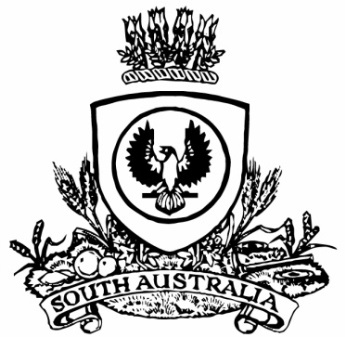 THE SOUTH AUSTRALIANGOVERNMENT GAZETTEPublished by AuthorityAdelaide, Thursday, 25 February 2021ContentsGovernor’s InstrumentsActsDepartment of the Premier and CabinetAdelaide, 25 February 2021His Excellency the Governor directs it to be notified for general information that he has in the name and on behalf of Her Majesty The Queen, this day assented to the undermentioned Acts passed by the Legislative Council and House of Assembly in Parliament assembled, viz.:No. 5 of 2021—Statutes Amendment and Repeal (Budget Measures) Act 2021An Act to amend the Aged and Infirm Persons’ Property Act 1940, the Criminal Law (Clamping, Impounding and Forfeiture of Vehicles) Act 2007, the Emergency Services Funding Act 1998, the Independent Commissioner Against Corruption Act 2012, the Land Acquisition Act 1969, the Legislation (Fees) Act 2019, the Mining Act 1971, the Police Act 1998, the Police Complaints and Discipline Act 2016, the Public Sector Act 2009, the Public Trustee Act 1995, the Security and Investigation Industry Act 1995 and the State Lotteries Act 1966 and to repeal the Protective Security Act 2007No. 6 of 2021—Education and Children’s Services (Miscellaneous) Amendment Act 2021An Act to amend the Education and Children’s Services Act 2019By command,Steven Spence MarshallPremierAppointmentDepartment of the Premier and CabinetAdelaide, 25 February 2021His Excellency the Governor in Executive Council has been pleased to appoint Matthew William Butlin as the Chair of the South Australian Productivity Commission for a term commencing on 1 March 2021 and expiring on 16 July 2021 - pursuant to section 68 of the Constitution Act 1934.By command,Steven Spence MarshallPremierDPC21/017CSLegislative Council OfficeAdelaide,17 February 2021Forwarded to the Honourable the Premier the following Resolution, passed by the Legislative Council on 17 February 2021:That By-law No. 8 of the City of Marion concerning Shopping Trolley Amenity, made under the Local Government Act 1999 on 23 June 2020 and laid on the Table of this Council on 21 July 2020, be disallowed.Chris SchwarzClerk of the Legislative CouncilLegislative Council OfficeAdelaide,17 February 2021Forwarded to the Honourable the Premier the following Resolution, passed by the Legislative Council on 17 February 2021:That the General Regulations under the Planning, Development and Infrastructure Act 2016 concerning Planning and Development Fund (No. 3), made on 10 December 2020 and laid on the Table of this Council on 2 February 2021, be disallowed.Chris SchwarzClerk of the Legislative CouncilProclamationsSouth AustraliaSingle-use and Other Plastic Products (Waste Avoidance) Act (Commencement) Proclamation 20211—Short titleThis proclamation may be cited as the Single-use and Other Plastic Products (Waste Avoidance) Act (Commencement) Proclamation 2021.2—Commencement of Act	(1)	Subject to subclause (2), the Single-use and Other Plastic Products (Waste Avoidance) Act 2020 (No 27 of 2020) comes into operation on 1 March 2021.	(2)	The following provisions of the Act come into operation on 1 March 2022:	(a)	section 6(1)(d) to (g) (inclusive);	(b)	Part 3.Made by the Governorwith the advice and consent of the Executive Councilon 25 February 2021South AustraliaAdministrative Arrangements (Administration of Single-use and Other Plastic Products (Waste Avoidance) Act) Proclamation 2021under section 5 of the Administrative Arrangements Act 19941—Short titleThis proclamation may be cited as the Administrative Arrangements (Administration of Single-use and Other Plastic Products (Waste Avoidance) Act) Proclamation 2021.2—CommencementThis proclamation comes into operation on the day on which it is made.3—Administration of Act committed to Minister for Environment and WaterThe administration of the Single-use and Other Plastic Products (Waste Avoidance) Act 2020 is committed to the Minister for Environment and Water.Made by the Governorwith the advice and consent of the Executive Councilon 25 February 2021RegulationsSouth AustraliaSingle-use and Other Plastic Products (Waste Avoidance) Regulations 2021under the Single-use and Other Plastic Products (Waste Avoidance) Act 2020Contents1	Short title2	Commencement3	Interpretation4	Definition of prohibited plastic product (section 6(1) of Act)—exclusions5	Exemption for single-use plastic drinking straws—sale, supply and distribution to designated person6	Exemption for single-use plastic drinking straws—sale, supply and distribution by prescribed business7	Exemption for single-use plastic drinking straws—sale, supply and distribution by wholesalers and distributors1—Short titleThese regulations may be cited as the Single-use and Other Plastic Products (Waste Avoidance) Regulations 2021.2—CommencementThese regulations come into operation on the day on which section 6(1)(a) of the Single-use and Other Plastic Products (Waste Avoidance) Act 2020 comes into operation.3—InterpretationIn these regulations, unless the contrary intention appears—Act means the Single-use and Other Plastic Products (Waste Avoidance) Act 2020;care facility means a nursing home, aged care facility, supported residential facility or other facility at which disability support, palliative care, respite care or rehabilitation services are provided;charitable organisation means an entity registered under the Australian Charities and Not-for-profits Commission Act 2012 of the Commonwealth;designated person means a person who requires a single-use plastic drinking straw due to a disability or for medical purposes or medical reasons;local government council means a council under the Local Government Act 1999;medical or dental facility means a facility at which medical or dental services (including treatment, care, research or diagnostic services) are provided;pharmacy business has the same meaning as in Part 4 of the Health Practitioner Regulation National Law (South Australia) Act 2010;prescribed business means—	(a)	a pharmacy business; or	(b)	a local government council; or	(c)	a charitable organisation; or	(d)	a care facility; or	(e)	a medical or dental facility;relevant food or beverage product means a food or beverage product that is pre-packaged as a single-serve and is ready for—	(a)	immediate consumption; or	(b)	consumption after cooling or heating the food or beverage;supported residential facility means premises licensed as a supported residential facility under the Supported Residential Facilities Act 1992.4—Definition of prohibited plastic product (section 6(1) of Act)—exclusionsPursuant to section 6(1) of the Act, the following products, or products of a class, are excluded from the ambit of the definition of prohibited plastic product:	(a)	single-use plastic drinking straws or single-use plastic cutlery that form an integral part of a relevant food or beverage product (whether attached to or contained in the product) to enable or assist with consumption of the food or beverage;	(b)	expanded polystyrene cups or expanded polystyrene bowls that form part of the packaging of a relevant food or beverage product.5—Exemption for single-use plastic drinking straws—sale, supply and distribution to designated person	(1)	Pursuant to section 16(2) of the Act, a person is exempt from section 7(1) of the Act in respect of single-use plastic drinking straws if—	(a)	the sale, supply or distribution of the straws (as the case requires) is of an individual straw—	(i)	to a designated person or person who purports to be a designated person; or	(ii)	to a person acting on behalf of a designated person or a person who purports to be acting on behalf of a designated person; and	(b)	any such straws kept or stored in a part of premises, or other place, at which the person carries on a business and to which members of the public have or are permitted access, are not on public display or freely accessible without the assistance of the person or an agent or employee of the person.	(2)	A person may sell, supply or distribute an individual single-use plastic drinking straw pursuant to an exemption under subregulation (1)—	(a)	on the basis of a statement, or other indication, by the person to whom it is being sold, supplied or distributed (as the case requires), or to the effect, that the straw is required because they are a designated person, or acting on behalf of a designated person; or	(b)	on the basis that it is otherwise apparent to the person that the straw is required because the person to whom it is being sold, supplied or distributed (as the case requires) is a designated person, or acting on behalf of a designated person.	(3)	For the purposes of subregulation (2), no evidence or other verification of the basis on which the straw is provided under that subregulation is required—	(a)	to be sought by the person selling, supplying or distributing the straw; or	(b)	to be produced by the person to whom the straw is being sold, supplied or distributed.	(4)	For the avoidance of doubt, subregulation (1) does not prevent the sale, supply or distribution of an additional individual single-use plastic drinking straw (or straws) to a designated person (or person who purports to be a designated person) or to a person acting (or who purports to be acting) on behalf of a designated person, if the straw is required by the designated person in the circumstances.6—Exemption for single-use plastic drinking straws—sale, supply and distribution by prescribed business	(1)	Pursuant to section 16(2) of the Act, a person is exempt from section 7(1) of the Act in respect of single-use plastic drinking straws if the person is a prescribed business and the business sells, supplies or distributes the straws (as the case requires) for the purpose of—	(a)	use by designated persons; or	(b)	enabling the sale, supply or distribution by another person who, in the course of carrying on a business, requires the straws for the purpose of sale, supply or distribution to a designated person, or to a person acting on behalf of a designated person (as the case requires).	(2)	For the purposes of subregulation (1)—	(a)	the person to whom the single-use plastic drinking straws are being sold, supplied or distributed is not required to produce evidence of, or otherwise verify, the purpose for which the straws are being obtained; and	(b)	the prescribed business is not required to seek evidence of, or otherwise verify, the purpose for which the straws are being obtained by the person to whom they are being sold, supplied or distributed; and	(c)	to avoid doubt—	(i)	the number of single-use plastic drinking straws need not be limited to individual straws; and	(ii)	the straws may be on public display and may be freely accessible without assistance provided by the prescribed business or an employee or agent of the business.7—Exemption for single-use plastic drinking straws—sale, supply and distribution by wholesalers and distributors	(1)	Pursuant to section 16(2) of the Act, a person is exempt from section 7(1) of the Act in respect of single-use plastic drinking straws if the person sells, supplies or distributes the straws in the course of carrying on a business as a wholesaler or distributor and—	(a)	the person is satisfied, on reasonable grounds, that the sale, supply or distribution of the straws (as the case requires) is—	(i)	to a prescribed business; or	(ii)	to another person who, in the course of carrying on a business, requires the straws for the purpose of sale, supply or distribution to a designated person, or to a person acting on behalf of a designated person (as the case requires); or	(b)	the sale, supply or distribution of the straws (as the case requires) is—	(i)	to a designated person or person who purports to be a designated person; or	(ii)	to a person acting on behalf of a designated person or a person who purports to be acting on behalf of a designated person,and the sale, supply or distribution occurs in accordance with subregulation (2).	(2)	A person may sell, supply or distribute single-use plastic drinking straws pursuant to an exemption under subregulation (1)(b)—	(a)	on the basis of a statement, or other indication, by the person to whom they are being sold, supplied or distributed (as the case requires), or to the effect, that the straws are required because they are a designated person, or acting on behalf of a designated person; or	(b)	on the basis that it is otherwise apparent to the person that the straws are required because the person to whom they are being sold, supplied or distributed (as the case requires) is a designated person, or acting on behalf of a designated person.	(3)	For the purposes of subregulation (2), no evidence or other verification of the basis on which the straws are provided under that subregulation is required—	(a)	to be sought by the person selling, supplying or distributing the straws; or	(b)	to be produced by the person to whom the straws are being sold, supplied or distributed.Note—As required by section 10AA(2) of the Subordinate Legislation Act 1978, the Minister has certified that, in the Minister's opinion, it is necessary or appropriate that these regulations come into operation as set out in these regulations.Made by the Governorwith the advice and consent of the Executive Councilon 25 February 2021No 19 of 2021South AustraliaMutual Recognition (South Australia) (Single-use and Other Plastic Products) Regulations 2021under the Mutual Recognition (South Australia) Act 1993Contents1	Short title2	Commencement3	Interpretation4	Temporary exemption—Single-use and Other Plastic Products (Waste Avoidance) Act 20201—Short titleThese regulations may be cited as the Mutual Recognition (South Australia) (Single-use and Other Plastic Products) Regulations 2021.2—CommencementThese regulations come into operation on the day on which section 6(1)(a) of the Single-use and Other Plastic Products (Waste Avoidance) Act 2020 comes into operation.3—InterpretationIn these regulations—Act means the Mutual Recognition (South Australia) Act 1993.4—Temporary exemption—Single-use and Other Plastic Products (Waste Avoidance) Act 2020	(1)	For the purposes of section 5 of the Act and section 15 of the Commonwealth Act, the Single-use and Other Plastic Products (Waste Avoidance) Act 2020 is declared to be a law to which section 15 of the Commonwealth Act applies.	(2)	The exemption from the Commonwealth Act under this regulation has effect for a period of 12 months following the commencement of this regulation.Note—As required by section 10AA(2) of the Subordinate Legislation Act 1978, the Minister has certified that, in the Minister's opinion, it is necessary or appropriate that these regulations come into operation as set out in these regulations.Made by the Governorwith the advice and consent of the Executive Councilon 25 February 2021No 20 of 2021Rules of CourtRules of CourtSouth AustraliaSupreme Court Criminal Rules 2014 (Amendment No 10)By virtue and in pursuance of section 72 of the Supreme Court Act 1935 and all other enabling powers, we, Judges of the Supreme Court of South Australia, make the following Supreme Court Criminal Rules 2014 (Amendment No 10).1.	These Rules may be cited as the Supreme Court Criminal Rules 2014 (Amendment No 10).2.	The Supreme Court Criminal Rules 2014 are amended as set out below.3.	The amendments made by these rules come into effect on the later of—(a)	1 March 2021; or(b)	the date of their publication in the Gazette.4.	A new rule 106A is inserted immediately after rule 106 in “Part 1—Introduction” as follows:“106A—Constitution of Court of AppealSubject to rule 119, when the jurisdiction to hear and determine an appellate proceeding is vested in or to be exercised by the Court of Appeal, the Court of Appeal—(a)	will ordinarily be comprised of 3 Judges; (b)	may, if the Chief Justice or President of the Court of Appeal so determines, be comprised of 5 Judges; or(c)	may, if the Chief Justice or President of the Court of Appeal so determines, be comprised of 2 Judges.”Dated this 16th day of February 2021.Chief Justice KourakisJustice BlueJustice DoyleRules of CourtSouth AustraliaUniform Civil (No 4) Amending Rules 2021By virtue and in pursuance of the Supreme Court Act 1935, the District Court Act 1991 and the Magistrates Court Act 1991, and all other enabling powers, we, the Chief Justice of the Supreme Court, the Chief Judge of the District Court and the Chief Magistrate of the Magistrates Court, make the following Uniform Civil (No 4) Amending Rules 2021.1.	These Rules may be cited as the Uniform Civil (No 4) Amending Rules 2021.2.	The Uniform Civil Rules 2020 are amended as set out below.3.	The amendments made by these rules come into effect on the later of—(a)	1 March 2021; or(b)	the date of their publication in the Gazette.4.	The definition of power in subrule 2.1(1) is deleted and substituted as follows:“power, when used in the context of a reference to possession, custody and power, means that it lies within the person’s power to obtain immediate possession of the document or thing in question or to control their disposition, whether or not the power is one that would be recognised at law or equity;”5.	Subrules 11.1(7) and 257.8(2) are amended by deleting “en banco” and substituting “in banco”.6.	The definition of discoverable document in rule 73.1 is amended by deleting “rule 73.7(4)” and substituting “rule 73.7(5)”.7.	Paragraph 73.10(a) is amended by deleting “possession, custody or power of” and substituting “possession or custody of, or acquires power over,”.8.	Paragraph 116.1(2)(a) is amended by deleting “possession, custody or power of” and substituting “possession or custody of, or power over,”.9.	Paragraph 242.2(1)(b) is amended by deleting “possession, custody or power of” and substituting “possession or custody of, or have power over,”.10.	Paragraph 242.2(2)(a) is amended by deleting “is, or has been, in possession, custody or power of” and substituting “is or has been in possession or custody of, or has or had power over,”.11.	Rule 254.8 is amended by deleting “possession, custody or power of” and substituting “possession or custody of, or has power over,”.12.	Subrule 336.1(5) is amended by deleting “possession, custody or power of” and substituting “possession or custody of, or acquires power over,”.13.	Paragraph 203.14(2)(f) is deleted and substituted as follows:“(f)	if sale of the property is sought, identify that fact and how it is proposed that the property be sold and the proceeds of sale be applied.”14.	Paragraph 212.4(c) is amended by deleting “if a statute permits, and”.15.	Subrules 217.8(1) and 218.8(1) are amended by inserting “in the prescribed form and” after “A list of authorities must be” and by inserting the following at the end of each subrule:“Prescribed form—Form 91 List of Authorities”16.	Paragraph 269.2(1)(k) is amended by deleting “section 90” and substituting “section 91”. 17.	Rule 317.2 is amended by deleting “Chief Judge” and substituting “Chief Justice”.18.	The index to Schedule 7 is amended by inserting “Form 91—List of Authorities” after “Form 90—Written Submissions”.19.	In Schedule 7, Form 91—List of Authorities is inserted after Form 90—Written Submissions as follows:Form 91LIST OF AUTHORITIES OF [PARTY TITLE][SUPREME/DISTRICT/MAGISTRATES] Delete all but one COURT OF SOUTH AUSTRALIA[COURT OF APPEAL] If applicableCIVIL JURISDICTION[MINOR CIVIL] If applicable[NAME OF LIST] LIST If applicablePlease specify the Full Name including capacity (eg Administrator, Liquidator, Trustee) and Litigation Guardian Name (if applicable) for each party. Each party should include a party number if more than one party of the same type.First Applicant/AppellantFirst RespondentFirst Interested PartyJudicial Officer (if known): [title and name]Hearing date: [date]A.	Authorities intended to be read1.2.B.	Authorities to which reference may be made1.2.In accordance with the Supreme Court Act 1935, the District Court Act 1991 and the Magistrates Court Act 1991, and all other enabling powers, the Uniform Civil (No 4) Amending Rules 2021 have been made—•	as rules of the Supreme Court by 3 or more Judges of the Supreme Court; and•	as rules of the District Court by the Chief Judge and 2 or more other Judges of that Court; and•	as rules of the Magistrates Court by the Chief Magistrate and 2 or more other Magistrates,and such rules will apply to and in relation to the Court in accordance with their terms.Dated this 16th day of February 2021.Chief Justice KourakisChief Judge EvansChief Magistrate HribalState Government InstrumentsAboriginal Lands Trust Act 2013Scheme to Call for Expressions of Interest for Appointment to the Aboriginal Lands TrustPursuant to Section 10(2) of the Aboriginal Lands Trust Act 2013 (the Act), a vacancy exists within the Aboriginal Lands Trust (the Trust) requiring the call for expressions of interest for appointment to the Trust.I, the Honourable Steven Marshall MP, Premier, hereby give notice that I intend to establish a selection panel for the purposes of recommending a person for appointment to the Trust in accordance with Section 11 of the Act, and publish a Public Notice calling for applications by Aboriginal people interested in being appointed to the Trust.The Public Notice will be published in the Advertiser, regional newspapers, websites of both the Department of the Premier and Cabinet—Aboriginal Affairs and Reconciliation (DPC-AAR) and the Trust, the principal office of the Trust, and provided to a wide range of relevant government and community agencies.The Public Notice will allow two weeks for responses to be received by DPC-AAR for forwarding to the selection panel.The selection panel will have one week to deliberate and make their recommendations to the Premier.The successful applicant will be appointed to the Trust by the Governor, on nomination by the Premier, upon recommendation of the selection panel.Dated: 19 February 2021Steven MarshallPremierAquaculture Act 2001Grant of Aquaculture LeasePursuant to the provisions of section 22 of the Aquaculture Act 2001, notice is hereby given of the grant of the following lease for the purposes of aquaculture in the waters of Franklin Harbor, South Australia:LA00488Further details are available for the above lease on the Aquaculture Public Register; which can be found at:http://www.pir.sa.gov.au/aquaculture/aquaculture_public_register or by contacting Aquaculture Leasing and Licensing on 8207 5332.Dated: 22 February 2021Jasmine PediciniLeasing and Licensing OfficerControlled Substances Act 1984Approval and Publication of the Vaccine Administration CodeNOTICE is hereby given that on 17 February 2021 Dr Christopher McGowan, Chief Executive, Department for Health and Wellbeing, approved for publication version 1.9 of the Vaccine Administration Code on the SA Health website.The Code is available at:www.sahealth.sa.gov.au/immunisationprovider Dated: 25 February 2021C. McGowanChief ExecutiveDepartment for Health and WellbeingDevelopment Act 1993Section 25(17)Mid Murray Council—Walker Avenue, Mannum 
Development Plan AmendmentPreamble1.	The Walker Avenue, Mannum Development Plan Amendment by the Mid Murray Council has been finalised in accordance with the provisions of the Development Act 1993.2.	The Minister for Planning and Local Government has decided to approve the Amendment.PURSUANT to Section 25 of the Development Act 1993, I—a.	approve the Amendment; andb.	fix the day on which this notice is published in the Gazette as the day on which the Amendment will come into operation.Dated: 22 February 2021Vickie Chapman MPMinister for Planning and Local GovernmentEnvironment Protection Act 1993Section 68Vary the Approval of Category B ContainersI, Andrea Kaye Woods, Delegate of the Environment Protection Authority (‘the Authority’) pursuant to Section 68(6) of the Environment Protection Act 1993 (SA) hereby vary the approvals of the classes of category B containers sold in South Australia as identified by reference to the following matters, which are described in the first 4 columns of Schedule 1 of this Notice:(a)	the product which each class of containers contain;(b)	the size of the containers;(c)	the type of containers;(d)	the name of the holders of these approvals.These approvals are varied as the Authority is satisfied that the containers are no longer manufactured, distributed, or sold by the approval holder in South Australia.Dated: 25 February 2021Andrea Kaye WoodsDelegate of the Environment Protection AuthoritySchedule 1Geographical Names Act 1991Notice to Assign a Name to a PlaceNotice is hereby given pursuant to the provisions of the above Act that I, the Honourable Vickie Chapman MP, Attorney-General, Minister of the Crown to whom the administration of the Geographical Names Act 1991 is committed, DO HEREBY;•	Assign the dual name ROBS POINT / WIRUKUM to a place currently referred to as Robs Point in the area named Coorong.Copy of the plan for this naming proposal can be viewed at:•	the Office of the Surveyor-General, 101 Grenfell Street, Adelaide•	the Land Services website at www.sa.gov.au/placenameproposals Dated: 17 February 2021Vickie Chapman MPAttorney-GeneralHousing Improvement Act 2016Rent Control RevocationsWhereas the Minister for Human Services Delegate is satisfied that each of the houses described hereunder has ceased to be unsafe or unsuitable for human habitation for the purposes of the Housing Improvement Act 2016, notice is hereby given that, in exercise of the powers conferred by the said Act, the Minister for Human Services Delegate does hereby revoke the said Rent Control in respect of each property.Dated: 25 February 2021Craig ThompsonActing Housing Regulator and RegistrarHousing Safety Authority, SAHA(Delegate of Minister for Human Services)Land Acquisition Act 1969Section 16Form 5—Notice of Acquisition1.	Notice of acquisitionThe Commissioner of Highways (the Authority), of 50 Flinders Street, Adelaide SA 5000, acquires the following interests in the following land:Comprising an unencumbered estate in fee simple in that piece of land being the whole of Lot 3 in Primary Community Plan No 21267 comprised in Certificate of Title Volume 5874 Folio 847This notice is given under Section 16 of the Land Acquisition Act 1969.2.	CompensationA person who has or had an interest consisting of native title or an alienable interest in the land that is divested or diminished by the acquisition or the enjoyment of which is adversely affected by the acquisition who does not receive an offer of compensation from the Authority may apply to the Authority for compensation.2A.	Payment of professional costs relating to acquisition (Section 26B)If you are the owner in fee simple of the land to which this notice relates, you may be entitled to a payment of $10 000 from the Authority for use towards the payment of professional costs in relation to the acquisition of the land.Professional costs include legal costs, valuation costs and any other costs prescribed by the Land Acquisition Regulations 2019.3.	InquiriesInquiries should be directed to:Petrula PettasGPO Box 1533Adelaide SA 5001Telephone: (08) 8343 2619Dated: 25 February 2021The Common Seal of the COMMISSIONER OF HIGHWAYS was hereto affixed by authority of the Commissioner in the presence of:Rocco CarusoManager, Property Acquisition(Authorised Officer)Department for Infrastructure and TransportDIT 2020/09825/01Land Acquisition Act 1969Section 16Form 5—Notice of Acquisition1.	Notice of acquisitionThe Minister for Education (the Authority), of 31 Flinders Street, Adelaide SA 5000, acquires the following interests in the following land:Comprising an easement in gross for drainage purposes in that piece of land being portion of Allotment 101 in Deposited Plan No 18876 comprised in Certificate of Title Volume 5286 Folio 960, and being the whole of the land identified as A in FX256110 lodged in the Lands Titles Office.Extent of Interest Vested in the AuthorityA full free and unrestricted right and liberty of entry egress and regress from time to time and at all times hereafter for the Authority and its agents, servants and workmen to break the surface of, dig, open up and use the land identified as A in FX256110 for the purpose of laying down, fixing, taking up, repairing, re-laying or examining drains or drainage pipes and of using and maintaining those drains and drainage pipes for drainage purposes and to enter the land at any time (if necessary with vehicles and equipment) for any of those purposes.This notice is given under Section 16 of the Land Acquisition Act 1969.2.	CompensationA person who has or had an interest consisting of native title or an alienable interest in the land that is divested or diminished by the acquisition or the enjoyment of which is adversely affected by the acquisition who does not receive an offer of compensation from the Authority may apply to the Authority for compensation.2A.	Payment of professional costs relating to acquisition (Section 26B)If you are the owner in fee simple of the land to which this notice relates, you may be entitled to a payment of $10 000 from the Authority for use towards the payment of professional costs in relation to the acquisition of the land.Professional costs include legal costs, valuation costs and any other costs prescribed by the Land Acquisition Regulations 2019.3.	InquiriesInquiries should be directed to:Rocco CarusoGPO Box 1533Adelaide SA 5001Telephone: (08) 8343 2569Dated: 23 February 2021The Common Seal of the MINISTER FOR EDUCATION was hereto affixed by direction of the Minister in the presence of:John GardnerMinister for EducationDepartment for EducationDIT 2019/10639/01Legal Practitioners Act 1981South AustraliaLegal Practitioners Education and Admission Council Rules Amendment RulePursuant to the Legal Practitioners Act 1981 (SA) the Legal Practitioners Education and Admission Council makes the following amendments to the Legal Practitioners and Admission Council Rules 2018:1.	The amendments made by these Rules come into effect on 1 April or the date of their gazettal, whichever is later.2.	Rule 4(2) is amended by:(a)	Inserting a new definition, ‘ALPMC means a Law Practice Management Course that has been accredited by LPEAC’ after the definition of ‘admission’.(b)	Inserting ‘BA’ after ‘B’ in the definition of Category A, B, BA, C or D practising certificate.3.	Rule 10(1) is amended by inserting a new definition after rule 10(1)(b):‘(ba)	Category BA: a principal practising certificate for practitioners who have undertaken to practise exclusively as counsel;’4.	Rule 11(1) is amended by inserting ‘BA’ after ‘B’.5.	Rule 12 is deleted and substituted as follows:‘12	Practising without supervision(1)	A practitioner must not practise as a local legal practitioner without supervision unless the person holds—(a)	a Category A, B or BA practising certificate; or(b)	an unrestricted Category C practising certificate; or(c)	an unrestricted Category D practising certificate.(2)	If the Board of Examiners determines that a person has contravened subrule (1), the Board may—(a)	direct the person to complete a period of supervised practice that is in addition to the requirements of rule 11, subject to such conditions determined to be appropriate by the Board, before the person is entitled to a category of practising certificate referred to in that subrule; or(b)	refer the matter to the Court, and the Court may then deal with the matter as it thinks fit; or(c)	refer the matter to the Legal Profession Conduct Commissioner under Part 6 of the Act.(3)	Subject to subrule (4), a practitioner will be entitled to hold a Category A or B practising certificate on satisfying the Board of Examiners that he or she has:(a)	completed supervised practice pursuant to Rule 11; and(b)	completed an ALPMC.Transitional(4)	A practitioner who was the holder of a Category A or B practising certificate, or who has applied to hold a Category A or B practising certificate before the commencement of this Rule will be entitled to hold a Category A or B practising certificate:(a)	on the condition that the practitioner completes an ALPMC within 12 months of the renewal of the Category A or B practising certificate; or (b)	on satisfying the Board of Examiners that he or she has, within the last 5 years prior to the date of next renewal, satisfactorily completed a law practice management course in another common law jurisdiction which has been accredited by that jurisdiction; or(c)	on satisfying the Board of Examiners that he or she has, for the period of five years prior to the date of the the next renewal of their practising certificate, practised as a principal of a South Australian legal practice with sufficient responsibilities and obligations such that he or she need not complete an accredited law practice management course. In determining whether to exempt a practitioner from the need to complete an accredited law practice management course, the Board will take into consideration:i.	the qualifications and experience of the practitioner;ii.	the nature of the legal practice of which the practitioner is currently a principal;iii.	any findings of professional negligence made against the practitioner;iv.	the trust account audit history of the practitioner; andv.	any other relevant circumstances.The entitlement to a Category A or B practising certificate gained through this sub-rule (4)(c) is not available if:i.	the practitioner has been subject to a finding of unsatisfactory professional conduct or professional misconduct; orii.	any practice of which the practitioner has been a principal has had, while the practitioner was a principal of that firm, a supervisor or manager appointed to it.(5)	A practitioner will be entitled to hold a Category BA practising certificate on satisfying the Board of Examiners that he or she has:(a)	completed supervised practice pursuant to Rule 11; and(b)	given an undertaking to practise exclusively as a barrister.(6)	For the avoidance of doubt, a practitioner who has undertaken to practise exclusively as a barrister and who, on the commencement of these Rules, holds a Category A or Category B practising certificate will, after the commencement of these Rules and from the next date of renewal of their practising certificate, hold a Category BA practising certificate, unless the practitioner completes an accredited practice management course.(7)	A practitioner will be entitled to hold a unrestricted Category C or unrestricted Category D practising certificate on satisfying the Board of Examiners that he or she has completed supervised practice pursuant to Rule 11.’6.	Appendix C is amended by:(a)	deleting paragraph 2 and inserting:‘2	Minimum CPD units are:2.1	For an individual legal practitioner, 10 CPD units of CPD activity in each CPD year.2.2	The 10 CPD units must include at least 4 units of RequiredCPD activity as detailed below:Required CPD activity(a)	one CPD unit relating to practical legal ethics;(b)	one CPD unit relating to practice management or business skills;(c)	one CPD unit relating to professional skills; and(d)	one CPD unit relating to bullying, discrimination and harassment.2.3	In calculating the minimum 10 CPD units of CPD activity in respect of a CPD year, the total units must not include more than:(a)	5 CPD units of CPD activity referred to in paragraph 1.2 (d)(ii);(b)	4 CPD units for the preparation of material for any individual seminar, workshop etc. as identified in 1.2 (d)(iii);(c)	5 CPD units of CPD activity referred to in paragraph 1.2 (d)(iv); or(d)	5 CPD units of CPD activity referred to in paragraph 1.2 (d)(v).2.4	CPD units completed in January, February or March of a CPD year, may at the election of the practitioner be assigned in whole or in part either to that CPD year or to the next CPD year.2.5	Any CPD activity completed in respect of a CPD year pursuant to this paragraph cannot be taken into account for any other CPD year.(b)	deleting paragraph 3.2(b) and inserting:‘(b)	the number of required CPD units specified in paragraph 2.2 (4 units) shall be reduced by 1 unit for each 3 units reduced by (a) hereof;’Dated: 22 February 2021C. J. KourakisChief JusticeMajor Events Act 2013Section 6BDeclaration of a Major EventPURSUANT to section 6B of the Major Events Act 2013, I, Hon Steven Marshall MP, Premier of South Australia declare the 2021 Tasting Australia presented by RAA Travel to be held from 30 April to 9 May 2021 to be declared a major event.By virtue of the provisions of the Major Events Act 2013, I do hereby:1.	Declaring the 2021 Tasting Australia to be a major event.2.	Specify the period for the event, being 30 April to 9 May 2021.3.	Declare the major event venue to be the northern end of Victoria Square/Tarntanyangga and any public place or part of a public place that is within 250 metres of the boundary of the sqaure.4.	Designate the South Australian Tourism Commission to be the event organisers for the event.5.	Apply section 8 of the Major Events Act to the event.6.	Apply section 10 of the Major Events Act to the event.7.	Apply section 11 of the Major Events Act to the event.8.	Apply section 12 of the Major Events Act to the event.9.	Apply section 13 of the Major Events Act to the event.10.	Apply section 14 of the Major Events Act to the event by specifying the official title as 2021 Tasting Australia presented by RAA Travel and the official logo as it appears below.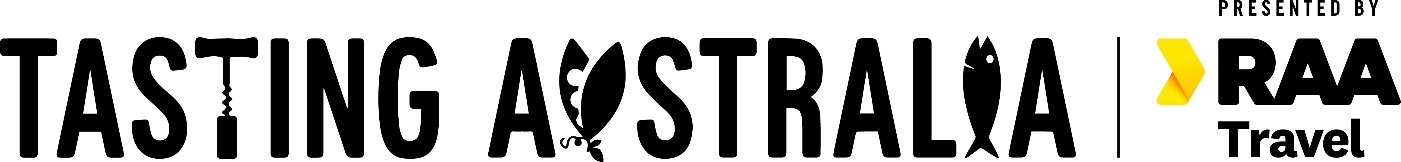 Dated: 3 February 2021Hon Steven Marshall MPPremier of South AustraliaMap of Controlled Area for 2021 Tasting Australia presented by RAA Travel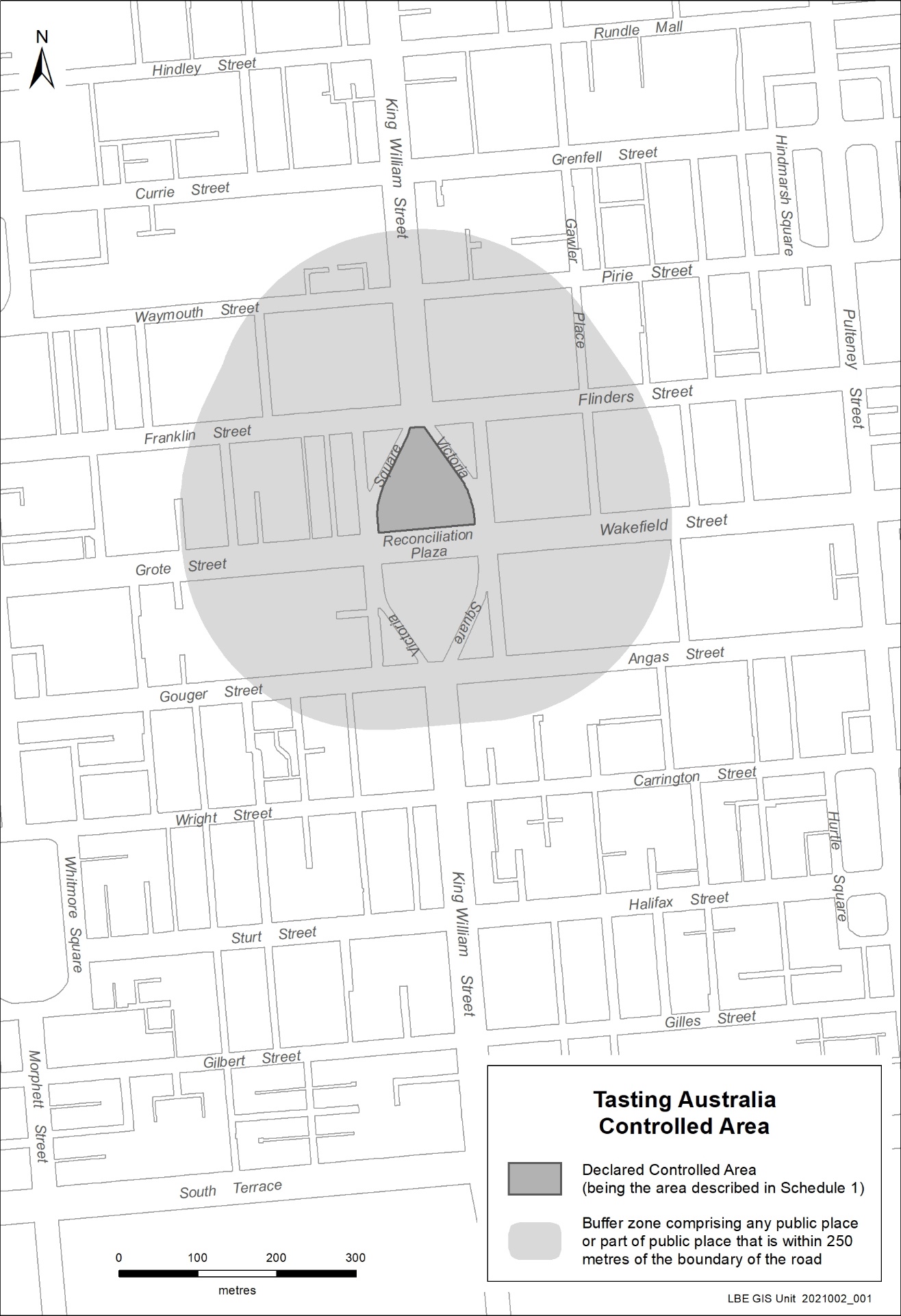 Mental Health Act 2009Section 97AAuthorised Community Mental FacilityNOTICE is hereby given that the Chief Psychiatrist, pursuant to Section 97A of the Mental Health Act 2009, has determined that the following place will be an Authorised Community Mental Health Facility for the purposes of this Act:•	Urgent Mental Health Care Centre, 215 Grenfell Street, Adelaide SA 5000.This determination is subject to the following conditions or limitations:•	the Centre may only commence providing mental health care to patients on, or after, 1 March 2021;•	between 1 March 2021 and 1 May 2021 mental health care at the Centre may only be provided to patients who have been referred to the Centre by South Australian Ambulance Service , South Australian Police or the SA Health Mental Health Triage Service.•	between 1 March 2021 and 1 April 2021 the Centre may provide mental health care to a maximum of 6 patients at any one time;•	between 2 April 2021 and 1 May 2021 the Centre may provide mental health care to a maximum of 10 patients at any one time.Dated: 25 February 2021Dr John BrayleyChief PsychiatristMining Act 1971Mining Regulations 2020Notice under Section 30AAA(3)(a) of the Mining Act 1971 and 
Regulation 25(a)(ii) of the Mining Regulations 2020NOTICE is hereby given under Regulation 25(a)(ii) of the Mining Regulations 2020 that for the purposes of furnishing the first return under Section 30AAA(3)(a) of the Mining Act 1971, I, Pru Freeman, Delegate of the Minister for Energy and Mining, do hereby determine that:(1)	For exploration licences that are granted under the Mining Act 1971 and are active and current as at 1 January 2021 and not subject to an amalgamated expenditure arrangement with the Department for Energy and Mining, the first return period is equivalent to the period of the latest Expenditure Conditions under Schedule B, as varied at renewal if applicable, of the exploration licence. Thereafter, the return period will revert back to two years as prescribed by Regulation 25(a)(i) Mining Regulations 2020; and(2)	For exploration licences that are granted under the Mining Act 1971 and are active and current as at 1 January 2021 and are subject to an amalgamated expenditure arrangement with the Department for Energy and Mining, the first return period is equivalent to the expenditure commitment period of the latest amalgamated expenditure arrangement. Thereafter, the return period will revert back to two years as prescribed by Regulation 25(a)(i) Mining Regulations 2020.In accordance with Regulation 25(a)(ii) of the Mining Regulations 2020, this notice will have effect from 1 January 2021.Dated: 25 February 2021P. J. FreemanDeputy Executive Director, Mineral ResourcesDepartment for Energy and MiningDelegate of the Minister for Energy and MiningMining Act 1971Mining Regulations 2020Notice under Section 30AAA(3)(b) of the Mining Act 1971 and 
Regulation 25(b)(ii) of the Mining Regulations 2020NOTICE is hereby given under Regulation 25(b)(ii) of the Mining Regulations 2020 that for the purposes of furnishing the first return under Section 30AAA(3)(b) of the Mining Act 1971, I, Pru Freeman, Delegate of the Minister for Energy and Mining, do hereby determine that:(1)	For exploration licences that are granted under the Mining Act 1971 and are active and current as at 1 January 2021 and not subject to an amalgamated expenditure arrangement with the Department for Energy and Mining, the first ensuing return period is equivalent to the remainder of the licence term if that term is less than 2 years. Thereafter, the return period will revert back to two years as prescribed by Regulation 25(b)(i) Mining Regulations 2020.In accordance with Regulation 25(b)(ii) of the Mining Regulations 2020, this notice will have effect from 1 January 2021.Dated: 25 February 2021P. J. FreemanDeputy Executive Director, Mineral ResourcesDepartment for Energy and MiningDelegate of the Minister for Energy and MiningPlanning, Development and Infrastructure Act 2016Section 74Amendment to the Planning and Design CodePreambleIt is necessary to amend the Planning and Design Code (the Code) dated 28 September 2020 in order to make changes that relate to:•	Removal of frost fans from the definition of agricultural buildings to remove the deemed-to-satisfy pathway and require public notification;•	Increase the maximum floor area for agricultural buildings in the Rural Zone as follows:◦	Up to 250m2 as an accepted form of development (currently no agricultural buildings are an accepted form of development), which means no planning approval would be required (building approval would still be required);◦	Increase the deemed-to-satisfy floor area from 250m2 to 500m2.•	Provide a deemed-to-satisfy pathway for ancillary accommodation in the Rural Living Zone.•	Make minor structures (outbuildings and verandas) exempt from public notification in Employment Zones.PURSUANT to Section 74(9)(a) of the Planning, Development and Infrastructure Act 2016, I—1.	Amend the Code as follows:(a)	Update the wording in accordance with ATTACHMENT A.(b)	Update Table of Planning and Design Code Amendments (Part 13—Table of Amendments) to reflect the Section 74 Amendment.2.	The Section 74 Amendment will come into operation upon being published on the SA planning portal.Dated: 7 February 2021Vickie Chapman MPDeputy PremierMinister for Planning and Local GovernmentAttachment ALocal Government InstrumentsCity of AdelaideLocal Government Act 1999—Section 194Public Consultation—Revocation of the Classification of Pirie Street Volleyball Courts Land as Community LandThe City of Adelaide gives public notice of its proposal to revoke the following area of land from the classification as community land:Pirie Street Volleyball Courts LandAddress: 211-217 Pirie Street (corner of Frome Street)Certificate of Title: Volume 5471/Folio 983The revocation of the classification of the community land status is proposed for the purpose of sale and redevelopment.Under the Local Government Act 1999, Council is required to undertake public consultation in accordance with its public consultation policy before it revokes the community land classification of land. The consultation documents and copies of the report on the proposal are available at the Council’s Customer Centre, 25 Pirie Street, Adelaide, SA 5000; City Library, North Adelaide Library, Hutt Street Library, North Adelaide Community Centre and the South West Community Centre at the Minor Works Building.To view all relevant consultation information and/or to provide feedback on the proposal you can visit: https://yoursay.cityofadelaide.com.au/. Consultation opens on 26 February 2021. All submissions must be received by 5pm, Monday 29 March 2021.Dated: 25 February 2021Clare MocklerActing Chief Executive OfficerCity of Charles SturtLocal Government Act 1999Amended Community Land Management Plans—Various LocationsNotice is hereby given pursuant to Section 197(3) and 198(4) of the Local Government Act 1999 that the Council of the City of Charles Sturt did, at its meetings of 25 November 2019 and 22 February 2021, resolve to adopt new and amended Community Land Management Plans for various locations within the City of Charles Sturt.A copy of the Community Land Management Plans may be viewed by visiting Council’s website www.charlessturt.sa.gov.au. Dated: 25 February 2021P. SuttonChief Executive OfficerCity of MarionRevocation and Disposal of Community LandPursuant to Section 194 of the Local Government Act 1999, the Corporation of the City of Marion proposes to revoke the classification as Community Land of the land located at Lot 107 in Filed Plan 11413 and situated at Kenton Avenue and Alison Avenue Oaklands Park—commonly known as Kenton Avenue Reserve and Westminster Reserve—subject to the Minister’s approval.Westminster Reserve is bounded by the Sturt River, the rail corridor and Westminster School.Kenton Avenue Reserve and Westminster Reserve are comprised in one single allotment. The two reserves are separated by the Sturt River. It is proposed to formally divide the reserves by land division. Immediately upon completion of the land division, the land known as Kenton Avenue Reserve will automatically be reinstated as a reserve and community land. Kenton Avenue Reserve will be retained as open space.Council is considering selling Westminster Reserve of approximately 975 square metres to an adjoining land owner, subject to the Minister’s approval. The net proceeds from the sale of the land will be paid into the Open Space Reserve Fund for the development of open space facilities or as approved by Council.Any interested person may request a copy of the plan of the land to be disposed of and the report containing a description of the land, the reasons for the proposal, any Dedication, Reservation or Trust to which the land is subject, the intention of Council once the revocation has occurred and its effect on the community.More information is available at:•	Council’s Administration Centre, 245 Sturt Road, Sturt•	Council’s City Services building, 935 Marion Road, Mitchell Park•	Libraries at the Cove Civic Centre, Marion Cultural Centre and Park Holme•	Making Marion website www.makingmarion.com.au/westminster-reserve-revocation Any representations in relation to this matter must be lodged in writing to the Council at PO Box 21, Oaklands Park SA 5047 or the Making Marion website www.makingmarion.com.au/westminster-reserve-revocation by 25 March 2021.Council contact: Heather Carthew, Land Asset Officer Phone 7420 6584.Dated: 23 February 2021Adrian SkullChief Executive OfficerCity of Norwood Payneham & St PetersLocal Government Act 1999Proposed Declaration under Section 210(1)The City of Norwood Payneham & St Peters hereby gives notice that it proposes to make a declaration under Section 210(1) of the Local Government Act 1999 (SA) converting the following private road within its Council area into a public road on 1 June 2021 or thereafter:The private road comprised in Certificate of Title Volume 398 Folio 245 comprising allotment 16 in D798 and which is a private road commonly known as Church Avenue in the area of Norwood.Dated: 25 February 2021Mario BaroneChief Executive OfficerDistrict Council of EllistonReview of Elector RepresentationNotice is hereby given that the District Council of Elliston is undertaking a review to determine whether a change of arrangements are required in respect to elector representation, so as to ensure that the electors of the area being adequately and fairly represented.Pursuant to the provisions of Section 12(7) of the Local Government Act 1999, notice is hereby given that Council has prepared a Representation Review Paper which details Council’s proposal in respect to its future composition and structure.A copy of the Representation Review Paper is available on the Council’s website (www.elliston.sa.gov.au); and for inspection and/or purchase at the Council offices at 21 Beach Terrace, Elliston.Written submissions are invited from interested persons from Thursday, 25 February 2021 and should be directed to the Chief Executive Officer, PO Box 46, Elliston 5670 or emailed to dce@elliston.sa.gov.au by close of business on Monday, 22 March 2021. Alternatively, electronic submissions can be made via the Council website.Information regarding the elector representation review can be obtained by contacting Council’s Executive Assistant on telephone 8687 9911 or by email at dce@elliston.sa.gov.au. Dated: 25 February 2021Geoff SheridanChief Executive OfficerRegional Council of GoyderLocal Government Act 1999Representation Review ReportPursuant to the provisions of section 12(7) of the Local Government Act 1999, the Council has undertaken a review to determine whether alterations are required in respect to elector representation, including ward boundaries and the composition of Council.As an outcome of this review Council proposes to make no change except to alter the boundary between the Robertstown and Eudunda Wards to increase the number of electors in the Robertstown Ward to satisfy the Robertstown Ward tolerance quote requirement.Council has prepared a DRAFT Representation Review Report detailing the review process, public consultation undertaken and the proposal Council considers should be carried into effect, which will be subject to public consultation commencing on 24 February 2021 and concluding at 4:00pm 24 March 2021.The Report is available in hard copy from the Council Offices located at 1 Market Square, Burra, and 25 Bruce Street, Eudunda, during office hours, or via Council’s website www.goyder.sa.gov.au/council/reports or a digital copy council@goyder.sa.gov.au. A public hearing will be held in Eudunda Town Hall on Wednesday, 7 April 2021 at 7:00pm to hear and consider the submissions received.Written submissions are invited from interested persons from Wednesday, 24 February 2021 and should be addressed to the Chief Executive Officer, Regional Council of Goyder 1 Market Square, Burra SA 5417 or by email to council@goyder.sa.gov.au to be received no later than 4:00pm on Wednesday, 24 March 2021.Please indicate in your written submission if you wish to be heard in support of your submission at the public hearing.Dated: 22 February 2021David J. StevensonChief Executive OfficerLight Regional CouncilRoads (Opening and Closing) Act 1991Road Closing—Jaffray Street, KapundaNOTICE is hereby given, pursuant to Section 10 of the Roads (Opening and Closing) Act 1991 that the Light Regional Council proposes to make a Road Process Order to close and transfer to an adjoining owner a portion of Jaffray Street adjoining Allotment 401 in FP 176473 and Allotment 433 in FP 176505, more particularly delineated and lettered A on Preliminary Plan 21/0008.The Preliminary Plan and Statement of Persons Affected is available for public inspection at the offices of the Light Regional Council, 93 Main Street, Kapunda and 7 Hanson Street, Freeling, and the Adelaide Office of the Surveyor-General, during normal office hours. The Preliminary Plan can also be viewed at www.sa.gov.au/roadsactproposal. Any application for easement or objection must set out the full name, address and details of the submission and must be fully supported by reasons. The application for easement or objection must be made in writing to the Light Regional Council, PO Box 72 Kapunda SA 5373, WITHIN 28 DAYS OF THIS NOTICE, and a copy must be forwarded to the Surveyor-General at GPO Box 1354, Adelaide 5001. Where a submission is made, the Council will give notification of a meeting at which the matter will be considered.Dated: 25 February 2021Brian CarrChief Executive OfficerMount Barker District CouncilDevelopment Act 1993Local Heritage in Transition Development Plan Amendment—Public ConsultationNotice is hereby given that the Mount Barker District Council, pursuant to Sections 24 and 25 of the Development Act 1993, has prepared a Development Plan Amendment Report (DPA) to amend its Development Plan.The DPA seeks to elevate 42 Contributory Items from Council’s list of 207 Contributory Items to become Local Heritage Places.Local Heritage Places are buildings or structures that are significant to the heritage of the Mount Barker District Council. They provide us with a physical connection to the past and reflect the practices, attitudes, architecture, design and values that have shaped the environment. Local Heritage Place listings will help to ensure ongoing heritage protection for future generations to appreciate.Public consultation will occur from Thursday, 25 February 2021 until Thursday, 29 April 2021.There will be one public information session as follows:Where:	Mount Barker Town Hall34-38 Gawler Street, Mount BarkerWhen:	Friday, 12 March 2021 3.00pm to 6.00pmFor more information and to view the DPA online visit: www.mountbarker.sa.gov.au. Copies of the DPA are available for purchase or viewing at the following locations:•	Mount Barker Council Offices Level 1, 6 Dutton Road, Mount Barker•	Mount Barker Community Library Dumas Street, Mount BarkerTo comment on the DPA please provide a written submission marked Local Heritage DPA and sent to:Andrew StuartChief Executive OfficerMount Barker District CouncilPO Box 54, Mount Barker SA 5251Written submissions regarding the DPA should be received no later than 5.00 pm on Thursday, 29 April 2021.Your submission should clearly indicate whether you wish to be heard in support of your submission at the public hearing. If you 
wish to lodge your submission electronically, please email it to HeritageDPA@mountbarker.sa.gov.au or Council’s Your Say Page: yoursay.mountbarker.sa.gov.au. Copies of all submissions will be available for inspection at the Mount Barker District Council Chambers 6 Dutton Road, Mount Barker from 30 April 2020 until the conclusion of the public hearing.A public hearing will be held in May 2021 at the Mount Barker District Council Chambers, 6 Dutton Road, Mount Barker at which time interested persons may be heard in relation to the DPA and the submissions. The public hearing will not be held if no submissions are received or if no submission makes a request to be heard.If you would like further information about the DPA, contact Glenn Searle, 8391 7291 or gsearle@mountbarker.sa.gov.au. Dated: 25 February 2020Andrew StuartChief Executive OfficerPublic NoticesTrustee Act 1936Public TrusteeEstates of Deceased PersonsIn the matter of the estates of the undermentioned deceased persons:BURATTO Berardina late of 11 Nugent Street Balcatta Western Australia of no occupation who died 14 February 2020DEBOAR Neville Lyall late of 3 Bingham Street Goolwa Minister of Religion who died 7 September 2020FORSYTH Catherine late of 20-36 Gardenia Drive Parafield Gardens of no occupation who died 10 September 2020FRANCIS John Leslie late of 740 Torrens Road Rosewater Retired Actor/Musician who died 17 April 2020HUNT Joan Annie late of 160 Walkerville Terrace Walkerville of no occupation who died 10 January 2020KOWAL Margaret Joan late of 345 Fullarton Road Fullarton Retired Telephonist who died 1 October 2020MARSHALL Dennis late of 6 Hull Street Elizabeth East Retired Driver who died 29 September 2020MCINTOSH Doris late of 6 Booth Avenue Linden Park Retired Stenographer who died 22 July 2020PARMITER Albert Victor late of 26 Sandy Lane Hackham Retired Maintenance Supervisor who died 7 October 2020SKIPORS Kaye Amy Louise late of 36C Halsey Road Elizabeth East of no occupation who died 5 May 2019WESTLEY Carol Maxine late of 1 Northolt Road Osborne Home Duties who died 18 July 2020Notice is hereby given pursuant to the Trustee Act 1936, the Inheritance (Family Provision) Act 1972 and the Family Relationships Act 1975 that all creditors, beneficiaries, and other persons having claims against the said estates are required to send, in writing, to the office of Public Trustee at GPO Box 1338, Adelaide, 5001, full particulars and proof of such claims, on or before the 26 March 2021 otherwise they will be excluded from the distribution of the said estate; and notice is also hereby given that all persons indebted to the said estates are required to pay the amount of their debts to the Public Trustee or proceedings will be taken for the recovery thereof; and all persons having any property belonging to the said estates are forthwith to deliver same to the Public Trustee.Dated: 25 February 2021N. S. RantanenPublic TrusteeNational Electricity LawInitiation of Rule Change and Making of Final RuleThe Australian Energy Market Commission (AEMC) gives notice under the National Electricity Law as follows:Under ss 102 and 103, the making of the National Electricity Amendment (Technical Standards for distributed energy resources) Rule 2021 No. 1 (Ref. ERC0301) and related final determination. Schedules 1 and 2 commence operation on 18 December 2021. Schedule 3 commences operation on 4 March 2021.Under s 95, the Australian Energy Market Commission has requested the Minor changes 1 2021 (Ref. ERC0324) proposal. The proposal seeks to correct minor errors and make non-material changes to the Rules. The AEMC intends to expedite the proposal under s 96 as it considers the proposed Rule is non-controversial, subject to requests not to do so. Written requests not to expedite the proposal must be received by 11 March 2021. Submissions must be received by 25 March 2021.Submissions can be made via the AEMC’s website. Before making a submission, please review the AEMC’s privacy statement on its website. Submissions should be made in accordance with the AEMC’s Guidelines for making written submissions on Rule change proposals. The AEMC publishes all submissions on its website, subject to confidentiality.Written requests should be sent to submissions@aemc.gov.au and cite the reference in the title. Before sending a request, please review the AEMC’s privacy statement on its website.Documents referred to above are available on the AEMC’s website and are available for inspection at the AEMC’s office.Australian Energy Market CommissionLevel 15, 60 Castlereagh StSydney NSW 2000Telephone: (02) 8296 7800www.aemc.gov.auDated: 25 February 2021National Energy Retail LawMaking of Final Rule and Final DeterminationThe Australian Energy Market Commission (AEMC) gives notice under the National Energy Retail Law as follows:Under ss 259 and 261, the making of the National Energy Retail Amendment (Maintaining life support customer registration when switching) Rule 2021 No. 1 (Ref. RRC0038) and related final determination. Schedule 1 commences operation on 1 August 2021. Schedules 2 and 3 commence operation on 4 March 2021.Under s 259, the making of the final determination on the Technical Standards for distributed energy resources (Ref. RRC0037) proposal.Documents referred to above are available on the AEMC’s website and are available for inspection at the AEMC’s office.Australian Energy Market CommissionLevel 15, 60 Castlereagh StSydney NSW 2000Telephone: (02) 8296 7800www.aemc.gov.auDated: 25 February 2021Unclaimed Moneys Act 1891Register of Unclaimed Moneys held by Argo Investments Ltd for the years 2011-2014Unclaimed Moneys Act 1891Register of Unclaimed Moneys held by Santos Ltd for the years 2013-2014Notice SubmissionThe South Australian Government Gazette is compiled and published each Thursday. Notices must be submitted before 4 p.m. Tuesday, the week of intended publication.All submissions are formatted per the gazette style and proofs are supplied as soon as possible. Alterations must be returned before 4 p.m. Wednesday.Requests to withdraw submitted notices must be received before 10 a.m. on the day of publication.Gazette notices should be emailed as Word files in the following format:Title—name of the governing Act/RegulationSubtitle—brief description of the noticeA structured body of textDate of authorisationName, position, and government department/organisation of the person authorising the noticePlease provide the following information in your email:Date of intended publicationContact details of at least two people responsible for the notice contentName of the person and organisation to be charged for the publication (Local Council and Public notices)Request for a quote, if requiredPurchase order, if requiredEmail:	governmentgazettesa@sa.gov.auPhone:	(08) 7109 7760Website:	www.governmentgazette.sa.gov.auAll instruments appearing in this gazette are to be considered official, and obeyed as suchPrinted and published weekly by authority of S. Smith, Government Printer, South Australia$7.85 per issue (plus postage), $395.00 per annual subscription—GST inclusiveOnline publications: www.governmentgazette.sa.gov.au To be inserted by CourtCase Number: Date Filed:FDN:Lodging PartyLodging PartyFull Name (including Also Known as, capacity (eg Administrator, Liquidator, Trustee) and Litigation Guardian Name (if applicable))Full Name (including Also Known as, capacity (eg Administrator, Liquidator, Trustee) and Litigation Guardian Name (if applicable))Name of law firm / solicitorIf anyName of law firm / solicitorIf anyLaw FirmSolicitorColumn 1Column 2Column 3Column 4Column 5Product NameContainer 
SizeContainer TypeApproval HolderCollection 
ArrangementsGatorade Apple200mlLPB—AsepticAsahi Beverages Pty LtdStatewide RecyclingGatorade Apple200mlLPB—AsepticAsahi Beverages Pty LtdStatewide RecyclingGatorade Lemon Lime200mlLPB—AsepticAsahi Beverages Pty LtdStatewide RecyclingGatorade Lemon Lime200mlLPB—AsepticAsahi Beverages Pty LtdStatewide RecyclingGatorade Strawberry Blast600mlPETAsahi Beverages Pty LtdStatewide RecyclingGatorade Watermelon200mlLPB—AsepticAsahi Beverages Pty LtdStatewide RecyclingGatorade Watermelon200mlLPB—AsepticAsahi Beverages Pty LtdStatewide RecyclingSchweppes Agrum300mlGlassAsahi Beverages Pty LtdStatewide RecyclingSchweppes Bitter Lemon250mlCan—AluminiumAsahi Beverages Pty LtdStatewide RecyclingSchweppes Ciata300mlGlassAsahi Beverages Pty LtdStatewide RecyclingSchweppes Grenada1 250mlPETAsahi Beverages Pty LtdStatewide RecyclingSchweppes Sparkling Ice Tea Black Tea 
with a hint of Lemon300mlGlassAsahi Beverages Pty LtdStatewide RecyclingSchweppes Sparkling Ice Tea Green Tea 
with a hint of Tangerine & Lime300mlGlassAsahi Beverages Pty LtdStatewide RecyclingSchweppes Sueno300mlGlassAsahi Beverages Pty LtdStatewide RecyclingSolo Lemon Lime375mlCan—AluminiumAsahi Beverages Pty LtdStatewide RecyclingSolo Lemon Lime Mans Can440mlCan—AluminiumAsahi Beverages Pty LtdStatewide RecyclingSolo Lemon Lime Tang1 250mlPETAsahi Beverages Pty LtdStatewide RecyclingSolo Lemon Lime Tang600mlPETAsahi Beverages Pty LtdStatewide RecyclingSpring Valley Ice Tea Black Tea 
with a hint of Lemon Juice600mlPETAsahi Beverages Pty LtdStatewide RecyclingSpring Valley Ice Tea Green Tea 
with a hint of Pear & Peach Juice600mlPETAsahi Beverages Pty LtdStatewide RecyclingSpring Valley Juice Spa Apple Blackcurrant Sparkling Fruit Drink300mlGlassAsahi Beverages Pty LtdStatewide RecyclingSpring Valley Juice Spa Orange Passionfruit Sparkling Fruit Drink with Apple Base300mlGlassAsahi Beverages Pty LtdStatewide RecyclingSpring Valley Juice Spa Orange Pineapple Sparkling Fruit Drink with Apple Base300mlGlassAsahi Beverages Pty LtdStatewide RecyclingSpring Valley Rosehip & Hibiscus with 
Apple & Cranberry Juice600mlPETAsahi Beverages Pty LtdStatewide RecyclingSpring Valley Twist Springwater Lemon & Lime Juice600mlPETAsahi Beverages Pty LtdStatewide RecyclingSpring Valley Vibe Citrus Apple, Carrot & Orange Juice350mlPETAsahi Beverages Pty LtdStatewide RecyclingSpring Valley Vibe Tropical Apple, Carrot, Orange, Pineapple, Passionfruit & Banana Juice350mlPETAsahi Beverages Pty LtdStatewide RecyclingSpring Valley White Tea with a hint of Mandarin Juice600mlPETAsahi Beverages Pty LtdStatewide RecyclingBlackSmith Bitter440mlCan—AluminiumAsahi Premium Beverages Pty LtdStatewide RecyclingCaseys Celtic Cream Irish Whiskey Cream 
& Vanilla200mlGlassAsahi Premium Beverages Pty LtdStatewide RecyclingCodys Bourbon & Cola 8.0%300mlCan—AluminiumAsahi Premium Beverages Pty LtdStatewide RecyclingCrazy Mexican Tequila Lime & Gurana 7.0%330mlGlassAsahi Premium Beverages Pty LtdStatewide RecyclingKristov Vodka Cruiser Orange & Raspberry275mlGlassAsahi Premium Beverages Pty LtdStatewide RecyclingPulse Blue Vodka Soda & Guarana300mlCan—AluminiumAsahi Premium Beverages Pty LtdStatewide RecyclingPulse Bourbon Cola & Guarana 7%300mlCan—AluminiumAsahi Premium Beverages Pty LtdStatewide RecyclingPulse Ice Vodka, Soda & Guarana300mlCan—AluminiumAsahi Premium Beverages Pty LtdStatewide RecyclingPulse No Added Sugar Vodka Soda & Guarana300mlCan—AluminiumAsahi Premium Beverages Pty LtdStatewide RecyclingPulse Red Vodka Soda & Guarana300mlCan—AluminiumAsahi Premium Beverages Pty LtdStatewide RecyclingPulse Rum Cola & Guarana 7%300mlCan—AluminiumAsahi Premium Beverages Pty LtdStatewide RecyclingPulse Vodka, Soda & Guarana300mlCan—AluminiumAsahi Premium Beverages Pty LtdStatewide RecyclingRed Bear Rum & Cola440mlCanAsahi Premium Beverages Pty LtdStatewide RecyclingRed Bear Vodka & Orange440mlCanAsahi Premium Beverages Pty LtdStatewide RecyclingRed Bear Vodka & Passionfruit440mlCanAsahi Premium Beverages Pty LtdStatewide RecyclingStatic Vodka & Guarana300mlCan—AluminiumAsahi Premium Beverages Pty LtdStatewide RecyclingTattoo Alcoholic Raspberry330mlGlassAsahi Premium Beverages Pty LtdStatewide RecyclingVodka Freeze Alaskan Blue Raspberry 
and Lime330mlGlassAsahi Premium Beverages Pty LtdStatewide RecyclingVodka Freeze Ice Tip Lemon Lime and Bitters330mlGlassAsahi Premium Beverages Pty LtdStatewide RecyclingVodka Freeze Polar Myst Limoncello330mlGlassAsahi Premium Beverages Pty LtdStatewide RecyclingWhyte & Mackay Special Scotch Whisky 
& Cola 5.0%375mlCan—AluminiumAsahi Premium Beverages Pty LtdStatewide RecyclingWhyte & Mackay Special Scotch Whisky 
& Cola 5.0%330mlGlassAsahi Premium Beverages Pty LtdStatewide RecyclingWild Bull Rum & Cola440mlCanAsahi Premium Beverages Pty LtdStatewide RecyclingAngostura Lemon Lime & Bitters700mlGlassCarlton & United BeveragesMarine Stores LtdAsahi beer334mlGlassCarlton & United BeveragesMarine Stores LtdBeez Neez Honey Wheat Beer345mlGlassCarlton & United BeveragesMarine Stores LtdBelle Vue Kriek375mlGlassCarlton & United BeveragesMarine Stores LtdBlack Douglas 100% Scotch Whisky & Cola440mlCan—AluminiumCarlton & United BeveragesMarine Stores LtdBlack Douglas 100% Scotch Whisky & Cola375mlCan—AluminiumCarlton & United BeveragesMarine Stores LtdBlack Douglas 100% Scotch Whisky & Dry440mlCan—AluminiumCarlton & United BeveragesMarine Stores LtdBlack Jack American Whiskey & Cola 4.5%375mlCan—AluminiumCarlton & United BeveragesMarine Stores LtdBlack Jack American Whiskey & Cola 4.5%440mlCan—AluminiumCarlton & United BeveragesMarine Stores LtdBoags Draught375mlGlassCarlton & United BeveragesMarine Stores LtdBoags St George330mlGlassCarlton & United BeveragesMarine Stores LtdBohemian Pilzner Beer345mlGlassCarlton & United BeveragesMarine Stores LtdBrahma355mlGlassCarlton & United BeveragesMarine Stores LtdCarlton Black Dark Ale375mlGlassCarlton & United BeveragesMarine Stores LtdCarlton Cold400mlPlasticCarlton & United BeveragesMarine Stores LtdCarlton Cold Filtered Bitter375mlGlassCarlton & United BeveragesMarine Stores LtdCarlton Draught800mlGlassCarlton & United BeveragesMarine Stores LtdCarlton Light800mlGlassCarlton & United BeveragesMarine Stores LtdCarlton Midstrength Bitter Beer800mlGlassCarlton & United BeveragesMarine Stores LtdCarlton Premium Dry375mlCanCarlton & United BeveragesMarine Stores LtdCarlton Premium Dry355mlGlassCarlton & United BeveragesMarine Stores LtdCarlton Sterling700mlGlassCarlton & United BeveragesMarine Stores LtdCarlton Sterling375mlGlassCarlton & United BeveragesMarine Stores LtdCarlton Sterling375mlCan—AluminiumCarlton & United BeveragesMarine Stores LtdCascade Amber Ale375mlGlassCarlton & United BeveragesMarine Stores LtdCascade Autumn Amber375mlGlassCarlton & United BeveragesMarine Stores LtdCascade Blonde Lager375mlGlassCarlton & United BeveragesMarine Stores LtdCascade First Harvest Ale375mlGlassCarlton & United BeveragesMarine Stores LtdCascade Pale Ale375mlGlassCarlton & United BeveragesMarine Stores LtdCascade Pale Ale800mlGlassCarlton & United BeveragesMarine Stores LtdCascade Pale Ale Sparkling375mlGlassCarlton & United BeveragesMarine Stores LtdCascade Premium Lager375mlGlassCarlton & United BeveragesMarine Stores LtdCascade Premium Light345mlGlassCarlton & United BeveragesMarine Stores LtdCascade Special Stout345mlGlassCarlton & United BeveragesMarine Stores LtdCascade Spring375mlGlassCarlton & United BeveragesMarine Stores LtdCascade Summer Blonde375mlGlassCarlton & United BeveragesMarine Stores LtdCascade Winter Warmer375mlGlassCarlton & United BeveragesMarine Stores LtdCorona350mlGlassCarlton & United BeveragesMarine Stores LtdCougar & Cola Bourbon Whiskey375mlGlassCarlton & United BeveragesMarine Stores LtdCougar & Dry Bourbon Whiskey375mlGlassCarlton & United BeveragesMarine Stores LtdCougar Bourbon & Cola330mlGlassCarlton & United BeveragesMarine Stores LtdCougar Bourbon & Dry330mlGlassCarlton & United BeveragesMarine Stores LtdCougar Dark Rum & Cola330mlGlassCarlton & United BeveragesMarine Stores LtdCougar Premium Dark Rum & Cola375mlCan—AluminiumCarlton & United BeveragesMarine Stores LtdCougar XS & Cola Bourbon Whiskey375mlGlassCarlton & United BeveragesMarine Stores LtdCougar XS Bourbon & Cola330mlGlassCarlton & United BeveragesMarine Stores LtdCougar XS Bourbon & Cola375mlCan—AluminiumCarlton & United BeveragesMarine Stores LtdCrown Lager700mlGlassCarlton & United BeveragesMarine Stores LtdCrown Lager355mlBottle—AluminiumCarlton & United BeveragesMarine Stores LtdDogbolter330mlGlassCarlton & United BeveragesMarine Stores LtdDogbolter375mlGlassCarlton & United BeveragesMarine Stores LtdEmpire Lager345mlGlassCarlton & United BeveragesMarine Stores LtdEmpire Lager375mlCan—AluminiumCarlton & United BeveragesMarine Stores LtdFosters Lager800mlGlassCarlton & United BeveragesMarine Stores LtdFosters Lager750mlGlassCarlton & United BeveragesMarine Stores LtdFosters Light Ice355mlGlassCarlton & United BeveragesMarine Stores LtdFosters Light Ice375mlGlassCarlton & United BeveragesMarine Stores LtdFosters Light Ice400mlPlasticCarlton & United BeveragesMarine Stores LtdFosters Restaurant Bottle345mlGlassCarlton & United BeveragesMarine Stores LtdFosters Restaurant Bottle375mlGlassCarlton & United BeveragesMarine Stores LtdFosters Special Bitter375mlGlassCarlton & United BeveragesMarine Stores LtdFosters Special Bitter375mlCanCarlton & United BeveragesMarine Stores LtdGuinness375mlGlassCarlton & United BeveragesMarine Stores LtdGuinness440mlCanCarlton & United BeveragesMarine Stores LtdHoegaarden Beer330mlGlassCarlton & United BeveragesMarine Stores LtdHoegaarden Forbidden Fruit330mlGlassCarlton & United BeveragesMarine Stores LtdHolsten Pils330mlGlassCarlton & United BeveragesMarine Stores LtdHolsten Premium330mlGlassCarlton & United BeveragesMarine Stores LtdJames Boags Premium375mlGlassCarlton & United BeveragesMarine Stores LtdJames Boags Premium Lager350mlGlassCarlton & United BeveragesMarine Stores LtdJames Boags Premium Light375mlGlassCarlton & United BeveragesMarine Stores LtdJames Boags Premium Light350mlGlassCarlton & United BeveragesMarine Stores LtdJames Boags Strongarm Bitter375mlGlassCarlton & United BeveragesMarine Stores LtdKarloff Vodka Lime & Soda375mlCan—AluminiumCarlton & United BeveragesMarine Stores LtdKilkenny Ale330mlGlassCarlton & United BeveragesMarine Stores LtdKilkenny Draught440mlCanCarlton & United BeveragesMarine Stores LtdKronenbourg 1664330mlGlassCarlton & United BeveragesMarine Stores LtdLeffe Blonde330mlGlassCarlton & United BeveragesMarine Stores LtdLeffe Radieuse330mlGlassCarlton & United BeveragesMarine Stores LtdLeffe Vielle Cuvee330mlGlassCarlton & United BeveragesMarine Stores LtdMatilda Bay Premium Pilsner345mlGlassCarlton & United BeveragesMarine Stores LtdMelbourne Bitter375mlGlassCarlton & United BeveragesMarine Stores LtdMelbourne Bitter800mlGlassCarlton & United BeveragesMarine Stores LtdMelbourne Bitter375mlCanCarlton & United BeveragesMarine Stores LtdMelbourne Bitter 4.6%800mlGlassCarlton & United BeveragesMarine Stores LtdMercury Draught Cider750mlGlassCarlton & United BeveragesMarine Stores LtdMercury Draught Cider375mlGlassCarlton & United BeveragesMarine Stores LtdMercury Dry Cider375mlGlassCarlton & United BeveragesMarine Stores LtdMercury Dry Cider750mlGlassCarlton & United BeveragesMarine Stores LtdMercury Sweet Cider375mlGlassCarlton & United BeveragesMarine Stores LtdMercury Sweet Cider750mlGlassCarlton & United BeveragesMarine Stores LtdNewcastle Brown Ale330mlGlassCarlton & United BeveragesMarine Stores LtdPerrier Natural Mineral Water330mlGlassCarlton & United BeveragesMarine Stores LtdPerrier Natural Mineral Water750mlGlassCarlton & United BeveragesMarine Stores LtdPure Blonde355mlGlassCarlton & United BeveragesMarine Stores LtdRedback330mlGlassCarlton & United BeveragesMarine Stores LtdRooftop Red Lager345mlGlassCarlton & United BeveragesMarine Stores LtdRooftop Red Larger345mlGlassCarlton & United BeveragesMarine Stores LtdSass Melon Bubbly200mlGlassCarlton & United BeveragesMarine Stores LtdSass Peach Bubbly200mlGlassCarlton & United BeveragesMarine Stores LtdSass Strawberry Bubbly200mlGlassCarlton & United BeveragesMarine Stores LtdShanghai Beer355mlGlassCarlton & United BeveragesMarine Stores LtdSkyy Blue Blood Orange Grapefruit & Soda275mlGlassCarlton & United BeveragesMarine Stores LtdSkyy Blue Citrus Pomegranate & Soda275mlGlassCarlton & United BeveragesMarine Stores LtdSkyy Blue Skyy Vodka Lime & Soda275mlGlassCarlton & United BeveragesMarine Stores LtdSkyy Platinum 7% Skyy Vodka Infused 
with Citrus275mlGlassCarlton & United BeveragesMarine Stores LtdStella Artois330mlGlassCarlton & United BeveragesMarine Stores LtdTemple Hydrotherapy Dragon Fruit 
Vitamin Water500mlPETCarlton & United BeveragesMarine Stores LtdVB Victoria Bitter250mlGlassCarlton & United BeveragesMarine Stores LtdVictoria Bitter375mlGlassCarlton & United BeveragesMarine Stores LtdVictoria Bitter800mlGlassCarlton & United BeveragesMarine Stores LtdVictoria Bitter285mlGlassCarlton & United BeveragesMarine Stores LtdVictoria Bitter375mlCanCarlton & United BeveragesMarine Stores LtdVictoria Bitter VB Original Ale375mlGlassCarlton & United BeveragesMarine Stores LtdAngostura Bitters Lime & Soda330mlGlassFosters AustraliaMarine Stores LtdBallarat Bitter375mlCan—AluminiumFosters AustraliaMarine Stores LtdBattery Energy Drink330mlCan—AluminiumFosters AustraliaMarine Stores LtdBoags Classic Blonde375mlGlassFosters AustraliaMarine Stores LtdBoags Draught375mlCan—AluminiumFosters AustraliaMarine Stores LtdBoags Draught750mlGlassFosters AustraliaMarine Stores LtdCarlsberg Beer330mlGlassFosters AustraliaMarine Stores LtdCarlsberg Elephant Beer330mlGlassFosters AustraliaMarine Stores LtdCarlton Cold Filtered375mlCan—AluminiumFosters AustraliaMarine Stores LtdCarlton Cold Ultra Chill355mlGlassFosters AustraliaMarine Stores LtdCarlton Dry Fusion with Natural Lime355mlGlassFosters AustraliaMarine Stores LtdCarlton Light375mlGlassFosters AustraliaMarine Stores LtdCarlton Light750mlGlassFosters AustraliaMarine Stores LtdCarlton Mid750mlGlassFosters AustraliaMarine Stores LtdCascade Apple Isle Premium Apple Juice375mlCan—AluminiumFosters AustraliaMarine Stores LtdCascade Apple Isle Sparkling Premium 
Apple Juice375mlGlassFosters AustraliaMarine Stores LtdCascade Blonde375mlGlassFosters AustraliaMarine Stores LtdCascade First Harvest 2007 Limited Release375mlGlassFosters AustraliaMarine Stores LtdCascade Ginger Beer750mlGlassFosters AustraliaMarine Stores LtdCascade Ginger Beer375mlGlassFosters AustraliaMarine Stores LtdCascade Green330mlGlassFosters AustraliaMarine Stores LtdCascade Pale Ale750mlGlassFosters AustraliaMarine Stores LtdCascade Real Juice Apple & Apricot375mlGlassFosters AustraliaMarine Stores LtdCascade Real Juice Apple & Blackcurrant375mlGlassFosters AustraliaMarine Stores LtdCascade Real Juice Apple & Guava375mlGlassFosters AustraliaMarine Stores LtdCascade Real Juice Apple & Peach375mlGlassFosters AustraliaMarine Stores LtdCascade Real Juice Apple & Raspberry375mlGlassFosters AustraliaMarine Stores LtdCascade Real Juice Apple & Tropical375mlGlassFosters AustraliaMarine Stores LtdCascade Real Juice Australian Orange375mlGlassFosters AustraliaMarine Stores LtdCascade Real Juice Tasmanian Apple Juice375mlGlassFosters AustraliaMarine Stores LtdCascade Stout375mlGlassFosters AustraliaMarine Stores LtdCascade Traditionals Cream Cola Flavoured Soda375mlGlassFosters AustraliaMarine Stores LtdCascade Traditionals Lemon Squash Flavoured Soda375mlGlassFosters AustraliaMarine Stores LtdCascade Traditionals Strawberries & Cream Flavoured Soda375mlGlassFosters AustraliaMarine Stores LtdCougar Bourbon & Cola440mlCan—AluminiumFosters AustraliaMarine Stores LtdCougar Bourbon & Dry375mlCan—AluminiumFosters AustraliaMarine Stores LtdCougar Volt Bourbon & Energy Drink 7.0%250mlCan—AluminiumFosters AustraliaMarine Stores LtdCrown Gold375mlGlassFosters AustraliaMarine Stores LtdCrown Pilsner375mlGlassFosters AustraliaMarine Stores LtdDevondale 100% Australian Sparkling Apple Juice750mlGlassFosters AustraliaMarine Stores LtdFosters Lager750mlGlassFosters AustraliaMarine Stores LtdFosters Lightice750mlGlassFosters AustraliaMarine Stores LtdGuinness Extra Stout750mlGlassFosters AustraliaMarine Stores LtdKarloff Vodka Energy Taurine & 
Caffeine 7.0%250mlCan—AluminiumFosters AustraliaMarine Stores LtdKarloff Vodka Ginger & Lime 7.0%250mlCan—AluminiumFosters AustraliaMarine Stores LtdKarloff Vodka Lime & Soda 7.0%250mlCan—AluminiumFosters AustraliaMarine Stores LtdKronenbourg 1664330mlGlassFosters AustraliaMarine Stores LtdLeffe Blonde3000mlGlassFosters AustraliaMarine Stores LtdMatilda Bay Barking Duck750mlGlassFosters AustraliaMarine Stores LtdMatilda Bay Bohemian Pilsner640mlGlassFosters AustraliaMarine Stores LtdMatilda Bay Crema750mlGlassFosters AustraliaMarine Stores LtdMatilda Bay Grayston Reserve 07750mlGlassFosters AustraliaMarine Stores LtdMatilda Bay Redback Wheat Beer Cristal345mlGlassFosters AustraliaMarine Stores LtdMatilda Bay Rooftop Red Lager640mlGlassFosters AustraliaMarine Stores LtdMatilda Bay Rooftop Red Lager345mlGlassFosters AustraliaMarine Stores LtdPepperjack Hand Crafted Ale 2007 Vintage355mlGlassFosters AustraliaMarine Stores LtdPerrier Lemon750mlGlassFosters AustraliaMarine Stores LtdPerrier Lime750mlGlassFosters AustraliaMarine Stores LtdPerrier Natural Mineral Water750mlGlassFosters AustraliaMarine Stores LtdPerrier Natural Mineral Water330mlGlassFosters AustraliaMarine Stores LtdPerrier Natural Mineral Water330mlCan—AluminiumFosters AustraliaMarine Stores LtdShanghai Beer330mlGlassFosters AustraliaMarine Stores LtdSkyy Blue Lemon Lime & Bitters275mlGlassFosters AustraliaMarine Stores LtdSpargo Mineral Spring700mlGlassFosters AustraliaMarine Stores LtdSpargo Mineral Spring700mlGlassFosters AustraliaMarine Stores LtdStaropramen Prague330mlGlassFosters AustraliaMarine Stores LtdStella Artois330mlCan—AluminiumFosters AustraliaMarine Stores LtdStrongbow Dry Alcoholic Cider750mlGlassFosters AustraliaMarine Stores LtdStrongbow Original Alcoholic Cider750mlGlassFosters AustraliaMarine Stores LtdStrongbow Sweet Alcoholic Cider750mlGlassFosters AustraliaMarine Stores LtdStrongbow Viper Gin Lemon & Cider330mlGlassFosters AustraliaMarine Stores LtdStrongbow Viper Vodka Citrus & Cider330mlGlassFosters AustraliaMarine Stores LtdThe Black Douglas Zero Scotch & Cola440mlCan—AluminiumFosters AustraliaMarine Stores LtdTorquay De Lite Pink Grapefruit Lemon & Mandarin1 250mlPETFosters AustraliaMarine Stores LtdTorquay Pure Sparkling Natural Mineral Water330mlGlassFosters AustraliaMarine Stores LtdVB Midstrength Lager375mlGlassFosters AustraliaMarine Stores LtdVB Midstrength Lager375mlCan—AluminiumFosters AustraliaMarine Stores LtdVB Midstrength Lager750mlGlassFosters AustraliaMarine Stores LtdVB Original Ale345mlGlassFosters AustraliaMarine Stores LtdVittel Natural Mineral Water500mlPETFosters AustraliaMarine Stores LtdCoke Vanilla355mlCan—AluminiumAVO Trading Pty LtdStatewide RecyclingCrush Cherry355mlCan—AluminiumAVO Trading Pty LtdStatewide RecyclingCrush Grape355mlCan—AluminiumAVO Trading Pty LtdStatewide RecyclingCrush Pineapple355mlCan—AluminiumAVO Trading Pty LtdStatewide RecyclingCrush Strawberry355mlCan—AluminiumAVO Trading Pty LtdStatewide RecyclingMr and Mrs T Bloody Mary Mix163mlCan—AluminiumAVO Trading Pty LtdStatewide RecyclingRhu Bru Juice Rhubarb275mlGlassAVO Trading Pty LtdStatewide RecyclingAgrum Collection Blood Orange Flavour1 250mlPETAsahi Beverages Pty LtdStatewide RecyclingAgrum Collection Citrus Blend Flavour1 250mlPETAsahi Beverages Pty LtdStatewide RecyclingAgrum Collection Citrus Blend Sugar Free1 250mlPETAsahi Beverages Pty LtdStatewide RecyclingAgrum Collection White Grape & Passionfruit1 250mlPETAsahi Beverages Pty LtdStatewide RecyclingAgrum Collection White Grape & Passionfruit300mlGlassAsahi Beverages Pty LtdStatewide RecyclingAgrum Collection White Grape & Passionfruit Flavour1 250mlPETAsahi Beverages Pty LtdStatewide RecyclingAgrum Collection White Grape & Passionfruit Flavour300mlGlassAsahi Beverages Pty LtdStatewide RecyclingGatorade Endurance Blackberry600mlPETAsahi Beverages Pty LtdStatewide RecyclingGatorade G Series Recover 01 Berry118mlFlexible Pouch—PE/PETAsahi Beverages Pty LtdStatewide RecyclingGatorade G Series Recover 01 Orange118mlFlexible Pouch—PE/PETAsahi Beverages Pty LtdStatewide RecyclingGatorade G Series Recover 03 Lemon Lime Orange500mlPETAsahi Beverages Pty LtdStatewide RecyclingGatorade G Series Recover 03 Mixed Berry500mlPETAsahi Beverages Pty LtdStatewide RecyclingGatorade Mango Ice600mlPETAsahi Beverages Pty LtdStatewide RecyclingGatorade Tiger Lime Storm600mlPETAsahi Beverages Pty LtdStatewide RecyclingMonster Energy500mlCan—AluminiumAsahi Beverages Pty LtdStatewide RecyclingPepsi390mlPETAsahi Beverages Pty LtdStatewide RecyclingPepsi Light375mlCan—AluminiumAsahi Beverages Pty LtdStatewide RecyclingPepsi Light Caffeine Free1 250mlPETAsahi Beverages Pty LtdStatewide RecyclingPepsi Max390mlPETAsahi Beverages Pty LtdStatewide RecyclingPepsi Max Kick No Sugar355mlCan—AluminiumAsahi Beverages Pty LtdStatewide RecyclingPepsi Next600mlPETAsahi Beverages Pty LtdStatewide RecyclingPepsi Next200mlGlassAsahi Beverages Pty LtdStatewide RecyclingPepsi Next2 000mlPETAsahi Beverages Pty LtdStatewide RecyclingPepsi Next1 250mlPETAsahi Beverages Pty LtdStatewide RecyclingPepsi Next450mlPETAsahi Beverages Pty LtdStatewide RecyclingPepsi Next375mlCan—AluminiumAsahi Beverages Pty LtdStatewide RecyclingPropel Fitness Water Natural Lemon Flavour600mlPETAsahi Beverages Pty LtdStatewide RecyclingPropel Fitness Water Natural Mandarin Flavour600mlPETAsahi Beverages Pty LtdStatewide RecyclingPropel Fitness Water Natural Mango Flavour600mlPETAsahi Beverages Pty LtdStatewide RecyclingPropel Fitness Water Natural Mixed Berry Flavour600mlPETAsahi Beverages Pty LtdStatewide RecyclingSchweppes 1783 Agrum Blood Orange Flavour200mlGlassAsahi Beverages Pty LtdStatewide RecyclingSchweppes 1783 Dry Ginger Ale200mlGlassAsahi Beverages Pty LtdStatewide RecyclingSchweppes 1783 Indian Tonic Water200mlGlassAsahi Beverages Pty LtdStatewide RecyclingSchweppes 1783 Lemonade200mlGlassAsahi Beverages Pty LtdStatewide RecyclingSchweppes Agrum Blood Orange Flavour250mlCan—AluminiumAsahi Beverages Pty LtdStatewide RecyclingSchweppes Agrum Citrus Blend Flavour200mlGlassAsahi Beverages Pty LtdStatewide RecyclingSchweppes Agrum Citrus Blend Flavour250mlCan—AluminiumAsahi Beverages Pty LtdStatewide RecyclingSchweppes Apple & Pink Grapefruit300mlGlassAsahi Beverages Pty LtdStatewide RecyclingSchweppes Dry Ginger Ale250mlCan—AluminiumAsahi Beverages Pty LtdStatewide RecyclingSchweppes Elixir The Dark Mixer300mlGlassAsahi Beverages Pty LtdStatewide RecyclingSchweppes Limeade Natural Lime Flavour1 250mlPETAsahi Beverages Pty LtdStatewide RecyclingSchweppes Natural Mineral Water450mlPETAsahi Beverages Pty LtdStatewide RecyclingSchweppes Natural Mineral Water Apple & Pink Grapefruit1 250mlPETAsahi Beverages Pty LtdStatewide RecyclingSchweppes Natural Mineral Water Lemon300mlGlassAsahi Beverages Pty LtdStatewide RecyclingSchweppes Natural Mineral Water Lemon1 250mlPETAsahi Beverages Pty LtdStatewide RecyclingSchweppes Natural Mineral Water 
Lemon & Lime450mlPETAsahi Beverages Pty LtdStatewide RecyclingSchweppes Natural Mineral Water 
Lemon & Lime1 250mlPETAsahi Beverages Pty LtdStatewide RecyclingSchweppes Natural Mineral Water 
Lemon Orange & Lime1 250mlPETAsahi Beverages Pty LtdStatewide RecyclingSchweppes Natural Mineral Water 
Orange & Mango1 250mlPETAsahi Beverages Pty LtdStatewide RecyclingSchweppes Natural Mineral Water 
Orange & Passionfruit1 250mlPETAsahi Beverages Pty LtdStatewide RecyclingSchweppes Orangeade Natural Orange Flavour1 250mlPETAsahi Beverages Pty LtdStatewide RecyclingSchweppes Soda Water250mlCan—AluminiumAsahi Beverages Pty LtdStatewide RecyclingSchweppes Traditionals Brown Cream Soda450mlPETAsahi Beverages Pty LtdStatewide RecyclingSchweppes Traditionals Lime Flavour450mlPETAsahi Beverages Pty LtdStatewide RecyclingSchweppes Traditionals Raspberry Flavour450mlPETAsahi Beverages Pty LtdStatewide RecyclingSchweppes Traditionals Red Cream Soda450mlPETAsahi Beverages Pty LtdStatewide RecyclingSolo Original Lemon330mlCan—AluminiumAsahi Beverages Pty LtdStatewide RecyclingSolo Strong with Guarana1 250mlPETAsahi Beverages Pty LtdStatewide RecyclingSolo Strong with Guarana600mlPETAsahi Beverages Pty LtdStatewide RecyclingSolo Strong with Guarana Mans Can440mlCan—AluminiumAsahi Beverages Pty LtdStatewide RecyclingSpring Valley Black Ice Tea Lemon500mlPETAsahi Beverages Pty LtdStatewide RecyclingSpring Valley Crush Apple & Berries1 250mlPETAsahi Beverages Pty LtdStatewide RecyclingSpring Valley Crush Pineapples & Guavas1 250mlPETAsahi Beverages Pty LtdStatewide RecyclingSpring Valley Ice Tea Peach & Pear500mlPETAsahi Beverages Pty LtdStatewide RecyclingSpring Valley Pear & Lemon Juice375mlGlassAsahi Beverages Pty LtdStatewide RecyclingSpring Valley Rosehip & Hibiscus Ice Tea Apple & Cranberry500mlPETAsahi Beverages Pty LtdStatewide RecyclingSpring Valley Smart Energy Blood Orange & Chilli250mlCan—AluminiumAsahi Beverages Pty LtdStatewide RecyclingSpring Valley Smart Energy Blueberry250mlCan—AluminiumAsahi Beverages Pty LtdStatewide RecyclingSpring Valley Smart Energy Citrus250mlCan—AluminiumAsahi Beverages Pty LtdStatewide RecyclingSpring Valley Smart Water Armour 
Tangerine & Starfruit500mlPETAsahi Beverages Pty LtdStatewide RecyclingSpring Valley Smart Water Harmony 
Goji & Wildberry500mlPETAsahi Beverages Pty LtdStatewide RecyclingSpring Valley Smart Water Jump Start 
Tahitian Lime500mlPETAsahi Beverages Pty LtdStatewide RecyclingSpring Valley Smart Water Savvy 
Dragonfruit & Berry500mlPETAsahi Beverages Pty LtdStatewide RecyclingSpring Valley White Ice Tea Mandarin500mlPETAsahi Beverages Pty LtdStatewide RecyclingB52 Shots30mlPETAsahi Premium Beverages Pty LtdStatewide RecyclingBaltika Premium Lager 4.8%330mlGlassAsahi Premium Beverages Pty LtdStatewide RecyclingBolt Alcoholic Soda Blueberry 5.0%275mlGlassAsahi Premium Beverages Pty LtdStatewide RecyclingBolt Alcoholic Soda Passionfruit 5.0%275mlGlassAsahi Premium Beverages Pty LtdStatewide RecyclingBolt Alcoholic Soda Raspberry 5.0%275mlGlassAsahi Premium Beverages Pty LtdStatewide RecyclingChicos Cowboy Butterscotch & Cream 
Liqueur Shots30mlPETAsahi Premium Beverages Pty LtdStatewide RecyclingCruiser Bubbles Bubbly NZ Sauvignon Blanc 9%275mlGlassAsahi Premium Beverages Pty LtdStatewide RecyclingCruiser Bubbles Bubbly NZ Sauvignon Blanc Lemon Lime 9%275mlGlassAsahi Premium Beverages Pty LtdStatewide RecyclingCruiser Bubbles Bubbly NZ Sauvignon Blanc Strawberry 9%275mlGlassAsahi Premium Beverages Pty LtdStatewide RecyclingCruiser Cider Blackberry 4.8%275mlGlassAsahi Premium Beverages Pty LtdStatewide RecyclingCruiser Cider Elderflower 4.8%275mlGlassAsahi Premium Beverages Pty LtdStatewide RecyclingCruiser Cider Goji Berry 4.8%275mlGlassAsahi Premium Beverages Pty LtdStatewide RecyclingCruiser Cider Raspberry 4.8%275mlGlassAsahi Premium Beverages Pty LtdStatewide RecyclingCruiser Electric Pink 37%700mlGlassAsahi Premium Beverages Pty LtdStatewide RecyclingCruiser Green with Envy 37%700mlGlassAsahi Premium Beverages Pty LtdStatewide RecyclingCruiser Hummingbird Passionfruit Lager275mlGlassAsahi Premium Beverages Pty LtdStatewide RecyclingCruiser Lemon Lime Bitters 37%700mlGlassAsahi Premium Beverages Pty LtdStatewide RecyclingCuba 59 Extra Dry330mlGlassAsahi Premium Beverages Pty LtdStatewide RecyclingEVO Alcoholic Soda & Guarana 7.0%300mlCan—AluminiumAsahi Premium Beverages Pty LtdStatewide RecyclingKristov Vodka & Raspberry Cola 4.8%500mlCan—AluminiumAsahi Premium Beverages Pty LtdStatewide RecyclingKristov Vodka Lime & Lemonade 4.8%500mlCan—AluminiumAsahi Premium Beverages Pty LtdStatewide RecyclingLegends Lager 5%330mlGlassAsahi Premium Beverages Pty LtdStatewide RecyclingLegends Lager Mid Strength 3.5%330mlGlassAsahi Premium Beverages Pty LtdStatewide RecyclingPulse Vodka Soda Ginseng & Green Tea 4.8%250mlCan—AluminiumAsahi Premium Beverages Pty LtdStatewide RecyclingQF Irish Cream Liqueur + Melon Liqueur Shot30mlPETAsahi Premium Beverages Pty LtdStatewide RecyclingRattlesnake Tequila and Lime Liqueur Shots30mlPETAsahi Premium Beverages Pty LtdStatewide RecyclingRed Bear Vodka Cosmo Vodka Cranberry Lime & Orange 4.5%2 000mlCask—
cardboard box & PE/Metal/
Polyester bagAsahi Premium Beverages Pty LtdStatewide RecyclingRed Bear Vodka Guava 4.5%375mlCan—AluminiumAsahi Premium Beverages Pty LtdStatewide RecyclingRed Bear Vodka Long Island Vodka Cola Lime & Orange 4.5%2 000mlCask—
cardboard box & PE/Metal/
Polyester bagAsahi Premium Beverages Pty LtdStatewide RecyclingSnowies Blonde Cider 4.5%330mlGlassAsahi Premium Beverages Pty LtdStatewide RecyclingSour Shot Apple Sours & Feijoa Vodka30mlPETAsahi Premium Beverages Pty LtdStatewide RecyclingTexas Ranger Shots30mlPETAsahi Premium Beverages Pty LtdStatewide RecyclingThree Kings Cider 4.6%330mlGlassAsahi Premium Beverages Pty LtdStatewide RecyclingThree Kings Dry Lager 4.6%330mlGlassAsahi Premium Beverages Pty LtdStatewide RecyclingThree Kings Vodka & Ginger 4.6%150mlCan—AluminiumAsahi Premium Beverages Pty LtdStatewide RecyclingThree Kings Vodka & Ginger 4.6%330mlGlassAsahi Premium Beverages Pty LtdStatewide RecyclingVodka Cruiser Chi Chi275mlGlassAsahi Premium Beverages Pty LtdStatewide RecyclingVodka Cruiser Chi Chi275mlGlassAsahi Premium Beverages Pty LtdStatewide RecyclingVodka Cruiser Cranberry Apple2 000mlCask—
cardboard box & PE/Metal/
Polyester bagAsahi Premium Beverages Pty LtdStatewide RecyclingVodka Cruiser Electric Pink660mlGlassAsahi Premium Beverages Pty LtdStatewide RecyclingVodka Cruiser Guava660mlGlassAsahi Premium Beverages Pty LtdStatewide RecyclingVodka Cruiser Pine Lime660mlGlassAsahi Premium Beverages Pty LtdStatewide RecyclingVodka Cruiser Pomegranate + Blackcurrant2 000mlCask—
cardboard box & PE/Metal/
Polyester bagAsahi Premium Beverages Pty LtdStatewide RecyclingWhyte & Mackay Special Scotch Whisky & Cola 5%330mlGlassAsahi Premium Beverages Pty LtdStatewide RecyclingWild Moose Canadian Whisky & Dry 4.8%355mlCan—AluminiumAsahi Premium Beverages Pty LtdStatewide RecyclingWoodstock Dry Cola 4.8%150mlCan—AluminiumAsahi Premium Beverages Pty LtdStatewide RecyclingZambuka Shots30mlPETAsahi Premium Beverages Pty LtdStatewide RecyclingBudvar Premium330mlGlassBeach Avenue Wholesalers 
Pty LtdStatewide RecyclingGrimbergen Dubble330mlGlassBeach Avenue Wholesalers 
Pty LtdStatewide RecyclingBundaberg Lime340mlGlassBundaberg Brewed Drinks Pty LtdStatewide RecyclingBundaberg Passionfruit340mlGlassBundaberg Brewed Drinks Pty LtdStatewide RecyclingCoca Cola Zero250mlBottle—AluminiumCoca Cola Amatil (Aust) Pty LtdStatewide RecyclingCoca Cola Zero500mlCan—AluminiumCoca Cola Amatil (Aust) Pty LtdStatewide RecyclingCoca Cola Zero Caltex385mlGlassCoca Cola Amatil (Aust) Pty LtdStatewide RecyclingGlaceau Vitaminwater Recoup Peach Mango Flavour250mlPETCoca Cola Amatil (Aust) Pty LtdStatewide RecyclingGlaceau Vitaminwater Recoup Peach Mango Flavour500mlPETCoca Cola Amatil (Aust) Pty LtdStatewide RecyclingGlaceau Vitaminwater Revive Fruit Punch Flavour250mlPETCoca Cola Amatil (Aust) Pty LtdStatewide RecyclingGlaceau Vitaminwater Triple X Acai Blueberry Pomegranate250mlPETCoca Cola Amatil (Aust) Pty LtdStatewide RecyclingGoulburn Valley Cranberry & Strawberry350mlPETCoca Cola Amatil (Aust) Pty LtdStatewide RecyclingGoulburn Valley Quencher Blood Orange and Passionfruit420mlPETCoca Cola Amatil (Aust) Pty LtdStatewide RecyclingGoulburn Valley Quencher Lemon420mlPETCoca Cola Amatil (Aust) Pty LtdStatewide RecyclingGoulburn Valley Quencher Mixed Berry420mlPETCoca Cola Amatil (Aust) Pty LtdStatewide RecyclingGrolsch Premium Lager 5.0%330mlGlassCoca Cola Amatil (Aust) Pty LtdStatewide RecyclingMother Fuel Cap500mlPETCoca Cola Amatil (Aust) Pty LtdStatewide RecyclingMt Franklin Spring Water Easy Crush Bottle600mlPETCoca Cola Amatil (Aust) Pty LtdStatewide RecyclingPeroni Nastro Azzurro 5.1%330mlGlassCoca Cola Amatil (Aust) Pty LtdStatewide RecyclingPowerade Fuel + Berry Ice300mlCan—AluminiumCoca Cola Amatil (Aust) Pty LtdStatewide RecyclingPowerade Fuel + Mountain Blast300mlCan—AluminiumCoca Cola Amatil (Aust) Pty LtdStatewide RecyclingPowerade Silver Charge Isotonic600mlPETCoca Cola Amatil (Aust) Pty LtdStatewide RecyclingTasman Bitter 4.6%375mlGlassCoca Cola Amatil (Aust) Pty LtdStatewide RecyclingTasman Gold 3.3%375mlGlassCoca Cola Amatil (Aust) Pty LtdStatewide RecyclingAmbar 1900330mlGlassEmpire Liquor Pty LtdStatewide RecyclingAnthony Martin Celtic Cider500mlGlassEmpire Liquor Pty LtdStatewide RecyclingEscanciador Sidra Natural De Asturias700mlGlassEmpire Liquor Pty LtdStatewide RecyclingFullers Discovery Blonde500mlGlassEmpire Liquor Pty LtdStatewide RecyclingGordon Biersch Blonde Bock355mlGlassEmpire Liquor Pty LtdStatewide RecyclingGordon Biersch Czech Style Pilsner355mlGlassEmpire Liquor Pty LtdStatewide RecyclingGordon Biersch Fest Bier355mlGlassEmpire Liquor Pty LtdStatewide RecyclingGordon Biersch Hefeweizen355mlGlassEmpire Liquor Pty LtdStatewide RecyclingGordon Biersch Maibock355mlGlassEmpire Liquor Pty LtdStatewide RecyclingGordon Biersch Marzen Beer355mlGlassEmpire Liquor Pty LtdStatewide RecyclingGordon Biersch Sommer Brau355mlGlassEmpire Liquor Pty LtdStatewide RecyclingGordon Biersch Winter Bock355mlGlassEmpire Liquor Pty LtdStatewide RecyclingKelly Brothers Pear Cider330mlGlassEmpire Liquor Pty LtdStatewide RecyclingReal Belgian Pils330mlGlassEmpire Liquor Pty LtdStatewide RecyclingRoyal Challenge330mlGlassEmpire Liquor Pty LtdStatewide RecyclingRoyal Challenge Premium Lager330mlGlassEmpire Liquor Pty LtdStatewide RecyclingSam Adams Twisted Tea355mlGlassEmpire Liquor Pty LtdStatewide RecyclingSamuel Adams Boston Lager355mlGlassEmpire Liquor Pty LtdStatewide RecyclingSamuel Adams Noble Pils355mlGlassEmpire Liquor Pty LtdStatewide RecyclingSheppys Organic Cider500mlGlassEmpire Liquor Pty LtdStatewide RecyclingSheppys Somerset Draught Cider500mlGlassEmpire Liquor Pty LtdStatewide RecyclingSilly Pink Killer Beer250mlGlassEmpire Liquor Pty LtdStatewide RecyclingThatchers Gold Somerset Cider500mlGlassEmpire Liquor Pty LtdStatewide RecyclingThatchers Green Goblin Oak Aged Cider500mlGlassEmpire Liquor Pty LtdStatewide RecyclingThatchers Katy Rose Cider750mlGlassEmpire Liquor Pty LtdStatewide RecyclingThatchers Katy Somerset Cider500mlGlassEmpire Liquor Pty LtdStatewide RecyclingThatchers Old Rascal Cider500mlGlassEmpire Liquor Pty LtdStatewide RecyclingThatchers Pear Somerset Cider500mlGlassEmpire Liquor Pty LtdStatewide RecyclingThatchers Vintage Cider500mlGlassEmpire Liquor Pty LtdStatewide RecyclingWarsteiner330mlGlassEmpire Liquor Pty LtdStatewide RecyclingWhistler330mlGlassEmpire Liquor Pty LtdStatewide RecyclingWhistler Black Tusk Ale330mlGlassEmpire Liquor Pty LtdStatewide RecyclingWhistler Classic Pale Ale330mlGlassEmpire Liquor Pty LtdStatewide RecyclingAbbots Lager375mlCan—AluminiumFosters AustraliaMarine Stores LtdAsahi Super Dry2 000mlCan—AluminiumFosters AustraliaMarine Stores LtdAsahi Super Dry1 000mlCan—AluminiumFosters AustraliaMarine Stores LtdAsahi Super Dry 5.0%350mlBottle—AluminiumFosters AustraliaMarine Stores LtdBluetongue Alcoholic Ginger Beer330mlGlassFosters AustraliaMarine Stores LtdBluetongue Premium Lager330mlGlassFosters AustraliaMarine Stores LtdBluetongue Premium Light330mlGlassFosters AustraliaMarine Stores LtdBluetongue Traditional Pilsener330mlGlassFosters AustraliaMarine Stores LtdBrisbane Bitter375mlCan—AluminiumFosters AustraliaMarine Stores LtdBulimba Gold Top Pale Ale375mlCan—AluminiumFosters AustraliaMarine Stores LtdBulmers Blackcurrant330mlGlassFosters AustraliaMarine Stores LtdBulmers Blackcurrant500mlGlassFosters AustraliaMarine Stores LtdBulmers Ginger500mlGlassFosters AustraliaMarine Stores LtdBulmers Original Cider500mlGlassFosters AustraliaMarine Stores LtdBulmers Pear Cider500mlGlassFosters AustraliaMarine Stores LtdBulmers Pear Cider330mlGlassFosters AustraliaMarine Stores LtdBulmers Stone Fruit500mlGlassFosters AustraliaMarine Stores LtdCarlsberg330mlGlassFosters AustraliaMarine Stores LtdCarlton Dry355mlBottle—AluminiumFosters AustraliaMarine Stores LtdCarlton Dry Fusion Black 4.2%355mlGlassFosters AustraliaMarine Stores LtdCarlton Dry Fusion with Natural Lemon355mlGlassFosters AustraliaMarine Stores LtdCarlton Natural Blonde Low Carb355mlGlassFosters AustraliaMarine Stores LtdCascade Apple Isle Sparkling Apple Juice750mlGlassFosters AustraliaMarine Stores LtdCascade Apple Isle Sparkling Premium 
Apple Juice375mlCan—AluminiumFosters AustraliaMarine Stores LtdCascade First Harvest 2008330mlGlassFosters AustraliaMarine Stores LtdCascade Pale Ale Original Sparkling330mlGlassFosters AustraliaMarine Stores LtdCascade Premium Lager375mlCan—AluminiumFosters AustraliaMarine Stores LtdCascade Pure All Malt Lager Low Carb 4.5%330mlGlassFosters AustraliaMarine Stores LtdCascade Stout Smooth and Rich330mlGlassFosters AustraliaMarine Stores LtdCascade Traditionals Cola375mlGlassFosters AustraliaMarine Stores LtdCascade Traditionals Ice Cream Flavoured Soda375mlGlassFosters AustraliaMarine Stores LtdCascade Traditionals Lemon Lime & Bitters375mlGlassFosters AustraliaMarine Stores LtdCascade Traditionals Lemon Squash 
Flavoured Soda375mlGlassFosters AustraliaMarine Stores LtdCascade Traditionals Lime Quench 
Flavoured Soda375mlGlassFosters AustraliaMarine Stores LtdCascade Traditionals Orange375mlGlassFosters AustraliaMarine Stores LtdCascade Traditionals Raspberry 
Flavoured Soda375mlGlassFosters AustraliaMarine Stores LtdCascade Traditionals Sarsaparilla 
Flavoured Soda375mlGlassFosters AustraliaMarine Stores LtdCascade Ultra C Sparkling375mlGlassFosters AustraliaMarine Stores LtdCorona Extra355mlGlassFosters AustraliaMarine Stores LtdCrown Ambassador Reserve Lager750mlGlassFosters AustraliaMarine Stores LtdCrown Lager330mlBottle—AluminiumFosters AustraliaMarine Stores LtdGreat Northern Brewing Co Super Crisp Lager330mlGlassFosters AustraliaMarine Stores LtdGreat Northern Brewing Co. Super Crisp Lager375mlCan—AluminiumFosters AustraliaMarine Stores LtdMatilda Bay Big Helga345mlGlassFosters AustraliaMarine Stores LtdMatilda Bay Dirty Granny Matured Apple Cider345mlGlassFosters AustraliaMarine Stores LtdMatilda Bay IGP Australian Cloudy Ale345mlGlassFosters AustraliaMarine Stores LtdMatilda Bay Long Shot Coffee Infused 
Dark Ale345mlGlassFosters AustraliaMarine Stores LtdMelbourne Bitter 4.6%500mlCan—AluminiumFosters AustraliaMarine Stores LtdMercury 100 Cider 1911375mlCan—AluminiumFosters AustraliaMarine Stores LtdMercury Artisan Apple Cider Original345mlGlassFosters AustraliaMarine Stores LtdMercury Extra Strong Black Alcoholic Cider375mlGlassFosters AustraliaMarine Stores LtdMercury Genuine Draught Alcoholic Cider750mlGlassFosters AustraliaMarine Stores LtdMercury Medium Sweet Alcoholic Cider375mlGlassFosters AustraliaMarine Stores LtdMercury Medium Sweet Alcoholic Cider750mlGlassFosters AustraliaMarine Stores LtdMercury Special Dry Alcoholic Cider750mlGlassFosters AustraliaMarine Stores LtdMercury Special Light Alcoholic Cider375mlGlassFosters AustraliaMarine Stores LtdNT Draught2 000mlGlassFosters AustraliaMarine Stores LtdPacifico Clara330mlGlassFosters AustraliaMarine Stores LtdPepperjack Handcrafted Ale345mlGlassFosters AustraliaMarine Stores LtdPeroni Leggera330mlGlassFosters AustraliaMarine Stores LtdPeroni Nastro Azzurro330mlGlassFosters AustraliaMarine Stores LtdPure Blonde700mlGlassFosters AustraliaMarine Stores LtdPure Blonde Naked375mlCan—AluminiumFosters AustraliaMarine Stores LtdPure Blonde Naked Premium Ale355mlGlassFosters AustraliaMarine Stores LtdPure Blonde Premium Lager375mlCan—AluminiumFosters AustraliaMarine Stores LtdPure Blonde White 4.6%355mlGlassFosters AustraliaMarine Stores LtdReschs Draught375mlCan—AluminiumFosters AustraliaMarine Stores LtdReschs Real Bitter Beer375mlGlassFosters AustraliaMarine Stores LtdRichmond Lager375mlGlassFosters AustraliaMarine Stores LtdRosemount Botanicals Crisp Chardonnay750mlGlassFosters AustraliaMarine Stores LtdRosemount Botanicals Pinot Grigio750mlGlassFosters AustraliaMarine Stores LtdRosemount Botanicals Sauvignon Blanc750mlGlassFosters AustraliaMarine Stores LtdSebastian Reserve Dark Wheat Beer750mlGlassFosters AustraliaMarine Stores LtdSheaf Stout375mlGlassFosters AustraliaMarine Stores LtdSkyy Blue Apple & Blackcurrant275mlGlassFosters AustraliaMarine Stores LtdSkyy Blue Peach Ice Tea275mlGlassFosters AustraliaMarine Stores LtdStrongbow Apple Cider with Mango & Passionfruit330mlGlassFosters AustraliaMarine Stores LtdStrongbow Apple Cider with Strawberry & Kiwi330mlGlassFosters AustraliaMarine Stores LtdStrongbow Clear 5.0%375mlCan—AluminiumFosters AustraliaMarine Stores LtdStrongbow Genuine Apple Cider355mlBottle—AluminiumFosters AustraliaMarine Stores LtdStrongbow Original Midstrength375mlCan—AluminiumFosters AustraliaMarine Stores LtdStrongbow Spark Crisp Apple Cider330mlGlassFosters AustraliaMarine Stores LtdStrongbow Spark Red Apple Cider330mlGlassFosters AustraliaMarine Stores LtdStrongbow Summer Pear Cider355mlBottle—AluminiumFosters AustraliaMarine Stores LtdTorquay Natural Mineral Water Orange330mlGlassFosters AustraliaMarine Stores LtdTorquay Natural Spring Water350mlPETFosters AustraliaMarine Stores LtdTorquay Natural Spring Water600mlPETFosters AustraliaMarine Stores LtdTorquay Pure Sparkling Natural Mineral Water330mlGlassFosters AustraliaMarine Stores LtdVB 4.6%500mlCan—AluminiumFosters AustraliaMarine Stores LtdVB Raw Dry Lager355mlGlassFosters AustraliaMarine Stores LtdVB Raw Dry Lager375mlCan—AluminiumFosters AustraliaMarine Stores LtdVictoria Pale Lager355mlGlassFosters AustraliaMarine Stores LtdAllganics Organic Apple & Feijoa Sparkling275mlGlassFrucor Suntory Australia Pty LtdStatewide RecyclingAngostura Original Lemon Lime & Bitters300mlCan—AluminiumFrucor Suntory Australia Pty LtdStatewide RecyclingBadoit Natural Sparkling Mineral Water750mlGlassFrucor Suntory Australia Pty LtdStatewide RecyclingDilmah Lemon Ice Tea1 500mlPETFrucor Suntory Australia Pty LtdStatewide RecyclingDilmah Lemon Ice Tea500mlPETFrucor Suntory Australia Pty LtdStatewide RecyclingDilmah Peach Ice Tea1 500mlPETFrucor Suntory Australia Pty LtdStatewide RecyclingDilmah Peach Ice Tea500mlPETFrucor Suntory Australia Pty LtdStatewide RecyclingFresh Up Crisp Apple440mlCan—AluminiumFrucor Suntory Australia Pty LtdStatewide RecyclingFresh Up Juicy Lemon440mlCan—AluminiumFrucor Suntory Australia Pty LtdStatewide RecyclingFresh Up Mixed Berry440mlCan—AluminiumFrucor Suntory Australia Pty LtdStatewide RecyclingMaximus Bring It On No Surrender Orange1 000mlPETFrucor Suntory Australia Pty LtdStatewide RecyclingMaximus Bring It On Tropical Citrus1 000mlPETFrucor Suntory Australia Pty LtdStatewide RecyclingMaximus Do Or Die Lime1 000mlPETFrucor Suntory Australia Pty LtdStatewide RecyclingMaximus Go Hard Lemon Lime1 000mlPETFrucor Suntory Australia Pty LtdStatewide RecyclingMaximus Lucky Lemon1 000mlPETFrucor Suntory Australia Pty LtdStatewide RecyclingMaximus Suck It Up Raspberry1 000mlPETFrucor Suntory Australia Pty LtdStatewide RecyclingV Black Double Hit Guarana Energy Drink500mlCan—AluminiumFrucor Suntory Australia Pty LtdStatewide RecyclingV Black Guarana Energy Drink500mlPETFrucor Suntory Australia Pty LtdStatewide RecyclingV Purple Plasma500mlCan—AluminiumFrucor Suntory Australia Pty LtdStatewide RecyclingV The Entertainer Guarana Energy Drink1 200mlPETFrucor Suntory Australia Pty LtdStatewide RecyclingFranziskaner Kristal500mlGlassGerman Beverage Imports Pty LtdMarine Stores LtdHacker Pschorr Oktoberfestbier500mlGlassGerman Beverage Imports Pty LtdMarine Stores LtdLowenbrau Oktoberfestbier500mlGlassGerman Beverage Imports Pty LtdMarine Stores LtdSpaten Oktoberfestbier500mlGlassGerman Beverage Imports Pty LtdMarine Stores LtdDraco Beer500mlCan—AluminiumJFC Australia Co Pty LtdMarine Stores LtdTaiwan Long Chuan Beer485mlCan—AluminiumJFC Australia Co Pty LtdMarine Stores LtdTaiwan Long Chuan Beer330mlCan—AluminiumJFC Australia Co Pty LtdMarine Stores LtdMaxx Crisp Apple Cider330mlGlassLiquorland Australia Pty LtdStatewide RecyclingMaxx Fresh Pear Cider330mlGlassLiquorland Australia Pty LtdStatewide RecyclingCalpis Water Drink500mlPETNarkena Pty LtdMarine Stores LtdGreen Time Aloe Vera Drink500mlPETNarkena Pty LtdMarine Stores LtdGreen Time Aloe Vera Drink1 500mlPETNarkena Pty LtdMarine Stores LtdGreen Time Aloe Vera Drink1 000mlPETNarkena Pty LtdMarine Stores LtdGreen Time Aloe Vera Green Tea Drink500mlPETNarkena Pty LtdMarine Stores LtdGreen Time Aloe Vera Mixed Fruit500mlPETNarkena Pty LtdMarine Stores LtdUFC Coconut Drink with Pandanus Jelly230mlCan—AluminiumOriental Merchant Pty LtdStatewide RecyclingUFC Refresh Guava Juice240mlCan—AluminiumOriental Merchant Pty LtdStatewide RecyclingUFC Refresh Lychee Juice240mlCan—AluminiumOriental Merchant Pty LtdStatewide RecyclingUFC Refresh Mango Juice240mlCan—AluminiumOriental Merchant Pty LtdStatewide RecyclingUFC Refresh Pineapple Juice240mlCan—AluminiumOriental Merchant Pty LtdStatewide RecyclingWei Chuan Cool Chinese Herb Tea Drink490mlPETOriental Merchant Pty LtdStatewide RecyclingWei Chuan Grass Jelly Drink316mlCan—AluminiumOriental Merchant Pty LtdStatewide RecyclingYeos Chrysanthemum Tea Drink1 480mlPETOriental Merchant Pty LtdStatewide RecyclingYeos Winter Melon Tea Drink1 480mlPETOriental Merchant Pty LtdStatewide RecyclingYoosh Iced Tea Refreshing Apple Flavour975mlPETOriental Merchant Pty LtdStatewide RecyclingQ Tonic235mlGlassRed Island Pty LtdMarine Stores LtdJagermeister Ginger Lime330mlCan—AluminiumSuntory (Aust) Pty LtdStatewide RecyclingJagermeister Raw330mlCan—AluminiumSuntory (Aust) Pty LtdStatewide RecyclingMagners Irish Apple Cider with 
Orange & Honey500mlGlassSuntory (Aust) Pty LtdStatewide RecyclingMagners Irish Cider Original440mlCan—AluminiumSuntory (Aust) Pty LtdStatewide RecyclingMagners Irish Pear Cider440mlCan—AluminiumSuntory (Aust) Pty LtdStatewide RecyclingMagners Premium Irish Apple Cider with Berries & Peach500mlGlassSuntory (Aust) Pty LtdStatewide RecyclingMagners Premium Irish Pear Cider with Ginger500mlGlassSuntory (Aust) Pty LtdStatewide RecyclingMidori & Pineapple2 000mlCask—
cardboard box & PE/Metal/
Polyester bagSuntory (Aust) Pty LtdStatewide RecyclingMidori Illusion Midori Vodka Pineapple275mlGlassSuntory (Aust) Pty LtdStatewide RecyclingMidori Lemonade275mlGlassSuntory (Aust) Pty LtdStatewide RecyclingMidori Orange & Pink Grapefruit2 000mlCask—
cardboard box & PE/Metal/
Polyester bagSuntory (Aust) Pty LtdStatewide RecyclingMidori Punch Midori Vodka Tropical Punch275mlGlassSuntory (Aust) Pty LtdStatewide RecyclingMidori Splice Midori Coconut Rum Pineapple275mlGlassSuntory (Aust) Pty LtdStatewide RecyclingRussian Standard Vodka Citrus300mlCan—AluminiumSuntory (Aust) Pty LtdStatewide RecyclingRussian Standard Vodka Citrus300mlGlassSuntory (Aust) Pty LtdStatewide RecyclingSierra Margarita Supreme700mlGlassSuntory (Aust) Pty LtdStatewide RecyclingSuntory Magnum Dry500mlCan—AluminiumSuntory (Aust) Pty LtdStatewide RecyclingTennents Original Export Lager500mlCan—AluminiumSuntory (Aust) Pty LtdStatewide RecyclingTia Maria50mlPETSuntory (Aust) Pty LtdStatewide RecyclingWKD Original Vodka Blue275mlGlassSuntory (Aust) Pty LtdStatewide RecyclingWKD Original Vodka Iron Brew275mlGlassSuntory (Aust) Pty LtdStatewide RecyclingWKD Original Vodka Purple275mlGlassSuntory (Aust) Pty LtdStatewide RecyclingWKD Original Vodka Red275mlGlassSuntory (Aust) Pty LtdStatewide RecyclingIvy Longan Drink500mlPETTan Imports & WholesalerMarine Stores LtdIvy Plum Drink500mlPETTan Imports & WholesalerMarine Stores LtdJuice Me Mangosteen270mlPETTan Imports & WholesalerMarine Stores LtdKing Island Coco Water250mlLPB—AsepticTan Imports & WholesalerMarine Stores LtdKokozo Grape Drink320mlPETTan Imports & WholesalerMarine Stores LtdKokozo Lychee Drink320mlPETTan Imports & WholesalerMarine Stores LtdKokozo Mango Drink320mlPETTan Imports & WholesalerMarine Stores LtdKokozo Melon Drink320mlPETTan Imports & WholesalerMarine Stores LtdKokozo Mixed Fruit Drink320mlPETTan Imports & WholesalerMarine Stores LtdKokozo Orange Drink320mlPETTan Imports & WholesalerMarine Stores LtdKokozo Pineapple Drink320mlPETTan Imports & WholesalerMarine Stores LtdKokozo Pomegranate Drink320mlPETTan Imports & WholesalerMarine Stores LtdKokozo Strawberry Drink320mlPETTan Imports & WholesalerMarine Stores LtdPearl Royal 100% Coconut Water310mlCan—AluminiumTan Imports & WholesalerMarine Stores LtdPearl Royal 100% Coconut Water with 
Coconut Shaped Outer Shell200mlLiquid Paper BoardTan Imports & WholesalerMarine Stores LtdPearl Royal Coconut Water200mlLPB—AsepticTan Imports & WholesalerMarine Stores LtdPearl Royal Coconut Water Lemon & Lime Flavour310mlCan—AluminiumTan Imports & WholesalerMarine Stores LtdBig Tom Spiced Tomato Juice750mlGlassAVO Trading Pty LtdStatewide RecyclingPepsi Next330mlCan—AluminiumAsahi Beverages Pty LtdStatewide RecyclingSolo Extreme Lemon600mlPETAsahi Beverages Pty LtdStatewide RecyclingSolo Extreme Lemon250mlCan—AluminiumAsahi Beverages Pty LtdStatewide RecyclingSolo Extreme Lemon2 000mlPETAsahi Beverages Pty LtdStatewide RecyclingSolo Extreme Lemon1 250mlPETAsahi Beverages Pty LtdStatewide RecyclingRed Bear 7 Vodka & Citrus Blend300mlCan—AluminiumAsahi Premium Beverages Pty LtdStatewide RecyclingVodka Cruiser Pineapple Passion Punch2 000mlCask—
cardboard box & PE/Metal/
Polyester bagAsahi Premium Beverages Pty LtdStatewide RecyclingVodka Cruiser Strawberry Kiwi Cocktail2 000mlCask—
cardboard box & PE/Metal/
Polyester bagAsahi Premium Beverages Pty LtdStatewide RecyclingCoca Cola Zero300mlPETCoca Cola Amatil (Aust) Pty LtdStatewide RecyclingCoca Cola Zero Cherry Flavour1 500mlPETCoca Cola Amatil (Aust) Pty LtdStatewide RecyclingCoca Cola Zero Cherry Flavour600mlPETCoca Cola Amatil (Aust) Pty LtdStatewide RecyclingCoca Cola Zero Cherry Flavour200mlCan—AluminiumCoca Cola Amatil (Aust) Pty LtdStatewide RecyclingCoca Cola Zero Cherry Flavour1 250mlPETCoca Cola Amatil (Aust) Pty LtdStatewide RecyclingCoco Cola Zero Cherry Flavour2 000mlPETCoca Cola Amatil (Aust) Pty LtdStatewide RecyclingMother Big Chill250mlCan—AluminiumCoca Cola Amatil (Aust) Pty LtdStatewide RecyclingVinaceous Forbidden Fruit Pear Cider500mlGlassEmpire Liquor Pty LtdStatewide RecyclingAuguste Bonamy Sparkling Pear Cider750mlGlassFosters AustraliaMarine Stores LtdByron Bay Pale Lager330mlGlassFosters AustraliaMarine Stores LtdCarlton Draught375mlCan—AluminiumFosters AustraliaMarine Stores LtdCarlton Dry with Natural Lime375mlCan—AluminiumFosters AustraliaMarine Stores LtdCascade Premium Light700mlGlassFosters AustraliaMarine Stores LtdGrolsch Premium Lager1 500mlGlassFosters AustraliaMarine Stores LtdMatilda Bay Minimum Chips Golden Lager345mlGlassFosters AustraliaMarine Stores LtdStrongbow Apple Cider with Strawberry & Kiwi375mlCan—AluminiumFosters AustraliaMarine Stores LtdStrongbow Summer Pear Cider375mlCan—AluminiumFosters AustraliaMarine Stores LtdV Not Orange Double Hit Guarana Energy Drink500mlCan—AluminiumFrucor Suntory Australia Pty LtdStatewide RecyclingBaltic Beer Company Viru Dark Lager330mlGlassSafe Hands t/as Experience It/Birra ItalianaStatewide RecyclingBaltic Beer Company Viru Lager330mlGlassSafe Hands t/as Experience It/Birra ItalianaStatewide RecyclingBaltic Beer Company Viru Pilsener330mlGlassSafe Hands t/as Experience It/Birra ItalianaStatewide RecyclingBirra Del Borgo Big Body Lbu750mlGlassSafe Hands t/as Experience It/Birra ItalianaStatewide RecyclingBirra Del Borgo Birra Bizarro750mlGlassSafe Hands t/as Experience It/Birra ItalianaStatewide RecyclingBirra Del Borgo Caos750mlGlassSafe Hands t/as Experience It/Birra ItalianaStatewide RecyclingBirra Del Borgo Castagn Ale Chestnut750mlGlassSafe Hands t/as Experience It/Birra ItalianaStatewide RecyclingBirra Del Borgo Ducale De Meditazione Belgium Strong Ale750mlGlassSafe Hands t/as Experience It/Birra ItalianaStatewide RecyclingBirra Del Borgo Duchessa Saison Pale Ale750mlGlassSafe Hands t/as Experience It/Birra ItalianaStatewide RecyclingBirra Del Borgo Duchessa Saison Pale Ale330mlGlassSafe Hands t/as Experience It/Birra ItalianaStatewide RecyclingBirra Del Borgo Duchessic750mlGlassSafe Hands t/as Experience It/Birra ItalianaStatewide RecyclingBirra Del Borgo Enkir Saison Pale Ale750mlGlassSafe Hands t/as Experience It/Birra ItalianaStatewide RecyclingBirra Del Borgo Equilibrista Birra Bizzaro750mlGlassSafe Hands t/as Experience It/Birra ItalianaStatewide RecyclingBirra Del Borgo Genziana Spiced Ale750mlGlassSafe Hands t/as Experience It/Birra ItalianaStatewide RecyclingBirra Del Borgo Hoppy Cat Birra Bizzaro750mlGlassSafe Hands t/as Experience It/Birra ItalianaStatewide RecyclingBirra Del Borgo In BraNata Saison Pale Ale330mlGlassSafe Hands t/as Experience It/Birra ItalianaStatewide RecyclingBirra Del Borgo Keto Reporter Porter750mlGlassSafe Hands t/as Experience It/Birra ItalianaStatewide RecyclingBirra Del Borgo Maledetta750mlGlassSafe Hands t/as Experience It/Birra ItalianaStatewide RecyclingBirra Del Borgo My Antonia Imperial Pilsener330mlGlassSafe Hands t/as Experience It/Birra ItalianaStatewide RecyclingBirra Del Borgo My Antonia Imperial Pilsener750mlGlassSafe Hands t/as Experience It/Birra ItalianaStatewide RecyclingBirra Del Borgo My Old Antonia750mlGlassSafe Hands t/as Experience It/Birra ItalianaStatewide RecyclingBirra Del Borgo Perle Ai Porci Oyster750mlGlassSafe Hands t/as Experience It/Birra ItalianaStatewide RecyclingBirra Del Borgo ReAle Amber Ale APA330mlGlassSafe Hands t/as Experience It/Birra ItalianaStatewide RecyclingBirra Del Borgo ReAle Anniversario 7750mlGlassSafe Hands t/as Experience It/Birra ItalianaStatewide RecyclingBirra Del Borgo ReAle Anniversario 7 
Wood Aged750mlGlassSafe Hands t/as Experience It/Birra ItalianaStatewide RecyclingBirra Del Borgo ReAle Extra IPA330mlGlassSafe Hands t/as Experience It/Birra ItalianaStatewide RecyclingBirra Del Borgo ReAle Extra IPA750mlGlassSafe Hands t/as Experience It/Birra ItalianaStatewide RecyclingBirra Del Borgo ReAle Pale Ale APA750mlGlassSafe Hands t/as Experience It/Birra ItalianaStatewide RecyclingBirra Del Borgo Rubus750mlGlassSafe Hands t/as Experience It/Birra ItalianaStatewide RecyclingBirra Del Borgo Scick Pils Birra Bizzaro330mlGlassSafe Hands t/as Experience It/Birra ItalianaStatewide RecyclingBirra Del Borgo Stella & Strisce 
Stars & Stripes330mlGlassSafe Hands t/as Experience It/Birra ItalianaStatewide RecyclingBirra Del Borgo Trentatre Ambrata330mlGlassSafe Hands t/as Experience It/Birra ItalianaStatewide RecyclingBirra Del Borgo Trentatre Bruna330mlGlassSafe Hands t/as Experience It/Birra ItalianaStatewide RecyclingBirra Del Borgo Trentatre Dorata330mlGlassSafe Hands t/as Experience It/Birra ItalianaStatewide RecyclingBirricicio Troll DAU Saison Spiced750mlGlassSafe Hands t/as Experience It/Birra ItalianaStatewide RecyclingBirricicio Troll Dorina Chiara750mlGlassSafe Hands t/as Experience It/Birra ItalianaStatewide RecyclingBirricicio Troll Palanfrina Chestnut Ale750mlGlassSafe Hands t/as Experience It/Birra ItalianaStatewide RecyclingBirricicio Troll Panada Birra Blanche750mlGlassSafe Hands t/as Experience It/Birra ItalianaStatewide RecyclingBirricicio Troll Patela Doppio Malto750mlGlassSafe Hands t/as Experience It/Birra ItalianaStatewide RecyclingBirricicio Troll Shangrila Ambrata750mlGlassSafe Hands t/as Experience It/Birra ItalianaStatewide RecyclingBirrificio Civale Alica750mlGlassSafe Hands t/as Experience It/Birra ItalianaStatewide RecyclingBirrificio Civale Alica330mlGlassSafe Hands t/as Experience It/Birra ItalianaStatewide RecyclingBirrificio Civale Arkadia750mlGlassSafe Hands t/as Experience It/Birra ItalianaStatewide RecyclingBirrificio Civale Arkadia330mlGlassSafe Hands t/as Experience It/Birra ItalianaStatewide RecyclingBirrificio Civale Imperiosa750mlGlassSafe Hands t/as Experience It/Birra ItalianaStatewide RecyclingBirrificio Civale Imperiosa330mlGlassSafe Hands t/as Experience It/Birra ItalianaStatewide RecyclingBirrificio Civale Lumina330mlGlassSafe Hands t/as Experience It/Birra ItalianaStatewide RecyclingBirrificio Civale Lumina750mlGlassSafe Hands t/as Experience It/Birra ItalianaStatewide RecyclingBirrificio Civale Mervisia750mlGlassSafe Hands t/as Experience It/Birra ItalianaStatewide RecyclingBirrificio Civale Mervisia330mlGlassSafe Hands t/as Experience It/Birra ItalianaStatewide RecyclingBirrificio Civale Monflowers330mlGlassSafe Hands t/as Experience It/Birra ItalianaStatewide RecyclingBirrificio Civale Monflowers750mlGlassSafe Hands t/as Experience It/Birra ItalianaStatewide RecyclingBirrificio Civale Punto Di Fuga330mlGlassSafe Hands t/as Experience It/Birra ItalianaStatewide RecyclingBirrificio Civale Punto Di Fuga750mlGlassSafe Hands t/as Experience It/Birra ItalianaStatewide RecyclingBirrificio Civale Tempore750mlGlassSafe Hands t/as Experience It/Birra ItalianaStatewide RecyclingBirrificio Civale Tempore330mlGlassSafe Hands t/as Experience It/Birra ItalianaStatewide RecyclingBirrificio Civale Ulula750mlGlassSafe Hands t/as Experience It/Birra ItalianaStatewide RecyclingBirrificio Civale Ulula330mlGlassSafe Hands t/as Experience It/Birra ItalianaStatewide RecyclingBirrificio Civale Virtute330mlGlassSafe Hands t/as Experience It/Birra ItalianaStatewide RecyclingBirrificio Civale Virtute750mlGlassSafe Hands t/as Experience It/Birra ItalianaStatewide RecyclingBirrificio Italiano Amba750mlGlassSafe Hands t/as Experience It/Birra ItalianaStatewide RecyclingBirrificio Italiano Amber Shock750mlGlassSafe Hands t/as Experience It/Birra ItalianaStatewide RecyclingBirrificio Italiano B I Weizen750mlGlassSafe Hands t/as Experience It/Birra ItalianaStatewide RecyclingBirrificio Italiano Bibock750mlGlassSafe Hands t/as Experience It/Birra ItalianaStatewide RecyclingBirrificio Italiano Delia750mlGlassSafe Hands t/as Experience It/Birra ItalianaStatewide RecyclingBirrificio Italiano Extrahop750mlGlassSafe Hands t/as Experience It/Birra ItalianaStatewide RecyclingBirrificio Italiano Fleurette750mlGlassSafe Hands t/as Experience It/Birra ItalianaStatewide RecyclingBirrificio Italiano Imperial Pils750mlGlassSafe Hands t/as Experience It/Birra ItalianaStatewide RecyclingBirrificio Italiano Sultana750mlGlassSafe Hands t/as Experience It/Birra ItalianaStatewide RecyclingBirrificio Italiano Tipopils750mlGlassSafe Hands t/as Experience It/Birra ItalianaStatewide RecyclingBirrificio Italiano VuDu750mlGlassSafe Hands t/as Experience It/Birra ItalianaStatewide RecyclingBrew Fist 24k Golden Ale330mlGlassSafe Hands t/as Experience It/Birra ItalianaStatewide RecyclingBrew Fist Burocracy India Pale Ale330mlGlassSafe Hands t/as Experience It/Birra ItalianaStatewide RecyclingBrew Fist Caterpillar American Pale Ale330mlGlassSafe Hands t/as Experience It/Birra ItalianaStatewide RecyclingBrew Fist Fear Milk Chocolate Stout330mlGlassSafe Hands t/as Experience It/Birra ItalianaStatewide RecyclingBrew Fist Jale Extra Special Bitter330mlGlassSafe Hands t/as Experience It/Birra ItalianaStatewide RecyclingBrew Fist Spaceman India Pale Ale Strong330mlGlassSafe Hands t/as Experience It/Birra ItalianaStatewide RecyclingBrew Fist X Ray Porter330mlGlassSafe Hands t/as Experience It/Birra ItalianaStatewide RecyclingCaptain Lawrence Barrel Select354mlGlassSafe Hands t/as Experience It/Birra ItalianaStatewide RecyclingCaptain Lawrence Birra De Cicco354mlGlassSafe Hands t/as Experience It/Birra ItalianaStatewide RecyclingCaptain Lawrence Brown Bird Brown Ale354mlGlassSafe Hands t/as Experience It/Birra ItalianaStatewide RecyclingCaptain Lawrence Captains Kolsch354mlGlassSafe Hands t/as Experience It/Birra ItalianaStatewide RecyclingCaptain Lawrence Captains Reserve 
Imperial IPA354mlGlassSafe Hands t/as Experience It/Birra ItalianaStatewide RecyclingCaptain Lawrence Cuvee De Castleton354mlGlassSafe Hands t/as Experience It/Birra ItalianaStatewide RecyclingCaptain Lawrence Espresso Stout354mlGlassSafe Hands t/as Experience It/Birra ItalianaStatewide RecyclingCaptain Lawrence Freshchester Pale Ale354mlGlassSafe Hands t/as Experience It/Birra ItalianaStatewide RecyclingCaptain Lawrence Golden Delicious354mlGlassSafe Hands t/as Experience It/Birra ItalianaStatewide RecyclingCaptain Lawrence Liquid Gold354mlGlassSafe Hands t/as Experience It/Birra ItalianaStatewide RecyclingCaptain Lawrence Nor Easter354mlGlassSafe Hands t/as Experience It/Birra ItalianaStatewide RecyclingCaptain Lawrence Pumkin Ale354mlGlassSafe Hands t/as Experience It/Birra ItalianaStatewide RecyclingCaptain Lawrence Rosso E Marrone354mlGlassSafe Hands t/as Experience It/Birra ItalianaStatewide RecyclingCaptain Lawrence Saison354mlGlassSafe Hands t/as Experience It/Birra ItalianaStatewide RecyclingCaptain Lawrence Smoke From The Oak354mlGlassSafe Hands t/as Experience It/Birra ItalianaStatewide RecyclingCaptain Lawrence Smoked Porter354mlGlassSafe Hands t/as Experience It/Birra ItalianaStatewide RecyclingCaptain Lawrence St Vincents Dibbel354mlGlassSafe Hands t/as Experience It/Birra ItalianaStatewide RecyclingCaptain Lawrence Xtra Gold354mlGlassSafe Hands t/as Experience It/Birra ItalianaStatewide RecyclingCigar City 110k + OT Series750mlGlassSafe Hands t/as Experience It/Birra ItalianaStatewide RecyclingCigar City Big Sound Scotch750mlGlassSafe Hands t/as Experience It/Birra ItalianaStatewide RecyclingCigar City Bolita Double But Brown Ale750mlGlassSafe Hands t/as Experience It/Birra ItalianaStatewide RecyclingCigar City Capricho Oscuro750mlGlassSafe Hands t/as Experience It/Birra ItalianaStatewide RecyclingCigar City Criterium Ale750mlGlassSafe Hands t/as Experience It/Birra ItalianaStatewide RecyclingCigar City Cubano Style Espresso354mlGlassSafe Hands t/as Experience It/Birra ItalianaStatewide RecyclingCigar City Good Gourd Imperial Pumkin Ale750mlGlassSafe Hands t/as Experience It/Birra ItalianaStatewide RecyclingCigar City Guava Grove Farmhouse Ale750mlGlassSafe Hands t/as Experience It/Birra ItalianaStatewide RecyclingCigar City Humidor750mlGlassSafe Hands t/as Experience It/Birra ItalianaStatewide RecyclingCigar City Hunahpus Imperial Stout750mlGlassSafe Hands t/as Experience It/Birra ItalianaStatewide RecyclingCigar City Improv Oatmeal Rye750mlGlassSafe Hands t/as Experience It/Birra ItalianaStatewide RecyclingCigar City Jai Alai IPA354mlGlassSafe Hands t/as Experience It/Birra ItalianaStatewide RecyclingCigar City Jose Marti American Porter354mlGlassSafe Hands t/as Experience It/Birra ItalianaStatewide RecyclingCigar City Maduro Brown Ale354mlGlassSafe Hands t/as Experience It/Birra ItalianaStatewide RecyclingCigar City Marshal Zhukovs Imperial Stout750mlGlassSafe Hands t/as Experience It/Birra ItalianaStatewide RecyclingCigar City Sugar Plum Brown Ale750mlGlassSafe Hands t/as Experience It/Birra ItalianaStatewide RecyclingCigar City Toconaga Red Ale354mlGlassSafe Hands t/as Experience It/Birra ItalianaStatewide RecyclingCigar City White Oak Aged Jai Alai354mlGlassSafe Hands t/as Experience It/Birra ItalianaStatewide RecyclingCroce Di Malto Acerbus ESB750mlGlassSafe Hands t/as Experience It/Birra ItalianaStatewide RecyclingCroce Di Malto Magnus Strong Dark750mlGlassSafe Hands t/as Experience It/Birra ItalianaStatewide RecyclingCroce Di Malto Temporis Saison Seasonal750mlGlassSafe Hands t/as Experience It/Birra ItalianaStatewide RecyclingCroce Di Malto Temporis Saison Seasonal330mlGlassSafe Hands t/as Experience It/Birra ItalianaStatewide RecyclingCroce Di Malto Triple XXX Strong Ale330mlGlassSafe Hands t/as Experience It/Birra ItalianaStatewide RecyclingCroce Di Malto Triple XXX Strong Ale750mlGlassSafe Hands t/as Experience It/Birra ItalianaStatewide RecyclingDogfish Head 120 Minute IPA354mlGlassSafe Hands t/as Experience It/Birra ItalianaStatewide RecyclingDucato Ale For Obsessed AFO330mlGlassSafe Hands t/as Experience It/Birra ItalianaStatewide RecyclingDucato Bitter Ale330mlGlassSafe Hands t/as Experience It/Birra ItalianaStatewide RecyclingDucato Black Jack Verdi Imperial Stout Aged330mlGlassSafe Hands t/as Experience It/Birra ItalianaStatewide RecyclingDucato Golden Ale330mlGlassSafe Hands t/as Experience It/Birra ItalianaStatewide RecyclingDucato IPA330mlGlassSafe Hands t/as Experience It/Birra ItalianaStatewide RecyclingDucato L Ultima Luna Aged 18 Months In Wood330mlGlassSafe Hands t/as Experience It/Birra ItalianaStatewide RecyclingDucato La Luna Rosa Aged 36 Months330mlGlassSafe Hands t/as Experience It/Birra ItalianaStatewide RecyclingDucato La Prima Luna Aged 12 Months330mlGlassSafe Hands t/as Experience It/Birra ItalianaStatewide RecyclingDucato Machette Double IPA330mlGlassSafe Hands t/as Experience It/Birra ItalianaStatewide RecyclingDucato New Morning330mlGlassSafe Hands t/as Experience It/Birra ItalianaStatewide RecyclingDucato Oatmeal Stout330mlGlassSafe Hands t/as Experience It/Birra ItalianaStatewide RecyclingDucato Sally Brown330mlGlassSafe Hands t/as Experience It/Birra ItalianaStatewide RecyclingDucato Sally Brown Caffe Baracco330mlGlassSafe Hands t/as Experience It/Birra ItalianaStatewide RecyclingDucato Verdi Imperial Stout330mlGlassSafe Hands t/as Experience It/Birra ItalianaStatewide RecyclingDucato Viaemilia330mlGlassSafe Hands t/as Experience It/Birra ItalianaStatewide RecyclingDucato Wedding Rauch Smoking330mlGlassSafe Hands t/as Experience It/Birra ItalianaStatewide RecyclingDucato Winterlude Tripel330mlGlassSafe Hands t/as Experience It/Birra ItalianaStatewide RecyclingExtraomnes Blond330mlGlassSafe Hands t/as Experience It/Birra ItalianaStatewide RecyclingExtraomnes Bruin330mlGlassSafe Hands t/as Experience It/Birra ItalianaStatewide RecyclingExtraomnes Donker Imperial Coffee Stout330mlGlassSafe Hands t/as Experience It/Birra ItalianaStatewide RecyclingExtraomnes Kerst Reserva330mlGlassSafe Hands t/as Experience It/Birra ItalianaStatewide RecyclingExtraomnes Saison330mlGlassSafe Hands t/as Experience It/Birra ItalianaStatewide RecyclingExtraomnes Straff330mlGlassSafe Hands t/as Experience It/Birra ItalianaStatewide RecyclingExtraomnes Triple330mlGlassSafe Hands t/as Experience It/Birra ItalianaStatewide RecyclingExtraomnes Zest330mlGlassSafe Hands t/as Experience It/Birra ItalianaStatewide RecyclingLagunitas Brown Shugga354mlGlassSafe Hands t/as Experience It/Birra ItalianaStatewide RecyclingLagunitas Hop Stoopid354mlGlassSafe Hands t/as Experience It/Birra ItalianaStatewide RecyclingLagunitas IPA354mlGlassSafe Hands t/as Experience It/Birra ItalianaStatewide RecyclingLagunitas Imperial Red354mlGlassSafe Hands t/as Experience It/Birra ItalianaStatewide RecyclingLagunitas Imperial Stout354mlGlassSafe Hands t/as Experience It/Birra ItalianaStatewide RecyclingLagunitas Little Sumpin354mlGlassSafe Hands t/as Experience It/Birra ItalianaStatewide RecyclingLagunitas Little Sumpin Wild354mlGlassSafe Hands t/as Experience It/Birra ItalianaStatewide RecyclingLagunitas Maximus354mlGlassSafe Hands t/as Experience It/Birra ItalianaStatewide RecyclingLagunitas Pale354mlGlassSafe Hands t/as Experience It/Birra ItalianaStatewide RecyclingLagunitas Pils354mlGlassSafe Hands t/as Experience It/Birra ItalianaStatewide RecyclingLagunitas The Censored354mlGlassSafe Hands t/as Experience It/Birra ItalianaStatewide RecyclingLagunitas Undercover Shut Down354mlGlassSafe Hands t/as Experience It/Birra ItalianaStatewide RecyclingMagic Rock Bearded Lady330mlGlassSafe Hands t/as Experience It/Birra ItalianaStatewide RecyclingMagic Rock Cannonball330mlGlassSafe Hands t/as Experience It/Birra ItalianaStatewide RecyclingMagic Rock Carnival330mlGlassSafe Hands t/as Experience It/Birra ItalianaStatewide RecyclingMagic Rock Clown Juice330mlGlassSafe Hands t/as Experience It/Birra ItalianaStatewide RecyclingMagic Rock Curious330mlGlassSafe Hands t/as Experience It/Birra ItalianaStatewide RecyclingMagic Rock Curious NZ330mlGlassSafe Hands t/as Experience It/Birra ItalianaStatewide RecyclingMagic Rock Dark Arts330mlGlassSafe Hands t/as Experience It/Birra ItalianaStatewide RecyclingMagic Rock High Wire330mlGlassSafe Hands t/as Experience It/Birra ItalianaStatewide RecyclingMagic Rock Human Cannonball330mlGlassSafe Hands t/as Experience It/Birra ItalianaStatewide RecyclingMagic Rock Magic 8 Ball330mlGlassSafe Hands t/as Experience It/Birra ItalianaStatewide RecyclingMagic Rock Rapture330mlGlassSafe Hands t/as Experience It/Birra ItalianaStatewide RecyclingMagic Rock Rock Star330mlGlassSafe Hands t/as Experience It/Birra ItalianaStatewide RecyclingMagic Rock The Big Top330mlGlassSafe Hands t/as Experience It/Birra ItalianaStatewide RecyclingMahou San Miguel Group Mahou330mlGlassSafe Hands t/as Experience It/Birra ItalianaStatewide RecyclingMahou San Miguel Group Mahou Classic330mlGlassSafe Hands t/as Experience It/Birra ItalianaStatewide RecyclingMahou San Miguel Group Mahou Light330mlGlassSafe Hands t/as Experience It/Birra ItalianaStatewide RecyclingMahou San Miguel Group Reina330mlGlassSafe Hands t/as Experience It/Birra ItalianaStatewide RecyclingMoor Beer Company Amoor660mlGlassSafe Hands t/as Experience It/Birra ItalianaStatewide RecyclingMoor Beer Company Hoppiness660mlGlassSafe Hands t/as Experience It/Birra ItalianaStatewide RecyclingMoor Beer Company Illusion660mlGlassSafe Hands t/as Experience It/Birra ItalianaStatewide RecyclingMoor Beer Company JJJ IPA660mlGlassSafe Hands t/as Experience It/Birra ItalianaStatewide RecyclingMoor Beer Company Merlins Magic660mlGlassSafe Hands t/as Experience It/Birra ItalianaStatewide RecyclingMoor Beer Company Nor Hop660mlGlassSafe Hands t/as Experience It/Birra ItalianaStatewide RecyclingMoor Beer Company Old Freddy Walker660mlGlassSafe Hands t/as Experience It/Birra ItalianaStatewide RecyclingMoor Beer Company Revival660mlGlassSafe Hands t/as Experience It/Birra ItalianaStatewide RecyclingMoor Beer Company So Hop660mlGlassSafe Hands t/as Experience It/Birra ItalianaStatewide RecyclingMoor Beer Company Somerland Gold660mlGlassSafe Hands t/as Experience It/Birra ItalianaStatewide RecyclingMoor Beer Confidence660mlGlassSafe Hands t/as Experience It/Birra ItalianaStatewide RecyclingMoor Beer Envy660mlGlassSafe Hands t/as Experience It/Birra ItalianaStatewide RecyclingMoor Beer Fusion660mlGlassSafe Hands t/as Experience It/Birra ItalianaStatewide RecyclingMoor Beer Gold Frankincense Moor660mlGlassSafe Hands t/as Experience It/Birra ItalianaStatewide RecyclingMoor Beer Grockle Grog660mlGlassSafe Hands t/as Experience It/Birra ItalianaStatewide RecyclingMoor Beer Half & Half660mlGlassSafe Hands t/as Experience It/Birra ItalianaStatewide RecyclingMoor Beer Merry Gold660mlGlassSafe Hands t/as Experience It/Birra ItalianaStatewide RecyclingMoor Beer Millys660mlGlassSafe Hands t/as Experience It/Birra ItalianaStatewide RecyclingMoor Beer Oatural Beauty660mlGlassSafe Hands t/as Experience It/Birra ItalianaStatewide RecyclingMoor Beer Old Freddy Walker660mlGlassSafe Hands t/as Experience It/Birra ItalianaStatewide RecyclingMoor Beer Ported Amoor660mlGlassSafe Hands t/as Experience It/Birra ItalianaStatewide RecyclingMoor Beer Raw660mlGlassSafe Hands t/as Experience It/Birra ItalianaStatewide RecyclingMoor Beer Sloe Walker660mlGlassSafe Hands t/as Experience It/Birra ItalianaStatewide RecyclingMoor Beer Winter Blend660mlGlassSafe Hands t/as Experience It/Birra ItalianaStatewide RecyclingOakham Ales Bishops Farewell500mlGlassSafe Hands t/as Experience It/Birra ItalianaStatewide RecyclingOakham Ales Citra500mlGlassSafe Hands t/as Experience It/Birra ItalianaStatewide RecyclingOakham Ales Green Devil IPA660mlGlassSafe Hands t/as Experience It/Birra ItalianaStatewide RecyclingOakham Ales Inferno500mlGlassSafe Hands t/as Experience It/Birra ItalianaStatewide RecyclingOakham Ales Jeffrey Hudson Bitter JHB500mlGlassSafe Hands t/as Experience It/Birra ItalianaStatewide RecyclingOmegang Abbet Ale354mlGlassSafe Hands t/as Experience It/Birra ItalianaStatewide RecyclingOmegang Abbet Ale750mlGlassSafe Hands t/as Experience It/Birra ItalianaStatewide RecyclingOmegang BPA354mlGlassSafe Hands t/as Experience It/Birra ItalianaStatewide RecyclingOmegang BPA750mlGlassSafe Hands t/as Experience It/Birra ItalianaStatewide RecyclingOmegang Hennepin354mlGlassSafe Hands t/as Experience It/Birra ItalianaStatewide RecyclingOmegang Hennepin750mlGlassSafe Hands t/as Experience It/Birra ItalianaStatewide RecyclingOmegang Rare Vos750mlGlassSafe Hands t/as Experience It/Birra ItalianaStatewide RecyclingOmegang Rare Vos354mlGlassSafe Hands t/as Experience It/Birra ItalianaStatewide RecyclingOmegang Three Philosophers354mlGlassSafe Hands t/as Experience It/Birra ItalianaStatewide RecyclingOmegang Three Philosophers750mlGlassSafe Hands t/as Experience It/Birra ItalianaStatewide RecyclingOmegang Witte354mlGlassSafe Hands t/as Experience It/Birra ItalianaStatewide RecyclingOmegang Witte750mlGlassSafe Hands t/as Experience It/Birra ItalianaStatewide RecyclingOpperbacco 10 E Lode330mlGlassSafe Hands t/as Experience It/Birra ItalianaStatewide RecyclingOpperbacco 10 E Lode750mlGlassSafe Hands t/as Experience It/Birra ItalianaStatewide RecyclingOpperbacco 6son IPA750mlGlassSafe Hands t/as Experience It/Birra ItalianaStatewide RecyclingOpperbacco Eipiei IPA750mlGlassSafe Hands t/as Experience It/Birra ItalianaStatewide RecyclingOpperbacco Eipiei IPA330mlGlassSafe Hands t/as Experience It/Birra ItalianaStatewide RecyclingOpperbacco Triplipa750mlGlassSafe Hands t/as Experience It/Birra ItalianaStatewide RecyclingOpperbacco Triplipa330mlGlassSafe Hands t/as Experience It/Birra ItalianaStatewide RecyclingOpperbacco Tripping Flowers750mlGlassSafe Hands t/as Experience It/Birra ItalianaStatewide RecyclingOpperbacco Tripping Flowers330mlGlassSafe Hands t/as Experience It/Birra ItalianaStatewide RecyclingPausa Cafe Chicca750mlGlassSafe Hands t/as Experience It/Birra ItalianaStatewide RecyclingPausa Cafe Chicca330mlGlassSafe Hands t/as Experience It/Birra ItalianaStatewide RecyclingPausa Cafe Dulemes330mlGlassSafe Hands t/as Experience It/Birra ItalianaStatewide RecyclingPausa Cafe Dulemes750mlGlassSafe Hands t/as Experience It/Birra ItalianaStatewide RecyclingPausa Cafe Ernes330mlGlassSafe Hands t/as Experience It/Birra ItalianaStatewide RecyclingPausa Cafe Ernes750mlGlassSafe Hands t/as Experience It/Birra ItalianaStatewide RecyclingPausa Cafe Navidad750mlGlassSafe Hands t/as Experience It/Birra ItalianaStatewide RecyclingPausa Cafe Navidad330mlGlassSafe Hands t/as Experience It/Birra ItalianaStatewide RecyclingPausa Cafe PILS330mlGlassSafe Hands t/as Experience It/Birra ItalianaStatewide RecyclingPausa Cafe PILS750mlGlassSafe Hands t/as Experience It/Birra ItalianaStatewide RecyclingPausa Cafe Taquamari750mlGlassSafe Hands t/as Experience It/Birra ItalianaStatewide RecyclingPausa Cafe Taquamari330mlGlassSafe Hands t/as Experience It/Birra ItalianaStatewide RecyclingPausa Cafe Tipa750mlGlassSafe Hands t/as Experience It/Birra ItalianaStatewide RecyclingPausa Cafe Tipa330mlGlassSafe Hands t/as Experience It/Birra ItalianaStatewide RecyclingPausa Cafe Tosta330mlGlassSafe Hands t/as Experience It/Birra ItalianaStatewide RecyclingPausa Cafe Tosta750mlGlassSafe Hands t/as Experience It/Birra ItalianaStatewide RecyclingRevelation Cat Black Knight500mlGlassSafe Hands t/as Experience It/Birra ItalianaStatewide RecyclingRevelation Cat Bombay Cat330mlGlassSafe Hands t/as Experience It/Birra ItalianaStatewide RecyclingRevelation Cat California Moonset IPA330mlGlassSafe Hands t/as Experience It/Birra ItalianaStatewide RecyclingRevelation Cat Cream Ale Mikkeller Collab330mlGlassSafe Hands t/as Experience It/Birra ItalianaStatewide RecyclingRevelation Cat Dry Hop Thriller330mlGlassSafe Hands t/as Experience It/Birra ItalianaStatewide RecyclingRevelation Cat Hop Addendum330mlGlassSafe Hands t/as Experience It/Birra ItalianaStatewide RecyclingRevelation Cat Hop Animal330mlGlassSafe Hands t/as Experience It/Birra ItalianaStatewide RecyclingRevelation Cat Intergalactica Triplehellerbock330mlGlassSafe Hands t/as Experience It/Birra ItalianaStatewide RecyclingRevelation Cat Take My Adweisse330mlGlassSafe Hands t/as Experience It/Birra ItalianaStatewide RecyclingSan Paolo Birrifico Buxus German Lager750mlGlassSafe Hands t/as Experience It/Birra ItalianaStatewide RecyclingSan Paolo Birrifico Frake US Lager750mlGlassSafe Hands t/as Experience It/Birra ItalianaStatewide RecyclingSan Paolo Birrifico Hemlock Strong Ale750mlGlassSafe Hands t/as Experience It/Birra ItalianaStatewide RecyclingSan Paolo Birrifico IPE American Pale Ale750mlGlassSafe Hands t/as Experience It/Birra ItalianaStatewide RecyclingSan Paolo Birrifico Jatoba German AltBier750mlGlassSafe Hands t/as Experience It/Birra ItalianaStatewide RecyclingSan Paolo Birrifico Pecan Koelsch750mlGlassSafe Hands t/as Experience It/Birra ItalianaStatewide RecyclingSan Paolo Birrifico Robinia Honey Ale750mlGlassSafe Hands t/as Experience It/Birra ItalianaStatewide RecyclingScarampola IPA Italian Pale Ale750mlGlassSafe Hands t/as Experience It/Birra ItalianaStatewide RecyclingScarampola No 8 Bianca750mlGlassSafe Hands t/as Experience It/Birra ItalianaStatewide RecyclingSixpoint Apollo473mlCan—AluminiumSafe Hands t/as Experience It/Birra ItalianaStatewide RecyclingSixpoint Bengali Tiger473mlCan—AluminiumSafe Hands t/as Experience It/Birra ItalianaStatewide RecyclingSixpoint Brownstone473mlCan—AluminiumSafe Hands t/as Experience It/Birra ItalianaStatewide RecyclingSixpoint Diesel473mlCan—AluminiumSafe Hands t/as Experience It/Birra ItalianaStatewide RecyclingSixpoint Harbinger473mlCan—AluminiumSafe Hands t/as Experience It/Birra ItalianaStatewide RecyclingSixpoint Mad Scientist Series473mlCan—AluminiumSafe Hands t/as Experience It/Birra ItalianaStatewide RecyclingSixpoint Resin355mlCan—AluminiumSafe Hands t/as Experience It/Birra ItalianaStatewide RecyclingSixpoint Righteous Ale473mlCan—AluminiumSafe Hands t/as Experience It/Birra ItalianaStatewide RecyclingSixpoint Sweet Action473mlCan—AluminiumSafe Hands t/as Experience It/Birra ItalianaStatewide RecyclingSixpoint The Crisp473mlCan—AluminiumSafe Hands t/as Experience It/Birra ItalianaStatewide RecyclingSoralama Slurp Ale750mlGlassSafe Hands t/as Experience It/Birra ItalianaStatewide RecyclingSoralama Slurp Ale330mlGlassSafe Hands t/as Experience It/Birra ItalianaStatewide RecyclingSoralama glu glu Doppio Malto750mlGlassSafe Hands t/as Experience It/Birra ItalianaStatewide RecyclingSoralama glu glu! Doppio Malto330mlGlassSafe Hands t/as Experience It/Birra ItalianaStatewide RecyclingSoralama gulp Apple Ale330mlGlassSafe Hands t/as Experience It/Birra ItalianaStatewide RecyclingSoralama gulp Apple Ale750mlGlassSafe Hands t/as Experience It/Birra ItalianaStatewide RecyclingSoralama hurra Chestnut330mlGlassSafe Hands t/as Experience It/Birra ItalianaStatewide RecyclingSoralama mmm! Stout750mlGlassSafe Hands t/as Experience It/Birra ItalianaStatewide RecyclingSoralama mmm! Stout330mlGlassSafe Hands t/as Experience It/Birra ItalianaStatewide RecyclingSoralama oooh! Ale750mlGlassSafe Hands t/as Experience It/Birra ItalianaStatewide RecyclingSoralama oooh! Ale330mlGlassSafe Hands t/as Experience It/Birra ItalianaStatewide RecyclingToccal Mato B Space Invader Galaxy Hop750mlGlassSafe Hands t/as Experience It/Birra ItalianaStatewide RecyclingToccal Mato Fume Du Sanglier750mlGlassSafe Hands t/as Experience It/Birra ItalianaStatewide RecyclingToccal Mato Grooving Hop750mlGlassSafe Hands t/as Experience It/Birra ItalianaStatewide RecyclingToccal Mato Re Hop APA750mlGlassSafe Hands t/as Experience It/Birra ItalianaStatewide RecyclingToccal Mato Sibila750mlGlassSafe Hands t/as Experience It/Birra ItalianaStatewide RecyclingToccal Mato Skizoid IPA750mlGlassSafe Hands t/as Experience It/Birra ItalianaStatewide RecyclingToccal Mato Stray Dog No Rules Bitter750mlGlassSafe Hands t/as Experience It/Birra ItalianaStatewide RecyclingToccal Mato Surfing Hop750mlGlassSafe Hands t/as Experience It/Birra ItalianaStatewide RecyclingToccal Mato Zona Cesarini750mlGlassSafe Hands t/as Experience It/Birra ItalianaStatewide RecyclingClamato Tomato Cocktail946mlPlasticAVO Trading Pty LtdStatewide RecyclingFaygo Black Cherry355mlCan—AluminiumAVO Trading Pty LtdStatewide RecyclingFaygo Cola355mlCan—AluminiumAVO Trading Pty LtdStatewide RecyclingFaygo Creme Soda Vanilla355mlCan—AluminiumAVO Trading Pty LtdStatewide RecyclingFaygo Dr Faygo355mlCan—AluminiumAVO Trading Pty LtdStatewide RecyclingFaygo Grape Soda355mlCan—AluminiumAVO Trading Pty LtdStatewide RecyclingFaygo Moon Mist355mlCan—AluminiumAVO Trading Pty LtdStatewide RecyclingFaygo Peach355mlCan—AluminiumAVO Trading Pty LtdStatewide RecyclingFaygo Red Drop355mlCan—AluminiumAVO Trading Pty LtdStatewide RecyclingFaygo Rock and Rye355mlCan—AluminiumAVO Trading Pty LtdStatewide RecyclingFaygo Root Beer355mlCan—AluminiumAVO Trading Pty LtdStatewide RecyclingFaygo Twist355mlCan—AluminiumAVO Trading Pty LtdStatewide RecyclingProvamel Soya Chocolate Flavoured Drink250mlLPB—AsepticAVO Trading Pty LtdStatewide RecyclingProvamel Soya Strawberry Flavoured Drink250mlLPB—AsepticAVO Trading Pty LtdStatewide RecyclingRhu Bru Rhubarb Apple Drink275mlGlassAVO Trading Pty LtdStatewide RecyclingRhu Bru Rhubarb Apple Ginger Drink275mlGlassAVO Trading Pty LtdStatewide RecyclingRhu Bru Rhubarb Apple Lavender Drink275mlGlassAVO Trading Pty LtdStatewide RecyclingSoypresso230mlLPB—AsepticAVO Trading Pty LtdStatewide RecyclingExtra Juicy Apple Juice250mlPETAsahi Beverages Pty LtdStatewide RecyclingFrantelle Natural Spring Water250mlPETAsahi Beverages Pty LtdStatewide RecyclingGatorade Berry Chill350mlPETAsahi Beverages Pty LtdStatewide RecyclingGatorade Lemon Lime350mlPETAsahi Beverages Pty LtdStatewide RecyclingGatorade Orange Ice350mlPETAsahi Beverages Pty LtdStatewide RecyclingPepsi Next250mlCan—AluminiumAsahi Beverages Pty LtdStatewide RecyclingPhoenix Organic Apple Pomegranate275mlGlassAsahi Beverages Pty LtdStatewide RecyclingPhoenix Organic Cola with Natural Cola Nut330mlGlassAsahi Beverages Pty LtdStatewide RecyclingPhoenix Organic Creaming Soda with 
Natural Vanilla330mlGlassAsahi Beverages Pty LtdStatewide RecyclingPhoenix Organic Ginger Beer Brewed with Real Ginger330mlGlassAsahi Beverages Pty LtdStatewide RecyclingPhoenix Organic Honey Cola with 
Organic Honey330mlGlassAsahi Beverages Pty LtdStatewide RecyclingPhoenix Organic Lemon Lime & Bitters with Natural Bite330mlGlassAsahi Beverages Pty LtdStatewide RecyclingPhoenix Organic Lemonade330mlGlassAsahi Beverages Pty LtdStatewide RecyclingPhoenix Organic Orange Fizz330mlGlassAsahi Beverages Pty LtdStatewide RecyclingPhoenix Organic Raspberry Fizz330mlGlassAsahi Beverages Pty LtdStatewide RecyclingPhoenix Organic Sparkling Blackcurrant300mlGlassAsahi Beverages Pty LtdStatewide RecyclingPhoenix Organic Sparkling Blood Orange300mlGlassAsahi Beverages Pty LtdStatewide RecyclingPhoenix Organic Sparkling Cranberry Lime300mlGlassAsahi Beverages Pty LtdStatewide RecyclingPhoenix Organic Sparkling Feijoa300mlGlassAsahi Beverages Pty LtdStatewide RecyclingPhoenix Organic Sparkling Juicy Apple300mlGlassAsahi Beverages Pty LtdStatewide RecyclingReal Iced Tea Co Green Tea with Citrus500mlPETAsahi Beverages Pty LtdStatewide RecyclingReal Iced Tea Co Lemon500mlPETAsahi Beverages Pty LtdStatewide RecyclingReal Iced Tea Co Mango500mlPETAsahi Beverages Pty LtdStatewide RecyclingReal Iced Tea Co Peach500mlPETAsahi Beverages Pty LtdStatewide RecyclingSchweppes Natural Lime Infused Mineral Water No Sugar1 250mlPETAsahi Beverages Pty LtdStatewide RecyclingSchweppes Natural Mineral Water Apple & Pink Grapefruit600mlPETAsahi Beverages Pty LtdStatewide RecyclingSchweppes Natural Mineral Water Orange & Mango600mlPETAsahi Beverages Pty LtdStatewide RecyclingSchweppes Natural Peach Infused Mineral Water No Sugar1 250mlPETAsahi Beverages Pty LtdStatewide RecyclingSchweppes Natural Raspberry Infused Mineral Water No Sugar1 250mlPETAsahi Beverages Pty LtdStatewide RecyclingSchweppes Natural Tangerine Infused Mineral Water No Sugar1 250mlPETAsahi Beverages Pty LtdStatewide RecyclingSchweppes Traditionals Fruit Tingler Flavour600mlPETAsahi Beverages Pty LtdStatewide RecyclingSchweppes Traditionals Fruit Tingler Flavour1 250mlPETAsahi Beverages Pty LtdStatewide RecyclingSchweppes Traditionals Raspberry Flavour200mlCan—AluminiumAsahi Beverages Pty LtdStatewide RecyclingSolo Extreme Lemon375mlCan—AluminiumAsahi Beverages Pty LtdStatewide RecyclingSunkist Sugar Free1 250mlPETAsahi Beverages Pty LtdStatewide RecyclingPedro Hola Shots Lemon & Lime25mlPETAsahi Premium Beverages Pty LtdStatewide RecyclingRhythm Vodka Ginseng & Soda300mlCan—AluminiumAsahi Premium Beverages Pty LtdStatewide RecyclingSomersby Double Press300mlGlassAsahi Premium Beverages Pty LtdStatewide RecyclingTwisted Shotz Cowboy Butterscotch & Cream25mlPETAsahi Premium Beverages Pty LtdStatewide RecyclingTwisted Shotz Miami Vice Strawberry Daiquiri & Pina Colada25mlPETAsahi Premium Beverages Pty LtdStatewide RecyclingTwisted Shotz Sid Duce Raspberry Liqueur & Blue Curacao Shot25mlPETAsahi Premium Beverages Pty LtdStatewide RecyclingTwistee 2 Footers25mlPETAsahi Premium Beverages Pty LtdStatewide RecyclingFeel n Seedy Passion with Kudzu Extract Revival Drink345mlPETAustralian Pure Fruits Pty LtdMarine Stores LtdFeel n Seedy Raspberry with Kudzu Extract Revival Drink345mlPETAustralian Pure Fruits Pty LtdMarine Stores LtdFeel n Seedy with Kudzu Extract Revival Drink345mlPETAustralian Pure Fruits Pty LtdMarine Stores LtdBacchus Framboise375mlGlassBeach Avenue Wholesalers 
Pty LtdStatewide RecyclingBush330mlGlassBeach Avenue Wholesalers 
Pty LtdStatewide RecyclingJever Pils330mlGlassBeach Avenue Wholesalers 
Pty LtdStatewide RecyclingKasteel Blond330mlGlassBeach Avenue Wholesalers 
Pty LtdStatewide RecyclingKasteel Rouge Kriek330mlGlassBeach Avenue Wholesalers 
Pty LtdStatewide RecyclingKasteel Triple750mlGlassBeach Avenue Wholesalers 
Pty LtdStatewide RecyclingKwak330mlGlassBeach Avenue Wholesalers 
Pty LtdStatewide RecyclingSt Louis Kriek330mlGlassBeach Avenue Wholesalers 
Pty LtdStatewide RecyclingBundaberg Ginger Beer250mlCan—AluminiumBundaberg Brewed Drinks 
Pty LtdStatewide RecyclingBundaberg Ginger Beer250mlCan—AluminiumBundaberg Brewed Drinks 
Pty LtdStatewide RecyclingBundaberg Lemon Lime & Bitters250mlCan—AluminiumBundaberg Brewed Drinks 
Pty LtdStatewide RecyclingBundaberg Pineapple & Coconut 
Sparkling Drink340mlGlassBundaberg Brewed Drinks 
Pty LtdStatewide RecyclingBundaberg Spiced Ginger Beer375mlGlassBundaberg Brewed Drinks 
Pty LtdStatewide RecyclingCascade Bright Ale375mlGlassCarlton & United Breweries Pty LtdMarine Stores LtdCerveza Aguila 100 Anos De Alegria330mlCan—AluminiumCarlton & United Breweries Pty LtdMarine Stores LtdCrown Golden Ale375mlGlassCarlton & United Breweries Pty LtdMarine Stores LtdKopparberg Naked Apple500mlGlassCarlton & United Breweries Pty LtdMarine Stores LtdKopparberg Pear330mlGlassCarlton & United Breweries Pty LtdMarine Stores LtdKopparberg Pear500mlGlassCarlton & United Breweries Pty LtdMarine Stores LtdKopparberg Pear330mlCan—AluminiumCarlton & United Breweries Pty LtdMarine Stores LtdKopparberg Premium Cider Pear330mlCan—AluminiumCarlton & United Breweries Pty LtdMarine Stores LtdKopparberg Premium Cider with Strawberry & Lime330mlCan—AluminiumCarlton & United Breweries Pty LtdMarine Stores LtdKopparberg with Elderflower & Lime330mlGlassCarlton & United Breweries Pty LtdMarine Stores LtdKopparberg with Elderflower & Lime500mlGlassCarlton & United Breweries Pty LtdMarine Stores LtdKopparberg with Mixed Fruits330mlCan—AluminiumCarlton & United Breweries Pty LtdMarine Stores LtdKopparberg with Mixed Fruits330mlGlassCarlton & United Breweries Pty LtdMarine Stores LtdKopparberg with Mixed Fruits500mlGlassCarlton & United Breweries Pty LtdMarine Stores LtdKopparberg with Raspberry500mlGlassCarlton & United Breweries Pty LtdMarine Stores LtdKopparberg with Strawberry & Lime330mlCan—AluminiumCarlton & United Breweries Pty LtdMarine Stores LtdKopparberg with Strawberry & Lime330mlGlassCarlton & United Breweries Pty LtdMarine Stores LtdKopparberg with Strawberry & Lime500mlGlassCarlton & United Breweries Pty LtdMarine Stores LtdMatilda Bay Fat Yak Pale Ale330mlCan—AluminiumCarlton & United Breweries Pty LtdMarine Stores LtdMiller Genuine Draft355mlCan—AluminiumCarlton & United Breweries Pty LtdMarine Stores LtdPeroni Nastro Azzurro660mlGlassCarlton & United Breweries Pty LtdMarine Stores LtdPeroni Nastro Azzurro660mlGlassCarlton & United Breweries Pty LtdMarine Stores LtdPeroni Nastro Azzurro330mlCan—AluminiumCarlton & United Breweries Pty LtdMarine Stores LtdSt Stefanus Blonde750mlGlassCarlton & United Breweries Pty LtdMarine Stores LtdStrongbow Dry Crisp Apple Cider500mlGlassCarlton & United Breweries Pty LtdMarine Stores LtdStrongbow One Apple Cider330mlCan—AluminiumCarlton & United Breweries Pty LtdMarine Stores LtdStrongbow One Classic Apple Cider355mlGlassCarlton & United Breweries Pty LtdMarine Stores LtdStrongbow Original Classic Apple Cider330mlCan—AluminiumCarlton & United Breweries Pty LtdMarine Stores LtdStrongbow Original Classic Apple Cider500mlGlassCarlton & United Breweries Pty LtdMarine Stores LtdSun Chaser Lager330mlGlassCarlton & United Breweries Pty LtdMarine Stores LtdCanadian Club Whiskey375mlPETCoca Cola Amatil (Aust) Pty LtdStatewide RecyclingCoca Cola Zero450mlGlassCoca Cola Amatil (Aust) Pty LtdStatewide RecyclingCoca Cola Zero385mlGlassCoca Cola Amatil (Aust) Pty LtdStatewide RecyclingCoca Cola Zero1 750mlPETCoca Cola Amatil (Aust) Pty LtdStatewide RecyclingCoca Cola Zero1 000mlPETCoca Cola Amatil (Aust) Pty LtdStatewide RecyclingCoca Cola Zero250mlCan—AluminiumCoca Cola Amatil (Aust) Pty LtdStatewide RecyclingCoca Cola Zero1 000mlGlassCoca Cola Amatil (Aust) Pty LtdStatewide RecyclingCrusta Cranberry Fruit Drink2 000mlPETCoca Cola Amatil (Aust) Pty LtdStatewide RecyclingFanta Strawberry Flavour355mlCan—AluminiumCoca Cola Amatil (Aust) Pty LtdStatewide RecyclingFanta Zero Orange Flavour1 250mlPETCoca Cola Amatil (Aust) Pty LtdStatewide RecyclingJim Beam Black Cherry50mlPETCoca Cola Amatil (Aust) Pty LtdStatewide RecyclingJim Beam Honey50mlPETCoca Cola Amatil (Aust) Pty LtdStatewide RecyclingKirks Brewed Ginger Beer330mlGlassCoca Cola Amatil (Aust) Pty LtdStatewide RecyclingKirks Surprises Watermelonade1 250mlPETCoca Cola Amatil (Aust) Pty LtdStatewide RecyclingLift Mello Yello375mlCan—AluminiumCoca Cola Amatil (Aust) Pty LtdStatewide RecyclingLift Mello Yello450mlPETCoca Cola Amatil (Aust) Pty LtdStatewide RecyclingLift Mello Yello1 500mlPETCoca Cola Amatil (Aust) Pty LtdStatewide RecyclingLift Mello Yello1 250mlPETCoca Cola Amatil (Aust) Pty LtdStatewide RecyclingLift Mello Yello600mlPETCoca Cola Amatil (Aust) Pty LtdStatewide RecyclingMother Energy Drink Natural Caffeine250mlCan—AluminiumCoca Cola Amatil (Aust) Pty LtdStatewide RecyclingMother Energy Drink Natural Caffeine500mlCan—AluminiumCoca Cola Amatil (Aust) Pty LtdStatewide RecyclingMount Franklin Australias Premium 
Spring Water2 250mlPETCoca Cola Amatil (Aust) Pty LtdStatewide RecyclingNeverfail Natural Spring Water350mlPETCoca Cola Amatil (Aust) Pty LtdStatewide RecyclingNeverfail Natural Spring Water1 500mlPETCoca Cola Amatil (Aust) Pty LtdStatewide RecyclingPowerade Brazilian Kick Flat Cap600mlPETCoca Cola Amatil (Aust) Pty LtdStatewide RecyclingPowerade Brazilian Kick Sippa Cap600mlPETCoca Cola Amatil (Aust) Pty LtdStatewide RecyclingBoost Energy Lift Multi350mlPETCostco Wholesale Australia Pty LtdStatewide RecyclingBoost Supafruit Immune350mlPETCostco Wholesale Australia Pty LtdStatewide RecyclingBoost Wildberry Skinny350mlPETCostco Wholesale Australia Pty LtdStatewide RecyclingPreshafruit 100% Pure Coconut Water350mlPETCostco Wholesale Australia Pty LtdStatewide RecyclingCristal Cuba Beer330mlGlassEmpire Liquor Pty LtdStatewide RecyclingGinjanuts Dry Ginger Beer500mlGlassEmpire Liquor Pty LtdStatewide RecyclingGinjanuts Medium Dry Ginger Beer500mlGlassEmpire Liquor Pty LtdStatewide RecyclingKeith & Sons Thai Dry Ginger Beer500mlGlassEmpire Liquor Pty LtdStatewide RecyclingKeith & Sons Thai Ginger Beer500mlGlassEmpire Liquor Pty LtdStatewide RecyclingKonrad Black Czech Lager500mlGlassEmpire Liquor Pty LtdStatewide RecyclingKonrad Premium Czech Lager500mlGlassEmpire Liquor Pty LtdStatewide RecyclingMoa 5 Hop375mlGlassEmpire Liquor Pty LtdStatewide RecyclingMoa Blanc330mlGlassEmpire Liquor Pty LtdStatewide RecyclingMoa Blanc750mlGlassEmpire Liquor Pty LtdStatewide RecyclingMoa Blanc Evolution375mlGlassEmpire Liquor Pty LtdStatewide RecyclingMoa Breakfast375mlGlassEmpire Liquor Pty LtdStatewide RecyclingMoa Imperial Stout375mlGlassEmpire Liquor Pty LtdStatewide RecyclingMoa Methode330mlGlassEmpire Liquor Pty LtdStatewide RecyclingMoa Methode750mlGlassEmpire Liquor Pty LtdStatewide RecyclingMoa Methode1 500mlGlassEmpire Liquor Pty LtdStatewide RecyclingMoa Noir330mlGlassEmpire Liquor Pty LtdStatewide RecyclingMoa Noir750mlGlassEmpire Liquor Pty LtdStatewide RecyclingMoa Original Pilsner Lager330mlGlassEmpire Liquor Pty LtdStatewide RecyclingMoa Pale Ale750mlGlassEmpire Liquor Pty LtdStatewide RecyclingMoa Pale Ale330mlGlassEmpire Liquor Pty LtdStatewide RecyclingMoa St Joseph1 500mlGlassEmpire Liquor Pty LtdStatewide RecyclingMoa St Joseph375mlGlassEmpire Liquor Pty LtdStatewide RecyclingMoa Weka Apple Cider330mlGlassEmpire Liquor Pty LtdStatewide RecyclingMoa Weka Pear Cider330mlGlassEmpire Liquor Pty LtdStatewide RecyclingAguila330mlGlassFosters AustraliaMarine Stores LtdAuguste Bonamy Sparkling Pear Cider200mlGlassFosters AustraliaMarine Stores LtdMaximus Head On Beer Flavour1 000mlPETFrucor Suntory Australia Pty LtdStatewide RecyclingMaximus Social Athlete1 000mlPETFrucor Suntory Australia Pty LtdStatewide RecyclingOVI Hydration Berry500mlPETFrucor Suntory Australia Pty LtdStatewide RecyclingOVI Hydration Citrus500mlPETFrucor Suntory Australia Pty LtdStatewide RecyclingOVI Hydration Peach500mlPETFrucor Suntory Australia Pty LtdStatewide RecyclingRockstar Sparkling Energy Citrus Ice500mlCan—AluminiumFrucor Suntory Australia Pty LtdStatewide RecyclingRockstar Sparkling Energy Peach Blast500mlCan—AluminiumFrucor Suntory Australia Pty LtdStatewide RecyclingRockstar Super Sours Green Apple Flavour500mlCan—AluminiumFrucor Suntory Australia Pty LtdStatewide RecyclingSparkling OH Lemon Lime500mlPETFrucor Suntory Australia Pty LtdStatewide RecyclingSparkling OH OAGMNO Orange Mango500mlPETFrucor Suntory Australia Pty LtdStatewide RecyclingSparkling OH Red Berry500mlPETFrucor Suntory Australia Pty LtdStatewide RecyclingTrekkers Asian Black Tea with Mango500mlPETFrucor Suntory Australia Pty LtdStatewide RecyclingTrekkers Oriental White Tea with Peach500mlPETFrucor Suntory Australia Pty LtdStatewide RecyclingTrekkers Safari Red Tea with Berries500mlPETFrucor Suntory Australia Pty LtdStatewide RecyclingV 0% Sugar Blood Orange Burst355mlCan—AluminiumFrucor Suntory Australia Pty LtdStatewide RecyclingV 0% Sugar Citrus Fusion355mlCan—AluminiumFrucor Suntory Australia Pty LtdStatewide RecyclingV 0% Sugar Tropical Rush355mlCan—AluminiumFrucor Suntory Australia Pty LtdStatewide RecyclingV Double Espresso Iced Coffee475mlPETFrucor Suntory Australia Pty LtdStatewide RecyclingV Gnarly Guarana Energy Drink250mlCan—AluminiumFrucor Suntory Australia Pty LtdStatewide RecyclingV Gnarly Guarana Energy Drink500mlCan—AluminiumFrucor Suntory Australia Pty LtdStatewide RecyclingV Graphite Maximum Energy Guarana + Maca500mlCan—AluminiumFrucor Suntory Australia Pty LtdStatewide RecyclingV Graphite Maximum Energy Guarana + Maca250mlCan—AluminiumFrucor Suntory Australia Pty LtdStatewide RecyclingV Iced Coffee600mlPETFrucor Suntory Australia Pty LtdStatewide RecyclingV Kaboom Double Hit Guarana Energy Drink500mlCan—AluminiumFrucor Suntory Australia Pty LtdStatewide RecyclingV Kaboom Guarana Energy Drink350mlGlassFrucor Suntory Australia Pty LtdStatewide RecyclingV Kaboom V Guarana Energy Drink250mlCan—AluminiumFrucor Suntory Australia Pty LtdStatewide RecyclingV Not Orange Guarana Energy Drink250mlCan—AluminiumFrucor Suntory Australia Pty LtdStatewide RecyclingV Not Orange Guarana Energy Drink350mlGlassFrucor Suntory Australia Pty LtdStatewide RecyclingBarbie Raspberry250mlPETL Z Enterprises Pty LtdStatewide RecyclingBarbie Raspberry Flavoured Fruit Water380mlPETL Z Enterprises Pty LtdStatewide RecyclingBarbie Tropical250mlPETL Z Enterprises Pty LtdStatewide RecyclingBen 10 Alien Force Lime Flavoured Fruit Water380mlPETL Z Enterprises Pty LtdStatewide RecyclingDora Apple & Blackcurrant250mlPETL Z Enterprises Pty LtdStatewide RecyclingDora Tropical250mlPETL Z Enterprises Pty LtdStatewide RecyclingSpiderman Wild Berry Flavoured Fruit Water380mlPETL Z Enterprises Pty LtdStatewide RecyclingSponge Bob Square Pants Raspberry250mlPETL Z Enterprises Pty LtdStatewide RecyclingSponge Bob Square Pants Tropical250mlPETL Z Enterprises Pty LtdStatewide RecyclingTeach Me Apple & Blackcurant Flavoured Fruit Drink250mlPETL Z Enterprises Pty LtdStatewide RecyclingTeach Me Orange Flavoured Fruit Drink250mlPETL Z Enterprises Pty LtdStatewide RecyclingTeach Me Strawberry Flavoured Fruit Drink250mlPETL Z Enterprises Pty LtdStatewide RecyclingToy Story Apple & Raspberry250mlPETL Z Enterprises Pty LtdStatewide RecyclingToy Story Apple Blueberry250mlPETL Z Enterprises Pty LtdStatewide RecyclingHammer N Tongs375mlCan—AluminiumLiquorland Australia Pty LtdStatewide RecyclingHarviestoun Old Engine Oil Black Ale330mlGlassLiquorland Australia Pty LtdStatewide RecyclingHarviestoun Schiehallion Craft Lager330mlGlassLiquorland Australia Pty LtdStatewide RecyclingMX Dry Premium Lager330mlGlassLiquorland Australia Pty LtdStatewide RecyclingNewtons Apple Cider330mlGlassLiquorland Australia Pty LtdStatewide RecyclingNewtons Pear Cider330mlGlassLiquorland Australia Pty LtdStatewide RecyclingPremium Cleanskin Beer330mlGlassLiquorland Australia Pty LtdStatewide RecyclingSteamrail Hops Dropper Pilsner330mlGlassLiquorland Australia Pty LtdStatewide RecyclingTwo Elk Apple Cider500mlGlassLiquorland Australia Pty LtdStatewide RecyclingTwo Elk Pear Cider500mlGlassLiquorland Australia Pty LtdStatewide RecyclingTwo Elk Pear Cider Infused with Berries and Lime500mlGlassLiquorland Australia Pty LtdStatewide Recycling2T Assam Milk Tea300mlLPB—AsepticMing Fa Trading Co P/LStatewide Recycling2T Assam Milk Tea300mlLPB—AsepticMing Fa Trading Co P/LStatewide Recycling2T Barley Black Tea250mlLPB—AsepticMing Fa Trading Co P/LStatewide Recycling2T Barley Drink250mlLPB—AsepticMing Fa Trading Co P/LStatewide Recycling2T Green Pumpkin Drink250mlLPB—AsepticMing Fa Trading Co P/LStatewide Recycling2T Jasmine Green Tea250mlLPB—AsepticMing Fa Trading Co P/LStatewide Recycling2T Plum Green Tea250mlLPB—AsepticMing Fa Trading Co P/LStatewide Recycling2T Sport Drink250mlLPB—AsepticMing Fa Trading Co P/LStatewide RecyclingAi Zhi Wei Tea600mlPETMing Fa Trading Co P/LStatewide RecyclingAsahi Black Tea520mlPETMing Fa Trading Co P/LStatewide RecyclingAsahi Green Tea520mlPETMing Fa Trading Co P/LStatewide RecyclingAssam Milk Tea350mlCan—AluminiumMing Fa Trading Co P/LStatewide RecyclingCalpis Carrot Drink500mlPETMing Fa Trading Co P/LStatewide RecyclingCalpis Drink Original Flavor500mlPETMing Fa Trading Co P/LStatewide RecyclingCalpis Grape Drink500mlPETMing Fa Trading Co P/LStatewide RecyclingE Ban Plum Green Tea2 000mlPETMing Fa Trading Co P/LStatewide RecyclingE Ban Star Fruit Drink2 000mlPETMing Fa Trading Co P/LStatewide RecyclingJia Duo Bao Herbal Tea500mlPETMing Fa Trading Co P/LStatewide RecyclingJia Duo Bao Herbal Tea310mlCan—AluminiumMing Fa Trading Co P/LStatewide RecyclingKang Shi Fu Bamboo Drink500mlPETMing Fa Trading Co P/LStatewide RecyclingKang Shi Fu Classic Milk Tea500mlPETMing Fa Trading Co P/LStatewide RecyclingKang Shi Fu Classic Milk Tea Deep500mlPETMing Fa Trading Co P/LStatewide RecyclingKang Shi Fu Date Juice500mlPETMing Fa Trading Co P/LStatewide RecyclingKang Shi Fu Jasmine Green Tea1 000mlPETMing Fa Trading Co P/LStatewide RecyclingKang Shi Fu Plum Juice1 500mlPETMing Fa Trading Co P/LStatewide RecyclingKang Shi Fu Plum Juice500mlPETMing Fa Trading Co P/LStatewide RecyclingKang Shi Fu Rock Sugar Lemon500mlPETMing Fa Trading Co P/LStatewide RecyclingKang Shi Fu Rock Sugar Pear1 500mlPETMing Fa Trading Co P/LStatewide RecyclingKang Shi Fu Rush Green Tea600mlPETMing Fa Trading Co P/LStatewide RecyclingKang Shi Fu Rush Red Tea600mlPETMing Fa Trading Co P/LStatewide RecyclingKirin Black Tea500mlPETMing Fa Trading Co P/LStatewide RecyclingKirin Black Tea1 500mlPETMing Fa Trading Co P/LStatewide RecyclingKirin Lemon Milk Tea500mlPETMing Fa Trading Co P/LStatewide RecyclingKirin Milk Tea1 500mlPETMing Fa Trading Co P/LStatewide RecyclingKirin Milk Tea500mlPETMing Fa Trading Co P/LStatewide RecyclingKirin Milk Tea Chocolate500mlPETMing Fa Trading Co P/LStatewide RecyclingKirin Milk Tea Hami500mlPETMing Fa Trading Co P/LStatewide RecyclingKirin Milk Tea Hong Kong Style500mlPETMing Fa Trading Co P/LStatewide RecyclingNestea Ice Tea300mlLiquid Paper BoardMing Fa Trading Co P/LStatewide RecyclingNestea Ice Tea580mlPETMing Fa Trading Co P/LStatewide RecyclingNestea Lemon Tea1 500mlPETMing Fa Trading Co P/LStatewide RecyclingNestea Lemon Tea580mlPETMing Fa Trading Co P/LStatewide RecyclingNestea Milk Tea300mlLiquid Paper BoardMing Fa Trading Co P/LStatewide RecyclingNestea Milk Tea Original300mlLiquid Paper BoardMing Fa Trading Co P/LStatewide RecyclingNestea Pear Flavor300mlLiquid Paper BoardMing Fa Trading Co P/LStatewide RecyclingOFB Aloe Drink500mlPETMing Fa Trading Co P/LStatewide RecyclingOFB Aloe Drink1 500mlPETMing Fa Trading Co P/LStatewide RecyclingPokka Chrysanthemum Tea1 500mlPETMing Fa Trading Co P/LStatewide RecyclingPokka Ice Lemon Tea1 500mlPETMing Fa Trading Co P/LStatewide RecyclingPokka Jasmine Green Tea1 500mlPETMing Fa Trading Co P/LStatewide RecyclingPokka Oolong Tea1 500mlPETMing Fa Trading Co P/LStatewide RecyclingPokka Peach Tea1 500mlPETMing Fa Trading Co P/LStatewide RecyclingSheng Huo Bubble Black Tea590mlPETMing Fa Trading Co P/LStatewide RecyclingSheng Huo Bubble Green Tea590mlPETMing Fa Trading Co P/LStatewide RecyclingSheng Huo Bubble Milk Tea300mlLPB—AsepticMing Fa Trading Co P/LStatewide RecyclingSheng Huo Ice Milk Tea300mlLPB—AsepticMing Fa Trading Co P/LStatewide RecyclingWa Ha Ha Rock Sugar Pear500mlPETMing Fa Trading Co P/LStatewide RecyclingWang Zi Milk Drink245mlCan—AluminiumMing Fa Trading Co P/LStatewide RecyclingCozzo Apple Fruit Drink with Nata De Coco350mlPETOriental Merchant Pty LtdStatewide RecyclingCozzo Lychee Fruit Drink with Nata De Coco350mlPETOriental Merchant Pty LtdStatewide RecyclingCozzo Mango Fruit Drink with Nata De Coco350mlPETOriental Merchant Pty LtdStatewide RecyclingCozzo Mangosteen Fruit Drink with 
Nata De Coco350mlPETOriental Merchant Pty LtdStatewide RecyclingTCC 100% Pure Coconut Water600mlPETOriental Merchant Pty LtdStatewide RecyclingYeos Cheng Bou Leong Herbal Tea330mlCanOriental Merchant Pty LtdStatewide RecyclingYeos Chrysanthemum Tea Drink500mlPETOriental Merchant Pty LtdStatewide RecyclingYeos Lychee Drink300mlCan—AluminiumOriental Merchant Pty LtdStatewide RecyclingYeos Snow Pear Tea Drink250mlLPB—AsepticOriental Merchant Pty LtdStatewide RecyclingYeos Soy Black Soy Drink250mlLPB—AsepticOriental Merchant Pty LtdStatewide RecyclingYeos Sugar Cane Drink300mlCan—AluminiumOriental Merchant Pty LtdStatewide RecyclingYeos Winter Melon Tea Drink500mlPETOriental Merchant Pty LtdStatewide RecyclingYoosh Iced Tea Lemon Flavour975mlPETOriental Merchant Pty LtdStatewide RecyclingYoosh Iced Tea Peach Flavour975mlPETOriental Merchant Pty LtdStatewide RecyclingQuiet Deeds Kolsch330mlGlassRed Island Pty LtdMarine Stores LtdQuiet Deeds Pale Ale330mlGlassRed Island Pty LtdMarine Stores LtdAlesmiths Anvil660mlGlassSafe Hands t/as Experience It/Birra ItalianaStatewide RecyclingBirra Del Borgo Bizzaro BigBodyIbu750mlGlassSafe Hands t/as Experience It/Birra ItalianaStatewide RecyclingBirra Del Borgo Bizzaro Caos750mlGlassSafe Hands t/as Experience It/Birra ItalianaStatewide RecyclingBirra Del Borgo Bizzaro Duchessic750mlGlassSafe Hands t/as Experience It/Birra ItalianaStatewide RecyclingBirra Del Borgo Bizzaro Equilibrista750mlGlassSafe Hands t/as Experience It/Birra ItalianaStatewide RecyclingBirra Del Borgo Bizzaro Etrusca330mlGlassSafe Hands t/as Experience It/Birra ItalianaStatewide RecyclingBirra Del Borgo Bizzaro Hoppy Cat750mlGlassSafe Hands t/as Experience It/Birra ItalianaStatewide RecyclingBirra Del Borgo Bizzaro Imperiale330mlGlassSafe Hands t/as Experience It/Birra ItalianaStatewide RecyclingBirra Del Borgo Bizzaro Maledetta750mlGlassSafe Hands t/as Experience It/Birra ItalianaStatewide RecyclingBirra Del Borgo Bizzaro Old Antonia330mlGlassSafe Hands t/as Experience It/Birra ItalianaStatewide RecyclingBirra Del Borgo Bizzaro Perle Ai Porci750mlGlassSafe Hands t/as Experience It/Birra ItalianaStatewide RecyclingBirra Del Borgo Bizzaro Prunus330mlGlassSafe Hands t/as Experience It/Birra ItalianaStatewide RecyclingBirra Del Borgo Bizzaro ReAle Anniversario 7 Wood Aged750mlGlassSafe Hands t/as Experience It/Birra ItalianaStatewide RecyclingBirra Del Borgo Bizzaro ReAle Anniversario 8 New750mlGlassSafe Hands t/as Experience It/Birra ItalianaStatewide RecyclingBirra Del Borgo Bizzaro ReAle Kilt330mlGlassSafe Hands t/as Experience It/Birra ItalianaStatewide RecyclingBirra Del Borgo Bizzaro Rubus750mlGlassSafe Hands t/as Experience It/Birra ItalianaStatewide RecyclingBirra Del Borgo Bizzaro Scick Pils330mlGlassSafe Hands t/as Experience It/Birra ItalianaStatewide RecyclingBirra Del Borgo Bizzaro Stars & Stripes330mlGlassSafe Hands t/as Experience It/Birra ItalianaStatewide RecyclingBirra Del Borgo Cortigiana750mlGlassSafe Hands t/as Experience It/Birra ItalianaStatewide RecyclingBirra Del Borgo Inbranata330mlGlassSafe Hands t/as Experience It/Birra ItalianaStatewide RecyclingBirra Del Borgo Reale750mlGlassSafe Hands t/as Experience It/Birra ItalianaStatewide RecyclingBlack Isle Blonde330mlGlassSafe Hands t/as Experience It/Birra ItalianaStatewide RecyclingBlack Isle Golden Eye330mlGlassSafe Hands t/as Experience It/Birra ItalianaStatewide RecyclingBlack Isle Hibernator Oatmeal330mlGlassSafe Hands t/as Experience It/Birra ItalianaStatewide RecyclingBlack Isle Pollinator Heather330mlGlassSafe Hands t/as Experience It/Birra ItalianaStatewide RecyclingBlack Isle Porter330mlGlassSafe Hands t/as Experience It/Birra ItalianaStatewide RecyclingBlack Isle Red Kite330mlGlassSafe Hands t/as Experience It/Birra ItalianaStatewide RecyclingBlack Isle Scotch Ale330mlGlassSafe Hands t/as Experience It/Birra ItalianaStatewide RecyclingBlack Isle Yellow Hammer330mlGlassSafe Hands t/as Experience It/Birra ItalianaStatewide RecyclingBrash Bollocks660mlGlassSafe Hands t/as Experience It/Birra ItalianaStatewide RecyclingBrash Honkey660mlGlassSafe Hands t/as Experience It/Birra ItalianaStatewide RecyclingBrash Item Nine660mlGlassSafe Hands t/as Experience It/Birra ItalianaStatewide RecyclingBrash Item Nine660mlGlassSafe Hands t/as Experience It/Birra ItalianaStatewide RecyclingBrash Skankin660mlGlassSafe Hands t/as Experience It/Birra ItalianaStatewide RecyclingBrash Texas Excile660mlGlassSafe Hands t/as Experience It/Birra ItalianaStatewide RecyclingBrew Fist 2 Late IPA330mlGlassSafe Hands t/as Experience It/Birra ItalianaStatewide RecyclingBrew Fist Czech Norris PILS330mlGlassSafe Hands t/as Experience It/Birra ItalianaStatewide RecyclingBrew Fist Galaxie330mlGlassSafe Hands t/as Experience It/Birra ItalianaStatewide RecyclingBrew Fist Green Petrol330mlGlassSafe Hands t/as Experience It/Birra ItalianaStatewide RecyclingBrew Fist Jale ESB330mlGlassSafe Hands t/as Experience It/Birra ItalianaStatewide RecyclingBrew Fist Terminal Pale Ale330mlGlassSafe Hands t/as Experience It/Birra ItalianaStatewide RecyclingBrew Fist X Ray Porter330mlGlassSafe Hands t/as Experience It/Birra ItalianaStatewide RecyclingBuxton American Rye Amber Ale ***330mlGlassSafe Hands t/as Experience It/Birra ItalianaStatewide RecyclingWeird Beard Five O Clock Shadow500mlGlassSafe Hands t/as Experience It/Birra ItalianaStatewide RecyclingWeird Beard Heaven and Hell500mlGlassSafe Hands t/as Experience It/Birra ItalianaStatewide RecyclingWeird Beard Holy Hoppin500mlGlassSafe Hands t/as Experience It/Birra ItalianaStatewide RecyclingWerid Beard Black Perle500mlGlassSafe Hands t/as Experience It/Birra ItalianaStatewide RecyclingWerid Beard Decadence Stout500mlGlassSafe Hands t/as Experience It/Birra ItalianaStatewide RecyclingWerid Beard Fade to Black500mlGlassSafe Hands t/as Experience It/Birra ItalianaStatewide RecyclingWerid Beard Hit The Lights500mlGlassSafe Hands t/as Experience It/Birra ItalianaStatewide RecyclingWerid Beard Little Things That Kill500mlGlassSafe Hands t/as Experience It/Birra ItalianaStatewide RecyclingWerid Beard Mariana Trench500mlGlassSafe Hands t/as Experience It/Birra ItalianaStatewide RecyclingSnapple Green Tea473mlGlassStuart Alexander & Co Pty LtdStatewide RecyclingSnapple Lemon tea473mlGlassStuart Alexander & Co Pty LtdStatewide RecyclingSnapple Peach Tea473mlGlassStuart Alexander & Co Pty LtdStatewide RecyclingSnapple Raspberry Tea473mlGlassStuart Alexander & Co Pty LtdStatewide RecyclingMagners Blackthorn Cider330mlGlassSuntory (Aust) Pty LtdStatewide RecyclingMagners Irish Pear Cider with Berries330mlGlassSuntory (Aust) Pty LtdStatewide RecyclingMidori Burst Vodka Strawberry Peach & Mango Flavours275mlGlassSuntory (Aust) Pty LtdStatewide RecyclingWKD Original Vodka Iron Brew330mlCan—AluminiumSuntory (Aust) Pty LtdStatewide RecyclingFroopers Barbie Peach Strawberry250mlHDPETrident Sales & Distribution AustraliaStatewide RecyclingFroopers Barbie Rasberry250mlHDPETrident Sales & Distribution AustraliaStatewide RecyclingFroopers Barbie Tropical250mlHDPETrident Sales & Distribution AustraliaStatewide RecyclingFroopers Ben 10 Blueberry250mlHDPETrident Sales & Distribution AustraliaStatewide RecyclingFroopers Ben 10 Lime250mlHDPETrident Sales & Distribution AustraliaStatewide RecyclingFroopers Ben 10 Wildberry250mlHDPETrident Sales & Distribution AustraliaStatewide RecyclingFroopers Bob The Builder Apple Blackcurrant250mlHDPETrident Sales & Distribution AustraliaStatewide RecyclingFroopers Cars Apple Blueberry250mlHDPETrident Sales & Distribution AustraliaStatewide RecyclingFroopers Cars Apple Raspberry250mlHDPETrident Sales & Distribution AustraliaStatewide RecyclingFroopers Disney Princess Apple Blackcurrant250mlHDPETrident Sales & Distribution AustraliaStatewide RecyclingFroopers Dora Apple Blackcurrant250mlHDPETrident Sales & Distribution AustraliaStatewide RecyclingFroopers Dora Strawberry250mlHDPETrident Sales & Distribution AustraliaStatewide RecyclingFroopers Dora Tropical250mlHDPETrident Sales & Distribution AustraliaStatewide RecyclingFroopers Frozen Raspberry250mlHDPETrident Sales & Distribution AustraliaStatewide RecyclingFroopers Frozen Strawberry250mlHDPETrident Sales & Distribution AustraliaStatewide RecyclingFroopers Minion Orange250mlHDPETrident Sales & Distribution AustraliaStatewide RecyclingFroopers Peppa Pig Apple Fruit Drink250mlHDPETrident Sales & Distribution AustraliaStatewide RecyclingFroopers Peppa Pig Strawberry Fruit Drink250mlHDPETrident Sales & Distribution AustraliaStatewide RecyclingFroopers Santa & Rudolph Apple250mlHDPETrident Sales & Distribution AustraliaStatewide RecyclingFroopers Santa & Rudolph Orange250mlHDPETrident Sales & Distribution AustraliaStatewide RecyclingFroopers Spiderman Orange250mlHDPETrident Sales & Distribution AustraliaStatewide RecyclingFroopers Spiderman Wildberry250mlHDPETrident Sales & Distribution AustraliaStatewide RecyclingFroopers Thomas The Tank Apple250mlHDPETrident Sales & Distribution AustraliaStatewide RecyclingFroopers Toy Story Apple Blueberry250mlHDPETrident Sales & Distribution AustraliaStatewide RecyclingFroopers Toy Story Apple Raspberry250mlHDPETrident Sales & Distribution AustraliaStatewide RecyclingZing ABC Straps250mlHDPETrident Sales & Distribution AustraliaStatewide RecyclingZing Apple & Blueberry Straps250mlHDPETrident Sales & Distribution AustraliaStatewide RecyclingZing Apple & Raspberry Straps250mlHDPETrident Sales & Distribution AustraliaStatewide RecyclingZing Lime Straps250mlHDPETrident Sales & Distribution AustraliaStatewide RecyclingZing Orange Straps250mlHDPETrident Sales & Distribution AustraliaStatewide RecyclingVictory H2O Water500mlPETAVO Trading Pty LtdStatewide RecyclingCharlies Fruit Fix Smoothie Kiwi Aloe + Kale300mlPETAsahi Beverages Pty LtdStatewide RecyclingCharlies Honest Fizz Lemonade350mlCan—AluminiumAsahi Beverages Pty LtdStatewide RecyclingCharlies Honest Fizz Orange Mango350mlCan—AluminiumAsahi Beverages Pty LtdStatewide RecyclingCharlies Honest Fizz Raspberry350mlCan—AluminiumAsahi Beverages Pty LtdStatewide RecyclingCharlies Honest Fizz Straight Up Cola350mlCan—AluminiumAsahi Beverages Pty LtdStatewide RecyclingCharlies The Skinny Blackcurrant & Apple1 000mlPETAsahi Beverages Pty LtdStatewide RecyclingCharlies The Skinny Blackcurrant & Apple300mlPETAsahi Beverages Pty LtdStatewide RecyclingCharlies The Skinny Orange300mlPETAsahi Beverages Pty LtdStatewide RecyclingCharlies The Skinny Orange1 000mlPETAsahi Beverages Pty LtdStatewide RecyclingCharlies The Skinny Raspberry & Apple1 000mlPETAsahi Beverages Pty LtdStatewide RecyclingCharlies The Skinny Tropical1 000mlPETAsahi Beverages Pty LtdStatewide RecyclingFizzi Lemonade1 250mlPETAsahi Beverages Pty LtdStatewide RecyclingFizzi Lemonade Diet Lemonade1 250mlPETAsahi Beverages Pty LtdStatewide RecyclingFrantelle A Hint Of Berry Flavoured Water600mlPETAsahi Beverages Pty LtdStatewide RecyclingFrantelle A Splash Of Citrus Flavoured Water600mlPETAsahi Beverages Pty LtdStatewide RecyclingFrantelle Lightly Sparkling Spring Water500mlPETAsahi Beverages Pty LtdStatewide RecyclingFrantelle Lightly Sparkling Spring Water Lime500mlPETAsahi Beverages Pty LtdStatewide RecyclingJump Sparkling Lemon Drink1 250mlPETAsahi Beverages Pty LtdStatewide RecyclingOrangee1 250mlPETAsahi Beverages Pty LtdStatewide RecyclingPepsi Max Lime1 250mlPETAsahi Beverages Pty LtdStatewide RecyclingPepsi Max Lime600mlPETAsahi Beverages Pty LtdStatewide RecyclingPop Tops Fruit & Veg Apple Carrot & Orange250mlPETAsahi Beverages Pty LtdStatewide RecyclingPop Tops Fruit & Veg Apple Carrot & Raspberry250mlPETAsahi Beverages Pty LtdStatewide RecyclingPop Tops Fruit & Veg Sweet Potato Apple & Tropical250mlPETAsahi Beverages Pty LtdStatewide RecyclingReal Iced Tea Co Green Tea with Citrus1 250mlPETAsahi Beverages Pty LtdStatewide RecyclingReal Iced Tea Co Lemon350mlPETAsahi Beverages Pty LtdStatewide RecyclingReal Iced Tea Co Lemon1 250mlPETAsahi Beverages Pty LtdStatewide RecyclingReal Iced Tea Co Low Sugar Lemon500mlPETAsahi Beverages Pty LtdStatewide RecyclingReal Iced Tea Co Low Sugar Peach1 250mlPETAsahi Beverages Pty LtdStatewide RecyclingReal Iced Tea Co Low Sugar Peach500mlPETAsahi Beverages Pty LtdStatewide RecyclingReal Iced Tea Co Mango1 250mlPETAsahi Beverages Pty LtdStatewide RecyclingReal Iced Tea Co Peach1 250mlPETAsahi Beverages Pty LtdStatewide RecyclingReal Iced Tea Co Peach350mlPETAsahi Beverages Pty LtdStatewide RecyclingRegal Cola1 250mlPETAsahi Beverages Pty LtdStatewide RecyclingRegal Cola375mlCan—AluminiumAsahi Beverages Pty LtdStatewide RecyclingRegal Cola 99.99% Sugar Free375mlCan—AluminiumAsahi Beverages Pty LtdStatewide RecyclingRegal Cola Sugar Free1 250mlPETAsahi Beverages Pty LtdStatewide RecyclingRegal Soda Water1 250mlPETAsahi Beverages Pty LtdStatewide RecyclingSchweppes Green Apple Crisp Soda600mlPETAsahi Beverages Pty LtdStatewide RecyclingSchweppes Green Apple Crisp Soda300mlGlassAsahi Beverages Pty LtdStatewide RecyclingSchweppes Guava & Pear Mineral Water1 250mlPETAsahi Beverages Pty LtdStatewide RecyclingSchweppes Lemonade 30% Sugar Out1 250mlPETAsahi Beverages Pty LtdStatewide RecyclingSchweppes Limited Edition Lemonade with Citrus & Cucumber300mlGlassAsahi Beverages Pty LtdStatewide RecyclingSchweppes Limited Edition Lemonade with Citrus & Cucumber1 250mlPETAsahi Beverages Pty LtdStatewide RecyclingSchweppes Limited Edition Orange Grapefruit & Bitters300mlGlassAsahi Beverages Pty LtdStatewide RecyclingSchweppes Limited Edition Orange Grapefruit & Bitters1 250mlPETAsahi Beverages Pty LtdStatewide RecyclingSchweppes Mix & Serve Cosmo750mlGlassAsahi Beverages Pty LtdStatewide RecyclingSchweppes Mix & Serve Dark & Stormy750mlGlassAsahi Beverages Pty LtdStatewide RecyclingSchweppes Mix & Serve Margarita750mlGlassAsahi Beverages Pty LtdStatewide RecyclingSchweppes Mix & Serve Mojito750mlGlassAsahi Beverages Pty LtdStatewide RecyclingSchweppes Natural Grapefruit Infused 
Mineral Water1 250mlPETAsahi Beverages Pty LtdStatewide RecyclingSchweppes Pear & Melon Mineral Water1 250mlPETAsahi Beverages Pty LtdStatewide RecyclingSchweppes Pear & Melon Mineral Water300mlGlassAsahi Beverages Pty LtdStatewide RecyclingSchweppes Traditional Pine Lime Flavour600mlPETAsahi Beverages Pty LtdStatewide RecyclingSchweppes Traditional Pine Lime Flavour1 250mlPETAsahi Beverages Pty LtdStatewide RecyclingSchweppes Traditionals Fairy Floss Flavour600mlPETAsahi Beverages Pty LtdStatewide RecyclingSchweppes Traditionals Fairy Floss Flavour1 250mlPETAsahi Beverages Pty LtdStatewide RecyclingSchweppes Traditionals Lime Spider Flavour1 250mlPETAsahi Beverages Pty LtdStatewide RecyclingSchweppes Traditionals Lime Spider Flavour600mlPETAsahi Beverages Pty LtdStatewide RecyclingSchweppes Traditionals Pineapple 
Coconut Flavour1 250mlPETAsahi Beverages Pty LtdStatewide RecyclingSchweppes Wild Raspberry Crisp Soda300mlGlassAsahi Beverages Pty LtdStatewide RecyclingSchweppes Wild Raspberry Crisp Soda600mlPETAsahi Beverages Pty LtdStatewide RecyclingSchweppes Zesty Lemon Crisp Soda300mlGlassAsahi Beverages Pty LtdStatewide RecyclingSchweppes Zesty Lemon Crisp Soda600mlPETAsahi Beverages Pty LtdStatewide RecyclingSolo Brew Brewed Lemon with Ginger330mlGlassAsahi Beverages Pty LtdStatewide RecyclingSolo Brew Brewed Lemon with Lime330mlGlassAsahi Beverages Pty LtdStatewide RecyclingSolo Brew Lemon330mlGlassAsahi Beverages Pty LtdStatewide RecyclingEstrella Damm330mlGlassAsahi Premium Beverages Pty LtdStatewide RecyclingEstrella Inedit750mlGlassAsahi Premium Beverages Pty LtdStatewide RecyclingInedit Damm330mlGlassAsahi Premium Beverages Pty LtdStatewide RecyclingVodka Cruiser Mudshake Choc & Cowboy270mlGlassAsahi Premium Beverages Pty LtdStatewide RecyclingWild Moose Dry lime Inedit Damm750mlGlassAsahi Premium Beverages Pty LtdStatewide RecyclingBlue Monkey Coconut Water520mlCan—SteelAustralian Pure Fruits Pty LtdMarine Stores LtdBlue Monkey Coconut Water330mlCan—SteelAustralian Pure Fruits Pty LtdMarine Stores LtdBlue Monkey Organic Coconut Water500mlLPB—AsepticAustralian Pure Fruits Pty LtdMarine Stores LtdRC Cola330mlGlassAustralian Pure Fruits Pty LtdMarine Stores LtdRC Cola NEO600mlPETAustralian Pure Fruits Pty LtdMarine Stores LtdRC Cola NEO330mlGlassAustralian Pure Fruits Pty LtdMarine Stores LtdRC Cola NEO1 250mlPETAustralian Pure Fruits Pty LtdMarine Stores LtdRC Cola with Zero Sugar330mlGlassAustralian Pure Fruits Pty LtdMarine Stores LtdRC Cola with Zero Sugar600mlPETAustralian Pure Fruits Pty LtdMarine Stores LtdRC Cola with Zero Sugar1 250mlPETAustralian Pure Fruits Pty LtdMarine Stores LtdRiot Amino Acid Raspberry500mlPETAustralian Pure Fruits Pty LtdMarine Stores LtdRiot Amino Energy Lemon500mlPETAustralian Pure Fruits Pty LtdMarine Stores LtdRiot Amino Fat Blaster Tropical Split500mlPETAustralian Pure Fruits Pty LtdMarine Stores LtdRiot Protein Water Blackcurrant500mlPETAustralian Pure Fruits Pty LtdMarine Stores LtdRiot Protein Water Strawberry500mlPETAustralian Pure Fruits Pty LtdMarine Stores LtdSommer Naturals Pow Pow Cacao300mlGlassAustralian Pure Fruits Pty LtdMarine Stores LtdSommer Naturals Spicy Tomato300mlGlassAustralian Pure Fruits Pty LtdMarine Stores LtdBuderim Ginger Beer330mlGlassBuderim Foods Pty LtdMarine Stores LtdBuderim Ginger Beer & Guarana250mlCan—AluminiumBuderim Foods Pty LtdMarine Stores LtdBuderim Ginger Beer & Pear330mlGlassBuderim Foods Pty LtdMarine Stores LtdBuderim Ginger Beer & Pear250mlCan—AluminiumBuderim Foods Pty LtdMarine Stores LtdBuderim Ginger Beer & Vodka250mlCan—AluminiumBuderim Foods Pty LtdMarine Stores LtdBuderim Ginger Beer Reduced Sugar250mlCan—AluminiumBuderim Foods Pty LtdMarine Stores LtdBundaberg Burgundee Creaming Soda340mlGlassBundaberg Brewed Drinks Pty LtdStatewide RecyclingBundaberg Horehound375mlGlassBundaberg Brewed Drinks Pty LtdStatewide RecyclingBundaberg Lemon Lime & Bitters340mlGlassBundaberg Brewed Drinks Pty LtdStatewide RecyclingBundaberg Peach340mlGlassBundaberg Brewed Drinks Pty LtdStatewide RecyclingBundaberg Root Beer375mlGlassBundaberg Brewed Drinks Pty LtdStatewide RecyclingBirra Peroni620mlGlassCarlton & United Breweries Pty LtdMarine Stores LtdBlack Douglas Blended Scotch Whisky & Cola Mid Strength375mlCan—AluminiumCarlton & United Breweries Pty LtdMarine Stores LtdBlack Douglas Blended Scotch Whisky & Cola Premium Strength375mlCan—AluminiumCarlton & United Breweries Pty LtdMarine Stores LtdCarlton Dry330mlCan—AluminiumCarlton & United Breweries Pty LtdMarine Stores LtdCougar Black Bourbon & Cola375mlCan—AluminiumCarlton & United Breweries Pty LtdMarine Stores LtdCougar Bourbon & Cola Mid Strength375mlCan—AluminiumCarlton & United Breweries Pty LtdMarine Stores LtdCrown Golden Ale330mlCan—AluminiumCarlton & United Breweries Pty LtdMarine Stores LtdCrown Lager330mlCan—AluminiumCarlton & United Breweries Pty LtdMarine Stores LtdFosters Classic375mlCan—AluminiumCarlton & United Breweries Pty LtdMarine Stores LtdFosters Classic330mlGlassCarlton & United Breweries Pty LtdMarine Stores LtdGreat Northern Brewing Co Original330mlCan—AluminiumCarlton & United Breweries Pty LtdMarine Stores LtdGreat Northern Brewing Co Super Crisp Lager330mlCan—AluminiumCarlton & United Breweries Pty LtdMarine Stores LtdKopparberg with Elderflower & Lime330mlCan—AluminiumCarlton & United Breweries Pty LtdMarine Stores LtdMatilda Bay Lazy Yak Australian Pale Ale330mlCan—AluminiumCarlton & United Breweries Pty LtdMarine Stores LtdMatilda Bay Lazy Yak Australian Pale Ale345mlGlassCarlton & United Breweries Pty LtdMarine Stores LtdMatilda Bay The Ducks Australian Pale Ale345mlGlassCarlton & United Breweries Pty LtdMarine Stores LtdPeroni Nastro Azzurro250mlGlassCarlton & United Breweries Pty LtdMarine Stores LtdPeroni Nastro Azzurro330mlCan—AluminiumCarlton & United Breweries Pty LtdMarine Stores LtdPure Blond Ultra Low Carb Lager700mlGlassCarlton & United Breweries Pty LtdMarine Stores LtdRedds Apple Ale330mlCan—AluminiumCarlton & United Breweries Pty LtdMarine Stores LtdRedds Apple Ale330mlGlassCarlton & United Breweries Pty LtdMarine Stores LtdSnow Premium Lager500mlGlassCarlton & United Breweries Pty LtdMarine Stores LtdSnow Premium Lager330mlGlassCarlton & United Breweries Pty LtdMarine Stores LtdStrongbow One 3.5%355mlGlassCarlton & United Breweries Pty LtdMarine Stores LtdStrongbow One 3.5%375mlCan—AluminiumCarlton & United Breweries Pty LtdMarine Stores LtdCoca Cola  Zero250mlPETCoca Cola Amatil (Aust) Pty LtdStatewide RecyclingCoca Cola Life300mlPETCoca Cola Amatil (Aust) Pty LtdStatewide RecyclingCoca Cola Life 35% Less Sugar & KJ Sweetened with Stevia390mlPETCoca Cola Amatil (Aust) Pty LtdStatewide RecyclingCoca Cola Life 35% Less Sugar & KJ Sweetened with Stevia330mlGlassCoca Cola Amatil (Aust) Pty LtdStatewide RecyclingCoca Cola Life 35% Less Sugar & KJ Sweetened with Stevia330mlGlassCoca Cola Amatil (Aust) Pty LtdStatewide RecyclingCoca Cola Life 35% Less Sugar & KJ Sweetened with Stevia375mlCan—AluminiumCoca Cola Amatil (Aust) Pty LtdStatewide RecyclingCoca Cola Life 35% Less Sugar & KJ Sweetened with Stevia1 000mlGlassCoca Cola Amatil (Aust) Pty LtdStatewide RecyclingCoca Cola Life 35% Less Sugar & KJ Sweetened with Stevia200mlCan—AluminiumCoca Cola Amatil (Aust) Pty LtdStatewide RecyclingCoca Cola Life 35% Less Sugar & KJ Sweetened with Stevia600mlPETCoca Cola Amatil (Aust) Pty LtdStatewide RecyclingCoca Cola Life 35% Less Sugar & KJ Sweetened with Stevia250mlCan—AluminiumCoca Cola Amatil (Aust) Pty LtdStatewide RecyclingCoca Cola Life 35% Less Sugar & KJ Sweetened with Stevia1 250mlPETCoca Cola Amatil (Aust) Pty LtdStatewide RecyclingCoca Cola Life 35% Less Sugar & KJ Sweetened with Stevia450mlPETCoca Cola Amatil (Aust) Pty LtdStatewide RecyclingFuze Tea Ice Tea Summer Mango & Chamomile Green Tea350mlPETCoca Cola Amatil (Aust) Pty LtdStatewide RecyclingFuze Tea Ice Tea Summer Mango & Chamomile Green Tea1 250mlPETCoca Cola Amatil (Aust) Pty LtdStatewide RecyclingFuze Tea Ice Tea Wild Raspberry & Hibiscus Rooibos Tea350mlPETCoca Cola Amatil (Aust) Pty LtdStatewide RecyclingFuze Tea Ice Tea Wild Raspberry & Hibiscus Rooibos Tea1 250mlPETCoca Cola Amatil (Aust) Pty LtdStatewide RecyclingGlaceau Fruitdrop Water Cranberry Lime500mlPETCoca Cola Amatil (Aust) Pty LtdStatewide RecyclingGlaceau Fruitdrop Water Pomegranate Pear1 200mlPETCoca Cola Amatil (Aust) Pty LtdStatewide RecyclingGlaceau Fruitdrop Water Pomegranate Pear500mlPETCoca Cola Amatil (Aust) Pty LtdStatewide RecyclingGlaceau Fruitdrop Water Raspberry Apple500mlPETCoca Cola Amatil (Aust) Pty LtdStatewide RecyclingGlaceau Fruitdrop Water Raspberry Apple1 200mlPETCoca Cola Amatil (Aust) Pty LtdStatewide RecyclingGlaceau Smart Water700mlPETCoca Cola Amatil (Aust) Pty LtdStatewide RecyclingKirks Surprises Enchanted Fruits1 250mlPETCoca Cola Amatil (Aust) Pty LtdStatewide RecyclingKirks Surprises Summer Sorbet1 250mlPETCoca Cola Amatil (Aust) Pty LtdStatewide RecyclingKirks Surprises Tropical Bluetopia Pineapple & Berry Flavoured1 250mlPETCoca Cola Amatil (Aust) Pty LtdStatewide RecyclingYenda Green Hop330mlGlassCoca Cola Amatil (Aust) Pty LtdStatewide RecyclingZico Premium Coconut Water with Velvety Chocolate1 000mlLPB—AsepticCoca Cola Amatil (Aust) Pty LtdStatewide RecyclingZico Premium Coconut Water with Velvety Chocolate330mlLPB—AsepticCoca Cola Amatil (Aust) Pty LtdStatewide RecyclingPro + Live Blueberry Probiotic Drink75mlPETCostco Wholesale Australia Pty LtdStatewide RecyclingPro Live Apple Probiotic Drink77mlPETCostco Wholesale Australia Pty LtdStatewide RecyclingProlive Probiotic Drink Blueberry77mlPETCostco Wholesale Australia Pty LtdStatewide RecyclingLucozade Energy Caribbean Crush380mlPETFrucor Suntory Australia Pty LtdStatewide RecyclingMaximus Chocolate450mlPETFrucor Suntory Australia Pty LtdStatewide RecyclingMaximus Coffee450mlPETFrucor Suntory Australia Pty LtdStatewide RecyclingMaximus Pie Mate Tomato Sauce Flavour1 000mlPETFrucor Suntory Australia Pty LtdStatewide RecyclingOH Sparkling Spring Water Lemon Lime250mlCan—AluminiumFrucor Suntory Australia Pty LtdStatewide RecyclingOH Sparkling Spring Water Orange Mango250mlCan—AluminiumFrucor Suntory Australia Pty LtdStatewide RecyclingOH Sparkling Spring Water Pineapple Coconut500mlPETFrucor Suntory Australia Pty LtdStatewide RecyclingOH Sparkling Spring Water Red Berry250mlCan—AluminiumFrucor Suntory Australia Pty LtdStatewide RecyclingOVI Hydration Watermelon Flavour500mlPETFrucor Suntory Australia Pty LtdStatewide RecyclingRockstar Energy Drink Guava Flavour 
Zero Sugar330mlGlassFrucor Suntory Australia Pty LtdStatewide RecyclingRockstar Energy Drink Tropical Guava330mlGlassFrucor Suntory Australia Pty LtdStatewide RecyclingV Carnival Guarana Energy Drink500mlCan—AluminiumFrucor Suntory Australia Pty LtdStatewide RecyclingV Carnival Guarana Energy Drink350mlGlassFrucor Suntory Australia Pty LtdStatewide RecyclingV Carnival Guarana Energy Drink250mlCan—AluminiumFrucor Suntory Australia Pty LtdStatewide RecyclingV Deadpool Guarana Energy Drink350mlGlassFrucor Suntory Australia Pty LtdStatewide RecyclingV Guarana Energy Drink Zero Sugar350mlGlassFrucor Suntory Australia Pty LtdStatewide RecyclingV Morph X-Men Guarana Energy Drink330mlGlassFrucor Suntory Australia Pty LtdStatewide RecyclingV Morph X-Men Guarana Energy Drink250mlCan—AluminiumFrucor Suntory Australia Pty LtdStatewide RecyclingV Morph X-Men Guarana Energy Drink500mlCan—AluminiumFrucor Suntory Australia Pty LtdStatewide RecyclingV Morph X-Men Guarana Energy Drink350mlGlassFrucor Suntory Australia Pty LtdStatewide RecyclingV Mr Bootlegs Sour Tonic Guarana 
Energy Drink500mlCan—AluminiumFrucor Suntory Australia Pty LtdStatewide RecyclingV Mr Bootlegs Sour Tonic Guarana 
Energy Drink250mlCan—AluminiumFrucor Suntory Australia Pty LtdStatewide RecyclingV Reactor Guarana Energy Drink275mlCan—AluminiumFrucor Suntory Australia Pty LtdStatewide RecyclingV Reactor Guarana Energy Drink500mlCan—AluminiumFrucor Suntory Australia Pty LtdStatewide RecyclingV Reactor Guarana Energy Drink250mlCan—AluminiumFrucor Suntory Australia Pty LtdStatewide RecyclingV Zero Sugar Guarana Energy Drink275mlCan—AluminiumFrucor Suntory Australia Pty LtdStatewide RecyclingV Zero Sugar Guarana Energy Drink500mlCan—AluminiumFrucor Suntory Australia Pty LtdStatewide RecyclingV Zero Sugar Guarana Energy Drink250mlCan—AluminiumFrucor Suntory Australia Pty LtdStatewide Recycling3 Pub Circus Cheeky Charlie & Kolsch330mlGlassLiquorland Australia Pty LtdStatewide RecyclingBuderim Vodka & Ginger250mlCan—AluminiumLiquorland Australia Pty LtdStatewide RecyclingCarib Lager330mlGlassLiquorland Australia Pty LtdStatewide RecyclingCoronado Islander IPA355mlGlassLiquorland Australia Pty LtdStatewide RecyclingInedit Lager330mlGlassLiquorland Australia Pty LtdStatewide RecyclingKalik Crisp Lager330mlGlassLiquorland Australia Pty LtdStatewide RecyclingLakefront Extended Play Session IPA355mlGlassLiquorland Australia Pty LtdStatewide RecyclingLakefront Fixed Gear American Red IPA355mlGlassLiquorland Australia Pty LtdStatewide RecyclingMakai IPA355mlCan—AluminiumLiquorland Australia Pty LtdStatewide RecyclingMontague Jazz Apple Cider330mlGlassLiquorland Australia Pty LtdStatewide RecyclingMoosehead Lager330mlGlassLiquorland Australia Pty LtdStatewide RecyclingMoosehead Pale Ale355mlCan—AluminiumLiquorland Australia Pty LtdStatewide RecyclingParrot Dog IPA330mlGlassLiquorland Australia Pty LtdStatewide RecyclingParrot Dog Pale Ale330mlGlassLiquorland Australia Pty LtdStatewide RecyclingSpeakeasy Session IPA Export Ale355mlCan—AluminiumLiquorland Australia Pty LtdStatewide RecyclingSpeakeasy Tallulah Pale Ale355mlGlassLiquorland Australia Pty LtdStatewide RecyclingUrban Crusader Double Hopped Lager375mlGlassLiquorland Australia Pty LtdStatewide RecyclingVolsk Vodka375mlPETLiquorland Australia Pty LtdStatewide RecyclingCoconut Palm Coconut Drink245mlCan—AluminiumMing Fa Trading Co P/LStatewide RecyclingKang Shi Fu Milk Tea Walnut500mlPETMing Fa Trading Co P/LStatewide RecyclingNiu Niu Milk Tea Original245mlCan—AluminiumMing Fa Trading Co P/LStatewide RecyclingNiu Niu Milk Tea Papaya245mlCan—AluminiumMing Fa Trading Co P/LStatewide RecyclingNiu Niu Milk Tea Strawberry245mlCan—AluminiumMing Fa Trading Co P/LStatewide RecyclingTong YI Juice Orange310mlCan—AluminiumMing Fa Trading Co P/LStatewide RecyclingTong YI Juice Orange450mlPETMing Fa Trading Co P/LStatewide RecyclingTong YI Juice Orange2 000mlPETMing Fa Trading Co P/LStatewide RecyclingTong YI Peach Juice450mlPETMing Fa Trading Co P/LStatewide RecyclingTong YI Peach Juice2 000mlPETMing Fa Trading Co P/LStatewide RecyclingGreen Time Aloe Vera Low Sugar490mlPETNarkena Pty LtdMarine Stores LtdGreen Time Aloe Vera Lychee490mlPETNarkena Pty LtdMarine Stores LtdGreen Time Aloe Vera Mixed Fruits490mlPETNarkena Pty LtdMarine Stores LtdGreen Time Aloe Vera Peach490mlPETNarkena Pty LtdMarine Stores LtdGreen Time Aloe Vera Peach1 500mlPETNarkena Pty LtdMarine Stores LtdCozzo Pineapple Fruit Drink with 
Nata De Coco350mlPETOriental Merchant Pty LtdStatewide RecyclingYeos Chrysanthemum Tea + Luo Han Guo500mlPETOriental Merchant Pty LtdStatewide RecyclingYeos Longan Red Date Drink250mlLPB—AsepticOriental Merchant Pty LtdStatewide RecyclingYoosh Iced Tea Apple Flavour490mlPETOriental Merchant Pty LtdStatewide RecyclingYoosh Iced Tea Lemon Flavour490mlPETOriental Merchant Pty LtdStatewide RecyclingBeavertown 8 Ball330mlCan—AluminiumSafe Hands t/as Experience It/Birra ItalianaStatewide RecyclingBeavertown Black Betty330mlCan—AluminiumSafe Hands t/as Experience It/Birra ItalianaStatewide RecyclingBeavertown Bloody ell330mlCan—AluminiumSafe Hands t/as Experience It/Birra ItalianaStatewide RecyclingBeavertown Gamma Ray330mlCan—AluminiumSafe Hands t/as Experience It/Birra ItalianaStatewide RecyclingBeavertown Holy Cow Bell330mlCan—AluminiumSafe Hands t/as Experience It/Birra ItalianaStatewide RecyclingBeavertown Neck Oil330mlCan—AluminiumSafe Hands t/as Experience It/Birra ItalianaStatewide RecyclingBeavertown Smog Rocket330mlCan—AluminiumSafe Hands t/as Experience It/Birra ItalianaStatewide RecyclingBirra Del Borgo Fragus330mlGlassSafe Hands t/as Experience It/Birra ItalianaStatewide RecyclingBirra Del Borgo Real Anniversary 10750mlGlassSafe Hands t/as Experience It/Birra ItalianaStatewide RecyclingBirra Del Borgo Rubus330mlGlassSafe Hands t/as Experience It/Birra ItalianaStatewide RecyclingBoatrocker Misfit330mlGlassSafe Hands t/as Experience It/Birra ItalianaStatewide RecyclingBoatrocker Ramjet500mlGlassSafe Hands t/as Experience It/Birra ItalianaStatewide RecyclingClown Shoes Chocolate Sombrero355mlGlassSafe Hands t/as Experience It/Birra ItalianaStatewide RecyclingDe Ranke Hop Harvest750mlGlassSafe Hands t/as Experience It/Birra ItalianaStatewide RecyclingDoctors Orders Iron Lung500mlGlassSafe Hands t/as Experience It/Birra ItalianaStatewide RecyclingDoctors Orders Nucleus330mlGlassSafe Hands t/as Experience It/Birra ItalianaStatewide RecyclingDoctors Orders Plasma500mlGlassSafe Hands t/as Experience It/Birra ItalianaStatewide RecyclingDoctors Orders Prescription 12500mlGlassSafe Hands t/as Experience It/Birra ItalianaStatewide RecyclingDoctors Orders Zephyr500mlGlassSafe Hands t/as Experience It/Birra ItalianaStatewide RecyclingDucato Beersel Morning750mlGlassSafe Hands t/as Experience It/Birra ItalianaStatewide RecyclingTownshend Aotearoa Pale Ale500mlGlassSafe Hands t/as Experience It/Birra ItalianaStatewide RecyclingTownshend Aotearoa Pale Ale330mlGlassSafe Hands t/as Experience It/Birra ItalianaStatewide RecyclingTownshend Band Mans500mlGlassSafe Hands t/as Experience It/Birra ItalianaStatewide RecyclingTownshend Band Mans330mlGlassSafe Hands t/as Experience It/Birra ItalianaStatewide RecyclingTownshend Black Arrow500mlGlassSafe Hands t/as Experience It/Birra ItalianaStatewide RecyclingTownshend Black Arrow330mlGlassSafe Hands t/as Experience It/Birra ItalianaStatewide RecyclingTownshend Black Arrow Pils500mlGlassSafe Hands t/as Experience It/Birra ItalianaStatewide RecyclingTownshend Black Arrow Pils330mlGlassSafe Hands t/as Experience It/Birra ItalianaStatewide RecyclingTownshend Black Strap Porter330mlGlassSafe Hands t/as Experience It/Birra ItalianaStatewide RecyclingTownshend Black Strap Porter500mlGlassSafe Hands t/as Experience It/Birra ItalianaStatewide RecyclingTownshend Blitzgrieg IPA500mlGlassSafe Hands t/as Experience It/Birra ItalianaStatewide RecyclingTownshend Blitzgrieg IPA330mlGlassSafe Hands t/as Experience It/Birra ItalianaStatewide RecyclingTownshend Cathcarts NTA Golden Ale330mlGlassSafe Hands t/as Experience It/Birra ItalianaStatewide RecyclingTownshend Cathcarts NTA Golden Ale500mlGlassSafe Hands t/as Experience It/Birra ItalianaStatewide RecyclingTownshend Chathams Fresh Hopped Ale500mlGlassSafe Hands t/as Experience It/Birra ItalianaStatewide RecyclingTownshend Chathams Fresh Hopped Ale330mlGlassSafe Hands t/as Experience It/Birra ItalianaStatewide RecyclingTownshend Divine Intervention330mlGlassSafe Hands t/as Experience It/Birra ItalianaStatewide RecyclingTownshend Divine Intervention500mlGlassSafe Hands t/as Experience It/Birra ItalianaStatewide RecyclingTownshend Fat Hand330mlGlassSafe Hands t/as Experience It/Birra ItalianaStatewide RecyclingTownshend Fat Hand500mlGlassSafe Hands t/as Experience It/Birra ItalianaStatewide RecyclingTownshend Flemish Stout500mlGlassSafe Hands t/as Experience It/Birra ItalianaStatewide RecyclingTownshend Flemish Stout330mlGlassSafe Hands t/as Experience It/Birra ItalianaStatewide RecyclingTownshend Keystone Milk Stout500mlGlassSafe Hands t/as Experience It/Birra ItalianaStatewide RecyclingTownshend Keystone Milk Stout330mlGlassSafe Hands t/as Experience It/Birra ItalianaStatewide RecyclingTownshend Kings Landing Scotch Ale500mlGlassSafe Hands t/as Experience It/Birra ItalianaStatewide RecyclingTownshend Kings Landing Scotch Ale330mlGlassSafe Hands t/as Experience It/Birra ItalianaStatewide RecyclingTownshend Last of Summer Ale330mlGlassSafe Hands t/as Experience It/Birra ItalianaStatewide RecyclingTownshend Last of Summer Ale500mlGlassSafe Hands t/as Experience It/Birra ItalianaStatewide RecyclingTownshend Ned Head Flaunders Red500mlGlassSafe Hands t/as Experience It/Birra ItalianaStatewide RecyclingTownshend Ned Head Flaunders Red330mlGlassSafe Hands t/as Experience It/Birra ItalianaStatewide RecyclingTownshend Number Nine Stout500mlGlassSafe Hands t/as Experience It/Birra ItalianaStatewide RecyclingTownshend Number Nine Stout330mlGlassSafe Hands t/as Experience It/Birra ItalianaStatewide RecyclingTownshend Old House ESB500mlGlassSafe Hands t/as Experience It/Birra ItalianaStatewide RecyclingTownshend Old House ESB330mlGlassSafe Hands t/as Experience It/Birra ItalianaStatewide RecyclingTownshend Sitbeer Cider500mlGlassSafe Hands t/as Experience It/Birra ItalianaStatewide RecyclingTownshend Sitbeer Cider330mlGlassSafe Hands t/as Experience It/Birra ItalianaStatewide RecyclingTownshend St Bernards Jet500mlGlassSafe Hands t/as Experience It/Birra ItalianaStatewide RecyclingTownshend St Bernards Jet330mlGlassSafe Hands t/as Experience It/Birra ItalianaStatewide RecyclingTownshend Sutton Hoo500mlGlassSafe Hands t/as Experience It/Birra ItalianaStatewide RecyclingTownshend Sutton Hoo330mlGlassSafe Hands t/as Experience It/Birra ItalianaStatewide RecyclingTownshend Te Laga330mlGlassSafe Hands t/as Experience It/Birra ItalianaStatewide RecyclingTownshend Te Laga500mlGlassSafe Hands t/as Experience It/Birra ItalianaStatewide RecyclingTownshend Three Piece Wheat500mlGlassSafe Hands t/as Experience It/Birra ItalianaStatewide RecyclingTownshend Three Piece Wheat330mlGlassSafe Hands t/as Experience It/Birra ItalianaStatewide RecyclingTownshend Tie Break500mlGlassSafe Hands t/as Experience It/Birra ItalianaStatewide RecyclingTownshend Tie Break330mlGlassSafe Hands t/as Experience It/Birra ItalianaStatewide RecyclingTownshend Toppa Haddn500mlGlassSafe Hands t/as Experience It/Birra ItalianaStatewide RecyclingTownshend Toppa Haddn330mlGlassSafe Hands t/as Experience It/Birra ItalianaStatewide RecyclingTownshend Wynnes Fall330mlGlassSafe Hands t/as Experience It/Birra ItalianaStatewide RecyclingTownshend Wynnes Fall500mlGlassSafe Hands t/as Experience It/Birra ItalianaStatewide RecyclingTuatara Aotearoa Pale Ale500mlGlassSafe Hands t/as Experience It/Birra ItalianaStatewide RecyclingTuatara Bavarian Hefe355mlGlassSafe Hands t/as Experience It/Birra ItalianaStatewide RecyclingTuatara Bavarian Hefe500mlGlassSafe Hands t/as Experience It/Birra ItalianaStatewide RecyclingTuatara Belgian Ardennes500mlGlassSafe Hands t/as Experience It/Birra ItalianaStatewide RecyclingTuatara Bohemia Pilsner500mlGlassSafe Hands t/as Experience It/Birra ItalianaStatewide RecyclingTuatara Bohemian Pilsner375mlGlassSafe Hands t/as Experience It/Birra ItalianaStatewide RecyclingTuatara Conehead500mlGlassSafe Hands t/as Experience It/Birra ItalianaStatewide RecyclingTuatara Double Trouble500mlGlassSafe Hands t/as Experience It/Birra ItalianaStatewide RecyclingTuatara Helle Lager500mlGlassSafe Hands t/as Experience It/Birra ItalianaStatewide RecyclingTuatara Helle Lager355mlGlassSafe Hands t/as Experience It/Birra ItalianaStatewide RecyclingTuatara India Pale Ale500mlGlassSafe Hands t/as Experience It/Birra ItalianaStatewide RecyclingTuatara London Porter750mlGlassSafe Hands t/as Experience It/Birra ItalianaStatewide RecyclingTuatara Nui Mighty Big Hop500mlGlassSafe Hands t/as Experience It/Birra ItalianaStatewide RecyclingMornington Brown330mlGlassTribe Brands Pty LtdStatewide RecyclingMornington Continuous Daryl Imperial IPA330mlCan—AluminiumTribe Brands Pty LtdStatewide RecyclingMornington Dogs Bollocks330mlCan—AluminiumTribe Brands Pty LtdStatewide RecyclingMornington IPA330mlGlassTribe Brands Pty LtdStatewide RecyclingMornington IPA330mlCan—AluminiumTribe Brands Pty LtdStatewide RecyclingMornington Imperial Amber330mlGlassTribe Brands Pty LtdStatewide RecyclingMornington Imperial IPA330mlCan—AluminiumTribe Brands Pty LtdStatewide RecyclingMornington Imperial Stout330mlGlassTribe Brands Pty LtdStatewide RecyclingMornington Lager330mlCan—AluminiumTribe Brands Pty LtdStatewide RecyclingMornington Lager330mlGlassTribe Brands Pty LtdStatewide RecyclingMornington Pale330mlCan—AluminiumTribe Brands Pty LtdStatewide RecyclingMornington Pale Ale330mlGlassTribe Brands Pty LtdStatewide RecyclingMornington Porter330mlGlassTribe Brands Pty LtdStatewide RecyclingMornington Rust Bucket330mlCan—AluminiumTribe Brands Pty LtdStatewide RecyclingMornington Sorachi330mlGlassTribe Brands Pty LtdStatewide RecyclingMornington Why So Cereal330mlCan—AluminiumTribe Brands Pty LtdStatewide RecyclingBarbie Joe Sippers Raspberry Flavoured 
Fruit Drink240mlPETTrident Sales & Distribution AustraliaStatewide RecyclingFroopers Disney Princess Apple Raspberry250mlHDPETrident Sales & Distribution AustraliaStatewide RecyclingFroopers Disney Princess Strawberry250mlHDPETrident Sales & Distribution AustraliaStatewide RecyclingFroopers Hello Kitty Apple Blackcurrant250mlHDPETrident Sales & Distribution AustraliaStatewide RecyclingFroopers Hello Kitty Strawberry250mlHDPETrident Sales & Distribution AustraliaStatewide RecyclingFroopers Minion Banana250mlHDPETrident Sales & Distribution AustraliaStatewide RecyclingFroopers Ninja Turtles Apple Blackcurrant250mlHDPETrident Sales & Distribution AustraliaStatewide RecyclingFroopers Ninja Turtles Apple Raspberry250mlHDPETrident Sales & Distribution AustraliaStatewide RecyclingFroopers Sponge Bob Square Pants Raspberry250mlHDPETrident Sales & Distribution AustraliaStatewide RecyclingFroopers Sponge Bob Square Pants Tropical250mlHDPETrident Sales & Distribution AustraliaStatewide RecyclingJoes Sippers Avengers Captain America Orange250mlHDPETrident Sales & Distribution AustraliaStatewide RecyclingJoes Sippers Avengers Hulk Raspberry250mlHDPETrident Sales & Distribution AustraliaStatewide RecyclingJoes Sippers Avengers Iron Man Wildberry250mlHDPETrident Sales & Distribution AustraliaStatewide RecyclingJoes Sippers Avengers Thor Apple Blackcurrant250mlHDPETrident Sales & Distribution AustraliaStatewide RecyclingJoes Sippers Barbie Strawberry250mlHDPETrident Sales & Distribution AustraliaStatewide RecyclingJoes Sippers Batman Wildberry250mlHDPETrident Sales & Distribution AustraliaStatewide RecyclingJoes Sippers Cars Lightening McQueen Raspberry250mlHDPETrident Sales & Distribution AustraliaStatewide RecyclingJoes Sippers Disney Princess Ariel Raspberry250mlHDPETrident Sales & Distribution AustraliaStatewide RecyclingJoes Sippers Ninja Turtles Donatello 
Apple Blackcurrant250mlHDPETrident Sales & Distribution AustraliaStatewide RecyclingJoes Sippers Ninja Turtles Leonardo Wildberry250mlHDPETrident Sales & Distribution AustraliaStatewide RecyclingJoes Sippers Ninja Turtles Raphael Raspberry250mlHDPETrident Sales & Distribution AustraliaStatewide RecyclingJoes Sippers Paw Patrol Chase Apple250mlHDPETrident Sales & Distribution AustraliaStatewide RecyclingJoes Sippers Paw Patrol Marshall Orange250mlHDPETrident Sales & Distribution AustraliaStatewide RecyclingJoes Sippers Peppa Pig George Apple250mlHDPETrident Sales & Distribution AustraliaStatewide RecyclingJoes Sippers Peppa Pig Strawberry250mlHDPETrident Sales & Distribution AustraliaStatewide RecyclingJoes Sippers Superman Raspberry250mlHDPETrident Sales & Distribution AustraliaStatewide RecyclingJoes Sippers Toy Story Woody & Buzz Wildberry250mlHDPETrident Sales & Distribution AustraliaStatewide RecyclingThomas & Friends Joe Sippers Apple Flavoured Fruit Drink240mlPETTrident Sales & Distribution AustraliaStatewide RecyclingArt Of Whole Food Cashew Milk Chai350mlPETAVO Trading Pty LtdStatewide RecyclingArt Of Whole Food Cashew Milk Chocolate Hazelnut Honey350mlPETAVO Trading Pty LtdStatewide RecyclingArt Of Whole Food Cashew Milk Date and Vanilla350mlPETAVO Trading Pty LtdStatewide RecyclingChateau Normandie Sparkling Apple Cider Non Alcoholic750mlGlassAVO Trading Pty LtdStatewide RecyclingEfferve Blood Orange Lemonade750mlGlassAVO Trading Pty LtdStatewide RecyclingEfferve Green Apple Lemonade750mlGlassAVO Trading Pty LtdStatewide RecyclingEfferve Pink Lemonade750mlGlassAVO Trading Pty LtdStatewide RecyclingEfferve Pomegranite Blueberry Lemonade750mlGlassAVO Trading Pty LtdStatewide RecyclingProvamel Soya Banana250mlLPB—AsepticAVO Trading Pty LtdStatewide RecyclingTwisst Gin Tonic Yellow235mlLPBAVO Trading Pty LtdStatewide RecyclingTwisst Irish Cream Orange235mlLPBAVO Trading Pty LtdStatewide RecyclingTwisst Mojito Green235mlLPBAVO Trading Pty LtdStatewide RecyclingTwisst Pina Colada235mlLPBAVO Trading Pty LtdStatewide RecyclingALT Blood Orange & Citrus1 000mlPETAsahi Beverages Pty LtdStatewide RecyclingALT Blood Orange & Citrus450mlPETAsahi Beverages Pty LtdStatewide RecyclingALT Mixed Berry & Apple450mlPETAsahi Beverages Pty LtdStatewide RecyclingALT Mixed Berry & Apple1 000mlPETAsahi Beverages Pty LtdStatewide RecyclingALT Tropical Passionfruit1 000mlPETAsahi Beverages Pty LtdStatewide RecyclingALT Tropical Passionfruit450mlPETAsahi Beverages Pty LtdStatewide RecyclingFrantelle Lightly Sparkling Spring Water500mlPETAsahi Beverages Pty LtdStatewide RecyclingFrantelle Lightly Sparkling Spring Water with Lime500mlPETAsahi Beverages Pty LtdStatewide RecyclingGatorade Fierce Pineapple600mlPETAsahi Beverages Pty LtdStatewide RecyclingMountain Dew Kickstart Energising Limeade355mlCan—AluminiumAsahi Beverages Pty LtdStatewide RecyclingMountain Dew Kickstart Energising Midnight Grape355mlCan—AluminiumAsahi Beverages Pty LtdStatewide RecyclingMountain Dew Kickstart Energising 
Orange Citrus355mlCan—AluminiumAsahi Beverages Pty LtdStatewide RecyclingPepsi360mlPETAsahi Beverages Pty LtdStatewide RecyclingPepsi Max360mlPETAsahi Beverages Pty LtdStatewide RecyclingReal Iced Tea Botanical Infusions with Chamomile & Apple275mlGlassAsahi Beverages Pty LtdStatewide RecyclingReal Iced Tea Botanical Infusions with Hibiscus & Raspberry375mlGlassAsahi Beverages Pty LtdStatewide RecyclingReal Iced Tea Botanical Infusions with Lemongrass & Ginger275mlGlassAsahi Beverages Pty LtdStatewide RecyclingReal Iced Tea Co Botanical Infusions with Chamomile & Apple1 000mlGlassAsahi Beverages Pty LtdStatewide RecyclingReal Iced Tea Co Botanical Infusions with Hibiscus & Raspberry1 000mlGlassAsahi Beverages Pty LtdStatewide RecyclingReal Iced Tea Co Botanical Infusions with Lemongrass & Ginger1 000mlGlassAsahi Beverages Pty LtdStatewide RecyclingReal Iced Tea Co Low Sugar Lemon1 250mlPETAsahi Beverages Pty LtdStatewide RecyclingReal Iced Tea Co Passionfruit500mlPETAsahi Beverages Pty LtdStatewide RecyclingReal Iced Tea Co Passionfruit1 250mlPETAsahi Beverages Pty LtdStatewide RecyclingSchweppes Bitters Soda Blood Orange300mlGlassAsahi Beverages Pty LtdStatewide RecyclingSchweppes Bitters Soda Grapefruit & Lime300mlGlassAsahi Beverages Pty LtdStatewide RecyclingSchweppes Ginger Beer330mlGlassAsahi Beverages Pty LtdStatewide RecyclingSchweppes Lemon & Lime with Natural Mineral Water360mlPETAsahi Beverages Pty LtdStatewide RecyclingSchweppes Lemonade360mlPETAsahi Beverages Pty LtdStatewide RecyclingSchweppes Lemonade Zero Sugar1 250mlPETAsahi Beverages Pty LtdStatewide RecyclingSchweppes Natural Mineral Water360mlPETAsahi Beverages Pty LtdStatewide RecyclingSchweppes Orange & Mango Natural 
Mineral Water360mlPETAsahi Beverages Pty LtdStatewide RecyclingSchweppes Raspberry Tonic Water300mlGlassAsahi Beverages Pty LtdStatewide RecyclingSchweppes Traditionals Raspberry Flavour Zero Sugar1 250mlPETAsahi Beverages Pty LtdStatewide RecyclingSolo Original Lemon360mlPETAsahi Beverages Pty LtdStatewide RecyclingSunkist Orange360mlPETAsahi Beverages Pty LtdStatewide RecyclingDaura Damm Lager Beer330mlGlassAsahi Premium Beverages Pty LtdStatewide RecyclingEstrella Damm330mlCan—AluminiumAsahi Premium Beverages Pty LtdStatewide RecyclingUntold Spiced Rum with Ginger Beer200mlCan—AluminiumAsahi Premium Beverages Pty LtdStatewide RecyclingWild Moose Canadian Whisky & Dry Lime200mlCan—AluminiumAsahi Premium Beverages Pty LtdStatewide RecyclingWild Moose Canadian Whisky & Dry Lime200mlCan—AluminiumAsahi Premium Beverages Pty LtdStatewide RecyclingWoodstock Easy Roller Blended Bourbon with Ginger Beer200mlCan—AluminiumAsahi Premium Beverages Pty LtdStatewide RecyclingCraft Brewed Coast Naturals Apple Elderflower330mlGlassAustralian Pure Fruits Pty LtdMarine Stores LtdCraft Brewed Coast Naturals Quandong 
Wattle Seed330mlGlassAustralian Pure Fruits Pty LtdMarine Stores LtdRiver Port Pink Grapefruit600mlPETAustralian Pure Fruits Pty LtdMarine Stores LtdRiver Port Pink Grapefruit330mlGlassAustralian Pure Fruits Pty LtdMarine Stores LtdBuderim Ginger Energy Drink250mlCan—AluminiumBuderim Foods Pty LtdMarine Stores LtdBuderim Ginger Non Alcoholic Ginger Beer & Apple330mlGlassBuderim Foods Pty LtdMarine Stores LtdBuderim Ginger Non Alcoholic Ginger Beer & Peach330mlGlassBuderim Foods Pty LtdMarine Stores LtdBecks Beer330mlGlassCarlton & United Breweries Pty LtdMarine Stores LtdBecks Beer330mlGlassCarlton & United Breweries Pty LtdMarine Stores LtdBoxing Cat Contender Extra Pale Ale500mlCan—AluminiumCarlton & United Breweries Pty LtdMarine Stores LtdBoxing Cat Helles Right Hook500mlCan—AluminiumCarlton & United Breweries Pty LtdMarine Stores LtdBudweiser500mlCan—AluminiumCarlton & United Breweries Pty LtdMarine Stores LtdBudweiser355mlGlassCarlton & United Breweries Pty LtdMarine Stores LtdBudweiser355mlCan—AluminiumCarlton & United Breweries Pty LtdMarine Stores LtdBudweiser355mlBottle—AluminiumCarlton & United Breweries Pty LtdMarine Stores LtdCarlton Dry with Natural Lime375mlCan—AluminiumCarlton & United Breweries Pty LtdMarine Stores LtdCerveza Pacifico Clara355mlGlassCarlton & United Breweries Pty LtdMarine Stores LtdMatilda Bay Rusty Yak Ginger Ale345mlGlassCarlton & United Breweries Pty LtdMarine Stores LtdPacific Beverages Radler Lager & Natural Blood Orange330mlGlassCarlton & United Breweries Pty LtdMarine Stores LtdPure Blonde Crisp Apple Cider375mlCan—AluminiumCarlton & United Breweries Pty LtdMarine Stores LtdPure Blonde Crispy Apple Cider355mlGlassCarlton & United Breweries Pty LtdMarine Stores LtdScrumpy Apple with A Tangy Bite1 250mlPETCarlton & United Breweries Pty LtdMarine Stores LtdScrumpy Ginger Apple with A Pep1 250mlPETCarlton & United Breweries Pty LtdMarine Stores LtdSpring Cider Co. Blended with Soda Water Apple330mlGlassCarlton & United Breweries Pty LtdMarine Stores LtdSpring Cider Co. Blended with Soda Water Apple & Pomegranate330mlGlassCarlton & United Breweries Pty LtdMarine Stores LtdStella Artois330mlGlassCarlton & United Breweries Pty LtdMarine Stores LtdStella Artois Belgium330mlGlassCarlton & United Breweries Pty LtdMarine Stores LtdStella Artois Legere330mlGlassCarlton & United Breweries Pty LtdMarine Stores LtdCoca Cola Caramel & Coffee No Sugar250mlCan—AluminiumCoca Cola Amatil (Aust) Pty LtdStatewide RecyclingCoca Cola Coffee & Chocolate No Sugar250mlCan—AluminiumCoca Cola Amatil (Aust) Pty LtdStatewide RecyclingCoca Cola Ginger250mlPETCoca Cola Amatil (Aust) Pty LtdStatewide RecyclingCoca Cola Ginger1 250mlPETCoca Cola Amatil (Aust) Pty LtdStatewide RecyclingCoca Cola Ginger390mlPETCoca Cola Amatil (Aust) Pty LtdStatewide RecyclingCoca Cola Ginger330mlGlassCoca Cola Amatil (Aust) Pty LtdStatewide RecyclingCoca Cola Ginger250mlCan—AluminiumCoca Cola Amatil (Aust) Pty LtdStatewide RecyclingCoca Cola Ginger200mlCan—AluminiumCoca Cola Amatil (Aust) Pty LtdStatewide RecyclingCoca Cola Peach No Sugar1 500mlPETCoca Cola Amatil (Aust) Pty LtdStatewide RecyclingCoca Cola Peach No Sugar200mlCan—AluminiumCoca Cola Amatil (Aust) Pty LtdStatewide RecyclingCoca Cola Peach No Sugar250mlCan—AluminiumCoca Cola Amatil (Aust) Pty LtdStatewide RecyclingCoca Cola Peach No Sugar600mlPETCoca Cola Amatil (Aust) Pty LtdStatewide RecyclingCoca Cola Raspberry250mlPETCoca Cola Amatil (Aust) Pty LtdStatewide RecyclingCoca Cola Raspberry330mlGlassCoca Cola Amatil (Aust) Pty LtdStatewide RecyclingCoca Cola Raspberry600mlPETCoca Cola Amatil (Aust) Pty LtdStatewide RecyclingCoca Cola Raspberry1 250mlPETCoca Cola Amatil (Aust) Pty LtdStatewide RecyclingCoca Cola Raspberry200mlCan—AluminiumCoca Cola Amatil (Aust) Pty LtdStatewide RecyclingCoca Cola Raspberry250mlCan—AluminiumCoca Cola Amatil (Aust) Pty LtdStatewide RecyclingCoca Cola Stevia 50% Less Sugar330mlGlassCoca Cola Amatil (Aust) Pty LtdStatewide RecyclingCoca Cola Stevia 50% Less Sugar200mlCan—AluminiumCoca Cola Amatil (Aust) Pty LtdStatewide RecyclingCoca Cola Stevia 50% Less Sugar1 250mlPETCoca Cola Amatil (Aust) Pty LtdStatewide RecyclingCoca Cola Stevia 50% Less Sugar600mlPETCoca Cola Amatil (Aust) Pty LtdStatewide RecyclingCoca Cola Stevia 50% Less Sugar375mlCan—AluminiumCoca Cola Amatil (Aust) Pty LtdStatewide RecyclingCoca Cola Stevia 50% Less Sugar250mlCan—AluminiumCoca Cola Amatil (Aust) Pty LtdStatewide RecyclingFanta Berry Sour Tingle200mlCan—AluminiumCoca Cola Amatil (Aust) Pty LtdStatewide RecyclingFanta Orange Jelly Fizz200mlCan—AluminiumCoca Cola Amatil (Aust) Pty LtdStatewide RecyclingFanta Raspberry Jelly Fizz200mlCan—AluminiumCoca Cola Amatil (Aust) Pty LtdStatewide RecyclingFanta Zero Sugar Orange Flavour200mlCan—AluminiumCoca Cola Amatil (Aust) Pty LtdStatewide RecyclingKirks Surprises Sticky Toffee Apple1 250mlPETCoca Cola Amatil (Aust) Pty LtdStatewide RecyclingMount Franklin Australias Premium 
Spring Water110mlPETCoca Cola Amatil (Aust) Pty LtdStatewide RecyclingReal Leaf Green Tea with Matcha580mlPETCoca Cola Amatil (Aust) Pty LtdStatewide RecyclingMojo Kombucha Live Sparkling Probiotic Blueberry & Ginger Bliss330mlGlassCostco Wholesale Australia Pty LtdStatewide RecyclingMojo Kombucha Live Sparkling Probiotic Ginger Tonic330mlGlassCostco Wholesale Australia Pty LtdStatewide RecyclingMojo Kombucha Live Sparkling Probiotic Raspberry Passion330mlGlassCostco Wholesale Australia Pty LtdStatewide RecyclingPro Live Apple Probiotic62mlPETCostco Wholesale Australia Pty LtdStatewide RecyclingPro Live Blueberry Probiotic Drink62mlPETCostco Wholesale Australia Pty LtdStatewide RecyclingPro Live Kids Original Flavour Probiotic Drink62mlPETCostco Wholesale Australia Pty LtdStatewide RecyclingPro Live Organic Probiotic Drink62mlPETCostco Wholesale Australia Pty LtdStatewide RecyclingPro Live Probiotic Mango62mlPETCostco Wholesale Australia Pty LtdStatewide RecyclingPro Live Probiotic Strawberry Drink62mlPETCostco Wholesale Australia Pty LtdStatewide RecyclingProlive For Families Everyday Light Probiotic63mlPETCostco Wholesale Australia Pty LtdStatewide RecyclingReal Coffee Ice Break Regular Strength750mlPETCostco Wholesale Australia Pty LtdStatewide RecyclingTaj Mahal Premium Lager Beer330mlGlassEmpire Liquor Pty LtdStatewide RecyclingMaximus Blue Isotonic Sports Drink No Fizz500mlCan—AluminiumFrucor Suntory Australia Pty LtdStatewide RecyclingMaximus The Big Squash Sports Drink No Fizz500mlCan—AluminiumFrucor Suntory Australia Pty LtdStatewide RecyclingMaximus Vanilla Flavoured Portein Milk450mlPETFrucor Suntory Australia Pty LtdStatewide RecyclingMizone Sport Blackcurrant500mlPETFrucor Suntory Australia Pty LtdStatewide RecyclingOH Sparkling Peach Passionfruit250mlCan—AluminiumFrucor Suntory Australia Pty LtdStatewide RecyclingOH! Sparkling Spring Water Peach Passionfruit500mlPETFrucor Suntory Australia Pty LtdStatewide RecyclingOVI Hydration Lychee Flavour500mlPETFrucor Suntory Australia Pty LtdStatewide RecyclingStrange Brew Sparkling Cold Brew Coffee Blood Orange330mlGlassFrucor Suntory Australia Pty LtdStatewide RecyclingStrange Brew Sparkling Cold Brew Coffee Ginger330mlGlassFrucor Suntory Australia Pty LtdStatewide RecyclingStrange Brew Sparkling Cold Brew Coffee Original330mlGlassFrucor Suntory Australia Pty LtdStatewide RecyclingV Bling Guarana Energy Drink275mlCan—AluminiumFrucor Suntory Australia Pty LtdStatewide RecyclingV Bling Guarana Energy Drink500mlCan—AluminiumFrucor Suntory Australia Pty LtdStatewide RecyclingV Bling Guarana Energy Drink250mlCan—AluminiumFrucor Suntory Australia Pty LtdStatewide RecyclingV Deadpool 2 Guarana Energy Drink330mlGlassFrucor Suntory Australia Pty LtdStatewide RecyclingV Deadpool 2 Guarana Energy Drink250mlCan—AluminiumFrucor Suntory Australia Pty LtdStatewide RecyclingV Deadpool 2 Guarana Energy Drink500mlCan—AluminiumFrucor Suntory Australia Pty LtdStatewide RecyclingV Deadpool 2 Guarana Energy Drink275mlCan—AluminiumFrucor Suntory Australia Pty LtdStatewide RecyclingV Tortured Orchard Raspberry Lemonade Guarana Energy Drink250mlCan—AluminiumFrucor Suntory Australia Pty LtdStatewide RecyclingV Tortured Orchard Raspberry Lemonade Guarana Energy Drink500mlCan—AluminiumFrucor Suntory Australia Pty LtdStatewide RecyclingAnMuXi Original Yougurt200gLiquid Paper BoardJ&S Li PTY LtdStatewide RecyclingAnMuXi Peach & Oat Yougurt200gLiquid Paper BoardJ&S Li PTY LtdStatewide RecyclingAnMuXi Strawberry & Oat Yogurt200gLiquid Paper BoardJ&S Li PTY LtdStatewide RecyclingLiDun Chocolate Milk Tea300mlLiquid Paper BoardJ&S Li PTY LtdStatewide RecyclingLiDun Green Milk Tea300mlLiquid Paper BoardJ&S Li PTY LtdStatewide RecyclingLiDun Milk Tea300mlLiquid Paper BoardJ&S Li PTY LtdStatewide RecyclingMeiZiLv Straberry Pulp Juice450mlPETJ&S Li PTY LtdStatewide RecyclingRed Bull Extra Vitamin Sports Drink250mlCan—AluminiumJ&S Li PTY LtdStatewide RecyclingRed Bull Vitamin Sports Drink250mlCan—AluminiumJ&S Li PTY LtdStatewide RecyclingSanDeLi 8 Degree Coffee280mlCan—AluminiumJ&S Li PTY LtdStatewide RecyclingSanDeLi Coffee No Sugar280mlCan—AluminiumJ&S Li PTY LtdStatewide RecyclingSanDeLi Green Tea400mlPETJ&S Li PTY LtdStatewide RecyclingSanDeLi Latte280mlCan—AluminiumJ&S Li PTY LtdStatewide RecyclingSanDeLi Lemon Water550mlPETJ&S Li PTY LtdStatewide RecyclingSanDeLi Oolong Tea500mlPETJ&S Li PTY LtdStatewide RecyclingSanDeLi Oolong Tea Low Sugar500mlPETJ&S Li PTY LtdStatewide RecyclingSanDeLi Oolong Tea Low Sugar1 250mlPETJ&S Li PTY LtdStatewide RecyclingSanDeLi Oolong Tea No Sugar400mlPETJ&S Li PTY LtdStatewide RecyclingSanDeLi Oolong Tea No Sugar1 250mlPETJ&S Li PTY LtdStatewide RecyclingSanDeLi Oolong Tea No Sugar500mlPETJ&S Li PTY LtdStatewide RecyclingShuangLuShuang Rice Wine450mlPETJ&S Li PTY LtdStatewide RecyclingTanQi Blackcurrant Drink240mlGlassJ&S Li PTY LtdStatewide RecyclingTanQi Durian Cheese Soda Drink240mlGlassJ&S Li PTY LtdStatewide RecyclingTanQi Honey Bayberry Soda Drink240mlGlassJ&S Li PTY LtdStatewide RecyclingTanQi Pineapple Soda Drink240mlGlassJ&S Li PTY LtdStatewide RecyclingTanQi Rose Soda Drink240mlGlassJ&S Li PTY LtdStatewide RecyclingTianDiDiYi Apple Vinegar330mlCan—AluminiumJ&S Li PTY LtdStatewide RecyclingTianOh Mocha Roasted Coffee500mlPETJ&S Li PTY LtdStatewide RecyclingYeTai Coconut Plup Juice420mlPETJ&S Li PTY LtdStatewide RecyclingYeTai Passion Fruit Juice360mlPETJ&S Li PTY LtdStatewide RecyclingYeTai Thai Coconut Juice360mlPETJ&S Li PTY LtdStatewide RecyclingYeTai Thai Lime Juice360mlPETJ&S Li PTY LtdStatewide RecyclingYeTai Cranberry Juice360mlPETJ&S Li PTY LtdStatewide RecyclingYiKe Coconut Juice500mlPETJ&S Li PTY LtdStatewide RecyclingYiKe Coconut Juice328mlPETJ&S Li PTY LtdStatewide RecyclingYiKe Coconut Juice1 250mlPETJ&S Li PTY LtdStatewide RecyclingYiKe Soy Drink310gPETJ&S Li PTY LtdStatewide RecyclingYiLi Lactic Drink330mlLiquid Paper BoardJ&S Li PTY LtdStatewide RecyclingDaishichi Jumai Kimoto720mlGlassJFC Australia Co Pty LtdMarine Stores LtdIchinokura Yamahai1 800mlGlassJFC Australia Co Pty LtdMarine Stores LtdItoen Oolocha Green Tea340mlCan—AluminiumJFC Australia Co Pty LtdMarine Stores LtdItoen Oolocha Green Tea500mlPETJFC Australia Co Pty LtdMarine Stores LtdItoen Oolocha Tea340mlCan—AluminiumJFC Australia Co Pty LtdMarine Stores LtdKichisuke Kuro720mlGlassJFC Australia Co Pty LtdMarine Stores LtdKougin No Sasayaki720mlGlassJFC Australia Co Pty LtdMarine Stores LtdKozaemon Akaiwa Omachi1 800mlGlassJFC Australia Co Pty LtdMarine Stores LtdKozaemon House Junmai720mlGlassJFC Australia Co Pty LtdMarine Stores LtdMaboroshinotaki Junmaiginjo1 800mlGlassJFC Australia Co Pty LtdMarine Stores LtdPokka Honey Lemon Juice1 500mlPETJFC Australia Co Pty LtdMarine Stores LtdPokka Ice Tea Strawberry1 500mlPETJFC Australia Co Pty LtdMarine Stores LtdPokka Natsbee Honey Lemon500mlPETJFC Australia Co Pty LtdMarine Stores LtdPokka The Glace Au Letchis300mlCan—AluminiumJFC Australia Co Pty LtdMarine Stores LtdSushi Train Honey & Lemon500mlPETJFC Australia Co Pty LtdMarine Stores LtdSushi Train Ramune Melon Flavor200mlGlassJFC Australia Co Pty LtdMarine Stores LtdSushi Train Ramune Original Kimura Ganso200mlGlassJFC Australia Co Pty LtdMarine Stores LtdSushi Train Ramune Strawberry Flavor200mlGlassJFC Australia Co Pty LtdMarine Stores LtdYuki No Matsushima Tokubetsu Junmai720mlGlassJFC Australia Co Pty LtdMarine Stores LtdAlska Strawberry & Lime330mlCan—AluminiumLiquorland Australia Pty LtdStatewide RecyclingBlue Kube Vodka Lemon & Lime375mlCan—AluminiumLiquorland Australia Pty LtdStatewide RecyclingBlue Kube Vodka Raspberry375mlCan—AluminiumLiquorland Australia Pty LtdStatewide RecyclingColes Grapefruit Tonic Water200mlGlassLiquorland Australia Pty LtdStatewide RecyclingColes Mediterranean Tonic Water200mlGlassLiquorland Australia Pty LtdStatewide RecyclingColes Pink Lemonade200mlGlassLiquorland Australia Pty LtdStatewide RecyclingColes Tangerine & Bergamot Lemongrass Spritzer200mlGlassLiquorland Australia Pty LtdStatewide RecyclingFive Diamonds Vodka & Citrus375mlCan—AluminiumLiquorland Australia Pty LtdStatewide RecyclingMiss Seed Apple Cider330mlGlassLiquorland Australia Pty LtdStatewide RecyclingMonkey Shines Brew Co Scrumpy Apple Cider375mlCan—AluminiumLiquorland Australia Pty LtdStatewide RecyclingRevere Vodka & Guava275mlGlassLiquorland Australia Pty LtdStatewide RecyclingRevere Vodka & Raspberry275mlGlassLiquorland Australia Pty LtdStatewide RecyclingRevere Vodka Lemon & Lime275mlGlassLiquorland Australia Pty LtdStatewide RecyclingTwo Elk Organic Apple Cider330mlGlassLiquorland Australia Pty LtdStatewide RecyclingTwo Elk Organic Berries & Lime330mlGlassLiquorland Australia Pty LtdStatewide RecyclingHui Yuan Blood Orange Drink420mlPETMing Fa Trading Co P/LStatewide RecyclingHui Yuan Orange Drink420mlPETMing Fa Trading Co P/LStatewide RecyclingHui Yuan Peach Drink420mlPETMing Fa Trading Co P/LStatewide RecyclingKang Shi Fu Citrus Green Tea550mlPETMing Fa Trading Co P/LStatewide RecyclingLu Lu Almond Drink240mlCan—AluminiumMing Fa Trading Co P/LStatewide RecyclingMei Zhi Yuan Green Grape Drink420mlPETMing Fa Trading Co P/LStatewide RecyclingMei Zhi Yuan Red Grape Drink420mlPETMing Fa Trading Co P/LStatewide RecyclingMei Zhi Yuan Tropical Fruit Drink420mlPETMing Fa Trading Co P/LStatewide RecyclingNong Fu Shan Calamansi Drink445mlPETMing Fa Trading Co P/LStatewide RecyclingNong Fu Shan Grapefruit Drink445mlPETMing Fa Trading Co P/LStatewide RecyclingNong Fu Shan Green Tea500mlPETMing Fa Trading Co P/LStatewide RecyclingNong Fu Shan Jasmine Tea500mlPETMing Fa Trading Co P/LStatewide RecyclingNong Fu Shan Lemon Black Tea500mlPETMing Fa Trading Co P/LStatewide RecyclingNong Fu Shan Lemon Drink445mlPETMing Fa Trading Co P/LStatewide RecyclingNong Fu Shan Quan Peach Oolong Tea500mlPETMing Fa Trading Co P/LStatewide RecyclingSuntory Caffe Latte480mlPETMing Fa Trading Co P/LStatewide RecyclingSuntory Lemon Water550mlPETMing Fa Trading Co P/LStatewide RecyclingSuntory Peach Water550mlPETMing Fa Trading Co P/LStatewide RecyclingSuntory Woolong Water550mlPETMing Fa Trading Co P/LStatewide RecyclingTian Wo Cappuccino Coffee500mlPETMing Fa Trading Co P/LStatewide RecyclingTian Wo Coffee Milk Tea500mlPETMing Fa Trading Co P/LStatewide RecyclingTian Wo Latte300mlPETMing Fa Trading Co P/LStatewide RecyclingTian Wo Latte Coffee500mlPETMing Fa Trading Co P/LStatewide RecyclingTian Wo Milk Tea500mlPETMing Fa Trading Co P/LStatewide RecyclingTian Wo Mocha Coffee500mlPETMing Fa Trading Co P/LStatewide RecyclingTian Wo Sugar Milk Tea500mlPETMing Fa Trading Co P/LStatewide RecyclingTong Yi Black Tea with Lime480mlPETMing Fa Trading Co P/LStatewide RecyclingTong Yi Green Tea480mlPETMing Fa Trading Co P/LStatewide RecyclingTong Yi Green Tea with Bubble480mlPETMing Fa Trading Co P/LStatewide RecyclingTong Yi Jasmine Tea480mlPETMing Fa Trading Co P/LStatewide RecyclingYi Neng Apple Water500mlPETMing Fa Trading Co P/LStatewide RecyclingYi Neng Lime Water500mlPETMing Fa Trading Co P/LStatewide RecyclingYi Neng Mango Water500mlPETMing Fa Trading Co P/LStatewide RecyclingDeeds Brewing Quiet Deeds Sawtooth Kettle Sour330mlAluminiumRed Island Pty LtdMarine Stores LtdDeeds Brewing Quiet Deeds Vanilla Porter330mlGlassRed Island Pty LtdMarine Stores LtdFounders Backwoods Bastard Ale355mlGlassRed Island Pty LtdMarine Stores LtdFounders Breakfast Stout Double Chocolate Coffee Oatmeal Stout355mlGlassRed Island Pty LtdMarine Stores LtdFounders Brewing Azacca Indian Pale Ale355mlGlassRed Island Pty LtdMarine Stores LtdFounders Brewing Barrel Runner Mosiac Hopped Ale355mlGlassRed Island Pty LtdMarine Stores LtdFounders Brewing Co All Day IPA Session Ale355mlGlassRed Island Pty LtdMarine Stores LtdFounders Brewing Co All Day IPA Session Ale355mlCan—AluminiumRed Island Pty LtdMarine Stores LtdFounders Brewing Co Centennial IPA355mlGlassRed Island Pty LtdMarine Stores LtdFounders Brewing Co DKML Imperial Malt Liquor355mlGlassRed Island Pty LtdMarine Stores LtdFounders Brewing Co Doom Imperial India Pale Ale355mlGlassRed Island Pty LtdMarine Stores LtdFounders Brewing Co Imperial Stout355mlGlassRed Island Pty LtdMarine Stores LtdFounders Brewing Co Porter Dark Rich & Sexy355mlGlassRed Island Pty LtdMarine Stores LtdFounders Brewing Co Rubaeus Pure 
Raspberry Ale355mlCan—AluminiumRed Island Pty LtdMarine Stores LtdFounders Brewing Co Sumatra Mountian Brown355mlGlassRed Island Pty LtdMarine Stores LtdFounders Brewing Dank Wood355mlGlassRed Island Pty LtdMarine Stores LtdFounders Brewing Dirty Bastard 
Scotch Style Ale355mlGlassRed Island Pty LtdMarine Stores LtdFounders Brewing PC Pils American 
Hopped Pilsner355mlGlassRed Island Pty LtdMarine Stores LtdFounders CBS Imperial Stout Ale355mlGlassRed Island Pty LtdMarine Stores LtdFounders Centennial IPA355mlCan—AluminiumRed Island Pty LtdMarine Stores LtdFounders Solid Gold Premium Lager355mlCan—AluminiumRed Island Pty LtdMarine Stores LtdMahou Premium Beer Original330mlGlassRed Island Pty LtdMarine Stores LtdQuiet Deeds Juice Train New England IPA330mlCan—AluminiumRed Island Pty LtdMarine Stores LtdQuiet Deeds Lamington Brown Ale330mlGlassRed Island Pty LtdMarine Stores LtdQuiet Deeds Session Ale330mlCan—AluminiumRed Island Pty LtdMarine Stores LtdQuiet Deeds Vanilla Porter330mlGlassRed Island Pty LtdMarine Stores LtdQuiet Deeds White IPA330mlCan—AluminiumRed Island Pty LtdMarine Stores LtdTummy Tonic Berries with a hint of Mint1 000mlGlassRodney Grossman Family TrustMarine Stores LtdTummy Tonic Ginger Zing1 000mlGlassRodney Grossman Family TrustMarine Stores LtdTummy Tonic Juicy Orange275mlGlassRodney Grossman Family TrustMarine Stores LtdTummy Tonic Juicy Orange1 000mlGlassRodney Grossman Family TrustMarine Stores LtdTummy Tonic Zesty Lemon1 000mlGlassRodney Grossman Family TrustMarine Stores LtdBrasserie De La Senne Band of Brothers330mlGlassThe International Beer Collector Pty LtdMarine Stores LtdBrasserie De La Senne Black in Japan330mlGlassThe International Beer Collector Pty LtdMarine Stores LtdBrew By Numbers 01 01 Saison Citra330mlGlassThe International Beer Collector Pty LtdMarine Stores LtdBrew By Numbers 01 02 Saison Amarillo & Orange330mlGlassThe International Beer Collector Pty LtdMarine Stores LtdBrew By Numbers 01 03 Saison Cucumber & Juniper330mlGlassThe International Beer Collector Pty LtdMarine Stores LtdBrew By Numbers 01 04 Saison Ginger & Grapefruit330mlGlassThe International Beer Collector Pty LtdMarine Stores LtdBrew By Numbers 01 05 Saison Saphir & Lemon330mlGlassThe International Beer Collector Pty LtdMarine Stores LtdBrew By Numbers 01 06 Saison Motueka & Lime330mlGlassThe International Beer Collector Pty LtdMarine Stores LtdBrew By Numbers 01 07 Saison Nelson Sauvin330mlGlassThe International Beer Collector Pty LtdMarine Stores LtdBrew By Numbers 01 08 Saison Wai Lti & Lemon330mlGlassThe International Beer Collector Pty LtdMarine Stores LtdBrew By Numbers 01 09 Saison Hibiscus & Chamomile330mlGlassThe International Beer Collector Pty LtdMarine Stores LtdBrew By Numbers 01 10 Saison Classic330mlGlassThe International Beer Collector Pty LtdMarine Stores LtdBrew By Numbers 01 11 Saison Quince330mlGlassThe International Beer Collector Pty LtdMarine Stores LtdBrew By Numbers 01 13 Saison Mosaic330mlGlassThe International Beer Collector Pty LtdMarine Stores LtdBrew By Numbers 01 14 Saison Jarrylo330mlGlassThe International Beer Collector Pty LtdMarine Stores LtdBrew By Numbers 01 15 Saison Rooibos & Lemon330mlGlassThe International Beer Collector Pty LtdMarine Stores LtdBrew By Numbers 01 16 Saison Rakau330mlGlassThe International Beer Collector Pty LtdMarine Stores LtdBrew By Numbers 01 17 Saison Enigma & Nelson330mlGlassThe International Beer Collector Pty LtdMarine Stores LtdBrew By Numbers 01 18 Saison NZ Cascade & Nelson330mlGlassThe International Beer Collector Pty LtdMarine Stores LtdBrew By Numbers 01 19 Saison Hallertau Blanc & EKG330mlGlassThe International Beer Collector Pty LtdMarine Stores LtdBrew By Numbers 01 20 Saison Hallertau Blanc & Wai Lti330mlGlassThe International Beer Collector Pty LtdMarine Stores LtdBrew By Numbers 01 21 Saison Amarillo & Waimea330mlGlassThe International Beer Collector Pty LtdMarine Stores LtdBrew By Numbers 01 22 Saison Lemon & Hibiscus330mlGlassThe International Beer Collector Pty LtdMarine Stores LtdBrew By Numbers 01 23 Saison Citra & Mosaic330mlGlassThe International Beer Collector Pty LtdMarine Stores LtdBrew By Numbers 01 24 Saison Rye330mlGlassThe International Beer Collector Pty LtdMarine Stores LtdBrew By Numbers 01 25 Saison Styrian Golding & EKG330mlGlassThe International Beer Collector Pty LtdMarine Stores LtdBrew By Numbers 01 26 Smoked Wheat & Fuggles330mlGlassThe International Beer Collector Pty LtdMarine Stores LtdBrew By Numbers 01 27 Beetroot & Fennel330mlGlassThe International Beer Collector Pty LtdMarine Stores LtdBrew By Numbers 01 28 Huell Melon & Hallertau Blanc330mlGlassThe International Beer Collector Pty LtdMarine Stores LtdBrew By Numbers 01 29 Oyster & Combu330mlGlassThe International Beer Collector Pty LtdMarine Stores LtdBrew By Numbers 01 30 Loral330mlGlassThe International Beer Collector Pty LtdMarine Stores LtdBrew By Numbers 01 55 Saison Jensen330mlGlassThe International Beer Collector Pty LtdMarine Stores LtdBrew By Numbers 03 01 Porter Original330mlGlassThe International Beer Collector Pty LtdMarine Stores LtdBrew By Numbers 03 02 Porter Liberty330mlGlassThe International Beer Collector Pty LtdMarine Stores LtdBrew By Numbers 03 03 Porter Traditional330mlGlassThe International Beer Collector Pty LtdMarine Stores LtdBrew By Numbers 03 04 Porter Bramling Cross330mlGlassThe International Beer Collector Pty LtdMarine Stores LtdBrew By Numbers 03 05 Porter Willamette & Centennial330mlGlassThe International Beer Collector Pty LtdMarine Stores LtdBrew By Numbers 03 06 Porter Simcoe & Centennial330mlGlassThe International Beer Collector Pty LtdMarine Stores LtdBrew By Numbers 04 01 Berliner Weisse Classic330mlGlassThe International Beer Collector Pty LtdMarine Stores LtdBrew By Numbers 04 02 Berliner Weisse Double Strength330mlGlassThe International Beer Collector Pty LtdMarine Stores LtdBrew By Numbers 04 02 Berliner Weisse Lime330mlGlassThe International Beer Collector Pty LtdMarine Stores LtdBrew By Numbers 05 01 India Pale Ale Amarillo & Citra330mlGlassThe International Beer Collector Pty LtdMarine Stores LtdBrew By Numbers 05 02 India Pale Ale Three American Hops330mlGlassThe International Beer Collector Pty LtdMarine Stores LtdBrew By Numbers 05 03 India Pale Ale Amarillo & Mosaic330mlGlassThe International Beer Collector Pty LtdMarine Stores LtdBrew By Numbers 05 04 India Pale Ale Motueka & Centennial330mlGlassThe International Beer Collector Pty LtdMarine Stores LtdBrew By Numbers 05 05 India Pale Ale Simcoe & Chinook330mlGlassThe International Beer Collector Pty LtdMarine Stores LtdBrew By Numbers 05 06 India Pale Ale Citra & Simcoe330mlGlassThe International Beer Collector Pty LtdMarine Stores LtdBrew By Numbers 05 07 India Pale Ale Motueka & Pacific Jade330mlGlassThe International Beer Collector Pty LtdMarine Stores LtdBrew By Numbers 05 08 India Pale Ale Mosaic330mlGlassThe International Beer Collector Pty LtdMarine Stores LtdBrew By Numbers 05 09 India Pale Ale Vienna330mlGlassThe International Beer Collector Pty LtdMarine Stores LtdBrew By Numbers 05 10 India Pale Ale Amarillo & Cascade330mlGlassThe International Beer Collector Pty LtdMarine Stores LtdBrew By Numbers 05 11 India Pale Ale Citra & Mosaic330mlGlassThe International Beer Collector Pty LtdMarine Stores LtdBrew By Numbers 05 12 India Pale Ale Five C Hops330mlGlassThe International Beer Collector Pty LtdMarine Stores LtdBrew By Numbers 05 13 India Pale Ale Rakau330mlGlassThe International Beer Collector Pty LtdMarine Stores LtdBrew By Numbers 05 14 India Pale Ale Citra & Summit330mlGlassThe International Beer Collector Pty LtdMarine Stores LtdBrew By Numbers 05 15 India Pale Ale Citra & Azacca330mlGlassThe International Beer Collector Pty LtdMarine Stores LtdBrew By Numbers 05 16 India Pale Ale Centennial Mosaic Enigma330mlGlassThe International Beer Collector Pty LtdMarine Stores LtdBrew By Numbers 05 17 India Pale Ale Simcoe Citra Chinook330mlGlassThe International Beer Collector Pty LtdMarine Stores LtdBrew By Numbers 05 18 India Pale Ale Galaxy & Nelson330mlGlassThe International Beer Collector Pty LtdMarine Stores LtdBrew By Numbers 05 19 India Pale Ale Azacca & Mosaic330mlGlassThe International Beer Collector Pty LtdMarine Stores LtdBrew By Numbers 05 20 India Pale Ale Azacca & Amarillo330mlGlassThe International Beer Collector Pty LtdMarine Stores LtdBrew By Numbers 05 21 India Pale Ale Azacca & NZ Cascade330mlGlassThe International Beer Collector Pty LtdMarine Stores LtdBrew By Numbers 05 22 India Pale Ale Mosaic & Columbus330mlGlassThe International Beer Collector Pty LtdMarine Stores LtdBrew By Numbers 05 23 India Pale Ale Columbus Simcoe Summit330mlGlassThe International Beer Collector Pty LtdMarine Stores LtdBrew By Numbers 06 01 Belgian Blonde Three Grain330mlGlassThe International Beer Collector Pty LtdMarine Stores LtdBrew By Numbers 06 02 Belgian Blonde Three Grain Oaked330mlGlassThe International Beer Collector Pty LtdMarine Stores LtdBrew By Numbers 07 01 Witbier Classic330mlGlassThe International Beer Collector Pty LtdMarine Stores LtdBrew By Numbers 07 02 Witbier Strawberry & Mango330mlGlassThe International Beer Collector Pty LtdMarine Stores LtdBrew By Numbers 07 03 Witbier Elderflower & Lime330mlGlassThe International Beer Collector Pty LtdMarine Stores LtdBrew By Numbers 07 04 Witbier Orange & Lemon330mlGlassThe International Beer Collector Pty LtdMarine Stores LtdBrew By Numbers 07 05 Witbier Nelson Sauvin330mlGlassThe International Beer Collector Pty LtdMarine Stores LtdBrew By Numbers 07 06 Witbier Saaz330mlGlassThe International Beer Collector Pty LtdMarine Stores LtdBrew By Numbers 07 07 Witbier Orange330mlGlassThe International Beer Collector Pty LtdMarine Stores LtdBrew By Numbers 08 01 Stout Export Strength330mlGlassThe International Beer Collector Pty LtdMarine Stores LtdBrew By Numbers 08 02 Stout Imperial330mlGlassThe International Beer Collector Pty LtdMarine Stores LtdBrew By Numbers 08 03 Stout Chocolate & Orange330mlGlassThe International Beer Collector Pty LtdMarine Stores LtdBrew By Numbers 08 04 Stout Irish Dry330mlGlassThe International Beer Collector Pty LtdMarine Stores LtdBrew By Numbers 08 05 Stout Oyster330mlGlassThe International Beer Collector Pty LtdMarine Stores LtdBrew By Numbers 08 06 Stout Oatmeal330mlGlassThe International Beer Collector Pty LtdMarine Stores LtdBrew By Numbers 08 07 Stout Coffee & Milk330mlGlassThe International Beer Collector Pty LtdMarine Stores LtdBrew By Numbers 09 01 Brown Ale 
Columbus & Bramling X330mlGlassThe International Beer Collector Pty LtdMarine Stores LtdBrew By Numbers 09 02 Brown Ale 
Nut Brown330mlGlassThe International Beer Collector Pty LtdMarine Stores LtdBrew By Numbers 09 03 Brown Ale Williamette & Summit330mlGlassThe International Beer Collector Pty LtdMarine Stores LtdBrew By Numbers 09 04 Brown Ale 
Bramling X & Pacific Jade330mlGlassThe International Beer Collector Pty LtdMarine Stores LtdBrew By Numbers 09 05 Brown Ale 
Chinook & Centennial330mlGlassThe International Beer Collector Pty LtdMarine Stores LtdBrew By Numbers 10 01 Coffee Porter Brazillian Ethiopian330mlGlassThe International Beer Collector Pty LtdMarine Stores LtdBrew By Numbers 10 02 Coffee Porter Yirgacheffe Konga330mlGlassThe International Beer Collector Pty LtdMarine Stores LtdBrew By Numbers 10 03 Coffee Porter 
El Aguila330mlGlassThe International Beer Collector Pty LtdMarine Stores LtdBrew By Numbers 10 05 Coffee Porter 
San Sebastian330mlGlassThe International Beer Collector Pty LtdMarine Stores LtdBrew By Numbers 10 06 Coffee Porter Kamwangi AB330mlGlassThe International Beer Collector Pty LtdMarine Stores LtdBrew By Numbers 10 07 Coffee Porter Bildiimoo330mlGlassThe International Beer Collector Pty LtdMarine Stores LtdBrew By Numbers 10 08 Coffee Porter Gatomboya PB330mlGlassThe International Beer Collector Pty LtdMarine Stores LtdBrew By Numbers 100 1 Baltic Porter Original330mlGlassThe International Beer Collector Pty LtdMarine Stores LtdBrew By Numbers 100 2 Baltic Porter 
Red Wine330mlGlassThe International Beer Collector Pty LtdMarine Stores LtdBrew By Numbers 100 3 Baltic Porter Cognac330mlGlassThe International Beer Collector Pty LtdMarine Stores LtdBrew By Numbers 100 4 Baltic Porter Sherry330mlGlassThe International Beer Collector Pty LtdMarine Stores LtdBrew By Numbers 100 5 Baltic Porter Tequila330mlGlassThe International Beer Collector Pty LtdMarine Stores LtdBrew By Numbers 100 6 Baltic Porter Bourbon330mlGlassThe International Beer Collector Pty LtdMarine Stores LtdBrew By Numbers 14 01 Tripel Mosaic330mlGlassThe International Beer Collector Pty LtdMarine Stores LtdBrew By Numbers 14 02 Tripel Wai Lti330mlGlassThe International Beer Collector Pty LtdMarine Stores LtdBrew By Numbers 14 03 Tripel Ella330mlGlassThe International Beer Collector Pty LtdMarine Stores LtdBrew By Numbers 14 04 Tripel Hallertau Blanc330mlGlassThe International Beer Collector Pty LtdMarine Stores LtdBrew By Numbers 15 01 Black IPA 
Yakima Valley330mlGlassThe International Beer Collector Pty LtdMarine Stores LtdBrew By Numbers 15 02 Black IPA Citra330mlGlassThe International Beer Collector Pty LtdMarine Stores LtdBrew By Numbers 15 03 Black IPA Mosaic330mlGlassThe International Beer Collector Pty LtdMarine Stores LtdBrew By Numbers 15 04 Black IPA Engima330mlGlassThe International Beer Collector Pty LtdMarine Stores LtdBrew By Numbers 16 01 Red Ale 
Galena & Bramling X330mlGlassThe International Beer Collector Pty LtdMarine Stores LtdBrew By Numbers 16 02 Red Ale 
Amarillo Citra Simcoe330mlGlassThe International Beer Collector Pty LtdMarine Stores LtdBrew By Numbers 16 03 Red Ale 
Mosaic & Chinook330mlGlassThe International Beer Collector Pty LtdMarine Stores LtdBrew By Numbers 16 04 Red Ale 
Coffee & Chocolate330mlGlassThe International Beer Collector Pty LtdMarine Stores LtdBrew By Numbers 16 05 Red Ale Coffee330mlGlassThe International Beer Collector Pty LtdMarine Stores LtdBrew By Numbers 16 06 Red Ale Equinox330mlGlassThe International Beer Collector Pty LtdMarine Stores LtdBrew By Numbers 18 01 Farmhouse Witbier750mlGlassThe International Beer Collector Pty LtdMarine Stores LtdBrew By Numbers 18 02 Farmhouse Saison750mlGlassThe International Beer Collector Pty LtdMarine Stores LtdBrew By Numbers 18 03 Farmhouse Grape Saison750mlGlassThe International Beer Collector Pty LtdMarine Stores LtdBrew By Numbers 18 04 Farmhouse Gose750mlGlassThe International Beer Collector Pty LtdMarine Stores LtdBrew By Numbers 18 05 Farmhouse Rye Saison750mlGlassThe International Beer Collector Pty LtdMarine Stores LtdBrew By Numbers 18 06 Farmhouse Pear Saison750mlGlassThe International Beer Collector Pty LtdMarine Stores LtdBrew By Numbers 18 07 Farmhouse Table Saison750mlGlassThe International Beer Collector Pty LtdMarine Stores LtdBrew By Numbers 19 01 Gose Classic330mlGlassThe International Beer Collector Pty LtdMarine Stores LtdBrew By Numbers 20 01 Belgian Pale 
Summer & Saaz330mlGlassThe International Beer Collector Pty LtdMarine Stores LtdBrew By Numbers 20 02 Belgian Pale 
Ella & Saaz330mlGlassThe International Beer Collector Pty LtdMarine Stores LtdBrew By Numbers 20 03 Belgian Pale 
Crystal & Tettnang330mlGlassThe International Beer Collector Pty LtdMarine Stores LtdBrew By Numbers 20 04 Belgian Pale 
Blanc & Mandarina330mlGlassThe International Beer Collector Pty LtdMarine Stores LtdBrew By Numbers 20 05 Belgian Pale 
Motueka & Saaz330mlGlassThe International Beer Collector Pty LtdMarine Stores LtdBrew By Numbers 21 01 Pale Ale 
Galaxy & Mosaic330mlGlassThe International Beer Collector Pty LtdMarine Stores LtdBrew By Numbers 21 02 Pale Ale 
Wai Lti & Sticklebract330mlGlassThe International Beer Collector Pty LtdMarine Stores LtdBrew By Numbers 21 03 Pale Ale 
Citra Amarillo Mosaic330mlGlassThe International Beer Collector Pty LtdMarine Stores LtdBrew By Numbers 21 04 Pale Ale Motueka330mlGlassThe International Beer Collector Pty LtdMarine Stores LtdBrew By Numbers 21 05 Pale Ale Citra330mlGlassThe International Beer Collector Pty LtdMarine Stores LtdBrew By Numbers 21 06 Pale Ale 
Mosiac & Enigma330mlGlassThe International Beer Collector Pty LtdMarine Stores LtdBrew By Numbers 21 07 Pale Ale NZ Cascade330mlGlassThe International Beer Collector Pty LtdMarine Stores LtdBrew By Numbers 21 08 Pale Ale 
Ekuanot & Wit Lti330mlGlassThe International Beer Collector Pty LtdMarine Stores LtdBrew By Numbers 21 09 Pale Ale NZ Cascade & Pac Jade330mlGlassThe International Beer Collector Pty LtdMarine Stores LtdBrew By Numbers 21 10 Pale Ale 
Mosaic & Wit Lti330mlGlassThe International Beer Collector Pty LtdMarine Stores LtdBrew By Numbers 21 11 Pale Ale 
Citra & Ekuanot330mlGlassThe International Beer Collector Pty LtdMarine Stores LtdBrew By Numbers 24 02 Amber Ale Multigrain330mlGlassThe International Beer Collector Pty LtdMarine Stores LtdBrew By Numbers 25 01 White IPA 
Citra & Mosaic330mlGlassThe International Beer Collector Pty LtdMarine Stores LtdBrew By Numbers 25 02 White IPA 
Citra & Motueka330mlGlassThe International Beer Collector Pty LtdMarine Stores LtdBrew By Numbers 25 03 White IPA Enigma330mlGlassThe International Beer Collector Pty LtdMarine Stores LtdBrew By Numbers 25 04 White IPA Antipodean330mlGlassThe International Beer Collector Pty LtdMarine Stores LtdBrew By Numbers 25 05 White IPA 
Citra & Enigma330mlGlassThe International Beer Collector Pty LtdMarine Stores LtdBrew By Numbers 35 01 Red IPA 
Dr Rudi & Pacific Jade330mlGlassThe International Beer Collector Pty LtdMarine Stores LtdBrew By Numbers 35 02 Red IPA 
Citra & Chinook330mlGlassThe International Beer Collector Pty LtdMarine Stores LtdBrew By Numbers 45 01 Belgian IPA 
Tettnang Saaz EKG330mlGlassThe International Beer Collector Pty LtdMarine Stores LtdBrew By Numbers 55 01 Double IPA Citra Mosaic Simcoe330mlGlassThe International Beer Collector Pty LtdMarine Stores LtdBrew By Numbers 55 02 Double IPA 
Mosaic & Columbus330mlGlassThe International Beer Collector Pty LtdMarine Stores LtdBrew By Numbers 55 03 Double IPA 
Citra Mosaic Wai Lti330mlGlassThe International Beer Collector Pty LtdMarine Stores LtdBrew By Numbers 55 04 Double IPA 
Citra & Ekuanot330mlGlassThe International Beer Collector Pty LtdMarine Stores LtdBrouwerij Emelisse American Pale Ale330mlGlassThe International Beer Collector Pty LtdMarine Stores LtdBrouwerij Emelisse Autumn Dopplebock330mlGlassThe International Beer Collector Pty LtdMarine Stores LtdBrouwerij Emelisse Black IPA330mlGlassThe International Beer Collector Pty LtdMarine Stores LtdBrouwerij Emelisse Blond IPA330mlGlassThe International Beer Collector Pty LtdMarine Stores LtdBrouwerij Emelisse Creme Brulee Stout330mlGlassThe International Beer Collector Pty LtdMarine Stores LtdBrouwerij Emelisse DIPA330mlGlassThe International Beer Collector Pty LtdMarine Stores LtdBrouwerij Emelisse Dubbel330mlGlassThe International Beer Collector Pty LtdMarine Stores LtdBrouwerij Emelisse English Bitter330mlGlassThe International Beer Collector Pty LtdMarine Stores LtdBrouwerij Emelisse Herfstbok330mlGlassThe International Beer Collector Pty LtdMarine Stores LtdBrouwerij Emelisse Imperial Dopplebock330mlGlassThe International Beer Collector Pty LtdMarine Stores LtdBrouwerij Emelisse Imperial Russian Stout330mlGlassThe International Beer Collector Pty LtdMarine Stores LtdBrouwerij Emelisse Porter330mlGlassThe International Beer Collector Pty LtdMarine Stores LtdBrouwerij Emelisse Red IPA330mlGlassThe International Beer Collector Pty LtdMarine Stores LtdBrouwerij Emelisse Saison330mlGlassThe International Beer Collector Pty LtdMarine Stores LtdBrouwerij Emelisse Smoked Porter330mlGlassThe International Beer Collector Pty LtdMarine Stores LtdBrouwerij Emelisse Smoked Rye IPA330mlGlassThe International Beer Collector Pty LtdMarine Stores LtdBrouwerij Emelisse TIPA330mlGlassThe International Beer Collector Pty LtdMarine Stores LtdBrouwerij Emelisse Vanilla Ice Cream330mlGlassThe International Beer Collector Pty LtdMarine Stores LtdBrouwerij Emelisse White Label Barley Wine Bourbon BA330mlGlassThe International Beer Collector Pty LtdMarine Stores LtdBrouwerij Emelisse White Label Dubble Bock Fruity Red Wine BA330mlGlassThe International Beer Collector Pty LtdMarine Stores LtdBrouwerij Emelisse White Label Imperial Russian Stout Old Smokey Bourbon BA330mlGlassThe International Beer Collector Pty LtdMarine Stores LtdBrouwerij Emelisse White Label Imperial Russian Stout Red Wine BA330mlGlassThe International Beer Collector Pty LtdMarine Stores LtdBrouwerij Emelisse Winter Ale330mlGlassThe International Beer Collector Pty LtdMarine Stores LtdBrouwerij Emelisse Winterbier330mlGlassThe International Beer Collector Pty LtdMarine Stores LtdDe Halve Maan Straffe Hendrik Heritage750mlGlassThe International Beer Collector Pty LtdMarine Stores LtdDe Halve Maan Straffe Hendrik Quadrupel330mlGlassThe International Beer Collector Pty LtdMarine Stores LtdDe Halve Maan Straffe Hendrik Quadrupel750mlGlassThe International Beer Collector Pty LtdMarine Stores LtdDe Halve Maan Straffe Hendrik Tripel750mlGlassThe International Beer Collector Pty LtdMarine Stores LtdDe Halve Maan Straffe Hendrik Tripel330mlGlassThe International Beer Collector Pty LtdMarine Stores LtdDe Halve Maan Straffe Hendrik Wild330mlGlassThe International Beer Collector Pty LtdMarine Stores LtdDe Moersleutel Bountyhunter375mlGlassThe International Beer Collector Pty LtdMarine Stores LtdDe Moersleutel Dolle Dries375mlGlassThe International Beer Collector Pty LtdMarine Stores LtdDe Moersleutel Dolle Dries 2330mlGlassThe International Beer Collector Pty LtdMarine Stores LtdDe Moersleutel Je Moer375mlGlassThe International Beer Collector Pty LtdMarine Stores LtdDe Moersleutel Je Moer Op De Koffie375mlGlassThe International Beer Collector Pty LtdMarine Stores LtdDe Moersleutel Motorolie 10375mlGlassThe International Beer Collector Pty LtdMarine Stores LtdDe Moersleutel Motorolie 10 Koffie375mlGlassThe International Beer Collector Pty LtdMarine Stores LtdDe Moersleutel Smeerolie375mlGlassThe International Beer Collector Pty LtdMarine Stores LtdDe Moersleutel Smeerolie Mexicake375mlGlassThe International Beer Collector Pty LtdMarine Stores LtdDe Moersleutel Smeerolie Molasses Chipotle Cocos375mlGlassThe International Beer Collector Pty LtdMarine Stores LtdDe Moersleutel Willy Tonka375mlGlassThe International Beer Collector Pty LtdMarine Stores LtdDe Moersleutel Willy Tonka 2375mlGlassThe International Beer Collector Pty LtdMarine Stores LtdDe Moersleutel Willy Tonka 2.1375mlGlassThe International Beer Collector Pty LtdMarine Stores LtdDe Moersleutel Willy Tonka 3375mlGlassThe International Beer Collector Pty LtdMarine Stores LtdDe Molen Amarillo330mlGlassThe International Beer Collector Pty LtdMarine Stores LtdDe Molen Blade & Stone330mlGlassThe International Beer Collector Pty LtdMarine Stores LtdDe Molen Bloed Zweet & Tranen330mlGlassThe International Beer Collector Pty LtdMarine Stores LtdDe Molen Blood Orange IPA330mlGlassThe International Beer Collector Pty LtdMarine Stores LtdDe Molen Bommen & Granaten330mlGlassThe International Beer Collector Pty LtdMarine Stores LtdDe Molen Bommen & Granaten Bordeaux BA330mlGlassThe International Beer Collector Pty LtdMarine Stores LtdDe Molen Bommen & Granaten Bourbon BA330mlGlassThe International Beer Collector Pty LtdMarine Stores LtdDe Molen Bommen & Granaten Bowmore BA330mlGlassThe International Beer Collector Pty LtdMarine Stores LtdDe Molen Bommen & Granaten Pedro Ximenez BA330mlGlassThe International Beer Collector Pty LtdMarine Stores LtdDe Molen Bommen & Granaten Rioja BA330mlGlassThe International Beer Collector Pty LtdMarine Stores LtdDe Molen Cedar Wood Infused Quad330mlGlassThe International Beer Collector Pty LtdMarine Stores LtdDe Molen Cher & Choco330mlGlassThe International Beer Collector Pty LtdMarine Stores LtdDe Molen Cuvee #7330mlGlassThe International Beer Collector Pty LtdMarine Stores LtdDe Molen Dug & Dauw330mlGlassThe International Beer Collector Pty LtdMarine Stores LtdDe Molen Frack & Frick330mlGlassThe International Beer Collector Pty LtdMarine Stores LtdDe Molen Frank & Vrij330mlGlassThe International Beer Collector Pty LtdMarine Stores LtdDe Molen Fresh Hop330mlGlassThe International Beer Collector Pty LtdMarine Stores LtdDe Molen Good Bad & Ugly330mlGlassThe International Beer Collector Pty LtdMarine Stores LtdDe Molen Grapefruit IPA330mlGlassThe International Beer Collector Pty LtdMarine Stores LtdDe Molen Groot & Sterk330mlGlassThe International Beer Collector Pty LtdMarine Stores LtdDe Molen Hamer & Sikkel330mlGlassThe International Beer Collector Pty LtdMarine Stores LtdDe Molen Heaven & Hell330mlGlassThe International Beer Collector Pty LtdMarine Stores LtdDe Molen Heen & Weer330mlGlassThe International Beer Collector Pty LtdMarine Stores LtdDe Molen Heinde & Verre330mlGlassThe International Beer Collector Pty LtdMarine Stores LtdDe Molen Heksen & Trollen330mlGlassThe International Beer Collector Pty LtdMarine Stores LtdDe Molen Hel & Verdoemenis Bordeaux BA330mlGlassThe International Beer Collector Pty LtdMarine Stores LtdDe Molen Hel & Verdoemenis Bourbon BA330mlGlassThe International Beer Collector Pty LtdMarine Stores LtdDe Molen Hel & Verdoemenis Bowmore BA330mlGlassThe International Beer Collector Pty LtdMarine Stores LtdDe Molen Hel & Verdoemenis Bruichladdich BA330mlGlassThe International Beer Collector Pty LtdMarine Stores LtdDe Molen Hel & Verdoemenis Bruichladdich Barrel Aged Brett330mlGlassThe International Beer Collector Pty LtdMarine Stores LtdDe Molen Hel & Verdoemenis Bunnahabhain BA330mlGlassThe International Beer Collector Pty LtdMarine Stores LtdDe Molen Hel & Verdoemenis Cognac BA330mlGlassThe International Beer Collector Pty LtdMarine Stores LtdDe Molen Hel & Verdoemenis Cuvee330mlGlassThe International Beer Collector Pty LtdMarine Stores LtdDe Molen Hel & Verdoemenis Heaven Hill BA330mlGlassThe International Beer Collector Pty LtdMarine Stores LtdDe Molen Hel & Verdoemenis Jim Beam BA330mlGlassThe International Beer Collector Pty LtdMarine Stores LtdDe Molen Hel & Verdoemenis Misto BA330mlGlassThe International Beer Collector Pty LtdMarine Stores LtdDe Molen Hel & Verdoemenis Octomore BA330mlGlassThe International Beer Collector Pty LtdMarine Stores LtdDe Molen Hel & Verdoemenis Port Charlotte BA330mlGlassThe International Beer Collector Pty LtdMarine Stores LtdDe Molen Hel & Verdoemenis Wild Turkey BA330mlGlassThe International Beer Collector Pty LtdMarine Stores LtdDe Molen Hemel & Aarde330mlGlassThe International Beer Collector Pty LtdMarine Stores LtdDe Molen Hemel & Aarde Bourbon BA330mlGlassThe International Beer Collector Pty LtdMarine Stores LtdDe Molen Hemel & Aarde Bowmore BA330mlGlassThe International Beer Collector Pty LtdMarine Stores LtdDe Molen Hemel & Aarde Bruichladdich BA330mlGlassThe International Beer Collector Pty LtdMarine Stores LtdDe Molen Hemel & Aarde Cognac BA330mlGlassThe International Beer Collector Pty LtdMarine Stores LtdDe Molen Hemel & Aarde Octomore BA330mlGlassThe International Beer Collector Pty LtdMarine Stores LtdDe Molen Hemel & Aarde Wild Turkey BA330mlGlassThe International Beer Collector Pty LtdMarine Stores LtdDe Molen Hop & Liefde330mlGlassThe International Beer Collector Pty LtdMarine Stores LtdDe Molen Hot & Spicy #5330mlGlassThe International Beer Collector Pty LtdMarine Stores LtdDe Molen Hugs & Kisses330mlGlassThe International Beer Collector Pty LtdMarine Stores LtdDe Molen Knippen & Scheren330mlGlassThe International Beer Collector Pty LtdMarine Stores LtdDe Molen Lentenhop330mlGlassThe International Beer Collector Pty LtdMarine Stores LtdDe Molen Licht & Lustig330mlGlassThe International Beer Collector Pty LtdMarine Stores LtdDe Molen Mills & Hills330mlGlassThe International Beer Collector Pty LtdMarine Stores LtdDe Molen Mooi & Meedogenloos330mlGlassThe International Beer Collector Pty LtdMarine Stores LtdDe Molen Mooi & Meedogenloos Bourbon BA330mlGlassThe International Beer Collector Pty LtdMarine Stores LtdDe Molen Mout & Mocca330mlGlassThe International Beer Collector Pty LtdMarine Stores LtdDe Molen Mout & Mocca Bourbon BA330mlGlassThe International Beer Collector Pty LtdMarine Stores LtdDe Molen Not For Sale330mlGlassThe International Beer Collector Pty LtdMarine Stores LtdDe Molen Op & Top330mlGlassThe International Beer Collector Pty LtdMarine Stores LtdDe Molen Oye & Ohja330mlGlassThe International Beer Collector Pty LtdMarine Stores LtdDe Molen Quad 17 Sauternes BA330mlGlassThe International Beer Collector Pty LtdMarine Stores LtdDe Molen Quirks & Quinine330mlGlassThe International Beer Collector Pty LtdMarine Stores LtdDe Molen Raisins & Rum330mlGlassThe International Beer Collector Pty LtdMarine Stores LtdDe Molen Rasputin330mlGlassThe International Beer Collector Pty LtdMarine Stores LtdDe Molen Rasputin330mlCan—AluminiumThe International Beer Collector Pty LtdMarine Stores LtdDe Molen Rasputin Barrel Aged Eisbock330mlGlassThe International Beer Collector Pty LtdMarine Stores LtdDe Molen Rasputin Bordeaux BA330mlGlassThe International Beer Collector Pty LtdMarine Stores LtdDe Molen Rasputin Bourbon BA330mlGlassThe International Beer Collector Pty LtdMarine Stores LtdDe Molen Rasputin Buffalo Trace BA330mlGlassThe International Beer Collector Pty LtdMarine Stores LtdDe Molen Rasputin Eisbock330mlGlassThe International Beer Collector Pty LtdMarine Stores LtdDe Molen Rasputin Heaven Hill330mlGlassThe International Beer Collector Pty LtdMarine Stores LtdDe Molen Rasputin Laphroaig BA330mlGlassThe International Beer Collector Pty LtdMarine Stores LtdDe Molen Rasputin Laphroaig Coal ILA BA330mlGlassThe International Beer Collector Pty LtdMarine Stores LtdDe Molen Rasputin Oak Aged330mlGlassThe International Beer Collector Pty LtdMarine Stores LtdDe Molen Rasputin On Cherries Bourbon BA330mlGlassThe International Beer Collector Pty LtdMarine Stores LtdDe Molen Rook & Vuur330mlGlassThe International Beer Collector Pty LtdMarine Stores LtdDe Molen Saint & Sinner330mlGlassThe International Beer Collector Pty LtdMarine Stores LtdDe Molen Sally & Swain330mlGlassThe International Beer Collector Pty LtdMarine Stores LtdDe Molen Spanish Squad BA330mlGlassThe International Beer Collector Pty LtdMarine Stores LtdDe Molen Spanning & Sensatie330mlGlassThe International Beer Collector Pty LtdMarine Stores LtdDe Molen Spanning & Sensatie Whiskey Barrel330mlGlassThe International Beer Collector Pty LtdMarine Stores LtdDe Molen Summer Of330mlCan—AluminiumThe International Beer Collector Pty LtdMarine Stores LtdDe Molen Thirty Grams330mlGlassThe International Beer Collector Pty LtdMarine Stores LtdDe Molen Triple Gold BA330mlGlassThe International Beer Collector Pty LtdMarine Stores LtdDe Molen Tsarena Esra330mlGlassThe International Beer Collector Pty LtdMarine Stores LtdDe Molen Tsarena Esra Ardbeg BA with Brett330mlGlassThe International Beer Collector Pty LtdMarine Stores LtdDe Molen Tsarena Esra BA Eisbock330mlGlassThe International Beer Collector Pty LtdMarine Stores LtdDe Molen Tsarena Esra Bowmore330mlGlassThe International Beer Collector Pty LtdMarine Stores LtdDe Molen Tsarena Esra Bowmore Usbock330mlGlassThe International Beer Collector Pty LtdMarine Stores LtdDe Molen Tsarena Esra Cognac330mlGlassThe International Beer Collector Pty LtdMarine Stores LtdDe Molen Tsarena Esra Reserva330mlGlassThe International Beer Collector Pty LtdMarine Stores LtdDe Molen Tsarena Esra Reserva Bourbon330mlGlassThe International Beer Collector Pty LtdMarine Stores LtdDe Molen Twenty Five Grams330mlGlassThe International Beer Collector Pty LtdMarine Stores LtdDe Molen Twenty One Grams330mlGlassThe International Beer Collector Pty LtdMarine Stores LtdDe Molen Verdeel & Heers330mlGlassThe International Beer Collector Pty LtdMarine Stores LtdDe Molen Vuur & Vlam330mlCan—AluminiumThe International Beer Collector Pty LtdMarine Stores LtdDe Molen Vuur & Vlam330mlGlassThe International Beer Collector Pty LtdMarine Stores LtdDe Molen Wind & Weer330mlGlassThe International Beer Collector Pty LtdMarine Stores LtdDe Molen Winter Saison330mlGlassThe International Beer Collector Pty LtdMarine Stores LtdDe Molen Winterhop330mlGlassThe International Beer Collector Pty LtdMarine Stores LtdDe Molen Zomerhop330mlGlassThe International Beer Collector Pty LtdMarine Stores LtdGanstaller Affumicator330mlGlassThe International Beer Collector Pty LtdMarine Stores LtdGanstaller Commanderin IPL330mlGlassThe International Beer Collector Pty LtdMarine Stores LtdGanstaller Franz Xaver330mlGlassThe International Beer Collector Pty LtdMarine Stores LtdGanstaller Rauch Royal330mlGlassThe International Beer Collector Pty LtdMarine Stores LtdGanstaller Schwarze 90330mlGlassThe International Beer Collector Pty LtdMarine Stores LtdGanstaller Weizenator330mlGlassThe International Beer Collector Pty LtdMarine Stores LtdGanstaller Zoigl330mlGlassThe International Beer Collector Pty LtdMarine Stores LtdGirardin Dominicus750mlGlassThe International Beer Collector Pty LtdMarine Stores LtdGirardin Dominicus375mlGlassThe International Beer Collector Pty LtdMarine Stores LtdGirardin Faro375mlGlassThe International Beer Collector Pty LtdMarine Stores LtdGirardin Faro750mlGlassThe International Beer Collector Pty LtdMarine Stores LtdGirardin Framboise375mlGlassThe International Beer Collector Pty LtdMarine Stores LtdGirardin Framboise750mlGlassThe International Beer Collector Pty LtdMarine Stores LtdGirardin Gueuze Black Label375mlGlassThe International Beer Collector Pty LtdMarine Stores LtdGirardin Gueuze Black Label750mlGlassThe International Beer Collector Pty LtdMarine Stores LtdGirardin Gueuze White Label750mlGlassThe International Beer Collector Pty LtdMarine Stores LtdGirardin Gueuze White Label375mlGlassThe International Beer Collector Pty LtdMarine Stores LtdGirardin Jonge Lambik375mlGlassThe International Beer Collector Pty LtdMarine Stores LtdGirardin Jonge Lambik750mlGlassThe International Beer Collector Pty LtdMarine Stores LtdGirardin Kriek375mlGlassThe International Beer Collector Pty LtdMarine Stores LtdGirardin Kriek750mlGlassThe International Beer Collector Pty LtdMarine Stores LtdGirardin Kriekenlambik750mlGlassThe International Beer Collector Pty LtdMarine Stores LtdGirardin Kriekenlambik375mlGlassThe International Beer Collector Pty LtdMarine Stores LtdGirardin Oude Lambik375mlGlassThe International Beer Collector Pty LtdMarine Stores LtdGirardin Oude Lambik750mlGlassThe International Beer Collector Pty LtdMarine Stores LtdKaapse Andie330mlGlassThe International Beer Collector Pty LtdMarine Stores LtdKaapse Bea330mlGlassThe International Beer Collector Pty LtdMarine Stores LtdKaapse Carrie330mlGlassThe International Beer Collector Pty LtdMarine Stores LtdKaapse Gozer330mlGlassThe International Beer Collector Pty LtdMarine Stores LtdKaapse Gozer Oak Aged330mlGlassThe International Beer Collector Pty LtdMarine Stores LtdKaapse Harrie330mlGlassThe International Beer Collector Pty LtdMarine Stores LtdKaapse Jaapie330mlGlassThe International Beer Collector Pty LtdMarine Stores LtdKaapse Karel330mlGlassThe International Beer Collector Pty LtdMarine Stores LtdKaapse Klaas330mlGlassThe International Beer Collector Pty LtdMarine Stores LtdKaapse Maria Vermont IPA330mlGlassThe International Beer Collector Pty LtdMarine Stores LtdKaapse Marie330mlGlassThe International Beer Collector Pty LtdMarine Stores LtdKaapse Tess330mlGlassThe International Beer Collector Pty LtdMarine Stores LtdNot For Sale Craft Lager330mlGlassThe International Beer Collector Pty LtdMarine Stores LtdMornington Brown640mlGlassTribe Brands Pty LtdStatewide RecyclingMornington Brown Ale330mlCan—AluminiumTribe Brands Pty LtdStatewide RecyclingMornington Hamfish Brut IPA330mlCan—AluminiumTribe Brands Pty LtdStatewide RecyclingMornington Hop Culture Session IPA330mlCan—AluminiumTribe Brands Pty LtdStatewide RecyclingMornington Mosaic IPA330mlCan—AluminiumTribe Brands Pty LtdStatewide RecyclingMornington Pale640mlGlassTribe Brands Pty LtdStatewide RecyclingMornington Peninsula Brewery 
Commonfolk Brown330mlCan—AluminiumTribe Brands Pty LtdStatewide RecyclingMornington Russel Brown330mlCan—AluminiumTribe Brands Pty LtdStatewide RecyclingMornington Sacchariferous Stout Nitro330mlCan—AluminiumTribe Brands Pty LtdStatewide RecyclingMornington Sorachi330mlCan—AluminiumTribe Brands Pty LtdStatewide RecyclingMornington Tinnage 008 Brain Squeeze 
Hoppy Sour330mlCan—AluminiumTribe Brands Pty LtdStatewide RecyclingCrackin Coco Coconut Water330mlLPB—AsepticTrident Sales & Distribution AustraliaStatewide RecyclingJoes Classic Chocolate Flavoured Milk500mlHDPETrident Sales & Distribution AustraliaStatewide RecyclingJoes Classic Iced Coffee Flavoured Milk500mlHDPETrident Sales & Distribution AustraliaStatewide RecyclingJoes Classics Aloe Vera Juice Blueberry500mlHDPETrident Sales & Distribution AustraliaStatewide RecyclingJoes Classics Aloe Vera Juice Lychee500mlHDPETrident Sales & Distribution AustraliaStatewide RecyclingJoes Classics Aloe Vera Juice Original500mlHDPETrident Sales & Distribution AustraliaStatewide RecyclingJoes Classics Aloe Vera Juice Peach500mlHDPETrident Sales & Distribution AustraliaStatewide RecyclingJoes Classics Coconut Water300mlGlassTrident Sales & Distribution AustraliaStatewide RecyclingJoes Sippers Batman Orange250mlHDPETrident Sales & Distribution AustraliaStatewide RecyclingJoes Sippers Batman Wildberry250mlHDPETrident Sales & Distribution AustraliaStatewide RecyclingJoes Sippers Frozen Raspberry250mlHDPETrident Sales & Distribution AustraliaStatewide RecyclingJoes Sippers Minions Orange250mlHDPETrident Sales & Distribution AustraliaStatewide RecyclingJoes Sippers Ninja Turtles Michaelangelo Orange250mlHDPETrident Sales & Distribution AustraliaStatewide RecyclingJuice Blast Apple500mlPETTrident Sales & Distribution AustraliaStatewide RecyclingJuice Blast Orange500mlPETTrident Sales & Distribution AustraliaStatewide RecyclingJuice Blast Pineapple500mlPETTrident Sales & Distribution AustraliaStatewide RecyclingJuice Blast Tropical500mlPETTrident Sales & Distribution AustraliaStatewide RecyclingMAIYAS Badam Burst180mlCan—AluminiumUSHA Imports Pty LtdStatewide RecyclingMAIYAS Cold Filter Coffee180mlCan—AluminiumUSHA Imports Pty LtdStatewide RecyclingMAIYAS Lassi Love Mango200mlCan—AluminiumUSHA Imports Pty LtdStatewide RecyclingMAIYAS Shakies Banana180mlCan—AluminiumUSHA Imports Pty LtdStatewide RecyclingYoyo Basil Seed Drink with Banana Flavor290mlGlassUSHA Imports Pty LtdStatewide RecyclingYoyo Basil Seed Drink with Honey Flavor290mlGlassUSHA Imports Pty LtdStatewide RecyclingYoyo Basil Seed Drink with Mango Flavor290mlGlassUSHA Imports Pty LtdStatewide RecyclingYoyo Basil Seed Drink with Mint Flavor290mlGlassUSHA Imports Pty LtdStatewide RecyclingYoyo Basil Seed Drink with Orange Flavor290mlGlassUSHA Imports Pty LtdStatewide RecyclingYoyo Basil Seed Drink with Peach Flavor290mlGlassUSHA Imports Pty LtdStatewide RecyclingYoyo Basil Seed Drink with Pineapple Flavor290mlGlassUSHA Imports Pty LtdStatewide RecyclingYoyo Basil Seed Drink with Pomegranate Flavor290mlGlassUSHA Imports Pty LtdStatewide RecyclingYoyo Basil Seed Drink with Rose Flavor290mlGlassUSHA Imports Pty LtdStatewide RecyclingYoyo Basil Seed Drink with Strawberry Flavor290mlGlassUSHA Imports Pty LtdStatewide RecyclingAddress of PremisesAllotment SectionCertificate of TitleVolume/Folio92 Semaphore Road, Semaphore SA 5019Allotment 252 Filed Plan 16223 Hundred of AdelaideCT5336/306Part 7—Land Use Definitions—Land Use Definitions TablePart 7—Land Use Definitions—Land Use Definitions TablePart 7—Land Use Definitions—Land Use Definitions TablePart 7—Land Use Definitions—Land Use Definitions TablePart 7—Land Use Definitions—Land Use Definitions TableReplace wording in Definition (Column B) for Agricultural Building with the following:Means a building used wholly or partly for purposes associated with farming, commercial forestry, intensive animal husbandry, dairying or horticulture, or to support the operations of that use, but does not include frost fans or a building used wholly or partly for any of the following:(a)	the processing or packaging of commodities(b)	the housing of animals for the purposes of intensive animal husbandry(c)	the purposes of a dairyMeans a building used wholly or partly for purposes associated with farming, commercial forestry, intensive animal husbandry, dairying or horticulture, or to support the operations of that use, but does not include frost fans or a building used wholly or partly for any of the following:(a)	the processing or packaging of commodities(b)	the housing of animals for the purposes of intensive animal husbandry(c)	the purposes of a dairyMeans a building used wholly or partly for purposes associated with farming, commercial forestry, intensive animal husbandry, dairying or horticulture, or to support the operations of that use, but does not include frost fans or a building used wholly or partly for any of the following:(a)	the processing or packaging of commodities(b)	the housing of animals for the purposes of intensive animal husbandry(c)	the purposes of a dairyMeans a building used wholly or partly for purposes associated with farming, commercial forestry, intensive animal husbandry, dairying or horticulture, or to support the operations of that use, but does not include frost fans or a building used wholly or partly for any of the following:(a)	the processing or packaging of commodities(b)	the housing of animals for the purposes of intensive animal husbandry(c)	the purposes of a dairyReplace wording in Includes (Column C) for Agricultural Building with the following:Farm shed;
Farm silo;
Horticultural shed;
Hay shed;
Implement shed;
Pump shedFarm shed;
Farm silo;
Horticultural shed;
Hay shed;
Implement shed;
Pump shedFarm shed;
Farm silo;
Horticultural shed;
Hay shed;
Implement shed;
Pump shedFarm shed;
Farm silo;
Horticultural shed;
Hay shed;
Implement shed;
Pump shedRural ZoneRural ZoneRural ZoneRural ZoneRural ZoneAmend Table 1—Accepted Development Classification to include Agricultural Building with the following:Class of DevelopmentClass of DevelopmentAccepted Development Classification CriteriaAccepted Development Classification CriteriaAmend Table 1—Accepted Development Classification to include Agricultural Building with the following:Agricultural building
Except where any of the following apply:Character Area OverlayCoastal Areas OverlayGateway OverlayHazards (Flooding) OverlayHeritage Adjacency OverlayHistoric Area OverlayLocal Heritage Place OverlayRamsar Wetlands OverlaySignificant Landscape Protection OverlayState Heritage Area OverlayState Heritage Place OverlayAgricultural building
Except where any of the following apply:Character Area OverlayCoastal Areas OverlayGateway OverlayHazards (Flooding) OverlayHeritage Adjacency OverlayHistoric Area OverlayLocal Heritage Place OverlayRamsar Wetlands OverlaySignificant Landscape Protection OverlayState Heritage Area OverlayState Heritage Place Overlay1.	The development will be located on an allotment having an area of at least 10ha2.	The development is set back at least 50m from an allotment boundary3.	Building height—does not exceeding 10m above natural ground level4.	Total floor area—does not exceed 250m25.	If clad in sheet metal-is pre-colour treated or painted in a non-reflective colour6.	The development does not involve a Frost Fan7.	Does not involve- excavation exceeding a vertical height of 1m; or filling exceeding a vertical height of 1m, and, if the development involves both excavation and filling, the total combined excavation and filling must not exceed a vertical height of 2m8.	Does not involve the clearance of native vegetation9.	The development will not be located within the extents of the River Murray 1956 Flood Level as delineated by the SA Property and Planning Atlas.1.	The development will be located on an allotment having an area of at least 10ha2.	The development is set back at least 50m from an allotment boundary3.	Building height—does not exceeding 10m above natural ground level4.	Total floor area—does not exceed 250m25.	If clad in sheet metal-is pre-colour treated or painted in a non-reflective colour6.	The development does not involve a Frost Fan7.	Does not involve- excavation exceeding a vertical height of 1m; or filling exceeding a vertical height of 1m, and, if the development involves both excavation and filling, the total combined excavation and filling must not exceed a vertical height of 2m8.	Does not involve the clearance of native vegetation9.	The development will not be located within the extents of the River Murray 1956 Flood Level as delineated by the SA Property and Planning Atlas.Replace DTS/DPF 12.1, part (d) with the following:(d)	do not exceed 500m2 in total floor area(d)	do not exceed 500m2 in total floor area(d)	do not exceed 500m2 in total floor area(d)	do not exceed 500m2 in total floor areaRural Living ZoneRural Living ZoneRural Living ZoneRural Living ZoneRural Living ZoneAmend Table 2—Deemed-to-Satisfy Development Classification to include Ancillary Accommodation with the following:Class of DevelopmentDeemed-to-Satisfy Development Classification CriteriaDeemed-to-Satisfy Development Classification CriteriaDeemed-to-Satisfy Development Classification CriteriaDeemed-to-Satisfy Development Classification CriteriaClass of DevelopmentZoneGeneral Development PoliciesSubzone
(applies only in the area affected by the Subzone)Overlay
(applies only in the area affected by the Overlay)Ancillary accommodation
Except where any of the following apply:•	Aircraft Noise Exposure Overlay•	Coastal Areas Overlay•	Hazards (Bushfire—General Risk) (General) Overlay•	Hazards (Bushfire—High Risk) (High) Overlay•	Hazards (Bushfire—Medium Risk) (Medium) Overlay•	Hazards (Bushfire—Regional) (Regional) Overlay•	Hazards (Flooding) Overlay•	Heritage Adjacency Overlay•	Historic Area Overlay•	Local Heritage Place Overlay•	Mount Lofty Ranges Water Supply Catchment (Area 1) Overlay•	Mount Lofty Ranges Water Supply Catchment (Area 2) Overlay•	River Murray Flood Plain Protection Area Overlay•	Significant Industry Interface Overlay•	Significant Landscape Protection Overlay•	State Heritage Area Overlay•	State Heritage Place OverlayNoneClearance from Overhead Powerlines
DTS/DPF 1.1Design [All development [Earthworks and sloping land]]
DTS/DPF 8.1Design [All non-residential development [Flooding]]
DTS/DPF 31.1Design in Urban Areas [All residential development [Ancillary Development]]
DTS/DPF 16.1, DTS/DPF 16.2Infrastructure and Renewable Energy Facilities [Wastewater Services]
DTS/DPF 12.2NoneAirport Building Heights (Aircraft Landing Areas) Overlay [Built Form]
DTS/DPF 1.1Airport Building Heights (Regulated) Overlay [Built Form]
DTS/DPF 1.1, DTS/
DPF 1.2Defence Aviation Area Overlay [Built Form]
DTS/DPF 1.1, DTS/
DPF 1.3Gateway Overlay [Landscape Amenity]
DTS/DPF 2.1Hazards (Acid Sulfate Soils) Overlay [Land Use and Intensity]
DTS/DPF 1.1Hazards (Bushfire—Outback) Overlay [Habitable Buildings]
DTS/DPF 1.1Hazards (Bushfire—Outback) Overlay [Vehicle Access -Roads and Driveways]
DTS/DPF 2.2Native Vegetation Overlay [Environmental Protection]
DTS/DPF 1.1Resource Extraction Protection Area Overlay [Protection of Strategic Resources]
DTS/DPF 1.1State Significant Native Vegetation Areas Overlay [Environmental Protection]
DTS/DPF 1.1Water Resources Overlay [Water Catchment]
DTS/DPF 1.5Employment ZoneEmployment ZoneAmend Table 5—Procedural Matter (PM)—Notification to Replace Clause 2 Class of Development with the following2.	Subject to (1) any of the following:(a)	classes of development listed in Employment Zone Table 1—
Accepted Development Classification where the proposed development is unable to satisfy the relevant criteria set out in that table(b)	classes of development listed in Employment Zone Table 2—
Deemed-to-Satisfy Development Classification where the proposed development is unable to satisfy the relevant criteria set out in that table(c)	consulting room(d)	demolition(e)	land division(f)	light industry(g)	office(h)	outbuilding(i)	retaining wall(j)	shop(k)	store(l)	telecommunications facility(m)	tree damaging activity(n)	verandahEmployment (Bulk Handling) ZoneEmployment (Bulk Handling) ZoneAmend Table 5—Procedural Matter (PM)—Notification to Replace Clause 2 Class of Development with the following2.	Subject to (1) any of the following:(a)	classes of development listed in Employment (Bulk Handling) Zone Table 1—Accepted Development Classification where the proposed development is unable to satisfy the relevant criteria set out in that table(b)	classes of development listed in Employment (Bulk Handling) Zone Table 2—Deemed-to-Satisfy Development Classification where the proposed development is unable to satisfy the relevant criteria set out in that table(c)	advertisement(d)	office(e)	outbuilding(f)	tree damaging activity(g)	verandahEmployment (Enterprise) ZoneEmployment (Enterprise) ZoneAmend Table 5—Procedural Matter (PM)—Notification to Replace Vlause 2 Class of Development with the following2.	Subject to (1) any of the following:(a)	classes of development listed in Employment (Enterprise) Zone Table 1—Accepted Development Classification where the proposed development is unable to satisfy the relevant criteria set out in that table(b)	classes of development listed in Employment (Enterprise) Zone Table 2—Deemed-to-Satisfy Development Classification where the proposed development is unable to satisfy the relevant criteria set out in that table(c)	advertisement(d)	aerodrome(e)	automotive collision repair(f)	builder’s yard(g)	general industry(h)	light industry(i)	motor repair station(j)	demolition(k)	land division(l)	office(m)	outbuilding(n)	retaining wall(o)	plant nursery(p)	public service depot(q)	service trade premises(r)	shop(s)	store(t)	telecommunications facility(u)	transport distribution facility(v)	verandah(w)	warehouse(x)	workers’ accommodationCommercial and Business ZoneCommercial and Business ZoneAmend Table 5—Procedural Matter (PM)—Notification to Replace Clause 2 Class of Development with the following2.	Subject to (1) any of the following:(a)	classes of development listed in Commercial and Business Zone Table 1—Accepted Development Classification where the proposed development is unable to satisfy the relevant criteria set out in that table(b)	classes of development listed in Commercial and Business Zone Table 2—Deemed-to-Satisfy Development Classification where the proposed development is unable to satisfy the relevant criteria set out in that table(c)	consulting room(d)	demolition(e)	light industry(f)	land division(g)	office(h)	outbuilding(i)	retaining wall(j)	shop(k)	store(l)	telecommunications facility(m)	tree damaging activity(n)	verandahName and Address of OwnerName and Address of OwnerAmount $Description of 
Unclaimed MoneyDateAdams Ricky and Adams JiminiaMT ST THOMAS, NSW 25004.890006303893877.3.2011Adams Ricky and Adams JiminiaMT ST THOMAS, NSW 25004.890006303893877.9.2011Adams Ricky and Adams JiminiaMT ST THOMAS, NSW 25004.890006303893877.3.2012Adams Ricky and Adams JiminiaMT ST THOMAS, NSW 25004.890006303893875.9.2012Adams Ricky and Adams JiminiaMT ST THOMAS, NSW 25004.890006303893874.3.2013Adams Ricky and Adams JiminiaMT ST THOMAS, NSW 25005.590006303893874.9.2013Adams Ricky and Adams JiminiaMT ST THOMAS, NSW 25005.590006303893875.3.2014Adams Ricky and Adams JiminiaMT ST THOMAS, NSW 25006.980006303893873.9.2014Addicoat Christopher John and 
Addicoat Gillian SheridanMOONEE BEACH, NSW 245073.400006300014514.3.2013Akle Sarah JaneNEWINGTON, NSW 21276.3200456351045.9.2012Akle Sarah JaneNEWINGTON, NSW 21277.0700456351045.3.2014Akle Sarah JaneNEWINGTON, NSW 21278.5700456351043.9.2014Alberts Joshua MichaelROBINA, QLD 42263.720006305826415.9.2012Alberts Joshua MichaelROBINA, QLD 42263.720006305826414.3.2013Alberts Joshua MichaelROBINA, QLD 42264.370006305826414.9.2013Alberts Joshua MichaelROBINA, QLD 42264.370006305826415.3.2014Alberts Joshua MichaelROBINA, QLD 42265.670006305826413.9.2014Alberts Roger and Alberts NaomiCAULFIELD NORTH, VIC 31612.420006305605587.3.2012Aldridge Rodney CharlesADELAIDE, SA 50010.600006300028817.3.2011Aldridge Rodney CharlesADELAIDE, SA 50010.600006300028817.9.2011Aldridge Rodney CharlesADELAIDE, SA 50010.600006300028817.3.2012Aldridge Rodney CharlesADELAIDE, SA 50010.600006300028815.9.2012Aldridge Rodney CharlesADELAIDE, SA 50010.600006300028814.3.2013Aldridge Rodney CharlesADELAIDE, SA 50011.130006300028814.9.2013Aldridge Rodney CharlesADELAIDE, SA 50011.130006300028815.3.2014Aldridge Rodney CharlesADELAIDE, SA 50012.190006300028813.9.2014Alex Chau Superannuation Pty Ltd 
<Alex Chau Super Pty Ltd A/C>MOUNT WAVERLEY, VIC 314971.3200450973917.3.2011Alex Chau Superannuation Pty Ltd 
<Alex Chau Super Pty Ltd A/C>MOUNT WAVERLEY, VIC 314971.3200450973917.9.2011Alex Chau Superannuation Pty Ltd 
<Alex Chau Super Pty Ltd A/C>MOUNT WAVERLEY, VIC 314971.3200450973917.3.2012Alex Chau Superannuation Pty Ltd 
<Alex Chau Super Pty Ltd A/C>MOUNT WAVERLEY, VIC 314971.3200450973915.9.2012Alex Chau Superannuation Pty Ltd 
<Alex Chau Super Pty Ltd A/C>MOUNT WAVERLEY, VIC 314971.3200450973914.3.2013Alex Chau Superannuation Pty Ltd 
<Alex Chau Super Pty Ltd A/C>MOUNT WAVERLEY, VIC 314981.0700450973913.9.2014Aliba Smsf Pty Ltd <Aliba Superfund A/C>GREENWOOD, WA 602491.0400566549254.9.2013Aliba Smsf Pty Ltd <Aliba Superfund A/C>GREENWOOD, WA 602498.7600566549253.9.2014Allen Barbara MarySCOTLAND, UNITED KINGDOM312.000006300035607.9.2011Allen Johanna KrystinaHENLEY BEACH, SA 5022103.8200380651145.9.2012Anderson GeoffreyTORRENS PARK, SA 506285.880006300052445.9.2012Anderson GeoffreyTORRENS PARK, SA 506285.880006300052444.3.2013Anderson GeoffreyTORRENS PARK, SA 506289.690006300052444.9.2013Anderson NicholasKINGSWOOD, SA 50620.0000531183307.3.2011Andrew Brad MichaelCHERMSIDE WEST, QLD 40320.0000652409553.9.2014Andrew Estate LateADELAIDE, SA 5001949.210006305105005.9.2012Andrew Estate LateADELAIDE, SA 5001986.230006305105004.9.2013Andrew Thomas JohnBARWON HEADS, VIC 322729.6000648605853.9.2014Andrews Colin SydneyPRAHRAN, VIC 3181379.1600604042835.9.2012Andrews Simone JaneJUNORTOUN, VIC 355112.8200332313517.3.2011Andrews Simone JaneJUNORTOUN, VIC 35518.400006304464537.3.2011Andrews Simone JaneJUNORTOUN, VIC 35518.400006304464537.9.2011Andrews Simone JaneJUNORTOUN, VIC 355112.8200332313517.9.2011Anesbury Angela and Szymanski LisaGOLDEN GROVE, SA 512542.850006304486857.3.2011Anesbury Angela and Szymanski LisaGOLDEN GROVE, SA 512542.850006304486857.9.2011Anesbury Angela and Szymanski LisaGOLDEN GROVE, SA 512542.850006304486857.3.2012Anesbury Angela and Szymanski LisaGOLDEN GROVE, SA 512542.850006304486855.9.2012Anesbury Angela and Szymanski LisaGOLDEN GROVE, SA 512542.850006304486854.3.2013Anesbury Angela and Szymanski LisaGOLDEN GROVE, SA 512545.010006304486854.9.2013Anesbury Angela and Szymanski LisaGOLDEN GROVE, SA 512545.010006304486855.3.2014Anesbury Angela and Szymanski LisaGOLDEN GROVE, SA 512549.320006304486853.9.2014Angel Vida JaneFULLARTON, SA 5063137.750006304587615.9.2012Annells KatherineWYNN VALE, SA 5127402.6200420574364.9.2013Annells KatherineWYNN VALE, SA 5127402.6200420574365.3.2014Annells KatherineWYNN VALE, SA 5127433.4200420574363.9.2014Arkell Simon GrahamADELAIDE, SA 500181.200006300078757.3.2011Arkell Simon GrahamADELAIDE, SA 500181.200006300078757.9.2011Arkell Simon GrahamADELAIDE, SA 500181.200006300078757.3.2012Arkell Simon GrahamADELAIDE, SA 500181.200006300078755.9.2012Arkell Simon GrahamADELAIDE, SA 500181.200006300078754.3.2013Arkell Simon GrahamADELAIDE, SA 500184.830006300078754.9.2013Arkell Simon GrahamADELAIDE, SA 500184.830006300078755.3.2014Arkell Simon GrahamADELAIDE, SA 500192.090006300078753.9.2014Arnold Helen JeanLYNEHAM, ACT 260231.020006305613927.3.2011Arnold Helen JeanLYNEHAM, ACT 260252.340006305613927.9.2011Arnold Helen JeanLYNEHAM, ACT 260252.340006305613927.3.2012Arnold Helen JeanLYNEHAM, ACT 260252.340006305613925.9.2012Arnold Helen JeanLYNEHAM, ACT 260252.340006305613924.3.2013Arnold Helen JeanURIARRA VILLAGE, ACT 261111.520006305790625.9.2012Arnold Helen JeanURIARRA VILLAGE, ACT 261111.520006305790624.3.2013Arnold Helen JeanURIARRA VILLAGE, ACT 261133.400006305790624.9.2013Arnold Helen JeanURIARRA VILLAGE, ACT 261133.400006305790625.3.2014Arnold Helen JeanURIARRA VILLAGE, ACT 261123.270006305980245.3.2014Arnold Helen JeanURIARRA VILLAGE, ACT 261136.850006305790623.9.2014Arnold Helen JeanURIARRA VILLAGE, ACT 261146.270006305980243.9.2014Arnold Helen JeanURIARRA, NSW 261154.8600631165814.9.2013Arnold Helen JeanURIARRA, NSW 261154.8600631165815.3.2014Arnold Helen JeanURIARRA, NSW 261180.2000631165813.9.2014Arrowsmith Lucy ElizabethYARRAVILLE, VIC 301332.320006305615977.3.2011Atf Mark AndrewTRANMERE, SA 50730.0000473856877.3.2011Atf Mark AndrewTRANMERE, SA 50730.0000473856877.9.2011Atf Mark AndrewTRANMERE, SA 50730.0000473856877.3.2012Auld Bruce AllanREDCLIFFS, VIC 34969.570006305567397.3.2011Auld Bruce AllanREDCLIFFS, VIC 349610.610006305567477.3.2011Auld Bruce AllanREDCLIFFS, VIC 34969.570006305567397.9.2011Auld Bruce AllanREDCLIFFS, VIC 349610.610006305567477.9.2011Auld Bruce AllanREDCLIFFS, VIC 34969.570006305567397.3.2012Auld Bruce AllanREDCLIFFS, VIC 349610.610006305567477.3.2012Auld Bruce AllanREDCLIFFS, VIC 34969.570006305567395.9.2012Auld Bruce AllanREDCLIFFS, VIC 349610.610006305567475.9.2012Auld Bruce AllanREDCLIFFS, VIC 349612.200006305567393.9.2014Austin Estate LateHOLDER, ACT 2611157.510006303286127.3.2012Austin Kenneth MichaelGYMPIE, QLD 457025.8200367594615.9.2012Australian Red Cross SocietyMELBOURNE, VIC 3001107.200006305657627.9.2011Avery Benjamin Raymond and 
Osborne Phillipa MelaniePARA VISTA, SA 50933.2000461854047.3.2011Avery Benjamin Raymond and 
Osborne Phillipa MelaniePARA VISTA, SA 50933.2000461854047.9.2011Avery Benjamin Raymond and 
Osborne Phillipa MelaniePARA VISTA, SA 50933.2000461854047.3.2012Avery Benjamin Raymond and 
Osborne Phillipa MelaniePARA VISTA, SA 50933.2000461854045.9.2012Avery Benjamin Raymond and 
Osborne Phillipa MelaniePARA VISTA, SA 50933.2000461854044.3.2013Avery Benjamin Raymond and 
Osborne Phillipa MelaniePARA VISTA, SA 50933.8300461854044.9.2013Avery Benjamin Raymond and 
Osborne Phillipa MelaniePARA VISTA, SA 50933.8300461854045.3.2014Avery Benjamin Raymond and 
Osborne Phillipa MelaniePARA VISTA, SA 50935.0900461854043.9.2014Baccanello Paul CharlesLINDEN PARK, SA 506516.070006303867287.3.2012Baccanello Paul CharlesLINDEN PARK, SA 506516.070006303867285.9.2012Baccanello Paul CharlesLINDEN PARK, SA 506516.070006303867284.3.2013Baccanello Paul CharlesLINDEN PARK, SA 506517.200006303867284.9.2013Baccanello Paul CharlesLINDEN PARK, SA 506517.200006303867285.3.2014Baccanello Paul CharlesLINDEN PARK, SA 506519.450006303867283.9.2014Bail Lilian RuthCHIRNSIDE PARK, VIC 31161 232.8700631799495.3.2014Bailey Richard EdmondsonUSA26.390006304416135.9.2012Baker Judith SelwynGILLES PLAINS, SA 5086102.000006300124535.9.2012Ballinger Rachel JeanADELAIDE, SA 500114.380006300132217.3.2011Ballinger Rachel JeanADELAIDE, SA 500114.380006300132217.9.2011Ballinger Rachel JeanADELAIDE, SA 500114.380006300132217.3.2012Ballinger Rachel JeanADELAIDE, SA 500114.380006300132215.9.2012Ballinger Rachel JeanADELAIDE, SA 500114.380006300132214.3.2013Ballinger Rachel JeanADELAIDE, SA 500115.440006300132214.9.2013Ballinger Rachel JeanADELAIDE, SA 500115.440006300132215.3.2014Ballinger Rachel JeanADELAIDE, SA 500117.560006300132213.9.2014Barber Andrew RyanTORRENS PARK, SA 50620.0000590158777.3.2012Barber Andrew RyanTORRENS PARK, SA 50620.0000590158775.9.2012Barber Andrew RyanTORRENS PARK, SA 50620.0000590158774.3.2013Barber Andrew RyanTORRENS PARK, SA 50620.1900590158774.9.2013Barber Andrew RyanTORRENS PARK, SA 50620.1900590158775.3.2014Barber Andrew RyanTORRENS PARK, SA 50621.1800590158773.9.2014Barkla BrettKLEMZIG, SA 50877.0700635635794.9.2013Barrett TessaRODD POINT, NSW 20466.710006500014157.3.2011Barrett TessaRODD POINT, NSW 20466.710006500014157.9.2011Barrett TessaRODD POINT, NSW 20466.710006500014157.3.2012Barrett TessaRODD POINT, NSW 20466.710006500014155.9.2012Barrett TessaRODD POINT, NSW 20466.710006500014154.3.2013Barrett TessaRODD POINT, NSW 20467.480006500014154.9.2013Barrett TessaRODD POINT, NSW 20467.480006500014155.3.2014Barrett TessaRODD POINT, NSW 20469.010006500014153.9.2014Bartley Mary PatriciaASHGROVE, QLD 40600.000006305670487.9.2011Bate Susannah AllenFITZROY NORTH, VIC 3068116.8200515091617.3.2011Bate Susannah AllenFITZROY NORTH, VIC 3068116.8200515091617.9.2011Bate Susannah AllenFITZROY NORTH, VIC 3068116.8200515091617.3.2012Bate Susannah AllenFITZROY NORTH, VIC 3068116.8200515091615.9.2012Bate Susannah AllenFITZROY NORTH, VIC 3068116.8200515091614.3.2013Bate Susannah AllenFITZROY NORTH, VIC 3068121.8200515091614.9.2013Bate Susannah AllenFITZROY NORTH, VIC 3068121.8200515091615.3.2014Bate Susannah AllenFITZROY NORTH, VIC 3068131.8200515091613.9.2014Bayfield AndrewPERTH, WA 684015.820006305824623.9.2014Beal Henry JamesGOODWOOD, SA 503422.960006500017177.3.2011Beal Henry JamesGOODWOOD, SA 503422.960006500017177.9.2011Beal Henry JamesGOODWOOD, SA 503422.960006500017177.3.2012Beal Henry JamesGOODWOOD, SA 503422.960006500017175.9.2012Beal Henry JamesGOODWOOD, SA 503422.960006500017174.3.2013Beal Henry JamesGOODWOOD, SA 503424.350006500017174.9.2013Beal Henry JamesGOODWOOD, SA 503424.350006500017175.3.2014Beal Henry JamesGOODWOOD, SA 503427.130006500017173.9.2014Beckwith Estate LateADELAIDE, SA 5001120.980006305643087.3.2011Beckwith Estate LateADELAIDE, SA 5001120.980006305643087.9.2011Beckwith Estate LateADELAIDE, SA 5001120.980006305643087.3.2012Beckwith Estate LateADELAIDE, SA 5001120.980006305643085.9.2012Beckwith Estate LateADELAIDE, SA 5001120.980006305643084.3.2013Beckwith Estate LateADELAIDE, SA 5001126.140006305643084.9.2013Beckwith Estate LateADELAIDE, SA 5001126.140006305643085.3.2014Beckwith Estate LateADELAIDE, SA 5001136.460006305643083.9.2014Beer Ann TereseNARRE WARREN SOUTH, VIC 3805315.8500528920827.3.2012Beer Ann TereseNARRE WARREN SOUTH, VIC 3805315.8500528920825.9.2012Beer Ann TereseNARRE WARREN SOUTH, VIC 3805315.8500528920824.3.2013Beltz Paul Douglas and Beltz Prudence GreerHORSHAM, VIC 340025.8200406967097.3.2011Beltz Paul Douglas and Beltz Prudence GreerHORSHAM, VIC 340064.1700406967097.9.2011Beltz Paul Douglas and Beltz Prudence GreerHORSHAM, VIC 340064.1700406967097.3.2012Bennett CraigMOUNT ELIZA, VIC 393011.120006303926804.9.2013Bennett CraigMOUNT ELIZA, VIC 393011.120006303926805.3.2014Bennett CraigMOUNT ELIZA, VIC 393012.920006303926803.9.2014Bennett MichaelaARMADALE, VIC 3143248.9800465293593.9.2014Bennett Renee LouiseCHARLESTOWN, NSW 2290207.8200611826324.3.2013Bennett Todd Charles and 
Bennett Kimberly JaneEVANSTON PARK, SA 51160.000006305753697.3.2012Bennett Todd Charles and 
Bennett Kimberly JaneEVANSTON PARK, SA 51160.000006305753694.3.2013Bennett Todd Charles and 
Bennett Kimberly JaneEVANSTON PARK, SA 51160.320006305753694.9.2013Bennett Todd Charles and 
Bennett Kimberly JaneEVANSTON PARK, SA 51160.320006305753695.3.2014Bennett Todd Charles and 
Bennett Kimberly JaneEVANSTON PARK, SA 51161.320006305753693.9.2014Bertilone Vince RiccardoBALCATTA, WA 60219.0100580009573.9.2014Bevan David JohnADELAIDE, SA 50002 524.3200566194023.9.2014Bevan Peter LiamHOBART, TAS 700010.2200383833967.3.2011Bevan Peter LiamHOBART, TAS 700010.2200383833967.9.2011Bevan Peter LiamHOBART, TAS 700010.2200383833967.3.2012Bevan Peter LiamHOBART, TAS 700010.2200383833965.9.2012Bilney TorbenKAMBAH, ACT 29027.8500641752113.9.2014Bilney TorbenKAMBAH, ACT 290228.8700641754913.9.2014Bilske Clare MariaMOUNT LAWLEY, WA 692977.8200247956087.3.2012Birdseye Benjamin and Birdseye SonyaHAWTHORN, SA 506245.320006304703977.3.2012Birdseye Benjamin and Birdseye SonyaHAWTHORN, SA 506245.320006304703975.9.2012Birdseye Benjamin and Birdseye SonyaHAWTHORN, SA 506245.320006304703974.3.2013Birdseye Benjamin and Birdseye SonyaHAWTHORN, SA 506247.570006304703974.9.2013Birdseye Benjamin and Birdseye SonyaHAWTHORN, SA 506247.570006304703975.3.2014Birdseye Benjamin and Birdseye SonyaHAWTHORN, SA 506252.070006304703973.9.2014Black TrevorMEDOWIE, NSW 231817.8500621015123.9.2014Blainey Jennifer JoanBENDIGO DC, VIC 355432.060006305829345.9.2012Blainey Jennifer JoanBENDIGO DC, VIC 355432.060006305829344.3.2013Blainey Jennifer JoanBENDIGO DC, VIC 355433.800006305829344.9.2013Blainey Jennifer JoanBENDIGO DC, VIC 355433.800006305829345.3.2014Blainey Jennifer JoanBENDIGO DC, VIC 355437.280006305829343.9.2014Bleby John StewartCUMBERLAND PARK, SA 504125.820006305410655.9.2012Blesing Patricia MaryADELAIDE, SA 500122.960006300250917.3.2011Blesing Patricia MaryADELAIDE, SA 500122.960006300250917.9.2011Blesing Patricia MaryADELAIDE, SA 500122.960006300250917.3.2012Blesing Patricia MaryADELAIDE, SA 500122.960006300250915.9.2012Blesing Patricia MaryADELAIDE, SA 500122.960006300250914.3.2013Blesing Patricia MaryADELAIDE, SA 500124.350006300250914.9.2013Blesing Patricia MaryADELAIDE, SA 500124.350006300250915.3.2014Blesing Patricia MaryADELAIDE, SA 500127.130006300250913.9.2014Blomfield Ruth BettyTOORAK, VIC 3142661.8200086991354.9.2013Blumson Dermot WilliamMAWSON LAKES, SA 50950.000006305478537.3.2011Blumson Dermot WilliamMAWSON LAKES, SA 50950.000006305478537.9.2011Blumson Dermot WilliamMAWSON LAKES, SA 50950.000006305478537.3.2012Blumson Dermot WilliamMAWSON LAKES, SA 50950.000006305478535.9.2012Bond Peter MarchantEVANSTON PARK, SA 511623.2200510647807.3.2012Bond Peter MarchantEVANSTON PARK, SA 511623.2200510647805.9.2012Bond Silvana ElizabethPARA HILLS, SA 5096127.0400080348513.9.2014Bond Stephen RogerEVANSTON PARK, SA 511627.4200608115803.9.2014Bond Street Custodians Limited 
<Rstau1—O14331 A/C>SYDNEY, NSW 2001603.4100583516017.9.2011Bonnin Annabel BeresfordGILBERTON, SA 50815.7200650192565.3.2014Bonnin Annabel BeresfordGILBERTON, SA 50817.1200650192563.9.2014Bourke Philip Anthony and 
Bourke Andrew Leslie and 
Bourke Christopher GeraldHAMPTON PARK, VIC 3976311.820006300278507.3.2011Bourke Philip Anthony and 
Bourke Andrew Leslie and 
Bourke Christopher GeraldHAMPTON PARK, VIC 3976311.820006300278507.9.2011Bourke Philip Anthony and 
Bourke Andrew Leslie and 
Bourke Christopher GeraldHAMPTON PARK, VIC 3976311.820006300278507.3.2012Bourke Philip Anthony and 
Bourke Andrew Leslie and 
Bourke Christopher GeraldHAMPTON PARK, VIC 3976311.820006300278505.9.2012Bourne Estate LateTANUNDA, SA 5352862.890006305781637.3.2012Bourne Estate LateTANUNDA, SA 5352862.890006305781635.9.2012Boyce CraigMENAI, NSW 223484.3200219431857.9.2011Boyce Richard PeterSTEPNEY, SA 50690.000006300290544.3.2013Boyce Richard PeterSTEPNEY, SA 50690.000006300290544.9.2013Boyce Richard PeterSTEPNEY, SA 50690.000006300290545.3.2014Boyce Richard PeterSTEPNEY, SA 50690.000006300290543.9.2014Bradley David KennethSEAVIEW DOWNS, SA 5049173.930006304505665.3.2014Bradley Greta CarmelADELAIDE, SA 500151.690006400033637.3.2011Bradley Greta CarmelADELAIDE, SA 500151.690006400033637.9.2011Bradley Greta CarmelADELAIDE, SA 500151.690006400033637.3.2012Bradley Greta CarmelADELAIDE, SA 500151.690006400033635.9.2012Bradley Greta CarmelADELAIDE, SA 500151.690006400033634.3.2013Bradley Greta CarmelADELAIDE, SA 500154.190006400033634.9.2013Bradley Greta CarmelADELAIDE, SA 500154.190006400033635.3.2014Bradley Greta CarmelADELAIDE, SA 500159.180006400033633.9.2014Bradley Louise ElizabethBATESFORD, VIC 321312.820006305739277.3.2012Braithwaite Matthew GerardMOUNT GAMBIER, SA 529012.820006304977244.3.2013Breen LucyBENTLEIGH EAST, VIC 316523.0000395612985.3.2014Breen LucyBENTLEIGH EAST, VIC 316525.6800395612983.9.2014Brennan AnnaWYCHEPROOF, VIC 352711.470006305766673.9.2014Brennan PatrickADELAIDE, SA 500136.870006303646197.3.2011Brennan PatrickADELAIDE, SA 500136.870006303646197.9.2011Brennan PatrickADELAIDE, SA 500136.870006303646197.3.2012Brennan PatrickADELAIDE, SA 500136.870006303646195.9.2012Brennan PatrickADELAIDE, SA 500136.870006303646194.3.2013Brennan PatrickADELAIDE, SA 500138.800006303646194.9.2013Brennan PatrickADELAIDE, SA 500138.800006303646195.3.2014Brennan PatrickADELAIDE, SA 500142.650006303646193.9.2014Breuer Garry MaxwellBLACKBURN, VIC 3130145.0300297355495.9.2012Bridge Estate LateMAGILL, SA 50720.000006300313264.3.2013Bridge Estate LateMAGILL, SA 50720.000006300313264.9.2013Bridge Estate LateMAGILL, SA 50720.000006300313265.3.2014Bridge Estate LateMAGILL, SA 50720.000006300313263.9.2014Briggs Beau JonFRANKSTON, VIC 31990.000006303402057.3.2011Briggs Beau JonFRANKSTON, VIC 31990.000006303402057.9.2011Briggs Beau JonFRANKSTON, VIC 31990.000006303402057.3.2012Briggs Beau JonFRANKSTON, VIC 31990.000006303402055.9.2012Brine Daniel JamesADELAIDE, SA 500138.040006300317257.3.2011Brine Daniel JamesADELAIDE, SA 500138.040006300317257.9.2011Brine Daniel JamesADELAIDE, SA 500138.040006300317257.3.2012Brine Daniel JamesADELAIDE, SA 500138.040006300317255.9.2012Brine Daniel JamesADELAIDE, SA 500138.040006300317254.3.2013Brine Daniel JamesADELAIDE, SA 500140.010006300317254.9.2013Brine Daniel JamesADELAIDE, SA 500140.010006300317255.3.2014Brine Daniel JamesADELAIDE, SA 500143.950006300317253.9.2014Britten-Jones SarahST GEORGES, SA 50640.0000338705667.3.2011Britten-Jones SarahST GEORGES, SA 50640.0000338705667.9.2011Britten-Jones SarahST GEORGES, SA 50640.0000338705667.3.2012Britten-Jones SarahST GEORGES, SA 50640.0000338705665.9.2012Brockbank Anthea FrancisGLENALTA, SA 5052183.900006305725564.3.2013Bronk Graham PhillipSYDNEY, NSW 2000462.750006305339767.3.2011Bronk Graham PhillipSYDNEY, NSW 2000462.750006305339767.9.2011Bronk Graham PhillipSYDNEY, NSW 2000462.750006305339767.3.2012Bronk Graham PhillipSYDNEY, NSW 2000462.750006305339765.9.2012Brooks Simone AnnaliseMEDOWIE, NSW 23186.7100319225187.3.2011Brooks Simone AnnaliseMEDOWIE, NSW 23186.7100319225187.9.2011Brooks Simone AnnaliseMEDOWIE, NSW 23186.7100319225187.3.2012Brown Dominick WillisPUKEKOHE 2120, NEW ZEALAND 26.000006304056095.9.2012Brown Dominick WillisPUKEKOHE 2120, NEW ZEALAND 26.000006304056094.3.2013Brown Liam GerardDOVER GARDENS, SA 50480.0000587164727.3.2012Brown Liam GerardDOVER GARDENS, SA 50480.0000587164725.9.2012Brown Liam GerardDOVER GARDENS, SA 50480.0000587164724.3.2013Brown Liam GerardDOVER GARDENS, SA 50480.1900587164724.9.2013Brown Liam GerardDOVER GARDENS, SA 50480.1900587164725.3.2014Brown Liam GerardDOVER GARDENS, SA 50481.1800587164723.9.2014Brown Moira ChristineUNITED KINGDOM213.200006300345467.3.2011Brown Moira ChristineUNITED KINGDOM221.400006300345465.3.2014Brown Moira ChristineUNITED KINGDOM237.800006300345463.9.2014Bruce MonicaDOREEN, VIC 37548.7900562271567.3.2012Bryant Colin PaulWOODSIDE, SA 524422.830006303804017.3.2011Bryant Colin PaulWOODSIDE, SA 524422.830006303804017.9.2011Bryant Colin PaulWOODSIDE, SA 524422.830006303804017.3.2012Bryant Colin PaulWOODSIDE, SA 524422.830006303804015.9.2012Bryant Colin PaulWOODSIDE, SA 524422.830006303804014.3.2013Bryant Colin PaulWOODSIDE, SA 524424.220006303804014.9.2013Bryant Colin PaulWOODSIDE, SA 524424.220006303804015.3.2014Bryant Colin PaulWOODSIDE, SA 524426.990006303804013.9.2014Burdon Janet ElizabethPASADENA, SA 50421 056.590006300374997.3.2011Burdon Janet ElizabethPASADENA, SA 50421 056.590006300374997.9.2011Burdon Janet ElizabethPASADENA, SA 50421 056.590006300374997.3.2012Burdon Janet ElizabethPASADENA, SA 50421 056.590006300374995.9.2012Burdon Janet ElizabethPASADENA, SA 50421 056.590006300374994.3.2013Burdon Janet ElizabethPASADENA, SA 50421 097.740006300374994.9.2013Burdon Janet ElizabethPASADENA, SA 50421 097.740006300374995.3.2014Burdon Janet ElizabethPASADENA, SA 50421 180.030006300374993.9.2014Burgess Michael CarlisleBELLEVUE HEIGHTS, SA 5050305.3200499740435.9.2012Burleigh Estate LateADELAIDE, SA 5001422.320006300380117.3.2012Burleigh Estate LateADELAIDE, SA 5001422.320006300380115.9.2012Burleigh Estate LateADELAIDE, SA 5001422.320006300380114.3.2013Burleigh Estate LateADELAIDE, SA 5001439.070006300380114.9.2013Burleigh Estate LateADELAIDE, SA 5001439.070006300380115.3.2014Burleigh Estate LateADELAIDE, SA 5001472.570006300380113.9.2014Burnett Beverley JuneSANCTUARY COVE, QLD 4212962.730006300381427.3.2012Burns Andrew JamesBROADVIEW, SA 508361.9600434573905.9.2012Burns Andrew JamesBROADVIEW, SA 508361.9600434573904.3.2013Burns Andrew JamesBROADVIEW, SA 508364.8500434573904.9.2013Burns Andrew JamesBROADVIEW, SA 508364.8500434573905.3.2014Burns Andrew JamesBROADVIEW, SA 508370.6300434573903.9.2014Burns Kobe VincentSNAKE VALLEY, VIC 33510.000006305002113.9.2014Burns Krystal LeeST KILDA, VIC 31820.000006305001483.9.2014Burns RonaldEDITHVALE, VIC 319610.2200572221407.3.2012Burrett Daniel MartinTOOWOOMBA SOUTH, QLD 435025.8200593832215.9.2012Burroughs ElizabethLOWER MITCHAM, SA 506251.820006300385767.3.2011Burroughs ElizabethLOWER MITCHAM, SA 506251.820006300385767.9.2011Burroughs ElizabethLOWER MITCHAM, SA 506251.820006300385767.3.2012Burroughs ElizabethLOWER MITCHAM, SA 506251.820006300385765.9.2012Burroughs ElizabethLOWER MITCHAM, SA 506251.820006300385764.3.2013Burroughs ElizabethLOWER MITCHAM, SA 506254.320006300385764.9.2013Burroughs ElizabethLOWER MITCHAM, SA 506254.320006300385765.3.2014Burroughs ElizabethLOWER MITCHAM, SA 506259.320006300385763.9.2014Burton Jodie LouiseRENOWN PARK, SA 5008136.710006305677737.9.2011Burton Jodie LouiseRENOWN PARK, SA 5008136.710006305677737.3.2012Burton Jodie LouiseRENOWN PARK, SA 5008136.710006305677735.9.2012Burton Jodie LouiseRENOWN PARK, SA 5008136.710006305677734.3.2013Burton Jodie LouiseRENOWN PARK, SA 5008142.480006305677734.9.2013Burton Jodie LouiseRENOWN PARK, SA 5008142.480006305677735.3.2014Burton Jodie LouiseRENOWN PARK, SA 5008154.010006305677733.9.2014Canals Stephen Anthony and 
Canals Regina BarbaraALTONA, VIC 30180.3200178319765.3.2014Cane FrederickPARNDANA, SA 522024.000006303981225.9.2012Cantlon Richard IanROYAL EXCHANGE, NSW 122513.860006300424417.3.2011Cantlon Richard IanROYAL EXCHANGE, NSW 122513.860006300424417.9.2011Cantlon Richard IanROYAL EXCHANGE, NSW 122513.860006300424417.3.2012Carlon Michele and Carlon SiobhanELWOOD, VIC 318484.3200494270425.9.2012Caruana RyanNARRE WARREN SOUTH, VIC 38050.000006305756284.3.2013Caruana RyanNARRE WARREN SOUTH, VIC 38050.000006305756284.9.2013Caruana RyanNARRE WARREN SOUTH, VIC 38050.000006305756285.3.2014Caruana RyanNARRE WARREN SOUTH, VIC 38050.000006305756283.9.2014Cashmore Martin JamesHAWTHORN, VIC 31220.0000553084383.9.2014Castro Maria and Ferreira JoseSPRINGVALE, VIC 317129.0700574724647.3.2012Castro Maria and Ferreira JoseSPRINGVALE, VIC 317129.0700574724645.9.2012Castro Maria and Ferreira JoseSPRINGVALE, VIC 317129.0700574724644.3.2013Castro Maria and Ferreira JoseSPRINGVALE, VIC 317130.7000574724644.9.2013Castro Maria and Ferreira JoseSPRINGVALE, VIC 317130.7000574724645.3.2014Castro Maria and Ferreira JoseSPRINGVALE, VIC 317133.9500574724643.9.2014Cavallaro Paolo AntonioEVANSTON GARDENS, SA 5116128.260006300454597.3.2012Chan Marcus BenjaminCOOGEE, NSW 20347.8800565552347.3.2012Chirnside AnthonyWARRNAMBOOL, VIC 32800.0000549696947.3.2012Christiansen Thomas DavidMELBOURNE, VIC 319512.820006304600147.3.2011Christiansen Thomas DavidMELBOURNE, VIC 319512.820006304600147.9.2011Christiansen Thomas DavidMELBOURNE, VIC 319512.820006304600147.3.2012Christiansen Thomas DavidMELBOURNE, VIC 319512.820006304600145.9.2012Chumak IreneVALE PARK, SA 5081132.160006300488815.9.2012Chumak IreneVALE PARK, SA 5081132.160006300488814.3.2013Chumak IreneVALE PARK, SA 5081137.750006300488815.3.2014Clamp Donald ArthurADELAIDE, SA 50016.580006300493317.3.2011Clamp Donald ArthurADELAIDE, SA 50016.580006300493317.9.2011Clamp Donald ArthurADELAIDE, SA 50016.580006300493317.3.2012Clamp Donald ArthurADELAIDE, SA 50016.580006300493315.9.2012Clamp Donald ArthurADELAIDE, SA 50016.580006300493314.3.2013Clamp Donald ArthurADELAIDE, SA 50017.340006300493314.9.2013Clamp Donald ArthurADELAIDE, SA 50017.340006300493315.3.2014Clamp Donald ArthurADELAIDE, SA 50018.860006300493313.9.2014Clarke Craig RussellCAMBERWELL, VIC 312412.820006304777235.9.2012Clarke Kathryn JudithLILYFIELD, NSW 2040233.7400150696945.3.2014Clarke Kathryn JudithLILYFIELD, NSW 2040252.0300150696943.9.2014Clarke Kenneth DavidMARDEN, SA 5070156.7300345480997.9.2011Clarke Kylea ElizabethTHORNBURY, VIC 307113.820006305012175.3.2014Clifford Josephine MaryBANORA POINT, NSW 2486142.8200281422514.3.2013Clifton Luke and Clifton LeahST IVES, NSW 207526.3400429712195.9.2012Clifton Thomas RobertPADDINGTON, QLD 40641.380006304712617.3.2011Clifton Thomas RobertPADDINGTON, QLD 40641.380006304712617.9.2011Clifton Thomas RobertPADDINGTON, QLD 40641.380006304712617.3.2012Clifton Thomas RobertPADDINGTON, QLD 40641.380006304712615.9.2012Clifton Thomas RobertPADDINGTON, QLD 40641.380006304712614.3.2013Clifton Thomas RobertPADDINGTON, QLD 40641.940006304712614.9.2013Clifton Thomas RobertPADDINGTON, QLD 40641.940006304712615.3.2014Clifton Thomas RobertPADDINGTON, QLD 40643.060006304712613.9.2014Clissold Michelle KathleenADELAIDE, SA 500115.420006300517187.3.2011Clissold Michelle KathleenADELAIDE, SA 500115.420006300517187.9.2011Clissold Michelle KathleenADELAIDE, SA 500115.420006300517187.3.2012Clissold Michelle KathleenADELAIDE, SA 500115.420006300517185.9.2012Clissold Michelle KathleenADELAIDE, SA 500115.420006300517184.3.2013Clissold Michelle KathleenADELAIDE, SA 500116.520006300517184.9.2013Clissold Michelle KathleenADELAIDE, SA 500116.520006300517185.3.2014Clissold Michelle KathleenADELAIDE, SA 500118.720006300517183.9.2014Clout Isabel JaneUNITED KINGDOM 17.420006301068574.9.2013Clout Isabel JaneUNITED KINGDOM 17.420006301068575.3.2014Clout Isabel JaneUNITED KINGDOM 18.710006301068573.9.2014Coastal Nominees Limited <N I A/C>ADELAIDE, SA 500142.330006300519397.3.2011Coastal Nominees Limited <N I A/C>ADELAIDE, SA 500142.330006300519397.9.2011Coastal Nominees Limited <N I A/C>ADELAIDE, SA 500142.330006300519397.3.2012Coastal Nominees Limited <N I A/C>ADELAIDE, SA 500142.330006300519395.9.2012Coastal Nominees Limited <N I A/C>ADELAIDE, SA 500142.330006300519394.3.2013Coastal Nominees Limited <N I A/C>ADELAIDE, SA 500144.470006300519394.9.2013Coastal Nominees Limited <N I A/C>ADELAIDE, SA 500144.470006300519395.3.2014Coastal Nominees Limited <N I A/C>ADELAIDE, SA 500148.740006300519393.9.2014Colley Dennis LeighADELAIDE, SA 500158.320006300536307.3.2011Colley Dennis LeighADELAIDE, SA 500158.320006300536307.9.2011Colley Dennis LeighADELAIDE, SA 500158.320006300536307.3.2012Colley Dennis LeighADELAIDE, SA 500158.320006300536305.9.2012Colley Dennis LeighADELAIDE, SA 500158.320006300536304.3.2013Colley Dennis LeighADELAIDE, SA 500161.070006300536304.9.2013Colley Dennis LeighADELAIDE, SA 500161.070006300536305.3.2014Colley Dennis LeighADELAIDE, SA 500166.570006300536303.9.2014Collings Joel MatthewTUMBY BAY, SA 560529.0700460425817.9.2011Collins Matthew ThomasREDBANK PLAINS, QLD 430145.9700571665257.9.2011Collins Matthew ThomasREDBANK PLAINS, QLD 430145.9700571665257.3.2012Collins Matthew ThomasREDBANK PLAINS, QLD 430145.9700571665255.9.2012Collins Matthew ThomasREDBANK PLAINS, QLD 430145.9700571665254.3.2013Collins Stephen RionPAPAMOA 3151, NEW ZEALAND 40.9500395415057.3.2011Collins Stephen RionPAPAMOA 3151, NEW ZEALAND 40.9500395415055.9.2012Collom Geremy WayneHAWTHORNDENE, SA 505116.070006303232627.3.2011Collom Geremy WayneHAWTHORNDENE, SA 505116.070006303232627.9.2011Collom Geremy WayneHAWTHORNDENE, SA 505116.070006303232627.3.2012Collom Geremy WayneHAWTHORNDENE, SA 505116.070006303232625.9.2012Collom Geremy WayneHAWTHORNDENE, SA 505116.070006303232624.3.2013Collom Geremy WayneHAWTHORNDENE, SA 505117.200006303232624.9.2013Collom Geremy WayneHAWTHORNDENE, SA 505117.200006303232625.3.2014Collom Geremy WayneHAWTHORNDENE, SA 505119.450006303232623.9.2014Colman William GerardKINGSWOOD, SA 5062276.390006300543183.9.2014Condon Stuart William and 
Condon Elizabeth ClaireWATERVIEW HEIGHTS, NSW 246012.8200292087435.9.2012Cook SimonASCOT VALE, VIC 303233.620006305073397.3.2011Cook SimonASCOT VALE, VIC 303233.620006305073397.9.2011Cook SimonASCOT VALE, VIC 303233.620006305073397.3.2012Cook SimonASCOT VALE, VIC 303233.620006305073395.9.2012Cook SimonASCOT VALE, VIC 303233.620006305073394.3.2013Cook SimonASCOT VALE, VIC 303235.420006305073394.9.2013Cook SimonASCOT VALE, VIC 303235.420006305073395.3.2014Cook SimonASCOT VALE, VIC 303239.020006305073393.9.2014Cook Thomas RobertBRIGHTON, VIC 318626.730006400060957.9.2011Cook Thomas RobertBRIGHTON, VIC 318626.730006400060957.3.2012Cooper Kelly DeanBRIGHTON, SA 504858.320006300567447.3.2012Cooper Kelly DeanBRIGHTON, SA 504866.570006300567443.9.2014Copeland Rex Donald and Copeland JudithADELAIDE, SA 50017.750006300571127.3.2011Copeland Rex Donald and Copeland JudithADELAIDE, SA 50017.750006300571127.9.2011Copeland Rex Donald and Copeland JudithADELAIDE, SA 50017.750006300571127.3.2012Copeland Rex Donald and Copeland JudithADELAIDE, SA 50017.750006300571125.9.2012Copeland Rex Donald and Copeland JudithADELAIDE, SA 50017.750006300571124.3.2013Copeland Rex Donald and Copeland JudithADELAIDE, SA 50018.560006300571124.9.2013Copeland Rex Donald and Copeland JudithADELAIDE, SA 50018.560006300571125.3.2014Copeland Rex Donald and Copeland JudithADELAIDE, SA 500110.170006300571123.9.2014Corish Vincent StanleyPENNANT HILLS, NSW 212049.320006300573763.9.2014Corish Vincent Stanley and 
Corish Margaret LoisBATEAU BAY, NSW 22611 355.3300071856183.9.2014Cormack KarenCHURCH POINT, NSW 21050.0000532990244.9.2013Cormack KarenCHURCH POINT, NSW 21050.0000532990414.9.2013Cormack KarenCHURCH POINT, NSW 21050.0000532990415.3.2014Cormack KarenCHURCH POINT, NSW 21050.0000532990245.3.2014Cormack KarenCHURCH POINT, NSW 21050.0000532990243.9.2014Cormack KarenCHURCH POINT, NSW 21050.0000532990413.9.2014Correll Nicholas JamesPASKEVILLE, SA 555218.280006300576787.3.2011Correll Nicholas JamesPASKEVILLE, SA 555218.280006300576787.9.2011Coulter AdrienneMURRAY BRIDGE, SA 5253159.850006300583307.3.2012Cousins PeterBRIGADOON, WA 60690.000006305670564.3.2013Cousins PeterBRIGADOON, WA 60690.320006305670564.9.2013Cousins PeterBRIGADOON, WA 60690.320006305670565.3.2014Cousins PeterBRIGADOON, WA 60691.320006305670563.9.2014Cowan Estate LateFIRLE, SA 5070619.970006303403115.3.2014Cox Roslyn IrisGOLDEN GROVE, SA 5125223.880006300593524.9.2013Cox Roslyn IrisGOLDEN GROVE, SA 5125223.880006300593525.3.2014Cox Roslyn IrisGOLDEN GROVE, SA 5125241.440006300593523.9.2014Craig Alexandra ElizabethCASTLE HILL, NSW 21540.000006304302217.3.2011Craig Alexandra ElizabethCASTLE HILL, NSW 21540.000006304302217.9.2011Craig Alexandra ElizabethCASTLE HILL, NSW 21540.000006304302217.3.2012Craig Alexandra ElizabethCASTLE HILL, NSW 21540.000006304302215.9.2012Craig GabrielCASTLE HILL, NSW 21540.000006304302127.3.2011Craig GabrielCASTLE HILL, NSW 21540.000006304302127.9.2011Craig GabrielCASTLE HILL, NSW 21540.000006304302127.3.2012Craig GabrielCASTLE HILL, NSW 21540.000006304302125.9.2012Craig GabrielCASTLE HILL, NSW 21540.000006304302124.3.2013Craig GabrielCASTLE HILL, NSW 21540.320006304302124.9.2013Craig GabrielCASTLE HILL, NSW 21540.320006304302125.3.2014Craig GabrielCASTLE HILL, NSW 21541.320006304302123.9.2014Creber GlendaWHYALLA, SA 5600538.6700319720015.9.2012Creber GlendaWHYALLA, SA 5600559.9000319720014.9.2013Cresswell LucasGEOGRAPHE, WA 62800.0000570632207.3.2012Cresswell LucasGEOGRAPHE, WA 62800.0000570632205.9.2012Cresswell LucasGEOGRAPHE, WA 62800.0000570632204.3.2013Cresswell LucasGEOGRAPHE, WA 62800.0000570632204.9.2013Croke Anthony WilliamTIGHES HILL, NSW 229779.1200574704967.9.2011Crombie David Charles and 
Burke Alexandra CatherineINDOOROOPILLY, QLD 406897.320006305599757.3.2011Cronin GeoffreyST GEORGES, SA 506421.6600482689867.3.2012Crosswalk Finance Pty Ltd 
<Savva Family Super Fund A/C>EARLWOOD, NSW 2206220.8200448578715.9.2012Crudden Nathan ChristopherADELAIDE, SA 500197.320006300622997.3.2011Crudden Nathan ChristopherADELAIDE, SA 500197.320006300622997.9.2011Crudden Nathan ChristopherADELAIDE, SA 500197.320006300622997.3.2012Crudden Nathan ChristopherADELAIDE, SA 500197.320006300622995.9.2012Crudden Nathan ChristopherADELAIDE, SA 500197.320006300622994.3.2013Crudden Nathan ChristopherADELAIDE, SA 5001101.570006300622994.9.2013Crudden Nathan ChristopherADELAIDE, SA 5001101.570006300622995.3.2014Crudden Nathan ChristopherADELAIDE, SA 5001110.070006300622993.9.2014Cullen Dominic JohnMAYFIELD, NSW 230424.620006304456514.9.2013Cullen Scott RichardKINGSWOOD, SA 50621.7700512950997.3.2011Cummings Marie CeciliaTOOWOOMBA, QLD 43501 127.7100416996124.9.2013Cussans Shane RossNOARLUNGA DOWNS, SA 516814.380006305732267.3.2012Czernezkyj Peter TobiasHYDE PARK, SA 5061302.850006305744607.3.2012Dalwood Iris MayGLYNDE, SA 5070116.8200387695617.3.2012Danahy RogerPORTUGAL754.910006300644377.3.2011Danahy RogerPORTUGAL754.910006300644377.9.2011Danahy RogerPORTUGAL754.910006300644377.3.2012Danahy RogerPORTUGAL754.910006300644375.9.2012Danahy RogerPORTUGAL754.910006300644374.3.2013Danahy RogerPORTUGAL783.950006300644374.9.2013Danahy RogerPORTUGAL783.950006300644375.3.2014Danahy RogerPORTUGAL842.020006300644373.9.2014Danby LauraBLACKBURN, VIC 313040.820006304612154.9.2013Dangerfield Justin Scott and 
Dangerfield Julie-JanePARKSIDE, SA 506312.8200136515917.3.2011Dangerfield Justin Scott and 
Dangerfield Julie-JanePARKSIDE, SA 506312.8200136515917.3.2012Dangerfield Justin Scott and 
Dangerfield Julie-JanePARKSIDE, SA 506312.8200136515915.9.2012Daunt GabrielleCLARENCE GARDENS, SA 503940.770006304667817.3.2011Daunt GabrielleCLARENCE GARDENS, SA 503940.770006304667817.9.2011Daunt GabrielleCLARENCE GARDENS, SA 503940.770006304667817.3.2012Daunt GabrielleCLARENCE GARDENS, SA 503940.770006304667815.9.2012Daunt GabrielleCLARENCE GARDENS, SA 503940.770006304667814.3.2013Daunt GabrielleCLARENCE GARDENS, SA 503942.850006304667814.9.2013Daunt GabrielleCLARENCE GARDENS, SA 503942.850006304667815.3.2014Daunt GabrielleCLARENCE GARDENS, SA 503947.000006304667813.9.2014Davies Grace and Davies Fraser and 
Davies HarrisonBURANDA, QLD 410222.570006303976224.3.2013Davies Grace and Davies Fraser and 
Davies HarrisonBURANDA, QLD 410223.950006303976224.9.2013Davies Grace and Davies Fraser and 
Davies HarrisonBURANDA, QLD 410223.950006303976225.3.2014Davies Grace and Davies Fraser and 
Davies HarrisonBURANDA, QLD 410226.700006303976223.9.2014Davis Prudence MargaretGLEN WAVERLEY, VIC 31501 229.620006300671187.3.2012Daw Michael DanielUSA45.5000393207387.3.2011Daw Michael DanielUSA45.5000393207387.9.2011Daw Michael DanielUSA45.5000393207387.3.2012Daw Michael DanielUSA45.5000393207385.9.2012Daw Michael DanielUSA45.5000393207384.3.2013Daw Zara ElizabethCOLLINSWOOD, SA 50812 873.7300010180437.3.2011Daw Zara ElizabethCOLLINSWOOD, SA 50812 873.7300010180437.9.2011Daw Zara ElizabethCOLLINSWOOD, SA 50812 873.7300010180437.3.2012Daw Zara ElizabethCOLLINSWOOD, SA 50812 873.7300010180435.9.2012Daw Zara ElizabethCOLLINSWOOD, SA 50812 873.7300010180434.3.2013Daw Zara ElizabethCOLLINSWOOD, SA 50812 984.7700010180434.9.2013Daw Zara ElizabethCOLLINSWOOD, SA 50812 984.7700010180435.3.2014Daw Zara ElizabethCOLLINSWOOD, SA 50813 206.8400010180433.9.2014Dawkins Raymond Leslie and 
Lalor Elizabeth DavidsonWOODVILLE, SA 50111 267.7100353251407.3.2012Dawkins Raymond Leslie and 
Lalor Elizabeth DavidsonWOODVILLE, SA 50111 267.7100353251405.9.2012Daws John Frederick and 
Daws Ruth AdelaideBELLEVUE HEIGHTS, SA 505012.820006305767487.3.2012Daws Rachael SaraBELLEVUE HEIGHTS, SA 50505.9900633218854.9.2013Deam Bradley JamesSOMERTON PARK, SA 50441.7700567000727.3.2012Deam Bradley JamesSOMERTON PARK, SA 50442.3500567000725.3.2014Dearn Michael ThomasFREMANTLE, WA 61601.7700607601954.3.2013Debarrie Estate LateBLANCHETOWN, SA 5357141.670006500058874.9.2013Debarrie Estate LateBLANCHETOWN, SA 5357141.670006500058875.3.2014Debarrie Estate LateBLANCHETOWN, SA 5357153.140006500058873.9.2014Decd Ainselie PercyCAMBERWELL, VIC 312497.390006303601174.9.2013Decd Joan AlmaKLEMZIG, SA 5087182.080006400002677.3.2011Decd Joan AlmaKLEMZIG, SA 5087182.080006400002674.3.2013Decd Joan AlmaKLEMZIG, SA 5087189.590006400002674.9.2013Decd Joan AlmaKLEMZIG, SA 5087189.590006400002675.3.2014Decd Joan EleanorBARMERA, SA 5345198.070006301168617.9.2011Decd John CharlesUNITED KINGDOM29.900006300572877.3.2011Decd John CharlesUNITED KINGDOM29.900006300572877.9.2011Decd John CharlesUNITED KINGDOM29.900006300572877.3.2012Decd John CharlesUNITED KINGDOM29.900006300572875.9.2012Decd John CharlesUNITED KINGDOM29.900006300572874.3.2013Decd John CharlesUNITED KINGDOM31.050006300572874.9.2013Decd John CharlesUNITED KINGDOM31.050006300572875.3.2014Decd John CharlesUNITED KINGDOM33.350006300572873.9.2014Decd Josephine MaryCOLLEGE PARK, SA 5069155.820006302944417.3.2011Decd Kenneth GregorySYDNEY, NSW 20012 976.820006303251927.3.2012Deere Madeleine JaneMARRYATVILLE, SA 506812.820006300689397.3.2011Demaid SarahADELAIDE, SA 50010.000006300693314.9.2013Demaid SarahADELAIDE, SA 50010.000006300693315.3.2014Demaid SarahADELAIDE, SA 50010.000006300693313.9.2014Dennewald Margaret AnneST IVES, NSW 20751 289.1600093112975.9.2012Devine Stephanie LynneBONDI BEACH, NSW 202624.2300266707813.9.2014Dewey ThomasAUSTINMER, NSW 2515111.620006305784225.9.2012Dick Delwyn Antoinette and 
Dale Sellina Gale and 
Procida David RussellSOUTHPORT BC, QLD 421581.800006303080423.9.2014Ditroia DomenicaWATERLOO CORNER, SA 511064.820006300716897.3.2012Ditroia DomenicaWATERLOO CORNER, SA 511064.820006300716895.9.2012Ditroia DomenicaWATERLOO CORNER, SA 511064.820006300716894.3.2013Ditroia DomenicaWATERLOO CORNER, SA 511067.820006300716894.9.2013Ditroia DomenicaWATERLOO CORNER, SA 511067.820006300716895.3.2014Ditroia DomenicaWATERLOO CORNER, SA 511073.820006300716893.9.2014Dobson TonySELLICKS BEACH, SA 51749.700006300722604.3.2013Doherty Shannon GilfillanTOORAK GARDENS, SA 506560.800006303624714.9.2013Dolling Leticia RuthPENSHURST, VIC 32893.070006304981355.9.2012Dolling Leticia RuthPENSHURST, VIC 32893.700006304981355.3.2014Dolling Leticia RuthPENSHURST, VIC 32894.950006304981353.9.2014Doulton John RonaldADELAIDE, SA 5001531.520006400083227.3.2011Doulton John RonaldADELAIDE, SA 5001531.520006400083227.9.2011Doulton John RonaldADELAIDE, SA 5001531.520006400083227.3.2012Doulton John RonaldADELAIDE, SA 5001531.520006400083225.9.2012Doulton John RonaldADELAIDE, SA 5001531.520006400083224.3.2013Doulton John RonaldADELAIDE, SA 5001552.470006400083224.9.2013Doulton John RonaldADELAIDE, SA 5001552.470006400083225.3.2014Doulton John RonaldADELAIDE, SA 5001594.370006400083223.9.2014Downer Alexander EdwardBRIDGEWATER, SA 5155396.320006304379515.9.2012Downer Henrietta JuneBRIDGEWATER, SA 5155193.000006304379427.9.2011Downer Henrietta JuneBRIDGEWATER, SA 5155164.270006304379424.3.2013Doyle Christopher RobertNEW FARM, QLD 4005125.0100393695167.3.2011Doyle Christopher RobertNEW FARM, QLD 4005125.0100393695167.9.2011Doyle Christopher RobertNEW FARM, QLD 4005125.0100393695167.3.2012Doyle Christopher RobertNEW FARM, QLD 4005125.0100393695165.9.2012Doyle Christopher RobertNEW FARM, QLD 4005125.0100393695164.3.2013Doyle Christopher RobertNEW FARM, QLD 4005130.3300393695164.9.2013Doyle Christopher RobertNEW FARM, QLD 4005130.3300393695165.3.2014Doyle Christopher RobertNEW FARM, QLD 4005140.9600393695163.9.2014Doyle EdwynaMORDIALLOC, VIC 31950.000006305430337.9.2011Doyle EdwynaMORDIALLOC, VIC 31950.000006305430337.3.2012Doyle EdwynaMORDIALLOC, VIC 31950.000006305430335.9.2012Doyle EdwynaMORDIALLOC, VIC 31950.000006305430334.3.2013Doyle Luke TerenceMORNINGTON, VIC 39310.0000595655083.9.2014Drake Estate LateUNITED KINGDOM452.400006300749807.3.2011Drake Estate LateUNITED KINGDOM452.400006300749807.9.2011Drake Estate LateUNITED KINGDOM452.400006300749807.3.2012Drake Estate LateUNITED KINGDOM452.400006300749805.9.2012Draper Samantha and Draper JessicaWINDSOR GARDENS, SA 508710.740006500064847.9.2011Draper Samantha and Draper JessicaWINDSOR GARDENS, SA 508710.740006500064844.3.2013Drayton Noel JohnRINGWOOD, VIC 3134127.4800392728905.9.2012Driesenaar MichaelTUGUN, QLD 422412.820006304469687.3.2011Driesenaar MichaelTUGUN, QLD 422412.820006304469687.9.2011Driesenaar MichaelTUGUN, QLD 422412.820006304469687.3.2012Driesenaar MichaelTUGUN, QLD 422412.820006304469685.9.2012Driesenaar MichaelTUGUN, QLD 422412.820006304469684.3.2013Driesenaar MichaelTUGUN, QLD 422413.820006304469684.9.2013Driesenaar MichaelTUGUN, QLD 422413.820006304469685.3.2014Driesenaar MichaelTUGUN, QLD 422415.820006304469683.9.2014Duke Brett MichaelSUNRISE BEACH, QLD 45676.0600224174614.3.2013Duke Brett MichaelSUNRISE BEACH, QLD 45676.8000224174614.9.2013Duke Brett MichaelSUNRISE BEACH, QLD 45676.8000224174615.3.2014Duke Brett MichaelSUNRISE BEACH, QLD 45678.2800224174613.9.2014Dummett Matthew JohnFITZROY, VIC 3065116.820006304367687.3.2011Dummett Matthew JohnFITZROY, VIC 3065116.820006304367687.9.2011Dummett Matthew JohnFITZROY, VIC 3065116.820006304367687.3.2012Dummett Matthew JohnFITZROY, VIC 3065116.820006304367685.9.2012Dummett Matthew JohnFITZROY, VIC 3065116.820006304367684.3.2013Dummett Matthew JohnFITZROY, VIC 3065121.820006304367684.9.2013Dummett Matthew JohnFITZROY, VIC 3065121.820006304367685.3.2014Dummett Matthew JohnFITZROY, VIC 3065131.820006304367683.9.2014Dunlop Jennifer LindaPOINT VERNON, QLD 46556.320006304552667.3.2011Dunlop Jennifer LindaPOINT VERNON, QLD 46556.320006304552667.9.2011Dunlop Jennifer LindaPOINT VERNON, QLD 46556.320006304552667.3.2012Dunlop Jennifer LindaPOINT VERNON, QLD 46556.320006304552665.9.2012Dunlop Jennifer LindaPOINT VERNON, QLD 46556.320006304552664.3.2013Dunlop Jennifer LindaPOINT VERNON, QLD 46557.070006304552664.9.2013Dunlop Jennifer LindaPOINT VERNON, QLD 46557.070006304552665.3.2014Dunlop Jennifer LindaPOINT VERNON, QLD 46558.570006304552663.9.2014Dunne Michael WilfredWEST LAKES, SA 5021224.690006305512314.9.2013Dunning Dorothy AileenREDWOOD PARK, SA 50972 200.1000123904833.9.2014Dyson RhysGRANGE, SA 50226.2600481570765.3.2014Dyson RhysGRANGE, SA 50227.7000481570763.9.2014Ebbark Nominees LimitedUNITED KINGDOM14.300006300785867.3.2012Ebbark Nominees LimitedUNITED KINGDOM14.300006300785865.9.2012Ebbark Nominees LimitedUNITED KINGDOM14.300006300785864.3.2013Ebbark Nominees LimitedUNITED KINGDOM14.850006300785864.9.2013Ebbark Nominees LimitedUNITED KINGDOM14.850006300785865.3.2014Ebbark Nominees LimitedUNITED KINGDOM15.950006300785863.9.2014Edwardes Margaret JeanFLINDERS PARK, SA 5025304.6700082557095.9.2012Edwardes Margaret JeanFLINDERS PARK, SA 5025304.6700082557094.3.2013Edwardes Margaret JeanFLINDERS PARK, SA 5025316.9000082557094.9.2013Edwardes Margaret JeanFLINDERS PARK, SA 5025316.9000082557095.3.2014Edwardes Margaret JeanFLINDERS PARK, SA 5025341.3500082557093.9.2014Edwards Estate LateSYDNEY, NSW 2001246.820006305818144.3.2013Edwards WesleySHEPPARTON, VIC 36300.000006304132117.3.2011Edwards WesleySHEPPARTON, VIC 36300.000006304132117.9.2011Edwards WesleySHEPPARTON, VIC 36300.000006304132117.3.2012Edwards WesleySHEPPARTON, VIC 36300.000006304132115.9.2012Edwards WesleySHEPPARTON, VIC 36300.000006304132114.3.2013Edwards WesleySHEPPARTON, VIC 36300.320006304132114.9.2013Edwards WesleySHEPPARTON, VIC 36300.320006304132115.3.2014Edwards WesleySHEPPARTON, VIC 36301.320006304132113.9.2014Efford Stephen AndrewMCKELLAR, ACT 261767.420006305170917.3.2011Efford Stephen AndrewMCKELLAR, ACT 261767.420006305170917.3.2012Efford Stephen AndrewMCKELLAR, ACT 261767.420006305170914.3.2013Efford Stephen AndrewMCKELLAR, ACT 261770.520006305170914.9.2013Efford Stephen AndrewMCKELLAR, ACT 261770.520006305170915.3.2014Efford Stephen AndrewMCKELLAR, ACT 261776.720006305170913.9.2014Eggington Graeme JohnMITCHAM NORTH, VIC 313233.620006304822807.3.2011Eggington Graeme JohnMITCHAM NORTH, VIC 313233.620006304822807.9.2011Eggington Graeme JohnMITCHAM NORTH, VIC 313233.620006304822807.3.2012Eggington Graeme JohnMITCHAM NORTH, VIC 313233.620006304822805.9.2012Eggington Graeme JohnMITCHAM NORTH, VIC 313233.620006304822804.3.2013Eggington Graeme JohnMITCHAM NORTH, VIC 313235.420006304822804.9.2013Eggington Graeme JohnMITCHAM NORTH, VIC 313235.420006304822805.3.2014Eggington Graeme JohnMITCHAM NORTH, VIC 313239.020006304822803.9.2014Ellendon Narelle Jane and 
McGoran Andrew VincentUSA26.000006300807187.3.2011Ellendon Narelle Jane and 
McGoran Andrew VincentUSA26.000006300807187.9.2011Ellendon Narelle Jane and 
McGoran Andrew VincentUSA26.000006300807187.3.2012Ellendon Narelle Jane and 
McGoran Andrew VincentUSA26.000006300807185.9.2012Elliot Belinda LeeHORSHAM, VIC 3400227.970006305848304.3.2013Elliot Belinda LeeHORSHAM, VIC 3400237.250006305848304.9.2013Elliot Belinda LeeHORSHAM, VIC 3400237.250006305848305.3.2014Elliot Belinda LeeHORSHAM, VIC 3400255.800006305848303.9.2014Ellis Elizabeth HelenDARLINGTON, NSW 2008493.0700369197105.3.2014Ellis Elizabeth HelenDARLINGTON, NSW 2008530.5700369197103.9.2014Emmett Nicholas GeorgeMALVERN, SA 50610.0000640286265.3.2014Emmett Nicholas GeorgeMALVERN, SA 50610.0000640286263.9.2014Erez AnnabelleST KILDA EAST, VIC 3183126.0500323101847.3.2011Erez AnnabelleST KILDA EAST, VIC 3183126.0500323101847.9.2011Erez AnnabelleST KILDA EAST, VIC 3183126.0500323101847.3.2012Erez AnnabelleST KILDA EAST, VIC 3183126.0500323101845.9.2012Erez AnnabelleST KILDA EAST, VIC 3183126.0500323101844.3.2013Erez AnnabelleST KILDA EAST, VIC 3183131.4100323101844.9.2013Erez AnnabelleST KILDA EAST, VIC 3183131.410006305973715.3.2014Erez AnnabelleST KILDA EAST, VIC 3183142.120006305973713.9.2014Erlandsen John Erland and 
Erlandsen Alan ChristenDONCASTER, VIC 3108131.8200604919843.9.2014Esq Brian GeorgeADELAIDE, SA 50018.270006302496157.3.2011Esq Brian GeorgeADELAIDE, SA 50018.270006302496157.9.2011Esq Brian GeorgeADELAIDE, SA 50018.270006302496157.3.2012Esq Brian GeorgeADELAIDE, SA 50018.270006302496155.9.2012Esq Brian GeorgeADELAIDE, SA 50018.270006302496154.3.2013Esq Brian GeorgeADELAIDE, SA 50019.100006302496154.9.2013Esq Brian GeorgeADELAIDE, SA 50019.100006302496155.3.2014Esq Brian GeorgeADELAIDE, SA 500110.750006302496153.9.2014Esq Charles AlexanderUNITED KINGDOM80.860006300867675.9.2012Esq Charles BrianADELAIDE, SA 500138.040006302812507.3.2011Esq Charles BrianADELAIDE, SA 500138.040006302812507.9.2011Esq Charles BrianADELAIDE, SA 500138.040006302812507.3.2012Esq Charles BrianADELAIDE, SA 500138.040006302812505.9.2012Esq Charles BrianADELAIDE, SA 500138.040006302812504.3.2013Esq Charles BrianADELAIDE, SA 500140.010006302812504.9.2013Esq Charles BrianADELAIDE, SA 500140.010006302812505.3.2014Esq Charles BrianADELAIDE, SA 500143.950006302812503.9.2014Esq Charles GADELAIDE, SA 50010.000006302891117.3.2011Esq Charles GADELAIDE, SA 50010.000006302891117.9.2011Esq Charles GADELAIDE, SA 50010.000006302891117.3.2012Esq Charles GADELAIDE, SA 50010.000006302891115.9.2012Esq Charles GADELAIDE, SA 50010.000006302891114.3.2013Esq Charles GADELAIDE, SA 50010.000006302891114.9.2013Esq Charles GADELAIDE, SA 50010.000006302891115.3.2014Esq Charles GADELAIDE, SA 50010.000006302891113.9.2014Esq Charles GilbertADELAIDE, SA 50018.270006300322507.3.2011Esq Charles GilbertADELAIDE, SA 50018.270006300322507.9.2011Esq Charles GilbertADELAIDE, SA 50018.270006300322507.3.2012Esq Charles GilbertADELAIDE, SA 50018.270006300322505.9.2012Esq Charles GilbertADELAIDE, SA 50018.270006300322504.3.2013Esq Charles GilbertADELAIDE, SA 50019.100006300322504.9.2013Esq Charles GilbertADELAIDE, SA 50019.100006300322505.3.2014Esq Charles GilbertADELAIDE, SA 500110.750006300322503.9.2014Esq Geoffrey WilliamADELAIDE, SA 500175.090006301305707.3.2011Esq Geoffrey WilliamADELAIDE, SA 500175.090006301305707.9.2011Esq Geoffrey WilliamADELAIDE, SA 500175.090006301305707.3.2012Esq Geoffrey WilliamADELAIDE, SA 500175.090006301305705.9.2012Esq Geoffrey WilliamADELAIDE, SA 500175.090006301305704.3.2013Esq Geoffrey WilliamADELAIDE, SA 500178.490006301305704.9.2013Esq Geoffrey WilliamADELAIDE, SA 500178.490006301305705.3.2014Esq Geoffrey WilliamADELAIDE, SA 500185.280006301305703.9.2014Esq John FletcherADELAIDE, SA 500166.510006300022707.3.2011Esq John FletcherADELAIDE, SA 500166.510006300022707.9.2011Esq John FletcherADELAIDE, SA 500166.510006300022707.3.2012Esq John FletcherADELAIDE, SA 500166.510006300022705.9.2012Esq John FletcherADELAIDE, SA 500166.510006300022704.3.2013Esq John FletcherADELAIDE, SA 500169.580006300022704.9.2013Esq John FletcherADELAIDE, SA 500169.580006300022705.3.2014Esq John FletcherADELAIDE, SA 500175.710006300022703.9.2014Esq Martin HowardADELAIDE, SA 50011.120006302426617.3.2011Esq Martin HowardADELAIDE, SA 50011.120006302426617.9.2011Esq Martin HowardADELAIDE, SA 50011.120006302426617.3.2012Esq Martin HowardADELAIDE, SA 50011.120006302426615.9.2012Esq Martin HowardADELAIDE, SA 50011.120006302426614.3.2013Esq Martin HowardADELAIDE, SA 50011.670006302426614.9.2013Esq Martin HowardADELAIDE, SA 50011.670006302426615.3.2014Esq Martin HowardADELAIDE, SA 50012.770006302426613.9.2014Esq Thomas RichardADELAIDE, SA 500120.750006301648577.3.2011Esq Thomas RichardADELAIDE, SA 500120.750006301648577.9.2011Esq Thomas RichardADELAIDE, SA 500120.750006301648577.3.2012Esq Thomas RichardADELAIDE, SA 500120.750006301648575.9.2012Esq Thomas RichardADELAIDE, SA 500120.750006301648574.3.2013Esq Thomas RichardADELAIDE, SA 500122.060006301648574.9.2013Esq Thomas RichardADELAIDE, SA 500122.060006301648575.3.2014Esq Thomas RichardADELAIDE, SA 500124.670006301648573.9.2014Etherington Arthur WilliamADELAIDE, SA 500145.190006300826647.3.2011Etherington Arthur WilliamADELAIDE, SA 500145.190006300826647.9.2011Etherington Arthur WilliamADELAIDE, SA 500145.190006300826647.3.2012Etherington Arthur WilliamADELAIDE, SA 500145.190006300826645.9.2012Etherington Arthur WilliamADELAIDE, SA 500145.190006300826644.3.2013Etherington Arthur WilliamADELAIDE, SA 500147.440006300826644.9.2013Etherington Arthur WilliamADELAIDE, SA 500147.440006300826645.3.2014Etherington Arthur WilliamADELAIDE, SA 500151.930006300826643.9.2014Evans Catherine AnneGOOLWA, SA 521431.9300182586927.9.2011Eyers Anthony WilliamLILYFIELD, NSW 204010.220006304382057.3.2011Eyers Anthony WilliamLILYFIELD, NSW 204010.220006304382057.9.2011Eyers Anthony WilliamLILYFIELD, NSW 204010.220006304382057.3.2012Eyers Anthony WilliamLILYFIELD, NSW 204010.220006304382055.9.2012Eyers Anthony WilliamLILYFIELD, NSW 204010.220006304382054.3.2013Eyers Anthony WilliamLILYFIELD, NSW 204011.120006304382054.9.2013Eyers Anthony WilliamLILYFIELD, NSW 204011.120006304382055.3.2014Eyers Anthony WilliamLILYFIELD, NSW 204012.920006304382053.9.2014Fanning PaulineBURRA, NSW 26202 228.8000142860045.9.2012Farina Steven and Farina EmmaCAMPBELLTOWN, SA 507411.8000580743905.3.2014Farrell Vanessa and Decd Adam HeadberryGREENSBOROUGH, VIC 30880.000006304284987.3.2011Farrell Vanessa and Decd Adam HeadberryGREENSBOROUGH, VIC 30880.000006304284987.3.2012Farrell Vanessa and Decd Adam HeadberryGREENSBOROUGH, VIC 30880.000006304284985.9.2012Farrell Vanessa and Decd Adam HeadberryGREENSBOROUGH, VIC 30880.320006304284984.9.2013Farrell Vanessa and Decd Adam HeadberryGREENSBOROUGH, VIC 30880.320006304284985.3.2014Farrell Vanessa and Decd Adam HeadberryGREENSBOROUGH, VIC 30881.320006304284983.9.2014Finch MichelleROLEYSTONE, WA 61110.0000435164424.3.2013Finch MichelleROLEYSTONE, WA 61110.0000435164424.9.2013Finch MichelleROLEYSTONE, WA 61110.0000435164425.3.2014Finch MichelleROLEYSTONE, WA 61110.0000435164423.9.2014Findlay Hamish CharlesATHOL PARK, SA 50120.0000574641607.9.2011Fisher Mark LeonardSTEPNEY, SA 506925.8200431354737.3.2011Fisher Simon MarkCAULFIELD NORTH, VIC 3161102.8200287189343.9.2014Fitzpatrick RobertADELAIDE, SA 50010.000006300890147.3.2011Fitzpatrick RobertADELAIDE, SA 50010.000006300890147.9.2011Fitzpatrick RobertADELAIDE, SA 50010.000006300890147.3.2012Fitzpatrick RobertADELAIDE, SA 50010.000006300890145.9.2012Fitzpatrick RobertADELAIDE, SA 50010.000006300890144.3.2013Fitzpatrick RobertADELAIDE, SA 50010.000006300890144.9.2013Fitzpatrick RobertADELAIDE, SA 50010.000006300890145.3.2014Fitzpatrick RobertADELAIDE, SA 50010.000006300890143.9.2014Fletcher David AntonyUNITED KINGDOM505.960006300896697.3.2011Fletcher David AntonyUNITED KINGDOM505.960006300896697.9.2011Fletcher David AntonyUNITED KINGDOM505.960006300896697.3.2012Fletcher David AntonyUNITED KINGDOM505.960006300896695.9.2012Fletcher Neil Robert and 
Russell Suzanne EllenVALLEY VIEW, SA 509350.5200328937837.3.2011Fletcher Neil Robert and 
Russell Suzanne EllenVALLEY VIEW, SA 509350.5200328937837.9.2011Fletcher Neil Robert and 
Russell Suzanne EllenVALLEY VIEW, SA 509350.5200328937837.3.2012Fletcher Neil Robert and 
Russell Suzanne EllenVALLEY VIEW, SA 509350.5200328937835.9.2012Flett Hilda LauraTRANMERE, SA 50733 251.6400084083605.9.2012Forbes Douglas Stewart and 
Forbes Marie JuneASHBURTON, VIC 3147237.090006300906593.9.2014Forbes Georgina LucyASHBURTON, VIC 314712.820006305244037.3.2011Forbes Georgina LucyASHBURTON, VIC 314712.820006305244037.9.2011Forbes Georgina LucyASHBURTON, VIC 314712.820006305244037.3.2012Forbes Georgina LucyASHBURTON, VIC 314712.820006305244035.9.2012Forbes Georgina LucyASHBURTON, VIC 314713.820006305244034.9.2013Forbes Miranda CharlotteEAST BENTLEIGH, VIC 31650.000006305244117.3.2011Forbes Miranda CharlotteEAST BENTLEIGH, VIC 31650.000006305244117.9.2011Forbes Miranda CharlotteEAST BENTLEIGH, VIC 31650.000006305244117.3.2012Forbes Miranda CharlotteEAST BENTLEIGH, VIC 31650.000006305244115.9.2012Forbes Miranda CharlotteEAST BENTLEIGH, VIC 31650.000006305244114.3.2013Forbes Miranda CharlotteEAST BENTLEIGH, VIC 31650.320006305244114.9.2013Forbes Miranda CharlotteEAST BENTLEIGH, VIC 31650.320006305244115.3.2014Forbes Miranda CharlotteEAST BENTLEIGH, VIC 31651.320006305244113.9.2014Fortitude Enterprises Pty Ltd 
<Fortitude Super Fund A/C>ST ALBANS, VIC 302134.0700526926615.3.2014Foster DeanneBANGOR, NSW 223432.3200373429807.3.2011Foster DeanneBANGOR, NSW 223432.3200373429807.9.2011Fox Brett PhilipSTRATHALBYN, SA 52555.3200589918645.3.2014Francis OliviaKALORAMA, VIC 3766116.820006304870287.3.2011Fraser Ian DanielLEABROOK, SA 50680.000006305944795.3.2014Fraser Ian DanielLEABROOK, SA 50680.000006305944793.9.2014Freeman Robert StanleySOUTH PLYMPTON, SA 5038228.6200327007307.9.2011French Guy ShentonCOTTESLOE, WA 60110.000006305770277.3.2012French Guy ShentonCOTTESLOE, WA 60110.000006305770275.9.2012French Guy ShentonCOTTESLOE, WA 60110.000006305770274.3.2013French Guy ShentonCOTTESLOE, WA 60110.320006305770274.9.2013French Guy ShentonCOTTESLOE, WA 60110.320006305770275.3.2014French Guy ShentonCOTTESLOE, WA 60111.320006305770273.9.2014French Guy ShentonMOSMAN PARK, WA 60124.110006305367717.3.2011French Guy ShentonMOSMAN PARK, WA 60124.110006305367717.9.2011French Guy ShentonMOSMAN PARK, WA 60124.110006305367717.3.2012French Guy ShentonMOSMAN PARK, WA 60124.110006305367715.9.2012French Guy ShentonMOSMAN PARK, WA 60124.110006305367714.3.2013French Guy ShentonMOSMAN PARK, WA 60124.780006305367714.9.2013French Guy ShentonMOSMAN PARK, WA 60124.780006305367715.3.2014French Guy ShentonMOSMAN PARK, WA 60126.110006305367713.9.2014Froelich Estate LateBRUNSWICK WEST, VIC 305513.010006305040895.3.2014Froelich Estate LateBRUNSWICK WEST, VIC 305513.010006305041195.3.2014Froelich Estate LateBRUNSWICK WEST, VIC 305513.010006305041515.3.2014Fysh Alastair BathurstFAIRLIGHT, NSW 20940.3200595384625.3.2014Gardner Susan JanetERINDALE, SA 5066115.910006304703207.3.2011Gardner Susan JanetERINDALE, SA 5066115.910006304703207.9.2011Gardner Susan JanetERINDALE, SA 5066115.910006304703207.3.2012Gardner Susan JanetERINDALE, SA 5066115.910006304703205.9.2012Gardner Susan JanetERINDALE, SA 5066115.910006304703204.3.2013Gardner Susan JanetERINDALE, SA 5066120.880006304703204.9.2013Gardner Susan JanetERINDALE, SA 5066120.880006304703205.3.2014Gardner Susan JanetERINDALE, SA 5066130.810006304703203.9.2014Garland Estate LateSCONE, NSW 233729.720006305843844.3.2013Garrett Paul RobertFRANKSTON SOUTH, VIC 319994.980006305581037.3.2011Gebrial Hero BereheDEER PARK, VIC 302315.4200574350034.3.2013Gellmann SkyeHENLEY BEACH, SA 50220.000006300976117.9.2011Gennaro Timothy MichealROSEMOUNT, QLD 456094.2000496025297.3.2012Gennaro Timothy MichealROSEMOUNT, QLD 456094.2000496025295.9.2012Gennaro Timothy MichealROSEMOUNT, QLD 456094.2000496025294.3.2013Gennaro Timothy MichealROSEMOUNT, QLD 456098.3300496025294.9.2013Gennaro Timothy MichealROSEMOUNT, QLD 456098.3300496025295.3.2014Gennaro Timothy MichealROSEMOUNT, QLD 4560106.5900496025293.9.2014George TrudyADELAIDE, SA 50010.000006300979477.3.2011George TrudyADELAIDE, SA 50010.000006300979477.9.2011George TrudyADELAIDE, SA 50010.000006300979477.3.2012George TrudyADELAIDE, SA 50010.000006300979475.9.2012George TrudyADELAIDE, SA 50010.000006300979474.3.2013George TrudyADELAIDE, SA 50010.000006300979474.9.2013George TrudyADELAIDE, SA 50010.000006300979475.3.2014George TrudyADELAIDE, SA 50010.000006300979473.9.2014Gibson Donald MortonLINDFIELD, NSW 20701 560.6000358709207.3.2012Gilpin AirliePETERSHAM, NSW 204953.7700422481185.9.2012Gilpin AirliePETERSHAM, NSW 204953.7700422481184.3.2013Gilpin Thomas AlexanderPETERSHAM, NSW 204911.130006304395387.3.2011Gilpin Thomas AlexanderPETERSHAM, NSW 204911.130006304395387.9.2011Gilpin Thomas AlexanderPETERSHAM, NSW 204911.130006304395387.3.2012Gilpin Thomas AlexanderPETERSHAM, NSW 204911.130006304395385.9.2012Gilpin Thomas AlexanderPETERSHAM, NSW 204911.130006304395384.3.2013Gilpin Thomas AlexanderPETERSHAM, NSW 204912.070006304395384.9.2013Gilpin Thomas AlexanderPETERSHAM, NSW 204912.070006304395385.3.2014Gilpin Thomas AlexanderPETERSHAM, NSW 204913.940006304395383.9.2014Glover-Chambers Dennis WilliamFIGTREE, NSW 2525143.9600651073255.3.2014Goble Estate LateADELAIDE, SA 5001488.210006301013414.9.2013Goble Estate LateADELAIDE, SA 5001488.210006301013415.3.2014Godbold AlexanderCHATSWOOD WEST, NSW 20675.2800468834547.9.2011Godbold AlexanderCHATSWOOD WEST, NSW 20675.2800468834547.3.2012Godbold AlexanderCHATSWOOD WEST, NSW 20675.2800468834545.9.2012Godbold AlexanderCHATSWOOD WEST, NSW 20675.2800468834544.3.2013Godbold AlexanderCHATSWOOD WEST, NSW 20675.9900468834545.3.2014Godbold AlexanderCHATSWOOD WEST, NSW 20677.4100468834543.9.2014Golding Rebecca FranALBERT PARK, SA 501421.140006305325115.9.2012Golding Rebecca FranALBERT PARK, SA 501421.140006305325114.3.2013Golding Rebecca FranALBERT PARK, SA 501425.100006305325113.9.2014Goldsmith Liza AirdROSE PARK, SA 506726.080006301020707.3.2011Goldsmith Liza AirdROSE PARK, SA 506726.080006301020707.9.2011Goldsmith Liza AirdROSE PARK, SA 506726.080006301020707.3.2012Goldsmith Liza AirdROSE PARK, SA 506726.080006301020705.9.2012Goldsmith Liza AirdROSE PARK, SA 506726.080006301020704.3.2013Goldsmith Liza AirdROSE PARK, SA 506727.590006301020704.9.2013Goodchild John AndrewST PETERS, SA 5069217.180006304304337.9.2011Goodchild John AndrewST PETERS, SA 5069217.180006304304337.3.2012Goodchild John AndrewST PETERS, SA 5069217.180006304304335.9.2012Goodchild John AndrewST PETERS, SA 5069217.180006304304334.3.2013Goodchild John AndrewST PETERS, SA 5069226.040006304304334.9.2013Goodchild John AndrewST PETERS, SA 5069226.040006304304335.3.2014Goodchild John AndrewST PETERS, SA 5069243.760006304304333.9.2014Gordon Brian RossMILLICENT, SA 528016.790006305513894.9.2013Gordon Brian RossMILLICENT, SA 528016.790006305513895.3.2014Gordon Brian RossMILLICENT, SA 528019.010006305513893.9.2014Gordon Georgina AliceHOPE VALLEY, SA 5090116.8200476835214.3.2013Goss Andrew John and Goss Melinda LouisePASCOE VALE, VIC 30443.060006306003553.9.2014Goss Andrew John and Goss Melinda LouisePASCOE VALE, VIC 30442.050006306003633.9.2014Graham PaulFITZROY NORTH, VIC 3068116.820006305007257.9.2011Graham PaulFITZROY NORTH, VIC 3068116.820006305007257.3.2012Graham PaulFITZROY NORTH, VIC 3068116.820006305007255.9.2012Graham Timothy RobertCOLLAROY, NSW 209713.820006304273015.3.2014Graham Timothy RobertCOLLAROY, NSW 209715.820006304273013.9.2014Graham-Prowse Daniel JosephMOOROOLBARK, VIC 31385.020006303380227.3.2011Graham-Prowse Daniel JosephMOOROOLBARK, VIC 31385.020006303380227.9.2011Grant Joshua Clive and Grant Kirsty LeeSALISBURY, SA 510812.3000592276027.3.2012Grant Nicholas LeighDINGLEY VILLAGE, VIC 317218.7200521559243.9.2014Gray Benjamin GeoffreyBURONGA, NSW 27395.800006303159957.3.2011Gray Benjamin GeoffreyBURONGA, NSW 27395.800006303159957.9.2011Gray Benjamin GeoffreyBURONGA, NSW 27396.530006303159955.3.2014Grech Kirstin AlyceINVERMAY PARK, VIC 33500.000006305885095.3.2014Grech Kirstin AlyceINVERMAY PARK, VIC 33500.000006305885093.9.2014Green Coralie MargaretHILLCREST, SA 5086270.3200012500604.9.2013Greenhalgh Allan AndrewJAN JUC, VIC 32280.000006305408675.9.2012Greenhalgh Allan AndrewJAN JUC, VIC 32280.000006305408674.3.2013Greenhalgh Allan AndrewJAN JUC, VIC 32280.320006305408674.9.2013Greenhalgh Allan AndrewJAN JUC, VIC 32280.320006305408675.3.2014Greenhalgh Allan AndrewJAN JUC, VIC 32281.320006305408673.9.2014Greenway David HowardUNITED KINGDOM117.390006301067687.9.2011Gregory Alexander RobertROSEVILLE, NSW 206912.820006304699687.3.2011Gregory Alexander RobertROSEVILLE, NSW 206912.820006304699687.9.2011Gregory Alexander RobertROSEVILLE, NSW 206912.820006304699687.3.2012Griffiths Mark JamesELIZABETH NORTH, SA 511338.820006304269837.3.2011Griffiths Mark JamesELIZABETH NORTH, SA 511338.820006304269834.3.2013Griffiths Mark JamesELIZABETH NORTH, SA 511340.820006304269834.9.2013Griffiths Mark JamesELIZABETH NORTH, SA 511340.820006304269835.3.2014Griffiths Mark JamesELIZABETH NORTH, SA 511344.820006304269833.9.2014Gude Andrew GaryDEVONPORT, TAS 731019.320006305103647.3.2011Gude Andrew GaryDEVONPORT, TAS 731019.320006305103647.9.2011Gude Andrew GaryDEVONPORT, TAS 731019.320006305103647.3.2012Gude Andrew GaryDEVONPORT, TAS 731019.320006305103645.9.2012Gude Andrew GaryDEVONPORT, TAS 731019.320006305103644.3.2013Gude Andrew GaryDEVONPORT, TAS 731020.570006305103644.9.2013Gude Andrew GaryDEVONPORT, TAS 731020.570006305103645.3.2014Gude Andrew GaryDEVONPORT, TAS 731023.070006305103643.9.2014Gueco Hanz JoesphBLACKTOWN, NSW 214815.8200552467183.9.2014Guille Madeleine ClaireEVANDALE, SA 506920.360006304747677.9.2011Gunn Kathleen FrancesWARRACKNABEAL, VIC 33930.860006304228567.3.2011Gunson Amelia JaneNETHERBY, SA 5062225.1100458792837.3.2012Gunson Amelia JaneNETHERBY, SA 5062225.1100458792835.9.2012Guzas FerdinandasHAMPTON EAST, VIC 31881 066.820006301096274.9.2013Halbwidl Chloe AnnTARRAWINGEE, VIC 367812.820006304249997.3.2011Halbwidl Chloe AnnTARRAWINGEE, VIC 367812.820006304249997.9.2011Halbwidl Chloe AnnTARRAWINGEE, VIC 367812.820006304249997.3.2012Halbwidl Chloe AnnTARRAWINGEE, VIC 367812.820006304249995.9.2012Halbwidl Chloe AnnTARRAWINGEE, VIC 367812.820006304249994.3.2013Halbwidl Chloe AnnTARRAWINGEE, VIC 367813.820006304249994.9.2013Halbwidl Chloe AnnTARRAWINGEE, VIC 367813.820006304249995.3.2014Halbwidl Chloe AnnTARRAWINGEE, VIC 367815.820006304249993.9.2014Hales Owen JamesCASUARINA, NT 081140.380006305313117.3.2011Hales Owen JamesCASUARINA, NT 081140.380006305313117.9.2011Hales Owen JamesCASUARINA, NT 081140.380006305313117.3.2012Hales Owen JamesCASUARINA, NT 081140.380006305313115.9.2012Hales Owen JamesCASUARINA, NT 081140.380006305313114.3.2013Hall Benjamin JohnWAHROONGA, NSW 20768.270006303440737.3.2011Hall Benjamin JohnWAHROONGA, NSW 20768.270006303440737.9.2011Hall Benjamin JohnWAHROONGA, NSW 20768.270006303440737.3.2012Hall Benjamin JohnWAHROONGA, NSW 20768.270006303440735.9.2012Hall Benjamin JohnWAHROONGA, NSW 20768.270006303440734.3.2013Hall Benjamin JohnWAHROONGA, NSW 20769.100006303440734.9.2013Hall Benjamin JohnWAHROONGA, NSW 20769.100006303440735.3.2014Hall Benjamin JohnWAHROONGA, NSW 207610.750006303440733.9.2014Hall Carolin JaniceKESWICK, SA 50350.000006301108547.3.2011Hall Carolin JaniceKESWICK, SA 50350.000006301108547.9.2011Hall Carolin JaniceKESWICK, SA 50350.000006301108547.3.2012Hall Carolin JaniceKESWICK, SA 50350.000006301108545.9.2012Hall Carolin JaniceKESWICK, SA 50350.000006301108544.3.2013Hall Carolin JaniceKESWICK, SA 50350.000006301108544.9.2013Hall Carolin JaniceKESWICK, SA 50350.000006301108545.3.2014Hall Carolin JaniceKESWICK, SA 50350.000006301108543.9.2014Hamid Ibrahim Abdel, GERMANY 31.460006301122117.3.2011Hamid Ibrahim Abdel, GERMANY 31.460006301122117.9.2011Hamid Ibrahim Abdel, GERMANY 31.460006301122117.3.2012Hamid Ibrahim Abdel, GERMANY 31.460006301122115.9.2012Hamid Ibrahim Abdel, GERMANY 31.460006301122114.3.2013Hamid Ibrahim Abdel, GERMANY 32.670006301122114.9.2013Hamid Ibrahim Abdel, GERMANY 32.670006301122115.3.2014Hamid Ibrahim Abdel, GERMANY 35.090006301122113.9.2014Hamilton Susan WillaLITTLEHAMPTON, SA 52507.070006304532215.3.2014Hammat Rodney ShawSPALDING, SA 5454122.410006301125557.3.2012Hammat Rodney ShawSPALDING, SA 5454122.410006301125555.9.2012Hammond-Seaman Stanley GUNITED KINGDOM898.170006302432517.3.2011Hammond-Seaman Stanley GUNITED KINGDOM898.170006302432517.9.2011Hammond-Seaman Stanley GUNITED KINGDOM898.170006302432517.3.2012Hammond-Seaman Stanley GUNITED KINGDOM898.170006302432515.9.2012Hammond-Seaman Stanley GUNITED KINGDOM898.170006302432514.3.2013Hammond-Seaman Stanley GUNITED KINGDOM932.720006302432514.9.2013Hammond-Seaman Stanley GUNITED KINGDOM932.720006302432515.3.2014Hammond-Seaman Stanley GUNITED KINGDOM1 001.810006302432513.9.2014Hammond-Seaman Stanley GilbertUNITED KINGDOM899.730006303461657.3.2011Hammond-Seaman Stanley GilbertUNITED KINGDOM899.730006303461657.9.2011Hammond-Seaman Stanley GilbertUNITED KINGDOM899.730006303461657.3.2012Hammond-Seaman Stanley GilbertUNITED KINGDOM899.730006303461655.9.2012Hammond-Seaman Stanley GilbertUNITED KINGDOM899.730006303461654.3.2013Hammond-Seaman Stanley GilbertUNITED KINGDOM934.340006303461654.9.2013Hammond-Seaman Stanley GilbertUNITED KINGDOM934.340006303461655.3.2014Hammond-Seaman Stanley GilbertUNITED KINGDOM1 003.550006303461653.9.2014Hancock Desmond EdwardADELAIDE, SA 5001684.9200006165164.3.2013Hancock Helen LilianORROROO, SA 543159.7200243694124.9.2013Hancock Helen LilianORROROO, SA 543165.1200243694123.9.2014Hancock Timothy StewartSHEIDOW PARK, SA 515849.740006301131287.9.2011Hanna Raouf and Hanna RitaKINGS LANGLEY, NSW 214797.7100455513265.9.2012Hantken ElizabethMELBOURNE, VIC 3000341.4600405060805.9.2012Harkin David CharlesADELAIDE, SA 5001261.900006400128427.3.2011Harkin David CharlesADELAIDE, SA 5001261.900006400128427.9.2011Harkin David CharlesADELAIDE, SA 5001261.900006400128427.3.2012Harkin David CharlesADELAIDE, SA 5001261.900006400128425.9.2012Harkin David CharlesADELAIDE, SA 5001261.900006400128424.3.2013Harkin David CharlesADELAIDE, SA 5001272.480006400128424.9.2013Harkin David CharlesADELAIDE, SA 5001272.480006400128425.3.2014Harkin David CharlesADELAIDE, SA 5001293.640006400128423.9.2014Harper AlexanderALBURY, NSW 264038.5600587752667.3.2012Harper AlexanderALBURY, NSW 264038.5600587752665.9.2012Harrington James ScottBEAUMARIS, VIC 31938.920006305272327.3.2012Harrington James ScottBEAUMARIS, VIC 31938.920006305272325.9.2012Harrington James ScottBEAUMARIS, VIC 31938.920006305272324.3.2013Harrington James ScottBEAUMARIS, VIC 31939.770006305272324.9.2013Harrington James ScottBEAUMARIS, VIC 31939.770006305272325.3.2014Harrington Thomas ScottBEAUMARIS, VIC 319316.720006304745467.3.2011Harrington Thomas ScottBEAUMARIS, VIC 319316.720006304745467.9.2011Harrington Thomas ScottBEAUMARIS, VIC 319316.720006304745467.3.2012Harrington Thomas ScottBEAUMARIS, VIC 319316.720006304745465.9.2012Harris Kathryn AmandaWARRADALE, SA 504681.200006301155467.3.2011Harris Kathryn AmandaWARRADALE, SA 504681.200006301155467.9.2011Harris Kathryn AmandaWARRADALE, SA 504681.200006301155467.3.2012Harris Kathryn AmandaWARRADALE, SA 504681.200006301155465.9.2012Harris Kathryn AmandaWARRADALE, SA 504681.200006301155464.3.2013Harris Kathryn AmandaWARRADALE, SA 504684.830006301155464.9.2013Harris Kathryn AmandaWARRADALE, SA 504684.830006301155465.3.2014Harris Kathryn AmandaWARRADALE, SA 504692.090006301155463.9.2014Harris Late ColinAUCKLAND 2155, NEW ZEALAND 775.460006301152283.9.2014Harris Stacey Lee-AnnNARACOORTE, SA 52710.000006305208074.9.2013Harris Stacey Lee-AnnNARACOORTE, SA 52710.000006305208075.3.2014Harris Stacey Lee-AnnNARACOORTE, SA 52710.000006305208073.9.2014Harrison Jaz ThomasRICHMOND, NSW 27530.210006304767197.3.2011Harrison Jaz ThomasRICHMOND, NSW 27530.210006304767197.9.2011Harrison Jaz ThomasRICHMOND, NSW 27530.210006304767197.3.2012Harrison Jaz ThomasRICHMOND, NSW 27530.210006304767195.9.2012Harrison Jaz ThomasRICHMOND, NSW 27530.210006304767194.3.2013Harrison Jaz ThomasRICHMOND, NSW 27530.730006304767194.9.2013Harrison Jaz ThomasRICHMOND, NSW 27530.730006304767195.3.2014Harrison Jaz ThomasRICHMOND, NSW 27531.760006304767193.9.2014Hartcher GuyASHFIELD, NSW 1800314.4200494367777.9.2011Harvey Richard BernardBROKEN HILL, NSW 2880491.480006301170515.9.2012Harvey Willa StewartECHUNGA, SA 5153117.210006500101045.9.2012Harvey Willa StewartECHUNGA, SA 5153122.230006500101045.3.2014Harvey Willa StewartECHUNGA, SA 5153132.260006500101043.9.2014Haskett Hugh EdwinHECTORVILLE, SA 507322.5700510739167.3.2011Haskett Hugh EdwinHECTORVILLE, SA 507322.5700510739167.9.2011Haskett Hugh EdwinHECTORVILLE, SA 507322.5700510739167.3.2012Haskett Hugh EdwinHECTORVILLE, SA 507322.5700510739165.9.2012Haskett Hugh EdwinHECTORVILLE, SA 507322.5700510739164.3.2013Haskett Hugh EdwinHECTORVILLE, SA 507323.9500510739164.9.2013Haskett Hugh EdwinHECTORVILLE, SA 507323.9500510739165.3.2014Haskett Hugh EdwinHECTORVILLE, SA 507326.7000510739163.9.2014Hatchard SaraPAYNEHAM, SA 50701.770006303755217.9.2011Hatchard SaraPAYNEHAM, SA 50701.770006303755217.3.2012Hatchard SaraPAYNEHAM, SA 50701.770006303755214.3.2013Hatchard SaraPAYNEHAM, SA 50702.350006303755214.9.2013Hatchard SaraPAYNEHAM, SA 50702.350006303755215.3.2014Hatchard SaraPAYNEHAM, SA 50703.500006303755213.9.2014Hauptmann Philip RobertBENALLA, VIC 367219.320006304714917.3.2011Hauptmann Philip RobertBENALLA, VIC 367219.320006304714917.9.2011Hauptmann Philip RobertBENALLA, VIC 367219.320006304714917.3.2012Hauptmann Philip RobertBENALLA, VIC 367219.320006304714915.9.2012Hauptmann Philip RobertBENALLA, VIC 367219.320006304714914.3.2013Hauptmann Philip RobertBENALLA, VIC 367220.570006304714914.9.2013Hauptmann Philip RobertBENALLA, VIC 367220.570006304714915.3.2014Hauptmann Philip RobertBENALLA, VIC 367223.070006304714913.9.2014Hawkins Caitilin AmandaORMOND, VIC 3204103.8200459716277.9.2011Haysom Silas TremainWARRANWOOD, VIC 31348.5700444872843.9.2014Headford Winston BradleyGLEBE, NSW 20374.630006305247724.3.2013Headford Winston BradleyGLEBE, NSW 20375.320006305247724.9.2013Headford Winston BradleyGLEBE, NSW 20375.320006305247725.3.2014Headford Winston BradleyGLEBE, NSW 20376.690006305247723.9.2014Healy YasmineSANDY BAY, TAS 7005276.8200494931003.9.2014Heaton Maria AnneADELAIDE, SA 50010.860006400134917.3.2011Heaton Maria AnneADELAIDE, SA 50010.860006400134917.9.2011Heaton Maria AnneADELAIDE, SA 50010.860006400134917.3.2012Heaton Maria AnneADELAIDE, SA 50010.860006400134915.9.2012Heaton Maria AnneADELAIDE, SA 50010.860006400134914.3.2013Heaton Maria AnneADELAIDE, SA 50011.400006400134914.9.2013Heaton Maria AnneADELAIDE, SA 50011.400006400134915.3.2014Heaton Maria AnneADELAIDE, SA 50012.480006400134913.9.2014Hemphill Michael and Tucker AmyKILLARA, NSW 2071131.8200182628943.9.2014Hennel Arnold FrancisBRIGHTON EAST, VIC 3187181.8200221029587.3.2011Hennel Arnold FrancisBRIGHTON EAST, VIC 3187181.8200221029587.3.2012Hennel Arnold FrancisBRIGHTON EAST, VIC 3187181.8200221029584.3.2013Hergenhan Pamela MaryST LUCIA, QLD 406723.0700323682553.9.2014Hickling Karen AnneBUNYA, QLD 405548.4500559002303.9.2014Hiesler Brock MichaelDALBY, QLD 440537.4500628666244.9.2013Hiesler Brock MichaelDALBY, QLD 440537.4500628666245.3.2014Hiesler Brock MichaelDALBY, QLD 440541.2000628666243.9.2014Higgins Estate LateMURRAY BRIDGE, SA 5253648.780006304692757.3.2012Hill Dianne Norma and Chantiri EmilyPADDINGTON, NSW 202177.8200144256677.9.2011Hill Dianne Norma and Chantiri EmilyPADDINGTON, NSW 202177.8200144256677.3.2012Hill Dianne Norma and Chantiri EmilyPADDINGTON, NSW 202177.8200144256675.9.2012Hill Dianne Norma and Chantiri EmilyPADDINGTON, NSW 202177.8200144256674.3.2013Hillebrand LauraFLEMINGTON, VIC 30310.000006305625267.3.2011Hillebrand LauraFLEMINGTON, VIC 30310.000006305625267.9.2011Hillebrand LauraFLEMINGTON, VIC 30310.000006305625267.3.2012Hillebrand LauraFLEMINGTON, VIC 30310.000006305625265.9.2012Hillebrand LauraFLEMINGTON, VIC 30310.000006305625264.3.2013Hillebrand LauraFLEMINGTON, VIC 30310.320006305625264.9.2013Hillebrand LauraFLEMINGTON, VIC 30310.320006305625265.3.2014Hillebrand LauraFLEMINGTON, VIC 30311.320006305625263.9.2014Hoberg Rhiannon LainePAYNEHAM, SA 50700.0000493879463.9.2014Hodge Stephanie DioneADELAIDE, SA 500172.620006301252827.3.2011Hodge Stephanie DioneADELAIDE, SA 500172.620006301252827.9.2011Hodge Stephanie DioneADELAIDE, SA 500172.620006301252827.3.2012Hodge Stephanie DioneADELAIDE, SA 500172.620006301252825.9.2012Hodge Stephanie DioneADELAIDE, SA 500172.620006301252824.3.2013Hodge Stephanie DioneADELAIDE, SA 500175.920006301252824.9.2013Hodge Stephanie DioneADELAIDE, SA 500175.920006301252825.3.2014Hodge Stephanie DioneADELAIDE, SA 500182.520006301252823.9.2014Hodgson David MarkWARNERS BAY, NSW 22820.0000545059904.9.2013Hoeven Helen SusanneNORWOOD, SA 5067172.7200234755297.3.2011Hoeven Helen SusanneNORWOOD, SA 5067172.7200234755297.9.2011Hoeven Helen SusanneNORWOOD, SA 5067172.7200234755297.3.2012Hoeven Helen SusanneNORWOOD, SA 5067172.7200234755295.9.2012Hoeven Helen SusanneNORWOOD, SA 5067172.7200234755294.3.2013Hoeven Helen SusanneNORWOOD, SA 5067179.8700234755294.9.2013Hoeven Helen SusanneNORWOOD, SA 5067179.8700234755295.3.2014Hoeven Helen SusanneNORWOOD, SA 5067194.1700234755293.9.2014Hogg Stanley GeorgeBALWYN, VIC 31032 135.8500154337447.3.2011Holdcroft David AlanMAROOCHYDORE, QLD 455838.5600432757397.9.2011Holder Carys EllenKINGSCOTE, SA 52233.720006304794167.3.2012Holder Carys EllenKINGSCOTE, SA 52233.720006304794165.9.2012Hole Tracey Ann and 
Hannaford Lavinia AnneFRANCES, SA 52620.0000468463897.3.2011Hole Tracey Ann and 
Hannaford Lavinia AnneFRANCES, SA 52620.3200468463895.3.2014Holland Heidi EmmaURUNGA, NSW 24550.0000651933115.3.2014Honner Elizabeth MayTOORAK GARDENS, SA 50650.0000672521613.9.2014Hopkin G M and Beamish MADELAIDE, SA 500125.820006301277147.3.2011Hopkin G M and Beamish MADELAIDE, SA 500125.820006301277147.9.2011Hopkin G M and Beamish MADELAIDE, SA 500125.820006301277147.3.2012Hopkin G M and Beamish MADELAIDE, SA 500125.820006301277145.9.2012Hopkin G M and Beamish MADELAIDE, SA 500125.820006301277144.3.2013Hopkin G M and Beamish MADELAIDE, SA 500127.320006301277144.9.2013Hopkin G M and Beamish MADELAIDE, SA 500127.320006301277145.3.2014Hopkin G M and Beamish MADELAIDE, SA 500130.320006301277143.9.2014Howard Estate LateSEYMORE, VIC 3660195.860006304022437.3.2011Howard Estate LateSEYMORE, VIC 3660195.860006304022437.9.2011Howard Estate LateSEYMORE, VIC 3660195.860006304022437.3.2012Howard Estate LateSEYMORE, VIC 3660195.860006304022435.9.2012Howard Estate LateSEYMORE, VIC 3660195.860006304022434.3.2013Howard Estate LateSEYMORE, VIC 3660203.900006304022434.9.2013Howard Estate LateSEYMORE, VIC 3660203.900006304022435.3.2014Howard Estate LateSEYMORE, VIC 3660219.980006304022433.9.2014Howard Pamela AnnWYONG, NSW 22590.000006304467635.9.2012Howells Peter AndrewCHIRNSIDE PARK, VIC 3116475.750006305001137.3.2011Howells Peter AndrewCHIRNSIDE PARK, VIC 3116475.750006305001137.9.2011Howells Peter AndrewCHIRNSIDE PARK, VIC 3116475.750006305001137.3.2012Howells Peter AndrewCHIRNSIDE PARK, VIC 3116475.750006305001135.9.2012Howett Cheylie RoseRIDGEHAVEN, SA 50977.490006500113217.3.2011Howett Cheylie RoseRIDGEHAVEN, SA 50977.490006500113217.9.2011Howett Cheylie RoseRIDGEHAVEN, SA 50977.490006500113217.3.2012Howett Cheylie RoseRIDGEHAVEN, SA 50977.490006500113215.9.2012Howett Cheylie RoseRIDGEHAVEN, SA 50977.490006500113214.3.2013Howett Cheylie RoseRIDGEHAVEN, SA 50978.290006500113214.9.2013Howett Cheylie RoseRIDGEHAVEN, SA 50978.290006500113215.3.2014Howett Cheylie RoseRIDGEHAVEN, SA 50979.880006500113213.9.2014Howett Michael DeneRIDGEHAVEN, SA 50977.490006500113307.3.2011Howett Michael DeneRIDGEHAVEN, SA 50977.490006500113307.9.2011Howett Michael DeneRIDGEHAVEN, SA 50977.490006500113307.3.2012Howett Michael DeneRIDGEHAVEN, SA 50977.490006500113305.9.2012Howett Michael DeneRIDGEHAVEN, SA 50977.490006500113304.3.2013Howett Michael DeneRIDGEHAVEN, SA 50978.290006500113304.9.2013Howett Michael DeneRIDGEHAVEN, SA 50978.290006500113305.3.2014Howett Michael DeneRIDGEHAVEN, SA 50979.880006500113303.9.2014Hughes Anthony DavidST KILDA, VIC 318212.820006304364407.3.2011Hughes Anthony DavidST KILDA, VIC 318212.820006304364407.9.2011Hughes Anthony DavidST KILDA, VIC 318212.820006304364407.3.2012Hughes Anthony DavidST KILDA, VIC 318212.820006304364405.9.2012Hughes Anthony DavidST KILDA, VIC 318212.820006304364404.3.2013Hughes Anthony DavidST KILDA, VIC 318213.820006304364404.9.2013Hughes Anthony DavidST KILDA, VIC 318213.820006304364405.3.2014Hughes Anthony DavidST KILDA, VIC 318215.820006304364403.9.2014Hughes Jean MargaretVIA MACKAY, QLD 47401 345.060006303039897.3.2011Hughes Jean MargaretVIA MACKAY, QLD 47401 345.060006303039897.9.2011Hughes Jean MargaretVIA MACKAY, QLD 47401 345.060006303039897.3.2012Hughes Jean MargaretVIA MACKAY, QLD 47401 345.060006303039895.9.2012Hughes Jean MargaretVIA MACKAY, QLD 47401 345.060006303039894.3.2013Hughes Jean MargaretVIA MACKAY, QLD 47401 397.300006303039894.9.2013Hughes Jean MargaretVIA MACKAY, QLD 47401 397.300006303039895.3.2014Hughes Jean MargaretVIA MACKAY, QLD 47401 501.780006303039893.9.2014Hughes Tori JaneCOLONEL LIGHT GARDENS, SA 50410.000006305649957.3.2011Hughes Tori JaneCOLONEL LIGHT GARDENS, SA 50410.000006305649957.9.2011Hughes Tori JaneCOLONEL LIGHT GARDENS, SA 50410.000006305649955.9.2012Hughes Tori JaneCOLONEL LIGHT GARDENS, SA 50410.000006305649954.3.2013Hughes Tori JaneCOLONEL LIGHT GARDENS, SA 50410.320006305649954.9.2013Hughes Tori JaneCOLONEL LIGHT GARDENS, SA 50410.320006305649955.3.2014Hughes Tori JaneCOLONEL LIGHT GARDENS, SA 50411.320006305649953.9.2014Hunt Kirsty EmmaSOUTH AFRICA63.570006303717047.3.2012Hunt Kirsty EmmaSOUTH AFRICA63.570006303717045.9.2012Hunt Kirsty EmmaSOUTH AFRICA63.570006303717044.3.2013Hunt Kirsty EmmaSOUTH AFRICA66.020006303717044.9.2013Hunt Kirsty EmmaSOUTH AFRICA66.020006303717045.3.2014Hunter RoslynTRARALGON, VIC 384499.9200573983617.9.2011Hunter RoslynTRARALGON, VIC 384499.9200573983617.3.2012Hurd Louise MarjorieADELAIDE, SA 500149.740006301321497.3.2011Hurd Louise MarjorieADELAIDE, SA 500149.740006301321497.9.2011Hurd Louise MarjorieADELAIDE, SA 500149.740006301321497.3.2012Hurd Louise MarjorieADELAIDE, SA 500149.740006301321495.9.2012Hurd Louise MarjorieADELAIDE, SA 500149.740006301321494.3.2013Hurd Louise MarjorieADELAIDE, SA 500152.160006301321494.9.2013Hurd Louise MarjorieADELAIDE, SA 500152.160006301321495.3.2014Hurd Louise MarjorieADELAIDE, SA 500157.000006301321493.9.2014Huston Suzanne ShalomADELAIDE, SA 500112.430006301325217.3.2011Huston Suzanne ShalomADELAIDE, SA 500112.430006301325217.9.2011Huston Suzanne ShalomADELAIDE, SA 500112.430006301325217.3.2012Huston Suzanne ShalomADELAIDE, SA 500112.430006301325215.9.2012Huston Suzanne ShalomADELAIDE, SA 500112.430006301325214.3.2013Huston Suzanne ShalomADELAIDE, SA 500113.420006301325214.9.2013Huston Suzanne ShalomADELAIDE, SA 500113.420006301325215.3.2014Huston Suzanne ShalomADELAIDE, SA 500115.390006301325213.9.2014Hutchesson David John and 
Hutchesson Susan MaryMILLICENT, SA 528072.620006303245107.3.2011Hutchesson David John and 
Hutchesson Susan MaryMILLICENT, SA 528072.620006303245107.9.2011Hutchesson David John and 
Hutchesson Susan MaryMILLICENT, SA 528072.620006303245107.3.2012Hutchesson David John and 
Hutchesson Susan MaryMILLICENT, SA 528072.620006303245105.9.2012Hutchesson David John and 
Hutchesson Susan MaryMILLICENT, SA 528072.620006303245104.3.2013Hutchesson David John and 
Hutchesson Susan MaryMILLICENT, SA 528075.920006303245104.9.2013Hutchesson David John and 
Hutchesson Susan MaryMILLICENT, SA 528075.920006303245105.3.2014Hutchesson David John and 
Hutchesson Susan MaryMILLICENT, SA 528082.520006303245103.9.2014Inkster Michelle DawnUSA337.5000431752894.9.2013Inkster Michelle DawnUSA337.5000431752895.3.2014Intemann Jennifer AnneWAUCHOPE, NSW 24460.000006304535737.3.2011Intemann Jennifer AnneWAUCHOPE, NSW 24460.000006304535737.9.2011Intemann Jennifer AnneWAUCHOPE, NSW 24460.000006304535737.3.2012Intemann Jennifer AnneWAUCHOPE, NSW 24460.000006304535735.9.2012Intemann Jennifer AnneWAUCHOPE, NSW 24460.000006304535734.3.2013Intemann Jennifer AnneWAUCHOPE, NSW 24460.320006304535734.9.2013Intemann Jennifer AnneWAUCHOPE, NSW 24460.320006304535735.3.2014Intemann Jennifer AnneWAUCHOPE, NSW 24461.320006304535733.9.2014Isaacson John ArthurGERANIUM, SA 53015.990006400149935.3.2014Isaacson John ArthurGERANIUM, SA 53017.410006400149933.9.2014Jagle Katherine and Jagle AndreasARTARMON, NSW 2064142.8200206407747.3.2011James-Martin Alli MarieNARACOORTE, SA 52710.000006500118795.9.2012James-Martin Tom DavidBARMERA, SA 53450.000006500118877.3.2011James-Martin Tom DavidBARMERA, SA 53450.000006500118877.9.2011James-Martin Tom DavidBARMERA, SA 53450.000006500118877.3.2012James-Martin Tom DavidBARMERA, SA 53450.000006500118875.9.2012James-Martin Tom DavidBARMERA, SA 53450.000006500118874.3.2013James-Martin Tom DavidBARMERA, SA 53450.000006500118874.9.2013James-Martin Tom DavidBARMERA, SA 53450.000006500118875.3.2014James-Martin Tom DavidBARMERA, SA 53450.000006500118873.9.2014Jasper Alicia AmySALE, VIC 38501.510006304444857.9.2011Jasper Alicia AmySALE, VIC 38501.510006304444857.3.2012Jasper Alicia AmySALE, VIC 38501.510006304444855.9.2012Jasper Alicia AmySALE, VIC 38501.510006304444854.3.2013Jasper Alicia AmySALE, VIC 38502.080006304444854.9.2013Jasper Alicia AmySALE, VIC 38502.080006304444855.3.2014Jasper Alicia AmySALE, VIC 38503.210006304444853.9.2014Jeffree Joel NicholasBELAIR, SA 50520.000006304996205.9.2012Jeffrey Samuel NeilLEANYER, NT 081218.020006305705887.9.2011Jeffrey Samuel NeilLEANYER, NT 081218.020006305705887.3.2012Jeffrey Samuel NeilLEANYER, NT 081218.020006305705885.9.2012Jeffrey Samuel NeilLEANYER, NT 081218.020006305705884.3.2013Jeffrey Samuel NeilLEANYER, NT 081219.220006305705884.9.2013Jeffrey Samuel NeilLEANYER, NT 081219.220006305705885.3.2014Jervis Michael SainsburyROYSTON PARK, SA 507033.260006305755634.9.2013Jnr John MarshallADELAIDE, SA 50012.290006302425487.3.2011Jnr John MarshallADELAIDE, SA 50012.290006302425487.9.2011Jnr John MarshallADELAIDE, SA 50012.290006302425487.3.2012Jnr John MarshallADELAIDE, SA 50012.290006302425485.9.2012Jnr John MarshallADELAIDE, SA 50012.290006302425484.3.2013Jnr John MarshallADELAIDE, SA 50012.890006302425484.9.2013Jnr John MarshallADELAIDE, SA 50012.890006302425485.3.2014Jnr John MarshallADELAIDE, SA 50014.080006302425483.9.2014Jnr John ThomasNORTH STRATHFIELD, NSW 2137819.600006500109377.3.2011Jnr John ThomasNORTH STRATHFIELD, NSW 2137819.600006500109377.9.2011Jnr John ThomasNORTH STRATHFIELD, NSW 2137819.600006500109377.3.2012Jnr John ThomasNORTH STRATHFIELD, NSW 2137819.600006500109375.9.2012Jnr John ThomasNORTH STRATHFIELD, NSW 2137819.600006500109374.3.2013Jnr John ThomasNORTH STRATHFIELD, NSW 2137851.630006500109374.9.2013Jnr John ThomasNORTH STRATHFIELD, NSW 2137851.630006500109375.3.2014Jnr John ThomasNORTH STRATHFIELD, NSW 2137915.690006500109373.9.2014Johns Somone KylieADELAIDE, SA 500125.820006301396157.3.2011Johns Somone KylieADELAIDE, SA 500125.820006301396157.9.2011Johns Somone KylieADELAIDE, SA 500125.820006301396157.3.2012Johns Somone KylieADELAIDE, SA 500125.820006301396155.9.2012Johns Somone KylieADELAIDE, SA 500125.820006301396154.3.2013Johns Somone KylieADELAIDE, SA 500127.320006301396154.9.2013Johns Somone KylieADELAIDE, SA 500127.320006301396155.3.2014Johns Somone KylieADELAIDE, SA 500130.320006301396153.9.2014Johnson AnthonyDRUMMOYNE, NSW 2047179.3500287691817.3.2011Johnson AnthonyDRUMMOYNE, NSW 2047179.3500287691817.9.2011Johnson AnthonyDRUMMOYNE, NSW 2047179.3500287691817.3.2012Johnson AnthonyDRUMMOYNE, NSW 2047179.3500287691815.9.2012Johnson AnthonyDRUMMOYNE, NSW 2047179.3500287691814.3.2013Johnson AnthonyDRUMMOYNE, NSW 2047186.7600287691814.9.2013Johnson AnthonyDRUMMOYNE, NSW 2047186.7600287691815.3.2014Johnson AnthonyDRUMMOYNE, NSW 2047201.5700287691813.9.2014Jones Ellen ClareORANGE, NSW 28000.000006305728917.3.2012Jones Ellen ClareORANGE, NSW 28000.320006305963315.3.2014Jones Ellen ClareORANGE, NSW 28001.320006305963313.9.2014Jones KylieADELAIDE, SA 500162.610006301420987.3.2011Jones KylieADELAIDE, SA 500162.610006301420987.9.2011Jones KylieADELAIDE, SA 500162.610006301420987.3.2012Jones KylieADELAIDE, SA 500162.610006301420985.9.2012Jones KylieADELAIDE, SA 500162.610006301420984.3.2013Jones KylieADELAIDE, SA 500165.530006301420984.9.2013Jones KylieADELAIDE, SA 500165.530006301420985.3.2014Jones KylieADELAIDE, SA 500171.360006301420983.9.2014Jones Nathan CharlesEAST FREMANTLE, WA 615887.5700526471267.3.2011Jones Nathan CharlesEAST FREMANTLE, WA 615887.5700526471267.9.2011Jordan Zoe Louise and Jordan Robert AdamBANKSIA PARK, SA 50914.110006301429697.3.2011Jordan Zoe Louise and Jordan Robert AdamBANKSIA PARK, SA 50914.110006301429697.9.2011Jordan Zoe Louise and Jordan Robert AdamBANKSIA PARK, SA 50914.110006301429695.9.2012K9 Investments Pty Ltd 
<Hem Family Account>BRIGHTON, VIC 3186183.3800209828457.3.2012Kaesler Troy AndrewWILLIAMSTOWN, SA 535125.820006305428355.9.2012Kaesler Troy AndrewWILLIAMSTOWN, SA 535125.820006305428354.3.2013Kaesler Troy AndrewWILLIAMSTOWN, SA 535127.320006305428354.9.2013Kaesler Troy AndrewWILLIAMSTOWN, SA 535127.320006305428355.3.2014Kaesler Troy AndrewWILLIAMSTOWN, SA 535130.320006305428353.9.2014Kaines Andrew JohnTUSMORE, SA 5065145.550006301437957.3.2012Karavolos JennyPROSPECT, SA 50820.0000402555164.9.2013Karunatileke NigelMOUNT WAVERLEY, VIC 3149142.820006305078865.9.2012Karunatileke NigelMOUNT WAVERLEY, VIC 3149142.820006305078864.3.2013Karunatileke NigelMOUNT WAVERLEY, VIC 3149160.820006305078863.9.2014Kaucner Christine ElizabethMOUNT WAVERLEY, VIC 31497.6200573695667.9.2011Kaucner Christine ElizabethMOUNT WAVERLEY, VIC 31497.6200573695667.3.2012Kaucner Christine ElizabethMOUNT WAVERLEY, VIC 31497.6200573695665.9.2012Kaucner Christine ElizabethMOUNT WAVERLEY, VIC 31497.6200573695664.3.2013Kaucner Christine ElizabethMOUNT WAVERLEY, VIC 31498.4200573695664.9.2013Kaucner Christine ElizabethMOUNT WAVERLEY, VIC 31498.4200573695665.3.2014Kaucner Christine ElizabethMOUNT WAVERLEY, VIC 314910.0200573695663.9.2014Kay Helen MaryPORT MACQUARIE, NSW 244490.170006301445717.3.2011Kay Helen MaryPORT MACQUARIE, NSW 244494.150006301445714.9.2013Kaye Stuart PeterTINANA, QLD 4650454.8200496360595.9.2012Keeley Michael AndrewRICHMOND, VIC 312121.9100383349813.9.2014Keeves Felicity JaneUNLEY PARK, SA 50616.320006305680877.9.2011Keeves Felicity JaneUNLEY PARK, SA 50616.320006305680877.3.2012Keeves Felicity JaneUNLEY PARK, SA 50616.320006305680875.9.2012Keeves Felicity JaneUNLEY PARK, SA 50616.320006305680874.3.2013Keeves Felicity JaneUNLEY PARK, SA 50617.070006305680874.9.2013Keeves Felicity JaneUNLEY PARK, SA 50617.070006305680875.3.2014Keeves Felicity JaneUNLEY PARK, SA 50618.570006305680873.9.2014Keeves John StorrieUNLEY PARK, SA 506116.720006305361007.3.2011Keeves John StorrieUNLEY PARK, SA 506138.040006305361007.9.2011Keeves John StorrieUNLEY PARK, SA 506138.040006305361007.3.2012Keeves John StorrieUNLEY PARK, SA 506138.040006305361005.9.2012Keeves John StorrieUNLEY PARK, SA 506138.040006305361004.3.2013Keeves John StorrieUNLEY PARK, SA 506140.010006305361004.9.2013Keeves John StorrieUNLEY PARK, SA 506140.010006305361005.3.2014Keeves John StorrieUNLEY PARK, SA 506143.950006305361003.9.2014Kelly AnneVIRGINIA, QLD 4014129.820006301455857.3.2011Kelly AnneVIRGINIA, QLD 4014129.820006301455857.9.2011Kelly AnneVIRGINIA, QLD 4014129.820006301455857.3.2012Kelly AnneVIRGINIA, QLD 4014129.820006301455855.9.2012Kelly AnneVIRGINIA, QLD 4014129.820006301455854.3.2013Kelly AnneVIRGINIA, QLD 4014135.320006301455854.9.2013Kelly AnneVIRGINIA, QLD 4014135.320006301455855.3.2014Kelly AnneVIRGINIA, QLD 4014146.320006301455853.9.2014Kelly Estate LatePORT ADELAIDE, SA 5015427.390006301455514.3.2013Keogh Olivia SuzanneNEWCASTLE EAST, NSW 230014.950006305965443.9.2014Kerr Arnold FrancisLONG JETTY, NSW 226136.3500175616427.9.2011Kerr SydneyBATEAU BAY, NSW 22612.420006304920217.3.2012Khambatta RoushadCAULFIELD, VIC 31624.2200669208363.9.2014Kidd ChristineMOUNT WAVERLEY, VIC 314973.9200269366757.3.2011King Estate LateADELAIDE, SA 500147.140006400165034.3.2013Kings AndrewRICHMOND, VIC 31210.0000443198373.9.2014Km Potter Smsf Pty Ltd 
<KM Potter Superfund A/C>RENMARK, SA 5341285.5200631473713.9.2014Knezevic Michael MileLOVELY BANKS, VIC 32135.860006305957775.3.2014Komesaroff Rodney Stephen and 
Komesaroff Leah DeanneCAULFIELD SOUTH, VIC 31620.0000376273725.9.2012Komesaroff Rodney Stephen and 
Komesaroff Leah DeanneCAULFIELD SOUTH, VIC 31621.3200376273723.9.2014Krebs Maureen WinifredTARRAGINDI, QLD 4121292.1900107344524.9.2013Krebs Maureen WinifredTARRAGINDI, QLD 4121292.1900107344525.3.2014Krebs Maureen WinifredTARRAGINDI, QLD 4121314.8100107344523.9.2014Kroehn Bradley JohnHAHNDORF, SA 524590.060006305268813.9.2014Kronen Sigrid DoraTROTT PARK, SA 51580.0000487765587.3.2012Kronen Sigrid DoraTROTT PARK, SA 51580.0000487765585.9.2012Kryskow WesleyTRAVANCORE, VIC 303251.8200550696717.9.2011Kuzmanov IvanaWALKLEY HEIGHTS, SA 509825.8200500681617.3.2012Lalor Jane DavidsonSYDNEY, NSW 200081.720006301532785.9.2012Lancaster Catherine ElizabethSUMMER HILL, NSW 21300.000006305570517.3.2011Lane Simon JohnWEST END, QLD 410127.510006305631585.9.2012Lane Simon JohnWEST END, QLD 410127.510006305631584.3.2013Laurie Estate LateUNITED KINGDOM434.070006301552385.9.2012Lavis Kate GeorginaADELAIDE, SA 5001181.820006303326107.3.2011Lavis Kate GeorginaADELAIDE, SA 5001181.820006303326107.9.2011Lavis Kate GeorginaADELAIDE, SA 5001181.820006303326107.3.2012Lavis Kate GeorginaADELAIDE, SA 5001181.820006303326105.9.2012Lavis Kate GeorginaADELAIDE, SA 5001181.820006303326104.3.2013Lavis Kate GeorginaADELAIDE, SA 5001189.320006303326104.9.2013Lavis Kate GeorginaADELAIDE, SA 5001189.320006303326105.3.2014Lavis Kate GeorginaADELAIDE, SA 5001204.320006303326103.9.2014Lederle Anthony Graham and 
Lederle Norma AlisonCOORPAROO DC, QLD 4151169.5200400755513.9.2014Lees Michael DamienLEICHHARDT, NSW 2040188.060006301577117.3.2011Lees Michael DamienLEICHHARDT, NSW 2040188.060006301577117.9.2011Lees Michael DamienLEICHHARDT, NSW 2040188.060006301577117.3.2012Lees Michael DamienLEICHHARDT, NSW 2040188.060006301577115.9.2012Lees Michael DamienLEICHHARDT, NSW 2040188.060006301577114.3.2013Lees Michael DamienLEICHHARDT, NSW 2040195.800006301577114.9.2013Lees Michael DamienLEICHHARDT, NSW 2040195.800006301577115.3.2014Lees Michael DamienLEICHHARDT, NSW 2040211.280006301577113.9.2014Leonard Thomas Alexander and 
Leonard Kelly LeeLAGOON POCKET, QLD 45700.000006304761073.9.2014Leslie Raymond LouisGOOLWA, SA 52140.0000635843985.3.2014Lethbridge Scott LachlanBELAIR, SA 505225.950006301592507.3.2012Lethbridge Scott LachlanBELAIR, SA 505225.950006301592505.9.2012Lethbridge Scott LachlanBELAIR, SA 505225.950006301592504.3.2013Lethbridge Scott LachlanBELAIR, SA 505227.460006301592504.9.2013Lethbridge Scott LachlanBELAIR, SA 505227.460006301592505.3.2014Lethbridge Scott LachlanBELAIR, SA 505230.470006301592503.9.2014Lewitzke David ErnestSALISBURY NORTH, SA 510856.630006305730567.3.2012Lewitzke David ErnestSALISBURY NORTH, SA 510856.630006305730564.3.2013Lewitzke David ErnestSALISBURY NORTH, SA 510859.320006305730564.9.2013Lewitzke David ErnestSALISBURY NORTH, SA 510859.320006305730565.3.2014Lewitzke David ErnestSALISBURY NORTH, SA 510864.690006305730563.9.2014Liebmann RossSYDNEY SOUTH, NSW 123581.850006301604445.9.2012Liebmann RossSYDNEY SOUTH, NSW 123581.850006301604444.3.2013Liebmann RossSYDNEY SOUTH, NSW 123585.510006301604444.9.2013Liebmann RossSYDNEY SOUTH, NSW 123585.510006301604445.3.2014Liverpool Smash Repairs Pty Ltd 
<LSR PL Super Fund A/C>DRUMMOYNE, NSW 2047571.430006400180347.3.2012Livesey Sarah KateGOLDEN GROVE, SA 5125183.770006301621117.3.2011Livesey Sarah KateGOLDEN GROVE, SA 5125183.770006301621117.9.2011Livesey Sarah KateGOLDEN GROVE, SA 5125183.770006301621117.3.2012Livesey Sarah KateGOLDEN GROVE, SA 5125183.770006301621115.9.2012Lock MichelleWEST BEACH, SA 50246.970006303359967.3.2011Lock MichelleWEST BEACH, SA 50246.970006303359967.9.2011Lock MichelleWEST BEACH, SA 50246.970006303359967.3.2012Lock MichelleWEST BEACH, SA 50246.970006303359965.9.2012Lock MichelleWEST BEACH, SA 50246.970006303359964.3.2013Lock MichelleWEST BEACH, SA 50247.750006303359964.9.2013Lock MichelleWEST BEACH, SA 50247.750006303359965.3.2014Lock MichelleWEST BEACH, SA 50249.300006303359963.9.2014Lovejoy Sophie MeredithDOUBLE BAY, NSW 202889.770006305535863.9.2014Lowe Margaret AnnADELAIDE, SA 50011 379.770006301643777.3.2011Lowe Margaret AnnADELAIDE, SA 50011 379.770006301643777.9.2011Lowe Margaret AnnADELAIDE, SA 50011 379.770006301643777.3.2012Lowe Margaret AnnADELAIDE, SA 50011 379.770006301643775.9.2012Lowe Margaret AnnADELAIDE, SA 50011 379.770006301643774.3.2013Lowe Margaret AnnADELAIDE, SA 50011 433.350006301643774.9.2013Lowe Margaret AnnADELAIDE, SA 50011 433.350006301643775.3.2014Lowe Margaret AnnADELAIDE, SA 50011 540.500006301643773.9.2014Lucchinelli Carl JosephMARRICKVILLE, NSW 22040.0000617346274.3.2013Lucchinelli Carl JosephMARRICKVILLE, NSW 22040.0000617346274.9.2013Lynch TarnyaGROVEDALE, VIC 32164.1100484539457.3.2011Macdougall ElizabethSYDNEY, NSW 200096.540006304581097.9.2011Macdougall ElizabethSYDNEY, NSW 2000100.760006304581095.3.2014Macdougall ElizabethSYDNEY, NSW 2000109.200006304581093.9.2014Macdougall SallyCAMMERAY, NSW 20620.0000006805247.9.2011Mackie John RobertHYDE PARK, SA 5061116.8200483963645.9.2012Macleod Nicki LouiseUSA30.780006500145685.3.2014Macmahon Matthew PeterUNLEY, SA 50613.4600175641887.9.2011Macswiney Sean GavanUNITED KINGDOM1 254.240006301674737.3.2011Macswiney Sean GavanUNITED KINGDOM1 254.240006301674737.3.2012Macswiney Sean GavanUNITED KINGDOM1 254.240006301674735.9.2012Macswiney Sean GavanUNITED KINGDOM1 254.240006301674734.3.2013Macswiney Sean GavanUNITED KINGDOM1 302.480006301674734.9.2013Macswiney Sean GavanUNITED KINGDOM1 302.480006301674735.3.2014Macswiney Sean GavanUNITED KINGDOM1 398.960006301674733.9.2014Madigan Sally LouiseDOVER GARDENS, SA 50480.000006305649447.3.2011Mahar Craig Patrick and 
Molloy Jacinta MareeMILDURA, VIC 3500131.820006305986363.9.2014Maitland Skye AnneCLARE, SA 545337.140006301684533.9.2014Malcolm Millicent ElizabethMANUKA, ACT 260324.520006305419367.9.2011Malcolm Millicent ElizabethMANUKA, ACT 260324.520006305419367.3.2012Malcolm Millicent ElizabethMANUKA, ACT 260324.520006305419365.9.2012Malcolm Millicent ElizabethMANUKA, ACT 260324.520006305419364.3.2013Malcolm Millicent ElizabethMANUKA, ACT 260325.970006305419364.9.2013Malone Henrietta PhylisCARLTON NORTH, VIC 30547.620006304454577.3.2011Malone Henrietta PhylisCARLTON NORTH, VIC 30547.620006304455117.3.2011Malone Henrietta PhylisCARLTON NORTH, VIC 30547.620006304454577.9.2011Malone Henrietta PhylisCARLTON NORTH, VIC 30547.620006304455117.9.2011Malone Henrietta PhylisCARLTON NORTH, VIC 30547.620006304454577.3.2012Malone Henrietta PhylisCARLTON NORTH, VIC 30547.620006304455117.3.2012Malone Henrietta PhylisCARLTON NORTH, VIC 30547.620006304454575.9.2012Malone Henrietta PhylisCARLTON NORTH, VIC 30547.620006304455115.9.2012Malone Henrietta PhylisCARLTON NORTH, VIC 30547.620006304454574.3.2013Malone Henrietta PhylisCARLTON NORTH, VIC 30547.620006304455114.3.2013Malone Henrietta PhylisCARLTON NORTH, VIC 30548.420006304454574.9.2013Malone Henrietta PhylisCARLTON NORTH, VIC 30548.420006304455114.9.2013Malone Henrietta PhylisCARLTON NORTH, VIC 30548.420006304454575.3.2014Malone Henrietta PhylisCARLTON NORTH, VIC 30548.420006304455115.3.2014Malone Henrietta PhylisCARLTON NORTH, VIC 305410.020006304454573.9.2014Malone Henrietta PhylisCARLTON NORTH, VIC 305410.020006304455113.9.2014Maloney Joshua BrianWELLINGTON POINT, QLD 416048.960006304631027.3.2011Manning Steven and Manning PaulaJINDABYNE, NSW 26270.0000272742855.9.2012Mansfield Rhys ThomasWEST BEACH, SA 50240.000006500147624.9.2013Mansfield Rhys ThomasWEST BEACH, SA 50240.000006500147623.9.2014Mansur Georgia AnnMUDGEE, NSW 285016.9800508926897.9.2011Marks Wesley DavidTINAROO, QLD 48725.9900482646625.3.2014Marsden Jennifer SueWHEELERS HILL, VIC 315019.3200395138037.3.2011Marsden Jennifer SueWHEELERS HILL, VIC 315019.3200395138037.9.2011Marsden Jennifer SueWHEELERS HILL, VIC 315019.3200395138037.3.2012Marsden Jennifer SueWHEELERS HILL, VIC 315019.3200395138035.9.2012Marsden Jennifer SueWHEELERS HILL, VIC 315019.3200395138034.3.2013Marshall Catherine LouiseUPPER STURT, SA 51561.770006304149347.3.2011Marshall Catherine LouiseUPPER STURT, SA 51561.770006304149347.9.2011Marshall Catherine LouiseUPPER STURT, SA 51561.770006304149347.3.2012Marshall Catherine LouiseUPPER STURT, SA 51561.770006304149345.9.2012Marshall Catherine LouiseUPPER STURT, SA 51561.770006304149344.3.2013Marshall Catherine LouiseUPPER STURT, SA 51562.350006304149344.9.2013Marshall Catherine LouiseUPPER STURT, SA 51562.350006304149345.3.2014Marshall Catherine LouiseUPPER STURT, SA 51563.500006304149343.9.2014Martin Adam ChristopherGOWRIE, ACT 2904589.1100526392215.9.2012Martin Adam ChristopherGOWRIE, ACT 2904589.1100526392214.3.2013Mathews David Alan and 
Mathews Catherine RoseHAPPY VALLEY, SA 515920.750006301726987.3.2011Mathews David Alan and 
Mathews Catherine RoseHAPPY VALLEY, SA 515920.750006301726987.9.2011Mathews David Alan and 
Mathews Catherine RoseHAPPY VALLEY, SA 515920.750006301726987.3.2012Mathews David Alan and 
Mathews Catherine RoseHAPPY VALLEY, SA 515920.750006301726985.9.2012Mathews David Alan and 
Mathews Catherine RoseHAPPY VALLEY, SA 515920.750006301726984.3.2013Mathews David Alan and 
Mathews Catherine RoseHAPPY VALLEY, SA 515922.060006301726984.9.2013Mathews David Alan and 
Mathews Catherine RoseHAPPY VALLEY, SA 515922.060006301726985.3.2014Mathews David Alan and 
Mathews Catherine RoseHAPPY VALLEY, SA 515924.670006301726983.9.2014Mattschoss Malcolm Allan and 
Mattschoss Marjoria EllenADELAIDE, SA 5001163.880006301734817.3.2011Mattschoss Malcolm Allan and 
Mattschoss Marjoria EllenADELAIDE, SA 5001163.880006301734817.9.2011Mattschoss Malcolm Allan and 
Mattschoss Marjoria EllenADELAIDE, SA 5001163.880006301734817.3.2012Mattschoss Malcolm Allan and 
Mattschoss Marjoria EllenADELAIDE, SA 5001163.880006301734815.9.2012Mattschoss Malcolm Allan and 
Mattschoss Marjoria EllenADELAIDE, SA 5001163.880006301734814.3.2013Mattschoss Malcolm Allan and 
Mattschoss Marjoria EllenADELAIDE, SA 5001170.690006301734814.9.2013Mattschoss Malcolm Allan and 
Mattschoss Marjoria EllenADELAIDE, SA 5001170.690006301734815.3.2014Mattschoss Malcolm Allan and 
Mattschoss Marjoria EllenADELAIDE, SA 5001184.310006301734813.9.2014Maunder Tess AnneKELVIN GROVE, QLD 405925.5700522043567.3.2011Mayfield Bede ThomasENDEAVOUR HILLS, VIC 3802120.460006304606344.3.2013Mayfield Bede ThomasENDEAVOUR HILLS, VIC 3802125.600006304606344.9.2013Mayfield Bede ThomasENDEAVOUR HILLS, VIC 3802125.600006304606345.3.2014Mayfield Bede ThomasENDEAVOUR HILLS, VIC 3802135.880006304606343.9.2014McAleenan Rian JamesWILLUNGA, SA 517235.050006304513687.3.2011McAleenan Rian JamesWILLUNGA, SA 517235.050006304513687.9.2011McAleenan Rian JamesWILLUNGA, SA 517235.050006304513687.3.2012McAleenan Rian JamesWILLUNGA, SA 517235.050006304513685.9.2012McAleenan Rian JamesWILLUNGA, SA 517235.050006304513684.3.2013McAleenan Rian JamesWILLUNGA, SA 517236.910006304513684.9.2013McAleenan Rian JamesWILLUNGA, SA 517236.910006304513685.3.2014McAleenan Rian JamesWILLUNGA, SA 517240.620006304513683.9.2014McBean Sarah AnnKATHERINE, NT 08510.0000595197944.3.2013McBean Sarah AnnKATHERINE, NT 08510.3200595197944.9.2013McBean Sarah AnnKATHERINE, NT 08510.3200595197945.3.2014McBean Sarah AnnKATHERINE, NT 08511.3200595197943.9.2014McBeath Alexander KymWILLUNGA, SA 517287.050006305586427.3.2011McCaffrie Michael ConnorST PETERS, SA 506923.2700656305325.3.2014McColl Jack and McColl EmmaKIALLA, VIC 363112.820006303404937.9.2011McColl Jack and McColl EmmaKIALLA, VIC 363112.820006303404937.3.2012McColl Jack and McColl EmmaKIALLA, VIC 363112.820006303404935.9.2012McCourt Phillip Mitchell and McCourt Therese AnnePORT AUGUSTA, SA 570029.720006305108287.9.2011McCourt Phillip Mitchell and McCourt Therese AnnePORT AUGUSTA, SA 570029.720006305108287.3.2012McCourt Phillip Mitchell and McCourt Therese AnnePORT AUGUSTA, SA 570034.670006305108283.9.2014McDonald John MurrayRICHMOND, VIC 312174.170006304819094.9.2013McDonald John MurrayRICHMOND, VIC 312174.170006304819095.3.2014McDonald KateSTIRLING, SA 515230.320006300699863.9.2014McDonald Ngaire JoyFANNIE BAY, NT 0820587.940006304729857.3.2011McDonald Ngaire JoyFANNIE BAY, NT 0820587.940006304729857.9.2011McDonald Ngaire JoyFANNIE BAY, NT 0820587.940006304729857.3.2012McDonald Ngaire JoyFANNIE BAY, NT 0820587.940006304729855.9.2012McDonald Ngaire JoyFANNIE BAY, NT 0820587.940006304729854.3.2013McDonald Ngaire JoyFANNIE BAY, NT 0820611.060006304729854.9.2013McDonald Ngaire JoyFANNIE BAY, NT 0820611.060006304729855.3.2014McDonald Ngaire JoyFANNIE BAY, NT 0820657.300006304729853.9.2014McFarlane Estate LateMARLBOROUGH, NEW ZEALAND 140.400006301772155.3.2014McFarlane Rebecca JaneSEACLIFF, SA 50492.810006304725277.3.2011McFarlane Rebecca JaneSEACLIFF, SA 50492.810006304725277.9.2011McFarlane Rebecca JaneSEACLIFF, SA 50492.810006304725277.3.2012McFarlane Rebecca JaneSEACLIFF, SA 50492.810006304725275.9.2012McFarlane Rebecca JaneSEACLIFF, SA 50492.810006304725274.3.2013McFarlane Rebecca JaneSEACLIFF, SA 50493.430006304725274.9.2013McFarlane Rebecca JaneSEACLIFF, SA 50493.430006304725275.3.2014McFarlane Rebecca JaneSEACLIFF, SA 50494.660006304725273.9.2014McIntyre Steven MarkNORWOOD, SA 5067181.8200371817907.3.2011McIntyre Steven MarkNORWOOD, SA 5067268.790006301787777.3.2011McIntyre Steven MarkNORWOOD, SA 5067268.790006301787777.9.2011McIntyre Steven MarkNORWOOD, SA 5067181.8200371817907.9.2011McIntyre Steven MarkNORWOOD, SA 5067268.790006301787777.3.2012McIntyre Steven MarkNORWOOD, SA 5067181.8200371817907.3.2012McIntyre Steven MarkNORWOOD, SA 5067268.790006301787775.9.2012McIntyre Steven MarkNORWOOD, SA 5067181.8200371817905.9.2012McIntyre Steven MarkNORWOOD, SA 5067268.790006301787774.3.2013McIntyre Steven MarkNORWOOD, SA 5067181.8200371817904.3.2013McIntyre Steven MarkNORWOOD, SA 5067279.640006301787774.9.2013McIntyre Steven MarkNORWOOD, SA 5067189.3200371817904.9.2013McIntyre Steven MarkNORWOOD, SA 5067279.640006301787775.3.2014McIntyre Steven MarkNORWOOD, SA 5067189.3200371817905.3.2014McIntyre Steven MarkNORWOOD, SA 5067301.330006301787773.9.2014McIntyre Steven MarkNORWOOD, SA 5067204.3200371817903.9.2014McKeon DanielleBAWLEY POINT, NSW 25390.0000638962685.3.2014McKeon DanielleBAWLEY POINT, NSW 25390.0000638962683.9.2014McLaren Monkey Pty LtdST KILDA EAST, VIC 31830.0000521862857.3.2012McMahon Patrick MichaelBATTERY POINT, TAS 70043.070006304886107.3.2011McMahon Patrick MichaelBATTERY POINT, TAS 70043.070006304886107.9.2011McMahon Patrick MichaelBATTERY POINT, TAS 70043.070006304886107.3.2012McMahon Patrick MichaelBATTERY POINT, TAS 70043.070006304886105.9.2012McMahon Patrick MichaelBATTERY POINT, TAS 70043.070006304886104.3.2013McMahon Patrick MichaelBATTERY POINT, TAS 70043.700006304886104.9.2013McMahon Patrick MichaelBATTERY POINT, TAS 70043.700006304886105.3.2014McMahon Patrick MichaelBATTERY POINT, TAS 70044.950006304886103.9.2014McMaster Andrew ScottWOLLONGONG, NSW 2520169.0700464411255.3.2014McMaster Andrew ScottWOLLONGONG, NSW 2520182.5700464411253.9.2014McMeekin DanielBALWYN NORTH, VIC 3104480.4000276999523.9.2014McMillan Christine and McMillan AnneNORTHFIELD, SA 50855.020006304607407.3.2011McMillan Christine and McMillan AnneNORTHFIELD, SA 50855.020006304607407.9.2011McMillan Christine and McMillan AnneNORTHFIELD, SA 50855.020006304607407.3.2012McMillan Christine and McMillan AnneNORTHFIELD, SA 50855.020006304607405.9.2012McMillan Christine and McMillan AnneNORTHFIELD, SA 50855.020006304607404.3.2013McMillan Christine and McMillan AnneNORTHFIELD, SA 50855.720006304607404.9.2013McMillan Christine and McMillan AnneNORTHFIELD, SA 50855.720006304607405.3.2014McMillan Christine and McMillan AnneNORTHFIELD, SA 50857.120006304607403.9.2014McMillan MelanieEAST MELBOURNE, VIC 30020.0000539636177.3.2011McMillan MelanieEAST MELBOURNE, VIC 30020.0000539636175.9.2012McMillan MelanieEAST MELBOURNE, VIC 30020.0000539636174.3.2013McMillan MelanieEAST MELBOURNE, VIC 30020.0000539636174.9.2013McNeel Yvonne MargaretGEELONG, VIC 3217286.540006306026253.9.2014McPharlin David JohnHENLEY BEACH, SA 5022249.6700393424485.3.2014McSweeney Jason GerardLATHLAIN, WA 610025.8200236188775.9.2012McSweeney Jason GerardLATHLAIN, WA 610025.8200236188774.3.2013McSweeney Jason GerardLATHLAIN, WA 610027.3200236188774.9.2013McSweeney Jason GerardLATHLAIN, WA 610027.3200236188775.3.2014McTaggart HamishGASCOYNE JUNCTION, WA 670538.820006303772575.9.2012McTaggart HamishGASCOYNE JUNCTION, WA 670538.820006303772574.3.2013McTaggart HamishGASCOYNE JUNCTION, WA 670540.820006303772575.3.2014McTaggart HamishGASCOYNE JUNCTION, WA 670544.820006303772573.9.2014Meija Lachlan BrendenTALLEBUDGERA, QLD 422815.5800488749245.3.2014Meija Lachlan BrendenTALLEBUDGERA, QLD 422817.7100488749243.9.2014Michinyon Park Pty Limited <Superannuation Fund Account>GORDON, NSW 207219.0600117541807.3.2011Michinyon Park Pty Limited <Superannuation Fund Account>GORDON, NSW 207219.0600117541807.9.2011Michinyon Park Pty Limited <Superannuation Fund Account>GORDON, NSW 207219.0600117541807.3.2012Michinyon Park Pty Limited <Superannuation Fund Account>GORDON, NSW 207219.0600117541805.9.2012Michinyon Park Pty Limited <Superannuation Fund Account>GORDON, NSW 207219.0600117541804.3.2013Michinyon Park Pty Limited <Superannuation Fund Account>GORDON, NSW 207220.3000117541804.9.2013Michinyon Park Pty Limited <Superannuation Fund Account>GORDON, NSW 207220.3000117541805.3.2014Michinyon Park Pty Limited <Superannuation Fund Account>GORDON, NSW 207222.7800117541803.9.2014Miels-Grime TessaNORTH ADELAIDE, SA 50060.000006305693427.9.2011Miels-Grime TessaNORTH ADELAIDE, SA 50060.000006305693427.3.2012Miels-Grime TessaNORTH ADELAIDE, SA 50060.000006305693425.9.2012Miels-Grime TessaNORTH ADELAIDE, SA 50060.000006305693424.3.2013Miels-Grime TessaNORTH ADELAIDE, SA 50060.000006305693424.9.2013Miels-Grime TessaNORTH ADELAIDE, SA 50060.000006305693425.3.2014Miels-Grime TessaNORTH ADELAIDE, SA 50060.000006305693423.9.2014Milburn Una JoanKIRWAN, QLD 48171 181.5700099221215.3.2014Millar Annette MareeADELAIDE, SA 500140.900006301850057.3.2011Millar Annette MareeADELAIDE, SA 500140.900006301850057.9.2011Millar Annette MareeADELAIDE, SA 500140.900006301850057.3.2012Millar Annette MareeADELAIDE, SA 500140.900006301850055.9.2012Millar Annette MareeADELAIDE, SA 500140.900006301850054.3.2013Millar Annette MareeADELAIDE, SA 500142.980006301850054.9.2013Millar Annette MareeADELAIDE, SA 500142.980006301850055.3.2014Millar Annette MareeADELAIDE, SA 500147.140006301850053.9.2014Miller Allen RobertNORTH GOSFORD, NSW 22502.550006301851967.3.2011Miller Allen RobertNORTH GOSFORD, NSW 22502.550006301851967.9.2011Miller Allen RobertNORTH GOSFORD, NSW 22502.550006301851967.3.2012Miller Allen RobertNORTH GOSFORD, NSW 22502.550006301851965.9.2012Miller Allen RobertNORTH GOSFORD, NSW 22502.550006301851964.3.2013Miller Allen RobertNORTH GOSFORD, NSW 22503.160006301851964.9.2013Miller Allen RobertNORTH GOSFORD, NSW 22503.160006301851965.3.2014Miller Allen RobertNORTH GOSFORD, NSW 22504.370006301851963.9.2014Miller Lorraine JoyHORNSBY, NSW 207748.830006303534047.3.2011Miller Lorraine JoyHORNSBY, NSW 207748.830006303534047.9.2011Miller Lorraine JoyHORNSBY, NSW 207748.830006303534047.3.2012Miller Lorraine JoyHORNSBY, NSW 207748.830006303534045.9.2012Miller Lorraine JoyHORNSBY, NSW 207748.830006303534044.3.2013Miller Lorraine JoyHORNSBY, NSW 207751.220006303534044.9.2013Miller Lorraine JoyHORNSBY, NSW 207751.220006303534045.3.2014Miller Lorraine JoyHORNSBY, NSW 207755.990006303534043.9.2014Millikin MargaretCHATSWOOD, NSW 2067207.8200480837067.9.2011Millikin MargaretCHATSWOOD, NSW 2067207.8200480837067.3.2012Millikin MargaretCHATSWOOD, NSW 2067207.8200480837065.9.2012Millikin MargaretCHATSWOOD, NSW 2067207.8200480837064.3.2013Millikin MargaretCHATSWOOD, NSW 2067216.3200480837064.9.2013Millikin MargaretCHATSWOOD, NSW 2067216.3200480837065.3.2014Millikin MargaretCHATSWOOD, NSW 2067233.3200480837063.9.2014Mills Margaret ElizabethNORTH RYDE, NSW 2113275.9400612841844.3.2013Mills Margaret ElizabethNORTH RYDE, NSW 2113287.0600612841844.9.2013Mills Margaret ElizabethNORTH RYDE, NSW 2113287.0600612841845.3.2014Mills Peter DavidSOMERTON PARK, SA 5044894.740006305677147.3.2012Milner Patrick ThomasHIGHTON, VIC 321612.8200555499317.9.2011Milner Patrick ThomasHIGHTON, VIC 321613.8200555499314.9.2013Misa LinetteBERWICK, VIC 38061.770006303821297.3.2011Misa LinetteBERWICK, VIC 38061.770006303821297.9.2011Misa LinetteBERWICK, VIC 38061.770006303821297.3.2012Misa LinetteBERWICK, VIC 38061.770006303821295.9.2012Misa LinetteBERWICK, VIC 38061.770006303821294.3.2013Misa LinetteBERWICK, VIC 38062.350006303821294.9.2013Misa LinetteBERWICK, VIC 38062.350006303821295.3.2014Misa LinetteBERWICK, VIC 38063.500006303821293.9.2014Mogridge Andrew PeterMARRYATVILLE, SA 5068292.190006305836123.9.2014Moriarty NicholasTARINGA, QLD 40680.0000660971703.9.2014Morralee DavidTOORAK, VIC 3142121.8200348370745.3.2014Morris Jane ElizabethADELAIDE, SA 500166.380006301901067.3.2011Morris Jane ElizabethADELAIDE, SA 500166.380006301901067.9.2011Morris Jane ElizabethADELAIDE, SA 500166.380006301901067.3.2012Morris Jane ElizabethADELAIDE, SA 500166.380006301901065.9.2012Morris Jane ElizabethADELAIDE, SA 500166.380006301901064.3.2013Morris Jane ElizabethADELAIDE, SA 500169.440006301901064.9.2013Morris Jane ElizabethADELAIDE, SA 500169.440006301901065.3.2014Morris Jane ElizabethADELAIDE, SA 500175.560006301901063.9.2014Motteram Luke PhilipNARACOORTE, SA 527115.820006304333353.9.2014Moyle Susan MargaretGLENSIDE, SA 5065386.440006303123847.9.2011Moyle Susan MargaretGLENSIDE, SA 5065386.440006303123847.3.2012Moyle Susan MargaretGLENSIDE, SA 5065386.440006303123845.9.2012Moyle Susan MargaretGLENSIDE, SA 5065401.810006303123844.9.2013Moyle Susan MargaretGLENSIDE, SA 5065401.810006303123845.3.2014Moyle Susan MargaretGLENSIDE, SA 5065432.550006303123843.9.2014Mullins Rachel KateGOODWOOD, SA 5034153.8700199165707.9.2011Mullins Rachel KateGOODWOOD, SA 503424.6200199165704.9.2013Mullins Rachel KateGOODWOOD, SA 503424.6200199165705.3.2014Mullins Rachel KateGOODWOOD, SA 503427.4200199165703.9.2014Munn Charles DavidUNITED KINGDOM21.710006301928007.9.2011Munn Charles DavidUNITED KINGDOM21.710006301928007.3.2012Munn Charles DavidUNITED KINGDOM21.710006301928005.9.2012Munro Heather LynNORTON SUMMIT, SA 5136211.850006301928935.9.2012Munro Heather LynNORTON SUMMIT, SA 5136220.510006301928935.3.2014Munro MeredithMERRIWA, NSW 2329252.9000434753633.9.2014Munro MeredithMERRIWA, NSW 2329100.7900434753983.9.2014Munro MeredithMERRIWA, NSW 2329100.7900434761313.9.2014Murphy AnitaOCEAN GROVE, VIC 32267.620006303326017.3.2011Murphy AnitaOCEAN GROVE, VIC 32267.620006303326017.9.2011Murphy AnitaOCEAN GROVE, VIC 32267.620006303326014.3.2013Murphy AnitaOCEAN GROVE, VIC 32268.420006303326014.9.2013Murphy AnitaOCEAN GROVE, VIC 32268.420006303326015.3.2014Murphy AnitaOCEAN GROVE, VIC 322610.020006303326013.9.2014Murphy Anita MayOCEAN GROVE, VIC 32266.840006303483627.3.2011Murphy Anita MayOCEAN GROVE, VIC 32266.840006303483627.9.2011Murphy Anita MayOCEAN GROVE, VIC 32266.840006303483624.3.2013Murphy Anita MayOCEAN GROVE, VIC 32267.610006303483624.9.2013Murphy Anita MayOCEAN GROVE, VIC 32267.610006303483625.3.2014Murphy Anita MayOCEAN GROVE, VIC 32269.150006303483623.9.2014Murphy Rowan and Murphy KathrynSWAN HILL, VIC 35856.5400423137423.9.2014Murphy William DouglasNEW GISBORNE, VIC 3438175.3200668771163.9.2014Murray 1997 Pty Ltd 
<The McQuade Family A/C>SYDNEY, NSW 20001 781.3400334331157.3.2012Myers RichardCOULTA, SA 560751.820006305267245.9.2012N S Nominees Pty LtdSOUTH PERTH  W AUST, WA 615112.430006302002927.3.2011N S Nominees Pty LtdSOUTH PERTH  W AUST, WA 615112.430006302002927.9.2011N S Nominees Pty LtdSOUTH PERTH  W AUST, WA 615112.430006302002927.3.2012N S Nominees Pty LtdSOUTH PERTH  W AUST, WA 615112.430006302002925.9.2012N S Nominees Pty LtdSOUTH PERTH  W AUST, WA 615112.430006302002924.3.2013N S Nominees Pty LtdSOUTH PERTH  W AUST, WA 615113.420006302002924.9.2013N S Nominees Pty LtdSOUTH PERTH  W AUST, WA 615113.420006302002925.3.2014N S Nominees Pty LtdSOUTH PERTH  W AUST, WA 615115.390006302002923.9.2014Nason Paul StephenHADDON, VIC 335152.6000348712997.3.2011Nason Paul StephenHADDON, VIC 335152.6000348712997.9.2011Nason Paul StephenHADDON, VIC 335152.6000348712997.3.2012Nason Paul StephenHADDON, VIC 335152.6000348712995.9.2012Nathan VishuwarMAGILL, SA 5072115.0700575556454.9.2013Neale Rebecca JaneMAGILL, SA 507220.620006303105867.9.2011Neale Robert MaxwellADELAIDE, SA 500151.560006301957617.3.2011Neale Robert MaxwellADELAIDE, SA 500151.560006301957617.9.2011Neale Robert MaxwellADELAIDE, SA 500151.560006301957617.3.2012Neale Robert MaxwellADELAIDE, SA 500151.560006301957615.9.2012Neale Robert MaxwellADELAIDE, SA 500151.560006301957614.3.2013Neale Robert MaxwellADELAIDE, SA 500154.050006301957614.9.2013Neale Robert MaxwellADELAIDE, SA 500154.050006301957615.3.2014Neale Robert MaxwellADELAIDE, SA 500159.030006301957613.9.2014Neate David JohnEVERARD PARK, SA 503520.570006304995574.9.2013Neate Sebastian PatrickMEDINDIE GARDENS, SA 508128.940006305940114.9.2013Neenan John JosephMINERS REST, VIC 335265.4700357505255.9.2012Neenan John JosephMINERS REST, VIC 335265.4700357505254.3.2013Nicholls Briony LauraVICTOR HARBOR, SA 521112.820006305183067.3.2011Nicholls Briony LauraVICTOR HARBOR, SA 521112.820006305183067.3.2012Nicholls Briony LauraVICTOR HARBOR, SA 521112.820006305183065.9.2012Nicholls Briony LauraVICTOR HARBOR, SA 521112.820006305183064.3.2013Nicholls Briony LauraVICTOR HARBOR, SA 521113.820006305183064.9.2013Nicholls Briony LauraVICTOR HARBOR, SA 521113.820006305183065.3.2014Nicholls Briony LauraVICTOR HARBOR, SA 521115.820006305183063.9.2014Nicholls Phoebe ClaireVICTOR HARBOR, SA 521112.820006305161097.3.2012Nicholls Phoebe ClaireVICTOR HARBOR, SA 521112.820006305161095.9.2012Nicholls Phoebe ClaireVICTOR HARBOR, SA 521112.820006305161094.3.2013Nicholls Phoebe ClaireVICTOR HARBOR, SA 521113.820006305161094.9.2013Nicholls Phoebe ClaireVICTOR HARBOR, SA 521113.820006305161095.3.2014Nicholls Phoebe ClaireVICTOR HARBOR, SA 521115.820006305161093.9.2014Norrie Fiona ElizabethEMPIRE BAY, NSW 225789.9100427052845.9.2012Norton Christopher FranklinONE TREE HILL, SA 511491.600006301999367.3.2011Norton Christopher FranklinONE TREE HILL, SA 511491.600006301999367.9.2011Norton Christopher FranklinONE TREE HILL, SA 511491.600006301999367.3.2012Norton Christopher FranklinONE TREE HILL, SA 511491.600006301999365.9.2012Nuzum Felicity AnneCOTTLES BRIDGE, VIC 309912.820006305621357.3.2011Nuzum Felicity AnneCOTTLES BRIDGE, VIC 309912.820006305621357.9.2011Nuzum Felicity AnneCOTTLES BRIDGE, VIC 309912.820006305621357.3.2012Nuzum Felicity AnneCOTTLES BRIDGE, VIC 309912.820006305621355.9.2012Nuzum Felicity AnneCOTTLES BRIDGE, VIC 309912.820006305621354.3.2013Nuzum Felicity AnneCOTTLES BRIDGE, VIC 309913.820006305621354.9.2013Nuzum Felicity AnneCOTTLES BRIDGE, VIC 309913.820006305621355.3.2014Nuzum Felicity AnneCOTTLES BRIDGE, VIC 309915.820006305621353.9.2014O’Brien Bernice MaryFRANKSTON, VIC 3199246.8200023953125.9.2012O’Brien Bernice MaryFRANKSTON, VIC 3199246.8200023953124.3.2013O’Brien Bernice MaryFRANKSTON, VIC 3199256.8200023953124.9.2013O’Brien BrigidCLAREMONT, WA 6010246.8200332860587.3.2012O’Connor LisaBROKEN HILL, NSW 288014.120006305031475.9.2012O’Connor LisaBROKEN HILL, NSW 288014.120006305031555.9.2012O’Connor Shannon JohnFLAGSTAFF HILL, SA 51592.550006302014007.3.2011O’Connor Shannon JohnFLAGSTAFF HILL, SA 51592.550006302014007.9.2011O’Connor Shannon JohnFLAGSTAFF HILL, SA 51592.550006302014007.3.2012O’Connor Shannon JohnFLAGSTAFF HILL, SA 51592.550006302014005.9.2012O’Connor Shannon JohnFLAGSTAFF HILL, SA 51592.550006302014004.3.2013O’Connor Shannon JohnFLAGSTAFF HILL, SA 51593.160006302014004.9.2013O’Connor Shannon JohnFLAGSTAFF HILL, SA 51593.160006302014005.3.2014O’Connor Shannon JohnFLAGSTAFF HILL, SA 51594.370006302014003.9.2014O’Donnell ChristopherBRIGHTON EAST, VIC 31870.000006303283965.9.2012O’Donnell ChristopherBRIGHTON EAST, VIC 318769.630006303284005.9.2012O’Donnell ChristopherBRIGHTON EAST, VIC 31870.000006303283964.3.2013O’Donnell ChristopherBRIGHTON EAST, VIC 31870.320006303283964.9.2013O’Donnell ChristopherBRIGHTON EAST, VIC 318772.820006303284004.9.2013O’Donnell ChristopherBRIGHTON EAST, VIC 318772.820006303284005.3.2014O’Donnell ChristopherBRIGHTON EAST, VIC 31871.320006303283963.9.2014Ogilvie John SholtoUNITED KINGDOM194.000006302020074.9.2013O’Keeffe Rita BridgetCIVIC SQUARE, ACT 26082 453.9600001989867.3.2012O’Keeffe Rita BridgetCIVIC SQUARE, ACT 26082 453.9600001989865.9.2012Oldfield Rowena MicheleNORTH RYDE, NSW 2113116.8200538861164.3.2013O’Mahoney Brendan John and 
O’Mahoney Jennifer AnneMOUNT GAMBIER, SA 529029.720006302029707.3.2011O’Mahoney Brendan John and 
O’Mahoney Jennifer AnneMOUNT GAMBIER, SA 529029.720006302029707.9.2011O’Mahoney Brendan John and 
O’Mahoney Jennifer AnneMOUNT GAMBIER, SA 529029.720006302029707.3.2012O’Mahoney Brendan John and 
O’Mahoney Jennifer AnneMOUNT GAMBIER, SA 529029.720006302029705.9.2012O’Regan DanielDIAMOND CREEK, VIC 30893.0700462445597.3.2011O’Regan Sally JosephineABERDEEN, NSW 2336369.4100365765615.3.2014Origin Consulting Group Pty LtdMOSMAN, NSW 2088131.8200242858043.9.2014Osborne Edward JamesEAST LINDFIELD, NSW 207045.3200500179077.3.2011Osborne Gwyneth GwynBALLINA, NSW 247855.980006304132457.3.2011Osborne Gwyneth GwynBALLINA, NSW 247855.980006304132457.9.2011Osborne Gwyneth GwynBALLINA, NSW 247855.980006304132457.3.2012Osborne Gwyneth GwynBALLINA, NSW 247855.980006304132455.9.2012Osborne Gwyneth GwynBALLINA, NSW 247855.980006304132454.3.2013Osborne Gwyneth GwynBALLINA, NSW 247858.640006304132454.9.2013Osborne Gwyneth GwynBALLINA, NSW 247858.640006304132455.3.2014Osborne Gwyneth GwynBALLINA, NSW 247863.960006304132453.9.2014Osborne Richard AlexanderROYAL EXCHANGE, NSW 122573.920006305430687.9.2011Osborne Richard AlexanderROYAL EXCHANGE, NSW 122573.920006305430687.3.2012Osborne Richard AlexanderROYAL EXCHANGE, NSW 122573.920006305430685.9.2012Osborne Richard AlexanderROYAL EXCHANGE, NSW 122573.920006305430684.3.2013Osborne Richard AlexanderROYAL EXCHANGE, NSW 122577.270006305430684.9.2013Osborne Richard AlexanderROYAL EXCHANGE, NSW 122577.270006305430685.3.2014Osborne Richard AlexanderROYAL EXCHANGE, NSW 122583.970006305430683.9.2014Ozkara Salih Zorlu and Ozkara LyndaCLOISTERS SQUARE, WA 68505.450006305232374.9.2013Ozkara Salih Zorlu and Ozkara LyndaCLOISTERS SQUARE, WA 68505.450006305232375.3.2014Ozkara Salih Zorlu and Ozkara LyndaCLOISTERS SQUARE, WA 68506.830006305232373.9.2014Page DeanBUNDABERG, QLD 4670246.8200498876127.3.2012Page Glenda MaryAUCHENFLOWER, QLD 4066454.8200546228727.3.2012Palmer Brooke EmilyCARDIGAN, VIC 33520.000006305899713.9.2014Palmer JonathanMOSMAN, NSW 20880.000006305265547.3.2011Palmer JonathanMOSMAN, NSW 20880.000006305265547.9.2011Palmer JonathanMOSMAN, NSW 20880.000006305265547.3.2012Palmer JonathanMOSMAN, NSW 20880.000006305265545.9.2012Palmer JonathanMOSMAN, NSW 20880.000006305265544.3.2013Palmer JonathanMOSMAN, NSW 20880.000006305265544.9.2013Palmer JonathanMOSMAN, NSW 20880.000006305265545.3.2014Palmer JonathanMOSMAN, NSW 20880.000006305265543.9.2014Pannozzo LuisaMAGILL, SA 50720.0000610824094.3.2013Parkin Brianna Jane and Parkin Mark RobertNUNAWADING, VIC 31316.320006302075057.3.2012Parkin Brianna Jane and Parkin Mark RobertNUNAWADING, VIC 31317.070006302075054.9.2013Parkinson Thomas BernardWARNERS BAY, NSW 22820.210006305221177.3.2011Parkinson Thomas BernardWARNERS BAY, NSW 22820.210006305221177.9.2011Parkinson Thomas BernardWARNERS BAY, NSW 22820.210006305221177.3.2012Parkinson Thomas BernardWARNERS BAY, NSW 22820.210006305221175.9.2012Parkinson Thomas BernardWARNERS BAY, NSW 22820.210006305221174.3.2013Parkinson Thomas BernardWARNERS BAY, NSW 22820.730006305221174.9.2013Parkinson Thomas BernardWARNERS BAY, NSW 22820.730006305221175.3.2014Parkinson Thomas BernardWARNERS BAY, NSW 22821.760006305221173.9.2014Paroz Campbell CaseyMCKINNON, VIC 3204106.420006304406417.3.2011Paroz Campbell CaseyMCKINNON, VIC 3204106.420006304406417.9.2011Paroz Campbell CaseyMCKINNON, VIC 3204106.420006304406417.3.2012Paroz Campbell CaseyMCKINNON, VIC 3204106.420006304406415.9.2012Paroz Campbell CaseyMCKINNON, VIC 3204106.420006304406414.3.2013Paroz Campbell CaseyMCKINNON, VIC 3204111.020006304406414.9.2013Paroz Campbell CaseyMCKINNON, VIC 3204111.020006304406415.3.2014Paroz Campbell CaseyMCKINNON, VIC 3204120.220006304406413.9.2014Paroz William LaurenceOAKLEIGH, VIC 316685.620006305162907.3.2011Paroz William LaurenceOAKLEIGH, VIC 316685.620006305162907.9.2011Paroz William LaurenceOAKLEIGH, VIC 316685.620006305162907.3.2012Paroz William LaurenceOAKLEIGH, VIC 316685.620006305162905.9.2012Paroz William LaurenceOAKLEIGH, VIC 316685.620006305162904.3.2013Paroz William LaurenceOAKLEIGH, VIC 316689.420006305162904.9.2013Paroz William LaurenceOAKLEIGH, VIC 316689.420006305162905.3.2014Paroz William LaurenceOAKLEIGH, VIC 316697.020006305162903.9.2014Parsons Brandon HeathDALBY, QLD 440510.4500587218325.3.2014Patrick Helen LynetteMELTON SOUTH, VIC 333833.940006305829264.9.2013Patrick Helen LynetteMELTON SOUTH, VIC 333833.940006305829265.3.2014Patrick Helen LynetteMELTON SOUTH, VIC 333837.430006305829263.9.2014Pattison Barbara GPYMBLE, NSW 20737 461.820006302090017.3.2012Paula Holdings Pty Ltd 
<Johnston Family A/C>DAW PARK, SA 504119.490006302091505.3.2014Paula Holdings Pty Ltd 
<Johnston Family A/C>DAW PARK, SA 504121.910006302091503.9.2014Pavy ThomasEDEN HILLS, SA 505013.210006302092903.9.2014Pearce Brett AlexanderLOCK, SA 5633116.8200393670847.3.2012Pendes Ivan and Peters Carla RenneRENOWN PARK, SA 50080.000006305960055.3.2014Pendes Ivan and Peters Carla RenneRENOWN PARK, SA 50080.000006305960053.9.2014Pennefather Prudence NoelADELAIDE, SA 5001173.630006302112947.3.2011Pennefather Prudence NoelADELAIDE, SA 5001173.630006302112947.9.2011Pennefather Prudence NoelADELAIDE, SA 5001173.630006302112947.3.2012Pennefather Prudence NoelADELAIDE, SA 5001173.630006302112945.9.2012Pennefather Prudence NoelADELAIDE, SA 5001173.630006302112944.3.2013Pennefather Prudence NoelADELAIDE, SA 5001180.820006302112944.9.2013Pennefather Prudence NoelADELAIDE, SA 5001180.820006302112945.3.2014Pennefather Prudence NoelADELAIDE, SA 5001195.190006302112943.9.2014Penney James MitchellFIVE DOCK, NSW 2046924.6700318306995.3.2014Penney James MitchellFIVE DOCK, NSW 2046994.1400318306993.9.2014Pepper David BaillieBLACK ROCK, VIC 31930.0000373299837.3.2012Perriam Verna LinsfieldNORTH ADELAIDE, SA 50061 840.7800113157125.3.2014Perriam Verna LinsfieldNORTH ADELAIDE, SA 50061 978.1100113157123.9.2014Peters Gael ElizabethBAYSWATER, VIC 315312.820006305621437.3.2011Phelps Gavin WilburCUMMINS, SA 563122.6000398197674.9.2013Pickles ChristopherLOWER MITCHAM, SA 5062129.950006304062814.3.2013Pincott Sam PaulHOLBROOK, NSW 26443.210006304720473.9.2014Plummer MargaretMANLY, NSW 209596.540006304775707.3.2011Plummer MargaretMANLY, NSW 209596.540006304775707.9.2011Plummer MargaretMANLY, NSW 209596.540006304775707.3.2012Plummer MargaretMANLY, NSW 209596.540006304775705.9.2012Plummer MargaretMANLY, NSW 209596.540006304775704.3.2013Plummer MargaretMANLY, NSW 2095100.760006304775704.9.2013Plummer MargaretMANLY, NSW 2095100.760006304775705.3.2014Plummer MargaretMANLY, NSW 2095109.200006304775703.9.2014Porteous Douglas AndrewBRUNSWICK, VIC 30560.0000663271593.9.2014Potter William IanCLIFTON HILL, VIC 30681 126.660006305816105.9.2012Potter William IanCLIFTON HILL, VIC 30681 126.660006305816104.3.2013Potter William IanCLIFTON HILL, VIC 30681 170.500006305816104.9.2013Potter William IanCLIFTON HILL, VIC 30681 170.500006305816105.3.2014Potter William IanCLIFTON HILL, VIC 30681 258.180006305816103.9.2014Powditch MelissaADELAIDE, SA 516312.820006304276887.9.2011Powditch MelissaADELAIDE, SA 516312.820006304276887.3.2012Powditch MelissaADELAIDE, SA 516312.820006304276885.9.2012Powditch Toby FrancisHAPPY VALLEY, SA 515916.2000413586377.9.2011Powditch Toby FrancisHAPPY VALLEY, SA 515916.2000413586377.3.2012Powditch Toby FrancisHAPPY VALLEY, SA 515916.2000413586375.9.2012Powditch Toby FrancisHAPPY VALLEY, SA 515919.5900413586373.9.2014Powell David RoyCHRISTCHURCH 8001, NEW ZEALAND 260.000006303204924.3.2013Prescott Hugo EdwardWALKERVILLE, SA 5081839.230006305272167.3.2011Prescott Hugo EdwardWALKERVILLE, SA 5081839.230006305272167.9.2011Prescott Hugo EdwardWALKERVILLE, SA 5081839.230006305272167.3.2012Prescott Hugo EdwardWALKERVILLE, SA 5081839.230006305272165.9.2012Prescott Hugo EdwardWALKERVILLE, SA 5081839.230006305272164.3.2013Presser-King EmilyMACKSVILLE, NSW 244712.8200512217117.3.2011Presser-King EmilyMACKSVILLE, NSW 244712.8200512217117.3.2012Presser-King EmilyMACKSVILLE, NSW 244713.8200512217114.9.2013Price Jacquelene MyreePORT MACQUARIE, NSW 244424.7800562763197.9.2011Prider Matthew JohnSUNRISE BEACH, QLD 45670.000006302190744.9.2013Prider Matthew JohnSUNRISE BEACH, QLD 45670.000006302190745.3.2014Prider Matthew JohnSUNRISE BEACH, QLD 45670.000006302190743.9.2014Prosser NicoleTUMBY BAY, SA 560554.320006304961594.9.2013Prosser NicoleTUMBY BAY, SA 560554.320006304961595.3.2014Proudman William DavidNORTH ADELAIDE, SA 500612.820006305779817.3.2012Pye Ian KeithGAWLER SOUTH, SA 51180.000006305482487.3.2011Pye Ian KeithGAWLER SOUTH, SA 51180.000006305482487.9.2011Pye Ian KeithGAWLER SOUTH, SA 51180.000006305482487.3.2012Pye Ian KeithGAWLER SOUTH, SA 51180.000006305482485.9.2012Pyne Angela MaryCOROMANDEL VALLEY, SA 5051243.760006304231433.9.2014Quin Richard NelsonTOORAK GARDENS, SA 50654.110006302213387.3.2011Quin Richard NelsonTOORAK GARDENS, SA 50654.110006302213387.9.2011Quin Richard NelsonTOORAK GARDENS, SA 50654.110006302213387.3.2012Quin Richard NelsonTOORAK GARDENS, SA 50654.110006302213385.9.2012Quin Richard NelsonTOORAK GARDENS, SA 50654.110006302213384.3.2013Quin Richard NelsonTOORAK GARDENS, SA 50654.780006302213384.9.2013Quin Richard NelsonTOORAK GARDENS, SA 50654.780006302213385.3.2014Quin Richard NelsonTOORAK GARDENS, SA 50656.110006302213383.9.2014Quinn Matthew ThomasINGLE FARM, SA 50984.110006302214277.3.2011Quinn Matthew ThomasINGLE FARM, SA 50984.110006302214277.9.2011Quinn Matthew ThomasINGLE FARM, SA 50984.110006302214277.3.2012Quinn Matthew ThomasINGLE FARM, SA 50984.110006302214275.9.2012Quinn Matthew ThomasINGLE FARM, SA 50984.110006302214274.3.2013Quinn Matthew ThomasINGLE FARM, SA 50984.780006302214274.9.2013Quinn Matthew ThomasINGLE FARM, SA 50984.780006302214275.3.2014Quinn Matthew ThomasINGLE FARM, SA 50986.110006302214273.9.2014Rae James Peter and Rae Ian RobertCHELTENHAM, VIC 319276.580006302220243.9.2014Rake Desmond GrahamMURRAY BRIDGE, SA 5253183.5100369978777.3.2011Rake Desmond GrahamMURRAY BRIDGE, SA 5253183.5100369978777.9.2011Rake Desmond GrahamMURRAY BRIDGE, SA 5253183.5100369978777.3.2012Rake Desmond GrahamMURRAY BRIDGE, SA 5253183.5100369978775.9.2012Ranaldo Lachlan GiovanniUNLEY, SA 506132.320006305237415.9.2012Randles Mary PaulineCOBURG, VIC 30583 093.8200425058204.3.2013Randles Mary PaulineCOBURG, VIC 30583 213.3200425058204.9.2013Randles Mary PaulineCOBURG, VIC 30583 213.3200425058205.3.2014Randles Mary PaulineCOBURG, VIC 30583 452.3200425058203.9.2014Rapetti Isabella MariaTRANMERE, SA 50731.670006302230715.3.2014Rapetti Isabella MariaTRANMERE, SA 50732.770006302230713.9.2014Rees MeganGERRIGERRUP, VIC 32896.3200544438117.3.2011Rees MeganGERRIGERRUP, VIC 32896.3200544438627.3.2011Rees MeganGERRIGERRUP, VIC 32896.3200544438117.9.2011Rees MeganGERRIGERRUP, VIC 32896.3200544438627.9.2011Rees MeganGERRIGERRUP, VIC 32896.3200544438117.3.2012Rees MeganGERRIGERRUP, VIC 32896.3200544438627.3.2012Rees MeganGERRIGERRUP, VIC 32896.3200544438115.9.2012Rees MeganGERRIGERRUP, VIC 32896.3200544438625.9.2012Rees MeganGERRIGERRUP, VIC 32896.3200544438114.3.2013Rees MeganGERRIGERRUP, VIC 32896.3200544438624.3.2013Rees MeganGERRIGERRUP, VIC 32897.0700544438114.9.2013Rees MeganGERRIGERRUP, VIC 32897.0700544438624.9.2013Rees MeganGERRIGERRUP, VIC 32897.0700544438115.3.2014Rees MeganGERRIGERRUP, VIC 32897.0700544438625.3.2014Rees MeganGERRIGERRUP, VIC 32896.1300646049885.3.2014Rees MeganGERRIGERRUP, VIC 32898.5700544438113.9.2014Rees MeganGERRIGERRUP, VIC 32898.5700544438623.9.2014Rees MeganGERRIGERRUP, VIC 32897.5600646049883.9.2014Reeves Michael DavidSCOTT CREEK, SA 5153149.3200476307894.3.2013Reeves Michael DavidSCOTT CREEK, SA 5153155.5700476307894.9.2013Reeves Michael DavidSCOTT CREEK, SA 5153155.5700476307895.3.2014Reeves Michael DavidSCOTT CREEK, SA 5153168.0700476307893.9.2014Reeves RonaldST PETERS, NSW 2044496.420006305314007.3.2011Reeves RonaldST PETERS, NSW 2044496.420006305314007.9.2011Reeves RonaldST PETERS, NSW 2044496.420006305314007.3.2012Reeves RonaldST PETERS, NSW 2044496.420006305314005.9.2012Reeves RonaldST PETERS, NSW 2044496.420006305314004.3.2013Reeves RonaldST PETERS, NSW 2044516.020006305314004.9.2013Reeves RonaldST PETERS, NSW 2044516.020006305314005.3.2014Reeves RonaldST PETERS, NSW 2044555.220006305314003.9.2014Reichstein Samuel JedWIRRABARA, SA 548115.6800626668033.9.2014Reid Estate LateGOSFORD, NSW 22501 146.070006302257414.9.2013Reid Estate LateGOSFORD, NSW 22501 146.070006302257415.3.2014Reid Estate LateGOSFORD, NSW 22501 231.940006302257413.9.2014Rennie Paul JohnADELAIDE, SA 500179.900006400249137.3.2011Rennie Paul JohnADELAIDE, SA 500179.900006400249137.9.2011Rennie Paul JohnADELAIDE, SA 500179.900006400249137.3.2012Rennie Paul JohnADELAIDE, SA 500179.900006400249135.9.2012Rennie Paul JohnADELAIDE, SA 500179.900006400249134.3.2013Rennie Paul JohnADELAIDE, SA 500183.480006400249134.9.2013Rennie Paul JohnADELAIDE, SA 500183.480006400249135.3.2014Rennie Paul JohnADELAIDE, SA 500190.640006400249133.9.2014Richards John BennettMELBOURNE, VIC 3000376.820006305592827.9.2011Richards John BennettMELBOURNE, VIC 3000376.820006305592917.9.2011Richards John BennettMELBOURNE, VIC 3000376.820006305592825.9.2012Richards John BennettMELBOURNE, VIC 3000376.820006305592915.9.2012Richards TimTOORAK GARDENS, SA 506518.020006305032877.9.2011Richardson Joshua CharlesPROSPECT, SA 508229.980006304820007.3.2011Richardson Joshua CharlesPROSPECT, SA 508229.980006304820007.9.2011Richardson Joshua CharlesPROSPECT, SA 508229.980006304820004.3.2013Richardson Joshua CharlesPROSPECT, SA 508231.640006304820004.9.2013Richardson Karen MichelleCLARENCE GARDENS, SA 50390.000006304834053.9.2014Richardson Nicola LouiseSANDRINGHAM, VIC 319127.3200535810054.9.2013Richardson Nicola LouiseSANDRINGHAM, VIC 319127.3200535810055.3.2014Richardson Nicola LouiseSANDRINGHAM, VIC 319130.3200535810053.9.2014Richmond Gregory RonaldMACLEOD, VIC 308551.820006304103357.3.2011Richmond Gregory RonaldMACLEOD, VIC 308551.820006304103437.3.2011Richmond Gregory RonaldMACLEOD, VIC 308551.820006304103357.9.2011Richmond Gregory RonaldMACLEOD, VIC 308551.820006304103437.9.2011Richmond Gregory RonaldMACLEOD, VIC 308551.820006304103357.3.2012Richmond Gregory RonaldMACLEOD, VIC 308551.820006304103437.3.2012Richmond Gregory RonaldMACLEOD, VIC 308551.820006304103355.9.2012Richmond Gregory RonaldMACLEOD, VIC 308551.820006304103435.9.2012Riley Daniel CharlesHENLEY BEACH, SA 5022103.8200551577315.9.2012Riley Daniel CharlesHENLEY BEACH, SA 5022103.8200551577314.3.2013Rimmington ElizabethADELAIDE, SA 500159.490006302286267.3.2011Rimmington ElizabethADELAIDE, SA 500159.490006302286267.9.2011Rimmington ElizabethADELAIDE, SA 500159.490006302286267.3.2012Rimmington ElizabethADELAIDE, SA 500159.490006302286265.9.2012Rimmington ElizabethADELAIDE, SA 500159.490006302286264.3.2013Rimmington ElizabethADELAIDE, SA 500162.290006302286264.9.2013Rimmington ElizabethADELAIDE, SA 500162.290006302286265.3.2014Rimmington ElizabethADELAIDE, SA 500167.880006302286263.9.2014Rinaldi JimCAMPBELLTOWN, SA 507417.370006304778477.3.2012Rinaldi JimCAMPBELLTOWN, SA 507418.550006304778474.9.2013Rinaldi JimCAMPBELLTOWN, SA 507418.550006304778475.3.2014Ritchie DonaldPARRAMATTA, NSW 2124246.8200589596004.3.2013Ritchie Meredith JaneCHRISTIES BEACH, SA 51656.970006500196087.3.2011Ritchie Meredith JaneCHRISTIES BEACH, SA 51656.970006500196087.9.2011Ritchie Meredith JaneCHRISTIES BEACH, SA 51657.750006500196085.3.2014Ritenberg Philip Arnold and 
Gehling Karl NicholasHEATHPOOL, SA 506876.520006302291697.3.2011Ritenberg Philip Arnold and 
Gehling Karl NicholasHEATHPOOL, SA 506876.520006302291697.9.2011Ritenberg Philip Arnold and 
Gehling Karl NicholasHEATHPOOL, SA 506876.520006302291697.3.2012Ritenberg Philip Arnold and 
Gehling Karl NicholasHEATHPOOL, SA 506876.520006302291695.9.2012Ritenberg Philip Arnold and 
Gehling Karl NicholasHEATHPOOL, SA 506876.520006302291694.3.2013Ritenberg Philip Arnold and 
Gehling Karl NicholasHEATHPOOL, SA 506879.970006302291694.9.2013Ritenberg Philip Arnold and 
Gehling Karl NicholasHEATHPOOL, SA 506879.970006302291695.3.2014Ritenberg Philip Arnold and 
Gehling Karl NicholasHEATHPOOL, SA 506886.870006302291693.9.2014Rivett Pamela EllenTWEED HEADS, NSW 2485148.8200314814145.3.2014Roberts Zachery and Roberts JosephBURREN JUNCTION, NSW 238624.260006305225087.3.2012Roberts Zachery and Roberts JosephBURREN JUNCTION, NSW 238624.260006305225085.9.2012Roberts Zachery and Roberts JosephBURREN JUNCTION, NSW 238625.700006305225084.9.2013Roberts Zachery and Roberts JosephBURREN JUNCTION, NSW 238625.700006305225085.3.2014Roberts Zachery and Roberts JosephBURREN JUNCTION, NSW 238628.580006305225083.9.2014Robertson Adam RayDAW PARK, SA 50410.320006305581384.9.2013Robertson Ailsa KathleenVICTOR HARBOR, SA 521118.800006303606567.3.2011Robertson Ailsa KathleenVICTOR HARBOR, SA 521118.800006303606567.9.2011Robertson Ailsa KathleenVICTOR HARBOR, SA 521118.800006303606567.3.2012Robertson Ailsa KathleenVICTOR HARBOR, SA 521118.800006303606565.9.2012Robertson Ailsa KathleenVICTOR HARBOR, SA 521118.800006303606564.3.2013Robertson Ailsa KathleenVICTOR HARBOR, SA 521120.030006303606564.9.2013Robertson Ailsa KathleenVICTOR HARBOR, SA 521122.490006303606563.9.2014Robertson Caitlin EveROYSTON PARK, SA 507044.330006302304515.3.2014Robertson Caitlin EveROYSTON PARK, SA 507048.590006302304513.9.2014Robertson Jordan LukeDAW PARK, SA 50410.000006305818065.9.2012Robertson Jordan LukeDAW PARK, SA 50410.000006305818064.3.2013Robertson Jordan LukeDAW PARK, SA 50410.320006305818064.9.2013Robertson Jordan LukeDAW PARK, SA 50410.320006305818065.3.2014Robertson Winifred WallaceVICTOR HARBOR, SA 521122.490006303605243.9.2014Robinson JohnTIARO, QLD 465060.400006302312365.3.2014Robinson JohnTIARO, QLD 465065.850006302312363.9.2014Roche Francis LeonardLILYDALE, VIC 314090.820006305674807.9.2011Rock (Nominees) LimitedUNITED KINGDOM15.600006302317754.3.2013Rock (Nominees) LimitedUNITED KINGDOM16.200006302317754.9.2013Rock (Nominees) LimitedUNITED KINGDOM17.400006302317753.9.2014Rodgers David JohnADELAIDE, SA 500167.030006302320387.3.2011Rodgers David JohnADELAIDE, SA 500167.030006302320387.9.2011Rodgers David JohnADELAIDE, SA 500167.030006302320387.3.2012Rodgers David JohnADELAIDE, SA 500167.030006302320385.9.2012Rodgers David JohnADELAIDE, SA 500167.030006302320384.3.2013Rodgers David JohnADELAIDE, SA 500170.120006302320384.9.2013Rodgers David JohnADELAIDE, SA 500170.120006302320385.3.2014Rodgers David JohnADELAIDE, SA 500176.290006302320383.9.2014Rogers Bettina LyellWOY WOY, NSW 2256391.900006302323305.9.2012Rogers Bettina LyellWOY WOY, NSW 2256407.480006302323304.9.2013Rogers Ruth NellieMILLSWOOD, SA 5034862.8400114890364.9.2013Rogers Ruth NellieMILLSWOOD, SA 5034862.8400114890365.3.2014Rogers Ruth NellieMILLSWOOD, SA 5034927.7300114890363.9.2014Rolfe Myfanwy RebeccaROYSTON PARK, SA 50700.000006302327807.3.2011Rolfe Myfanwy RebeccaROYSTON PARK, SA 50700.000006302327807.3.2012Ross ElaineCAMBERWELL, VIC 31241 380.7100632931213.9.2014Rowlands SharonWENTWORTH POINT, NSW 2127146.4600544370647.3.2011Rowlands SharonWENTWORTH POINT, NSW 2127146.4600544370647.9.2011Rowlands SharonWENTWORTH POINT, NSW 2127146.4600544370647.3.2012Rowlands SharonWENTWORTH POINT, NSW 2127146.4600544370645.9.2012Rowse Michael AshleyBURWOOD, VIC 3125275.160006302351265.9.2012Rubinich David PaulGOODWOOD, SA 503462.8700181772427.3.2011Rubinich David PaulGOODWOOD, SA 503462.8700181772427.9.2011Rudd HollieBACCHUS MARSH, VIC 33402.420006304732485.9.2012Rungie Kimberley KeithMYLOR, SA 51530.000006305839065.9.2012Russell Anna HellainADELAIDE, SA 500125.430006302360687.3.2011Russell Anna HellainADELAIDE, SA 500125.430006302360687.9.2011Russell Anna HellainADELAIDE, SA 500125.430006302360687.3.2012Russell Anna HellainADELAIDE, SA 500125.430006302360685.9.2012Russell Anna HellainADELAIDE, SA 500125.430006302360684.3.2013Russell Anna HellainADELAIDE, SA 500126.920006302360684.9.2013Russell Anna HellainADELAIDE, SA 500126.920006302360685.3.2014Russell Anna HellainADELAIDE, SA 500129.890006302360683.9.2014Russell Joyce ElizabethCARLINGFORD, NSW 2118116.8200597167015.9.2012Russell Maree AnnGLANDORE, SA 503764.5600147973515.9.2012Russell Maree AnnGLANDORE, SA 503729.4600147973605.9.2012Russell Maree AnnGLANDORE, SA 503764.5600147973514.3.2013Russell Maree AnnGLANDORE, SA 503729.4600147973604.3.2013Russell Maree AnnGLANDORE, SA 503767.5500147973514.9.2013Russell Maree AnnGLANDORE, SA 503731.1000147973604.9.2013Ryan Anthony JohnADELAIDE, SA 50010.000006500202827.3.2011Ryan Anthony JohnADELAIDE, SA 50010.000006500202827.9.2011Ryan Anthony JohnADELAIDE, SA 50010.000006500202827.3.2012Ryan Anthony JohnADELAIDE, SA 50010.000006500202825.9.2012Ryan Anthony JohnADELAIDE, SA 50010.000006500202824.3.2013Ryan Anthony JohnADELAIDE, SA 50010.460006500202824.9.2013Ryan Anthony JohnADELAIDE, SA 50010.460006500202825.3.2014Ryan Anthony JohnADELAIDE, SA 50011.470006500202823.9.2014Ryan Heidi McClureKINGS PARK, SA 503419.220006303397114.9.2013Ryder Doreen BerniceUNLEY, SA 5061183.1200126943187.3.2011Ryder Doreen BerniceUNLEY, SA 5061183.1200126943187.9.2011Ryder Doreen BerniceUNLEY, SA 5061183.1200126943187.3.2012Ryrie Investment Services Pty Ltd 
<Ryrie Super Fund A/C>HESKET, VIC 34421 156.8200225537477.9.2011Samartzis Justin JohnUNLEY PARK, SA 50610.0000494282944.9.2013Sandford Geoffrey PaulARTARMON, NSW 20641 430.5100288947324.9.2013Sansom Rhonda MaryGROVEDALE, VIC 321616.460006304230117.3.2011Sansom Rhonda MaryGROVEDALE, VIC 321616.460006304230117.9.2011Sansom Rhonda MaryGROVEDALE, VIC 321616.460006304230117.3.2012Sansom Rhonda MaryGROVEDALE, VIC 321616.460006304230115.9.2012Sansom Rhonda MaryGROVEDALE, VIC 321616.460006304230114.3.2013Sansom Rhonda MaryGROVEDALE, VIC 321617.600006304230114.9.2013Sansom Rhonda MaryGROVEDALE, VIC 321617.600006304230115.3.2014Sansom Rhonda MaryGROVEDALE, VIC 321619.880006304230113.9.2014Sargeant Andrea JaneDOREEN, VIC 37540.0000339518257.3.2012Sargeant Andrea JaneDOREEN, VIC 37540.0000339518255.9.2012Sargeant Andrea JaneDOREEN, VIC 37540.0000339518254.3.2013Sargeant Andrea JaneDOREEN, VIC 37540.0000339518254.9.2013Sargeant Andrea JaneDOREEN, VIC 37540.0000339518255.3.2014Sargeant Andrea JaneDOREEN, VIC 37540.3100339518253.9.2014Sax Estate LateUNITED KINGDOM2 159.300006305354485.9.2012Sax Estate LateUNITED KINGDOM2 159.300006305354484.3.2013Sax Estate LateUNITED KINGDOM2 242.350006305354484.9.2013Sayeed TaiseerATHELSTONE, SA 50766.5400658192793.9.2014Schinckel Michael Edward and 
Schinckel Robin KayKYBYBOLITE, SA 526282.7600403397877.9.2011Schmierer Rudolph Emanuel and 
Schmierer Patricia JanetWAUCHOPE, NSW 2446189.360006302410027.3.2011Schmierer Rudolph Emanuel and 
Schmierer Patricia JanetWAUCHOPE, NSW 2446189.360006302410027.9.2011Schmierer Rudolph Emanuel and 
Schmierer Patricia JanetWAUCHOPE, NSW 2446189.360006302410027.3.2012Schmierer Rudolph Emanuel and 
Schmierer Patricia JanetWAUCHOPE, NSW 2446189.360006302410025.9.2012Schmierer Rudolph Emanuel and 
Schmierer Patricia JanetWAUCHOPE, NSW 2446189.360006302410024.3.2013Schmierer Rudolph Emanuel and 
Schmierer Patricia JanetWAUCHOPE, NSW 2446197.150006302410024.9.2013Schmierer Rudolph Emanuel and 
Schmierer Patricia JanetWAUCHOPE, NSW 2446197.150006302410025.3.2014Schmierer Rudolph Emanuel and 
Schmierer Patricia JanetWAUCHOPE, NSW 2446212.730006302410023.9.2014Schneider Brad Andrew and 
Schneider Kayla MariePLYMPTON PARK, SA 503829.7200132733677.3.2011Schneider Brad Andrew and 
Schneider Kayla MariePLYMPTON PARK, SA 503829.7200132733677.9.2011Schneider Brad Andrew and 
Schneider Kayla MariePLYMPTON PARK, SA 503829.7200132733677.3.2012Schneider Brad Andrew and 
Schneider Kayla MariePLYMPTON PARK, SA 503829.7200132733675.9.2012Schneider Brad Andrew and 
Schneider Kayla MariePLYMPTON PARK, SA 503829.7200132733674.3.2013Schneider Brad Andrew and 
Schneider Kayla MariePLYMPTON PARK, SA 503831.3700132733674.9.2013Schneider Brad Andrew and 
Schneider Kayla MariePLYMPTON PARK, SA 503831.3700132733675.3.2014Schneider Brad Andrew and 
Schneider Kayla MariePLYMPTON PARK, SA 503834.6700132733673.9.2014Schrapel Master CoreyADELAIDE, SA 50012.290006302414017.3.2011Schrapel Master CoreyADELAIDE, SA 50012.290006302414017.9.2011Schrapel Master CoreyADELAIDE, SA 50012.290006302414017.3.2012Schrapel Master CoreyADELAIDE, SA 50012.290006302414015.9.2012Schultz Jaedyn ShelbyHAMLYN HEIGHTS, VIC 321520.620006303834357.3.2011Schultz Jaedyn ShelbyHAMLYN HEIGHTS, VIC 321520.620006303834357.9.2011Schultz Jaedyn ShelbyHAMLYN HEIGHTS, VIC 321520.620006303834357.3.2012Schultz Jaedyn ShelbyHAMLYN HEIGHTS, VIC 321520.620006303834355.9.2012Schultz Jaedyn ShelbyHAMLYN HEIGHTS, VIC 321520.620006303834354.3.2013Schultz Jaedyn ShelbyHAMLYN HEIGHTS, VIC 321521.920006303834354.9.2013Schultz Jaedyn ShelbyHAMLYN HEIGHTS, VIC 321521.920006303834355.3.2014Schultz Jaedyn ShelbyHAMLYN HEIGHTS, VIC 321524.520006303834353.9.2014Schultz Leighton PaulMARRYATVILLE, SA 506828.030006303445537.3.2011Schultz Leighton PaulMARRYATVILLE, SA 506828.030006303445537.9.2011Schultz Leighton PaulMARRYATVILLE, SA 506828.030006303445537.3.2012Schultz Leighton PaulMARRYATVILLE, SA 506828.030006303445535.9.2012Schultz Leighton PaulMARRYATVILLE, SA 506828.030006303445534.3.2013Schultz Leighton PaulMARRYATVILLE, SA 506829.620006303445534.9.2013Schultz Leighton PaulMARRYATVILLE, SA 506829.620006303445535.3.2014Schultz Leighton PaulMARRYATVILLE, SA 506832.790006303445533.9.2014Schultz Tylar ShaeHAMLYN HEIGHTS, VIC 321511.520006304227417.3.2011Schultz Tylar ShaeHAMLYN HEIGHTS, VIC 321511.520006304227417.9.2011Schultz Tylar ShaeHAMLYN HEIGHTS, VIC 321511.520006304227417.3.2012Schultz Tylar ShaeHAMLYN HEIGHTS, VIC 321511.520006304227415.9.2012Schultz Tylar ShaeHAMLYN HEIGHTS, VIC 321511.520006304227414.3.2013Schultz Tylar ShaeHAMLYN HEIGHTS, VIC 321512.470006304227414.9.2013Schultz Tylar ShaeHAMLYN HEIGHTS, VIC 321512.470006304227415.3.2014Schultz Tylar ShaeHAMLYN HEIGHTS, VIC 321514.370006304227413.9.2014Schulz Robert JohnENFIELD PLAZA, SA 50850.000006304374385.9.2012Segar Ian HenwoodSYDNEY, NSW 20011 965.030006302438717.3.2011Segar Ian HenwoodSYDNEY, NSW 20011 965.030006302438717.9.2011Segar Ian HenwoodSYDNEY, NSW 20011 965.030006302438717.3.2012Segar Ian HenwoodSYDNEY, NSW 20011 965.030006302438715.9.2012Semler Karyn LeanneADELAIDE, SA 5001291.540006304616147.3.2011Semler Karyn LeanneADELAIDE, SA 5001291.540006304616147.9.2011Semler Karyn LeanneADELAIDE, SA 5001291.540006304616147.3.2012Semler Karyn LeanneADELAIDE, SA 5001291.540006304616145.9.2012Semler Karyn LeanneADELAIDE, SA 5001291.540006304616144.3.2013Semler Karyn LeanneADELAIDE, SA 5001303.260006304616144.9.2013Semler Karyn LeanneADELAIDE, SA 5001303.260006304616145.3.2014Semler Karyn LeanneADELAIDE, SA 5001326.700006304616143.9.2014Shacklock Dylan JamesCOTTLES BRIDGE, VIC 30990.000006305435997.9.2011Shacklock Dylan JamesCOTTLES BRIDGE, VIC 30990.000006305435997.3.2012Shacklock Dylan JamesCOTTLES BRIDGE, VIC 30990.000006305435995.9.2012Shacklock Dylan JamesCOTTLES BRIDGE, VIC 30990.000006305435994.3.2013Shacklock Dylan JamesCOTTLES BRIDGE, VIC 30990.320006305435994.9.2013Shacklock Dylan JamesCOTTLES BRIDGE, VIC 30990.320006305435995.3.2014Shacklock Dylan JamesCOTTLES BRIDGE, VIC 30991.320006305435993.9.2014Shanley Susan MaryENGLAND, UNITED KINGDOM 214.5000154454247.3.2011Shanley Susan MaryENGLAND, UNITED KINGDOM 214.5000154454247.9.2011Shanley Susan MaryENGLAND, UNITED KINGDOM 214.5000154454247.3.2012Shanley Susan MaryENGLAND, UNITED KINGDOM 214.5000154454245.9.2012Shanley Susan MaryENGLAND, UNITED KINGDOM 214.5000154454244.3.2013Shanley Susan MaryENGLAND, UNITED KINGDOM 222.7500154454244.9.2013Shanley Susan MaryENGLAND, UNITED KINGDOM 222.7500154454245.3.2014Shanley Susan MaryENGLAND, UNITED KINGDOM 239.2500154454243.9.2014Shannon Kathleen MaryALDGATE, SA 51541 546.8200010179934.3.2013Sharley Helen JessicaBRISBANE, QLD 410223.480006305004827.3.2011Sharley Helen JessicaBRISBANE, QLD 410223.480006305004827.9.2011Sharley Helen JessicaBRISBANE, QLD 410223.480006305004827.3.2012Sharley James Mathew and 
Sharley Katherine JaneWOOLLOONGABBA, QLD 41028.790006305603117.9.2011Sharma Fiona MichelleOXLEY, ACT 29030.0000512242487.3.2012Sharma Fiona MichelleOXLEY, ACT 29030.0000512242485.9.2012Sharman Kesley IanHIGHGATE HILL, QLD 41010.0000541562357.9.2011Sharman Kesley IanHIGHGATE HILL, QLD 41010.0000541562355.9.2012Sharman Kesley IanHIGHGATE HILL, QLD 41010.0000541562354.3.2013Shaw John WalterAUSTRALIND, WA 623383.7500612711045.3.2014Shaw Warren JohnKARRINYUP, WA 6018163.1000444290555.9.2012Shaw Warren JohnKARRINYUP, WA 6018163.1000444290554.3.2013Shea Robert DelbridgeHYDE PARK, SA 506145.8400075567487.3.2011Shea Robert DelbridgeHYDE PARK, SA 506145.8400075567487.9.2011Shea Robert DelbridgeHYDE PARK, SA 506145.8400075567487.3.2012Shea Robert DelbridgeHYDE PARK, SA 506145.8400075567485.9.2012Shea Robert DelbridgeHYDE PARK, SA 506145.8400075567484.3.2013Shea Robert DelbridgeHYDE PARK, SA 506148.1100075567484.9.2013Shea Robert DelbridgeHYDE PARK, SA 506148.1100075567485.3.2014Shea Robert DelbridgeHYDE PARK, SA 506152.6500075567483.9.2014Sheldon Andrew JosephADELAIDE, SA 50015.670006303478977.3.2011Sheldon Andrew JosephADELAIDE, SA 50015.670006303478977.9.2011Sheldon Andrew JosephADELAIDE, SA 50015.670006303478977.3.2012Sheldon Andrew JosephADELAIDE, SA 50015.670006303478975.9.2012Sheldon Andrew JosephADELAIDE, SA 50015.670006303478974.3.2013Sheldon Andrew JosephADELAIDE, SA 50016.400006303478974.9.2013Sheldon Andrew JosephADELAIDE, SA 50016.400006303478975.3.2014Sheldon Andrew JosephADELAIDE, SA 50017.850006303478973.9.2014Shobbrook TomGREENOCK, SA 536064.820006302472815.9.2012Shobbrook TomGREENOCK, SA 536067.820006302472814.9.2013Shorne Lesley Rae and Holden Dermot EricMILE END, SA 5031238.630006305820555.9.2012Simpson Geoffrey RandolphADELAIDE, SA 50012.420006302486947.3.2011Simpson Geoffrey RandolphADELAIDE, SA 50012.420006302486947.9.2011Simpson Geoffrey RandolphADELAIDE, SA 50012.420006302486947.3.2012Simpson Geoffrey RandolphADELAIDE, SA 50012.420006302486945.9.2012Simpson Geoffrey RandolphADELAIDE, SA 50012.420006302486944.3.2013Simpson Geoffrey RandolphADELAIDE, SA 50013.020006302486944.9.2013Simpson Geoffrey RandolphADELAIDE, SA 50013.020006302486945.3.2014Simpson Geoffrey RandolphADELAIDE, SA 50014.220006302486943.9.2014Sinclair Robert LyndonHALLETT COVE, SA 515827.320006302495514.9.2013Sinclair Robert LyndonHALLETT COVE, SA 515827.320006302495515.3.2014Sinclair Robert LyndonHALLETT COVE, SA 515830.320006302495513.9.2014Sinnamon Andrew WesleyBRISBANE, QLD 4000541.670006303940464.9.2013Sithole Tafara JoshuaMUNSTER, WA 61661.9000532071465.9.2012Sithole Tafara JoshuaMUNSTER, WA 61661.9000532071464.3.2013Sithole Tafara JoshuaMUNSTER, WA 61662.4800532071464.9.2013Sithole Tafara JoshuaMUNSTER, WA 61662.4800532071465.3.2014Sithole Tafara JoshuaMUNSTER, WA 61663.6400532071463.9.2014Skewes Verity KateKEITH, SA 526725.820006302500447.3.2011Skewes Verity KateKEITH, SA 526725.820006302500447.9.2011Skewes Verity KateKEITH, SA 526725.820006302500447.3.2012Skewes Verity KateKEITH, SA 526725.820006302500445.9.2012Skewes Verity KateKEITH, SA 526725.820006302500444.3.2013Skewes Verity KateKEITH, SA 526727.320006302500444.9.2013Skewes Verity KateKEITH, SA 526727.320006302500445.3.2014Skewes Verity KateKEITH, SA 526730.320006302500443.9.2014Skilton Dominic Jonathan and 
Riggs Tanya SukumariGLADSTONE, QLD 468026.3400440496357.3.2011Skilton Dominic Jonathan and 
Riggs Tanya SukumariGLADSTONE, QLD 468026.3400440496357.9.2011Skilton Dominic Jonathan and 
Riggs Tanya SukumariGLADSTONE, QLD 468026.3400440496357.3.2012Skilton Dominic Jonathan and 
Riggs Tanya SukumariGLADSTONE, QLD 468026.3400440496355.9.2012Skilton Dominic Jonathan and 
Riggs Tanya SukumariGLADSTONE, QLD 468026.3400440496354.3.2013Skilton Dominic Jonathan and 
Riggs Tanya SukumariGLADSTONE, QLD 468027.8600440496354.9.2013Skilton Dominic Jonathan and 
Riggs Tanya SukumariGLADSTONE, QLD 468027.8600440496355.3.2014Skilton Dominic Jonathan and 
Riggs Tanya SukumariGLADSTONE, QLD 468030.9000440496353.9.2014Smart Damien PaulJINGILI, NT 08100.080006500214597.3.2011Smart Damien PaulJINGILI, NT 08100.080006500214597.9.2011Smart Damien PaulJINGILI, NT 08100.080006500214597.3.2012Smart Damien PaulJINGILI, NT 08100.590006500214594.9.2013Smart Damien PaulJINGILI, NT 08100.590006500214595.3.2014Smart Damien PaulJINGILI, NT 08101.610006500214593.9.2014Smart India RoseGLENELG, SA 50452.420006303811147.9.2011Smart India RoseGLENELG, SA 50452.420006303811147.3.2012Smart India RoseGLENELG, SA 50452.420006303811145.9.2012Smart India RoseGLENELG, SA 50452.420006303811144.3.2013Smart India RoseGLENELG, SA 50453.020006303811144.9.2013Smart India RoseGLENELG, SA 50453.020006303811145.3.2014Smart India RoseGLENELG, SA 50454.220006303811143.9.2014Smart Matthew RobertHAMILTON 3240, NEW ZEALAND 111.8000489658317.3.2011Smith Bernard HallLINDISFARNE, TAS 701576.730006302515125.3.2014Smith Estate LateGAWLER, SA 511859.620006302519544.3.2013Smith Estate LateGAWLER, SA 511862.420006302519544.9.2013Smith Estate LateGAWLER, SA 511862.420006302519545.3.2014Smith Estate LateGAWLER, SA 511868.020006302519543.9.2014Smith Larissa LeeHACKHAM, SA 51636.320006305477567.3.2011Smith Larissa LeeHACKHAM, SA 51636.320006305477567.3.2012Smith Larissa LeeHACKHAM, SA 51636.320006305477565.9.2012Smith Larissa LeeHACKHAM, SA 51636.320006305477564.3.2013Smith Larissa LeeHACKHAM, SA 51637.070006305477564.9.2013Smith Larissa LeeHACKHAM, SA 51637.070006305477565.3.2014Smith Larissa LeeHACKHAM, SA 51638.570006305477563.9.2014Smith Matthew John and 
Bennett Belinda MarieMATCHAM, NSW 22500.000006304360597.3.2012Smith Matthew John and 
Bennett Belinda MarieMATCHAM, NSW 22500.000006304360595.9.2012Sochanik Ryan MarkSCARBOROUGH, WA 601988.3200672716883.9.2014Southwell Elizabeth LaviniaCOLONEL LIGHT GARDENS, SA 50418.920006305577605.9.2012Southwell Elizabeth LaviniaCOLONEL LIGHT GARDENS, SA 50419.770006305577604.9.2013Southwell Elizabeth LaviniaCOLONEL LIGHT GARDENS, SA 504111.470006305577603.9.2014Spastic Centres of South Australia IncorporatedWOODVILLE, SA 5011217.270006305955305.3.2014Spastic Centres of South Australia IncorporatedWOODVILLE, SA 5011234.340006305955303.9.2014Spooner Philippa JaneMYRTLE BANK, SA 5064131.8200558578143.9.2014Spry Ian RobertPROSPECT, SA 5082147.7600107240077.3.2012Stacey LeeCASUARINA, NSW 24870.210006305738547.3.2012Stacey LeeCASUARINA, NSW 24870.210006305738545.9.2012Stacey LeeCASUARINA, NSW 24870.210006305738544.3.2013Stacey LeeCASUARINA, NSW 24870.730006305738544.9.2013Stacey LeeCASUARINA, NSW 24870.730006305738545.3.2014Stacey LeeCASUARINA, NSW 24871.760006305738543.9.2014Stacey Paul MatthewCOOLANGATTA, QLD 42250.080006305738625.9.2012Stacey Paul MatthewCOOLANGATTA, QLD 42250.080006305738624.3.2013Stacey Paul MatthewCOOLANGATTA, QLD 42250.590006305738624.9.2013Stacey Paul MatthewCOOLANGATTA, QLD 42250.590006305738625.3.2014Stacey Paul MatthewCOOLANGATTA, QLD 42251.610006305738623.9.2014Stark Kynan and Stark LindaBAYSWATER NORTH, VIC 31530.000006305614497.3.2011Stark Kynan and Stark LindaBAYSWATER NORTH, VIC 31530.000006305614497.3.2012Stark Kynan and Stark LindaBAYSWATER NORTH, VIC 31530.000006305614495.9.2012Stark Kynan and Stark LindaBAYSWATER NORTH, VIC 31530.000006305614494.3.2013Stark Kynan and Stark LindaBAYSWATER NORTH, VIC 31530.000006305614494.9.2013Stark Kynan and Stark LindaBAYSWATER NORTH, VIC 31530.000006305614495.3.2014Stark Kynan and Stark LindaBAYSWATER NORTH, VIC 31530.000006305614493.9.2014Stats CarlyRINGWOOD NORTH, VIC 31340.0000513284937.9.2011Stats CarlyRINGWOOD NORTH, VIC 31340.0000513284937.3.2012Stats CarlyRINGWOOD NORTH, VIC 31340.0000513284935.9.2012Stats CarlyRINGWOOD NORTH, VIC 31340.0000513284934.3.2013Stats CarlyRINGWOOD NORTH, VIC 31340.0000513284934.9.2013Stats CarlyRINGWOOD NORTH, VIC 31340.0000513284935.3.2014Stats CarlyRINGWOOD NORTH, VIC 31340.7400513284933.9.2014Steele Fiona AnnETHELTON, SA 501516.590006302584367.3.2012Stephen Andrew DavidHAWTHORN, VIC 31222.0800214807625.3.2014Stephens Thomas RobertGEELONG, VIC 32200.3200597079655.3.2014Stephens Thomas RobertGEELONG, VIC 32201.3200597079653.9.2014Stephenson Angie LeeCHARLESTOWN, NSW 22900.000006302589917.3.2011Stephenson Angie LeeCHARLESTOWN, NSW 22900.000006302589917.9.2011Stephenson Angie LeeCHARLESTOWN, NSW 22900.000006302589917.3.2012Stephenson Angie LeeCHARLESTOWN, NSW 22900.000006302589915.9.2012Stephenson Angie LeeCHARLESTOWN, NSW 22900.000006302589914.3.2013Stephenson Angie LeeCHARLESTOWN, NSW 22900.000006302589914.9.2013Stephenson Angie LeeCHARLESTOWN, NSW 22900.000006302589915.3.2014Stephenson Angie LeeCHARLESTOWN, NSW 22900.000006302589913.9.2014Sternlic Pty Limited 
<Goudie Executive Super A/C>PORT DOUGLAS, QLD 487781.3200144798134.9.2013Stevens Joshua RheadPASADENA, SA 504210.7200467313444.9.2013Stevens Joshua RheadPASADENA, SA 504210.7200467313445.3.2014Stevens Joshua RheadPASADENA, SA 504212.4900467313443.9.2014Stewart Luke RoebuckPORT MELBOURNE, VIC 32070.000006305012097.3.2011Stewart Luke RoebuckPORT MELBOURNE, VIC 32070.000006305012097.9.2011Stewart Luke RoebuckPORT MELBOURNE, VIC 32070.000006305012097.3.2012Stewart Luke RoebuckPORT MELBOURNE, VIC 32070.000006305012095.9.2012Stewart Luke RoebuckPORT MELBOURNE, VIC 32070.000006305012094.3.2013Stewart Luke RoebuckPORT MELBOURNE, VIC 32070.000006305012094.9.2013Stewart Luke RoebuckPORT MELBOURNE, VIC 32070.000006305012095.3.2014Stewart Luke RoebuckPORT MELBOURNE, VIC 32070.000006305012093.9.2014Stirling Shirley EstelleKEW, VIC 31016.840006302600917.3.2011Stirling Shirley EstelleKEW, VIC 31016.840006302600917.9.2011Stirling Shirley EstelleKEW, VIC 31016.840006302600917.3.2012Stirling Shirley EstelleKEW, VIC 31016.840006302600915.9.2012Stirling Shirley EstelleKEW, VIC 31016.840006302600914.3.2013Stirling Shirley EstelleKEW, VIC 31017.610006302600914.9.2013Stirling Shirley EstelleKEW, VIC 31017.610006302600915.3.2014Stirling Shirley EstelleKEW, VIC 31019.150006302600913.9.2014Stobo-Wilson AlysonWULAGI, NT 081219.320006304898027.3.2011Stobo-Wilson AlysonWULAGI, NT 081219.320006304898027.9.2011Stobo-Wilson AlysonWULAGI, NT 081219.320006304898027.3.2012Stobo-Wilson AlysonWULAGI, NT 081219.320006304898025.9.2012Stobo-Wilson AlysonWULAGI, NT 081219.320006304898024.3.2013Stobo-Wilson AlysonWULAGI, NT 081220.570006304898024.9.2013Stobo-Wilson AlysonWULAGI, NT 081220.570006304898025.3.2014Stobo-Wilson AlysonWULAGI, NT 081223.070006304898023.9.2014Stoevelaar ChristineMULLUMBIMBY, NSW 2482413.7400022165665.9.2012Stoevelaar ChristineMULLUMBIMBY, NSW 2482413.7400022165664.3.2013Stoevelaar ChristineMULLUMBIMBY, NSW 2482430.1600022165664.9.2013Stoevelaar ChristineMULLUMBIMBY, NSW 2482430.1600022165665.3.2014Stoevelaar ChristineMULLUMBIMBY, NSW 2482463.0000022165663.9.2014Stoker Anthony StrokerBEACON HILL, NSW 210051.8200435283355.9.2012Stone Ruth LinfootKINGSTON, ACT 2604105.1200468948555.9.2012Stoyanoff TaraFULHAM GARDENS, SA 50240.730006305057197.3.2011Stoyanoff TaraFULHAM GARDENS, SA 50240.730006305057197.9.2011Stoyanoff TaraFULHAM GARDENS, SA 50240.730006305057197.3.2012Stoyanoff TaraFULHAM GARDENS, SA 50240.730006305057195.9.2012Stoyanoff TaraFULHAM GARDENS, SA 50240.730006305057194.3.2013Stoyanoff TaraFULHAM GARDENS, SA 50241.270006305057195.3.2014Stoyanoff TaraFULHAM GARDENS, SA 50242.340006305057193.9.2014Strachan John Foster and 
Strachan Wendy MargaretBLACKWOOD, SA 5051187.9300253685095.9.2012Strachan John Foster and 
Strachan Wendy MargaretBLACKWOOD, SA 5051187.9300253685094.3.2013Strachan John Foster and 
Strachan Wendy MargaretBLACKWOOD, SA 5051195.6700253685094.9.2013Strachan John Foster and 
Strachan Wendy MargaretBLACKWOOD, SA 5051195.6700253685095.3.2014Strachan John Foster and 
Strachan Wendy MargaretBLACKWOOD, SA 5051211.1400253685093.9.2014Stranger Clare CatherineCHARLESTOWN, NSW 22900.7300571470917.9.2011Stranger Clare CatherineCHARLESTOWN, NSW 22900.7300571470917.3.2012Stranger Clare CatherineCHARLESTOWN, NSW 22900.7300571470915.9.2012Stranger Clare CatherineCHARLESTOWN, NSW 22900.7300571470914.3.2013Stranger Clare CatherineCHARLESTOWN, NSW 22901.2700571470914.9.2013Stranger Clare CatherineCHARLESTOWN, NSW 22901.2700571470915.3.2014Stranger Clare CatherineCHARLESTOWN, NSW 22902.3400571470913.9.2014Stubbs Michael AlanGLENHUNTLY, VIC 316347.440006302617985.3.2014Sultana Andrew JohnGUILDFORD, NSW 216140.820006304274245.3.2014Swann Jeffrey DuncanTUSMORE, SA 506574.8300124698967.3.2011Swann Jeffrey DuncanTUSMORE, SA 506574.8300124698967.9.2011Swann Jeffrey DuncanTUSMORE, SA 506574.8300124698967.3.2012Swann Jeffrey DuncanTUSMORE, SA 506574.8300124698965.9.2012Swann Jeffrey DuncanTUSMORE, SA 506584.9900124698963.9.2014Swann Susan JaneHAHNDORF, SA 5245116.8200259631647.3.2011Sweet Tania LeeADELAIDE, SA 50002.4200469596477.9.2011Sweet Tania LeeADELAIDE, SA 50003.0200469596474.9.2013Sweet Tania LeeADELAIDE, SA 50003.0200469596475.3.2014Sykes Jillian DepledgeNEWTOWN, NSW 20422 899.210006302637587.3.2011Sykes Jillian DepledgeNEWTOWN, NSW 20422 899.210006302637587.9.2011Sykes Jillian DepledgeNEWTOWN, NSW 20422 899.210006302637587.3.2012Sykes Jillian DepledgeNEWTOWN, NSW 20422 899.210006302637585.9.2012Sykes Jillian DepledgeNEWTOWN, NSW 20422 899.210006302637584.3.2013Sykes Jillian DepledgeNEWTOWN, NSW 20423 011.230006302637584.9.2013Sykes Jillian DepledgeNEWTOWN, NSW 20423 011.230006302637585.3.2014Sykes Jillian DepledgeNEWTOWN, NSW 20423 235.260006302637583.9.2014Talbot AnnabelHAWTHORN, VIC 312279.900006304959697.3.2011Talbot AnnabelHAWTHORN, VIC 312279.900006304959695.9.2012Talbot AnnabelHAWTHORN, VIC 312279.900006304959694.3.2013Talbot AnnabelHAWTHORN, VIC 312283.480006304959694.9.2013Talbot AnnabelHAWTHORN, VIC 312283.480006304959695.3.2014Talbot AnnabelHAWTHORN, VIC 312290.640006304959693.9.2014Tate Daniel JamesNORTHCOTE, VIC 3070659.3100484346227.3.2011Tate Daniel JamesNORTHCOTE, VIC 3070659.3100484346227.9.2011Tate Daniel JamesNORTHCOTE, VIC 3070659.3100484346227.3.2012Tate Daniel JamesNORTHCOTE, VIC 3070659.3100484346225.9.2012Taylor Claire ElizabethMOOROODUC, VIC 3933270.2200376293917.9.2011Taylor Kathleen JoyWALLAN, VIC 37560.8600470777374.3.2013Teal Hayley MirandaHOVE, SA 50480.990006305024347.9.2011Teal Hayley MirandaHOVE, SA 50480.990006305024344.3.2013Teal Hayley MirandaHOVE, SA 50481.540006305024344.9.2013Thesinger Jane MaryNAIRNE, SA 525212.820006400294197.3.2011Thesinger Jane MaryNAIRNE, SA 525212.820006400294197.9.2011Thesinger Jane MaryNAIRNE, SA 525212.820006400294195.9.2012Thiele Frederick RichardADELAIDE, SA 500128.160006400294437.3.2011Thiele Frederick RichardADELAIDE, SA 500128.160006400294437.9.2011Thiele Frederick RichardADELAIDE, SA 500128.160006400294437.3.2012Thiele Frederick RichardADELAIDE, SA 500128.160006400294435.9.2012Thiele Frederick RichardADELAIDE, SA 500128.160006400294434.3.2013Thiele Frederick RichardADELAIDE, SA 500129.750006400294434.9.2013Thiele Frederick RichardADELAIDE, SA 500129.750006400294435.3.2014Thiele Frederick RichardADELAIDE, SA 500132.930006400294433.9.2014Thomas Benjamin WayneBUDERIM, QLD 4556217.400006302679825.3.2014Thomas Estate LateADELAIDE, SA 500041.290006304624834.3.2013Thomas Estate LateADELAIDE, SA 500043.390006304624835.3.2014Thomas Estate LateADELAIDE, SA 500047.580006304624833.9.2014Thomson Andrew ThomasKIAMA, NSW 253316.070006305711344.3.2013Thomson Sophie CharlotteBIRDWOOD, SA 52340.000006305801174.3.2013Thorpe-Clarke Gwenifer CarlinADELAIDE, SA 500158.320006400297617.3.2011Thorpe-Clarke Gwenifer CarlinADELAIDE, SA 500158.320006400297617.9.2011Thorpe-Clarke Gwenifer CarlinADELAIDE, SA 500158.320006400297617.3.2012Thorpe-Clarke Gwenifer CarlinADELAIDE, SA 500158.320006400297615.9.2012Thorpe-Clarke Gwenifer CarlinADELAIDE, SA 500158.320006400297614.3.2013Thorpe-Clarke Gwenifer CarlinADELAIDE, SA 500161.070006400297614.9.2013Thorpe-Clarke Gwenifer CarlinADELAIDE, SA 500161.070006400297615.3.2014Thorpe-Clarke Gwenifer CarlinADELAIDE, SA 500166.570006400297613.9.2014Thredgold Timothy JohnLEABROOK, SA 50685.7200431104715.3.2014Thredgold Timothy JohnLEABROOK, SA 50687.1200431104713.9.2014Thring Lucy McKenzieLEABROOK, SA 50683 279.4600144366427.9.2011Thurlbeck Patricia Elizabeth and 
Rae Anne MurielCHELTENHAM, VIC 319273.100006302706653.9.2014Tidy Jamie Robert and 
Edwards Mark StephenNARACOORTE, SA 5271116.8200442444387.3.2012Tolland Kathleen RuthADELAIDE, SA 500126.730006302720647.3.2011Tolland Kathleen RuthADELAIDE, SA 500126.730006302720647.9.2011Tolland Kathleen RuthADELAIDE, SA 500126.730006302720647.3.2012Tolland Kathleen RuthADELAIDE, SA 500126.730006302720645.9.2012Tolland Kathleen RuthADELAIDE, SA 500126.730006302720644.3.2013Tolland Kathleen RuthADELAIDE, SA 500128.270006302720644.9.2013Tolland Kathleen RuthADELAIDE, SA 500128.270006302720645.3.2014Tolland Kathleen RuthADELAIDE, SA 500131.340006302720643.9.2014Tolley George EverardHARROGATE, SA 52445.8000509468357.3.2011Tolley George EverardHARROGATE, SA 52445.8000509468357.9.2011Tomkins James AlexanderMACS COVE, VIC 37230.000006304526747.3.2011Tomkins James AlexanderMACS COVE, VIC 37230.000006304526747.9.2011Tomkins James AlexanderMACS COVE, VIC 37230.000006304526747.3.2012Tomkins James AlexanderMACS COVE, VIC 37230.000006304526745.9.2012Tonkin GayeWOODVILLE SOUTH, SA 501116.980006302724717.3.2011Tonkin GayeWOODVILLE SOUTH, SA 501116.980006302724717.9.2011Tonkin GayeWOODVILLE SOUTH, SA 501116.980006302724717.3.2012Tonkin GayeWOODVILLE SOUTH, SA 501116.980006302724715.9.2012Tonkin GayeWOODVILLE SOUTH, SA 501120.460006302724713.9.2014Tonkin Matthew Vincent and 
Tonkin Bronwyn NarelleNAIRNE, SA 52529.9600445846384.3.2013Tottman JaniceKENSINGTON GARDENS, SA 5068395.1500349683657.3.2012Traill Kelly MarieHIGHETT, VIC 3190173.1200641294815.3.2014Tregenza PamelaMARRYATVILLE, SA 5068985.8200088908035.3.2014Trenthan Lachlan HaywardADELAIDE, SA 500125.820006303316817.3.2011Trenthan Lachlan HaywardADELAIDE, SA 500125.820006303316817.9.2011Trenthan Lachlan HaywardADELAIDE, SA 500125.820006303316817.3.2012Trenthan Lachlan HaywardADELAIDE, SA 500125.820006303316815.9.2012Trenthan Lachlan HaywardADELAIDE, SA 500125.820006303316814.3.2013Trenthan Lachlan HaywardADELAIDE, SA 500127.320006303316814.9.2013Trenthan Lachlan HaywardADELAIDE, SA 500127.320006303316815.3.2014Trenthan Lachlan HaywardADELAIDE, SA 500130.320006303316813.9.2014Trewartha KylieCOFFS HARBOUR, NSW 24502.4200109999107.3.2011Trewartha KylieCOFFS HARBOUR, NSW 24503.0200109999105.3.2014Trewenack Estate LateWOODCROFT, SA 516237.650006302741567.3.2011Trewenack Estate LateWOODCROFT, SA 516237.650006302741567.9.2011Trewenack Estate LateWOODCROFT, SA 516237.650006302741567.3.2012Trewenack Estate LateWOODCROFT, SA 516237.650006302741565.9.2012Trewenack Estate LateWOODCROFT, SA 516237.650006302741564.3.2013Trewenack Estate LateWOODCROFT, SA 516239.610006302741564.9.2013Truscott Ruth LorraineSTRATHFIELDSAYE, VIC 35511.6700645916575.3.2014Truscott Ruth LorraineSTRATHFIELDSAYE, VIC 35510.3200645986605.3.2014Truscott Ruth LorraineSTRATHFIELDSAYE, VIC 35512.7700645916573.9.2014Truscott Ruth LorraineSTRATHFIELDSAYE, VIC 35511.3200645986603.9.2014Trustram John RobertUNITED KINGDOM430.690006400302987.3.2012Trustram John RobertUNITED KINGDOM430.690006400302985.9.2012Trustram John RobertUNITED KINGDOM430.690006400302984.3.2013Trustram John RobertUNITED KINGDOM447.260006400302985.3.2014Trustram John RobertUNITED KINGDOM480.390006400302983.9.2014Tsonis Stacey LeeFULLARTON, SA 50631.320006306028113.9.2014Tuck CharlesMANGERE BRIDGE, AUCKLAND 1701, NEW ZEALAND776.7500346361844.3.2013Tucker Gwenda BettySOUTH BRIGHTON, SA 5048256.8200605965145.3.2014Turner James BroughtonTAMWORTH, NSW 234065.9900518646117.9.2011Turner Stephen MarkGOODWOOD, SA 5034376.8200141925067.9.2011Turner Stephen MarkGOODWOOD, SA 5034766.8200141925064.3.2013Turner Stephen MarkGOODWOOD, SA 5034796.8200141925064.9.2013Turner Stephen MarkGOODWOOD, SA 5034796.8200141925065.3.2014Turner Stephen MarkGOODWOOD, SA 5034856.8200141925063.9.2014Tyssen Jeanne EstelleBEAUMARIS, VIC 31930.320006305810835.3.2014Ulrick Michael AndrewPARKWOOD, QLD 421469.440006302769064.9.2013Ulrick Michael AndrewPARKWOOD, QLD 421469.440006302769065.3.2014Ulrick Michael AndrewPARKWOOD, QLD 421475.560006302769063.9.2014Uren Catherine AnnCONCORD, NSW 213763.390006303625274.3.2013Uren Catherine AnnCONCORD, NSW 213766.340006303625274.9.2013Uren Catherine AnnCONCORD, NSW 213766.340006303625275.3.2014Uren Catherine AnnCONCORD, NSW 213772.230006303625273.9.2014Varcoe Tamara JayneFORESTVILLE, SA 50350.000006305667427.9.2011Vigor-Brown Barbara and 
Vigor-Brown RobertNAPIER, NEW ZEALAND175.500006304726165.3.2014Vivash Deborah MartineADELAIDE, SA 50010.000006302801304.9.2013Vivash Deborah MartineADELAIDE, SA 50010.000006302801305.3.2014Vivash Deborah MartineADELAIDE, SA 50010.000006302801303.9.2014Viveash Mary GwynethADELAIDE, SA 500186.400006302801727.3.2011Viveash Mary GwynethADELAIDE, SA 500186.400006302801727.9.2011Viveash Mary GwynethADELAIDE, SA 500186.400006302801727.3.2012Viveash Mary GwynethADELAIDE, SA 500186.400006302801725.9.2012Viveash Mary GwynethADELAIDE, SA 500186.400006302801724.3.2013Viveash Mary GwynethADELAIDE, SA 500190.230006302801724.9.2013Viveash Mary GwynethADELAIDE, SA 500190.230006302801725.3.2014Viveash Mary GwynethADELAIDE, SA 500197.890006302801723.9.2014Vo VanDOOLANDELLA, QLD 4077121.8200384830305.3.2014Wade James DavidADELAIDE, SA 50511.320006305946573.9.2014Wadham Craig DouglasCOROMANDEL VALLEY, SA 505138.3000204779627.3.2011Wadham Craig DouglasCOROMANDEL VALLEY, SA 505138.3000204779627.9.2011Wadham Craig DouglasCOROMANDEL VALLEY, SA 505138.3000204779627.3.2012Wadham Craig DouglasCOROMANDEL VALLEY, SA 505138.3000204779625.9.2012Wadham Craig DouglasCOROMANDEL VALLEY, SA 505138.3000204779624.3.2013Wadham Craig DouglasCOROMANDEL VALLEY, SA 505140.2800204779624.9.2013Wadham Craig DouglasCOROMANDEL VALLEY, SA 505140.2800204779625.3.2014Wadham Craig DouglasCOROMANDEL VALLEY, SA 505144.2400204779623.9.2014Waghorn Estate LateWAKERLEY, QLD 415419.710006303722217.3.2011Waghorn Estate LateWAKERLEY, QLD 415419.710006303722397.3.2011Waghorn Estate LateWAKERLEY, QLD 415419.710006303722217.9.2011Waghorn Estate LateWAKERLEY, QLD 415419.710006303722397.9.2011Waghorn Estate LateWAKERLEY, QLD 415419.710006303722217.3.2012Waghorn Estate LateWAKERLEY, QLD 415419.710006303722397.3.2012Waghorn Estate LateWAKERLEY, QLD 415419.710006303722215.9.2012Waghorn Estate LateWAKERLEY, QLD 415419.710006303722395.9.2012Waghorn Estate LateWAKERLEY, QLD 415419.710006303722214.3.2013Waghorn Estate LateWAKERLEY, QLD 415419.710006303722394.3.2013Waghorn Estate LateWAKERLEY, QLD 415420.980006303722394.9.2013Waghorn Estate LateWAKERLEY, QLD 415420.980006303722395.3.2014Waghorn Estate LateWAKERLEY, QLD 415423.510006303722393.9.2014Wakefield Joseph FrankNARACOORTE, SA 52710.000006305853484.3.2013Waldhuter Nathan JosephMAWSON LAKES, SA 509512.8200551206097.3.2011Walker Edwin MarshallPAYNESVILLE, VIC 3880102.8200553428063.9.2014Walker Kathleen Maria-TereziaALDINGA, SA 517328.4200518598637.3.2011Walker Kathleen Maria-TereziaALDINGA, SA 517328.4200518598637.9.2011Walker Kathleen Maria-TereziaALDINGA, SA 517328.4200518598637.3.2012Walker Kathleen Maria-TereziaALDINGA, SA 517328.4200518598635.9.2012Walker Kathleen Maria-TereziaALDINGA, SA 517328.4200518598634.3.2013Walker Kathleen Maria-TereziaALDINGA, SA 517330.0200518598634.9.2013Walker Kathleen Maria-TereziaALDINGA, SA 517330.0200518598635.3.2014Walker Kathleen Maria-TereziaALDINGA, SA 517333.2200518598633.9.2014Walker LoriTIWI, NT 081012.820006305214557.3.2011Walker LoriTIWI, NT 081012.820006305214557.9.2011Walker LoriTIWI, NT 081012.820006305214557.3.2012Walker LoriTIWI, NT 081012.820006305214555.9.2012Walker LoriTIWI, NT 081012.820006305214554.3.2013Walker LoriTIWI, NT 081013.820006305214554.9.2013Walker LoriTIWI, NT 081013.820006305214555.3.2014Walker LoriTIWI, NT 081015.820006305214553.9.2014Walker Pamela JoanCHRISTCHURCH, NEW ZEALAND 260.000006302821087.3.2012Walker Pamela JoanCHRISTCHURCH, NEW ZEALAND 260.000006302821085.9.2012Walker Pamela JoanCHRISTCHURCH, NEW ZEALAND 260.000006302821084.3.2013Walker Pamela JoanCHRISTCHURCH, NEW ZEALAND 270.000006302821084.9.2013Walker Pamela JoanCHRISTCHURCH, NEW ZEALAND 270.000006302821085.3.2014Walker Pamela JoanCHRISTCHURCH, NEW ZEALAND 290.000006302821083.9.2014Walker Senichiro InoseNOTTING HILL, VIC 3168110.320006305818655.9.2012Walker Senichiro InoseNOTTING HILL, VIC 3168115.070006305818654.9.2013Walker Thomas LeslieGLANVILLE, SA 501517.110006500238777.3.2011Walker Thomas LeslieGLANVILLE, SA 501517.110006500238777.9.2011Walker Thomas LeslieGLANVILLE, SA 501517.110006500238775.9.2012Wall Matthew JohnSEACOMBE GARDENS, SA 50470.320006305896884.9.2013Wall Thomas JamesSEACOMBE GARDENS, SA 50470.000006305645377.3.2011Wall Thomas JamesSEACOMBE GARDENS, SA 50470.000006305645377.3.2012Wall Thomas JamesSEACOMBE GARDENS, SA 50470.000006305645375.9.2012Wall Thomas JamesSEACOMBE GARDENS, SA 50470.000006305645374.3.2013Wall Thomas JamesSEACOMBE GARDENS, SA 50470.320006305645374.9.2013Wallace Linda RosemaryHILLCREST, SA 5086310.280006302826124.9.2013Wallman Richard JohnWALKERVILLE, SA 508111 291.230006304294014.3.2013Wallman Richard JohnWALKERVILLE, SA 508111 700.790006304294014.9.2013Walsh JeanMOORA, WA 65104.110006305256397.3.2011Walsh JeanMOORA, WA 65104.110006305256397.9.2011Walsh JeanMOORA, WA 65104.110006305256397.3.2012Walsh Nikki ShannonBRUNSWICK EAST, VIC 305720.880006302833767.3.2011Walsh Nikki ShannonBRUNSWICK EAST, VIC 305720.880006302833767.9.2011Walsh Nikki ShannonBRUNSWICK EAST, VIC 305720.880006302833767.3.2012Walsh Nikki ShannonBRUNSWICK EAST, VIC 305720.880006302833765.9.2012Walsh Nikki ShannonBRUNSWICK EAST, VIC 305720.880006302833764.3.2013Walsh Nikki ShannonBRUNSWICK EAST, VIC 305722.190006302833764.9.2013Walsh Nikki ShannonBRUNSWICK EAST, VIC 305722.190006302833765.3.2014Walsh Nikki ShannonBRUNSWICK EAST, VIC 305724.810006302833763.9.2014Wansbrough Susan ElizabethMONBULK, VIC 3793182.5700663112443.9.2014Ward Paris TolleyNORWOOD, SA 506713.470006302842835.9.2012Ward Roger ThorntonST KILDA EAST, VIC 3183508.530006305927433.9.2014Wargent PetePYRMONT, NSW 2009165.8300548789154.9.2013Warne Heather RosemaryFULLARTON, SA 50631 008.640006305953435.3.2014Warr Rosemary JeanADELAIDE, SA 500190.690006302852217.3.2011Warr Rosemary JeanADELAIDE, SA 500190.690006302852217.9.2011Warr Rosemary JeanADELAIDE, SA 500190.690006302852217.3.2012Warr Rosemary JeanADELAIDE, SA 500190.690006302852215.9.2012Warr Rosemary JeanADELAIDE, SA 500190.690006302852214.3.2013Warr Rosemary JeanADELAIDE, SA 500194.690006302852214.9.2013Warr Rosemary JeanADELAIDE, SA 500194.690006302852215.3.2014Warr Rosemary JeanADELAIDE, SA 5001102.680006302852213.9.2014Waters Michael PeterPARKSIDE, SA 506312.820006304747837.3.2011Waters Michael PeterPARKSIDE, SA 506312.820006304747837.9.2011Waters Michael PeterPARKSIDE, SA 506312.820006304747835.9.2012Waters Michael PeterPARKSIDE, SA 506312.820006304747834.3.2013Waters Michael PeterPARKSIDE, SA 506313.820006304747834.9.2013Waters Michael PeterPARKSIDE, SA 506313.820006304747835.3.2014Waters Michael PeterPARKSIDE, SA 506315.820006304747833.9.2014Watkins Christopher JohnUNITED KINGDOM98.540006302859817.3.2011Watkins Christopher JohnUNITED KINGDOM98.540006302859817.9.2011Watkins Christopher JohnUNITED KINGDOM98.540006302859817.3.2012Watkins Christopher JohnUNITED KINGDOM98.540006302859815.9.2012Weaver Paul JulianSANDY BAY, TAS 7006160.2400386822964.3.2013Weaver Paul JulianSANDY BAY, TAS 7006166.9100386822964.9.2013Webster Jennifer AnneBENDIGO, VIC 355049.220006305660847.9.2011Weir Penny ElizabethMALVERN, SA 506138.8200437544084.3.2013Weir Penny ElizabethMALVERN, SA 506140.8200437544085.3.2014Weir Penny ElizabethMALVERN, SA 506144.8200437544083.9.2014Wellington MaggieADELAIDE, SA 50010.990006302887007.3.2011Wellington MaggieADELAIDE, SA 50010.990006302887007.9.2011Wellington MaggieADELAIDE, SA 50010.990006302887007.3.2012Wellington MaggieADELAIDE, SA 50010.990006302887005.9.2012Wellington MaggieADELAIDE, SA 50010.990006302887004.3.2013Wellington MaggieADELAIDE, SA 50011.540006302887004.9.2013Wellington MaggieADELAIDE, SA 50011.540006302887005.3.2014Wellington MaggieADELAIDE, SA 50012.630006302887003.9.2014Wells Gladys EdithUNDERDALE, SA 503282.110006302887937.3.2011Wells Gladys EdithUNDERDALE, SA 503282.110006302887937.9.2011Wells Gladys EdithUNDERDALE, SA 503282.110006302887937.3.2012Wells Gladys EdithUNDERDALE, SA 503282.110006302887935.9.2012Wells Gladys EdithUNDERDALE, SA 503282.110006302887934.3.2013Wells Gladys EdithUNDERDALE, SA 503285.780006302887934.9.2013Wells Gladys EdithUNDERDALE, SA 503285.780006302887935.3.2014Wells Gladys EdithUNDERDALE, SA 503293.110006302887933.9.2014Wentworth Miles PeterGLEN IRIS, VIC 31466.580006305421857.3.2011Wentworth Miles PeterGLEN IRIS, VIC 31466.580006305421857.9.2011Wentworth Miles PeterGLEN IRIS, VIC 31466.580006305421857.3.2012Werner Peter AlfredENMORE, NSW 2042103.8200422833637.3.2011Werner Peter AlfredENMORE, NSW 2042103.8200422833637.9.2011Werner Peter AlfredENMORE, NSW 2042103.8200422833637.3.2012Werner Peter AlfredENMORE, NSW 2042103.8200422833635.9.2012Werner Peter AlfredENMORE, NSW 2042103.8200422833634.3.2013Westley Kathleen JenniferTRANMERE, SA 5073162.270006302896333.9.2014Weston Nigel RichardADELAIDE, SA 50012.550006400320027.3.2011Weston Nigel RichardADELAIDE, SA 50012.550006400320027.9.2011Weston Nigel RichardADELAIDE, SA 50012.550006400320027.3.2012Weston Nigel RichardADELAIDE, SA 50012.550006400320025.9.2012Weston Nigel RichardADELAIDE, SA 50012.550006400320024.3.2013Weston Nigel RichardADELAIDE, SA 50013.160006400320024.9.2013Weston Nigel RichardADELAIDE, SA 50013.160006400320025.3.2014Weston Nigel RichardADELAIDE, SA 50014.370006400320023.9.2014Whaley Victoria LouiseBURNSIDE, SA 506677.8200096839417.9.2011Wharton GregoryDONCASTER, VIC 31080.0000529827824.9.2013Wharton GregoryDONCASTER, VIC 31080.0000529827825.3.2014Wharton GregoryDONCASTER, VIC 31080.0000529827823.9.2014Wheeler Graham and Wheeler JulieWEST PERTH, WA 60050.000006304054217.3.2011Wheeler Graham and Wheeler JulieWEST PERTH, WA 60050.000006304054217.9.2011Wheeler Graham and Wheeler JulieWEST PERTH, WA 60050.000006304054217.3.2012Wheeler Graham and Wheeler JulieWEST PERTH, WA 60050.000006304054215.9.2012Wheeler Graham and Wheeler JulieWEST PERTH, WA 60050.000006304054214.3.2013Wheeler Graham and Wheeler JulieWEST PERTH, WA 60050.320006304054214.9.2013Wheeler Graham and Wheeler JulieWEST PERTH, WA 60050.320006304054215.3.2014Wheeler Graham and Wheeler JulieWEST PERTH, WA 60051.320006304054213.9.2014Whish Rebecca AliceCREMORNE, NSW 209036.2200439711157.3.2011Whish Rebecca AliceCREMORNE, NSW 209036.2200439711157.9.2011Whish Rebecca AliceCREMORNE, NSW 209036.2200439711157.3.2012Whish Rebecca AliceCREMORNE, NSW 209036.2200439711155.9.2012Whish Rebecca AliceCREMORNE, NSW 209036.2200439711154.3.2013Whish Rebecca AliceCREMORNE, NSW 209041.9200439711153.9.2014White Alastair HughWALKERVILLE, SA 5081455.340006303543037.3.2012White Alastair HughWALKERVILLE, SA 5081455.340006303543035.9.2012White Alastair HughWALKERVILLE, SA 5081455.340006303543034.3.2013White Alastair HughWALKERVILLE, SA 5081473.360006303543034.9.2013White Amaras JadePORT WILLUNGA, SA 517355.9800316414207.3.2011White Amaras JadePORT WILLUNGA, SA 517355.9800316414207.9.2011White Amaras JadePORT WILLUNGA, SA 517355.9800316414207.3.2012White Amaras JadePORT WILLUNGA, SA 517355.9800316414205.9.2012White Amaras JadePORT WILLUNGA, SA 517355.9800316414204.3.2013White Amaras JadePORT WILLUNGA, SA 517358.6400316414204.9.2013White Amaras JadePORT WILLUNGA, SA 517358.6400316414205.3.2014White Amaras JadePORT WILLUNGA, SA 517363.9600316414203.9.2014White Anthony GaretFORBES, NSW 28714.760006304763797.3.2012White Anthony GaretFORBES, NSW 28714.760006304763795.9.2012White Anthony GaretFORBES, NSW 28714.760006304763794.3.2013White Anthony GaretFORBES, NSW 28715.450006304763794.9.2013White Anthony GaretBOULIA, QLD 48290.0000486022407.3.2012White Anthony GaretBOULIA, QLD 48290.0000486022405.9.2012White Anthony GaretBOULIA, QLD 482910.8700486022404.3.2013White Anthony GaretBOULIA, QLD 482911.8000486022404.9.2013White Jasper JohnSCONE, NSW 233729.8900620084914.9.2013White Jasper JohnSCONE, NSW 233729.8900620084915.3.2014Whitelaw Andrew KeithANGLESEA, VIC 323010.220006304611007.3.2011Whitewood Linda ReneeBELMONT, WA 610435.9600486921767.3.2011Whitewood Linda ReneeBELMONT, WA 610435.9600486921767.9.2011Whitewood Linda ReneeBELMONT, WA 610435.9600486921767.3.2012Whitewood Linda ReneeBELMONT, WA 610435.9600486921765.9.2012Whitewood Linda ReneeBELMONT, WA 610435.9600486921764.3.2013Whitewood Linda ReneeBELMONT, WA 610437.8500486921764.9.2013Whitewood Linda ReneeBELMONT, WA 610437.8500486921765.3.2014Whitewood Linda ReneeBELMONT, WA 610441.6300486921763.9.2014Wickstein Damien ScottGLYNDE PLAZA, SA 50700.000006302926937.3.2011Wickstein Damien ScottGLYNDE PLAZA, SA 50700.000006302926937.9.2011Wickstein Damien ScottGLYNDE PLAZA, SA 50700.000006302926937.3.2012Wickstein Damien ScottGLYNDE PLAZA, SA 50700.000006302926935.9.2012Wickstein Damien ScottGLYNDE PLAZA, SA 50700.000006302926934.3.2013Wickstein Damien ScottGLYNDE PLAZA, SA 50700.320006302926934.9.2013Wickstein Damien ScottGLYNDE PLAZA, SA 50700.320006302926935.3.2014Wickstein Damien ScottGLYNDE PLAZA, SA 50701.320006302926933.9.2014Wieck Kylie VeronicaBRYMAROO, QLD 440310.480006304406177.9.2011Wieck Kylie VeronicaBRYMAROO, QLD 440310.480006304406177.3.2012Wieck Kylie VeronicaBRYMAROO, QLD 440310.480006304406175.9.2012Wight Estate LateADELAIDE, SA 500173.400006302929104.3.2013Wildex Pty LtdADELAIDE, SA 500151.170006400324287.3.2011Wildex Pty LtdADELAIDE, SA 500151.170006400324287.9.2011Wildex Pty LtdADELAIDE, SA 500151.170006400324287.3.2012Wildex Pty LtdADELAIDE, SA 500151.170006400324285.9.2012Wildex Pty LtdADELAIDE, SA 500151.170006400324284.3.2013Wildex Pty LtdADELAIDE, SA 500153.650006400324284.9.2013Wildex Pty LtdADELAIDE, SA 500153.650006400324285.3.2014Wildex Pty LtdADELAIDE, SA 500158.600006400324283.9.2014Wilkie Ann CeciliaFIRLE, SA 507051.820006304843554.3.2013Williams BarbaraADELAIDE, SA 50013.980006302940177.3.2011Williams BarbaraADELAIDE, SA 50013.980006302940177.9.2011Williams BarbaraADELAIDE, SA 50013.980006302940177.3.2012Williams BarbaraADELAIDE, SA 50013.980006302940175.9.2012Williams BarbaraADELAIDE, SA 50013.980006302940174.3.2013Williams BarbaraADELAIDE, SA 50014.640006302940174.9.2013Williams BarbaraADELAIDE, SA 50014.640006302940175.3.2014Williams BarbaraADELAIDE, SA 50015.960006302940173.9.2014Williams Dorothy RuthBENOWA, QLD 4217284.650006305822845.9.2012Williams Dorothy RuthBENOWA, QLD 4217284.650006305822844.3.2013Williams Dorothy RuthBENOWA, QLD 4217296.110006305822844.9.2013Williams Dorothy RuthBENOWA, QLD 4217296.110006305822845.3.2014Williams Eleanor PatriciaCROYDON PARK, SA 500847.400006302942207.3.2011Williams Eleanor PatriciaCROYDON PARK, SA 500847.400006302942207.9.2011Williams Eleanor PatriciaCROYDON PARK, SA 500847.400006302942207.3.2012Williams Eleanor PatriciaCROYDON PARK, SA 500847.400006302942205.9.2012Williams Eleanor PatriciaCROYDON PARK, SA 500849.730006302942204.9.2013Williams Eleanor PatriciaCROYDON PARK, SA 500849.730006302942205.3.2014Williams Eleanor PatriciaCROYDON PARK, SA 500854.390006302942203.9.2014Williams Julie NormaBRASSALL, QLD 430553.120006305651005.9.2012Williams Julie NormaBRASSALL, QLD 430555.670006305651004.9.2013Williams Julie NormaBRASSALL, QLD 430555.670006305651005.3.2014Williams Lachlan RodneyMONTROSE, VIC 376571.970006303746227.3.2012Williams Maureen FrancesMYRTLE BANK, SA 506425.4300526268544.9.2013Wilson Anita SueMARYBOROUGH, QLD 4650201.3200564071037.3.2011Wilson Anita SueMARYBOROUGH, QLD 4650201.3200564071037.9.2011Wilson Anita SueMARYBOROUGH, QLD 4650201.3200564071037.3.2012Wilson Anita SueMARYBOROUGH, QLD 4650201.3200564071035.9.2012Wilson Anita SueMARYBOROUGH, QLD 4650201.3200564071034.3.2013Wilson Anita SueMARYBOROUGH, QLD 4650209.5700564071034.9.2013Wilson Anita SueMARYBOROUGH, QLD 4650209.5700564071035.3.2014Wilson BiancaALPHINGTON, VIC 30786.320006305020607.9.2011Wilson DouglasADELAIDE, SA 500131.410006302961507.3.2011Wilson DouglasADELAIDE, SA 500131.410006302961507.9.2011Wilson DouglasADELAIDE, SA 500131.410006302961507.3.2012Wilson DouglasADELAIDE, SA 500131.410006302961505.9.2012Wilson DouglasADELAIDE, SA 500131.410006302961504.3.2013Wilson DouglasADELAIDE, SA 500133.130006302961504.9.2013Wilson DouglasADELAIDE, SA 500133.130006302961505.3.2014Wilson DouglasADELAIDE, SA 500136.560006302961503.9.2014Wilson Dustin AnthonyCOROMANDEL VALLEY, SA 505138.820006304687247.3.2011Wilson Dustin AnthonyCOROMANDEL VALLEY, SA 505138.820006304687247.9.2011Wilson Dustin AnthonyCOROMANDEL VALLEY, SA 505138.820006304687247.3.2012Wilson Dustin AnthonyCOROMANDEL VALLEY, SA 505138.820006304687245.9.2012Wilson Dustin AnthonyCOROMANDEL VALLEY, SA 505138.820006304687244.3.2013Wilson Dustin AnthonyCOROMANDEL VALLEY, SA 505140.820006304687244.9.2013Wilson Dustin AnthonyCOROMANDEL VALLEY, SA 505140.820006304687245.3.2014Wilson Dustin AnthonyCOROMANDEL VALLEY, SA 505144.820006304687243.9.2014Wilson Oliver ScottWEST RYDE, NSW 211412.820006305139837.3.2011Wilson Oliver ScottWEST RYDE, NSW 211412.820006305139837.9.2011Wilson Oliver ScottWEST RYDE, NSW 211412.820006305139837.3.2012Wilson Oliver ScottWEST RYDE, NSW 211412.820006305139835.9.2012Wilson Oliver ScottWEST RYDE, NSW 211412.820006305139834.3.2013Wilson Oliver ScottWEST RYDE, NSW 211413.820006305139834.9.2013Wilson Oliver ScottWEST RYDE, NSW 211413.820006305139835.3.2014Wilson Oliver ScottWEST RYDE, NSW 211415.820006305139833.9.2014Winnall Ann Mary and Coad Abigail MarieADELAIDE, SA 5001505.0000445841157.9.2011Winter Adele MaryKINGSWOOD, SA 506255.070006304284477.3.2012Winter Eileen AnnNORTH PLYMPTON, SA 50374.780006302973264.9.2013Winters DavidCANDELO, NSW 255085.3700638119805.3.2014Wischer Martin JohnTORQUAY, VIC 322834.7900403366564.3.2013Wischer Martin JohnTORQUAY, VIC 322836.6400403366564.9.2013Wischer Martin JohnTORQUAY, VIC 322836.6400403366565.3.2014Wong Li KamADELAIDE, SA 5001272.820006302981527.3.2011Wong Li KamADELAIDE, SA 5001272.820006302981527.9.2011Wong Li KamADELAIDE, SA 5001272.820006302981527.3.2012Wong Li KamADELAIDE, SA 5001272.820006302981525.9.2012Wong Li KamADELAIDE, SA 5001272.820006302981524.3.2013Wong Li KamADELAIDE, SA 5001283.820006302981524.9.2013Wong Li KamADELAIDE, SA 5001283.820006302981525.3.2014Wong Li KamADELAIDE, SA 5001305.820006302981523.9.2014Woods Benjamin ChristopherMOOROOLBARK, VIC 31385.020006303381717.3.2011Woods Benjamin ChristopherMOOROOLBARK, VIC 31385.020006303381717.9.2011Woods Benjamin ChristopherMOOROOLBARK, VIC 31385.020006303381717.3.2012Woods Benjamin ChristopherMOOROOLBARK, VIC 31385.020006303381715.9.2012Woods Benjamin ChristopherMOOROOLBARK, VIC 31385.020006303381714.3.2013Woods Benjamin ChristopherMOOROOLBARK, VIC 31385.720006303381714.9.2013Woods Benjamin ChristopherMOOROOLBARK, VIC 31385.720006303381715.3.2014Woods Benjamin ChristopherMOOROOLBARK, VIC 31387.120006303381713.9.2014Woodsafe Pty Limited 
<Hinwood Super Fund A/C>TAMWORTH, NSW 23401 336.8200397457215.3.2014Woolard Emma KateWORRIGEE, NSW 25400.320006305233264.9.2013Wooldridge Michael CraigMOUNT GAMBIER, SA 52900.0000599515994.3.2013Wooldridge Michael CraigMOUNT GAMBIER, SA 52900.0000599515995.3.2014Woolford Donald HenryADELAIDE, SA 50010.000006400329413.9.2014Worth Amy Louise and Worth Russell MarkCREMORNE, VIC 31219.0500537979897.3.2012Wyles IanMARSFIELD, NSW 2122181.630006303964054.9.2013Wyles IanMARSFIELD, NSW 2122181.630006303964055.3.2014Young AilsaWODONGA, VIC 36900.860006303954177.3.2011Young AilsaWODONGA, VIC 36900.860006303954174.3.2013Young Georgina LouiseSTIRLING, SA 51523.7200479464687.9.2011Young Georgina LouiseSTIRLING, SA 51523.7200479464687.3.2012Young Georgina LouiseSTIRLING, SA 51523.7200479464685.9.2012Young Georgina LouiseSTIRLING, SA 51524.3700479464684.9.2013Young Holly LydiaLONGFORD, TAS 730113.6000469920417.3.2011Young Patricia and Murdoch Florinda and Vasilj PaulaADELAIDE, SA 50010.000006303018114.9.2013Young Patricia and Murdoch Florinda and Vasilj PaulaADELAIDE, SA 50010.000006303018115.3.2014Young Patricia and Murdoch Florinda and Vasilj PaulaADELAIDE, SA 50010.000006303018113.9.2014Name and Address of OwnerName and Address of OwnerAmount $Description of 
Unclaimed MoneyDateA M Kidder & Co IncNEW YORK, USA445.5000073001093128.3.2013A M Kidder & Co IncNEW YORK, USA445.5000073001093130.9.2013A M Kidder & Co IncNEW YORK, USA445.5000073001093126.3.2014A M Kidder & Co IncNEW YORK, USA594.0000073001093130.9.2014Abes RichardNEW YORK, USA133.5000073000135428.3.2013Abes RichardNEW YORK, USA133.5000073000135430.9.2013Abes RichardNEW YORK, USA133.5000073000135426.3.2014Abes RichardNEW YORK, USA178.0000073000135430.9.2014Acar GinetteWILLOUGHBY, NSW 2068211.0700078000047230.9.2013Achurch RyanFORESTVILLE, NSW 20873.9200078000096128.3.2013Achurch RyanFORESTVILLE, NSW 20873.9200078000096130.9.2013Achurch RyanFORESTVILLE, NSW 20873.9200078000096126.3.2014Achurch RyanFORESTVILLE, NSW 20879.6200078000096130.9.2014Acosta CarlosENGLAND, UNITED KINGDOM37.05001150500728.3.2013Acosta CarlosENGLAND, UNITED KINGDOM37.05001150500730.9.2013Acosta CarlosENGLAND, UNITED KINGDOM37.05001150500726.3.2014Acosta CarlosENGLAND, UNITED KINGDOM49.40001150500730.9.2014Adam StephenAITKENVALE, QLD 481422.07006484275726.3.2014Adam StephenAITKENVALE, QLD 481433.82006484275730.9.2014Adams CarlaBEELIAR, WA 616457.1700073092233626.3.2014Adams Robert MacdonaldCARLTON, VIC 305360.32004733333430.9.2013Adrian EriKURABY, QLD 411223.8700073113708026.3.2014Adrian EriKURABY, QLD 411236.2200073113708030.9.2014Aero Investments (Qld) Pty Ltd <Aero A/C>SCARBOROUGH, QLD 402094.07001538180928.3.2013Aher RosemaryBALWYN NORTH, VIC 3104264.82006662695430.9.2014Akers Frank H and Akers Sala CALABAMA, USA26.4000073000620828.3.2013Akers Frank H and Akers Sala CALABAMA, USA26.4000073000620830.9.2013Akers Frank H and Akers Sala CALABAMA, USA26.4000073000620826.3.2014Akers Frank H and Akers Sala CALABAMA, USA35.2000073000620830.9.2014Akpokodje VictorHIGHGATE HILL, QLD 410111.8700073112051928.3.2013Akpokodje VictorHIGHGATE HILL, QLD 410111.8700073112051930.9.2013Akpokodje VictorHIGHGATE HILL, QLD 410111.8700073112051926.3.2014Akpokodje VictorHIGHGATE HILL, QLD 410120.2200073112051930.9.2014Albert Estate LateUSA20.2500073000659328.3.2013Albert Estate LateUSA20.2500073000659330.9.2013Albert Estate LateUSA20.2500073000659326.3.2014Albert Estate LateUSA27.0000073000659330.9.2014Alexander Robert JohnGORDON, NSW 2072223.4200073074864630.9.2014Allan Wayne PeterTANNUM SANDS, QLD 468017.12004733647328.3.2013Allen Dianne SwantnerUSA53.5500073000893628.3.2013Allen Dianne SwantnerUSA53.5500073000893630.9.2013Allen Dianne SwantnerUSA53.5500073000893626.3.2014Allen Dianne SwantnerUSA71.4000073000893630.9.2014Alwis Margaret ElizabethAUCKLAND, NEW ZEALAND30.0000073077072230.9.2013Alwis Margaret ElizabethAUCKLAND, NEW ZEALAND30.0000073077072226.3.2014Anderson Oliver JoshBICTON, WA 615735.220010284603630.9.2014Anderson Robert GreggCALIFORNIA, USA99.0000073001335228.3.2013Anderson Robert GreggCALIFORNIA, USA99.0000073001335230.9.2013Anderson Robert GreggCALIFORNIA, USA99.0000073001335226.3.2014Anderson Robert GreggCALIFORNIA, USA132.0000073001335230.9.2014Andolfatto Estate LateWALKERVILLE, SA 5081181.9700073001367130.9.2013Andolfatto Estate LateWALKERVILLE, SA 5081181.9700073001367126.3.2014Andony MariekaWEMBLEY, WA 60140.000010286746730.9.2013Andony MariekaWEMBLEY, WA 60140.000010286746726.3.2014Andony MariekaWEMBLEY, WA 601416.820010286746730.9.2014Angel GrantPORT WAKEFIELD, SA 55500.0000073001484730.9.2014Angeles TashanaUPPER COOMERA, QLD 42090.000010285682128.3.2013Angeles TashanaUPPER COOMERA, QLD 42090.000010285682130.9.2013Angeles TashanaUPPER COOMERA, QLD 42090.000010285682126.3.2014Angeles TashanaUPPER COOMERA, QLD 42091.8200073114594530.9.2014Angell Sylvia and Angell Jerome MILLINOIS 60617, USA148.5000073001503728.3.2013Angell Sylvia and Angell Jerome MILLINOIS 60617, USA148.5000073001503730.9.2013Angell Sylvia and Angell Jerome MILLINOIS 60617, USA148.5000073001503726.3.2014Angell Sylvia and Angell Jerome MILLINOIS 60617, USA198.0000073001503730.9.2014Appleton John DouglasCALIFORNIA 92503, USA33.0000073001691228.3.2013Appleton John DouglasCALIFORNIA 92503, USA33.0000073001691230.9.2013Appleton John DouglasCALIFORNIA 92503, USA33.0000073001691226.3.2014Appleton John DouglasCALIFORNIA 92503, USA44.0000073001691230.9.2014Archipow AlexanderBIG HILL, VIC 355564.82005255418730.9.2014Argue Janice AnnMYRTLE BANK, SA 5064324.42000953821630.9.2014Arif MaharINDONESIA13.800010286056028.3.2013Arif MaharINDONESIA13.8000073112865030.9.2013Arif MaharINDONESIA13.8000073112865026.3.2014Arif MaharINDONESIA18.4000073112865030.9.2014Arnell Clayton James and 
Arnell Jillian StephanieTHE GUMS, QLD 44062.2700078000507526.3.2014Arnell Clayton James and 
Arnell Jillian StephanieTHE GUMS, QLD 44067.4200078000507530.9.2014Arnold Benjamin John and 
Arnold Valerie MariaALBURY, NSW 264044.12004731003228.3.2013Arnold Benjamin John and 
Arnold Valerie MariaALBURY, NSW 264044.12004731003230.9.2013Arnold Benjamin John and 
Arnold Valerie MariaALBURY, NSW 264044.12004731003226.3.2014Arnold Benjamin John and 
Arnold Valerie MariaALBURY, NSW 264063.22004731003230.9.2014Arumugasamy NadasonMALAYSIA39.3000073002025128.3.2013Arumugasamy NadasonMALAYSIA39.3000073002025130.9.2013Arumugasamy NadasonMALAYSIA39.3000073002025126.3.2014Arumugasamy NadasonMALAYSIA52.4000073002025130.9.2014Ashcroft AdamORANGE, NSW 28006.82004995907930.9.2014Ashcroft Grant MorrisWULAGI, NT 08120.1700078000098730.9.2013Ashelford Taya LouiseWOLLSTONECRAFT, NSW 20653.32005561628128.3.2013Askinas Samuel WalterFLORIDA 33437-4041, USA66.0000073002117728.3.2013Askinas Samuel WalterFLORIDA 33437-4041, USA66.0000073002117730.9.2013Askinas Samuel WalterFLORIDA 33437-4041, USA66.0000073002117726.3.2014Askinas Samuel WalterFLORIDA 33437-4041, USA88.0000073002117730.9.2014Ast DavidFLINDERS PARK, SA 502511.8700073101610028.3.2013Ast DavidFLINDERS PARK, SA 502511.8700073101610030.9.2013Ast DavidFLINDERS PARK, SA 502511.8700073101610026.3.2014Ast DavidFLINDERS PARK, SA 502520.2200073101610030.9.2014Austin Estate LateUSA309.6000073098898128.3.2013Austin Estate LateUSA309.6000073098898130.9.2013Austin Estate LateUSA309.6000073098898126.3.2014Austin Estate LateUSA412.8000073098898130.9.2014Austin Glenys H and Austin Roger J and Hensley Peter JNEW ZEALAND18.4500078000818028.3.2013Austin Meredith LouiseCAIRNS, QLD 487063.9200073110774130.9.2013Ayer Chandra JayramanWOOLLAHRA, NSW 2025194.27005199248228.3.2013Ayers Richard LSOUTH CAROLINA 29681, USA99.0000073002487730.9.2014Ayre Thomas RobertWYNNUM, QLD 41780.00006381312526.3.2014Ayre Thomas RobertWYNNUM, QLD 41781.42006381312530.9.2014Badger Grant Allan and Badger Lindy-LouKENSINGTON PARK, SA 506812.3200073002612828.3.2013Badger Grant Allan and Badger Lindy-LouKENSINGTON PARK, SA 506812.3200073002612830.9.2013Badger Grant Allan and Badger Lindy-LouKENSINGTON PARK, SA 506812.3200073002612826.3.2014Badger Grant Allan and Badger Lindy-LouKENSINGTON PARK, SA 506820.8200073002612830.9.2014Baer ErwinNEW YORK, USA99.0000073002631428.3.2013Baer ErwinNEW YORK, USA99.0000073002631430.9.2013Baer ErwinNEW YORK, USA99.0000073002631426.3.2014Baer ErwinNEW YORK, USA132.0000073002631430.9.2014Bahrom Abdul RamanHAMPSTEAD GARDENS, SA 50868.5700073107410028.3.2013Bahrom Abdul RamanHAMPSTEAD GARDENS, SA 50868.5700073107410030.9.2013Bahrom Abdul RamanHAMPSTEAD GARDENS, SA 50868.5700073107410026.3.2014Bahrom Abdul RamanHAMPSTEAD GARDENS, SA 508615.8200073107410030.9.2014Bailey Lyn LeeWASHINGTON 98155, USA14.8500073002719128.3.2013Bailey Lyn LeeWASHINGTON 98155, USA14.8500073002719130.9.2013Bailey Lyn LeeWASHINGTON 98155, USA14.8500073002719126.3.2014Bailey Lyn LeeWASHINGTON 98155, USA19.8000073002719130.9.2014Baillieu Sybil ElizabethWILLAURA, VIC 3379102.6200073115226730.9.2014Bain Estate LateCANADA45.3000073002748530.9.2013Bain Estate LateCANADA60.4000073002748530.9.2014Bainbridge Glenn RaymondBEACONSFIELD, VIC 38070.00005316901530.9.2014Baker John RBELLEVUE WA 98009, USA11.7000073002836828.3.2013Baker John RBELLEVUE WA 98009, USA11.7000073002836830.9.2013Baker John RBELLEVUE WA 98009, USA11.7000073002836826.3.2014Baker John RBELLEVUE WA 98009, USA15.6000073002836830.9.2014Baker Maxwell and Baker SusanMALVERN, VIC 3144214.97005484151528.3.2013Baker William JamesCAMMERAY, NSW 206235.8700073092556428.3.2013Baker William JamesCAMMERAY, NSW 206235.8700073092556430.9.2013Baker William JamesCAMMERAY, NSW 206235.8700073092556426.3.2014Baker William JamesCAMMERAY, NSW 206252.2200073092556430.9.2014Baleanu CorneliaMILE END, SA 503124.620010286041130.9.2013Ball Maxwell JosephMOSMAN PARK, WA 60121.37003892422230.9.2013Banath Estate LateRINGWOOD, VIC 313432.2700073106610728.3.2013Banath Estate LateRINGWOOD, VIC 313432.2700073106610730.9.2013Banath Estate LateRINGWOOD, VIC 313432.2700073106610726.3.2014Banks Christina JaneWAREEMBA, NSW 204661.8200073069693028.3.2013Banks Christina JaneWAREEMBA, NSW 204661.8200073069693030.9.2013Banks Christina JaneWAREEMBA, NSW 204661.8200073069693026.3.2014Banks Richard AllanOHIO, USA132.0000073003090728.3.2013Banks Richard AllanOHIO, USA132.0000073003090730.9.2013Banks Richard AllanOHIO, USA132.0000073003090726.3.2014Banks Richard AllanOHIO, USA176.0000073003090730.9.2014Bannister Liam Neville and 
Dobbin Justine MareeWARNER, QLD 450024.32003551431726.3.2014Banom CorporationNEW YORK 10292, USA247.5000073003115628.3.2013Banom CorporationNEW YORK 10292, USA247.5000073003115630.9.2013Banom CorporationNEW YORK 10292, USA247.5000073003115626.3.2014Banom CorporationNEW YORK 10292, USA330.0000073003115630.9.2014Baptista Randolph Joseph and 
Baptista Mary MatildaWATERFORD, WA 615248.62004206067430.9.2013Barbara Ames Superannuation Pty LtdSYDNEY, NSW 2000436.8200073003139328.3.2013Barbara Ames Superannuation Pty LtdSYDNEY, NSW 2000436.8200073003139330.9.2013Barbara Ames Superannuation Pty LtdSYDNEY, NSW 2000436.8200073003139326.3.2014Barbara Ames Superannuation Pty LtdSYDNEY, NSW 2000586.8200073003139330.9.2014Barker Stephen Charles and 
Corbett Glenys LouiseRIVERHILLS, QLD 4074466.82004071621128.3.2013Barratt Geoffrey JamesNORTH RYDE, NSW 211336.3200073003433328.3.2013Barratt Geoffrey JamesNORTH RYDE, NSW 211336.3200073003433330.9.2013Barratt Geoffrey JamesNORTH RYDE, NSW 211336.3200073003433326.3.2014Barratt Geoffrey JamesNORTH RYDE, NSW 211352.8200073003433330.9.2014Barratt Thomas HunterMALVERN, VIC 314443.2200073079581428.3.2013Barratt Thomas HunterMALVERN, VIC 314443.2200073079581430.9.2013Barratt Thomas HunterMALVERN, VIC 314443.2200073079581426.3.2014Barratt Thomas HunterMALVERN, VIC 314462.0200073079581430.9.2014Barrien PeterOAKBANK, SA 52439.4700073003489928.3.2013Barrien PeterOAKBANK, SA 52439.4700073003489930.9.2013Barrien PeterOAKBANK, SA 52439.4700073003489926.3.2014Barrien PeterOAKBANK, SA 524317.0200073003489930.9.2014Barron Nathan PaulWANNANUP, WA 621014.22004919351330.9.2014Bartesko DonaldMURWILLUMBAH, NSW 248412.620010286042028.3.2013Barton Benjamin GardnerUSA37.0500073003584428.3.2013Barton Benjamin GardnerUSA37.0500073003584430.9.2013Barton Benjamin GardnerUSA37.0500073003584426.3.2014Barton Benjamin GardnerUSA49.4000073003584430.9.2014Bastion Jacob MatthewNORTH MELBOURNE, VIC 3051102.82006575379130.9.2014Batty Andrew ScottBASSENDEAN, WA 60541 111.82003502456528.3.2013Batty Andrew ScottBASSENDEAN, WA 60541 111.82003502456530.9.2013Baumer Erwin HenryGEORGIA 30327, USA60.0000073003819328.3.2013Baumer Erwin HenryGEORGIA 30327, USA60.0000073003819330.9.2013Baumer Erwin HenryGEORGIA 30327, USA60.0000073003819326.3.2014Baumer Erwin HenryGEORGIA 30327, USA80.0000073003819330.9.2014Beal KendyHALLETT COVE, SA 515834.5200073103925828.3.2013Beale Paul Michael, SINGAPORE 30.00004888034728.3.2013Beard JamesPRINCES HILL, VIC 3054111.9200078000106128.3.2013Beard JamesPRINCES HILL, VIC 3054111.9200078000106130.9.2013Beard JamesPRINCES HILL, VIC 3054111.9200078000106126.3.2014Beard JamesPRINCES HILL, VIC 3054153.6200078000106130.9.2014Beaton Ruth ElizabethBUNDANOON, NSW 25783.32004908901528.3.2013Beaton Ruth ElizabethBUNDANOON, NSW 25783.32004908901530.9.2013Beaton Ruth ElizabethBUNDANOON, NSW 25783.32004908901526.3.2014Beaton Ruth ElizabethBUNDANOON, NSW 25788.82004908901530.9.2014Beattie John StuartWELLINGTON, NEW ZEALAND13.0000072000133030.9.2014Bebisa Pty LtdDOUBLE BAY, NSW 20281.9700078000138028.3.2013Bebisa Pty LtdDOUBLE BAY, NSW 20281.9700078000138030.9.2013Bebisa Pty LtdDOUBLE BAY, NSW 20281.9700078000138026.3.2014Bebisa Pty LtdDOUBLE BAY, NSW 20287.0200078000138030.9.2014Beck FrankILLINOIS 62521, USA44.5500073004046528.3.2013Beck FrankILLINOIS 62521, USA44.5500073004046530.9.2013Beck FrankILLINOIS 62521, USA44.5500073004046526.3.2014Beck FrankILLINOIS 62521, USA59.4000073004046530.9.2014Beck Rodney LanceBIRDWOOD, SA 5234186.8200073072476330.9.2014Beeler Clarence OTEXAS 77098, USA297.0000073004120828.3.2013Beeler Clarence OTEXAS 77098, USA297.0000073004120830.9.2013Beeler Clarence OTEXAS 77098, USA297.0000073004120826.3.2014Beeler Clarence OTEXAS 77098, USA396.0000073004120830.9.2014Beetham Brodie WillMALVERN EAST, VIC 31452.57004363687128.3.2013Beetham Brodie WillMALVERN EAST, VIC 31452.57004363687130.9.2013Benaskeur KamelCORINDA, QLD 40750.0000073109166728.3.2013Benaskeur KamelCORINDA, QLD 40750.0000073109166730.9.2013Benaskeur KamelCORINDA, QLD 40750.0000073109166726.3.2014Benaskeur KamelCORINDA, QLD 40751.8200073109166730.9.2014Bengtsson KristinBONDI BEACH, NSW 20261.2200078000770128.3.2013Bengtsson KristinBONDI BEACH, NSW 20266.0200078000770130.9.2014Bennett Linda RaeBRUNSWICK, VIC 305664.8200073106500328.3.2013Bennett Linda RaeBRUNSWICK, VIC 305664.8200073106500330.9.2013Bennett Linda RaeBRUNSWICK, VIC 305664.8200073106500326.3.2014Bennett Linda RaeBRUNSWICK, VIC 305690.8200073106500330.9.2014Bennink Jozef StephanusHIGHBURY, SA 50897.37004661910228.3.2013Bennink Jozef StephanusHIGHBURY, SA 50897.37004661910230.9.2013Bennink Jozef StephanusHIGHBURY, SA 50897.37004661910226.3.2014Benson Frances JaneASCOT VALE, VIC 3032196.82001625803230.9.2013Bentley Fred Hubert and Bentley NellARIZONA 85018, USA49.5000073004554828.3.2013Bentley Fred Hubert and Bentley NellARIZONA 85018, USA49.5000073004554830.9.2013Bentley Fred Hubert and Bentley NellARIZONA 85018, USA49.5000073004554826.3.2014Bentley Fred Hubert and Bentley NellARIZONA 85018, USA66.0000073004554830.9.2014Bentley Moira AnneSOUTH YARRA, VIC 3141266.57003417743128.3.2013Bentley Moira AnneSOUTH YARRA, VIC 3141266.57003417743130.9.2013Bentley Moira AnneSOUTH YARRA, VIC 3141266.57003417743126.3.2014Bentley Moira AnneSOUTH YARRA, VIC 3141359.82003417743130.9.2014Berger KurtNEW YORK 10004, USA16.5000073004590428.3.2013Berger KurtNEW YORK 10004, USA16.5000073004590430.9.2013Berger KurtNEW YORK 10004, USA16.5000073004590426.3.2014Berger KurtNEW YORK 10004, USA22.0000073004590430.9.2014Berghorn Edward WARKANSAS, USA132.0000073004593928.3.2013Berghorn Edward WARKANSAS, USA132.0000073004593930.9.2013Berghorn Edward WARKANSAS, USA132.0000073004593926.3.2014Berghorn Edward WARKANSAS, USA176.0000073004593930.9.2014Berman HarryCALIFORNIA, USA132.0000073004614528.3.2013Berman HarryCALIFORNIA, USA132.0000073004614530.9.2013Berman HarryCALIFORNIA, USA132.0000073004614526.3.2014Berman HarryCALIFORNIA, USA176.0000073004614530.9.2014Bernhard Alexander KUSA49.5000073102117130.9.2013Bernhard Alexander KUSA49.5000073102117126.3.2014Bernhard Alexander KUSA66.0000073102117130.9.2014Berry CliveVIRGINIA, QLD 40142.27005440314328.3.2013Berry CliveVIRGINIA, QLD 40142.27005440314330.9.2013Berry CliveVIRGINIA, QLD 40142.27005440314326.3.2014Bhana Vijay AmratPUKEKOHE 1800, NEW ZEALAND60.0000073101803030.9.2014Bhardwaj PritpaulWARNER, QLD 450020.570010284835728.3.2013Bhardwaj PritpaulWARNER, QLD 450020.570010284835730.9.2013Bhatara MunishNUNDAH, QLD 40120.000010286754830.9.2013Bianchi LambertoELIZABETH SOUTH, SA 5112283.8200073004851228.3.2013Bianchi LambertoELIZABETH SOUTH, SA 5112283.8200073004851230.9.2013Bianchi LambertoELIZABETH SOUTH, SA 5112283.8200073004851226.3.2014Bianchi LambertoELIZABETH SOUTH, SA 5112382.8200073004851230.9.2014Bickley EliLITTLEHAMPTON, SA 525026.720010285228130.9.2013Bickley Eli AmosLITTLEHAMPTON, SA 525013.8200073113077830.9.2013Bigelow Daniel JamesSOUTH CAROLINA, USA19.8000073004909828.3.2013Bigelow Daniel JamesSOUTH CAROLINA, USA19.8000073004909830.9.2013Bigelow Daniel JamesSOUTH CAROLINA, USA19.8000073004909826.3.2014Bigelow Daniel JamesSOUTH CAROLINA, USA26.4000073004909830.9.2014Bigg Timothy AndrewWOLLSTONECRAFT, NSW 206516.8200073004915228.3.2013Bigg Timothy AndrewWOLLSTONECRAFT, NSW 206516.8200073004915230.9.2013Bigg Timothy AndrewWOLLSTONECRAFT, NSW 206516.8200073004915226.3.2014Biggins John RCALIFORNIA 94022, USA132.0000073004917928.3.2013Biggins John RCALIFORNIA 94022, USA132.0000073004917930.9.2013Biggins John RCALIFORNIA 94022, USA132.0000073004917926.3.2014Biggins John RCALIFORNIA 94022, USA176.0000073004917930.9.2014Bindig Alan JohnVALE PARK, SA 508132.8700073102504428.3.2013Bindig Alan JohnVALE PARK, SA 508132.8700073102504430.9.2013Bindig Alan JohnVALE PARK, SA 508132.8700073102504426.3.2014Bindig Alan JohnVALE PARK, SA 508148.2200073102504430.9.2014Birch Graeme JohnWAITOTARA 5180, NEW ZEALAND11.6000072000168230.9.2014Birch Rosamae TTEXAS, USA297.0000073005028228.3.2013Birch Rosamae TTEXAS, USA297.0000073005028230.9.2013Birch Rosamae TTEXAS, USA297.0000073005028226.3.2014Birch Rosamae TTEXAS, USA396.0000073005028230.9.2014Bisland TheodoreTEXAS, USA396.0000073005135128.3.2013Bisland TheodoreTEXAS, USA396.0000073005135130.9.2013Bisland TheodoreTEXAS, USA396.0000073005135126.3.2014Bisland TheodoreTEXAS, USA528.0000073005135130.9.2014Bitmead Jennifer MarieSEAFORTH, NSW 20920.0000078000251328.3.2013Bitmead Jennifer MarieSEAFORTH, NSW 20920.0000078000251330.9.2013Bitmead Jennifer MarieSEAFORTH, NSW 20920.0000078000251326.3.2014Bitmead Jennifer MarieSEAFORTH, NSW 20920.4200078000251330.9.2014Blair Estate LateTEXAS 75034, USA31.6000073005319230.9.2014Blake RowanWINDSOR GARDENS, SA 50870.0000073108845326.3.2014Blake RowanWINDSOR GARDENS, SA 50872.6200073108845330.9.2014Blann Estate LateTEXAS 77087, USA111.3000073005370228.3.2013Blanton Harvie ByronTEXAS 75224, USA37.0500073005375328.3.2013Blanton Harvie ByronTEXAS 75224, USA37.0500073005375330.9.2013Blanton Harvie ByronTEXAS 75224, USA37.0500073005375326.3.2014Blanton Harvie ByronTEXAS 75224, USA49.4000073005375330.9.2014Blasi John WilliamMASSACHUSETTS 01201, USA165.0000073024253028.3.2013Blasi John WilliamMASSACHUSETTS 01201, USA165.0000073024253030.9.2013Blasi John WilliamMASSACHUSETTS 01201, USA165.0000073024253026.3.2014Blasi John WilliamMASSACHUSETTS 01201, USA220.0000073024253030.9.2014Block M JTEXAS, USA222.7500073005443128.3.2013Block M JTEXAS, USA222.7500073005443130.9.2013Block M JTEXAS, USA222.7500073005443126.3.2014Block M JTEXAS, USA297.0000073005443130.9.2014Bober Estate LateMINNESOTA, USA74.2500073005554328.3.2013Bober Estate LateMINNESOTA, USA74.2500073005554330.9.2013Bober Estate LateMINNESOTA, USA74.2500073005554326.3.2014Bober Estate LateMINNESOTA, USA99.0000073005554330.9.2014Bocewicz GeorgeST GEORGES, SA 506423.7200073103307128.3.2013Bocewicz GeorgeST GEORGES, SA 506423.7200073103307130.9.2013Bocewicz GeorgeST GEORGES, SA 506423.7200073103307126.3.2014Bocewicz GeorgeST GEORGES, SA 506436.0200073103307130.9.2014Bolley Marie KanzlerMICHIGAN 48105, USA148.5000073005684128.3.2013Bolley Marie KanzlerMICHIGAN 48105, USA148.5000073005684130.9.2013Bolley Marie KanzlerMICHIGAN 48105, USA148.5000073005684126.3.2014Bolley Marie KanzlerMICHIGAN 48105, USA198.0000073005684130.9.2014Bonin Charles and Bonin MaryFIGTREE, NSW 25250.00005565827730.9.2013Bononis Victor COHIO 44103, USA132.0000073005783028.3.2013Bononis Victor COHIO 44103, USA132.0000073005783030.9.2013Bononis Victor COHIO 44103, USA132.0000073005783026.3.2014Bononis Victor COHIO 44103, USA176.0000073005783030.9.2014Bookstein Stanley RobertALBANY NY 12207, USA15.0000073005807128.3.2013Bookstein Stanley RobertALBANY NY 12207, USA15.0000073005807130.9.2013Bookstein Stanley RobertALBANY NY 12207, USA15.0000073005807126.3.2014Bookstein Stanley RobertALBANY NY 12207, USA20.0000073005807130.9.2014Boonpiti TepinTHAILAND900.00000893168228.3.2013Boonpiti TepinTHAILAND900.00000893168230.9.2013Booth Mark AntonySALISBURY EAST, SA 510930.6200073101486728.3.2013Booth Mark AntonySALISBURY EAST, SA 510930.6200073101486730.9.2013Booth Mark AntonySALISBURY EAST, SA 510930.6200073101486726.3.2014Booth Mark AntonySALISBURY EAST, SA 510945.2200073101486730.9.2014Borg ZenaALBION, QLD 40100.820010287354830.9.2014Boss Daniel E and Boss Judith ACANADA44.5500073005969728.3.2013Boss Daniel E and Boss Judith ACANADA44.5500073005969730.9.2013Boss Daniel E and Boss Judith ACANADA44.5500073005969726.3.2014Boss Daniel E and Boss Judith ACANADA59.4000073005969730.9.2014Boss Daniel EdwardCANADA14.8500073005970128.3.2013Boss Daniel EdwardCANADA14.8500073005970130.9.2013Boss Daniel EdwardCANADA14.8500073005970126.3.2014Boss Daniel EdwardCANADA19.8000073005970130.9.2014Boswell Raymond GeorgeSCOTTS HEAD, NSW 24471.42003090506730.9.2014Bouzalas PeterHENLEY BEACH, SA 5022156.620010286075630.9.2014Boyce Elizabeth AnneBEAUMARIS, VIC 31931 674.3200073006251528.3.2013Boyce Elizabeth AnneBEAUMARIS, VIC 31931 674.3200073006251530.9.2013Boyce Elizabeth AnneBEAUMARIS, VIC 31931 674.3200073006251526.3.2014Boyce Elizabeth AnneBEAUMARIS, VIC 31932 236.8200073006251530.9.2014Braatz Gordon AUSA49.5000073074015728.3.2013Braatz Gordon AUSA49.5000073074015730.9.2013Braatz Gordon AUSA49.5000073074015726.3.2014Braatz Gordon AUSA66.0000073074015730.9.2014Brace TomHENDON, SA 501411.870010285696128.3.2013Brace TomHENDON, SA 501423.870010285696130.9.2013Bradford JuliusTHE GAP, QLD 40610.000010286757230.9.2013Bragg Alan GeoffreyWAGGA WAGGA, NSW 265015.0200073006447028.3.2013Bragg Alan GeoffreyWAGGA WAGGA, NSW 265015.0200073006447030.9.2013Bragg Alan GeoffreyWAGGA WAGGA, NSW 265015.0200073006447026.3.2014Bragg Alan GeoffreyWAGGA WAGGA, NSW 265024.4200073006447030.9.2014Braidex Pty Ltd 
<Employees Super Fund A/C>ROWVILLE, VIC 317816.82001886484328.3.2013Braidex Pty Ltd 
<Employees Super Fund A/C>ROWVILLE, VIC 317816.82001886484330.9.2013Brawner Edward ThomasTEXAS 77024, USA74.2500073006573528.3.2013Brawner Edward ThomasTEXAS 77024, USA74.2500073006573530.9.2013Brawner Edward ThomasTEXAS 77024, USA74.2500073006573526.3.2014Brawner Edward ThomasTEXAS 77024, USA99.0000073006573530.9.2014Brem StevenWHITFORD 1750, NEW ZEALAND40.8000072000225528.3.2013Brem StevenWHITFORD 1750, NEW ZEALAND40.8000072000225530.9.2013Brem StevenWHITFORD 1750, NEW ZEALAND40.8000072000225526.3.2014Brem StevenWHITFORD 1750, NEW ZEALAND54.4000072000225530.9.2014Brennan GregoryIPSWICH, QLD 4305114.470010286572330.9.2013Brennan GregoryIPSWICH, QLD 4305227.620010286572330.9.2014Brezovskis BettyMAGILL, SA 507228.82001373098928.3.2013Brezovskis BettyMAGILL, SA 507228.82001373098930.9.2013Brezovskis BettyMAGILL, SA 507228.82001373098926.3.2014Brezovskis BettyMAGILL, SA 507242.82001373098930.9.2014Bridge PeterMORPHETT VALE, SA 516242.02005659776028.3.2013Bridge PeterMORPHETT VALE, SA 516242.02005659776030.9.2013Bridge PeterMORPHETT VALE, SA 516242.02005659776026.3.2014Bridge PeterMORPHETT VALE, SA 516260.42005659776030.9.2014Bristow Aline DTEXAS 76103, USA297.0000073006901328.3.2013Bristow Aline DTEXAS 76103, USA297.0000073006901330.9.2013Bristow Aline DTEXAS 76103, USA297.0000073006901326.3.2014Bristow Aline DTEXAS 76103, USA396.0000073006901330.9.2014Britsch Clinton HoraceTEXAS 78412, USA396.0000073006907228.3.2013Britsch Clinton HoraceTEXAS 78412, USA396.0000073006907230.9.2013Britsch Clinton HoraceTEXAS 78412, USA396.0000073006907226.3.2014Britsch Clinton HoraceTEXAS 78412, USA528.0000073006907230.9.2014Brochure Flow Pty Limited 
<A/C Employees Super Fund>ASHBURTON, VIC 3147155.5700073006974928.3.2013Brochure Flow Pty Limited 
<A/C Employees Super Fund>ASHBURTON, VIC 3147155.5700073006974930.9.2013Brochure Flow Pty Limited 
<A/C Employees Super Fund>ASHBURTON, VIC 3147155.5700073006974926.3.2014Brochure Flow Pty Limited 
<A/C Employees Super Fund>ASHBURTON, VIC 3147211.8200073006974930.9.2014Broido Michael MarkLONDON NW5 UK, 20.5500073007017828.3.2013Broido Michael MarkLONDON NW5 UK, 20.5500073007017830.9.2013Broido Michael MarkLONDON NW5 UK, 20.5500073007017826.3.2014Broido Michael MarkLONDON NW5 UK, 27.4000073007017830.9.2014Bromage Raymond Francis and 
Bromage Darlene MaryNARRABRI, NSW 239019.8200078000198328.3.2013Bromage Raymond Francis and 
Bromage Darlene MaryNARRABRI, NSW 239019.8200078000198330.9.2013Bromage Raymond Francis and 
Bromage Darlene MaryNARRABRI, NSW 239019.8200078000198326.3.2014Bromage Raymond Francis and 
Bromage Darlene MaryNARRABRI, NSW 239030.8200078000198330.9.2014Brown Estate LateSALAMANDER BAY, NSW 2317348.0200073007350928.3.2013Brown Estate LateSALAMANDER BAY, NSW 2317348.0200073007350930.9.2013Brown Estate LateSALAMANDER BAY, NSW 2317348.0200073007350926.3.2014Brown Estate LateSALAMANDER BAY, NSW 2317468.4200073007350930.9.2014Brown James MasonTEXAS, USA148.5000073007278228.3.2013Brown James MasonTEXAS, USA148.5000073007278230.9.2013Brown James MasonTEXAS, USA148.5000073007278226.3.2014Brown James MasonTEXAS, USA198.0000073007278230.9.2014Brown James ScandrettBELLEVUE HILL, NSW 20230.0000073007279130.9.2014Brown Kenneth BoydKEW, VIC 310161.8200073007309628.3.2013Brown MichaelBALLARAT, VIC 33500.00005702090330.9.2014Brown Paul KennethGOOGONG, NSW 2620149.7200073076866328.3.2013Brown Stephen JohnEAST KEW, VIC 31020.0000073007385128.3.2013Brown Stephen JohnEAST KEW, VIC 31020.0000073007385130.9.2013Brown Stephen JohnEAST KEW, VIC 31020.0000073007385126.3.2014Brown Stephen JohnEAST KEW, VIC 31021.8200073007385130.9.2014Brown Timothy OliverPARAPARAUMU 5032, 
NEW ZEALAND52.5000073113925226.3.2014Brown Timothy OliverPARAPARAUMU 5032, 
NEW ZEALAND70.0000073113925230.9.2014Bruce James OCALIFORNIA 95008, USA99.0000073007478528.3.2013Bruce James OCALIFORNIA 95008, USA99.0000073007478530.9.2013Bruce James OCALIFORNIA 95008, USA99.0000073007478526.3.2014Bruce James OCALIFORNIA 95008, USA132.0000073007478530.9.2014Brummell RussellINJUNE, QLD 44540.6200073098285126.3.2014Brummell RussellINJUNE, QLD 44545.2200073098285130.9.2014Bryan Henry BeirneAUCHENFLOWER, QLD 406699.3200073007556128.3.2013Bryan Henry BeirneAUCHENFLOWER, QLD 406699.3200073007556126.3.2014Bryan Henry BeirneAUCHENFLOWER, QLD 4066136.8200073007556130.9.2014Buchanan Estate LateADELAIDE, SA 5001690.3200073088809028.3.2013Buchanski NicoleBUNYA, QLD 405556.870010285806928.3.2013Bucknell Iain Timothy and 
Bucknell Jennifer AnneDIRRANBANDI, QLD 44860.00003672363726.3.2014Bucknell Iain Timothy and 
Bucknell Jennifer AnneDIRRANBANDI, QLD 44863.62003672363730.9.2014Buckner Curtis C and Buckner Late EraTEXAS 78010, USA148.5000073007733428.3.2013Bueche Thomas Douglas and 
Tyra Mary KathrynUSA66.0000073095671128.3.2013Bueche Thomas Douglas and 
Tyra Mary KathrynUSA66.0000073095671130.9.2013Bueche Thomas Douglas and 
Tyra Mary KathrynUSA66.0000073095671126.3.2014Bueche Thomas Douglas and 
Tyra Mary KathrynUSA88.0000073095671130.9.2014Bunn KaylaROMA, QLD 44550.620010286082928.3.2013Bunn KaylaROMA, QLD 44550.6200073113733126.3.2014Bunn KaylaROMA, QLD 44555.2200073113733130.9.2014Bunning JordanAUCHENFLOWER, QLD 406619.2200073110663028.3.2013Bunning JordanAUCHENFLOWER, QLD 406619.2200073110663030.9.2013Bunning JordanAUCHENFLOWER, QLD 406619.2200073110663026.3.2014Bunning JordanAUCHENFLOWER, QLD 406630.0200073110663030.9.2014Buraczewski Carl FrancisWISCONSIN 53012, USA148.5000073007890028.3.2013Buraczewski Carl FrancisWISCONSIN 53012, USA148.5000073007890030.9.2013Buraczewski Carl FrancisWISCONSIN 53012, USA148.5000073007890026.3.2014Buraczewski Carl FrancisWISCONSIN 53012, USA198.0000073007890030.9.2014Burson Shane Stephen and 
Binns Francine MareeBELROSE, NSW 20850.00003990598130.9.2014Butler Dennis CharlesASHBURTON 8300, NEW ZEALAND13.9500072000268928.3.2013Butler Dennis CharlesASHBURTON 8300, NEW ZEALAND13.9500072000268930.9.2013Butler Dennis CharlesASHBURTON 8300, NEW ZEALAND13.9500072000268926.3.2014Butler Dennis CharlesASHBURTON 8300, NEW ZEALAND18.6000072000268930.9.2014Butler RossBILGOLA PLATEAU, NSW 21077.82005607239030.9.2014Byerly John ANORTH CAROLINA 27407, USA148.5000073008404728.3.2013Byerly John ANORTH CAROLINA 27407, USA148.5000073008404730.9.2013Byerly John ANORTH CAROLINA 27407, USA148.5000073008404726.3.2014Byerly John ANORTH CAROLINA 27407, USA198.0000073008404730.9.2014Byfleet Angela FleurRD 3 SILVERDALE 0993, NEW ZEALAND15.00005617007326.3.2014Cail Henry John and Cail Susanne KingCALIFORNIA, USA74.2500073008564728.3.2013Cail Henry John and Cail Susanne KingCALIFORNIA, USA74.2500073008564730.9.2013Cail Henry John and Cail Susanne KingCALIFORNIA, USA74.2500073008564726.3.2014Cail Henry John and Cail Susanne KingCALIFORNIA, USA99.0000073008564730.9.2014Cal Air Pty Ltd <McAusland Family A/C>KELVIN GROVE, QLD 405938.4200078000676428.3.2013Cal Air Pty Ltd <McAusland Family A/C>KELVIN GROVE, QLD 405938.4200078000676430.9.2013Cal Air Pty Ltd <McAusland Family A/C>KELVIN GROVE, QLD 405938.4200078000676426.3.2014Cal Air Pty Ltd <McAusland Family A/C>KELVIN GROVE, QLD 405955.6200078000676430.9.2014Calder MichaelARMADALE, VIC 314318.1700073097681928.3.2013Calder MichaelARMADALE, VIC 314318.1700073097681930.9.2013Calder MichaelARMADALE, VIC 314318.1700073097681926.3.2014Calder MichaelARMADALE, VIC 314328.6200073097681930.9.2014Calvert Jane Rosamond and O’neil MicheleSPOTSWOOD, VIC 301569.47003546476028.3.2013Calvert Jane Rosamond and O’neil MicheleSPOTSWOOD, VIC 301569.47003546476030.9.2013Calvert Jane Rosamond and O’neil MicheleSPOTSWOOD, VIC 301569.47003546476026.3.2014Calvert Jane Rosamond and O’neil MicheleSPOTSWOOD, VIC 301597.02003546476030.9.2014Calza Colonel PeterTEXAS, USA99.0000073008734828.3.2013Calza Colonel PeterTEXAS, USA99.0000073008734830.9.2013Calza Colonel PeterTEXAS, USA99.0000073008734826.3.2014Calza Colonel PeterTEXAS, USA132.0000073008734830.9.2014Camp James RayUSA29.7000073008868928.3.2013Camp James RayUSA29.7000073008868930.9.2013Camp James RayUSA29.7000073008868926.3.2014Camp James RayUSA39.6000073008868930.9.2014Campbell Estate LateUSA222.7500073083411928.3.2013Campbell Estate LateUSA222.7500073083411930.9.2013Campbell Estate LateUSA222.7500073083411926.3.2014Campbell Estate LateUSA297.0000073083411930.9.2014Campbell Vernal OGEORGIA 30067, USA297.0000073009010128.3.2013Campbell Vernal OGEORGIA 30067, USA297.0000073009010130.9.2013Campbell Vernal OGEORGIA 30067, USA297.0000073009010126.3.2014Campbell Vernal OGEORGIA 30067, USA396.0000073009010130.9.2014Campiutti MatthewHENDRA, QLD 401115.62004413066130.9.2014Camtont Pty Ltd 
<Perruzza Super Fund A/C>BRIGHTON, VIC 3186356.82006314647130.9.2014Canavan David PaulNORTH SYDNEY, NSW 206027.4700073009033128.3.2013Canavan David PaulNORTH SYDNEY, NSW 206027.4700073009033130.9.2013Canavan David PaulNORTH SYDNEY, NSW 206027.4700073009033126.3.2014Canavan David PaulNORTH SYDNEY, NSW 206041.0200073009033130.9.2014Canon George MCOLORADO, USA132.0000073009093428.3.2013Canon George MCOLORADO, USA132.0000073009093430.9.2013Canon George MCOLORADO, USA132.0000073009093426.3.2014Canon George MCOLORADO, USA176.0000073009093430.9.2014Canon Robert EverettTEXAS, USA148.5000073009094228.3.2013Canon Robert EverettTEXAS, USA148.5000073009094230.9.2013Canon Robert EverettTEXAS, USA148.5000073009094226.3.2014Canon Robert EverettTEXAS, USA198.0000073009094230.9.2014Carey SamuelGLADSTONE, QLD 46800.620010286087028.3.2013Carl Marks Nominees IncNEW YORK NY 10281-1012, USA30.0000073009243128.3.2013Carl Marks Nominees IncNEW YORK NY 10281-1012, USA30.0000073009243130.9.2013Carl Marks Nominees IncNEW YORK NY 10281-1012, USA30.0000073009243126.3.2014Carl Marks Nominees IncNEW YORK NY 10281-1012, USA40.0000073009243130.9.2014Carluccio FilNEW TOWN, TAS 7008104.42004124437230.9.2014Carney Robert ThomasSYDNEY, NSW 20001.8200073009328328.3.2013Carney Robert ThomasSYDNEY, NSW 20001.8200073009328330.9.2013Carney Robert ThomasSYDNEY, NSW 20001.8200073009328326.3.2014Carney Robert ThomasSYDNEY, NSW 20006.8200073009328330.9.2014Carr Michael WellsAUCKLAND, NEW ZEALAND123.75001735764628.3.2013Carr Michael WellsAUCKLAND, NEW ZEALAND123.75001735764630.9.2013Carr Michael WellsAUCKLAND, NEW ZEALAND123.75001735764626.3.2014Carr Michael WellsAUCKLAND, NEW ZEALAND165.00001735764630.9.2014Carroll ElsieASHFIELD, NSW 2131155.5700073009411528.3.2013Carroll ElsieASHFIELD, NSW 2131155.5700073009411530.9.2013Carroll ElsieASHFIELD, NSW 2131155.5700073009411526.3.2014Carroll ElsieASHFIELD, NSW 2131211.8200073009411530.9.2014Carruthers WadeGUNGAHLIN, ACT 291225.82003147144328.3.2013Carter Hilton EVIRGINIA 23230, USA89.1000073009491328.3.2013Casey DavidBURRANEER, NSW 2230168.9200078000155028.3.2013Castillo Carlos AndresDARLINGHURST, NSW 201048.62005203187728.3.2013Castillo Carlos AndresDARLINGHURST, NSW 201048.62005203187730.9.2013Castillo Carlos AndresDARLINGHURST, NSW 201048.62005203187726.3.2014Castillo Carlos AndresDARLINGHURST, NSW 201069.22005203187730.9.2014Cattana JonathanROSE BAY, NSW 20290.00005441625328.3.2013Cecil AndrewWARRAGUL, VIC 38201.8200073009814528.3.2013Cecil AndrewWARRAGUL, VIC 38201.8200073009814530.9.2013Cecil AndrewWARRAGUL, VIC 38201.8200073009814526.3.2014Cecil AndrewWARRAGUL, VIC 38206.8200073009814530.9.2014Cecil MitchellWARRAGUL, VIC 38201.8200073009815328.3.2013Cecil MitchellWARRAGUL, VIC 38201.8200073009815330.9.2013Cecil MitchellWARRAGUL, VIC 38201.8200073009815326.3.2014Cecil MitchellWARRAGUL, VIC 38206.8200073009815330.9.2014Center EstherILLINOIS 60035, USA118.8000073009837428.3.2013Center EstherILLINOIS 60035, USA118.8000073009837430.9.2013Center EstherILLINOIS 60035, USA118.8000073009837426.3.2014Center EstherILLINOIS 60035, USA158.4000073009837430.9.2014Cereghino Harold LouisNEW YORK, USA215.2500073009848028.3.2013Cereghino Harold LouisNEW YORK, USA215.2500073009848030.9.2013Cereghino Harold LouisNEW YORK, USA215.2500073009848026.3.2014Cereghino Harold LouisNEW YORK, USA287.0000073009848030.9.2014Cester DennisPARKHOLME, SA 50430.820010287361130.9.2014Chadwick John LeeTEXAS 75080, USA33.0000073009879028.3.2013Chadwick John LeeTEXAS 75080, USA33.0000073009879030.9.2013Chadwick John LeeTEXAS 75080, USA33.0000073009879026.3.2014Chadwick John LeeTEXAS 75080, USA44.0000073009879030.9.2014Chaitman Abe and Chaitman RevaFLORIDA 33069-3034, USA148.5000073009893528.3.2013Chaitman Abe and Chaitman RevaFLORIDA 33069-3034, USA148.5000073009893530.9.2013Chaitman Abe and Chaitman RevaFLORIDA 33069-3034, USA148.5000073009893526.3.2014Chaitman Abe and Chaitman RevaFLORIDA 33069-3034, USA198.0000073009893530.9.2014Chandra PratapNORTHCOTE, VIC 30701.82003972498728.3.2013Chandra PratapNORTHCOTE, VIC 30701.82003972498730.9.2013Chandra PratapNORTHCOTE, VIC 30701.82003972498726.3.2014Chandra PratapNORTHCOTE, VIC 30706.82003972498730.9.2014Chang ChaoCAULFIELD SOUTH, VIC 31626.82004829550930.9.2014Chant BlakeALDERLEY, QLD 40510.1700073112973730.9.2013Chant BlakeALDERLEY, QLD 40510.1700073112973726.3.2014Chant BlakeALDERLEY, QLD 40514.6200073112973730.9.2014Chapman Thomas AlanALDGATE, SA 515467.3700073095239126.3.2014Chaudari OmarCHAPEL HILL, QLD 40690.170010286605326.3.2014Chaudari OmarCHAPEL HILL, QLD 406918.6200073115338730.9.2014Cheers AndrewGOOMBUNGEE, QLD 43547.9700073112173626.3.2014Cheers AndrewGOOMBUNGEE, QLD 435411.870010284846226.3.2014Cheers AndrewGOOMBUNGEE, QLD 435430.0200073112173630.9.2014Cheers AndrewGOOMBUNGEE, QLD 435419.220010284846230.9.2014Cheetham PamelaTOORAK, VIC 314240.8200073109782728.3.2013Chen WenlongSUNNYBANK HILLS, QLD 4109136.82004445794628.3.2013Cheney Douglas WayneUSA49.4000073091064830.9.2014Cheng Kai HsuanDARLINGHURST, NSW 20105.42005370586328.3.2013Cheng Kai HsuanDARLINGHURST, NSW 20105.42005370586330.9.2013Cheng Kai HsuanDARLINGHURST, NSW 20105.42005370586326.3.2014Cheng Kai HsuanDARLINGHURST, NSW 201011.62005370586330.9.2014Chidiac ChristineRANDWICK, NSW 20310.0000073010496030.9.2014Chipper Gavin WilliamGLEN FORREST, WA 607128.07004468551528.3.2013Chipper Gavin WilliamGLEN FORREST, WA 607128.07004468551530.9.2013Chipper Gavin WilliamGLEN FORREST, WA 607128.07004468551526.3.2014Chipper Gavin WilliamGLEN FORREST, WA 607141.82004468551530.9.2014Christie Stephen AlexanderNORTH PERTH, WA 60060.00003742815928.3.2013Christie Stephen AlexanderNORTH PERTH, WA 60060.00003742815930.9.2013Christie Stephen AlexanderNORTH PERTH, WA 60060.00003742815926.3.2014Chu Simon KuoGRANGE, SA 5022112.67005215591628.3.2013Chu Simon KuoGRANGE, SA 5022112.67005215591630.9.2013Cifelli Estate LateUSA69.9000073010783726.3.2014Cintra Court LimitedCHINA103.5000073100978228.3.2013Cintra Court LimitedCHINA103.5000073100978230.9.2013Cintra Court LimitedCHINA103.5000073100978226.3.2014Cintra Court LimitedCHINA138.0000073100978230.9.2014Clampett Robert RonaldTUSMORE, SA 50650.0000073010839630.9.2014Clapham Craig and Young Tania MarieMILLNER, NT 081043.3700073010855828.3.2013Clapham Craig and Young Tania MarieMILLNER, NT 081043.3700073010855830.9.2013Clapham Craig and Young Tania MarieMILLNER, NT 081043.3700073010855826.3.2014Clapham Craig and Young Tania MarieMILLNER, NT 081062.2200073010855830.9.2014Clark Martha FeliciaPARK ORCHARDS, VIC 311452.9700074000978728.3.2013Clark Martha FeliciaPARK ORCHARDS, VIC 311452.9700074000978730.9.2013Clark Martha FeliciaPARK ORCHARDS, VIC 311452.9700074000978726.3.2014Clark Martha FeliciaPARK ORCHARDS, VIC 311475.0200074000978730.9.2014Clark Peter BarryPARAFIELD GARDENS, SA 510791.820010284849730.9.2014Clarke FrederickUSA13.800010286090028.3.2013Clarke Gail Lilli-AnnGOLDEN SQUARE, VIC 355514.2200078000710830.9.2014Clearline Environmental Services Pty LtdCHELTENHAM, VIC 31928.2700074001389028.3.2013Clearline Environmental Services Pty LtdCHELTENHAM, VIC 31928.2700074001389030.9.2013Clearline Environmental Services Pty LtdCHELTENHAM, VIC 31928.2700074001389026.3.2014Clearline Environmental Services Pty LtdCHELTENHAM, VIC 319215.4200074001389030.9.2014Cleary AkikoWEST PERTH, WA 687249.8200073095534028.3.2013Cleary AkikoWEST PERTH, WA 687249.8200073095534030.9.2013Cleary AkikoWEST PERTH, WA 687249.8200073095534026.3.2014Cleary AkikoWEST PERTH, WA 687270.8200073095534030.9.2014Clow Andrew LeifNEW ZEALAND275.00005904467230.9.2014Coates JasonPORT LINCOLN, SA 56060.0000073110506430.9.2013Coates JasonPORT LINCOLN, SA 56060.0000073110506426.3.2014Coates JasonPORT LINCOLN, SA 56061.8200073110506430.9.2014Coates Mark JohnCANADA43.9500073011373028.3.2013Coates Mark JohnCANADA58.6000073011373030.9.2014Cobb Daniel G and Cobb Sonia MFLORIDA 32940, USA516.7500073011382928.3.2013Cobb Daniel G and Cobb Sonia MFLORIDA 32940, USA516.7500073011382930.9.2013Cobb Daniel G and Cobb Sonia MFLORIDA 32940, USA516.7500073011382926.3.2014Cobb Daniel G and Cobb Sonia MFLORIDA 32940, USA689.0000073011382930.9.2014Cocking Malcolm AlfredSOMERTON PARK, SA 5044260.5700073011422128.3.2013Cocking Malcolm AlfredSOMERTON PARK, SA 5044351.8200073011422130.9.2014Cohen Estate LateFLORIDA 33446, USA148.5000073011550328.3.2013Coke Yvonne LaughlinTEXAS 75422, USA54.9000073011559728.3.2013Coke Yvonne LaughlinTEXAS 75422, USA54.9000073011559730.9.2013Coke Yvonne LaughlinTEXAS 75422, USA54.9000073011559726.3.2014Coke Yvonne LaughlinTEXAS 75422, USA73.2000073011559730.9.2014Coleman Katharine DSOUTH CAROLINA, USA49.5000073011647028.3.2013Coleman Katharine DSOUTH CAROLINA, USA49.5000073011647030.9.2013Coleman Katharine DSOUTH CAROLINA, USA49.5000073011647026.3.2014Coleman Katharine DSOUTH CAROLINA, USA66.0000073011647030.9.2014Coles Kenneth RichardMT NASURA, WA 611237.37004844370230.9.2013Coles Kenneth RichardMT NASURA, WA 611237.37004844370226.3.2014Colich Estate Late55118-3514, USA198.0000073011690930.9.2014Collingwood PaulSALE, VIC 38500.170010286611828.3.2013Conlon Edmond MichaelSAN MATEO CA 94403, USA148.5000073012017528.3.2013Conlon Edmond MichaelSAN MATEO CA 94403, USA148.5000073012017530.9.2013Conlon Edmond MichaelSAN MATEO CA 94403, USA148.5000073012017526.3.2014Conlon Edmond MichaelSAN MATEO CA 94403, USA198.0000073012017530.9.2014Connelly Thomas HCOLORADO, USA148.5000073012049328.3.2013Connelly Thomas HCOLORADO, USA148.5000073012049330.9.2013Connelly Thomas HCOLORADO, USA148.5000073012049326.3.2014Connelly Thomas HCOLORADO, USA198.0000073012049330.9.2014Cook CharmaineENOGGERA, QLD 40510.820010287364530.9.2014Cook DarrenCORINDA, QLD 407518.3200073100584128.3.2013Cook DarrenCORINDA, QLD 407518.3200073100584130.9.2013Cook DarrenCORINDA, QLD 407518.3200073100584126.3.2014Cook DarrenCORINDA, QLD 407528.8200073100584130.9.2014Coonan Margaret AMINNESOTA 55105-1835, USA16.2000073012334428.3.2013Coonan Margaret AMINNESOTA 55105-1835, USA16.2000073012334430.9.2013Coonan Margaret AMINNESOTA 55105-1835, USA16.2000073012334426.3.2014Coonan Margaret AMINNESOTA 55105-1835, USA21.6000073012334430.9.2014Cooper Glenn WarrenHIGHETT, VIC 3190221.82002042581430.9.2014Cooper KellieKAMBALDA WEST, WA 64425.27004683859928.3.2013Cooper KellieKAMBALDA WEST, WA 64425.27004683859930.9.2013Coppleman Gigi CybelleTHE GAP, QLD 40610.0000073082536528.3.2013Coppleman Gigi CybelleTHE GAP, QLD 40610.0000073082536530.9.2013Coppleman Gigi CybelleTHE GAP, QLD 40610.0000073082536526.3.2014Coppleman Gigi CybelleTHE GAP, QLD 40611.8200073082536530.9.2014Corke Alison JoanFRESHWATER CREEK, VIC 3216346.8200073012536328.3.2013Corke Alison JoanFRESHWATER CREEK, VIC 3216346.8200073012536330.9.2013Corke Alison JoanFRESHWATER CREEK, VIC 3216346.8200073012536326.3.2014Corke Alison JoanFRESHWATER CREEK, VIC 3216466.8200073012536330.9.2014Cornhill Investments Pty Ltd 
<Cornhill Discretionary A/C>KENMORE, QLD 4069586.82003129830030.9.2013Court PhillippeFORTITUDE VALLEY, QLD 40060.000010286772630.9.2013Cowan PhilipUSA19.9500073012871128.3.2013Cowan PhilipUSA19.9500073012871130.9.2013Cowan PhilipUSA19.9500073012871126.3.2014Cowan PhilipUSA26.6000073012871130.9.2014Cox Estate Late and 
Anderson Karen Margaret and 
Cox Ian David and Cox Malcolm StuartWELLINGTON, NEW ZEALAND13.0000073091847930.9.2014Coxall Matthew PaulLUTWYCHE, QLD 403038.42005236820128.3.2013Coxall Matthew PaulLUTWYCHE, QLD 403038.42005236820130.9.2013Coxall Matthew PaulLUTWYCHE, QLD 403038.42005236820126.3.2014Coxall Matthew PaulLUTWYCHE, QLD 403055.62005236820130.9.2014Crabb Charles WilliamCALIFORNIA 90024, USA148.5000073013051128.3.2013Crabb Charles WilliamCALIFORNIA 90024, USA148.5000073013051130.9.2013Crabb Charles WilliamCALIFORNIA 90024, USA148.5000073013051126.3.2014Crabb Charles WilliamCALIFORNIA 90024, USA198.0000073013051130.9.2014Crabbe Jeffrey PeterALBANY, NEW ZEALAND35.1000072000400228.3.2013Crabbe Jeffrey PeterALBANY, NEW ZEALAND35.1000072000400230.9.2013Crabbe Jeffrey PeterALBANY, NEW ZEALAND35.1000072000400226.3.2014Crabbe Jeffrey PeterALBANY, NEW ZEALAND46.8000072000400230.9.2014Craig Samuel WhytePADDINGTON, NSW 20211.8200073110518830.9.2013Craig William GillespieVENEZUELA198.0000073013115128.3.2013Craig William GillespieVENEZUELA198.0000073013115130.9.2013Craig William GillespieVENEZUELA198.0000073013115126.3.2014Craig William GillespieVENEZUELA264.0000073013115130.9.2014Cran Simeon JohnWEST END, QLD 4101135.9200073013142828.3.2013Cran Simeon JohnWEST END, QLD 4101135.9200073013142830.9.2013Cran Simeon JohnWEST END, QLD 4101135.9200073013142826.3.2014Cran Simeon JohnWEST END, QLD 4101185.6200073013142830.9.2014Cranko Estate LateAUCKLAND 1140, NEW ZEALAND16.8000072000404530.9.2013Cranko Estate LateAUCKLAND 1140, NEW ZEALAND16.8000072000404526.3.2014Crawford Betty BKANSAS 66720, USA170.2500073085069628.3.2013Crawford Betty BUSA170.2500073085069630.9.2013Crawford Betty BUSA170.2500073085069626.3.2014Crawford Betty BUSA227.0000073085069630.9.2014Cressman RobertUSA14.8500073013300528.3.2013Cressman RobertUSA14.8500073013300530.9.2013Cressman RobertUSA14.8500073013300526.3.2014Cressman RobertUSA19.8000073013300530.9.2014Cresswell Paul Wayne and 
Cresswell Kelly MareeREDLYNCH, QLD 4870286.82005151861630.9.2013Cresswell Paul Wayne and 
Cresswell Kelly MareeREDLYNCH, QLD 4870286.82005151861626.3.2014Cresswell Paul Wayne and 
Cresswell Kelly MareeREDLYNCH, QLD 4870386.82005151861630.9.2014Croaker Airlie EvelyneSYDNEY, NSW 2000546.82001688878830.9.2014Croft Juanita AlisonJINGILI, NT 0810121.8200073110052630.9.2014Croft Lee Bliss and Croft Lesley HoytUSA26.25001341203128.3.2013Croft Lee Bliss and Croft Lesley HoytUSA26.25001341203130.9.2013Croft Lee Bliss and Croft Lesley HoytUSA26.25001341203126.3.2014Croft Lee Bliss and Croft Lesley HoytUSA35.00001341203130.9.2014Cronin PeterPADDINGTON, NSW 20211 363.02005136916530.9.2014Crook Leslie NormanMIDDLE PARK, QLD 40741 036.82000701801126.3.2014Crook Leslie NormanMIDDLE PARK, QLD 40741 986.82000701801130.9.2014Crosby David MUNITED KINGDOM222.7500073013493128.3.2013Crosby David MUNITED KINGDOM222.7500073013493130.9.2013Crosby David MUNITED KINGDOM222.7500073013493126.3.2014Crosby David MUNITED KINGDOM297.0000073013493130.9.2014Crowfoot Films Pty Limited 
<Super Scheme A/C>HUNTERS HILL, NSW 2110324.3200073013589026.3.2014Crowfoot Films Pty Limited 
<Super Scheme A/C>HUNTERS HILL, NSW 2110436.8200073013589030.9.2014Crowley KathleenCALIFORNIA 90069, USA132.0000073013600428.3.2013Crowley KathleenCALIFORNIA 90069, USA132.0000073013600430.9.2013Crowley KathleenCALIFORNIA 90069, USA132.0000073013600426.3.2014Crowley KathleenCALIFORNIA 90069, USA176.0000073013600430.9.2014Crowther DominicNORTHCOTE, VIC 307017.72004573270328.3.2013Crowther DominicNORTHCOTE, VIC 307017.72004573270330.9.2013Cruickshank CraigST GEORGES BASIN, NSW 25409.4700073109804128.3.2013Cruickshank CraigST GEORGES BASIN, NSW 25409.4700073109804130.9.2013Cruickshank CraigST GEORGES BASIN, NSW 25409.4700073109804126.3.2014Cruickshank CraigST GEORGES BASIN, NSW 254017.0200073109804130.9.2014Cullen Walter and Conway CharlesNEW YORK NY 10005, USA594.0000073013711628.3.2013Cullen Walter and Conway CharlesNEW YORK NY 10005, USA594.0000073013711630.9.2013Cullen Walter and Conway CharlesNEW YORK NY 10005, USA594.0000073013711626.3.2014Cullen Walter and Conway CharlesNEW YORK NY 10005, USA792.0000073013711630.9.2014Curry Margaret JessicaBURNSIDE, SA 5066226.3700073081879228.3.2013Curry Margaret JessicaBURNSIDE, SA 5066226.3700073081879230.9.2013Curry Margaret JessicaBURNSIDE, SA 5066226.3700073081879226.3.2014Curry Margaret JessicaBURNSIDE, SA 5066306.2200073081879230.9.2014Curtis Peter JohnCOCKATOO VALLEY, SA 53519.7700073112397626.3.2014Czapla JasonKELVIN GROVE, QLD 40590.820010287366130.9.2014Dallas Rupe & Son IncTEXAS 75219, USA12.0000073014109130.9.2014Dalton Sharon MFLORIDA 33021, USA37.0500073014146628.3.2013Dalton Sharon MFLORIDA 33021, USA37.0500073014146630.9.2013Dalton Sharon MFLORIDA 33021, USA37.0500073014146626.3.2014Dalton Sharon MFLORIDA 33021, USA49.4000073014146630.9.2014Damico Estate LateRHODE ISLAND 02904, USA297.0000073014185726.3.2014Damico Estate LateRHODE ISLAND 02904, USA396.0000073014185730.9.2014Dandoleni Pty LtdQUEENS PARK, NSW 2022186.82005476243730.9.2014Daneman Philip J and Lindberg Laurel JeanCOLORADO 80304, USA123.7500073069821528.3.2013Daneman Philip J and Lindberg Laurel JeanCOLORADO 80304, USA123.7500073069820728.3.2013Daneman Philip J and Lindberg Laurel JeanCOLORADO 80304, USA123.7500073069821530.9.2013Daneman Philip J and Lindberg Laurel JeanCOLORADO 80304, USA123.7500073069820730.9.2013Daneman Philip J and Lindberg Laurel JeanCOLORADO 80304, USA123.7500073069821526.3.2014Daneman Philip J and Lindberg Laurel JeanCOLORADO 80304, USA123.7500073069820726.3.2014Daneman Philip J and Lindberg Laurel JeanCOLORADO 80304, USA165.0000073069821530.9.2014Daneman Philip J and Lindberg Laurel JeanCOLORADO 80304, USA165.0000073069820730.9.2014Danvers Madge EileenCHARLESTOWN, NSW 22907.82004679198328.3.2013Darling John AustinKARRINYUP, WA 601826.2700073105582228.3.2013Darling John AustinKARRINYUP, WA 601826.2700073105582230.9.2013Darling John AustinKARRINYUP, WA 601826.2700073105582226.3.2014Darling John AustinKARRINYUP, WA 601839.4200073105582230.9.2014Dasan RajniKINGS LANGLEY, NSW 214745.32002226026028.3.2013Davie Christopher James and Girle LouiseBELL, QLD 4408181.82005259624628.3.2013Davie Christopher James and Girle LouiseBELL, QLD 4408181.82005259624630.9.2013Davie Christopher James and Girle LouiseBELL, QLD 4408181.82005259624626.3.2014Davie Christopher James and Girle LouiseBELL, QLD 4408246.82005259624630.9.2014Davies DestaniZILLMERE, QLD 40340.0000073110044528.3.2013Davies DestaniZILLMERE, QLD 40340.0000073110044530.9.2013Davies DestaniZILLMERE, QLD 40340.0000073110044526.3.2014Davies DestaniZILLMERE, QLD 40341.8200073110044530.9.2014Davimount Pty LtdPARRAMATTA, NSW 2150136.8200073014685928.3.2013Davimount Pty LtdPARRAMATTA, NSW 2150136.8200073014685930.9.2013Davimount Pty LtdPARRAMATTA, NSW 2150136.8200073014685926.3.2014Davimount Pty LtdPARRAMATTA, NSW 2150186.8200073014685930.9.2014Davis GlennGLENUNGA, SA 506490.0200078000958528.3.2013Davis GlennGLENUNGA, SA 506490.0200078000958530.9.2013Davis GlennGLENUNGA, SA 506490.0200078000958526.3.2014Davis GlennGLENUNGA, SA 5064124.4200078000958530.9.2014Davis Jas WalkerTEXAS, USA132.0000073014735928.3.2013Davis Jas WalkerTEXAS, USA132.0000073014735930.9.2013Davis Jas WalkerTEXAS, USA132.0000073014735926.3.2014Davis Jas WalkerTEXAS, USA176.0000073014735930.9.2014Davis Mickey LouiseTEXAS 78748, USA74.2500073014765128.3.2013Davis Mickey LouiseTEXAS 78748, USA74.2500073014765130.9.2013Davis Mickey LouiseTEXAS 78748, USA74.2500073014765126.3.2014Davis Mickey LouiseTEXAS 78748, USA99.0000073014765130.9.2014Davis-Raiss Daniel LewisBULLI, NSW 251611.22006533156030.9.2014Davval Pty Ltd 
<D and V Perrott Super Fund A/C> BUNDABERG, QLD 467038.42002154922326.3.2014Dawson StewartAUCKLAND 1026, NEW ZEALAND10.20005207729028.3.2013Dawson StewartAUCKLAND 1026, NEW ZEALAND10.20005207729030.9.2013Dean Judy GoforthSOUTH CAROLINA 29519, USA82.5000073015011228.3.2013Dean Judy GoforthSOUTH CAROLINA 29519, USA82.5000073015011230.9.2013Dean Judy GoforthSOUTH CAROLINA 29519, USA82.5000073015011226.3.2014Dean Judy GoforthSOUTH CAROLINA 29519, USA110.0000073015011230.9.2014Decd Alois AWISCONSIN 54301, USA132.0000073048700128.3.2013Decd Alois AWISCONSIN 54301, USA132.0000073048700130.9.2013Decd Alois AWISCONSIN 54301, USA132.0000073048700126.3.2014Decd Alois AWISCONSIN 54301, USA176.0000073048700130.9.2014Decd Anthony McCaulCLAPHAM, SA 506223.8700073039666928.3.2013Decd Anthony McCaulCLAPHAM, SA 506223.8700073039666930.9.2013Decd Anthony McCaulCLAPHAM, SA 506223.8700073039666926.3.2014Decd Anthony McCaulCLAPHAM, SA 506236.2200073039666930.9.2014Decd Arthur GurovitschFLORIDA 33487, USA30.0000073024344728.3.2013Decd Arthur GurovitschFLORIDA 33487, USA30.0000073024344730.9.2013Decd Arthur GurovitschFLORIDA 33487, USA30.0000073024344726.3.2014Decd Arthur GurovitschFLORIDA 33487, USA40.0000073024344730.9.2014Decd Arthur VUSA99.0000073034395628.3.2013Decd Arthur VUSA99.0000073034395630.9.2013Decd Arthur VUSA99.0000073034395626.3.2014Decd Arthur VUSA132.0000073034395630.9.2014Decd B JLOUISIANA 70816, USA16.5000073043814128.3.2013Decd B JLOUISIANA 70816, USA16.5000073043814130.9.2013Decd B JLOUISIANA 70816, USA16.5000073043814126.3.2014Decd B JLOUISIANA 70816, USA22.0000073043814130.9.2014Decd Bess HyamsNEW YORK 10004, USA297.0000073029391628.3.2013Decd Bess HyamsNEW YORK 10004, USA297.0000073029391630.9.2013Decd Bess HyamsNEW YORK 10004, USA297.0000073029391626.3.2014Decd Bess HyamsNEW YORK 10004, USA396.0000073029391630.9.2014Decd Blanchard SnyderCALIFORNIA 90740, USA148.5000073057389728.3.2013Decd Blanchard SnyderCALIFORNIA 90740, USA148.5000073057389730.9.2013Decd Blanchard SnyderCALIFORNIA 90740, USA148.5000073057389726.3.2014Decd Blanchard SnyderCALIFORNIA 90740, USA198.0000073057389730.9.2014Decd Carl JINDIANA 46544, USA36.6000073053234128.3.2013Decd Carl JINDIANA 46544, USA36.6000073053234130.9.2013Decd Carl JINDIANA 46544, USA36.6000073053234126.3.2014Decd Carl JINDIANA 46544, USA48.8000073053234130.9.2014Decd Carl RCALIFORNIA 94536, USA23.7000073045556828.3.2013Decd Carl RCALIFORNIA 94536, USA23.7000073045556830.9.2013Decd Carl RCALIFORNIA 94536, USA23.7000073045556826.3.2014Decd Carl RCALIFORNIA 94536, USA31.6000073045556830.9.2014Decd Charles DelissioCONNECTICUT 06106, USA148.5000073015271928.3.2013Decd Charles DelissioCONNECTICUT 06106, USA148.5000073015271930.9.2013Decd Charles DelissioCONNECTICUT 06106, USA148.5000073015271926.3.2014Decd Charles DelissioCONNECTICUT 06106, USA198.0000073015271930.9.2014Decd Charles FTEXAS 75209, USA49.5000073052972328.3.2013Decd Charles FTEXAS 75209, USA49.5000073052972330.9.2013Decd Charles FTEXAS 75209, USA49.5000073052972326.3.2014Decd Charles FTEXAS 75209, USA66.0000073052972330.9.2014Decd Clemente SaenzTEXAS 78228 1735, USA58.5000073053679728.3.2013Decd Clemente SaenzTEXAS 78228 1735, USA58.5000073053679730.9.2013Decd Clemente SaenzTEXAS 78228 1735, USA58.5000073053679726.3.2014Decd Clemente SaenzTEXAS 78228 1735, USA78.0000073053679730.9.2014Decd Dennis JamesMASSACHUSETTS 02109, USA12.3000073021369628.3.2013Decd Dennis JamesMASSACHUSETTS 02109, USA12.3000073021369630.9.2013Decd Dennis JamesMASSACHUSETTS 02109, USA12.3000073021369626.3.2014Decd Dennis JamesMASSACHUSETTS 02109, USA16.4000073021369630.9.2014Decd Dennis ObrienTEXAS, USA49.5000073045577128.3.2013Decd Dennis ObrienTEXAS, USA49.5000073045577130.9.2013Decd Dennis ObrienTEXAS, USA49.5000073045577126.3.2014Decd Dennis ObrienTEXAS, USA66.0000073045577130.9.2014Decd Dorothy WTEXAS 75205, USA198.0000073055216428.3.2013Decd Dorothy WTEXAS 75205, USA198.0000073055216430.9.2013Decd Dorothy WTEXAS 75205, USA198.0000073055216426.3.2014Decd Dorothy WTEXAS 75205, USA264.0000073055216430.9.2014Decd Doyle WilliamsTEXAS 76412, USA346.5000073066315228.3.2013Decd Doyle WilliamsTEXAS 76412, USA346.5000073066315230.9.2013Decd Doyle WilliamsTEXAS 76412, USA346.5000073066315226.3.2014Decd Doyle WilliamsTEXAS 76412, USA462.0000073066315230.9.2014Decd Edward LewisUTAH 84098-0603, USA24.0000073035837628.3.2013Decd Edward LewisUTAH 84098-0603, USA24.0000073035837630.9.2013Decd Edward LewisUTAH 84098-0603, USA24.0000073035837626.3.2014Decd Edward LewisUTAH 84098-0603, USA32.0000073035837630.9.2014Decd Edward MayoVIRGINIA 20175, USA222.7500073039383028.3.2013Decd Edward MayoVIRGINIA 20175, USA222.7500073039383030.9.2013Decd Edward MayoVIRGINIA 20175, USA222.7500073039383026.3.2014Decd Edward MayoVIRGINIA 20175, USA297.0000073039383030.9.2014Decd Elli KesbyDENMARK1 299.3000073032924428.3.2013Decd Elli KesbyDENMARK1 299.3000073032924430.9.2013Decd Elli KesbyDENMARK1 299.3000073032924426.3.2014Decd Elli KesbyDENMARK1 732.4000073032924430.9.2014Decd Elmer HTEXAS 77207, USA315.0000073031103528.3.2013Decd Elmer HTEXAS 77207, USA315.0000073031103530.9.2013Decd Elmer HTEXAS 77207, USA315.0000073031103526.3.2014Decd Elmer HTEXAS 77207, USA420.0000073031103530.9.2014Decd Ethel SibleyTEXAS, USA222.7500073055952528.3.2013Decd Ethel SibleyTEXAS, USA222.7500073055952530.9.2013Decd Ethel SibleyTEXAS, USA222.7500073055952526.3.2014Decd Ethel SibleyTEXAS, USA297.0000073055952530.9.2014Decd Evelyn MNEW YORK 10274, USA445.5000073039021128.3.2013Decd Evelyn MNEW YORK 10274, USA445.5000073039021130.9.2013Decd Evelyn MNEW YORK 10274, USA445.5000073039021126.3.2014Decd Evelyn MNEW YORK 10274, USA594.0000073039021130.9.2014Decd Francis CharlesCHANNEL ISLANDS, GUERNSEY 145.0500073031442528.3.2013Decd Francis CharlesCHANNEL ISLANDS, GUERNSEY 145.0500073031442530.9.2013Decd Francis CharlesCHANNEL ISLANDS, GUERNSEY 145.0500073031442526.3.2014Decd Francis CharlesCHANNEL ISLANDS, GUERNSEY 193.4000073031442530.9.2014Decd Frank WilliamCALIFORNIA 93420, USA13.5000073000406028.3.2013Decd Frank WilliamCALIFORNIA 93420, USA13.5000073000406030.9.2013Decd Frank WilliamCALIFORNIA 93420, USA13.5000073000406026.3.2014Decd Frank WilliamCALIFORNIA 93420, USA18.0000073000406030.9.2014Decd Freda WeisbergFLORIDA 33160, USA148.5000073065189828.3.2013Decd Freda WeisbergFLORIDA 33160, USA148.5000073065189830.9.2013Decd Freda WeisbergFLORIDA 33160, USA148.5000073065189826.3.2014Decd Freda WeisbergFLORIDA 33160, USA198.0000073065189830.9.2014Decd George MidwoodPENNSYLVANIA 19103, USA37.0500073048075928.3.2013Decd George MidwoodPENNSYLVANIA 19103, USA37.0500073048075930.9.2013Decd George MidwoodPENNSYLVANIA 19103, USA37.0500073048075926.3.2014Decd George MidwoodPENNSYLVANIA 19103, USA49.4000073048075930.9.2014Decd Gertrude MolloyGLENHUNTLY, VIC 31630.0000073042578230.9.2014Decd Harry BraceTEXAS 79702, USA36.6000073066070628.3.2013Decd Harry BraceTEXAS 79702, USA36.6000073066070630.9.2013Decd Harry BraceTEXAS 79702, USA36.6000073066070626.3.2014Decd Harry BraceTEXAS 79702, USA48.8000073066070630.9.2014Decd Homer HTEXAS 75771, USA74.2500073051586228.3.2013Decd Homer HTEXAS 75771, USA74.2500073051586230.9.2013Decd Homer HTEXAS 75771, USA74.2500073051586226.3.2014Decd Homer HTEXAS 75771, USA99.0000073051586230.9.2014Decd Ida BethTEXAS 77566, USA111.3000073031128128.3.2013Decd Ida BethTEXAS 77566, USA111.3000073031128130.9.2013Decd Ida BethTEXAS 77566, USA111.3000073031128126.3.2014Decd Ida BethTEXAS 77566, USA148.4000073031128130.9.2014Decd Irene MihalcoNEW YORK 11235, USA74.2500073041735628.3.2013Decd Irene MihalcoNEW YORK 11235, USA74.2500073041735630.9.2013Decd Irene MihalcoNEW YORK 11235, USA74.2500073041735626.3.2014Decd Irene MihalcoNEW YORK 11235, USA99.0000073041735630.9.2014Decd James YenadiosUSA148.5000073068078228.3.2013Decd James YenadiosUSA148.5000073068078230.9.2013Decd James YenadiosUSA148.5000073068078226.3.2014Decd James YenadiosUSA198.0000073068078230.9.2014Decd Jeffrey GeorgeUNITED KINGDOM42.1500073069664628.3.2013Decd Jeffrey GeorgeUNITED KINGDOM42.1500073069664630.9.2013Decd Jeffrey GeorgeUNITED KINGDOM42.1500073069664626.3.2014Decd Jeffrey GeorgeUNITED KINGDOM56.2000073069664630.9.2014Decd John CTEXAS 76102, USA49.5000073002829528.3.2013Decd John CTEXAS 76102, USA49.5000073002829530.9.2013Decd John CTEXAS 76102, USA49.5000073002829526.3.2014Decd John CTEXAS 76102, USA66.0000073002829530.9.2014Decd John HTEXAS 78418-5022, USA445.5000073041483728.3.2013Decd John HTEXAS 78418-5022, USA445.5000073041483730.9.2013Decd John HTEXAS 78418-5022, USA445.5000073041483726.3.2014Decd John HTEXAS 78418-5022, USA594.0000073041483730.9.2014Decd John LILLINOIS 60025, USA30.0000073015304928.3.2013Decd John LILLINOIS 60025, USA30.0000073015304930.9.2013Decd John LILLINOIS 60025, USA30.0000073015304926.3.2014Decd John LILLINOIS 60025, USA40.0000073015304930.9.2014Decd John MarelNEVADA, USA27.0000073038407528.3.2013Decd John MarelNEVADA, USA27.0000073038407530.9.2013Decd John MarelNEVADA, USA27.0000073038407526.3.2014Decd John MarelNEVADA, USA36.0000073038407530.9.2014Decd John NTEXAS 76031-4898, USA297.0000073052667828.3.2013Decd John NTEXAS 76031-4898, USA297.0000073052667830.9.2013Decd John NTEXAS 76031-4898, USA297.0000073052667826.3.2014Decd John NTEXAS 76031-4898, USA396.0000073052667830.9.2014Decd Joseph AllenLOUISIANA 70448, USA33.0000073031143428.3.2013Decd Joseph AllenLOUISIANA 70448, USA33.0000073031143430.9.2013Decd Joseph AllenLOUISIANA 70448, USA33.0000073031143426.3.2014Decd Joseph AllenLOUISIANA 70448, USA44.0000073031143430.9.2014Decd Joseph BMARYLAND 20852, USA148.5000073001289528.3.2013Decd Joseph BMARYLAND 20852, USA148.5000073001289530.9.2013Decd Joseph BMARYLAND 20852, USA148.5000073001289526.3.2014Decd Joseph BMARYLAND 20852, USA198.0000073001289530.9.2014Decd Joseph RaymondTEXAS 75087, USA148.5000073062455628.3.2013Decd Joseph RaymondTEXAS 75087, USA148.5000073062455630.9.2013Decd Joseph RaymondTEXAS 75087, USA148.5000073062455626.3.2014Decd Joseph RaymondTEXAS 75087, USA198.0000073062455630.9.2014Decd Jule CasperNEW JERSEY 08750, USA148.5000073024564428.3.2013Decd Jule CasperNEW JERSEY 08750, USA148.5000073024564430.9.2013Decd Jule CasperNEW JERSEY 08750, USA148.5000073024564426.3.2014Decd Jule CasperNEW JERSEY 08750, USA198.0000073024564430.9.2014Decd Katharine GLOUISIANA 70161, USA74.2500073053772628.3.2013Decd Katharine GLOUISIANA 70161, USA74.2500073053772630.9.2013Decd Katharine GLOUISIANA 70161, USA74.2500073053772626.3.2014Decd Katharine GLOUISIANA 70161, USA99.0000073053772630.9.2014Decd Lawrence AitkenNEW YORK 11732, USA74.2500073000583028.3.2013Decd Lawrence AitkenNEW YORK 11732, USA74.2500073000583030.9.2013Decd Lawrence AitkenNEW YORK 11732, USA74.2500073000583026.3.2014Decd Lawrence AitkenNEW YORK 11732, USA99.0000073000583030.9.2014Decd Lawrence CrockettARIZONA, USA148.5000073029869128.3.2013Decd Lawrence CrockettARIZONA, USA148.5000073029869130.9.2013Decd Lawrence CrockettARIZONA, USA148.5000073029869126.3.2014Decd Lawrence CrockettARIZONA, USA198.0000073029869130.9.2014Decd Leatha ETEXAS 76207, USA2 524.5000073028703728.3.2013Decd Leatha ETEXAS 76207, USA2 524.5000073028703730.9.2013Decd Leatha ETEXAS 76207, USA2 524.5000073028703726.3.2014Decd Leatha ETEXAS 76207, USA3 366.0000073028703730.9.2014Decd Martha TCALIFORNIA 90272, USA138.0000073045016728.3.2013Decd Martha TCALIFORNIA 90272, USA138.0000073045016730.9.2013Decd Martha TCALIFORNIA 90272, USA138.0000073045016726.3.2014Decd Martha TCALIFORNIA 90272, USA184.0000073045016730.9.2014Decd Mary AnnMAROUBRA, NSW 20350.0000073024934830.9.2014Decd Max EmanuelNEW YORK 10281, USA2 887.5000073046147928.3.2013Decd Max EmanuelNEW YORK 10281, USA2 887.5000073046147930.9.2013Decd Max EmanuelNEW YORK 10281, USA2 887.5000073046147926.3.2014Decd Max EmanuelNEW YORK 10281, USA3 850.0000073046147930.9.2014Decd Metro KosturaTEXAS 78746, USA11.0000073033864230.9.2014Decd Michelle ConstancePERTH, WA 68431.8200073042351828.3.2013Decd Michelle ConstancePERTH, WA 68431.8200073042351830.9.2013Decd Michelle ConstancePERTH, WA 68431.8200073042351826.3.2014Decd Michelle ConstancePERTH, WA 68436.8200073042351830.9.2014Decd Nell GardnerTEXAS 78586, USA17.7000073025513528.3.2013Decd Nell GardnerTEXAS 78586, USA17.7000073025513530.9.2013Decd Nell GardnerTEXAS 78586, USA17.7000073025513526.3.2014Decd Nell GardnerTEXAS 78586, USA23.6000073025513530.9.2014Decd Ona SabineNEW YORK 10004, USA33.0000073067070128.3.2013Decd Ona SabineNEW YORK 10004, USA33.0000073067070130.9.2013Decd Ona SabineNEW YORK 10004, USA33.0000073067070126.3.2014Decd Ona SabineNEW YORK 10004, USA44.0000073067070130.9.2014Decd Percy AlbertMINDARIE, WA 60309.4700073027071128.3.2013Decd Percy AlbertMINDARIE, WA 60309.4700073027071130.9.2013Decd Percy AlbertMINDARIE, WA 60309.4700073027071126.3.2014Decd Percy AlbertMINDARIE, WA 603017.0200073027071130.9.2014Decd Phillip BoeyeTEXAS, USA99.0000073005626428.3.2013Decd Phillip BoeyeTEXAS, USA99.0000073005626430.9.2013Decd Phillip BoeyeTEXAS, USA99.0000073005626426.3.2014Decd Phillip BoeyeTEXAS, USA132.0000073005626430.9.2014Decd Richard GTEXAS 76308, USA742.5000073051618428.3.2013Decd Richard GTEXAS 76308, USA742.5000073051618430.9.2013Decd Richard GTEXAS 76308, USA742.5000073051618426.3.2014Decd Richard GTEXAS 76308, USA990.0000073051618430.9.2014Decd Richard WilliamTENNESSEE 38555, USA99.0000073018104228.3.2013Decd Richard WilliamTENNESSEE 38555, USA99.0000073018104230.9.2013Decd Richard WilliamTENNESSEE 38555, USA99.0000073018104226.3.2014Decd Richard WilliamTENNESSEE 38555, USA132.0000073018104230.9.2014Decd Robert EdwardADELAIDE SA 5000, USA148.5000073067396428.3.2013Decd Robert EdwardADELAIDE SA 5000, USA148.5000073067396430.9.2013Decd Robert EdwardADELAIDE SA 5000, USA148.5000073067396426.3.2014Decd Robert EdwardADELAIDE SA 5000, USA198.0000073067396430.9.2014Decd Robert GeorgeCALIFORNIA, USA148.5000073000414128.3.2013Decd Robert GeorgeCALIFORNIA, USA148.5000073000414130.9.2013Decd Robert GeorgeCALIFORNIA, USA148.5000073000414126.3.2014Decd Robert GeorgeCALIFORNIA, USA198.0000073000414130.9.2014Decd Roland AMICHIGAN 49014, USA49.5000073012415428.3.2013Decd Roland AMICHIGAN 49014, USA49.5000073012415430.9.2013Decd Roland AMICHIGAN 49014, USA49.5000073012415426.3.2014Decd Roland AMICHIGAN 49014, USA66.0000073012415430.9.2014Decd Roy EdwardMARYLAND, USA74.2500073039860228.3.2013Decd Roy EdwardMARYLAND, USA74.2500073039860230.9.2013Decd Roy EdwardMARYLAND, USA74.2500073039860226.3.2014Decd Roy EdwardMARYLAND, USA99.0000073039860230.9.2014Decd Ruth WardCALIFORNIA 90067, USA74.2500073038494628.3.2013Decd Ruth WardCALIFORNIA 90067, USA74.2500073038494630.9.2013Decd Ruth WardCALIFORNIA 90067, USA74.2500073038494626.3.2014Decd Ruth WardCALIFORNIA 90067, USA99.0000073038494630.9.2014Decd Stanley AUSA19.8000073022887128.3.2013Decd Stanley AUSA19.8000073022887130.9.2013Decd Stanley AUSA19.8000073022887126.3.2014Decd Stanley AUSA26.4000073022887130.9.2014Decd Susan PapkeTOPANGO CA 90290, USA111.3000073013152528.3.2013Decd Susan PapkeTOPANGO CA 90290, USA111.3000073013152530.9.2013Decd Susan PapkeTOPANGO CA 90290, USA111.3000073013152526.3.2014Decd Susan PapkeTOPANGO CA 90290, USA148.4000073013152530.9.2014Decd Temple FieldingSPAIN371.2500073019490028.3.2013Decd Temple FieldingSPAIN371.2500073019490030.9.2013Decd Temple FieldingSPAIN371.2500073019490026.3.2014Decd Temple FieldingSPAIN495.0000073019490030.9.2014Decd Theodore CharlesTEXAS 79734, USA148.5000073033606230.9.2013Decd Theodore CharlesTEXAS 79734, USA148.5000073033606226.3.2014Decd Theodore CharlesTEXAS 79734, USA198.0000073033606230.9.2014Decd Wallace WTEXAS 77002, USA115.5000073022203228.3.2013Decd Wallace WTEXAS 77002, USA115.5000073022203230.9.2013Decd Wallace WTEXAS 77002, USA115.5000073022203226.3.2014Decd Wallace WTEXAS 77002, USA154.0000073022203230.9.2014Decd Webber WTEXAS 75455, USA148.5000073003931928.3.2013Decd Webber WTEXAS 75455, USA148.5000073003931930.9.2013Decd Webber WTEXAS 75455, USA148.5000073003931926.3.2014Decd Webber WTEXAS 75455, USA198.0000073003931930.9.2014Decd Willa MMINNESOTA 56433, USA148.5000073038873928.3.2013Decd Willa MMINNESOTA 56433, USA148.5000073038873930.9.2013Decd Willa MMINNESOTA 56433, USA148.5000073038873926.3.2014Decd Willa MMINNESOTA 56433, USA198.0000073038873930.9.2014Decd William BruceADELAIDE, SA 500029.1200073019304128.3.2013Decd William BruceADELAIDE, SA 500029.1200073019304130.9.2013Decd William BruceADELAIDE, SA 500029.1200073019304126.3.2014Decd William BruceADELAIDE, SA 500043.2200073019304130.9.2014Decd Willie DTEXAS 78233, USA16.5000073008410128.3.2013Decd Willie DTEXAS 78233, USA16.5000073008410130.9.2013Decd Willie DTEXAS 78233, USA16.5000073008410126.3.2014Decd Willie DTEXAS 78233, USA22.0000073008410130.9.2014Decd Wilson DOKLAHOMA 74801, USA99.0000073059293028.3.2013Decd Wilson DOKLAHOMA 74801, USA99.0000073059293030.9.2013Decd Wilson DOKLAHOMA 74801, USA99.0000073059293026.3.2014Decd Wilson DOKLAHOMA 74801, USA132.0000073059293030.9.2014Deceased Louise ElizabethCLIFTON HILL, VIC 3068661.8200073019921928.3.2013Deceased Louise ElizabethCLIFTON HILL, VIC 3068661.8200073019921930.9.2013Deceased Louise ElizabethCLIFTON HILL, VIC 3068661.8200073019921926.3.2014Deceased Louise ElizabethCLIFTON HILL, VIC 3068886.8200073019921930.9.2014Deceased Robert CantrellTEXAS 75232, USA111.3000073010045028.3.2013Deceased Robert CantrellTEXAS 75232, USA111.3000073010045030.9.2013Deceased Robert CantrellTEXAS 75232, USA111.3000073010045026.3.2014Deceased Robert CantrellTEXAS 75232, USA148.4000073010045030.9.2014Deceased Thomas MUSA49.5000073007827628.3.2013Deceased Thomas MUSA49.5000073007827630.9.2013Deceased Thomas MUSA49.5000073007827626.3.2014Deceased Thomas MUSA66.0000073007827630.9.2014Deejay Super Pty Ltd 
<Deejay Super Fund A/C>ATTADALE, WA 615656.82003805522430.9.2014Delaney KathleenSPRINGFIELD LAKES, QLD 430012.6200073112006328.3.2013Delaney KathleenSPRINGFIELD LAKES, QLD 430021.2200073112006330.9.2014Deman CasparMCMAHONS POINT, NSW 206031.82004816481128.3.2013Deman CasparMCMAHONS POINT, NSW 206031.82004816481130.9.2013Deman CasparMCMAHONS POINT, NSW 206031.82004816481126.3.2014Deman CasparMCMAHONS POINT, NSW 206046.82004816481130.9.2014Dempsey-Tegeler & Co IncTEXAS 77002, USA3 298.3500073015334128.3.2013Dempsey-Tegeler & Co IncTEXAS 77002, USA3 298.3500073015334130.9.2013Dempsey-Tegeler & Co IncTEXAS 77002, USA3 298.3500073015334126.3.2014Dempsey-Tegeler & Co IncTEXAS 77002, USA4 397.8000073015334130.9.2014Denis M Pty Ltd 
<D M Superannuation Fund A/C>WEST FOOTSCRAY, VIC 301255.8200078000346328.3.2013Denis M Pty Ltd 
<D M Superannuation Fund A/C>WEST FOOTSCRAY, VIC 301255.8200078000346330.9.2013Deutsch Daniel and Deutsch Carol CILLINOIS 60025, USA297.0000073015563728.3.2013Deutsch Daniel and Deutsch Carol CILLINOIS 60025, USA297.0000073015563730.9.2013Deutsch Daniel and Deutsch Carol CILLINOIS 60025, USA297.0000073015563726.3.2014Deutsch Daniel and Deutsch Carol CILLINOIS 60025, USA396.0000073015563730.9.2014Dickson Robert and Dickson MarjorieMINNESOTA 55792, USA16.5000073015762128.3.2013Dickson Robert and Dickson MarjorieMINNESOTA 55792, USA16.5000073015762130.9.2013Dickson Robert and Dickson MarjorieMINNESOTA 55792, USA16.5000073015762126.3.2014Dickson Robert and Dickson MarjorieMINNESOTA 55792, USA22.0000073015762130.9.2014Dierkes ThomasUNLEY, SA 506122.82004618654128.3.2013Dierkes ThomasUNLEY, SA 506122.82004618654130.9.2013Dierkes ThomasUNLEY, SA 506122.82004618654126.3.2014Dierkes ThomasUNLEY, SA 506134.82004618654130.9.2014Ditchfield Wayne RollesBOWRAL, NSW 25768.4200073015908028.3.2013Ditchfield Wayne RollesBOWRAL, NSW 25768.4200073015908030.9.2013Ditchfield Wayne RollesBOWRAL, NSW 25768.4200073015908026.3.2014Ditchfield Wayne RollesBOWRAL, NSW 257615.6200073015908030.9.2014Di-Troia AngeloSALISBURY NORTH, SA 510811.870010285708928.3.2013Di-Troia AngeloSALISBURY NORTH, SA 510823.8700073113403030.9.2013Di-Troia AngeloSALISBURY NORTH, SA 510823.8700073113403026.3.2014Di-Troia AngeloSALISBURY NORTH, SA 510836.2200073113403030.9.2014Dixit AnoopHEIDELBERG, VIC 308424.32005003295728.3.2013Dixit AnoopHEIDELBERG, VIC 308424.32005003295730.9.2013Dixit AnoopHEIDELBERG, VIC 308424.32005003295726.3.2014Dixit AnoopHEIDELBERG, VIC 308436.82005003295730.9.2014Dodd Stacey-MarieESPERANCE, WA 645043.07003058520830.9.2013Dodd Stacey-MarieESPERANCE, WA 645043.07003058520826.3.2014Dodd Stacey-MarieESPERANCE, WA 645061.82003058520830.9.2014Dodson Angus JamesUSA148.5000073016092426.3.2014Dominick & Dominick IncorporatedNEW YORK 10005, USA37.0500073016152128.3.2013Dominick & Dominick IncorporatedNEW YORK 10005, USA37.0500073016152130.9.2013Dominick & Dominick IncorporatedNEW YORK 10005, USA37.0500073016152126.3.2014Dominick & Dominick IncorporatedNEW YORK 10005, USA49.4000073016152130.9.2014Donnan Timothy PatrickFRENCHS FOREST, NSW 208676.82004338962928.3.2013Donnelly MarkADELAIDE, SA 50000.6200073098378528.3.2013Donnelly MarkADELAIDE, SA 50000.6200073098378530.9.2013Donnelly MarkADELAIDE, SA 50000.6200073098378526.3.2014Donnelly MarkADELAIDE, SA 50005.2200073098378530.9.2014Donovan Lawrence K and Donovan Judith KUSA198.0000073016283830.9.2014Doosey BarryBONDI, NSW 20266.82005848909330.9.2014Dowell David Victor and 
Dowell Donald RogerIVANHOE, VIC 3079236.8700073097151530.9.2013Dowell David Victor and 
Dowell Donald RogerIVANHOE, VIC 3079236.8700073097151526.3.2014Dowell David Victor and 
Dowell Donald RogerIVANHOE, VIC 3079320.2200073097151530.9.2014Dreyfus & Co Nominee CorpNEW YORK 4 NY, USA16.5000073016740628.3.2013Dreyfus & Co Nominee CorpNEW YORK 4 NY, USA16.5000073016740630.9.2013Dreyfus & Co Nominee CorpNEW YORK 4 NY, USA16.5000073016740626.3.2014Dreyfus & Co Nominee CorpNEW YORK 4 NY, USA22.0000073016740630.9.2014Drilling Tool Specialties IncVENEZUELA EDO ZULIA, VENEZUELA3 016.5000073016747328.3.2013Drilling Tool Specialties IncVENEZUELA EDO ZULIA, VENEZUELA 3 016.5000073016747330.9.2013Drilling Tool Specialties IncVENEZUELA EDO ZULIA, VENEZUELA 3 016.5000073016747326.3.2014Drilling Tool Specialties IncVENEZUELA EDO ZULIA, VENEZUELA 4 022.0000073016747330.9.2014Druss Jessie and Reichman ShirleyNEW YORK, USA33.0000073016821628.3.2013Druss Jessie and Reichman ShirleyNEW YORK, USA33.0000073016821630.9.2013Druss Jessie and Reichman ShirleyNEW YORK, USA33.0000073016821626.3.2014Druss Jessie and Reichman ShirleyNEW YORK, USA44.0000073016821630.9.2014Du Nicolas LeFRANCE45.0000073087001828.3.2013Du Nicolas LeFRANCE45.0000073087001830.9.2013Du Nicolas LeFRANCE45.0000073087001826.3.2014Du Nicolas LeFRANCE60.0000073087001830.9.2014Dudgeon TroyROMA, QLD 44550.0000073110477728.3.2013Dudgeon TroyROMA, QLD 44550.0000073110477730.9.2013Dudgeon TroyROMA, QLD 44550.0000073110477726.3.2014Dudgeon TroyROMA, QLD 44551.8200073110477730.9.2014Duff GrahamROMA, QLD 44550.00005256378030.9.2013Duke Glenn PerryTEXAS 75243, USA16.5000073016946828.3.2013Duke Glenn PerryTEXAS 75243, USA16.5000073016946830.9.2013Duke Glenn PerryTEXAS 75243, USA16.5000073016946826.3.2014Duke Glenn PerryTEXAS 75243, USA22.0000073016946830.9.2014Duncan Graham RossBURRA, SA 5417136.82002295434230.9.2013Duncan Graham RossBURRA, SA 5417186.82002295434230.9.2014Dunn Carl GFLORIDA, USA445.5000073017074128.3.2013Dunn Carl GFLORIDA, USA445.5000073017074130.9.2013Dunn Carl GFLORIDA, USA445.5000073017074126.3.2014Dunn Carl GFLORIDA, USA594.0000073017074130.9.2014Dunn Estate LateTEXAS 79778, USA16.5000073017099728.3.2013Dunn Estate LateTEXAS 79778, USA16.5000073017099730.9.2013Dunn Estate LateTEXAS 79778, USA16.5000073017099726.3.2014Dunn Estate LateTEXAS 79778, USA22.0000073017099730.9.2014Dunn Marjorie EllenTEXAS 78413, USA13.5000073017101228.3.2013Dunn Marjorie EllenTEXAS 78413, USA13.5000073017101230.9.2013Dunn Marjorie EllenTEXAS 78413, USA13.5000073017101226.3.2014Dunn Marjorie EllenTEXAS 78413, USA18.0000073017101230.9.2014Dunne Natalie JeanPORT MELBOURNE, VIC 32070.00004102541728.3.2013Dunne Natalie JeanPORT MELBOURNE, VIC 32070.00004102541730.9.2013Dunne Natalie JeanPORT MELBOURNE, VIC 32070.00004102541726.3.2014Duta Razvan MarcelNORTH LAKES, QLD 450947.420010286907930.9.2013Duta Razvan MarcelNORTH LAKES, QLD 450947.420010286907926.3.2014D’vier Shie and D’vier Dafna and D’vier GillCAULFIELD, VIC 316258.2200073017261228.3.2013D’vier Shie and D’vier Dafna and D’vier GillCAULFIELD, VIC 316258.2200073017261230.9.2013D’vier Shie and D’vier Dafna and D’vier GillCAULFIELD, VIC 316258.2200073017261226.3.2014D’vier Shie and D’vier Dafna and D’vier GillCAULFIELD, VIC 316282.0200073017261230.9.2014Dwyer Frances MargaretTOONGABBIE, NSW 214632.42002585931628.3.2013Dwyer Frances MargaretTOONGABBIE, NSW 214632.42002585931630.9.2013Dwyer Frances MargaretTOONGABBIE, NSW 214632.42002585931626.3.2014Dwyer Frances MargaretTOONGABBIE, NSW 214647.62002585931630.9.2014Dwyer Margaret RosalindFULLARTON, SA 506394.0700073017284130.9.2013Dyer ArthurLOFTUS, NSW 22323.3200073017309128.3.2013Dyer ArthurLOFTUS, NSW 22323.3200073017309130.9.2013Dyer ArthurLOFTUS, NSW 22323.3200073017309126.3.2014Dyer ArthurLOFTUS, NSW 22328.8200073017309130.9.2014Dyke Saskia LouiseGLEN EDEN, QLD 468090.02002480419428.3.2013Dyke Saskia LouiseGLEN EDEN, QLD 468090.02002480419430.9.2013Dyrek Gary MichaelUSA49.5000073096515928.3.2013Dyrek Gary MichaelUSA49.5000073096515930.9.2013Dyrek Gary MichaelUSA49.5000073096515926.3.2014Dyrek Gary MichaelUSA66.0000073096515930.9.2014E F Hutton & Co Nominee LtdNEW YORK 10004, USA42.6000073017793228.3.2013E F Hutton & Co Nominee LtdNEW YORK 10004, USA42.6000073017793230.9.2013E F Hutton & Co Nominee LtdNEW YORK 10004, USA42.6000073017793226.3.2014E F Hutton & Co Nominee LtdNEW YORK 10004, USA56.8000073017793230.9.2014Earl Stephen CliffordSEACOMBE HEIGHTS, SA 5047129.32000987606528.3.2013Earl Stephen CliffordSEACOMBE HEIGHTS, SA 5047129.32000987606530.9.2013Earl Stephen CliffordSEACOMBE HEIGHTS, SA 5047129.32000987606526.3.2014East James Victor and 
East Elizabeth TabletopILLINOIS 60202, USA297.0000073017430528.3.2013East James Victor and 
East Elizabeth TabletopILLINOIS 60202, USA297.0000073017430530.9.2013East James Victor and 
East Elizabeth TabletopILLINOIS 60202, USA297.0000073017430526.3.2014East James Victor and 
East Elizabeth TabletopILLINOIS 60202, USA396.0000073017430530.9.2014Edgmon Estate LateUSA69.9000073017594828.3.2013Edgmon Estate LateUSA69.9000073017594830.9.2013Edgmon Estate LateUSA69.9000073017594826.3.2014Edgmon Estate LateUSA93.2000073017594830.9.2014Edwards ReesTOOWOOMBA, QLD 435064.2200078000326928.3.2013Edwards ReesTOOWOOMBA, QLD 435064.2200078000326930.9.2013Edwards ReesTOOWOOMBA, QLD 435064.2200078000326926.3.2014Edwards ReesTOOWOOMBA, QLD 435090.0200078000326930.9.2014Edwards Robert LoweryTEXAS 77093, USA111.3000073017762228.3.2013Edwards Robert LoweryTEXAS 77093, USA111.3000073017762230.9.2013Edwards Robert LoweryTEXAS 77093, USA111.3000073017762226.3.2014Edwards Robert LoweryTEXAS 77093, USA148.4000073017762230.9.2014Efird Bertie EstelleNORTH CAROLINA, USA66.0000073017796728.3.2013Efird Bertie EstelleNORTH CAROLINA, USA66.0000073017796730.9.2013Efird Bertie EstelleNORTH CAROLINA, USA66.0000073017796726.3.2014Efird Bertie EstelleNORTH CAROLINA, USA88.0000073017796730.9.2014Eightyams Holding Company Pty Ltd <Eightyams Super Fund A/C>DARLINGTON, NSW 200813.07006392524130.9.2013Eightyams Holding Company Pty Ltd <Eightyams Super Fund A/C>DARLINGTON, NSW 200813.07006392524126.3.2014Eightyams Holding Company Pty Ltd <Eightyams Super Fund A/C>DARLINGTON, NSW 200821.82006392524130.9.2014Elam Lucy MTEXAS 75214, USA148.5000073017892128.3.2013Elam Lucy MTEXAS 75214, USA148.5000073017892130.9.2013Elam Lucy MTEXAS 75214, USA148.5000073017892126.3.2014Elam Lucy MTEXAS 75214, USA198.0000073017892130.9.2014Elder AlexandraHAWTHORNE, QLD 417112.620010285870128.3.2013Elder AlexandraHAWTHORNE, QLD 417112.620010285870130.9.2013Elder AlexandraHAWTHORNE, QLD 417112.6200073113564826.3.2014Elder AlexandraHAWTHORNE, QLD 417121.2200073113564830.9.2014Eldredge Kym Wentford and Eldredge Kathryn MaryCLARE, SA 545366.82004042704030.9.2014Elliott CraigLEOPOLD, VIC 322420.2200073101384430.9.2014Ellis Bronwyn LouiseWINNELLIE, NT 08210.00003638469728.3.2013Ellis Bronwyn LouiseWINNELLIE, NT 08210.00003638469730.9.2013Ellis Bronwyn LouiseWINNELLIE, NT 08210.00003638469726.3.2014Ellis Bronwyn LouiseWINNELLIE, NT 08211.82003638469730.9.2014Ellis Jack RTEXAS 78596, USA297.0000073018081030.9.2013Ellis Jack RTEXAS 78596, USA297.0000073018081026.3.2014Ellis Jack RTEXAS 78596, USA396.0000073018081030.9.2014Ellis Martin LewisOLD REYNELLA, SA 51614.8200073095293626.3.2014Ellis Martin LewisOLD REYNELLA, SA 516110.8200073095293630.9.2014Elzayat Elhamy and Elzayat Samira FaridWEST BEACH, SA 502454.7700073018180828.3.2013Elzayat Elhamy and Elzayat Samira FaridWEST BEACH, SA 502454.7700073018180830.9.2013Elzayat Elhamy and Elzayat Samira FaridWEST BEACH, SA 502454.7700073018180826.3.2014Elzayat Elhamy and Elzayat Samira FaridWEST BEACH, SA 502477.4200073018180830.9.2014Emerson John HardieUSA93.2000073018201430.9.2014Enaam OsmanWATERLOO, NSW 201764.67005404578630.9.2013Enaam OsmanWATERLOO, NSW 201764.67005404578626.3.2014Enaam OsmanWATERLOO, NSW 201790.62005404578630.9.2014Engelsman Samuel JohnCOOGEE, NSW 203445.6200078000679928.3.2013Engelsman Samuel JohnCOOGEE, NSW 203445.6200078000679930.9.2013Engelsman Samuel JohnCOOGEE, NSW 203445.6200078000679926.3.2014Engelsman Samuel JohnCOOGEE, NSW 203465.2200078000679930.9.2014Engen Mikaela JayneFERNTREE GULLY, VIC 315687.32004475505028.3.2013Englund John RandolphMARYLAND 21157, USA148.5000073094795928.3.2013Englund John RandolphMARYLAND 21157, USA148.5000073094795930.9.2013Englund John RandolphMARYLAND 21157, USA148.5000073094795926.3.2014Englund John RandolphMARYLAND 21157, USA198.0000073094795930.9.2014Engstrom Theodore APENNSYLVANIA 19096, USA371.2500073018302928.3.2013Engstrom Theodore APENNSYLVANIA 19096, USA371.2500073018302930.9.2013Engstrom Theodore APENNSYLVANIA 19096, USA371.2500073018302926.3.2014Engstrom Theodore APENNSYLVANIA 19096, USA495.0000073018302930.9.2014Errecalde Gary JohnCALIFORNIA 95405, USA148.5000073018378928.3.2013Errecalde Gary JohnCALIFORNIA 95405, USA148.5000073018378930.9.2013Errecalde Gary JohnCALIFORNIA 95405, USA148.5000073018378926.3.2014Errecalde Gary JohnCALIFORNIA 95405, USA198.0000073018378930.9.2014Ethridge MildredTEXAS 79703, USA20.2500073018452128.3.2013Ethridge MildredTEXAS 79703, USA20.2500073018452130.9.2013Ethridge MildredTEXAS 79703, USA20.2500073018452126.3.2014Ethridge MildredTEXAS 79703, USA27.0000073018452130.9.2014Evans Beulah JUSA99.0000073018485828.3.2013Evans Beulah JUSA99.0000073018485830.9.2013Evans Beulah JUSA99.0000073018485826.3.2014Evans Beulah JUSA132.0000073018485830.9.2014Evans Michael JohnKINGS CROSS, NSW 20110.0200073018557928.3.2013Evans Michael JohnKINGS CROSS, NSW 20110.0200073018557930.9.2013Evans Michael JohnKINGS CROSS, NSW 20110.0200073018557926.3.2014Evans Michael JohnKINGS CROSS, NSW 20114.4200073018557930.9.2014Evans Natalie AnitaELSTERNWICK, VIC 31850.0000078000005728.3.2013Evans Natalie AnitaELSTERNWICK, VIC 31850.0000078000005730.9.2013Evans Natalie AnitaELSTERNWICK, VIC 31850.0000078000005726.3.2014Evans Natalie AnitaELSTERNWICK, VIC 31851.4200078000005730.9.2014Everon MarcusCLAYFIELD, QLD 40110.620010286110828.3.2013Ewing William RobbinsUSA74.2500073018668128.3.2013Ewing William RobbinsUSA74.2500073018668130.9.2013Ewing William RobbinsUSA99.0000073018668130.9.2014Explorers IncorporatedSOUTH CAROLINA, USA173.2500073018712128.3.2013Explorers IncorporatedSOUTH CAROLINA, USA173.2500073018712130.9.2013Explorers IncorporatedSOUTH CAROLINA, USA173.2500073018712126.3.2014Explorers IncorporatedSOUTH CAROLINA, USA231.0000073018712130.9.2014F S Emery & Co IncMASSACHUSETTS 02110, USA527.1000073021078628.3.2013F S Emery & Co IncMASSACHUSETTS 02110, USA527.1000073021078630.9.2013F S Emery & Co IncMASSACHUSETTS 02110, USA527.1000073021078626.3.2014F S Emery & Co IncMASSACHUSETTS 02110, USA702.8000073021078630.9.2014Fairweather Ian AlisterAUCKLAND 1470, NEW ZEALAND423.0000073018838128.3.2013Fairweather Ian AlisterAUCKLAND 1470, NEW ZEALAND423.0000073018838130.9.2013Fairweather Ian AlisterAUCKLAND 1470, NEW ZEALAND423.0000073018838126.3.2014Fairweather Ian AlisterAUCKLAND 1470, NEW ZEALAND564.0000073018838130.9.2014Fallon Clifford Byron and 
Fallon Jane ElizabethCALIFORNIA, USA66.0000073018883728.3.2013Fallon Clifford Byron and 
Fallon Jane ElizabethCALIFORNIA, USA66.0000073018883730.9.2013Fallon Clifford Byron and 
Fallon Jane ElizabethCALIFORNIA, USA66.0000073018883726.3.2014Fallon Clifford Byron and 
Fallon Jane ElizabethCALIFORNIA, USA88.0000073018883730.9.2014Faltin Eugene CUSA37.0500073018894228.3.2013Faltin Eugene CUSA49.4000073018894230.9.2014Fang Ai-LingSTRETTON, QLD 411676.82005315936228.3.2013Farlam Jeffrey RobertUPPER STURT, SA 51560.0000073018933730.9.2014Farnarcle Resource Pty LtdCOTTESLOE, WA 60114.5200074000513728.3.2013Farnarcle Resource Pty LtdCOTTESLOE, WA 60114.5200074000513730.9.2013Farnarcle Resource Pty LtdCOTTESLOE, WA 60114.5200074000513726.3.2014Farnarcle Resource Pty LtdCOTTESLOE, WA 601110.4200074000513730.9.2014Farrell Alfred WilliamZIMBABWE75.0000073018995728.3.2013Farrell Alfred WilliamZIMBABWE75.0000073018995730.9.2013Farrell Alfred WilliamZIMBABWE75.0000073018995726.3.2014Farrell Alfred WilliamZIMBABWE100.0000073018995730.9.2014Farrell Robert Walter and 
Perrin John StandishNEW YORK 10005, USA193.0500073019010628.3.2013Farrell Robert Walter and 
Perrin John StandishNEW YORK 10005, USA193.0500073019010630.9.2013Farrell Robert Walter and 
Perrin John StandishNEW YORK 10005, USA193.0500073019010626.3.2014Farrell Robert Walter and 
Perrin John StandishNEW YORK 10005, USA257.4000073019010630.9.2014Farrelly William ThomasCARSELDINE, QLD 4034920.57002031837628.3.2013Feldman Robert IrwinNEW YORK, USA247.5000073019159528.3.2013Feldman Robert IrwinNEW YORK, USA247.5000073019159530.9.2013Feldman Robert IrwinNEW YORK, USA247.5000073019159526.3.2014Feldman Robert IrwinNEW YORK, USA330.0000073019159530.9.2014Fenka Robert LamarTEXAS, USA49.5000073019211728.3.2013Fenka Robert LamarTEXAS, USA49.5000073019211730.9.2013Fenka Robert LamarTEXAS, USA49.5000073019211726.3.2014Fenka Robert LamarTEXAS, USA66.0000073019211730.9.2014Fenn John Timothy and 
Fenn Tracey Ann and Ltd Wayne UrryGISBORNE 4040, NEW ZEALAND112.5000073111744528.3.2013Ferguson Edward Terence and 
Kenny Angela MayMORAYFIELD, QLD 45061.82005247657728.3.2013Ferguson Edward Terence and 
Kenny Angela MayMORAYFIELD, QLD 45061.82005247657730.9.2013Ferguson Eleanor KTEXAS 77027, USA99.0000073019271128.3.2013Ferguson Eleanor KTEXAS 77027, USA99.0000073019271130.9.2013Ferguson Eleanor KTEXAS 77027, USA99.0000073019271126.3.2014Ferguson Eleanor KTEXAS 77027, USA132.0000073019271130.9.2014Ferguson Nelda JuneCALIFORNIA, USA99.0000073019294028.3.2013Ferguson Nelda JuneCALIFORNIA, USA99.0000073019294030.9.2013Ferguson Nelda JuneCALIFORNIA, USA99.0000073019294026.3.2014Ferguson Nelda JuneCALIFORNIA, USA132.0000073019294030.9.2014Fernandes Nestor PeterHELENSVALE, QLD 42122.27004875204728.3.2013Fernandes Nestor PeterHELENSVALE, QLD 42122.27004875204730.9.2013Ferris ScottST AGNES, SA 509711.8700073112384428.3.2013Ferris ScottST AGNES, SA 509711.8700073112384430.9.2013Ferris ScottST AGNES, SA 509711.8700073112384426.3.2014Ferris ScottST AGNES, SA 509720.2200073112384430.9.2014Ferro Neil EmmanuelST JOHNS PARK, NSW 217628.07002953708928.3.2013Ferro Neil EmmanuelST JOHNS PARK, NSW 217628.07002953708930.9.2013Ferro Neil EmmanuelST JOHNS PARK, NSW 217628.07002953708926.3.2014Ferro Neil EmmanuelST JOHNS PARK, NSW 217641.82002953708930.9.2014Feyrer Floyd BennettTEXAS, USA297.0000073019398928.3.2013Feyrer Floyd BennettTEXAS, USA297.0000073019398930.9.2013Feyrer Floyd BennettTEXAS, USA297.0000073019398926.3.2014Feyrer Floyd BennettTEXAS, USA396.0000073019398930.9.2014Fields Leonard and Fields MelvynFLORIDA 34990, USA170.2500073019493428.3.2013Fields Leonard and Fields MelvynFLORIDA 34990, USA170.2500073019493430.9.2013Fields Leonard and Fields MelvynFLORIDA 34990, USA170.2500073019493426.3.2014Fields Leonard and Fields MelvynFLORIDA 34990, USA227.0000073019493430.9.2014Finch Robert LUSA13.5000073019548528.3.2013Finch Robert LUSA13.5000073019548530.9.2013Finch Robert LUSA13.5000073019548526.3.2014Finch Robert LUSA18.0000073019548530.9.2014Fior Zoey JasmineTARINGA, QLD 4068161.87005075256928.3.2013Fior Zoey JasmineTARINGA, QLD 4068161.87005075256930.9.2013Fior Zoey JasmineTARINGA, QLD 4068161.87005075256926.3.2014Fior Zoey JasmineTARINGA, QLD 4068220.22005075256930.9.2014First Bank Of Oak Park 
<Admin Est Of Eileen Gleason>ILLINOIS 60302, USA148.5000073019658928.3.2013First Bank Of Oak Park 
<Admin Est Of Eileen Gleason>ILLINOIS 60302, USA148.5000073019658930.9.2013First Bank Of Oak Park 
<Admin Est Of Eileen Gleason>ILLINOIS 60302, USA148.5000073019658926.3.2014First Bank Of Oak Park 
<Admin Est Of Eileen Gleason>ILLINOIS 60302, USA198.0000073019658930.9.2014First Of Texas IncorporatedTEXAS 77002, USA33.0000073019663528.3.2013First Of Texas IncorporatedTEXAS 77002, USA33.0000073019663530.9.2013First Of Texas IncorporatedTEXAS 77002, USA33.0000073019663526.3.2014First Of Texas IncorporatedTEXAS 77002, USA44.0000073019663530.9.2014Fitzgerald AmyLEEDERVILLE, WA 60070.620010286160428.3.2013Fitzgerald AmyLEEDERVILLE, WA 600712.620010286160430.9.2013Fitzgerald AmyLEEDERVILLE, WA 600712.620010286160426.3.2014Fitzgerald AmyLEEDERVILLE, WA 600735.220010286160430.9.2014Fleming Jane MaryYARRAMBAT, VIC 309112.92005101780330.9.2013Flint Robert AnthonyUNITED ARAB EMIRATES 12.00003629241528.3.2013Flint Robert AnthonyUNITED ARAB EMIRATES 12.00003629241526.3.2014Flint Robert AnthonyUNITED ARAB EMIRATES 16.00003629241530.9.2014Foccs Pty LtdRICHLANDS, QLD 40777.97005449142530.9.2013Foccs Pty LtdRICHLANDS, QLD 40777.97005449142526.3.2014Foccs Pty LtdRICHLANDS, QLD 407715.02005449142530.9.2014Foley Ian Montague and Lim Daisy TeikFLYNN, ACT 26150.0000073020107828.3.2013Foley Ian Montague and Lim Daisy TeikFLYNN, ACT 26150.0000073020107830.9.2013Foley Ian Montague and Lim Daisy TeikFLYNN, ACT 26150.0000073020107826.3.2014Foley Ian Montague and Lim Daisy TeikFLYNN, ACT 26153.2200073020107830.9.2014Ford Lee Green and Ford Velma and Calhoun NancyTEXAS 77043, USA222.7500073020241428.3.2013Ford Lee Green and Ford Velma and Calhoun NancyTEXAS 77043, USA222.7500073020241430.9.2013Ford Lee Green and Ford Velma and Calhoun NancyTEXAS 77043, USA222.7500073020241426.3.2014Ford Lee Green and Ford Velma and Calhoun NancyTEXAS 77043, USA297.0000073020241430.9.2014Forder Stephen PaulINDOOROOPILLY, QLD 4068115.9700073087443928.3.2013Forder Stephen PaulINDOOROOPILLY, QLD 4068115.9700073087443930.9.2013Forder Stephen PaulINDOOROOPILLY, QLD 4068115.9700073087443926.3.2014Forder Stephen PaulINDOOROOPILLY, QLD 4068159.0200073087443930.9.2014Foster Michael FrancisCOBDEN, VIC 32663.3200073020450628.3.2013Foster Michael FrancisCOBDEN, VIC 32663.3200073020450630.9.2013Foster Michael FrancisCOBDEN, VIC 32663.3200073020450626.3.2014Foster Michael FrancisCOBDEN, VIC 32668.8200073020450630.9.2014Foster SusanBRISBANE, QLD 400090.0200078000912728.3.2013Foster SusanBRISBANE, QLD 400090.0200078000912730.9.2013Foster SusanBRISBANE, QLD 400090.0200078000912726.3.2014Foster SusanBRISBANE, QLD 4000124.4200078000912730.9.2014Fotheringham EmilyKOOYONG, VIC 3144438.6200073109034230.9.2014Fowler DamienTANNUM SANDS, QLD 468014.620010287068930.9.2014Fox P FredNEW YORK 10004, USA49.5000073020548128.3.2013Fox P FredNEW YORK 10004, USA49.5000073020548130.9.2013Fox P FredNEW YORK 10004, USA49.5000073020548126.3.2014Fox P FredNEW YORK 10004, USA66.0000073020548130.9.2014Fox Pty LtdNEW FARM, QLD 400510.5200073020551128.3.2013Fox Pty LtdNEW FARM, QLD 400510.5200073020551130.9.2013Fox Pty LtdNEW FARM, QLD 400510.5200073020551126.3.2014Fox Pty LtdNEW FARM, QLD 400518.4200073020551130.9.2014Fox SarahBEROWRA HEIGHTS, NSW 20820.9200073020559628.3.2013Fox SarahBEROWRA HEIGHTS, NSW 20820.9200073020559630.9.2013Fox SarahBEROWRA HEIGHTS, NSW 20820.9200073020559626.3.2014Fox SarahBEROWRA HEIGHTS, NSW 20825.6200073020559630.9.2014Fragoyannis Stylianos GPENNSYLVANIA, USA198.0000073020577428.3.2013Fragoyannis Stylianos GPENNSYLVANIA, USA198.0000073020577430.9.2013Fragoyannis Stylianos GPENNSYLVANIA, USA198.0000073020577426.3.2014Fragoyannis Stylianos GPENNSYLVANIA, USA264.0000073020577430.9.2014Frank Gerald Norman and Frank EleanorARMADALE, VIC 31430.00006327723130.9.2013Frank LaurieUSA33.0000073088874030.9.2013Franklyn Douglas PeterFREMANTLE, WA 61600.17004264462530.9.2013Franklyn Douglas PeterFREMANTLE, WA 61600.17004264462526.3.2014Fransella Estate LateCORNWALL TR11 2JL UK28.2000073020711428.3.2013Fransella Estate LateCORNWALL TR11 2JL UK28.2000073020711430.9.2013Fransella Estate LateCORNWALL TR11 2JL UK28.2000073020711426.3.2014Fransella Estate LateCORNWALL TR11 2JL UK37.6000073020711430.9.2014Fraser SusanneDURAL, NSW 215899.32000916308528.3.2013Fraser SusanneDURAL, NSW 215899.32000916308530.9.2013Fraser SusanneDURAL, NSW 215899.32000916308526.3.2014Fraser SusanneDURAL, NSW 215876.82000916308530.9.2014Frederick Cecil CUSA49.5000073020819626.3.2014Freeman Michael Dennis and 
Freeman Anna AleksandraCABARLAH, QLD 4352126.62006609526630.9.2014Freiberg Murray PeterHONG KONG29.5500073020894328.3.2013Freiberg Murray PeterHONG KONG29.5500073020894330.9.2013Freiberg Murray PeterHONG KONG29.5500073020894326.3.2014Freiberg Murray PeterHONG KONG39.4000073020894330.9.2014Froome John LawlerUNITED KINGDOM10.2000073021016630.9.2014Frost KarenGLEBE, NSW 2037132.47001829241628.3.2013Frost KarenGLEBE, NSW 2037132.47001829241630.9.2013Frost KarenGLEBE, NSW 2037132.47001829241626.3.2014Fullerton Vincent and Kirchhoff EdwardNEW YORK NY 10268, USA13.5000073021121928.3.2013Fullerton Vincent and Kirchhoff EdwardNEW YORK NY 10268, USA13.5000073021121930.9.2013Fullerton Vincent and Kirchhoff EdwardNEW YORK NY 10268, USA13.5000073021121926.3.2014Fullerton Vincent and Kirchhoff EdwardNEW YORK NY 10268, USA18.0000073021121930.9.2014G B K T Practice Services Pty Limited <Ngnb Superannuation Fund A/C> BELROSE, NSW 2085186.8200073114380230.9.2014Gabriel Ian MichaelANDORRA660.0000073021260626.3.2014Gallagher Phillip and Gallagher NicoleEAST FREMANTLE, WA 615856.82006603400330.9.2014Gallagher Phyllis M and Gallagher Neal FMINNESOTA 55106, USA16.2000073021378528.3.2013Gallagher Phyllis M and Gallagher Neal FMINNESOTA 55106, USA16.2000073021378530.9.2013Gallagher Phyllis M and Gallagher Neal FMINNESOTA 55106, USA16.2000073021378526.3.2014Gallagher Phyllis M and Gallagher Neal FMINNESOTA 55106, USA21.6000073021378530.9.2014Galli Mary KayFLORIDA 34950, USA74.2500073021394728.3.2013Galli Mary KayFLORIDA 34950, USA74.2500073021394730.9.2013Galli Mary KayFLORIDA 34950, USA74.2500073021394726.3.2014Galli Mary KayFLORIDA 34950, USA99.0000073021394730.9.2014Galvin John PILLINOIS 60611, USA148.5000073021409928.3.2013Galvin John PILLINOIS 60611, USA148.5000073021409930.9.2013Galvin John PILLINOIS 60611, USA148.5000073021409926.3.2014Galvin John PILLINOIS 60611, USA198.0000073021409930.9.2014Gambell Kylie LeeCORLETTE, NSW 23158.87005462641030.9.2013Garton Dennis Michael and 
Hargen Janis EmilyOAKDEN, SA 50861.8200073021600828.3.2013Garton Dennis Michael and 
Hargen Janis EmilyOAKDEN, SA 50861.8200073021600830.9.2013Garton Dennis Michael and 
Hargen Janis EmilyOAKDEN, SA 50861.8200073021600826.3.2014Garton Dennis Michael and 
Hargen Janis EmilyOAKDEN, SA 50866.8200073021600830.9.2014Garza Carlos CabelloPERTH, WA 60003.470010286269428.3.2013Gas And Pipeline Services Pty LtdPORT KEMBLA, NSW 250537.37005840737228.3.2013Gates Peter JohnWARRADALE, SA 5046136.8200073021654728.3.2013Gatford JosettaBEECROFT, NSW 211931.82004468891328.3.2013Gatford JosettaBEECROFT, NSW 211931.82004468891330.9.2013Gatford JosettaBEECROFT, NSW 211931.82004468891326.3.2014Gatford JosettaBEECROFT, NSW 211946.82004468891330.9.2014Gatlin William HTEXAS, USA66.0000073021664428.3.2013Gatlin William HTEXAS, USA66.0000073021664430.9.2013Gatlin William HTEXAS, USA66.0000073021664426.3.2014Gatlin William HTEXAS, USA88.0000073021664430.9.2014Gay Gregory RussellWENDOUREE, VIC 33550.0000073105122328.3.2013Gay Gregory RussellWENDOUREE, VIC 33550.0000073105122330.9.2013Gay Gregory RussellWENDOUREE, VIC 33550.0000073105122326.3.2014Gay Gregory RussellWENDOUREE, VIC 33552.0200073105122330.9.2014Geeves Richard DesmondMOUNT GAMBIER, SA 52903.3200073021802728.3.2013Geeves Richard DesmondMOUNT GAMBIER, SA 52903.3200073021802730.9.2013Geeves Richard DesmondMOUNT GAMBIER, SA 52903.3200073021802726.3.2014Geeves Richard DesmondMOUNT GAMBIER, SA 52908.8200073021802730.9.2014Ghouri FahimFINDON, SA 5023123.920010285147128.3.2013Gian Heng ChuanGREENSLOPES, QLD 41208.12005694965828.3.2013Gianakis Estate Late and Gianakis Evelyn and Efthimiou AthenaGOODWOOD, SA 5034406.8200073108436928.3.2013Gianakis Estate Late and Gianakis Evelyn and Efthimiou AthenaGOODWOOD, SA 5034406.8200073108436930.9.2013Gianakis Estate Late and Gianakis Evelyn and Efthimiou AthenaGOODWOOD, SA 5034406.8200073108436926.3.2014Gianakis Estate Late and Gianakis Evelyn and Efthimiou AthenaGOODWOOD, SA 5034546.8200073108436930.9.2014Gibbons JamesONKAPARINGA HILLS, SA 51630.000010287026326.3.2014Gilbert JohnMITCHAM, SA 506225.0700073100609128.3.2013Gilbert JohnMITCHAM, SA 506225.0700073100609130.9.2013Gilbert JohnMITCHAM, SA 506225.0700073100609126.3.2014Gilbert JohnMITCHAM, SA 506237.8200073100609130.9.2014Gilbert Roger GordonST IVES, NSW 20753 259.94000207378130.9.2013Gilbert StephenBRISBANE CITY, QLD 400027.0200073113657126.3.2014Gilbert StephenBRISBANE CITY, QLD 400040.4200073113657130.9.2014Giles Thea MargaretKENSINGTON, SA 5068230.82000353515130.9.2014Gill Richard WilliamGLASS HOUSE MOUNTAINS, 
QLD 45180.00003835469828.3.2013Gill Richard WilliamGLASS HOUSE MOUNTAINS, 
QLD 45180.00003835469830.9.2013Gillard Justin PaulHOLLYWELL, QLD 42167.3700078000274226.3.2014Gillard Justin PaulHOLLYWELL, QLD 421614.2200078000274230.9.2014Gillespie John Robert and 
Gillespie Estelle ElizabethSPRINGVALE, VIC 31710.02005374070730.9.2014Gilmer ToddTOOWONG, QLD 40660.6200073111913828.3.2013Gilmer ToddTOOWONG, QLD 40660.6200073111913830.9.2013Gilmer ToddTOOWONG, QLD 40660.6200073111913826.3.2014Gilmer ToddTOOWONG, QLD 40665.2200073111913830.9.2014Gilmore Burton JayNEW YORK 11791, USA74.2500073022419128.3.2013Gilmore Burton JayNEW YORK 11791, USA74.2500073022419130.9.2013Gilmore Burton JayNEW YORK 11791, USA74.2500073022419126.3.2014Gilmore Burton JayNEW YORK 11791, USA99.0000073022419130.9.2014Gilmour Catherine MargaretCHRISTCHURCH, NEW ZEALAND11.0000073022431130.9.2014Gittins SusanMITCHELTON, QLD 405317.7200073076025528.3.2013Gittins SusanMITCHELTON, QLD 405317.7200073076025530.9.2013Gittins SusanMITCHELTON, QLD 405317.7200073076025526.3.2014Gittins SusanMITCHELTON, QLD 405328.0200073076025530.9.2014Glasson Joanne AlisonWARNBRO, WA 61695.27004559107730.9.2013Gleadow Constance MonaSWITZERLAND11.4000073022577528.3.2013Gleadow Constance MonaSWITZERLAND11.4000073022577530.9.2013Gleadow Constance MonaSWITZERLAND11.4000073022577526.3.2014Gleadow Constance MonaSWITZERLAND15.2000073022577530.9.2014Godlee James Rickman and 
Godlee Patricia CarolineLANE COVE NORTH, NSW 2066386.82000871005830.9.2014Goltz RodneyNEW AUCKLAND, QLD 4680127.020010287104930.9.2014Goodbody Harole Pim and 
Ii James HetheringtonNEW YORK, USA594.0000073022964928.3.2013Goodbody Harole Pim and 
Ii James HetheringtonNEW YORK, USA594.0000073022964930.9.2013Goodbody Harole Pim and 
Ii James HetheringtonNEW YORK, USA594.0000073022964926.3.2014Goodbody Harole Pim and 
Ii James HetheringtonNEW YORK, USA792.0000073022964930.9.2014Gordon Christopher JohnKENSINGTON GARDENS, SA 50680.0000073077750626.3.2014Gordon Christopher JohnKENSINGTON GARDENS, SA 506810.070010282387726.3.2014Gordon Merrill Jason and 
Gordon Alyce CoraCALIFORNIA 94590, USA148.5000073023092228.3.2013Gordon Merrill Jason and 
Gordon Alyce CoraCALIFORNIA 94590, USA148.5000073023092230.9.2013Gordon Merrill Jason and 
Gordon Alyce CoraCALIFORNIA 94590, USA148.5000073023092226.3.2014Gordon Merrill Jason and 
Gordon Alyce CoraCALIFORNIA 94590, USA198.0000073023092230.9.2014Gordon SeymourPENNSYLVANIA 19047, USA49.5000073023104028.3.2013Gordon SeymourPENNSYLVANIA 19047, USA49.5000073023104030.9.2013Gordon SeymourPENNSYLVANIA 19047, USA49.5000073023104026.3.2014Gordon SeymourPENNSYLVANIA 19047, USA66.0000073023104030.9.2014Gore Elise MareeCREMORNE, VIC 31210.00005978203726.3.2014Gore Elise MareeCREMORNE, VIC 31210.82005978203730.9.2014Gould Herbert H and Gould FlorentineCALIFORNIA, USA198.0000073023212728.3.2013Gould Herbert H and Gould FlorentineCALIFORNIA, USA198.0000073023212730.9.2013Gould Herbert H and Gould FlorentineCALIFORNIA, USA198.0000073023212726.3.2014Gould Herbert H and Gould FlorentineCALIFORNIA, USA264.0000073023212730.9.2014Gould Nicholas CharlesGLEN FORREST, WA 607137.82005815724426.3.2014Govorko ThomasAUCKLAND, NEW ZEALAND51.6000078000402828.3.2013Govorko ThomasPIKEKOHE, NEW ZEALAND20.5500078000370628.3.2013Govorko ThomasAUCKLAND, NEW ZEALAND51.6000078000402830.9.2013Govorko ThomasPIKEKOHE, NEW ZEALAND20.5500078000370630.9.2013Govorko ThomasAUCKLAND, NEW ZEALAND51.6000078000402826.3.2014Govorko ThomasPIKEKOHE, NEW ZEALAND20.5500078000370626.3.2014Govorko ThomasAUCKLAND, NEW ZEALAND68.8000078000402830.9.2014Govorko ThomasPIKEKOHE, NEW ZEALAND27.4000078000370630.9.2014Graham Christopher and Graham DianaJANNALI, NSW 222631.82004837670330.9.2013Graham Jerrold Lambert and 
Graham Helen DoloresCALIFORNIA, USA148.5000073023353128.3.2013Graham Jerrold Lambert and 
Graham Helen DoloresCALIFORNIA, USA148.5000073023353130.9.2013Graham Jerrold Lambert and 
Graham Helen DoloresCALIFORNIA, USA148.5000073023353126.3.2014Graham Jerrold Lambert and 
Graham Helen DoloresCALIFORNIA, USA198.0000073023353130.9.2014Grahek Duane CNEW MEXICO 87023, USA55.5000073023394828.3.2013Grahek Duane CNEW MEXICO 87023, USA55.5000073023394830.9.2013Grahek Duane CNEW MEXICO 87023, USA55.5000073023394826.3.2014Grahek Duane CNEW MEXICO 87023, USA74.0000073023394830.9.2014Grant Nerida MaxineWOONONA, NSW 25170.00005055031128.3.2013Grant Nerida MaxineWOONONA, NSW 25170.00005055031130.9.2013Grant Nerida MaxineWOONONA, NSW 25170.00005055031126.3.2014Grant Nerida MaxineWOONONA, NSW 25173.22005055031130.9.2014Grant William and Grant EleanorILLINOIS, USA99.0000073023498728.3.2013Grant William and Grant EleanorILLINOIS, USA99.0000073023498730.9.2013Grant William and Grant EleanorILLINOIS, USA99.0000073023498726.3.2014Grant William and Grant EleanorILLINOIS, USA132.0000073023498730.9.2014Grantham GarthPORT AUGUSTA WEST, SA 5700184.520010284486630.9.2013Grantham GarthPORT AUGUSTA WEST, SA 5700173.270010284486626.3.2014Greco DebraBOCA RATON FL 33434, USA33.0000073113004230.9.2013Greco DebraBOCA RATON FL 33434, USA33.0000073113004226.3.2014Greenmont Investments Pty Ltd 
<James Walker Super Fund A/C>SURREY HILLS NORTH, VIC 312776.6700073023789728.3.2013Greenmont Investments Pty Ltd 
<James Walker Super Fund A/C>SURREY HILLS NORTH, VIC 312776.6700073023789730.9.2013Greenmont Investments Pty Ltd 
<James Walker Super Fund A/C>SURREY HILLS NORTH, VIC 312776.6700073023789726.3.2014Greenmont Investments Pty Ltd 
<James Walker Super Fund A/C>SURREY HILLS NORTH, VIC 3127106.6200073023789730.9.2014Gregg David KeithBOULDER, WA 643269.62000794061128.3.2013Gregg David KeithBOULDER, WA 643269.62000794061130.9.2013Gregg David KeithBOULDER, WA 643269.62000794061126.3.2014Gregg David KeithBOULDER, WA 643297.22000794061130.9.2014Griffin Brian RossMELBOURNE, VIC 300110.82005937561030.9.2014Griffin Raymond LeslieCONNECTICUT 06029, USA44.5500073023965228.3.2013Griffin Raymond LeslieCONNECTICUT 06029, USA44.5500073023965230.9.2013Griffin Raymond LeslieCONNECTICUT 06029, USA44.5500073023965226.3.2014Griffin Raymond LeslieCONNECTICUT 06029, USA59.4000073023965230.9.2014Griffin TimothyUSA60.0000073102678428.3.2013Griffin William PatrickCOORPAROO, QLD 415134.37004067966930.9.2013Griffith Thomas NTEXAS 75116, USA19.8000073023977628.3.2013Griffith Thomas NTEXAS 75116, USA19.8000073023977630.9.2013Griffith Thomas NTEXAS 75116, USA19.8000073023977626.3.2014Griffith Thomas NTEXAS 75116, USA26.4000073023977630.9.2014Grove PatriciaGLENSIDE, SA 506566.7700073024148726.3.2014Guerrini UmbertoST KILDA, VIC 318261.8200073024228928.3.2013Guerrini UmbertoST KILDA, VIC 318261.8200073024228930.9.2013Guerrini UmbertoST KILDA, VIC 318261.8200073024228926.3.2014Guerrini UmbertoST KILDA, VIC 318286.8200073024228930.9.2014Guertin Leo PeterUSA148.5000073024229728.3.2013Guertin Leo PeterUSA148.5000073024229730.9.2013Guertin Leo PeterUSA148.5000073024229726.3.2014Guertin Leo PeterUSA198.0000073024229730.9.2014Guthrie Elizabeth LouiseASHGROVE, QLD 406020.8200073080785530.9.2014Haak SusieIOWA, USA148.5000073024462128.3.2013Haak SusieIOWA, USA148.5000073024462130.9.2013Haak SusieIOWA, USA148.5000073024462126.3.2014Haak SusieIOWA, USA198.0000073024462130.9.2014Haber HazelNEW YORK, USA148.5000073024472928.3.2013Haber HazelNEW YORK, USA148.5000073024472930.9.2013Haber HazelNEW YORK, USA148.5000073024472926.3.2014Haber HazelNEW YORK, USA198.0000073024472930.9.2014Hack WongUSA148.5000073024488528.3.2013Hack WongUSA148.5000073024488530.9.2013Hack WongUSA148.5000073024488526.3.2014Hack WongUSA198.0000073024488530.9.2014Hacker SusieSYDNEY, NSW 122016.8200073081358830.9.2013Hacker SusieSYDNEY, NSW 122016.8200073081358826.3.2014Hacker SusieSYDNEY, NSW 122026.8200073081358830.9.2014Hadfield Richard and Loake Jennifer ClairUMINA BEACH, NSW 22570.00006140920328.3.2013Hadfield Richard and Loake Jennifer ClairUMINA BEACH, NSW 22570.00006140920330.9.2013Hadfield Richard and Loake Jennifer ClairUMINA BEACH, NSW 22570.00006140920326.3.2014Hagen SarahCARINA, QLD 415211.8700073113007730.9.2013Hagen SarahCARINA, QLD 415211.8700073113007726.3.2014Hagen SarahCARINA, QLD 415220.2200073113007730.9.2014Hale George StewartCARLTON NORTH, VIC 3054136.8200073112303830.9.2013Hale George StewartCARLTON NORTH, VIC 3054136.8200073112303826.3.2014Hallows Stephen GrahamTEXAS 77019-6164, USA36.7500073071108428.3.2013Hallows Stephen GrahamTEXAS 77019-6164, USA36.7500073071108430.9.2013Hallows Stephen GrahamTEXAS 77019-6164, USA36.7500073071108426.3.2014Hallows Stephen GrahamTEXAS 77019-6164, USA49.0000073071108430.9.2014Halpert MaxNEW YORK, USA11.0000073024883030.9.2014Halsall William Roy and 
Halsall Heather JeanSHEPPARTON, VIC 3630244.8200078000960728.3.2013Halsall William Roy and 
Halsall Heather JeanSHEPPARTON, VIC 3630244.8200078000960730.9.2013Halsall William Roy and 
Halsall Heather JeanSHEPPARTON, VIC 3630244.8200078000960726.3.2014Halsall William Roy and 
Halsall Heather JeanSHEPPARTON, VIC 3630330.8200078000960730.9.2014Haltzman Jennie LulkyFLORIDA 33304-1313, USA49.5000073024899628.3.2013Haltzman Jennie LulkyFLORIDA 33304-1313, USA49.5000073024899630.9.2013Haltzman Jennie LulkyFLORIDA 33304-1313, USA49.5000073024899626.3.2014Haltzman Jennie LulkyFLORIDA 33304-1313, USA66.0000073024899630.9.2014Hamilton Katherine RaeFITZROY, VIC 306514.8700073024972128.3.2013Hamilton Katherine RaeFITZROY, VIC 306514.8700073024972130.9.2013Hamilton Katherine RaeFITZROY, VIC 306514.8700073024972126.3.2014Hamilton Katherine RaeFITZROY, VIC 306524.2200073024972130.9.2014Hamilton RobertNEW YORK 10016, USA33.0000073024993328.3.2013Hamilton RobertNEW YORK 10016, USA33.0000073024993330.9.2013Hamilton RobertNEW YORK 10016, USA33.0000073024993326.3.2014Hamilton RobertNEW YORK 10016, USA44.0000073024993330.9.2014Hancock Stephen Andrew and 
Hancock Nicole LeanneQUAKERS HILL, NSW 276345.32004606208626.3.2014Hand Alan William and 
Hand Susan MargaretMELBOURNE, VIC 3004214.97005515626328.3.2013Handwerger Edmund HarveyNEW YORK, USA148.5000073025134228.3.2013Handwerger Edmund HarveyNEW YORK, USA148.5000073025134230.9.2013Handwerger Edmund HarveyNEW YORK, USA148.5000073025134226.3.2014Handwerger Edmund HarveyNEW YORK, USA198.0000073025134230.9.2014Hanly Nerida MargaretLENNOX HEAD, NSW 24788.42001390598328.3.2013Hanson Arthur JacobCALIFORNIA, USA33.0000073025267528.3.2013Hanson Arthur JacobCALIFORNIA, USA33.0000073025267530.9.2013Hanson Arthur JacobCALIFORNIA, USA33.0000073025267526.3.2014Hanson Arthur JacobCALIFORNIA, USA44.0000073025267530.9.2014Hanson Helen AdellCALIFORNIA 94595, USA33.0000073025271330.9.2013Hanson Helen AdellCALIFORNIA 94595, USA33.0000073025271326.3.2014Hanson Helen AdellCALIFORNIA 94595, USA44.0000073025271330.9.2014Harbinson Victor AdrianWANDAL, QLD 47000.00005586244326.3.2014Harbinson Victor AdrianWANDAL, QLD 47001.22005586244330.9.2014Harding Margo LynnUSA49.5000073101689428.3.2013Harding Margo LynnUSA49.5000073101689430.9.2013Harding Margo LynnUSA49.5000073101689426.3.2014Harding Margo LynnUSA66.0000073101689430.9.2014Harelson Dorothy NealCOLORADO 80461, USA99.0000073025393128.3.2013Harelson Dorothy NealCOLORADO 80461, USA99.0000073025393130.9.2013Harmer Janette MaryBROOKVALE, NSW 21000.00003637945630.9.2014Harper Mark Edward and 
Casella Dianne VeronicaMOUNT LAWLEY, WA 605046.82003088780830.9.2014Harris Neil Thomas and Harris Sylvia JoyHEATHCOTE, VIC 3523265.37001783009128.3.2013Harris Neil Thomas and Harris Sylvia JoyHEATHCOTE, VIC 3523265.37001783009130.9.2013Harris Neil Thomas and Harris Sylvia JoyHEATHCOTE, VIC 3523265.37001783009126.3.2014Harris Neil Thomas and Harris Sylvia JoyHEATHCOTE, VIC 3523358.22001783009130.9.2014Harris Ross AlwyneSOMERTON PARK, SA 5044170.42001136808530.9.2013Harris Vivienne BethBRIGHTON, SA 504821.7700073109529828.3.2013Harris Vivienne BethBRIGHTON, SA 504821.7700073109529830.9.2013Harris Vivienne BethBRIGHTON, SA 504821.7700073109529826.3.2014Harris Vivienne BethBRIGHTON, SA 504833.4200073109529830.9.2014Hart Angela ChishimbaBRIGHTON, VIC 3186136.82003547683130.9.2014Hartfiel BrodieSTAFFORD, QLD 40530.000010286789126.3.2014Harvey Joseph LeonardGLENUNGA, SA 506463.3200073025897526.3.2014Harvey Victor and Harvey Patricia ACALIFORNIA, USA148.5000073025929728.3.2013Harvey Victor and Harvey Patricia ACALIFORNIA, USA148.5000073025929730.9.2013Harvey Victor and Harvey Patricia ACALIFORNIA, USA148.5000073025929726.3.2014Harvey Victor and Harvey Patricia ACALIFORNIA, USA198.0000073025929730.9.2014Hatwell Jaden GlennFLAGSTAFF HAMILTON 3210, NEW ZEALAND12.90002184152828.3.2013Hawes Donald KFLORIDA, USA99.0000073026103828.3.2013Hawes Donald KFLORIDA, USA99.0000073026103830.9.2013Hawes Donald KFLORIDA, USA99.0000073026103826.3.2014Hawes Donald KFLORIDA, USA132.0000073026103830.9.2014Hayden Andrea JaneFLAGSTAFF HILL, SA 515954.3200073018661328.3.2013Hayden Andrea JaneFLAGSTAFF HILL, SA 515954.3200073018661330.9.2013Hayden Andrea JaneFLAGSTAFF HILL, SA 515954.3200073018661326.3.2014Hayden Andrea JaneFLAGSTAFF HILL, SA 515976.8200073018661330.9.2014Hayes Richard BeresfordCOWRA, NSW 27946.32004081931226.3.2014Hayes Richard BeresfordCOWRA, NSW 279412.82004081931230.9.2014Hayward Phillip JohnDRUMMOYNE, NSW 204716.0700073026330828.3.2013Hayward Phillip JohnDRUMMOYNE, NSW 204716.0700073026330830.9.2013Hayward Phillip JohnDRUMMOYNE, NSW 204716.0700073026330826.3.2014Hayward Phillip JohnDRUMMOYNE, NSW 204725.8200073026330830.9.2014Healey Elizabeth MaryARMIDALE, NSW 2350322.82004970932328.3.2013Heaslip James Colin and 
Heaslip Genevieve HelenAPPILA, SA 548096.77004574417526.3.2014Hedblom PerSWITZERLAND148.5000073026508428.3.2013Hedblom PerSWITZERLAND148.5000073026508430.9.2013Hedblom PerSWITZERLAND148.5000073026508426.3.2014Hedblom PerSWITZERLAND198.0000073026508430.9.2014Hedt Christopher KevinNHILL, VIC 34186.0200073026527126.3.2014Hefner Glenn STEXAS 78654, USA99.0000073026554828.3.2013Hefner Glenn STEXAS 78654, USA99.0000073026554830.9.2013Hefner Glenn STEXAS 78654, USA99.0000073026554826.3.2014Hefner Glenn STEXAS 78654, USA132.0000073026554830.9.2014Hegab ZoheirMAROOCHYDORE, QLD 45580.00001872968728.3.2013Hegab ZoheirMAROOCHYDORE, QLD 45580.00001872968730.9.2013Hegab ZoheirMAROOCHYDORE, QLD 45580.00001872968726.3.2014Hegab ZoheirMAROOCHYDORE, QLD 45580.22001872968730.9.2014Heise Diane CarolOHIO 43231, USA111.3000073074034328.3.2013Heise Diane CarolOHIO 43231, USA111.3000073074034330.9.2013Heise Diane CarolOHIO 43231, USA111.3000073074034326.3.2014Heise Diane CarolOHIO 43231, USA148.4000073074034330.9.2014Heithersay Lisbeth AnnADELAIDE, SA 50000.0000072000819928.3.2013Heithersay Lisbeth AnnADELAIDE, SA 50000.0000072000819930.9.2013Heithersay Lisbeth AnnADELAIDE, SA 50000.0000072000819926.3.2014Heithersay Lisbeth AnnADELAIDE, SA 50002.0200072000819930.9.2014Helgenberg Estate LateTEXAS 77571, USA297.0000073026637428.3.2013Helgenberg Estate LateTEXAS 77571, USA297.0000073026637430.9.2013Helgenberg Estate LateTEXAS 77571, USA297.0000073026637426.3.2014Helgenberg Estate LateTEXAS 77571, USA396.0000073026637430.9.2014Henderson Andrew DonaldRAGLAN 3225, NEW ZEALAND20.55004912384128.3.2013Henman Rex and Henman JudithHAPPY VALLEY, SA 515968.2700078000184328.3.2013Henneke Carl VernonUSA24.7500073111462428.3.2013Henneke Carl VernonUSA24.7500073111462430.9.2013Henneke Carl VernonUSA24.7500073111462426.3.2014Henneke Keith MasonUSA24.7500073111458628.3.2013Henneke Keith MasonUSA24.7500073111458630.9.2013Henneke Keith MasonUSA24.7500073111458626.3.2014Henneke Keith MasonUSA33.0000073111458630.9.2014Henning Garold NathanielTEXAS, USA148.5000073026828828.3.2013Henning Garold NathanielTEXAS, USA148.5000073026828830.9.2013Henning Garold NathanielTEXAS, USA148.5000073026828826.3.2014Henning Garold NathanielTEXAS, USA198.0000073026828830.9.2014Henson Robert TrumanTEXAS, USA99.0000073026870928.3.2013Henson Robert TrumanTEXAS, USA99.0000073026870930.9.2013Henson Robert TrumanTEXAS, USA99.0000073026870926.3.2014Henson Robert TrumanTEXAS, USA132.0000073026870930.9.2014Herden CraigHORNSBY, NSW 207733.17004602389728.3.2013Herden CraigHORNSBY, NSW 207733.17004602389730.9.2013Herden CraigHORNSBY, NSW 207733.17004602389726.3.2014Herden CraigHORNSBY, NSW 207748.62004602389730.9.2014Herold Estate LateUSA148.5000073026955128.3.2013Herold Estate LateUSA148.5000073026955130.9.2013Herold Estate LateUSA148.5000073026955126.3.2014Herold Estate LateUSA198.0000073026955130.9.2014Herreth GeorgiaTEXAS 77414-7302, USA49.5000073026967528.3.2013Herreth GeorgiaTEXAS 77414-7302, USA49.5000073026967530.9.2013Herreth GeorgiaTEXAS 77414-7302, USA49.5000073026967526.3.2014Herreth GeorgiaTEXAS 77414-7302, USA66.0000073026967530.9.2014Hervey HollaceTEXAS 76209, USA23.7000073089071028.3.2013Hervey HollaceTEXAS 76209, USA23.7000073089071030.9.2013Hervey HollaceTEXAS 76209, USA23.7000073089071026.3.2014Hervey HollaceTEXAS 76209, USA31.6000073089071030.9.2014Herzig Estate LateUSA148.5000073027004528.3.2013Herzig Estate LateUSA148.5000073027004530.9.2013Herzig Estate LateUSA148.5000073027004526.3.2014Herzig Estate LateUSA198.0000073027004530.9.2014Hesse SamanthaROMA, QLD 44550.6200073112541328.3.2013Hesse SamanthaROMA, QLD 44550.6200073112541330.9.2013Hesse SamanthaROMA, QLD 44550.6200073112541326.3.2014Hesse SamanthaROMA, QLD 44555.2200073112541330.9.2014Hetherington James and Lins JohnNEW YORK 10080, USA145.0500073027036328.3.2013Hetherington James and Lins JohnNEW YORK 10080, USA145.0500073027036330.9.2013Hetherington James and Lins JohnNEW YORK 10080, USA145.0500073027036326.3.2014Hetherington James and Lins JohnNEW YORK 10080, USA193.4000073027036330.9.2014Hewett Joycelyn MunroGALSTON, NSW 2159136.82002636595328.3.2013Hewett Joycelyn MunroGALSTON, NSW 2159136.82002636595330.9.2013Hewett Joycelyn MunroGALSTON, NSW 2159136.82002636595326.3.2014Hewett Joycelyn MunroGALSTON, NSW 2159186.82002636595330.9.2014Hickey PaulSYDNEY, NSW 2000244.8200078000921628.3.2013Hickey PaulSYDNEY, NSW 2000244.8200078000921630.9.2013Hickey PaulSYDNEY, NSW 2000244.8200078000921626.3.2014Hickey PaulSYDNEY, NSW 2000330.8200078000921630.9.2014Hicks DavidANNERLEY, QLD 410311.870010285625228.3.2013Hicks ShaneBOYNE ISLAND, QLD 468053.870010286484128.3.2013Higgins John Gerald and 
Higgins Elizabeth MaryNEW MEXICO, USA222.7500073027209928.3.2013Higgins John Gerald and 
Higgins Elizabeth MaryNEW MEXICO, USA222.7500073027209930.9.2013Higgins John Gerald and 
Higgins Elizabeth MaryNEW MEXICO, USA222.7500073027209926.3.2014Higgins John Gerald and 
Higgins Elizabeth MaryNEW MEXICO, USA297.0000073027209930.9.2014Higgins PerryTOOWOOMBA, QLD 435023.870010285164126.3.2014Higgins Samuel Bernard and 
Strzyg Esther KathleenGLEN IRIS, VIC 314637.82005351607626.3.2014Higgins Samuel Bernard and 
Strzyg Esther KathleenGLEN IRIS, VIC 314654.82005351607630.9.2014High Hat Pty Ltd 
<Lucy Lou Super Fund A/C>GLEN OSMOND, SA 5064204.32002603745028.3.2013Hill Simon TristramRANGIORA, NEW ZEALAND120.0000073110487428.3.2013Hill Simon TristramRANGIORA, NEW ZEALAND120.0000073110487430.9.2013Hill Simon TristramRANGIORA, NEW ZEALAND160.0000073110487430.9.2014Hilliard Harry TalbottCALIFORNIA 94025, USA49.5000073027430028.3.2013Hilliard Harry TalbottCALIFORNIA 94025, USA49.5000073027430030.9.2013Hilliard Harry TalbottCALIFORNIA 94025, USA49.5000073027430026.3.2014Hilliard Harry TalbottCALIFORNIA 94025, USA66.0000073027430030.9.2014Hillman Robert MichaelROXBY DOWNS, SA 57250.0000073027444030.9.2014Hirsch Nominees CorporationNEW YORK, USA280.5000073027554328.3.2013Hirsch Nominees CorporationNEW YORK, USA280.5000073027554330.9.2013Hirsch Nominees CorporationNEW YORK, USA280.5000073027554326.3.2014Hirsch Nominees CorporationNEW YORK, USA374.0000073027554330.9.2014Hislop MarkALDERLEY, QLD 40510.000010286797130.9.2013Hislop MarkALDERLEY, QLD 40510.000010286797126.3.2014Hobbs Clarence HaroldCALIFORNIA, USA99.0000073027665528.3.2013Hobbs Clarence HaroldCALIFORNIA, USA99.0000073027665530.9.2013Hobbs Clarence HaroldCALIFORNIA, USA99.0000073027665526.3.2014Hobbs Clarence HaroldCALIFORNIA, USA132.0000073027665530.9.2014Hodgetts Alison GwynneADELAIDE, SA 5000184.2200073108117330.9.2014Hodgson ChantelWINDSOR, QLD 40300.000010287023926.3.2014Hodgson ChantelWINDSOR, QLD 40300.620010287023930.9.2014Hodgson FraserUNITED KINGDOM19.95004336295030.9.2013Hodgson FraserUNITED KINGDOM19.95004336295026.3.2014Hodgson FraserUNITED KINGDOM26.60004336295030.9.2014Hodson JasonMOUNT PLEASANT, QLD 47400.820010287380730.9.2014Hoeffner Jennifer LUSA16.2000073107236128.3.2013Hoeffner Jennifer LUSA16.2000073107236130.9.2013Hoeffner Jennifer LUSA16.2000073107236126.3.2014Hoeffner Jennifer LUSA21.6000073107236130.9.2014Holdiman Dean AlbertCONNECTICUT 06105, USA297.0000073027948428.3.2013Holdiman Dean AlbertCONNECTICUT 06105, USA297.0000073027948430.9.2013Holdiman Dean AlbertCONNECTICUT 06105, USA297.0000073027948426.3.2014Holdiman Dean AlbertCONNECTICUT 06105, USA396.0000073027948430.9.2014Holmes BradleyLOWER MITCHAM, SA 50629.9200073108796128.3.2013Holmes BradleyLOWER MITCHAM, SA 50629.9200073108796130.9.2013Holmes BradleyLOWER MITCHAM, SA 50629.9200073108796126.3.2014Holmes BradleyLOWER MITCHAM, SA 506217.6200073108796130.9.2014Holt EdwardNEW YORK 10017, USA112.8000073028157828.3.2013Holt EdwardNEW YORK 10017, USA112.8000073028157830.9.2013Holt EdwardNEW YORK 10017, USA112.8000073028157826.3.2014Holt EdwardNEW YORK 10017, USA150.4000073028157830.9.2014Home Douglas RobertALEXANDRA HILLS, QLD 416155.82006294541930.9.2014Home WilliamVAUCLUSE, NSW 20306.02004949989228.3.2013Home WilliamVAUCLUSE, NSW 20306.02004949989230.9.2013Home WilliamVAUCLUSE, NSW 203012.42004949989230.9.2014Hope Graham Ashley and 
Hope Margaret JoanRD 1 LEVIN, NEW ZEALAND37.5000073028308226.3.2014Hope Graham Ashley and 
Hope Margaret JoanRD 1 LEVIN, NEW ZEALAND50.0000073028308230.9.2014Hope Jonathan James and 
Hope Derek and West WilliamTAURANGA, NEW ZEALAND100.0500078000729928.3.2013Hope Jonathan James and 
Hope Derek and West WilliamTAURANGA, NEW ZEALAND100.0500078000729930.9.2013Hope Jonathan James and 
Hope Derek and West WilliamTAURANGA, NEW ZEALAND100.0500078000729926.3.2014Hope Jonathan James and 
Hope Derek and West WilliamTAURANGA, NEW ZEALAND133.4000078000729930.9.2014Horne Richard TMONA VALE, NSW 21039.32001265484728.3.2013Horne Richard TMONA VALE, NSW 21039.32001265484730.9.2013Horne Richard TMONA VALE, NSW 21039.32001265484726.3.2014Horsburgh JamieARALUEN, QLD 457012.620010286133730.9.2013Horsburgh JamieARALUEN, QLD 457012.620010286133726.3.2014Horsburgh JamieARALUEN, QLD 457021.220010286133730.9.2014Horvat Anthony BlaineCANADA T6J 3J7, 13.2000073107900430.9.2014Hoskyns Natalie RuthGAWLER, SA 51182.1200073028533630.9.2013Hoskyns Natalie RuthGAWLER, SA 51182.1200073028533626.3.2014Host Foundation Pty Limited 
<R&H Hosking P/L Super A/C>MOUNT ELIZA, VIC 3930391.8200073028539528.3.2013Host Foundation Pty Limited 
<R&H Hosking P/L Super A/C>MOUNT ELIZA, VIC 3930391.8200073028539530.9.2013Host Foundation Pty Limited 
<R&H Hosking P/L Super A/C>MOUNT ELIZA, VIC 3930391.8200073028539526.3.2014Host Foundation Pty Limited 
<R&H Hosking P/L Super A/C>MOUNT ELIZA, VIC 3930526.8200073028539530.9.2014Hosty Thomas EdwardILLINOIS 60305, USA460.9500073028543328.3.2013Hosty Thomas EdwardILLINOIS 60305, USA460.9500073028543330.9.2013Hosty Thomas EdwardILLINOIS 60305, USA460.9500073028543326.3.2014Hosty Thomas EdwardILLINOIS 60305, USA614.6000073028543330.9.2014Houston Stanley AlfredGLENUNGA, SA 50647.5200073028599928.3.2013Houston Stanley AlfredGLENUNGA, SA 50647.5200073028599930.9.2013Houston Stanley AlfredGLENUNGA, SA 50647.5200073028599926.3.2014Houston Stanley AlfredGLENUNGA, SA 506414.4200073028599930.9.2014Howard Estate LateTEXAS 78703, USA111.3000073028644828.3.2013Howard Estate LateTEXAS 78703, USA111.3000073028644830.9.2013Howard Estate LateTEXAS 78703, USA111.3000073028644826.3.2014Howard Randolph BUSA148.4000073114651830.9.2014Howard Robert WCALIFORNIA 92625, USA66.0000073028648128.3.2013Howard Robert WCALIFORNIA 92625, USA66.0000073028648130.9.2013Howard Robert WCALIFORNIA 92625, USA66.0000073028648126.3.2014Howard Robert WCALIFORNIA 92625, USA88.0000073028648130.9.2014Howell Super Investments Pty Ltd 
<Howell Super Fund A/C>VARSITY LAKES, QLD 422743.52005298263428.3.2013Howell Super Investments Pty Ltd 
<Howell Super Fund A/C>VARSITY LAKES, QLD 422743.52005298263430.9.2013Howell Super Investments Pty Ltd 
<Howell Super Fund A/C>VARSITY LAKES, QLD 422743.52005298263426.3.2014Howie John Calderwood and 
Bernardette FelicityBALWYN NORTH, VIC 310446.82002009431130.9.2013Howie John Calderwood and 
Bernardette FelicityBALWYN NORTH, VIC 310466.82002009431130.9.2014Howlett TroyGLEBE, NSW 203758.97006239601630.9.2013Howlett TroyGLEBE, NSW 203758.97006239601626.3.2014Howlett TroyGLEBE, NSW 203783.02006239601630.9.2014Hubacek Joe ETEXAS 77024, USA148.5000073028807628.3.2013Hugh Andrew MCNANANGO, QLD 461517.42005126934930.9.2014Hughes Sharon Marie and 
Hughes Scott MatthewPOINT COOK, VIC 303066.82005978218530.9.2014Hull Floyd KTEXAS 75088, USA49.5000073029018628.3.2013Hull Floyd KTEXAS 75088, USA49.5000073029018630.9.2013Hull Floyd KTEXAS 75088, USA49.5000073029018626.3.2014Hull Floyd KTEXAS 75088, USA66.0000073029018630.9.2014Hume Stephen PaulMELBOURNE, VIC 3000220.0700074001294028.3.2013Hume Stephen PaulMELBOURNE, VIC 3000220.0700074001294030.9.2013Hume Stephen PaulMELBOURNE, VIC 3000220.0700074001294026.3.2014Hume Stephen PaulMELBOURNE, VIC 3000297.8200074001294030.9.2014Humphrey Diana HelenYANGEBUP, WA 61644.22004337248328.3.2013Humphrey Diana HelenYANGEBUP, WA 61644.22004337248330.9.2013Humphrey Diana HelenYANGEBUP, WA 61644.22004337248326.3.2014Humphrey Diana HelenYANGEBUP, WA 616410.02004337248330.9.2014Humphries GarryTRINITY GARDENS, SA 506823.870010282477626.3.2014Humphries GarryTRINITY GARDENS, SA 506835.220010282477630.9.2014Hunter Arthur GrahamPENNANT HILLS, NSW 212064.0700073029156528.3.2013Hunter Arthur GrahamPENNANT HILLS, NSW 212064.0700073029156530.9.2013Hunter Arthur GrahamPENNANT HILLS, NSW 212064.0700073029156526.3.2014Hunter Arthur GrahamPENNANT HILLS, NSW 212089.8200073029156530.9.2014Hunter Doris HCALIFORNIA 91030, USA74.2500073029167128.3.2013Hunter Doris HCALIFORNIA 91030, USA74.2500073029167130.9.2013Hunter Doris HCALIFORNIA 91030, USA74.2500073029167126.3.2014Hunter Doris HCALIFORNIA 91030, USA99.0000073029167130.9.2014Hunter Laurie DTEXAS, USA25.5000073029194828.3.2013Hunter Laurie DTEXAS, USA25.5000073029194830.9.2013Hunter Laurie DTEXAS, USA25.5000073029194826.3.2014Hunter Laurie DTEXAS, USA34.0000073029194830.9.2014Hyland James EdwardNEW YORK, USA14.8500073029418128.3.2013Hyland James EdwardNEW YORK, USA14.8500073029418130.9.2013Hyland James EdwardNEW YORK, USA14.8500073029418126.3.2014Hyland James EdwardNEW YORK, USA19.8000073029418130.9.2014Hymes LillianUSA59.8500073029424628.3.2013Hymes LillianUSA59.8500073029424630.9.2013Hymes LillianUSA59.8500073029424626.3.2014Hymes LillianUSA79.8000073029424630.9.2014Ibrahim Mohd FairuzPOTTS POINT, NSW 201124.32003990431426.3.2014Ide Michael SelwynWARNEET, VIC 3980196.8200073029500528.3.2013Ide Michael SelwynWARNEET, VIC 3980196.8200073029500530.9.2013Ide Michael SelwynWARNEET, VIC 3980196.8200073029500526.3.2014Ide Michael SelwynWARNEET, VIC 3980266.8200073029500530.9.2014Ii Charles ETEXAS 76501, USA13.5000073058185728.3.2013Ii Charles ETEXAS 76501, USA13.5000073058185730.9.2013Ii Charles ETEXAS 76501, USA13.5000073058185726.3.2014Ii Charles ETEXAS 76501, USA18.0000073058185730.9.2014Implementation & Management Pty LtdCHATSWOOD, NSW 206769.3200073029566828.3.2013Implementation & Management Pty LtdCHATSWOOD, NSW 206769.3200073029566830.9.2013Implementation & Management Pty LtdCHATSWOOD, NSW 206769.3200073029566826.3.2014Implementation & Management Pty LtdCHATSWOOD, NSW 206796.8200073029566830.9.2014Indigo Vince ErlingtonVICTORIA PARK, WA 610091.82004255069828.3.2013Indigo Vince ErlingtonVICTORIA PARK, WA 610091.82004255069830.9.2013Indigo Vince ErlingtonVICTORIA PARK, WA 610091.82004255069826.3.2014Indigo Vince ErlingtonVICTORIA PARK, WA 6100126.82004255069830.9.2014Irving Riley JamesFOREST HILL, VIC 3131136.8200073029790328.3.2013Irving Riley JamesFOREST HILL, VIC 3131136.8200073029790330.9.2013Irving Riley JamesFOREST HILL, VIC 3131136.8200073029790326.3.2014Irving Riley JamesFOREST HILL, VIC 3131186.8200073029790330.9.2014Isbister DavidMOORA, WA 651010.67004024377130.9.2013Isles Antony JohnBEECROFT, NSW 2119106.82001393341326.3.2014Isles Antony JohnBEECROFT, NSW 2119146.82001393341330.9.2014Ivancich Paul FMINNESOTA 55731, USA132.0000073072385628.3.2013Ivancich Paul FMINNESOTA 55731, USA132.0000073072385630.9.2013Ivancich Paul FMINNESOTA 55731, USA132.0000073072385626.3.2014Ivancich Paul FMINNESOTA 55731, USA176.0000073072385630.9.2014J & Ltd R SinclairST MORRIS, SA 5068136.82006091743426.3.2014J Bidstrup Pty LimitedADELAIDE, SA 50000.0000073029886130.9.2014Jaaskelainen Erkki OlaviFINLAND39.1500073029960428.3.2013Jaaskelainen Erkki OlaviFINLAND39.1500073029960430.9.2013Jaaskelainen Erkki OlaviFINLAND39.1500073029960426.3.2014Jaaskelainen Erkki OlaviFINLAND52.2000073029960430.9.2014Jackson Daisy WilsonBEAUMONT, SA 5066127.0700073030028930.9.2013Jackson Daisy WilsonBEAUMONT, SA 5066173.8200073030028930.9.2014Jackson David and Jackson PrudenceKEW, VIC 310184.32005284060130.9.2013Jackson David and Jackson PrudenceKEW, VIC 310184.32005284060126.3.2014Jackson David and Jackson PrudenceKEW, VIC 3101116.82005284060130.9.2014Jackson Keith and Jackson Susan AnneSEAFORD, VIC 319828.0700074001467528.3.2013Jackson Keith and Jackson Susan AnneSEAFORD, VIC 319828.0700074001467530.9.2013Jackson Keith and Jackson Susan AnneSEAFORD, VIC 319828.0700074001467526.3.2014Jackson Keith and Jackson Susan AnneSEAFORD, VIC 319841.8200074001467530.9.2014Jackson RobertELWOOD, VIC 3184144.3200073076129428.3.2013Jackson RobertELWOOD, VIC 3184144.3200073076129430.9.2013Jackson RobertELWOOD, VIC 3184144.3200073076129426.3.2014Jackson RobertELWOOD, VIC 3184196.8200073076129430.9.2014Jacobson Ruth NTEXAS 75225, USA67.5000073030152828.3.2013Jacobson Ruth NTEXAS 75225, USA67.5000073030152830.9.2013Jacobson Ruth NTEXAS 75225, USA67.5000073030152826.3.2014Jacobson Ruth NTEXAS 75225, USA90.0000073030152830.9.2014Jaeck-Aghdassi Nicola-ShahineSOUTHERN RIVER, WA 611016.82005810270928.3.2013Jakobson SilviaWULAGI, NT 081266.77003831753928.3.2013Jakobson SilviaWULAGI, NT 081266.77003831753930.9.2013Jakobson SilviaWULAGI, NT 081266.77003831753926.3.2014Jakobson SilviaWULAGI, NT 081293.42003831753930.9.2014James CraigBICTON, WA 6157235.3700074000894228.3.2013James CraigBICTON, WA 6157235.3700074000894230.9.2013James CraigBICTON, WA 6157235.3700074000894226.3.2014James CraigBICTON, WA 6157318.2200074000894230.9.2014James Peter JohnHIGHTON, VIC 321693.02005461595728.3.2013James Peter JohnHIGHTON, VIC 321693.02005461595730.9.2013James Peter JohnHIGHTON, VIC 321693.02005461595726.3.2014James Peter JohnHIGHTON, VIC 3216128.42005461595730.9.2014Jamieson MarkHALLETT COVE, SA 51580.170010286654128.3.2013Jamieson MarkHALLETT COVE, SA 515812.170010286654126.3.2014Jamieson Sarah IreneSOMERTON PARK, SA 5044138.4700073030339328.3.2013Jamieson Sarah IreneSOMERTON PARK, SA 5044138.4700073030339330.9.2013Jamieson Sarah IreneSOMERTON PARK, SA 5044138.4700073030339326.3.2014Jamieson Sarah IreneSOMERTON PARK, SA 5044189.0200073030339330.9.2014Janus RomanWOOLOOWIN, QLD 403015.0200073030401228.3.2013Janus RomanWOOLOOWIN, QLD 403015.0200073030401230.9.2013Janus RomanWOOLOOWIN, QLD 403015.0200073030401226.3.2014Janus RomanWOOLOOWIN, QLD 403024.4200073030401230.9.2014Jarrett Estate LateAUSTIN TX 78767, USA69.9000073030436528.3.2013Jarrett Estate LateAUSTIN TX 78767, USA69.9000073030436530.9.2013Jarrett Estate LateAUSTIN TX 78767, USA69.9000073030436526.3.2014Jarrett Estate LateAUSTIN TX 78767, USA93.2000073030436530.9.2014Jaspers Brush Pty Ltd 
<Gideon Kline Family A/C>MELBOURNE, VIC 3000403.8200073114178826.3.2014Jaspers Brush Pty Ltd 
<Gideon Kline Family A/C>MELBOURNE, VIC 3000542.8200073114178830.9.2014Jayashankar AkashTAIGUM, QLD 40180.170010286655028.3.2013Jenkin Ty WilliamCAIRNS, QLD 48700.00005370672028.3.2013Jenkin Ty WilliamCAIRNS, QLD 48700.00005370672030.9.2013Jenkin Ty WilliamCAIRNS, QLD 48700.00005370672026.3.2014Jenkin Ty WilliamCAIRNS, QLD 48700.42005370672030.9.2014Jenkins Gordon WilliamUSA45.00006073895530.9.2013Jenkins Gordon WilliamUSA45.00006073895526.3.2014Jenkins Gordon WilliamUSA60.00006073895530.9.2014Jnr Daniel DuganSOUTH CAROLINA, USA29.7000073051185928.3.2013Jnr Daniel DuganSOUTH CAROLINA, USA29.7000073051185930.9.2013Jnr Daniel DuganSOUTH CAROLINA, USA29.7000073051185926.3.2014Jnr Daniel DuganSOUTH CAROLINA, USA39.6000073051185930.9.2014Jnr Estate LateALLENTOWN PA 18101, USA594.0000073019416126.3.2014Jnr Jaime PierasPUERTO RICO 00918, USA148.5000073048619628.3.2013Jnr Jaime PierasPUERTO RICO 00918, USA148.5000073048619630.9.2013Jnr Jaime PierasPUERTO RICO 00918, USA148.5000073048619626.3.2014Jnr Jaime PierasPUERTO RICO 00918, USA198.0000073048619630.9.2014Jnr John CTEXAS, USA99.0000073029117428.3.2013Jnr John CTEXAS, USA99.0000073029117430.9.2013Jnr John CTEXAS, USA99.0000073029117426.3.2014Jnr John CTEXAS, USA132.0000073029117430.9.2014Jnr John ThomasNORTH STRATHFIELD, NSW 213725.8200073027853428.3.2013Jnr John ThomasNORTH STRATHFIELD, NSW 213725.8200073027853430.9.2013Jnr John ThomasNORTH STRATHFIELD, NSW 213725.8200073027853426.3.2014Jnr John ThomasNORTH STRATHFIELD, NSW 213738.8200073027853430.9.2014Jnr Richard ETEXAS, USA99.0000073017003228.3.2013Jnr Richard ETEXAS, USA99.0000073017003230.9.2013Jnr Richard ETEXAS, USA99.0000073017003226.3.2014Jnr Richard ETEXAS, USA132.0000073017003230.9.2014Jnr Theodore JordanVIRGINIA 23365, USA133.5000073031686028.3.2013Jnr Theodore JordanVIRGINIA 23365, USA133.5000073031686030.9.2013Jnr Theodore JordanVIRGINIA 23365, USA133.5000073031686026.3.2014Jnr Theodore JordanVIRGINIA 23365, USA178.0000073031686030.9.2014Jnr William A and Low Martha WFLORIDA 33707, USA148.5000073036937828.3.2013Jnr William A and Low Martha WFLORIDA 33707, USA148.5000073036937830.9.2013Jnr William A and Low Martha WFLORIDA 33707, USA148.5000073036937826.3.2014Jnr William A and Low Martha WFLORIDA 33707, USA198.0000073036937830.9.2014Jnr William BurkeILLINOIS 60195, USA44.5500073008560428.3.2013Jnr William BurkeILLINOIS 60195, USA44.5500073008560430.9.2013Jnr William BurkeILLINOIS 60195, USA44.5500073008560426.3.2014Jnr William BurkeILLINOIS 60195, USA59.4000073008560430.9.2014Job Raymond Franklin and 
Job Nancy ColeenDEE WHY, NSW 2095161.1200073030935928.3.2013Job Raymond Franklin and 
Job Nancy ColeenDEE WHY, NSW 2095161.1200073030935930.9.2013Job Raymond Franklin and 
Job Nancy ColeenDEE WHY, NSW 2095161.1200073030935926.3.2014Job Raymond Franklin and 
Job Nancy ColeenDEE WHY, NSW 2095219.2200073030935930.9.2014John L Grant Pty Ltd 
<John L Grant Super Fund A/C>NORTH FITZROY, VIC 3068196.3700073031000428.3.2013John L Grant Pty Ltd 
<John L Grant Super Fund A/C>NORTH FITZROY, VIC 3068196.3700073031000430.9.2013John L Grant Pty Ltd 
<John L Grant Super Fund A/C>NORTH FITZROY, VIC 3068196.3700073031000426.3.2014John L Grant Pty Ltd 
<John L Grant Super Fund A/C>NORTH FITZROY, VIC 3068266.2200073031000430.9.2014Johnson BiancaBONBEACH, VIC 319613.0700073031300328.3.2013Johnson BiancaBONBEACH, VIC 319613.07003996660330.9.2013Johnson CarlaWAGGA WAGGA, NSW 2650399.62004938169728.3.2013Johnson CarlaWAGGA WAGGA, NSW 2650399.62004938169730.9.2013Johnson CarlaWAGGA WAGGA, NSW 2650399.62004938169726.3.2014Johnson CarlaWAGGA WAGGA, NSW 2650277.22004938169730.9.2014Johnson Fiona JaneEASTWOOD, NSW 212261.82002962684728.3.2013Johnson Fiona JaneEASTWOOD, NSW 212261.82002962684730.9.2013Johnson Fiona JaneEASTWOOD, NSW 212261.82002962684726.3.2014Johnson James CMINNESOTA, USA148.5000073031129928.3.2013Johnson James CMINNESOTA, USA148.5000073031129930.9.2013Johnson James CMINNESOTA, USA148.5000073031129926.3.2014Johnson James CMINNESOTA, USA198.0000073031129930.9.2014Johnson LeroyMINNESOTA, USA132.0000073031158228.3.2013Johnson LeroyMINNESOTA, USA132.0000073031158230.9.2013Johnson LeroyMINNESOTA, USA132.0000073031158226.3.2014Johnson LeroyMINNESOTA, USA176.0000073031158230.9.2014Johnston (Wee Waa) Pty Limited SCONE, NSW 2337463.0200078000730230.9.2014Johnston ByramGORDON, NSW 20723.3200073031229528.3.2013Johnston ByramGORDON, NSW 20723.3200073031229530.9.2013Johnston ByramGORDON, NSW 20723.3200073031229526.3.2014Johnston ByramGORDON, NSW 20728.8200073031229530.9.2014Johnston Douglas ETEXAS 77010, USA57.9000073031238428.3.2013Johnston Douglas ETEXAS 77010, USA57.9000073031238430.9.2013Johnston Douglas ETEXAS 77010, USA57.9000073031238426.3.2014Johnston Douglas ETEXAS 77010, USA77.2000073031238430.9.2014Johnston James AlexanderSURRY HILLS, NSW 201026.22004912639530.9.2014Johnstone Irene MaryNARRE WARREN, VIC 3805266.8200073031304630.9.2014Jollow Craig and Jollow JillNARRABRI, NSW 23909.6200078000305628.3.2013Jollow Craig and Jollow JillNARRABRI, NSW 23909.6200078000305630.9.2013Jollow Craig and Jollow JillNARRABRI, NSW 23909.6200078000305626.3.2014Jollow Craig and Jollow JillNARRABRI, NSW 239017.2200078000305630.9.2014Jones Cameron TownsendWELLINGTON POINT, QLD 4160185.42004554322628.3.2013Jones David AUSA74.2500073098932530.9.2013Jones David AUSA74.2500073098932526.3.2014Jones David AUSA99.0000073098932530.9.2014Jones Milton MCANADA49.5000073031547228.3.2013Jones Milton MCANADA49.5000073031547230.9.2013Jones Milton MCANADA49.5000073031547226.3.2014Jones Milton MCANADA66.0000073031547230.9.2014Jones Paul DavidNARRABRI, NSW 239011.5700078000526126.3.2014Jones Paul DavidNARRABRI, NSW 239019.8200078000526130.9.2014Jones T EmrysTEXAS, USA148.5000073031624028.3.2013Jones T EmrysTEXAS, USA148.5000073031624030.9.2013Jones T EmrysTEXAS, USA148.5000073031624026.3.2014Jones T EmrysTEXAS, USA198.0000073031624030.9.2014Jordan Estate LateUSA81.7500073031676228.3.2013Jordan Estate LateUSA81.7500073031676230.9.2013Jordan Estate LateUSA81.7500073031676226.3.2014Jordan Estate LateUSA109.0000073031676230.9.2014Jordan HazelLOWER TEMPLESTOWE, VIC 3107436.82002882608728.3.2013Jordan HazelLOWER TEMPLESTOWE, VIC 3107436.82002882608730.9.2013Josefoson TorgyAPPLECROSS, WA 615312.3200073031710628.3.2013Josefoson TorgyAPPLECROSS, WA 615312.3200073031710630.9.2013Josefoson TorgyAPPLECROSS, WA 615312.3200073031710626.3.2014Josefoson TorgyAPPLECROSS, WA 615320.8200073031710630.9.2014Joseph MaxARIZONA 85387-7233, USA74.2500073031724628.3.2013Joseph MaxARIZONA 85387-7233, USA74.2500073031724630.9.2013Joseph MaxARIZONA 85387-7233, USA74.2500073031724626.3.2014Joseph MaxARIZONA 85387-7233, USA99.0000073031724630.9.2014Joyce PaulBEERWAH, QLD 451923.1200073112807230.9.2013Joyce PaulBEERWAH, QLD 451923.1200073112807226.3.2014Joyce PaulBEERWAH, QLD 451935.2200073112807230.9.2014Jr Byron CMALAYSIA148.5000073060433428.3.2013Jr Byron CMALAYSIA148.5000073060433430.9.2013Jr Byron CMALAYSIA148.5000073060433426.3.2014Jr Byron CMALAYSIA198.0000073060433430.9.2014Jr Richard BoydTEXAS 75860, USA297.0000073006285028.3.2013Jr Richard BoydTEXAS 75860, USA297.0000073006285030.9.2013Jr Richard BoydTEXAS 75860, USA297.0000073006285026.3.2014Jr Richard BoydTEXAS 75860, USA396.0000073006285030.9.2014Jr Walter Morgan and Morgan AnneslieseTEXAS, USA37.0500073043035228.3.2013Jr Walter Morgan and Morgan AnneslieseTEXAS, USA37.0500073043035230.9.2013Jr Walter Morgan and Morgan AnneslieseTEXAS, USA37.0500073043035226.3.2014Jr Walter Morgan and Morgan AnneslieseTEXAS, USA49.4000073043035230.9.2014Jr William WMASSACHUSETTS, USA33.0000073065303328.3.2013Jr William WMASSACHUSETTS, USA33.0000073065303330.9.2013Jr William WMASSACHUSETTS, USA33.0000073065303326.3.2014Jr William WMASSACHUSETTS, USA44.0000073065303330.9.2014Judd Mathew Graeme and 
Judd Taryn PatriciaTAMWORTH, NSW 23400.00005359766130.9.2013Judd Mathew Graeme and 
Judd Taryn PatriciaTAMWORTH, NSW 23400.82005359766130.9.2014Kair AndrewSANTA BARBARA, QLD 42120.6200073111964228.3.2013Kair AndrewSANTA BARBARA, QLD 42120.6200073111964230.9.2013Kair AndrewSANTA BARBARA, QLD 42120.6200073111964226.3.2014Kair AndrewSANTA BARBARA, QLD 42125.2200073111964230.9.2014Kaizen Rita RMARYLAND 20904, USA48.1500073103858826.3.2014Kaizen Rita RMARYLAND 20904, USA64.2000073103858830.9.2014Kam Investments (Vic) Pty LtdMOUNT WAVERLEY, VIC 3149190.2200073032031028.3.2013Kam Investments (Vic) Pty LtdMOUNT WAVERLEY, VIC 3149190.2200073032031030.9.2013Kam Investments (Vic) Pty LtdMOUNT WAVERLEY, VIC 3149190.2200073032031026.3.2014Kam Investments (Vic) Pty LtdMOUNT WAVERLEY, VIC 3149258.0200073032031030.9.2014Kamperman Barry WUSA12.1500073104759528.3.2013Kamperman Barry WUSA12.1500073104759530.9.2013Kamperman Barry WUSA12.1500073104759526.3.2014Kamperman Barry WUSA16.2000073104759530.9.2014Kamperman Eric CUSA12.1500073104760928.3.2013Kamperman Eric CUSA12.1500073104760930.9.2013Kamperman Eric CUSA12.1500073104760926.3.2014Kamperman Eric CUSA16.2000073104760930.9.2014Kannan NeelaMENTONE, VIC 31941.82002282393128.3.2013Kantz Estate LateUSA148.5000073032086730.9.2013Kantz Estate LateUSA148.5000073032086726.3.2014Kantz Estate LateUSA198.0000073032086730.9.2014Kapesana LimitedAUCKLAND 1143, NEW ZEALAND375.0000073114311026.3.2014Kaplan MiltonNEW YORK, USA99.0000073032094828.3.2013Kaplan MiltonNEW YORK, USA99.0000073032094830.9.2013Kaplan MiltonNEW YORK, USA99.0000073032094826.3.2014Kaplan MiltonNEW YORK, USA132.0000073032094830.9.2014Katz Kurt and Katz PaulineCAULFIELD SOUTH, VIC 3162166.8200073032188030.9.2014Kauffman Kenneth LeeUSA14.2500073032193628.3.2013Kauffman Kenneth LeeUSA14.2500073032193630.9.2013Kauffman Kenneth LeeUSA14.2500073032193626.3.2014Kauffman Kenneth LeeUSA19.0000073032193630.9.2014Kaufman Melvin and Kaufman SusanILLINOIS, USA148.5000073032195228.3.2013Kaufman Melvin and Kaufman SusanILLINOIS, USA148.5000073032195230.9.2013Kaufman Melvin and Kaufman SusanILLINOIS, USA148.5000073032195226.3.2014Kaufman Melvin and Kaufman SusanILLINOIS, USA198.0000073032195230.9.2014Keefer Robert and Koch Bernard FNEW YORK 10016-1101, USA247.5000073032330128.3.2013Keefer Robert and Koch Bernard FNEW YORK 10016-1101, USA247.5000073032330130.9.2013Keefer Robert and Koch Bernard FNEW YORK 10016-1101, USA247.5000073032330126.3.2014Keefer Robert and Koch Bernard FNEW YORK 10016-1101, USA330.0000073032330130.9.2014Keefer Robert and Wolff TheodoreNEW YORK 10016-1101, USA2 095.5000073032331928.3.2013Keefer Robert and Wolff TheodoreNEW YORK 10016-1101, USA2 095.5000073032331930.9.2013Keefer Robert and Wolff TheodoreNEW YORK 10016-1101, USA2 095.5000073032331926.3.2014Keefer Robert and Wolff TheodoreNEW YORK 10016-1101, USA2 794.0000073032331930.9.2014Kelly Bernadette HelenLAKES ENTRANCE, VIC 390976.42006647224830.9.2014Kelly CorinneTEXAS 77002, USA99.0000073032455228.3.2013Kelly CorinneTEXAS 77002, USA99.0000073032455230.9.2013Kelly CorinneTEXAS 77002, USA99.0000073032455226.3.2014Kelly CorinneTEXAS 77002, USA132.0000073032455230.9.2014Kelly Roger ECALIFORNIA 90017-2577, USA16.5000073032524928.3.2013Kelly Roger ECALIFORNIA 90017-2577, USA16.5000073032524930.9.2013Kelly Roger ECALIFORNIA 90017-2577, USA16.5000073032524926.3.2014Kelly Roger ECALIFORNIA 90017-2577, USA22.0000073032524930.9.2014Ketchersid EmoryVIRGINIA, USA89.1000073032936828.3.2013Ketchersid EmoryVIRGINIA, USA89.1000073032936830.9.2013Ketchersid EmoryVIRGINIA, USA89.1000073032936826.3.2014Ketchersid EmoryVIRGINIA, USA118.8000073032936830.9.2014Khaw KhineROMA, QLD 445554.32005895141228.3.2013Khaw KhineROMA, QLD 445554.32005895141230.9.2013Khaw KhineROMA, QLD 445554.32005895141226.3.2014Khaw KhineROMA, QLD 445576.82005895141230.9.2014Khor Johannes Khiam-LinGLEN IRIS, VIC 3146285.22002166665330.9.2014Kidd AudraTEXAS 76053, USA99.0000073033024228.3.2013Kidd AudraTEXAS 76053, USA99.0000073033024230.9.2013Kidd AudraTEXAS 76053, USA99.0000073033024226.3.2014Kidd AudraTEXAS 76053, USA132.0000073033024230.9.2014Kilpper Herman C and Kilpper Jean LIOWA, USA148.5000073033129028.3.2013Kilpper Herman C and Kilpper Jean LIOWA, USA148.5000073033129030.9.2013Kilpper Herman C and Kilpper Jean LIOWA, USA148.5000073033129026.3.2014Kilpper Herman C and Kilpper Jean LIOWA, USA198.0000073033129030.9.2014Kinsey Alan Victor and Rust Peter StephenUNITED KINGDOM375.0000073033362426.3.2014Kinsey Duane LouisPARADISE POINT, QLD 421633.02003533993128.3.2013Kinsey Duane LouisPARADISE POINT, QLD 421633.02003533993130.9.2013Kinsey Duane LouisPARADISE POINT, QLD 421633.02003533993126.3.2014Kinsey Duane LouisPARADISE POINT, QLD 421648.42003533993130.9.2014Kipgen Paul MTEXAS 76109, USA133.5000073033377228.3.2013Kipgen Paul MTEXAS 76109, USA133.5000073033377230.9.2013Kipgen Paul MTEXAS 76109, USA133.5000073033377226.3.2014Kipgen Paul MTEXAS 76109, USA178.0000073033377230.9.2014Kirchhoff Edward and Spitzner WilliamNEW YORK NY 10268, USA30.0000073033396928.3.2013Kirchhoff Edward and Spitzner WilliamNEW YORK NY 10268, USA30.0000073033396930.9.2013Kirchhoff Edward and Spitzner WilliamNEW YORK NY 10268, USA30.0000073033396926.3.2014Kirchhoff Edward and Spitzner WilliamNEW YORK NY 10268, USA40.0000073033396930.9.2014Kirk DanielleMANLY, NSW 209547.22004128521430.9.2014Kisor Deborah AbbottUSA81.9000073078931828.3.2013Kisor Deborah AbbottUSA81.9000073078931830.9.2013Kisor Deborah AbbottUSA81.9000073078931826.3.2014Kisor Deborah AbbottUSA109.2000073078931830.9.2014Klinkovsky Viola LillieUSA148.5000073033571628.3.2013Klinkovsky Viola LillieUSA148.5000073033571630.9.2013Klinkovsky Viola LillieUSA148.5000073033571626.3.2014Klinkovsky Viola LillieUSA198.0000073033571630.9.2014Knott Norma MarthaMUDGEE, NSW 28500.6200073033683628.3.2013Knott Norma MarthaMUDGEE, NSW 28500.6200073033683630.9.2013Knott Norma MarthaMUDGEE, NSW 28500.6200073033683626.3.2014Knott Norma MarthaMUDGEE, NSW 28505.2200073033683630.9.2014Koczyk Marjorie CheeTHAILAND 10501, 549.0000073033734428.3.2013Koczyk Marjorie CheeTHAILAND 10501, 549.0000073033734430.9.2013Koczyk Marjorie CheeTHAILAND 10501, 549.0000073033734426.3.2014Koczyk Marjorie CheeTHAILAND 10501, 732.0000073033734430.9.2014Kornhauser CharlottNEW YORK, USA99.0000073033846428.3.2013Kornhauser CharlottNEW YORK, USA99.0000073033846430.9.2013Kornhauser CharlottNEW YORK, USA99.0000073033846426.3.2014Kornhauser CharlottNEW YORK, USA132.0000073033846430.9.2014Kraishan GhaziPARADISE, SA 507530.7700073093895028.3.2013Kraishan GhaziPARADISE, SA 507530.7700073093895030.9.2013Kraishan GhaziPARADISE, SA 507530.7700073093895026.3.2014Kraishan GhaziPARADISE, SA 507545.4200073093895030.9.2014Krantz MatthewMODBURY, SA 5092156.62002327276830.9.2014Krasowich Estate LateCONNECTICUT 06484, USA16.5000073033926628.3.2013Krasowich Estate LateCONNECTICUT 06484, USA16.5000073033926630.9.2013Krasowich Estate LateCONNECTICUT 06484, USA16.5000073033926626.3.2014Krasowich Estate LateCONNECTICUT 06484, USA22.0000073033926630.9.2014Kropp Gary StevenWENDOUREE, VIC 335561.8200073034014128.3.2013Kropp Gary StevenWENDOUREE, VIC 335561.8200073034014130.9.2013Kropp Gary StevenWENDOUREE, VIC 335561.8200073034014126.3.2014Kropp Gary StevenWENDOUREE, VIC 335586.8200073034014130.9.2014Kulatunga BrendaBRINKIN, NT 08107.3700073034083328.3.2013Kulatunga BrendaBRINKIN, NT 08107.3700073034083330.9.2013Kurop LeonBRIGHTON, VIC 318638.7200073034124430.9.2013L R C CorporationNEW YORK 10005, USA366.0000073037019828.3.2013L R C CorporationNEW YORK 10005, USA366.0000073037019830.9.2013L R C CorporationNEW YORK 10005, USA366.0000073037019826.3.2014L R C CorporationNEW YORK 10005, USA488.0000073037019830.9.2014Lachowicz JosephNEW YORK, USA74.2500073034248828.3.2013Lachowicz JosephNEW YORK, USA74.2500073034248830.9.2013Lachowicz JosephNEW YORK, USA74.2500073034248826.3.2014Lachowicz JosephNEW YORK, USA99.0000073034248830.9.2014Lambert Clinton Craig and 
Lambert Deborah AnneMOORE CREEK, NSW 23400.0000078000359530.9.2014Lambert MargaretKINGSTON, ACT 26045.57005623348230.9.2013Lamprecht Richard KarlHOLLAND PARK WEST, QLD 41211 186.82004567930626.3.2014Lamprecht Richard KarlHOLLAND PARK WEST, QLD 41211 586.82004567930630.9.2014Lamsens Oscar RobertBRISBANE, QLD 4000135.3200073034480428.3.2013Lamsens Oscar RobertBRISBANE, QLD 4000135.3200073034480430.9.2013Lamsens Oscar RobertBRISBANE, QLD 4000135.3200073034480426.3.2014Lamsens Oscar RobertBRISBANE, QLD 4000184.8200073034480430.9.2014Landfield William PTEXAS, USA33.0000073034527428.3.2013Landfield William PTEXAS, USA33.0000073034527430.9.2013Landfield William PTEXAS, USA33.0000073034527426.3.2014Landfield William PTEXAS, USA44.0000073034527430.9.2014Lang Andrew Ian and 
Lang Michelle LouiseRD 1 INVERCARGILL 9521, 
NEW ZEALAND91.2000073103647030.9.2014Langdon PeterENDEAVOUR HILLS, VIC 380234.67002219713428.3.2013Langdon PeterENDEAVOUR HILLS, VIC 380234.67002219713430.9.2013Langdon PeterENDEAVOUR HILLS, VIC 380234.67002219713426.3.2014Langdon PeterENDEAVOUR HILLS, VIC 380250.62002219713430.9.2014Langer Henry LNEW JERSEY, USA173.2500073034629728.3.2013Langer Henry LNEW JERSEY, USA173.2500073034629730.9.2013Langer Henry LNEW JERSEY, USA173.2500073034629726.3.2014Langer Henry LNEW JERSEY, USA231.0000073034629730.9.2014Langton HowardMOSMAN, NSW 20880.00005243401728.3.2013Langton HowardMOSMAN, NSW 20880.00005243401730.9.2013Langton HowardMOSMAN, NSW 20880.00005243401726.3.2014Langton HowardMOSMAN, NSW 20880.42005243401730.9.2014Lapworth Kerry AnneBLACKWOOD, SA 5051436.8200073107881428.3.2013Lapworth Kerry AnneBLACKWOOD, SA 5051436.8200073107881430.9.2013Lapworth Kerry AnneBLACKWOOD, SA 5051436.8200073107881426.3.2014Lapworth Kerry AnneBLACKWOOD, SA 5051586.8200073107881430.9.2014Lawrence Janelle WendyTHORNTON, NSW 232215.1700078000151728.3.2013Lawrence Janelle WendyTHORNTON, NSW 232215.1700078000151730.9.2013Lawrence Janelle WendyTHORNTON, NSW 232215.1700078000151726.3.2014Lawrence Janelle WendyTHORNTON, NSW 232224.6200078000151730.9.2014Lawton KateHANNAFORD, QLD 44060.620010286154028.3.2013Lawton KateHANNAFORD, QLD 44065.2200073112737830.9.2014Le Huy ThaiSTANMORE, NSW 204816.82006185830030.9.2014Lee Angela and Lee Nigel LaurieCHINA22.50003111931628.3.2013Lee Cheung LiGOSNELLS, WA 61103.1700074001052128.3.2013Lee Cheung LiGOSNELLS, WA 61103.1700074001052130.9.2013Lee Cheung LiGOSNELLS, WA 61103.1700074001052126.3.2014Lee Cheung LiGOSNELLS, WA 61108.6200074001052130.9.2014Lee Diana JeuCALIFORNIA 94502, USA99.0000073035266126.3.2014Leesong PeterMURRAY BRIDGE, SA 525335.220010284077130.9.2014Lehmann Marcus ArnoldHONG KONG126.9000073035470228.3.2013Lehmann Marcus ArnoldHONG KONG126.9000073035470230.9.2013Lehmann Marcus ArnoldHONG KONG126.9000073035470226.3.2014Lehmann Marcus ArnoldHONG KONG169.2000073035470230.9.2014Leigh Leslie WilliamHOWARD, QLD 46593.22003398777330.9.2014Leiser Robert EdwardPENNSYLVANIA, USA198.0000073035496628.3.2013Leiser Robert EdwardPENNSYLVANIA, USA198.0000073035496630.9.2013Leiser Robert EdwardPENNSYLVANIA, USA198.0000073035496626.3.2014Leiser Robert EdwardPENNSYLVANIA, USA264.0000073035496630.9.2014Leonard Julian LopezBALMORAL, QLD 417113.07002371117628.3.2013Lepisov AndreyHIGHBURY, SA 50899.3200073112407730.9.2013Lepisov AndreyHIGHBURY, SA 50899.3200073112407726.3.2014Lepisov AndreyHIGHBURY, SA 508916.8200073112407730.9.2014Lescander Michael IrwinTEXAS, USA66.0000073035669128.3.2013Lescander Michael IrwinTEXAS, USA66.0000073035669130.9.2013Lescander Michael IrwinTEXAS, USA66.0000073035669126.3.2014Lescander Michael IrwinTEXAS, USA88.0000073035669130.9.2014Letfallah MichaelDUBBO, NSW 2830169.2200078000287428.3.2013Letfallah MichaelDUBBO, NSW 2830169.2200078000287430.9.2013Letfallah MichaelDUBBO, NSW 2830169.2200078000287426.3.2014Letfallah MichaelDUBBO, NSW 2830230.0200078000287430.9.2014Lethridge Kelley JoGREENWOOD, WA 6024193.22003414016228.3.2013Lethridge Kelley JoGREENWOOD, WA 6024193.22003414016230.9.2013Lethridge Kelley JoGREENWOOD, WA 6024193.22003414016226.3.2014Lethridge Kelley JoGREENWOOD, WA 6024262.02003414016230.9.2014Levin MorrisNEW YORK 11230, USA133.5000073035779528.3.2013Levin MorrisNEW YORK 11230, USA133.5000073035779530.9.2013Levin MorrisNEW YORK 11230, USA133.5000073035779526.3.2014Levin MorrisNEW YORK 11230, USA178.0000073035779530.9.2014Levin-Tavares Jennifer AnneUSA67.5000073073499828.3.2013Levin-Tavares Jennifer AnneUSA67.5000073073499830.9.2013Levin-Tavares Jennifer AnneUSA67.5000073073499826.3.2014Levin-Tavares Jennifer AnneUSA90.0000073073499830.9.2014Levy LynnCALIFORNIA, USA148.5000073035796528.3.2013Levy LynnCALIFORNIA, USA148.5000073035796530.9.2013Levy LynnCALIFORNIA, USA148.5000073035796526.3.2014Levy LynnCALIFORNIA, USA198.0000073035796530.9.2014Lewbar Nominee CorporationNEW YORK 10004, USA40.5000073035805828.3.2013Lewbar Nominee CorporationNEW YORK 10004, USA40.5000073035805830.9.2013Lewbar Nominee CorporationNEW YORK 10004, USA40.5000073035805826.3.2014Lewbar Nominee CorporationNEW YORK 10004, USA54.0000073035805830.9.2014Lewco Securities CorpNEW YORK 10005, USA115.5000073035806628.3.2013Lewco Securities CorpNEW YORK 10005, USA115.5000073035806630.9.2013Lewco Securities CorpNEW YORK 10005, USA115.5000073035806626.3.2014Lewco Securities CorpNEW YORK 10005, USA154.0000073035806630.9.2014Lewis Anthony PeterCAMPBELLTOWN, SA 50740.6200073088878228.3.2013Lewis Anthony PeterCAMPBELLTOWN, SA 50740.6200073088878230.9.2013Lewis Anthony PeterCAMPBELLTOWN, SA 50740.6200073088878226.3.2014Lewis Anthony PeterCAMPBELLTOWN, SA 50745.2200073088878230.9.2014Lewis Arthur JosephOREGON 97205, USA99.0000073035822828.3.2013Lewis Arthur JosephOREGON 97205, USA99.0000073035822830.9.2013Lewis Arthur JosephOREGON 97205, USA99.0000073035822826.3.2014Lewis Arthur JosephOREGON 97205, USA132.0000073035822830.9.2014Lewis BrendanAUCHENFLOWER, QLD 40660.00004642703328.3.2013Lewis Henry James and Lewis Gay LouiseFITZROY NORTH, VIC 3068465.32006170859628.3.2013Lewis Henry James and Lewis Gay LouiseFITZROY NORTH, VIC 3068465.32006170859630.9.2013Lewis Henry James and Lewis Gay LouiseFITZROY NORTH, VIC 3068465.32006170859626.3.2014Lewis Henry James and Lewis Gay LouiseFITZROY NORTH, VIC 3068624.82006170859630.9.2014Lewis Matthew DavidMONA VALE, NSW 21030.00003735370128.3.2013Lewis Simon JohnELWOOD, VIC 318422.97006457518026.3.2014Li ChongBAYVIEW AUCKLAND 0629, 
NEW ZEALAND120.00006180641528.3.2013Li HaiyanHOLSWORTHY, NSW 217316.82005755849126.3.2014Li HaiyanHOLSWORTHY, NSW 217326.82005755849130.9.2014Lim WendySINGAPORE22.5000073111361028.3.2013Lim WendySINGAPORE22.5000073111361026.3.2014Lim WendySINGAPORE30.0000073111361030.9.2014Linam Reade RamseyLOUISIANA 71104, USA15.0000073076177428.3.2013Linam Reade RamseyLOUISIANA 71104, USA15.0000073076177430.9.2013Linam Reade RamseyLOUISIANA 71104, USA15.0000073076177426.3.2014Linam Reade RamseyLOUISIANA 71104, USA20.0000073076177430.9.2014Lindemyr Ragnar OstholsSWEDEN34.9500073046344728.3.2013Lindemyr Ragnar OstholsSWEDEN34.9500073046344730.9.2013Lindemyr Ragnar OstholsSWEDEN34.9500073046344726.3.2014Lindemyr Ragnar OstholsSWEDEN46.6000073046344730.9.2014Lindsay Alexander IanINVERCARGILL 9501, 
NEW ZEALAND13.0000072001109230.9.2014Lines Christopher MatthewMELBOURNE, VIC 801011.1200073036203928.3.2013Lines Christopher MatthewMELBOURNE, VIC 801011.1200073036203930.9.2013Lines Christopher MatthewMELBOURNE, VIC 801011.1200073036203926.3.2014Lines Christopher MatthewMELBOURNE, VIC 801019.2200073036203930.9.2014Lins John and Jr Joseph NeilNEW YORK NY 10004, USA16.8000073036247128.3.2013Lins John and Jr Joseph NeilNEW YORK NY 10004, USA16.8000073036247130.9.2013Lins John and Jr Joseph NeilNEW YORK NY 10004, USA16.8000073036247126.3.2014Lins John and Jr Joseph NeilNEW YORK NY 10004, USA22.4000073036247130.9.2014Linton MichaelESSENDON NORTH, VIC 3041709.22004017143628.3.2013Lip Productions Pty Ltd 
<The Smolcic Family A/C>KEILOR DOWNS, VIC 3038361.82001615824128.3.2013Lip Productions Pty Ltd 
<The Smolcic Family A/C>KEILOR DOWNS, VIC 3038361.82001615824130.9.2013Lip Productions Pty Ltd 
<The Smolcic Family A/C>KEILOR DOWNS, VIC 3038361.82001615824126.3.2014Lip Productions Pty Ltd 
<The Smolcic Family A/C>KEILOR DOWNS, VIC 3038486.82001615824130.9.2014Liptak ElizabethTEXAS 75230, USA445.5000073036296928.3.2013Liptak ElizabethTEXAS 75230, USA445.5000073036296930.9.2013Liptak ElizabethTEXAS 75230, USA445.5000073036296926.3.2014Liptak ElizabethTEXAS 75230, USA594.0000073036296930.9.2014Lis SuzanneSAFETY BEACH, VIC 3936269.27001152136326.3.2014Little Estate LateUSA148.5000073036353126.3.2014Livingston RobertCANADA13.8000073098498628.3.2013Livingston RobertCANADA13.8000073098498630.9.2013Livingston RobertCANADA13.8000073098498626.3.2014Livingston RobertCANADA18.4000073098498630.9.2014Lobit Late ElvaHOUSTON TEXAS77046, USA148.5000073036500328.3.2013Lobit Late ElvaHOUSTON TEXAS77046, USA148.5000073036500330.9.2013Lobit Late ElvaHOUSTON TEXAS77046, USA148.5000073036500326.3.2014Lobit Late ElvaHOUSTON TEXAS77046, USA198.0000073036500330.9.2014Locher Christina KayUSA74.2500073099512128.3.2013Locher Christina KayUSA74.2500073099512130.9.2013Locher Christina KayUSA74.2500073099512126.3.2014Locher Christina KayUSA99.0000073099512130.9.2014Lombardi AntonioTOONGABBIE, NSW 214657.7700073036628028.3.2013Lombardi AntonioTOONGABBIE, NSW 214657.7700073036628030.9.2013Lombardi AntonioTOONGABBIE, NSW 214657.7700073036628026.3.2014Lombardi AntonioTOONGABBIE, NSW 214681.4200073036628030.9.2014Long RachaelNARANGBA, QLD 45040.170010286671128.3.2013Long RachaelNARANGBA, QLD 45040.1700073113276230.9.2013Long RachaelNARANGBA, QLD 45040.1700073113276226.3.2014Long RachaelNARANGBA, QLD 45044.6200073113276230.9.2014Long Roger CarrollCALIFORNIA 93536, USA222.7500073036672728.3.2013Long Roger CarrollCALIFORNIA 93536, USA222.7500073036672730.9.2013Long Roger CarrollCALIFORNIA 93536, USA222.7500073036672726.3.2014Long Roger CarrollCALIFORNIA 93536, USA297.0000073036672730.9.2014Lopez Anthony GeorgeBRUNSWICK, VIC 305619.8200072001122028.3.2013Lopez Anthony GeorgeBRUNSWICK, VIC 305619.8200072001122030.9.2013Lopez Anthony GeorgeBRUNSWICK, VIC 305619.8200072001122026.3.2014Lopez Anthony GeorgeBRUNSWICK, VIC 305630.8200072001122030.9.2014Lorenger Wendel WNEW YORK 09283, USA222.7500073036757028.3.2013Lorenger Wendel WNEW YORK 09283, USA222.7500073036757030.9.2013Lorenger Wendel WNEW YORK 09283, USA222.7500073036757026.3.2014Lorenger Wendel WNEW YORK 09283, USA297.0000073036757030.9.2014Lovatt Mark Thomas and Lovatt Hayley JanePARALOWIE, SA 51086.82006386139130.9.2014Ltd Imperial PinesMELBOURNE, VIC 300428.0700074000659128.3.2013Ltd Imperial PinesMELBOURNE, VIC 300428.0700074000659130.9.2013Ltd Imperial PinesMELBOURNE, VIC 300428.0700074000659126.3.2014Ltd Imperial PinesMELBOURNE, VIC 300441.8200074000659130.9.2014Lucas Alan PhillipHONG KONG15.00000160401528.3.2013Lucas Alan PhillipHONG KONG15.00000160401530.9.2013Lucas Alan PhillipHONG KONG15.00000160401526.3.2014Lucas Alan PhillipHONG KONG20.00000160401530.9.2014Ludgate Allen GregoryHAMILTON 3204, NEW ZEALAND48.3000078000226228.3.2013Ludgate Allen GregoryHAMILTON 3204, NEW ZEALAND48.3000078000226230.9.2013Ludgate Allen GregoryHAMILTON 3204, NEW ZEALAND48.3000078000226226.3.2014Ludgate Allen GregoryHAMILTON 3204, NEW ZEALAND64.4000078000226230.9.2014Lugg Donald StanleyPASCOE VALE, VIC 3044436.8200073037104626.3.2014Luitingh MartinELANORA HEIGHTS, NSW 210126.82005079369930.9.2014Lulham Ruth MaryCREMORNE, NSW 2090150.1700073037143730.9.2013Lunt Estate LateUSA40.0000073037180130.9.2014Lush Darren BrianNAILSWORTH, SA 508330.7700073037192526.3.2014Lynch KalleTENERIFFE, QLD 40050.620010286134528.3.2013Lynch KalleTENERIFFE, QLD 400535.220010286134530.9.2014Lynch Terrance RichardCHRISTIES BEACH, SA 51653.3200073037280828.3.2013Lynch Terrance RichardCHRISTIES BEACH, SA 51653.3200073037280830.9.2013Lynch Terrance RichardCHRISTIES BEACH, SA 51653.3200073037280826.3.2014Lynch Terrance RichardCHRISTIES BEACH, SA 51658.8200073037280830.9.2014Lynch Vaughan William and 
Ryan Rohan and Green SimonWAYVILLE, SA 503428.9700073091141528.3.2013Lynch Vaughan William and 
Ryan Rohan and Green SimonWAYVILLE, SA 503428.9700073091141530.9.2013Lynch Vaughan William and 
Ryan Rohan and Green SimonWAYVILLE, SA 503428.9700073091141526.3.2014Lynch Vaughan William and 
Ryan Rohan and Green SimonWAYVILLE, SA 503443.0200073091141530.9.2014Macaddie Pty Ltd <Petrie S/F A/C>NARRABRI, NSW 2390162.92004182434428.3.2013Mackay Margaret GallowayCARNEGIE, VIC 3163193.5200073037600528.3.2013Mackay Margaret GallowayCARNEGIE, VIC 3163193.5200073037600530.9.2013Mackay Margaret GallowayCARNEGIE, VIC 3163193.5200073037600526.3.2014Mackay Margaret GallowayCARNEGIE, VIC 3163262.4200073037600530.9.2014Macnamara JudithROMA, QLD 44550.000010286817030.9.2013Macpherson John HavenmeyerNEW YORK 10048, USA60.7500073037797428.3.2013Macpherson John HavenmeyerNEW YORK 10048, USA60.7500073037797430.9.2013Macpherson John HavenmeyerNEW YORK 10048, USA60.7500073037797426.3.2014Macpherson John HavenmeyerNEW YORK 10048, USA81.0000073037797430.9.2014Maddison SophieBRIGHTON EAST, VIC 318775.62005871674030.9.2013Maddison SophieBRIGHTON EAST, VIC 318775.62005871674026.3.2014Maddison SophieBRIGHTON EAST, VIC 3187105.22005871674030.9.2014Maegraith Michael PatrickWEST GERMANY, GERMANY 148.5000073037902130.9.2013Maes Lois HCALIFORNIA 95118, USA29.7000073037903928.3.2013Maes Lois HCALIFORNIA 95118, USA29.7000073037903930.9.2013Maes Lois HCALIFORNIA 95118, USA29.7000073037903926.3.2014Maes Lois HCALIFORNIA 95118, USA39.6000073037903930.9.2014Maguire Michael JamesMALVERN, VIC 314438.42001482012428.3.2013Maguire Michael JamesMALVERN, VIC 314438.42001482012430.9.2013Maguire Michael JamesMALVERN, VIC 314438.42001482012426.3.2014Maguire Michael JamesMALVERN, VIC 314455.62001482012430.9.2014Maher Christine MayKARRATHA, WA 67147.4200078000255630.9.2014Mahon LeoPORT MELBOURNE, VIC 320738.42005255630930.9.2013Mailfert NoraCLOVELLY, NSW 2031421.37002635562128.3.2013Mallon James and Mallon DeniseCLAIFORNIA, USA74.2500073038137828.3.2013Mallon James and Mallon DeniseCLAIFORNIA, USA74.2500073038137830.9.2013Mallon James and Mallon DeniseCLAIFORNIA, USA74.2500073038137826.3.2014Mallon James and Mallon DeniseCLAIFORNIA, USA99.0000073038137830.9.2014Malone Estate Late and Malone Mary DRHODE ISLAND, USA148.5000073038159928.3.2013Malone Estate Late and Malone Mary DRHODE ISLAND, USA148.5000073038159930.9.2013Malone Estate Late and Malone Mary DRHODE ISLAND, USA148.5000073038159926.3.2014Malone Estate Late and Malone Mary DRHODE ISLAND, USA198.0000073038159930.9.2014Maloney John Joseph and 
Mitchell Daniel JosephNEW YORK 10005, USA163.2000073038161128.3.2013Maloney John Joseph and 
Mitchell Daniel JosephNEW YORK 10005, USA163.2000073038161130.9.2013Maloney John Joseph and 
Mitchell Daniel JosephNEW YORK 10005, USA163.2000073038161126.3.2014Maloney John Joseph and 
Mitchell Daniel JosephNEW YORK 10005, USA217.6000073038161130.9.2014Manca Dominic PaulALEXANDRIA, NSW 20150.00006030637128.3.2013Manning John EsmondASHBURTON, NEW ZEALAND21.0000072001178528.3.2013Manning John EsmondASHBURTON, NEW ZEALAND21.0000072001178530.9.2013Manning John EsmondASHBURTON, NEW ZEALAND21.0000072001178526.3.2014Manning John EsmondASHBURTON, NEW ZEALAND28.0000072001178530.9.2014Manton ToddGUNNEDAH, NSW 2380145.22004403523530.9.2014Mao YingWATERLOO, NSW 20170.02004777780128.3.2013Mao YingWATERLOO, NSW 20170.02004777780130.9.2013Mao YingWATERLOO, NSW 20170.02004777780126.3.2014Mao YingWATERLOO, NSW 20174.42004777780130.9.2014Marek BarbaraGLENROY, VIC 304615.0200073038404128.3.2013Marek BarbaraGLENROY, VIC 304615.0200073038404130.9.2013Marek BarbaraGLENROY, VIC 304615.0200073038404126.3.2014Marek BarbaraGLENROY, VIC 304624.4200073038404130.9.2014Margolis Harry WTEXAS 75034, USA74.2500073038421128.3.2013Margolis Harry WTEXAS 75034, USA74.2500073038421130.9.2013Margolis Harry WTEXAS 75034, USA74.2500073038421126.3.2014Margolis Harry WTEXAS 75034, USA99.0000073038421130.9.2014Mariani Paul AndrewANGASTON, SA 5353145.67002503396528.3.2013Mariani Paul AndrewANGASTON, SA 5353145.67002503396530.9.2013Mariani Paul AndrewANGASTON, SA 5353145.67002503396526.3.2014Mariani Paul AndrewANGASTON, SA 5353198.62002503396530.9.2014Marsden JohnBEULAH PARK, SA 506791.820010286166330.9.2014Marsh Terry LanceCALIFORNIA 90274, USA74.2500073038600128.3.2013Marsh Terry LanceCALIFORNIA 90274, USA74.2500073038600130.9.2013Marsh Terry LanceCALIFORNIA 90274, USA74.2500073038600126.3.2014Marsh Terry LanceCALIFORNIA 90274, USA99.0000073038600130.9.2014Martin Edward and Maguire ChristopherNEW YORK, USA726.0000073038751128.3.2013Martin Edward and Maguire ChristopherNEW YORK, USA726.0000073038751130.9.2013Martin Edward and Maguire ChristopherNEW YORK, USA726.0000073038751126.3.2014Martin Edward and Maguire ChristopherNEW YORK, USA968.0000073038751130.9.2014Martin John JSOUTH CAROLINA 29601, USA69.9000073038796128.3.2013Martin John JSOUTH CAROLINA 29601, USA69.9000073038796130.9.2013Martin John JSOUTH CAROLINA 29601, USA69.9000073038796126.3.2014Martin John JSOUTH CAROLINA 29601, USA93.2000073038796130.9.2014Mason Colin JohnSOUTHPORT, QLD 4215166.82001317873928.3.2013Mason Colin JohnSOUTHPORT, QLD 4215166.82001317873930.9.2013Mason Colin JohnSOUTHPORT, QLD 4215166.82001317873926.3.2014Mason Colin JohnSOUTHPORT, QLD 4215226.82001317873930.9.2014Masvingise TauraiWAKERLEY, QLD 4154138.220010286958330.9.2014Matchett DouglasCANADA13.350010286673828.3.2013Matelinda Nominees Pty LtdGLENUNGA, SA 50645.5700073039028828.3.2013Matelinda Nominees Pty LtdGLENUNGA, SA 50645.5700073039028830.9.2013Matelinda Nominees Pty LtdGLENUNGA, SA 50645.5700073039028826.3.2014Matelinda Nominees Pty LtdGLENUNGA, SA 506411.8200073039028830.9.2014Mathieson RobertROXBURGHSHIRE TD5 7QD UK62.1000073039083128.3.2013Mathieson RobertROXBURGHSHIRE TD5 7QD UK62.1000073039083130.9.2013Mathieson RobertROXBURGHSHIRE TD5 7QD UK62.1000073039083126.3.2014Mathieson RobertROXBURGHSHIRE TD5 7QD UK82.8000073039083130.9.2014Matthew JoelWANGOOM, VIC 32790.0000073101885426.3.2014Matthew JoelWANGOOM, VIC 32791.8200073101885430.9.2014Matthewman Malcolm DeaneTOOWONG, QLD 4066112.8200073039112830.9.2014Matthews Jonathon DavidGLEN OSMOND, SA 50643.7700073039145428.3.2013Matthews Jonathon DavidGLEN OSMOND, SA 50643.7700073039145430.9.2013Mattock Kimberley CMODBURY HEIGHTS, SA 50920.0000073039199330.9.2013Mattock Kimberley CMODBURY HEIGHTS, SA 50920.0000073039199326.3.2014Mattock Kimberley CMODBURY HEIGHTS, SA 50924.2200073039199330.9.2014Maunder DarrenWALLUMBILLA, QLD 44280.6200073100557428.3.2013Maunder DarrenWALLUMBILLA, QLD 44280.6200073100557430.9.2013Maunder DarrenWALLUMBILLA, QLD 44280.6200073100557426.3.2014Maunder DarrenWALLUMBILLA, QLD 44285.2200073100557430.9.2014Maxwell Andrew John and 
Maxwell Noel JohnBAYSWATER, VIC 315392.8700073039269828.3.2013Maxwell Andrew John and 
Maxwell Noel JohnBAYSWATER, VIC 315392.8700073039269830.9.2013Maxwell Andrew John and 
Maxwell Noel JohnBAYSWATER, VIC 315392.8700073039269826.3.2014Maxwell Andrew John and 
Maxwell Noel JohnBAYSWATER, VIC 3153128.2200073039269830.9.2014Mayne Paul EdwardBUDERIM, QLD 45562.27004114818728.3.2013Mayne Paul EdwardBUDERIM, QLD 45562.27004114818726.3.2014Mayne Paul EdwardBUDERIM, QLD 45567.42004114818730.9.2014McAtee KimberleyVALLEY VIEW, SA 509314.620010287041730.9.2014McCahill Susan Patricia and 
Mccahill Catherine Teresa and 
Mccahill Patricia AgnesAUCKLAND 1344, NEW ZEALAND1 008.2000073096651130.9.2014McCardle Motors Pty Ltd 
<Superannuation Fund A/C>GOOLWA, SA 521475.02001582220128.3.2013McCarley and Company IncNORTH CAROLINA 28202, USA49.5000073039615428.3.2013McCarley and Company IncNORTH CAROLINA 28202, USA49.5000073039615430.9.2013McCarley and Company IncNORTH CAROLINA 28202, USA49.5000073039615426.3.2014McCarley and Company IncNORTH CAROLINA 28202, USA66.0000073039615430.9.2014McCarthy TysonMIRANDA, NSW 22280.00005416551026.3.2014McConaghy Estate LateBLACKHEATH, NSW 2785661.8200073096019026.3.2014McConaghy Estate LateBLACKHEATH, NSW 2785886.8200073096019030.9.2014McCrea ShawnBRISBANE, QLD 40000.1700073113302530.9.2013McCrea ShawnBRISBANE, QLD 40000.1700073113302526.3.2014McCrea ShawnBRISBANE, QLD 40004.6200073113302530.9.2014McDevitt Robert ThomasILLINOIS 60610, USA148.5000073039867028.3.2013McDevitt Robert ThomasILLINOIS 60610, USA148.5000073039867030.9.2013McDevitt Robert ThomasILLINOIS 60610, USA148.5000073039867026.3.2014McDevitt Robert ThomasILLINOIS 60610, USA198.0000073039867030.9.2014McDiarmid Lt HughNEW YORK, USA85.8000073039868828.3.2013McDiarmid Lt HughNEW YORK, USA85.8000073039868830.9.2013McDiarmid Lt HughNEW YORK, USA85.8000073039868826.3.2014McDiarmid Lt HughNEW YORK, USA114.4000073039868830.9.2014McDonald Estate Late and Johnson LuanneUSA148.5000073039972228.3.2013McDonald Estate Late and Johnson LuanneUSA148.5000073039972230.9.2013McEwan NeilCORRIMAL, NSW 251838.42003792744930.9.2013McEwan NeilCORRIMAL, NSW 251838.42003792744926.3.2014McEwan NeilCORRIMAL, NSW 251855.62003792744930.9.2014McGavin Mary HelenBUDERIM, QLD 455655.67004718189528.3.2013McGinnis LornaBULIMBA, QLD 41710.0200073107293030.9.2014McGirr LyntonSEACLIFF PARK, SA 504919.0700072001247130.9.2013McGirr LyntonSEACLIFF PARK, SA 504919.0700072001247126.3.2014McGirr LyntonSEACLIFF PARK, SA 504929.8200072001247130.9.2014McGuinness The EstateMENTONE, VIC 3194280.8200073111237128.3.2013McGuinness The EstateMENTONE, VIC 3194280.8200073111237130.9.2013McGuinness The EstateMENTONE, VIC 3194280.8200073111237126.3.2014McGuinness The EstateMENTONE, VIC 3194378.8200073111237130.9.2014McIntosh Andrew ForbesCOLLEGE PARK, SA 506923.1200073111225728.3.2013McIntosh Andrew ForbesCOLLEGE PARK, SA 506923.1200073111225730.9.2013McIntosh Andrew ForbesCOLLEGE PARK, SA 506923.1200073111225726.3.2014McIntosh Andrew ForbesCOLLEGE PARK, SA 506935.2200073111225730.9.2014McIntyre Donald JohnHORNSBY, NSW 2077326.82001401502730.9.2014McKechnie Angus CampbellMELBOURNE, VIC 30041.8200073040435128.3.2013McKechnie Angus CampbellMELBOURNE, VIC 30041.8200073040435130.9.2013McKechnie Angus CampbellMELBOURNE, VIC 30041.8200073040435126.3.2014McKechnie Angus CampbellMELBOURNE, VIC 30046.8200073040435130.9.2014McKenzie William B and 
McKenzie Ruth AnnCALIFORNIA, USA99.0000073040526928.3.2013McKenzie William B and 
McKenzie Ruth AnnCALIFORNIA, USA99.0000073040526930.9.2013McKenzie William B and 
McKenzie Ruth AnnCALIFORNIA, USA99.0000073040526926.3.2014McKenzie William B and 
McKenzie Ruth AnnCALIFORNIA, USA132.0000073040526930.9.2014McKinney W Russell and 
McKinney Eddie WatersSOUTH CAROLINA 29302, USA148.5000073040581128.3.2013McKinney W Russell and 
McKinney Eddie WatersSOUTH CAROLINA 29302, USA148.5000073040581130.9.2013McKinney W Russell and 
McKinney Eddie WatersSOUTH CAROLINA 29302, USA148.5000073040581126.3.2014McKinney W Russell and 
McKinney Eddie WatersSOUTH CAROLINA 29302, USA198.0000073040581130.9.2014McLay David Edwin and McLay Robyn Janet and Barker PeterWELLINGTON, NEW ZEALAND150.0000073040657528.3.2013McLay David Edwin and McLay Robyn Janet and Barker PeterWELLINGTON, NEW ZEALAND150.0000073040657530.9.2013McLay David Edwin and McLay Robyn Janet and Barker PeterWELLINGTON, NEW ZEALAND150.0000073040657526.3.2014McLay David Edwin and McLay Robyn Janet and Barker PeterWELLINGTON, NEW ZEALAND200.0000073040657530.9.2014McLay Marion Katherine and 
Sutton Roslyn MargaretSTANTHORPE, QLD 438032.57004638868228.3.2013McMahon CathrynHALLSVILLE, NSW 234012.620010285902228.3.2013McMahon Paul DanielKYOGLE, NSW 24747.3700073040810128.3.2013McMahon Paul DanielKYOGLE, NSW 24747.3700073040810130.9.2013McMahon Paul DanielKYOGLE, NSW 24747.3700073040810126.3.2014McMahon Paul DanielKYOGLE, NSW 247414.2200073040810130.9.2014McManus KevinCURRARONG, NSW 25400.620010286177928.3.2013McManus KevinCURRARONG, NSW 254012.620010286177930.9.2013McManus KevinCURRARONG, NSW 254035.220010286177930.9.2014McNamara Michael EdwardMURRAY BRIDGE, SA 525334.520010282631128.3.2013McNamara Michael EdwardMURRAY BRIDGE, SA 525323.870010282631130.9.2013McNamara Michael EdwardMURRAY BRIDGE, SA 525323.870010282631126.3.2014McNamara Michael EdwardMURRAY BRIDGE, SA 525335.220010282631130.9.2014McNamara StephenADELAIDE, SA 500139.6200073040922128.3.2013McNamara StephenADELAIDE, SA 500139.6200073040922130.9.2013McNamara StephenADELAIDE, SA 500139.6200073040922126.3.2014McNamara StephenADELAIDE, SA 500157.2200073040922130.9.2014McParland Francis Shaun and 
McParland Valerie MaxineWELLINGTON 6009, 
NEW ZEALAND13.9500072001292728.3.2013McParland Francis Shaun and 
McParland Valerie MaxineWELLINGTON 6009, 
NEW ZEALAND13.9500072001292730.9.2013McParland Francis Shaun and 
McParland Valerie MaxineWELLINGTON 6009, 
NEW ZEALAND13.9500072001292726.3.2014McParland Francis Shaun and 
McParland Valerie MaxineWELLINGTON 6009, 
NEW ZEALAND18.6000072001292730.9.2014McPhee FrancesMOUNT WAVERLEY, VIC 3149256.8200073040974428.3.2013McPhee FrancesMOUNT WAVERLEY, VIC 3149256.8200073040974430.9.2013McPhee FrancesMOUNT WAVERLEY, VIC 3149256.8200073040974426.3.2014McPhee FrancesMOUNT WAVERLEY, VIC 3149346.8200073040974430.9.2014McPhee Scott JohnVICTORIA POINT, QLD 41650.00003460785128.3.2013McPhee Scott JohnVICTORIA POINT, QLD 41650.00003460785130.9.2013McPhee Scott JohnVICTORIA POINT, QLD 41650.00003460785126.3.2014McPhee Scott JohnVICTORIA POINT, QLD 41650.42003460785130.9.2014McPherson Grant and McPherson NicoleHAMILTON, QLD 400761.8200073110177830.9.2013Medhurst Barbara RobynNYORA, VIC 39877.3700073041164128.3.2013Medhurst Barbara RobynNYORA, VIC 39877.3700073041164130.9.2013Medhurst Barbara RobynNYORA, VIC 39877.3700073041164126.3.2014Medhurst Barbara RobynNYORA, VIC 398714.2200073041164130.9.2014Meek Daniel PhilipUSA24.7500073111461628.3.2013Meek Daniel PhilipUSA24.7500073111461630.9.2013Meek Daniel PhilipUSA24.7500073111461626.3.2014Meek Daniel PhilipUSA33.0000073111461630.9.2014Meek Suzanne ElizabethUSA24.7500073111463228.3.2013Meek Suzanne ElizabethUSA24.7500073111463230.9.2013Meek Suzanne ElizabethUSA24.7500073111463226.3.2014Meek Suzanne ElizabethUSA33.0000073111463230.9.2014Mellers Judith EllenNORTH NARRABEEN, NSW 2101324.32000988604428.3.2013Mellers Judith EllenNORTH NARRABEEN, NSW 2101324.32000988604430.9.2013Mellers Judith EllenNORTH NARRABEEN, NSW 2101324.32000988604426.3.2014Mellers Judith EllenNORTH NARRABEEN, NSW 2101436.82000988604430.9.2014Melville LisaKENMORE, QLD 406930.7700073041327028.3.2013Melville LisaKENMORE, QLD 406930.7700073041327030.9.2013Melville LisaKENMORE, QLD 406930.7700073041327026.3.2014Melville LisaKENMORE, QLD 406945.4200073041327030.9.2014Mendoza QuitaFAIRFIELD, QLD 41030.6200073112656828.3.2013Mendoza QuitaFAIRFIELD, QLD 41030.6200073112656830.9.2013Mendoza QuitaFAIRFIELD, QLD 41030.6200073112656826.3.2014Mendoza QuitaFAIRFIELD, QLD 41035.2200073112656830.9.2014Merendino FrankADELAIDE, SA 50000.000010287070126.3.2014Merendino FrankADELAIDE, SA 50000.6200073114433730.9.2014Meter James Lavern and 
Meter Joyce AlspachCALIFORNIA, USA99.0000073063026228.3.2013Meter James Lavern and 
Meter Joyce AlspachCALIFORNIA, USA99.0000073063026230.9.2013Meter James Lavern and 
Meter Joyce AlspachCALIFORNIA, USA99.0000073063026226.3.2014Meter James Lavern and 
Meter Joyce AlspachCALIFORNIA, USA132.0000073063026230.9.2014Michell PaulNOVAR GARDENS, SA 50400.0200073112231730.9.2014Miles Aline STEXAS, USA99.0000073041777128.3.2013Miles Aline STEXAS, USA99.0000073041777130.9.2013Miles Aline STEXAS, USA99.0000073041777126.3.2014Miles Aline STEXAS, USA132.0000073041777130.9.2014Miles Securities Pty LtdKINGSCLIFF, NSW 248770.37006033374230.9.2013Miles Securities Pty LtdKINGSCLIFF, NSW 2487121.37006033374226.3.2014Miles Securities Pty LtdKINGSCLIFF, NSW 2487166.22006033374230.9.2014Miller Doris LouiseTEXAS, USA594.0000073041875128.3.2013Miller Doris LouiseTEXAS, USA594.0000073041875130.9.2013Miller Doris LouiseTEXAS, USA594.0000073041875126.3.2014Miller Doris LouiseTEXAS, USA792.0000073041875130.9.2014Miller Douglas JohnstonTEXAS, USA132.0000073041878628.3.2013Miller Douglas JohnstonTEXAS, USA132.0000073041878630.9.2013Miller Douglas JohnstonTEXAS, USA132.0000073041878626.3.2014Miller Douglas JohnstonTEXAS, USA176.0000073041878630.9.2014Miller GilbertNEW JERSEY, USA39.6000073041885928.3.2013Miller GilbertNEW JERSEY, USA39.6000073041885930.9.2013Miller GilbertNEW JERSEY, USA39.6000073041885926.3.2014Miller GilbertNEW JERSEY, USA52.8000073041885930.9.2014Miller Grace LARIZONA 85703, USA44.5500073041886728.3.2013Miller Grace LARIZONA 85703, USA44.5500073041886730.9.2013Miller Grace LARIZONA 85703, USA44.5500073041886726.3.2014Miller Grace LARIZONA 85703, USA59.4000073041886730.9.2014Miller Scott JohnHAMILTON SOUTH, NSW 230314.57004623396430.9.2013Milliken Ima JeanUSA60.0000073041997930.9.2014Mitchell Daniel Joseph and 
Sullivan Daniel AloysiusNEW YORK 10004, USA150.0000073042288128.3.2013Mitchell Daniel Joseph and 
Sullivan Daniel AloysiusNEW YORK 10004, USA150.0000073042288130.9.2013Mitchell Daniel Joseph and 
Sullivan Daniel AloysiusNEW YORK 10004, USA150.0000073042288126.3.2014Mitchell Daniel Joseph and 
Sullivan Daniel AloysiusNEW YORK 10004, USA200.0000073042288130.9.2014Mitchell JamesALBION PARK, NSW 252716.8200073042314328.3.2013Mitchell JamesALBION PARK, NSW 252716.8200073042314330.9.2013Mitchell JamesALBION PARK, NSW 252716.8200073042314326.3.2014Mitchell JamesALBION PARK, NSW 252726.8200073042314330.9.2014Mitchell Kenneth W and Mitchell MargaretUSA13.5000073042340228.3.2013Mitchell Kenneth W and Mitchell MargaretUSA13.5000073042340230.9.2013Mitchell Kenneth W and Mitchell MargaretUSA13.5000073042340226.3.2014Mitchell Kenneth W and Mitchell MargaretUSA18.0000073042340230.9.2014Mittelman Bettie BrewsterFLORIDA 33149, USA14.8500073042409328.3.2013Mittelman Bettie BrewsterFLORIDA 33149, USA14.8500073042409330.9.2013Mittelman Bettie BrewsterFLORIDA 33149, USA14.8500073042409326.3.2014Mittelman Bettie BrewsterFLORIDA 33149, USA19.8000073042409330.9.2014Mmma Pty Ltd 
<The J Jackman Family A/C>GRACEVILLE, QLD 407539.02004178302828.3.2013Moeller AnnaFLORIDA, USA371.2500073042491328.3.2013Moeller AnnaFLORIDA, USA371.2500073042491330.9.2013Moeller AnnaFLORIDA, USA371.2500073042491326.3.2014Moeller AnnaFLORIDA, USA495.0000073042491330.9.2014Montford DominiqueCOORPAROO, QLD 41510.000010286828530.9.2013Montford GeorgeSINNAMON PARK, QLD 40737.9700073109556528.3.2013Montford GeorgeSINNAMON PARK, QLD 40737.9700073109556530.9.2013Montford GeorgeSINNAMON PARK, QLD 40737.9700073109556526.3.2014Montford GeorgeSINNAMON PARK, QLD 407315.0200073109556530.9.2014Montgomery Kelvin StanleyLOXTON, SA 53338.5700073077384530.9.2013Moon JeeLEICHHARDT, NSW 204082.52005261099128.3.2013Moon JeeLEICHHARDT, NSW 204082.52005261099130.9.2013Moon SungrokSYDNEY, NSW 20001.8200073042755628.3.2013Moon SungrokSYDNEY, NSW 20001.8200073042755630.9.2013Moon SungrokSYDNEY, NSW 20001.8200073042755626.3.2014Moon SungrokSYDNEY, NSW 20006.8200073042755630.9.2014Mooney LeighECHUNGA, SA 515312.620010286185030.9.2013Mooney LeighECHUNGA, SA 515312.620010286185026.3.2014Mooney LeighECHUNGA, SA 515335.220010286185030.9.2014Mooney Megan MarieWAHROONGA, NSW 207634.67005022871126.3.2014Moore Bobby JoeTEXAS, USA99.0000073042788228.3.2013Moore Bobby JoeTEXAS, USA99.0000073042788230.9.2013Moore Bobby JoeTEXAS, USA99.0000073042788226.3.2014Moore Bobby JoeTEXAS, USA132.0000073042788230.9.2014Moore Harry WillfredTEXAS 74814, USA148.5000073042823428.3.2013Moore Harry WillfredTEXAS 74814, USA148.5000073042823430.9.2013Moore Harry WillfredTEXAS 74814, USA148.5000073042823426.3.2014Moore Harry WillfredTEXAS 74814, USA198.0000073042823430.9.2014Moore Kathryn EmilyKYBYBOLITE, SA 52623.3200073042840428.3.2013Moore Kathryn EmilyKYBYBOLITE, SA 52623.3200073042840430.9.2013Moore Kathryn EmilyKYBYBOLITE, SA 52623.3200073042840426.3.2014Moore RaymondABBOTSFORD, VIC 3067126.77006193009428.3.2013Morcom Geordie EdwardSOMERVILLE, VIC 391213.37005492769028.3.2013Morcom Geordie EdwardSOMERVILLE, VIC 391213.37005492769030.9.2013Morcom Geordie EdwardSOMERVILLE, VIC 391213.37005492769026.3.2014Morea JoseHENLEY BEACH SOUTH, SA 50220.820010287393930.9.2014Morgan CourtneyALBANY CREEK, QLD 40350.620010286186828.3.2013Morgan CourtneyALBANY CREEK, QLD 403512.620010286186830.9.2013Morgan CourtneyALBANY CREEK, QLD 403512.620010286186826.3.2014Morgan CourtneyALBANY CREEK, QLD 403535.2200073115207130.9.2014Morganstern Michael and 
Ryan Barbara HelenMELBOURNE, VIC 300136.3200073053548128.3.2013Morganstern Michael and 
Ryan Barbara HelenMELBOURNE, VIC 300136.3200073053548130.9.2013Morganstern Michael and 
Ryan Barbara HelenMELBOURNE, VIC 300136.3200073053548126.3.2014Morganstern Michael and 
Ryan Barbara HelenMELBOURNE, VIC 300152.8200073053548130.9.2014Morosto Nominees IncorporatedNEW YORK 10038, USA120.0000073043085928.3.2013Morosto Nominees IncorporatedNEW YORK 10038, USA120.0000073043085930.9.2013Morosto Nominees IncorporatedNEW YORK 10038, USA120.0000073043085926.3.2014Morosto Nominees IncorporatedNEW YORK 10038, USA160.0000073043085930.9.2014Morpeth Suzanne CatherineAUCKLAND 1023, NEW ZEALAND240.0000073114232630.9.2014Morris Benjamin AndrewTAMWORTH, NSW 234035.4200073107711730.9.2014Morris James STEXAS, USA148.5000073043129428.3.2013Morris James STEXAS, USA148.5000073043129430.9.2013Morris James STEXAS, USA148.5000073043129426.3.2014Morris James STEXAS, USA198.0000073043129430.9.2014Morrison Judith AnnUSA48.3000073103859626.3.2014Morrison Judith AnnUSA64.4000073103859630.9.2014Morrow SarahMOUNT MARTHA, VIC 39340.00003976476828.3.2013Morrow SarahMOUNT MARTHA, VIC 39340.00003976476830.9.2013Morrow SarahMOUNT MARTHA, VIC 39340.00003976476826.3.2014Morrow SarahMOUNT MARTHA, VIC 39341.62003976476830.9.2014Morton MatthewWALLUMBILLA, QLD 44280.000010287053126.3.2014Moschner Robert and Festinger Greta IbiERSKINEVILLE, NSW 204338.42004720192628.3.2013Moschner Robert and Festinger Greta IbiERSKINEVILLE, NSW 204338.42004720192630.9.2013Moschner Robert and Festinger Greta IbiERSKINEVILLE, NSW 204338.42004720192626.3.2014Mosley Robert J and Mosley GloriaUSA14.8500073043340828.3.2013Mosley Robert J and Mosley GloriaUSA14.8500073043340830.9.2013Mosley Robert J and Mosley GloriaUSA14.8500073043340826.3.2014Mosley Robert J and Mosley GloriaUSA19.8000073043340830.9.2014Mossman CherrylKALLANGUR, QLD 45039.3200073080184928.3.2013Mossman CherrylKALLANGUR, QLD 45039.3200073080184930.9.2013Mossman CherrylKALLANGUR, QLD 45039.3200073080184926.3.2014Mossman CherrylKALLANGUR, QLD 450316.8200073080184930.9.2014Moulton Carlyle William and 
Hamilton Julie RobynERMINGTON, NSW 2115121.8200073101933828.3.2013Moulton Carlyle William and 
Hamilton Julie RobynERMINGTON, NSW 2115121.8200073101933830.9.2013Moulton Carlyle William and 
Hamilton Julie RobynERMINGTON, NSW 2115121.8200073101933826.3.2014Moulton Carlyle William and 
Hamilton Julie RobynERMINGTON, NSW 2115166.8200073101933830.9.2014Mount AnnMANLY WEST, QLD 41790.000010287022126.3.2014Mount AnnMANLY WEST, QLD 417914.620010287022130.9.2014Mountford RogerONE TREE HILL, SA 511433.6200073106319128.3.2013Mountford RogerONE TREE HILL, SA 511433.6200073106319130.9.2013Mountford RogerONE TREE HILL, SA 511433.6200073106319126.3.2014Mountford RogerONE TREE HILL, SA 511449.2200073106319130.9.2014Moutevelis PollyMAINE 04412, USA33.0000073043437428.3.2013Moutevelis PollyMAINE 04412, USA33.0000073043437430.9.2013Moutevelis PollyMAINE 04412, USA33.0000073043437426.3.2014Moutevelis PollyMAINE 04412, USA44.0000073043437430.9.2014Mowrey Donna SueUSA132.0000073114818930.9.2014Mowrey Stephen and Mowrey LillianFLORIDA 33150, USA148.5000073043445528.3.2013Mowrey Stephen and Mowrey LillianFLORIDA 33150, USA148.5000073043445530.9.2013Mowrey Stephen and Mowrey LillianFLORIDA 33150, USA148.5000073043445526.3.2014Mowrey Stephen and Mowrey LillianFLORIDA 33150, USA198.0000073043445530.9.2014Moy Estate LateCOLORADO 80503, USA297.0000073043461728.3.2013Moy Estate LateCOLORADO 80503, USA297.0000073043461730.9.2013Moy Estate LateCOLORADO 80503, USA297.0000073043461726.3.2014Moy Estate LateCOLORADO 80503, USA396.0000073043461730.9.2014Moyle Julie AnneSYDNEY, NSW 2000337.8200073043476528.3.2013Moyle Julie AnneSYDNEY, NSW 2000337.8200073043476530.9.2013Moyle Julie AnneSYDNEY, NSW 2000337.8200073043476526.3.2014Moyle Julie AnneSYDNEY, NSW 2000454.8200073043476530.9.2014Muir Peter RobertMYRNIONG, VIC 334131.8200073043564828.3.2013Muir Peter RobertMYRNIONG, VIC 334131.8200073043564830.9.2013Muir Peter RobertMYRNIONG, VIC 334131.8200073043564826.3.2014Muir Peter RobertMYRNIONG, VIC 334146.8200073043564830.9.2014Mulder HarryASHTONFIELD, NSW 232374.22006689509230.9.2014Mulgund Dipti VikrantTOOWONG, QLD 406622.37004605495430.9.2013Mulgund Dipti VikrantTOOWONG, QLD 406622.37004605495426.3.2014Mulgund Dipti VikrantTOOWONG, QLD 406634.22004605495430.9.2014Mullane MaureenUNITED KINGDOM119.4000073078699830.9.2013Munz Estate LateLITTLE BAY, NSW 2036259.8200073079738826.3.2014Mupunga FungaiWILLOUGHBY, NSW 206826.82005263180730.9.2014Murphy BradleyBACCHUS MARSH, VIC 334011.870010285606628.3.2013Murphy BradleyBACCHUS MARSH, VIC 334011.8700073113058130.9.2013Murphy BradleyBACCHUS MARSH, VIC 334011.8700073113058126.3.2014Murphy DerrynLISMORE, NSW 24800.0000078000269628.3.2013Murphy DerrynLISMORE, NSW 24800.0000078000269630.9.2013Murphy DerrynLISMORE, NSW 24800.0000078000269626.3.2014Murphy DerrynLISMORE, NSW 24800.4200078000269630.9.2014Murphy James AlbertGLENELG, SA 504598.1200073043834528.3.2013Murphy James AlbertGLENELG, SA 504598.1200073043834530.9.2013Murphy James AlbertGLENELG, SA 504598.1200073043834526.3.2014Murphy James AlbertGLENELG, SA 5045135.2200073043834530.9.2014Murphy Paul GerardWEMBLEY, WA 601465.12005299930828.3.2013Murphy Paul GerardWEMBLEY, WA 601465.12005299930830.9.2013Murphy Paul GerardWEMBLEY, WA 601465.12005299930826.3.2014Murphy Paul GerardWEMBLEY, WA 601491.22005299930830.9.2014Murray Robert AnthonyILLINOIS, USA44.5500073043971628.3.2013Murray Robert AnthonyILLINOIS, USA44.5500073043971630.9.2013Murray Robert AnthonyILLINOIS, USA44.5500073043971626.3.2014Murray Robert AnthonyILLINOIS, USA59.4000073043971630.9.2014Myers Estate LateALABAMA 35404-0299, USA15.0000073044076528.3.2013Myers Estate LateALABAMA 35404-0299, USA15.0000073044076530.9.2013Myers Estate LateALABAMA 35404-0299, USA15.0000073044076526.3.2014Myers Estate LateALABAMA 35404-0299, USA20.0000073044076530.9.2014Myers GavinGLEN IRIS, VIC 314636.47001974632128.3.2013Myers GavinGLEN IRIS, VIC 314636.47001974632130.9.2013Myers GavinGLEN IRIS, VIC 314636.47001974632126.3.2014Myers GavinGLEN IRIS, VIC 314653.02001974632130.9.2014Nairn DavidNARRABRI, NSW 239040.520010286362330.9.2013Napier Estate LateTEXAS 78408, USA69.9000073088607126.3.2014Napier Estate LateTEXAS 78408, USA93.2000073088607130.9.2014Nardo Maria and Nardo Laura and 
Nardo NicolaHOPPERS CROSSING, VIC 302990.0200078000967428.3.2013Nardo Maria and Nardo Laura and 
Nardo NicolaHOPPERS CROSSING, VIC 302990.0200078000967430.9.2013Nardo Maria and Nardo Laura and 
Nardo NicolaHOPPERS CROSSING, VIC 302990.0200078000967426.3.2014Nardo Maria and Nardo Laura and 
Nardo NicolaHOPPERS CROSSING, VIC 3029124.4200078000967430.9.2014Naw Tha NooPALMERSTON, ACT 291352.82006746939930.9.2014Neale Steven GrantlyPORT AUGUSTA WEST, SA 57007.02006335169530.9.2014Neill Estate LateUSA506.2500073082578130.9.2013Nella Aaron NathanMACKAY, QLD 474040.07001225686830.9.2013Nellis Estate Late and Nellis Marilyn KKANSAS 66610, USA74.2500073044464728.3.2013Nellis Estate Late and Nellis Marilyn KKANSAS 66610, USA74.2500073044464730.9.2013Nellis Estate Late and Nellis Marilyn KKANSAS 66610, USA74.2500073044464726.3.2014Nellis Estate Late and Nellis Marilyn KKANSAS 66610, USA99.0000073044464730.9.2014Nelson Paul AdrianWARIALDA, NSW 240258.82001558725330.9.2013Nemeth Paulina BTEXAS 78227, USA148.5000073044511228.3.2013Nemeth Paulina BTEXAS 78227, USA148.5000073044511230.9.2013Nemeth Paulina BTEXAS 78227, USA148.5000073044511226.3.2014Nemeth Paulina BTEXAS 78227, USA198.0000073044511230.9.2014Nero James JohnCANBERRA, ACT 260125.8200073044525228.3.2013Nero James JohnCANBERRA, ACT 260125.8200073044525230.9.2013Nero James JohnCANBERRA, ACT 260125.8200073044525226.3.2014Nero James JohnCANBERRA, ACT 260138.8200073044525230.9.2014New DanielleGLEBE, NSW 20371.82005725364928.3.2013Newey Marion GwendolenCOBAR, NSW 2835168.32001173242926.3.2014Newey Marion GwendolenCOBAR, NSW 2835228.82001173242930.9.2014Newman RichardDEVON MEADOWS, VIC 39770.02004657540730.9.2014Newtson Laurel Gene and 
Newtson Gregory RonaldMINNESOTA 55422, USA93.2000073044733630.9.2014Newtson Natalie GeneUSA99.0000073044734430.9.2014Newtson Robert TrumanMINNESOTA 55422, USA19.8000073044735228.3.2013Newtson Robert TrumanMINNESOTA 55422, USA19.8000073044735230.9.2013Newtson Robert TrumanMINNESOTA 55422, USA19.8000073044735226.3.2014Newtson Robert TrumanMINNESOTA 55422, USA26.4000073044735230.9.2014Neylon TonyKINGSTHORPE, QLD 440016.8200073044742528.3.2013Neylon TonyKINGSTHORPE, QLD 440016.8200073044742530.9.2013Neylon TonyKINGSTHORPE, QLD 440016.8200073044742526.3.2014Neylon TonyKINGSTHORPE, QLD 440026.8200073044742530.9.2014Ng Julie AnnCOOPERS PLAINS, QLD 4108215.57004261621428.3.2013Ng Julie AnnCOOPERS PLAINS, QLD 4108291.82004261621430.9.2014Nickell Franklin DMISSOURI 63701, USA148.5000073044910028.3.2013Nickell Franklin DMISSOURI 63701, USA148.5000073044910030.9.2013Nickell Franklin DMISSOURI 63701, USA148.5000073044910026.3.2014Nickell Franklin DMISSOURI 63701, USA198.0000073044910030.9.2014Nms Nominees Pty Ltd 
<Stephen A Grant A/C>COLLINS STREET WEST, VIC 8007713.42005267358530.9.2014Noack Mark PhillipGLENELG, SA 504523.120010282681728.3.2013Norbax IncorporatedNEW YORK 10008, USA33.0000073045216028.3.2013Norbax IncorporatedNEW YORK 10008, USA33.0000073045216030.9.2013Norbax IncorporatedNEW YORK 10008, USA33.0000073045216026.3.2014Norbax IncorporatedNEW YORK 10008, USA44.0000073045216030.9.2014Norman Mark EdwardBURWOOD NTH, NSW 213490.0200078000961528.3.2013Norman Mark EdwardBURWOOD NTH, NSW 213490.0200078000961530.9.2013Norman Mark EdwardBURWOOD NTH, NSW 213490.0200078000961526.3.2014Norman Mark EdwardBURWOOD NTH, NSW 2134124.4200078000961530.9.2014Norman Robert JohnBURWOOD NTH, NSW 213490.0200078000950028.3.2013Norman Robert JohnBURWOOD NTH, NSW 213490.0200078000950030.9.2013Norman Robert JohnBURWOOD NTH, NSW 213490.0200078000950026.3.2014Norman Robert JohnBURWOOD NTH, NSW 2134124.4200078000950030.9.2014Novak RitaOHIO, USA222.7500073045397228.3.2013Novak RitaOHIO, USA222.7500073045397230.9.2013Novak RitaOHIO, USA222.7500073045397226.3.2014Novak RitaOHIO, USA297.0000073045397230.9.2014O’Brien BradZILLMERE, QLD 40340.000010287086726.3.2014O’Brien BradZILLMERE, QLD 40340.6200073114821930.9.2014O’Brien KaraleeCANADA70.9500073097559628.3.2013O’Brien KaraleeCANADA70.9500073097559630.9.2013O’Brien KaraleeCANADA70.9500073097559626.3.2014O’Brien KaraleeCANADA94.6000073097559630.9.2014O’Brien Philip John and 
O’Brien Suzanne GalePOMONA, QLD 45683.02002741106128.3.2013O’Callaghan Family S F Pty Ltd <O’Callaghan Family S/F A/C>MOOLOOLAH VALLEY, QLD 455370.8200073112565128.3.2013O’Connell Daniel FrancisNEW YORK, USA99.0000073045670028.3.2013O’Connell Daniel FrancisNEW YORK, USA99.0000073045670030.9.2013O’Connell Daniel FrancisNEW YORK, USA99.0000073045670026.3.2014O’Connell Daniel FrancisNEW YORK, USA132.0000073045670030.9.2014O’Connor Catherine MariaAUCKLAND 0604, NEW ZEALAND72.9000073111852228.3.2013O’Connor ChristianST KILDA, VIC 31825.87004162907030.9.2013O’Connor JuliaIRELAND30.7500073106539928.3.2013O’Connor JuliaIRELAND30.7500073106539930.9.2013O’Connor JuliaIRELAND30.7500073106539926.3.2014O’Connor JuliaIRELAND41.0000073106539930.9.2014O’Dea LukeNEW LAMBTON HEIGHTS, NSW 23050.00005472892130.9.2013O’Donnell Jason William and 
O’Donnell Amanda LouiseNORTHCOTE, VIC 30703.17001208729228.3.2013O’Donnell Jason William and 
O’Donnell Amanda LouiseNORTHCOTE, VIC 30703.17001208729230.9.2013O’Donnell Jason William and 
O’Donnell Amanda LouiseNORTHCOTE, VIC 30703.17001208729226.3.2014O’Donnell Jason William and 
O’Donnell Amanda LouiseNORTHCOTE, VIC 30708.62001208729230.9.2014O’Donohue JefferyINJUNE, QLD 44545.2200073098714430.9.2014O’Driscoll DaleNARRABRI, NSW 239073.5200078000980128.3.2013O’Driscoll DaleNARRABRI, NSW 239073.5200078000980130.9.2013O’Driscoll DaleNARRABRI, NSW 239073.5200078000980126.3.2014O’Driscoll DaleNARRABRI, NSW 2390102.4200078000980130.9.2014Ogalde Gabriel UrbinagaEDGECLIFF, NSW 20272.27005062653928.3.2013Ogalde Gabriel UrbinagaEDGECLIFF, NSW 20272.27005062653930.9.2013Ogalde Gabriel UrbinagaEDGECLIFF, NSW 20272.27005062653926.3.2014Ogalde Gabriel UrbinagaEDGECLIFF, NSW 20277.42005062653930.9.2014Ogilvie JasonFIGTREE POCKET, QLD 40699.3200073111136626.3.2014Ogilvie JasonFIGTREE POCKET, QLD 406916.8200073111136630.9.2014Olalla JulioCAMPBELLTOWN, SA 50740.0200073109042330.9.2014Oldmeadow Bernadette MarySOLDIERS POINT, NSW 23173.0200073045927030.9.2014O’Leary BelindaDUBBO, NSW 28300.4700073045932628.3.2013O’Leary BelindaDUBBO, NSW 28300.4700073045932630.9.2013O’Leary BelindaDUBBO, NSW 28300.4700073045932626.3.2014O’Leary BelindaDUBBO, NSW 28305.0200073045932630.9.2014O’Leary KatieMEDOWIE, NSW 23180.3200073045936928.3.2013O’Leary KatieMEDOWIE, NSW 23180.3200073045936930.9.2013O’Leary KatieMEDOWIE, NSW 23180.3200073045936926.3.2014O’Leary KatieMEDOWIE, NSW 23184.8200073045936930.9.2014Olin Margaret RuckerMASSACHUSETTS, USA148.5000073045948228.3.2013Olin Margaret RuckerMASSACHUSETTS, USA148.5000073045948230.9.2013Olin Margaret RuckerMASSACHUSETTS, USA148.5000073045948226.3.2014Olin Margaret RuckerMASSACHUSETTS, USA198.0000073045948230.9.2014Oneall Syble STEXAS 77061, USA148.5000073046066928.3.2013Oneall Syble STEXAS 77061, USA148.5000073046066930.9.2013Oneall Syble STEXAS 77061, USA148.5000073046066926.3.2014Oneall Syble STEXAS 77061, USA198.0000073046066930.9.2014Ong Chung Ling and Ong WendyASCOT, QLD 40079.3200073046103728.3.2013Ong Chung Ling and Ong WendyASCOT, QLD 40079.3200073046103730.9.2013Ong Chung Ling and Ong WendyASCOT, QLD 40079.3200073046103726.3.2014Ong Chung Ling and Ong WendyASCOT, QLD 400716.8200073046103730.9.2014Opco Nominees IncorporatedNEW YORK 10281, USA363.7500073046133928.3.2013Opco Nominees IncorporatedNEW YORK 10281, USA363.7500073046133930.9.2013Opco Nominees IncorporatedNEW YORK 10281, USA363.7500073046133926.3.2014Opco Nominees IncorporatedNEW YORK 10281, USA485.0000073046133930.9.2014Opnu Nominees LimitedNEW YORK NY 10016, USA16.5000073046143628.3.2013Opnu Nominees LimitedNEW YORK NY 10016, USA16.5000073046143630.9.2013Opnu Nominees LimitedNEW YORK NY 10016, USA16.5000073046143626.3.2014Opnu Nominees LimitedNEW YORK NY 10016, USA22.0000073046143630.9.2014O’Regan JenniCLAYFIELD, QLD 40110.0000073110015128.3.2013O’Regan JenniCLAYFIELD, QLD 40110.0000073110015130.9.2013O’Regan JenniCLAYFIELD, QLD 40110.0000073110015126.3.2014O’Regan JenniCLAYFIELD, QLD 40111.8200073110015130.9.2014Ormond ShirleyTEXAS 75225, USA148.5000073046210628.3.2013Ormond ShirleyTEXAS 75225, USA148.5000073046210630.9.2013Ormond ShirleyTEXAS 75225, USA148.5000073046210626.3.2014Ormond ShirleyTEXAS 75225, USA198.0000073046210630.9.2014Ortiz James RobertTEXAS 77043, USA148.5000073046245928.3.2013Ortiz James RobertTEXAS 77043, USA148.5000073046245930.9.2013Ortiz James RobertTEXAS 77043, USA148.5000073046245926.3.2014Ortiz James RobertTEXAS 77043, USA198.0000073046245930.9.2014Oshman Investment LtdTEXAS 78411, USA297.0000073079433830.9.2014Otarus AdeyemiNUNDAH, QLD 40120.170010286687828.3.2013Otarus AdeyemiNUNDAH, QLD 401212.170010286687830.9.2013Otarus AdeyemiNUNDAH, QLD 401212.170010286687826.3.2014Otarus AdeyemiNUNDAH, QLD 401234.620010286687830.9.2014Ots RachelROMA, QLD 44550.8200073115337930.9.2014Overseas Nominee Company IncNEW YORK, USA33.0000073046435428.3.2013Overseas Nominee Company IncNEW YORK, USA33.0000073046435430.9.2013Overseas Nominee Company IncNEW YORK, USA33.0000073046435426.3.2014Overseas Nominee Company IncNEW YORK, USA44.0000073046435430.9.2014Owen Nancy and Dunham Edwin KNEW YORK 11782, USA13.5000073046464828.3.2013Owen Nancy and Dunham Edwin KNEW YORK 11782, USA13.5000073046464830.9.2013Owen Nancy and Dunham Edwin KNEW YORK 11782, USA13.5000073046464826.3.2014Owen Nancy and Dunham Edwin KNEW YORK 11782, USA18.0000073046464830.9.2014Owens Leonard HillMISSOURI, USA99.0000073046483428.3.2013Owens Leonard HillMISSOURI, USA99.0000073046483430.9.2013Owens Leonard HillMISSOURI, USA99.0000073046483426.3.2014Owens Leonard HillMISSOURI, USA132.0000073046483430.9.2014Ozturk ElifPARKVILLE, VIC 305291.8200073046520230.9.2013Ozturk ElifPARKVILLE, VIC 305291.8200073046520226.3.2014Ozturk ElifPARKVILLE, VIC 3052126.8200073046520230.9.2014P R A Anderson & Assoc Pty Ltd 
<Super Fund A/C>CASTLEMAINE, VIC 345069.6200074000823328.3.2013P R A Anderson & Assoc Pty Ltd 
<Super Fund A/C>CASTLEMAINE, VIC 345069.6200074000823330.9.2013P R A Anderson & Assoc Pty Ltd 
<Super Fund A/C>CASTLEMAINE, VIC 345069.6200074000823326.3.2014Pace William Baldwin and 
Pace Betsy RotmanCALIFORNIA 94010, USA33.0000073046566128.3.2013Pace William Baldwin and 
Pace Betsy RotmanCALIFORNIA 94010, USA33.0000073046566130.9.2013Pace William Baldwin and 
Pace Betsy RotmanCALIFORNIA 94010, USA33.0000073046566126.3.2014Pace William Baldwin and 
Pace Betsy RotmanCALIFORNIA 94010, USA44.0000073046566130.9.2014Padgham Vincent and Chan ChingFARRER, ACT 26077.42005074594530.9.2014Pager Sylvia RosalynneSUNNYBANK HILLS, QLD 4109256.82002503040128.3.2013Paino Michelle LeslieHIGHLAND PARK, QLD 421143.67004778893528.3.2013Paley William FordNORWOOD, SA 506728.0700073105260228.3.2013Paley William FordNORWOOD, SA 506728.0700073105260230.9.2013Paley William FordNORWOOD, SA 506728.0700073105260226.3.2014Paley William FordNORWOOD, SA 506741.8200073105260230.9.2014Palombi MariannaMOUNT WAVERLEY, VIC 31490.00004202234930.9.2013Palombi MariannaMOUNT WAVERLEY, VIC 31490.00004202234926.3.2014Palombi MariannaMOUNT WAVERLEY, VIC 31490.42004202234930.9.2014Paludan MorganPHILIPPINES 2433, 36.1500073046786828.3.2013Paludan MorganPHILIPPINES 2433, 36.1500073046786830.9.2013Paludan MorganPHILIPPINES 2433, 36.1500073046786826.3.2014Paludan MorganPHILIPPINES 2433, 48.2000073046786830.9.2014Papadopoulos EleniPARKSIDE, SA 50630.000010286836630.9.2013Park Dustin IanCARINA, QLD 415284.02004139649130.9.2014Parker Gillian AnneUNITED KINGDOM230.00000815011730.9.2014Parkes David JamesMITTAGONG, NSW 2575106.8200073047045128.3.2013Parkes David JamesMITTAGONG, NSW 2575106.8200073047045130.9.2013Parkes David JamesMITTAGONG, NSW 2575106.8200073047045126.3.2014Parkes David JamesMITTAGONG, NSW 2575146.8200073047045130.9.2014Parsons Estate LateSEMAPHORE, SA 501916.8200073089727728.3.2013Parsons Estate LateSEMAPHORE, SA 501916.8200073089727730.9.2013Parsons Estate LateSEMAPHORE, SA 501916.8200073089727726.3.2014Partos Peter ThomasPORTLAND, VIC 33050.0000073047190328.3.2013Partos Peter ThomasPORTLAND, VIC 33050.0000073047190330.9.2013Partos Peter ThomasPORTLAND, VIC 33050.0000073047190326.3.2014Partos Peter ThomasPORTLAND, VIC 33051.8200073047190330.9.2014Partridge Warwick JamesARTARMON, NSW 2064104.2700073047196228.3.2013Partridge Warwick JamesARTARMON, NSW 2064104.2700073047196230.9.2013Partridge Warwick JamesARTARMON, NSW 2064104.2700073047196226.3.2014Partridge Warwick JamesARTARMON, NSW 2064143.4200073047196230.9.2014Pascoe Graeme WilliamBALLAJURA, WA 606673.82005693519328.3.2013Patterson Christopher RCENTRAL CASTRA, TAS 73151.8200073047377928.3.2013Patterson Christopher RCENTRAL CASTRA, TAS 73151.8200073047377930.9.2013Patterson Christopher RCENTRAL CASTRA, TAS 73151.8200073047377926.3.2014Patterson Christopher RCENTRAL CASTRA, TAS 73156.8200073047377930.9.2014Patterson William JMISSISSIPPI 39205, USA148.5000073047409128.3.2013Patterson William JMISSISSIPPI 39205, USA148.5000073047409130.9.2013Patterson William JMISSISSIPPI 39205, USA148.5000073047409126.3.2014Patterson William JMISSISSIPPI 39205, USA198.0000073047409130.9.2014Pattison Francis MKENT, UK16.5000073047418028.3.2013Pattison Francis MKENT, UK16.5000073047418030.9.2013Pattison Francis MKENT, UK16.5000073047418026.3.2014Pattison Francis MKENT, UK22.0000073047418030.9.2014Patton HiltonROMA, QLD 4455123.920010284946928.3.2013Patton HiltonROMA, QLD 4455135.920010284946930.9.2013Patton HiltonROMA, QLD 44557.9700073112242226.3.2014Patton HiltonROMA, QLD 4455124.670010284946926.3.2014Paul Geoffrey RowanBONDI, NSW 2026391.8200073111204426.3.2014Pch Holdings Pty Ltd <Pch Super Fund A/C>PORT HEDLAND, WA 6721318.4700073081822928.3.2013Pch Holdings Pty Ltd <Pch Super Fund A/C>PORT HEDLAND, WA 6721318.4700073081822930.9.2013Pch Holdings Pty Ltd <Pch Super Fund A/C>PORT HEDLAND, WA 6721318.4700073081822926.3.2014Pch Holdings Pty Ltd <Pch Super Fund A/C>PORT HEDLAND, WA 6721429.0200073081822930.9.2014Pearce Cameron JohnBEAUMONT, SA 506621.32005852852828.3.2013Pearson Estate LateOKLAHOMA 73051, USA69.9000073047684128.3.2013Pearson Estate LateOKLAHOMA 73051, USA69.9000073047684130.9.2013Pearson Estate LateOKLAHOMA 73051, USA69.9000073047684126.3.2014Pearson Estate LateOKLAHOMA 73051, USA93.2000073047684130.9.2014Pender MargaretWEST PYMBLE, NSW 207323.7200073112988530.9.2013Pender MargaretWEST PYMBLE, NSW 207323.7200073112988526.3.2014Pender MargaretWEST PYMBLE, NSW 207336.0200073112988530.9.2014Penry John and Penry KymCAMPERDOWN, VIC 3260301.82003126704826.3.2014Pentecost RobinBURLEIGH WATERS, QLD 42200.00004141798630.9.2014Pepper Douglas IanANNERLEY, QLD 41031.82006447591626.3.2014Percival ScottALBANY, WA 6330126.3200073077432928.3.2013Percival ScottALBANY, WA 63300.00002603314428.3.2013Percival ScottALBANY, WA 63300.00002603314430.9.2013Percival ScottALBANY, WA 6330126.3200073077432930.9.2013Percival ScottALBANY, WA 63300.00002603314426.3.2014Percival ScottALBANY, WA 6330126.3200073077432926.3.2014Percival ScottALBANY, WA 6330172.8200073077432930.9.2014Percival ScottALBANY, WA 63303.82002603314430.9.2014Perrault Edward JUSA445.5000073048061928.3.2013Perrault Edward JUSA445.5000073048061930.9.2013Perrault Edward JUSA445.5000073048061926.3.2014Perrault Edward JUSA594.0000073048061930.9.2014Perrin PeterGOOSEBERRY HILL, WA 60763.3200073048078328.3.2013Perrin PeterGOOSEBERRY HILL, WA 60763.3200073048078330.9.2013Perrin PeterGOOSEBERRY HILL, WA 60763.3200073048078326.3.2014Perrin PeterGOOSEBERRY HILL, WA 60768.8200073048078330.9.2014Pershouse PhoebePADDINGTON, QLD 406421.2200073114494930.9.2014Peters LeviMORAYFIELD, QLD 45060.620010286198128.3.2013Peters LeviMORAYFIELD, QLD 45060.620010286198130.9.2013Peters LeviMORAYFIELD, QLD 45060.620010286198126.3.2014Peters LeviMORAYFIELD, QLD 45065.2200073115240230.9.2014Petersen Keith RichardKANGAROO POINT, QLD 416956.42005921412826.3.2014Peterson EdwinNEW YORK 10268, USA123.7500073048226328.3.2013Peterson EdwinNEW YORK 10268, USA123.7500073048226330.9.2013Peterson EdwinNEW YORK 10268, USA123.7500073048226326.3.2014Peterson EdwinNEW YORK 10268, USA165.0000073048226330.9.2014Pettirosso HarleyDECEPTION BAY, QLD 450854.3200073110146830.9.2013Phason Pty LtdPOTTS POINT, NSW 20110.0000078000105328.3.2013Phason Pty LtdPOTTS POINT, NSW 20110.0000078000105330.9.2013Phason Pty LtdPOTTS POINT, NSW 20110.0000078000105326.3.2014Phason Pty LtdPOTTS POINT, NSW 20110.4200078000105330.9.2014Phillips Gregory PaulBIRKDALE, QLD 41594.82005610930730.9.2013Phillips MarkMONT ALBERT, VIC 312736.4700074001384930.9.2013Phillips MarkMONT ALBERT, VIC 312736.4700074001384926.3.2014Phillips MarkMONT ALBERT, VIC 312753.0200074001384930.9.2014Pierce JenniferTEXAS 75243 6117, USA22.2000073048623430.9.2013Pierce JenniferTEXAS 75243 6117, USA22.2000073048623426.3.2014Pierce JenniferTEXAS 75243 6117, USA29.6000073048623430.9.2014Pinkster WarrenRYE, VIC 394181.62001685617726.3.2014Pitman Alison MarieCOOK, ACT 2614103.5200073048806728.3.2013Pitman Alison MarieCOOK, ACT 2614103.5200073048806730.9.2013Pitman Alison MarieCOOK, ACT 2614103.5200073048806726.3.2014Pitman Alison MarieCOOK, ACT 2614142.4200073048806730.9.2014Pizzini Agatina TaniaWANGARATTA, VIC 36770.00004254717428.3.2013Pizzini Agatina TaniaWANGARATTA, VIC 36770.00004254717430.9.2013Plessis Evert DuBIGGERA WATERS, QLD 42160.00004174560630.9.2013Pollock Ashleigh StevenASCOT VALE, VIC 303212.62001301426430.9.2013Pollock Ashleigh StevenASCOT VALE, VIC 303212.62001301426426.3.2014Pollock Ashleigh StevenASCOT VALE, VIC 303221.22001301426430.9.2014Polson Adam BordemCALIFORNIA, USA148.5000073049106828.3.2013Polson Adam BordemCALIFORNIA, USA148.5000073049106830.9.2013Polson Adam BordemCALIFORNIA, USA148.5000073049106826.3.2014Polson Adam BordemCALIFORNIA, USA198.0000073049106830.9.2014Pontt DamianTEA TREE GULLY, SA 509165.1200073100604030.9.2013Pontt DamianTEA TREE GULLY, SA 509135.120010284105130.9.2013Porterfield Margaret MLOUISIANA 70501, USA99.0000073049278128.3.2013Porterfield Margaret MLOUISIANA 70501, USA99.0000073049278130.9.2013Porterfield Margaret MLOUISIANA 70501, USA99.0000073049278126.3.2014Porterfield Margaret MLOUISIANA 70501, USA132.0000073049278130.9.2014Posikira RudolphNEW YORK 11211, USA74.2500073049296028.3.2013Posikira RudolphNEW YORK 11211, USA74.2500073049296030.9.2013Posikira RudolphNEW YORK 11211, USA74.2500073049296026.3.2014Posikira RudolphNEW YORK 11211, USA99.0000073049296030.9.2014Postell Bradlee VanTEXAS 77024, USA99.0000073049305228.3.2013Postell Bradlee VanTEXAS 77024, USA99.0000073049305230.9.2013Postell Bradlee VanTEXAS 77024, USA99.0000073049305226.3.2014Postell Bradlee VanTEXAS 77024, USA132.0000073049305230.9.2014Poutakidis DinaBOX HILL, VIC 312869.6200074001361028.3.2013Poutakidis DinaBOX HILL, VIC 312869.6200074001361030.9.2013Poutakidis DinaBOX HILL, VIC 312869.6200074001361026.3.2014Poutakidis DinaBOX HILL, VIC 312897.2200074001361030.9.2014Power Jennifer AnnBONDI JUNCTION, NSW 202228.0700073049449128.3.2013Power Jennifer AnnBONDI JUNCTION, NSW 202228.0700073049449130.9.2013Power Jennifer AnnBONDI JUNCTION, NSW 202228.0700073049449126.3.2014Power Jennifer AnnBONDI JUNCTION, NSW 202241.8200073049449130.9.2014Powers Jim HTEXAS 79109-6960, USA15.0000073049458028.3.2013Powers Jim HTEXAS 79109-6960, USA15.0000073049458030.9.2013Powers Jim HTEXAS 79109-6960, USA15.0000073049458026.3.2014Powers Jim HTEXAS 79109-6960, USA20.0000073049458030.9.2014Price Dawna EleanorHALLS HEAD, WA 6210100.2200078000071528.3.2013Price Dawna EleanorHALLS HEAD, WA 6210100.2200078000071530.9.2013Price Dawna EleanorHALLS HEAD, WA 6210100.2200078000071526.3.2014Price Dawna EleanorHALLS HEAD, WA 6210138.0200078000071530.9.2014Primm Gary DonTEXAS, USA74.2500073049706628.3.2013Primm Gary DonTEXAS, USA74.2500073049706630.9.2013Primm Gary DonTEXAS, USA74.2500073049706626.3.2014Primm Gary DonTEXAS, USA99.0000073049706630.9.2014Pripps BeverlyCALIFORNIA 94123, USA148.5000073049740628.3.2013Pripps BeverlyCALIFORNIA 94123, USA148.5000073049740630.9.2013Pripps BeverlyCALIFORNIA 94123, USA148.5000073049740626.3.2014Pripps BeverlyCALIFORNIA 94123, USA198.0000073049740630.9.2014Production Brazing Co (Australia) Pty Ltd <Roberg Super Fund A/C>MITCHAM, VIC 313248.9200073111878628.3.2013Profile Investments Pty LimitedSYDNEY, NSW 200013.9700073049791128.3.2013Profile Investments Pty LimitedSYDNEY, NSW 200013.9700073049791130.9.2013Profile Investments Pty LimitedSYDNEY, NSW 200013.9700073049791126.3.2014Profile Investments Pty LimitedSYDNEY, NSW 200023.0200073049791130.9.2014Prosser Margaret MaryPATTERSON LAKES, VIC 31971.82004574957630.9.2013Prosser Margaret MaryPATTERSON LAKES, VIC 31971.82004574957626.3.2014Prosser Margaret MaryPATTERSON LAKES, VIC 31976.82004574957630.9.2014Provincial Steel Australia Pty LimitedWELLINGTON, NEW ZEALAND82.5000073049848828.3.2013Provincial Steel Australia Pty LimitedWELLINGTON, NEW ZEALAND82.5000073049848830.9.2013Provincial Steel Australia Pty LimitedWELLINGTON, NEW ZEALAND82.5000073049848826.3.2014Provincial Steel Australia Pty LimitedWELLINGTON, NEW ZEALAND110.0000073049848830.9.2014Puetz Henry and Puetz FlorenceILLINOIS 60540, USA33.0000073049923928.3.2013Puetz Henry and Puetz FlorenceILLINOIS 60540, USA33.0000073049923930.9.2013Puetz Henry and Puetz FlorenceILLINOIS 60540, USA33.0000073049923926.3.2014Puetz Henry and Puetz FlorenceILLINOIS 60540, USA44.0000073049923930.9.2014Punnett Roy LimondNEW YORK, USA99.0000073049964628.3.2013Punnett Roy LimondNEW YORK, USA99.0000073049964630.9.2013Punnett Roy LimondNEW YORK, USA99.0000073049964626.3.2014Punnett Roy LimondNEW YORK, USA132.0000073049964630.9.2014Puthiyaveettil Ajay VelluvaNORWOOD, SA 50670.000010286835830.9.2013Pyman AnneBRIGHTON EAST, VIC 318799.3200073114271726.3.2014Quinn Patrick JamesWOLLONGONG, NSW 252036.3200073050167528.3.2013Quinn Sean JamesDARLINGHURST, NSW 201011.87005701253628.3.2013Quinn Sean JamesDARLINGHURST, NSW 201011.87005701253630.9.2013Quinn Sean JamesDARLINGHURST, NSW 201011.87005701253626.3.2014Quinn Sean JamesDARLINGHURST, NSW 201020.22005701253630.9.2014R & C Pollack Super Pty Ltd 
<R & C Pollack Super A/C>YASS, NSW 258258.97004111946230.9.2013R & L Salkeld Pty LimitedVERDUN, SA 5245367.3700073050235328.3.2013R & L Salkeld Pty LimitedVERDUN, SA 5245367.3700073050235330.9.2013R & L Salkeld Pty LimitedVERDUN, SA 5245367.3700073050235326.3.2014R & L Salkeld Pty LimitedVERDUN, SA 5245494.2200073050235330.9.2014Rachofsky SamTEXAS 75201, USA330.0000073050273628.3.2013Rachofsky SamTEXAS 75201, USA330.0000073050273630.9.2013Rachofsky SamTEXAS 75201, USA330.0000073050273626.3.2014Rachofsky SamTEXAS 75201, USA440.0000073050273630.9.2014Raczynski Mark AnthonyEAST ST KILDA, VIC 3183151.8200073103303930.9.2014Raffe Andrew and Vasudevan David and 
Ltd Deagan ToCOLLINS ST WEST, VIC 800740.97004248155630.9.2013Raffone JoyceUSA25.800010286205830.9.2013Ramazzotti RaymondNEW YORK, USA445.5000073050449628.3.2013Ramazzotti RaymondNEW YORK, USA445.5000073050449630.9.2013Ramazzotti RaymondNEW YORK, USA445.5000073050449626.3.2014Ramazzotti RaymondNEW YORK, USA594.0000073050449630.9.2014Ramlakhan DaveDARWIN, NT 0800157.37004861784128.3.2013Ramlakhan DaveDARWIN, NT 0800157.37004861784130.9.2013Ramlakhan DaveDARWIN, NT 0800157.37004861784126.3.2014Ramlakhan DaveDARWIN, NT 0800214.22004861784130.9.2014Rasmus Malcolm KennethWHYALLA, SA 5600149.7200073077477930.9.2013Ratcliff Joseph BryonNEW JERSEY, USA99.0000073050619728.3.2013Ratcliff Joseph BryonNEW JERSEY, USA99.0000073050619730.9.2013Ratcliff Joseph BryonNEW JERSEY, USA99.0000073050619726.3.2014Ratcliff Joseph BryonNEW JERSEY, USA132.0000073050619730.9.2014Rathmann TimothyUSA10.8000073107457630.9.2013Rathmann TimothyUSA10.8000073107457626.3.2014Ray Joseph HenryWOOLLOONGABBA, QLD 410248.62003742965130.9.2014Raymond MariaCHELTENHAM, SA 50140.000010287025526.3.2014Rechenbach MarilynAPPLECROSS, WA 6153286.82003797445528.3.2013Rechenbach MarilynAPPLECROSS, WA 6153286.82003797445526.3.2014Redfern Matthew Benedict and 
Redfern Fiona JoyNARRABRI, NSW 239028.0700078000102928.3.2013Redfern Matthew Benedict and 
Redfern Fiona JoyNARRABRI, NSW 239028.0700078000102930.9.2013Redfern Matthew Benedict and 
Redfern Fiona JoyNARRABRI, NSW 239028.0700078000102926.3.2014Redfern Matthew Benedict and 
Redfern Fiona JoyNARRABRI, NSW 239041.8200078000102930.9.2014Reid AndrewNEERIM SOUTH, VIC 3831116.82004683383030.9.2014Reid BrennanBRISBANE, QLD 40000.820010287409930.9.2014Reid KennethCANADA A0G 3A012.000010286847130.9.2013Reid KennethCANADA A0G 3A012.000010286847126.3.2014Reid KennethCANADA A0G 3A016.000010286847130.9.2014Reid MatthewFERNY HILLS, QLD 405547.420010286979626.3.2014Reiske Catherine AnnYINNAR, VIC 386939.32004555551830.9.2013Reiske Catherine AnnYINNAR, VIC 386926.82004555551830.9.2014Renwick AlisonWAVERLEY, NSW 202494.8200073051226030.9.2013Renwick AlisonWAVERLEY, NSW 2024130.8200073051226030.9.2014Resource & Land Management Services P/L <The Skerman Investment A/C>BRISBANE, QLD 40001 018.9700078000143628.3.2013Resource & Land Management Services P/L <The Skerman Investment A/C>BRISBANE, QLD 40001 018.9700078000143630.9.2013Resource & Land Management Services P/L <The Skerman Investment A/C>BRISBANE, QLD 40001 018.9700078000143626.3.2014Resource & Land Management Services P/L <The Skerman Investment A/C>BRISBANE, QLD 40001 363.0200078000143630.9.2014Reye James DavidTHE GAP, QLD 4061436.8200073112347028.3.2013Reye James DavidTHE GAP, QLD 4061436.8200073112347030.9.2013Reye James DavidTHE GAP, QLD 4061436.8200073112347026.3.2014Reye James DavidTHE GAP, QLD 4061586.8200073112347030.9.2014Reynolds Dawn NancyCURRUMBIN, QLD 4223373.8200078000952628.3.2013Reynolds Joshua DaneMORANBAH, QLD 474425.8200073110937026.3.2014Reynolds Ricky PhilipTANILBA BAY, NSW 23193.47002994655828.3.2013Richards Rita EllenMT GRAVATT, QLD 412211.5700073051484028.3.2013Richards Rita EllenMT GRAVATT, QLD 412211.5700073051484030.9.2013Richards Rita EllenMT GRAVATT, QLD 412211.5700073051484026.3.2014Richards Rita EllenMT GRAVATT, QLD 412219.8200073051484030.9.2014Richardson Claire MichelleBRONTE, NSW 2024174.4700078000292128.3.2013Richardson Claire MichelleBRONTE, NSW 2024174.4700078000292130.9.2013Richardson Claire MichelleBRONTE, NSW 2024174.4700078000292126.3.2014Richardson Claire MichelleBRONTE, NSW 2024237.0200078000292130.9.2014Ridgway Mark AndrewHENLEY BEACH SOUTH, SA 502257.7700073107175528.3.2013Ridgway Mark AndrewHENLEY BEACH SOUTH, SA 502257.7700073107175530.9.2013Ridgway Mark AndrewHENLEY BEACH SOUTH, SA 502257.7700073107175526.3.2014Ridgway Mark AndrewHENLEY BEACH SOUTH, SA 502281.4200073107175530.9.2014Riester Julia AnnINDIANA 47201-9292, USA14.8500073064154028.3.2013Riester Julia AnnINDIANA 47201-9292, USA14.8500073064154030.9.2013Riester Julia AnnINDIANA 47201-9292, USA14.8500073064154026.3.2014Riester Julia AnnINDIANA 47201-9292, USA19.8000073064154030.9.2014Riley Barton JamesGOSFORD, NSW 225048.9200073051726130.9.2013Riley Barton JamesGOSFORD, NSW 225048.9200073051726126.3.2014Riley Barton JamesGOSFORD, NSW 225069.6200073051726130.9.2014Rimmington MichaelCARINDALE, QLD 4152110.57004595521428.3.2013Rimmington MichaelCARINDALE, QLD 4152110.57004595521430.9.2013Rimmington MichaelCARINDALE, QLD 4152110.57004595521426.3.2014Rimmington MichaelCARINDALE, QLD 4152151.82004595521430.9.2014Robbie RuthBALGOWLAH HEIGHTS, NSW 2093193.2200078000979828.3.2013Robbie RuthBALGOWLAH HEIGHTS, NSW 2093193.2200078000979830.9.2013Robbie RuthBALGOWLAH HEIGHTS, NSW 2093193.2200078000979826.3.2014Robbie RuthBALGOWLAH HEIGHTS, NSW 2093262.0200078000979830.9.2014Robbins William Murray and 
Donnelly Karen MaiALBURY, NSW 26400.00002544233428.3.2013Robbins William Murray and 
Donnelly Karen MaiALBURY, NSW 26400.00002544233430.9.2013Robbins William Murray and 
Donnelly Karen MaiALBURY, NSW 26400.00002544233426.3.2014Robbins William Murray and 
Donnelly Karen MaiALBURY, NSW 26401.82002544233430.9.2014Roberts Belinda GwynDUBBO, NSW 2830121.8200073003278130.9.2013Roberts Belinda GwynDUBBO, NSW 2830121.8200073003278126.3.2014Robins Bruce William and 
Robins Dale HartleyLINDFIELD, NSW 20701.2200073052186230.9.2014Robinson David and Lowe Sheryl JuneIVANHOE, VIC 30795.5700073052223128.3.2013Robinson David and Lowe Sheryl JuneIVANHOE, VIC 30795.5700073052223130.9.2013Robinson David and Lowe Sheryl JuneIVANHOE, VIC 30795.5700073052223126.3.2014Robinson David and Lowe Sheryl JuneIVANHOE, VIC 307911.8200073052223130.9.2014Robinson DennisETHELTON, SA 501519.2200073112254630.9.2013Robinson DennisETHELTON, SA 501549.970010284961230.9.2013Robinson DennisETHELTON, SA 501519.2200073112254626.3.2014Robinson DennisETHELTON, SA 501549.970010284961226.3.2014Robinson DennisETHELTON, SA 501560.0200073112254630.9.2014Robinson DennisETHELTON, SA 501584.220010284961230.9.2014Robinson JoanADELAIDE, SA 500011.5700073052257528.3.2013Robinson JoanADELAIDE, SA 500011.5700073052257530.9.2013Robinson JoanADELAIDE, SA 500011.5700073052257526.3.2014Robinson JoanADELAIDE, SA 500019.8200073052257530.9.2014Robson Peter and Robson Sarah MichalTEMPLESTOWE LOWER, VIC 310738.42002267467628.3.2013Robson Peter and Robson Sarah MichalTEMPLESTOWE LOWER, VIC 310738.42002267467630.9.2013Robson Peter and Robson Sarah MichalTEMPLESTOWE LOWER, VIC 310738.42002267467626.3.2014Robson Peter and Robson Sarah MichalTEMPLESTOWE LOWER, VIC 310755.62002267467630.9.2014Roche Valmai JewellNORTH ADELAIDE, SA 5006524.42004845532830.9.2013Rodgers David ScottMOONEE PONDS, VIC 3039286.8200073052432228.3.2013Rodgers David ScottMOONEE PONDS, VIC 3039286.8200073052432230.9.2013Rodgers David ScottMOONEE PONDS, VIC 3039286.8200073052432226.3.2014Rodgers David ScottMOONEE PONDS, VIC 3039386.8200073052432230.9.2014Rodriguez LeonardoPOINT COOK, VIC 303034.070010286981830.9.2013Roduner Catherine LouiseMANLY WEST, QLD 417916.82005329128730.9.2014Rogers MaddisonBRISBANE, QLD 400115.82005467334530.9.2014Rolnick NormaNEW YORK, USA99.0000073052602328.3.2013Rolnick NormaNEW YORK, USA99.0000073052602330.9.2013Rolnick NormaNEW YORK, USA99.0000073052602326.3.2014Rolnick NormaNEW YORK, USA132.0000073052602330.9.2014Roof Glen EdwardTEXAS 76031, USA445.5000073052666028.3.2013Roof Glen EdwardTEXAS 76031, USA445.5000073052666030.9.2013Roof Glen EdwardTEXAS 76031, USA445.5000073052666026.3.2014Roof Glen EdwardTEXAS 76031, USA594.0000073052666030.9.2014Rooney Kathleen MCALIFORNIA 92625, USA16.5000073052677528.3.2013Rooney Kathleen MCALIFORNIA 92625, USA16.5000073052677530.9.2013Rooney Kathleen MCALIFORNIA 92625, USA16.5000073052677526.3.2014Rooney Kathleen MCALIFORNIA 92625, USA22.0000073052677530.9.2014Rosenberg Max and Swick JayNEW YORK, USA231.0000073052782828.3.2013Rosenberg Max and Swick JayNEW YORK, USA231.0000073052782830.9.2013Rosenberg Max and Swick JayNEW YORK, USA231.0000073052782826.3.2014Rosenberg Max and Swick JayNEW YORK, USA308.0000073052782830.9.2014Rotan Mosle IncorporatedTEXAS 77002, USA66.0000073052925128.3.2013Rotan Mosle IncorporatedTEXAS 77002, USA66.0000073052925130.9.2013Rotan Mosle IncorporatedTEXAS 77002, USA66.0000073052925126.3.2014Rotan Mosle IncorporatedTEXAS 77002, USA88.0000073052925130.9.2014Roth OlgaGLEN HUNTLY, VIC 31636.82006358471130.9.2014Roxburgh Scott DartRIVERSTONE, NSW 27659.4700073053131128.3.2013Roxburgh Scott DartRIVERSTONE, NSW 27659.4700073053131130.9.2013Roxburgh Scott DartRIVERSTONE, NSW 27659.4700073053131126.3.2014Roxburgh Scott DartRIVERSTONE, NSW 276517.0200073053131130.9.2014Ruggeri Vincent LouisCALIFORNIA 94572, USA148.5000073053248128.3.2013Ruggeri Vincent LouisCALIFORNIA 94572, USA148.5000073053248130.9.2013Ruggeri Vincent LouisCALIFORNIA 94572, USA148.5000073053248126.3.2014Ruggeri Vincent LouisCALIFORNIA 94572, USA198.0000073053248130.9.2014Rupert James BPA 15237, USA13.3500073053294528.3.2013Rupert James BPA 15237, USA13.3500073053294530.9.2013Rupert James BPA 15237, USA13.3500073053294526.3.2014Rupert James BPA 15237, USA17.8000073053294530.9.2014Rus Sharon AnnOKLAHOMA 73773, USA146.4000073085437328.3.2013Rus Sharon AnnOKLAHOMA 73773, USA146.4000073085437330.9.2013Rus Sharon AnnOKLAHOMA 73773, USA146.4000073085437326.3.2014Rus Sharon AnnOKLAHOMA 73773, USA195.2000073085437330.9.2014Rusdibyo ArgoINDONESIA11.2500073100758528.3.2013Rusdibyo ArgoINDONESIA11.2500073100758530.9.2013Rusdibyo ArgoINDONESIA11.2500073100758526.3.2014Rusdibyo ArgoINDONESIA15.0000073100758530.9.2014Rusnak Milton and Lanigan ThomasNEW YORK 10005, USA84.0000073053318628.3.2013Rusnak Milton and Lanigan ThomasNEW YORK 10005, USA84.0000073053318630.9.2013Rusnak Milton and Lanigan ThomasNEW YORK 10005, USA84.0000073053318626.3.2014Rusnak Milton and Lanigan ThomasNEW YORK 10005, USA112.0000073053318630.9.2014Russell Anna HellainBIRDWOOD, SA 523423.1200073053325928.3.2013Russell Anna HellainBIRDWOOD, SA 523423.1200073053325930.9.2013Russell Anna HellainBIRDWOOD, SA 523423.1200073053325926.3.2014Russell Anna HellainBIRDWOOD, SA 523435.2200073053325930.9.2014Russell Craig and Edwards JuliaWHANGAREI 0112, 
NEW ZEALAND10.2000078000663228.3.2013Russell Craig and Edwards JuliaWHANGAREI 0112, 
NEW ZEALAND10.2000078000663230.9.2013Russell Craig and Edwards JuliaWHANGAREI 0112, 
NEW ZEALAND10.2000078000663226.3.2014Russell Craig and Edwards JuliaWHANGAREI 0112, 
NEW ZEALAND13.6000078000663230.9.2014Russell Maree AnnGLANDORE, SA 503761.82001479730128.3.2013Russell Maree AnnGLANDORE, SA 503761.82001479730130.9.2013Russell Paul Frederick and Russell AlisonPARKSIDE, SA 50631.8200073106513528.3.2013Russell Paul Frederick and Russell AlisonPARKSIDE, SA 50631.8200073106513530.9.2013Russell Paul Frederick and Russell AlisonPARKSIDE, SA 50631.8200073106513526.3.2014Russell Paul Frederick and Russell AlisonPARKSIDE, SA 50636.8200073106513530.9.2014Russell SusanELSTERNWICK, VIC 3185586.8200073053399228.3.2013Russell SusanELSTERNWICK, VIC 3185586.8200073053399230.9.2013Russell SusanELSTERNWICK, VIC 3185586.8200073053399226.3.2014Russell SusanELSTERNWICK, VIC 3185786.8200073053399230.9.2014Rutherford ReeceDUBBO, NSW 28300.0000078000092830.9.2013Rutherford ReeceDUBBO, NSW 28300.0000078000092826.3.2014Rutherford ReeceDUBBO, NSW 28300.4200078000092830.9.2014Ryan JohnNEW YORK 10004, USA49.5000073053521928.3.2013Ryan JohnNEW YORK 10004, USA49.5000073053521930.9.2013Ryan JohnNEW YORK 10004, USA49.5000073053521926.3.2014Ryan JohnNEW YORK 10004, USA66.0000073053521930.9.2014Ryan-Cruse Bernice AnneFOOTSCRAY, VIC 301111.5700074000976128.3.2013Ryan-Cruse Bernice AnneFOOTSCRAY, VIC 301111.5700074000976130.9.2013Ryan-Cruse Bernice AnneFOOTSCRAY, VIC 301111.5700074000976126.3.2014Ryan-Cruse Bernice AnneFOOTSCRAY, VIC 301119.8200074000976130.9.2014Rye Estate LateBELGRAVE, VIC 316016.2200073053597928.3.2013Saad Yassine BenSOUTH KOREA, 67.050010286440928.3.2013Saad Yassine BenSOUTH KOREA, 127.650010286440930.9.2013Sabel MiltonCALIFORNIA, USA198.0000073053642828.3.2013Sabel MiltonCALIFORNIA, USA198.0000073053642830.9.2013Sabel MiltonCALIFORNIA, USA198.0000073053642826.3.2014Sabel MiltonCALIFORNIA, USA264.0000073053642830.9.2014Sacco JohnGLEN ALPINE, NSW 2560197.82004639957930.9.2014Sachi Wayne LMINNESOTA 55109, USA69.9000073053649528.3.2013Sachi Wayne LMINNESOTA 55109, USA69.9000073053649530.9.2013Sachi Wayne LMINNESOTA 55109, USA69.9000073053649526.3.2014Sachi Wayne LMINNESOTA 55109, USA93.2000073053649530.9.2014Sachs William RaneyTEXAS, USA16.5000073053651728.3.2013Sachs William RaneyTEXAS, USA16.5000073053651730.9.2013Sachs William RaneyTEXAS, USA16.5000073053651726.3.2014Sachs William RaneyTEXAS, USA22.0000073053651730.9.2014Salas JoseDENMARK33.8000073114523630.9.2014Samad AbdulLINDEN PARK, SA 50650.0000073101225228.3.2013Samad AbdulLINDEN PARK, SA 50650.0000073101225230.9.2013Samad AbdulLINDEN PARK, SA 50650.0000073101225226.3.2014Samad AbdulLINDEN PARK, SA 50651.8200073101225230.9.2014Samkoff SeymourNEW YORK, USA66.0000073053828528.3.2013Samkoff SeymourNEW YORK, USA66.0000073053828530.9.2013Samkoff SeymourNEW YORK, USA66.0000073053828526.3.2014Samkoff SeymourNEW YORK, USA88.0000073053828530.9.2014Samuelson Dorothy I and Samuelson John MKANSAS, USA99.0000073053875728.3.2013Samuelson Dorothy I and Samuelson John MKANSAS, USA99.0000073053875730.9.2013Samuelson Dorothy I and Samuelson John MKANSAS, USA99.0000073053875726.3.2014Samuelson Dorothy I and Samuelson John MKANSAS, USA132.0000073053875730.9.2014Sanchez Elodia ACALIFORNIA 90706, USA148.5000073053883828.3.2013Sanchez Elodia ACALIFORNIA 90706, USA148.5000073053883830.9.2013Sanchez Elodia ACALIFORNIA 90706, USA148.5000073053883826.3.2014Sanchez Elodia ACALIFORNIA 90706, USA198.0000073053883830.9.2014Sanders Evan LindsayPORT AUGUSTA, SA 570020.12000124871528.3.2013Sanders Evan LindsayPORT AUGUSTA, SA 570020.12000124871530.9.2013Sanders Evan LindsayPORT AUGUSTA, SA 570020.12000124871526.3.2014Sanders Evan LindsayPORT AUGUSTA, SA 570031.22000124871530.9.2014Sanney Francis PatrickWAHROONGA, NSW 207628.07002848288428.3.2013Sanney Francis PatrickWAHROONGA, NSW 207628.07002848288430.9.2013Sanney Francis PatrickWAHROONGA, NSW 207628.07002848288426.3.2014Sans Dept Pty LimitedKEW EAST, VIC 31021.6700073054032828.3.2013Sans Dept Pty LimitedKEW EAST, VIC 31021.6700073054032830.9.2013Sans Dept Pty LimitedKEW EAST, VIC 31021.6700073054032826.3.2014Sans Dept Pty LimitedKEW EAST, VIC 31026.6200073054032830.9.2014Santy SamanthaEIGHT MILE PLAINS, QLD 41130.0000073112873130.9.2013Sasi AmalSUNNYBANK HILLS, QLD 41090.000010286851026.3.2014Saville Raymond MaxwellSTRATHFIELDSAYE, VIC 35510.0000073054223128.3.2013Saville Raymond MaxwellSTRATHFIELDSAYE, VIC 35510.0000073054223130.9.2013Saville Raymond MaxwellSTRATHFIELDSAYE, VIC 35510.0000073054223126.3.2014Saville Raymond MaxwellSTRATHFIELDSAYE, VIC 35512.4200073054223130.9.2014Scalise Lidia DaSOUTH LAKE, WA 616412.6200078000965828.3.2013Scalise Lidia DaSOUTH LAKE, WA 616412.6200078000965830.9.2013Scalise Lidia DaSOUTH LAKE, WA 616412.6200078000965826.3.2014Scalise Lidia DaSOUTH LAKE, WA 616421.2200078000965830.9.2014Scavone MarieILLINOIS 60160, USA19.8000073054336028.3.2013Scavone MarieILLINOIS 60160, USA19.8000073054336030.9.2013Scavone MarieILLINOIS 60160, USA19.8000073054336026.3.2014Scavone MarieILLINOIS 60160, USA26.4000073054336030.9.2014Scheininger DividaUSA297.0000073104295026.3.2014Scheininger DividaUSA396.0000073104295030.9.2014Schelberg Ruth MarieDALBY, QLD 440548.6200078000404428.3.2013Schelberg Ruth MarieDALBY, QLD 440548.6200078000404430.9.2013Schelberg Ruth MarieDALBY, QLD 440548.6200078000404426.3.2014Schelberg Ruth MarieDALBY, QLD 440569.2200078000404430.9.2014Schmidt Hilmer ClarenceTEXAS 77833, USA148.5000073054460928.3.2013Schmidt Hilmer ClarenceTEXAS 77833, USA148.5000073054460930.9.2013Schmidt Hilmer ClarenceTEXAS 77833, USA148.5000073054460926.3.2014Schmidt Hilmer ClarenceTEXAS 77833, USA198.0000073054460930.9.2014Schmitt Robert J and Schmitt CaroleILLINOIS 60008, USA74.2500073054475728.3.2013Schmitt Robert J and Schmitt CaroleILLINOIS 60008, USA74.2500073054475730.9.2013Schmitt Robert J and Schmitt CaroleILLINOIS 60008, USA74.2500073054475726.3.2014Schmitt Robert J and Schmitt CaroleILLINOIS 60008, USA99.0000073054475730.9.2014Schroder JenniferAUCHENFLOWER, QLD 4066176.5700073054540128.3.2013Schroder JenniferAUCHENFLOWER, QLD 4066176.5700073054540130.9.2013Schroder JenniferAUCHENFLOWER, QLD 4066176.5700073054540126.3.2014Schroder JenniferAUCHENFLOWER, QLD 4066239.8200073054540130.9.2014Schroder Nicola KateAUCHENFLOWER, QLD 4066155.5700073054546028.3.2013Schroder Nicola KateAUCHENFLOWER, QLD 4066155.5700073054546030.9.2013Schroder Nicola KateAUCHENFLOWER, QLD 4066155.5700073054546026.3.2014Schroder Nicola KateAUCHENFLOWER, QLD 4066211.8200073054546030.9.2014Schroeder Louis R and Schroeder Beverly FCALIFORNIA, USA148.5000073054547828.3.2013Schroeder Louis R and Schroeder Beverly FCALIFORNIA, USA148.5000073054547830.9.2013Schroeder Louis R and Schroeder Beverly FCALIFORNIA, USA148.5000073054547826.3.2014Schroeder Louis R and Schroeder Beverly FCALIFORNIA, USA198.0000073054547830.9.2014Schubert Charles BenedictNEW YORK, USA14.8500073054552428.3.2013Schubert Charles BenedictNEW YORK, USA14.8500073054552430.9.2013Schubert Charles BenedictNEW YORK, USA14.8500073054552426.3.2014Schubert Charles BenedictNEW YORK, USA19.8000073054552430.9.2014Schutt Glenn SydneyROCKHAMPTON, QLD 470211.5700073102623728.3.2013Schutt Glenn SydneyROCKHAMPTON, QLD 470211.5700073102623730.9.2013Schutt Glenn SydneyROCKHAMPTON, QLD 470211.5700073102623726.3.2014Schutt Glenn SydneyROCKHAMPTON, QLD 470219.8200073102623730.9.2014Schwarz Yann DominiqueAUCKLAND 1004, NEW ZEALAND11.2000072001690630.9.2014Schweickart Winfield HaightNEW YORK, USA198.0000073054647428.3.2013Schweickart Winfield HaightNEW YORK, USA198.0000073054647430.9.2013Schweickart Winfield HaightNEW YORK, USA198.0000073054647426.3.2014Schweickart Winfield HaightNEW YORK, USA264.0000073054647430.9.2014Scott Estate Late and Scott BettyUSA37.0500073089359028.3.2013Scott Estate Late and Scott BettyUSA37.0500073089359030.9.2013Scott Estate Late and Scott BettyUSA37.0500073089359026.3.2014Seanard KeithCRAIGBURN FARM, SA 5051114.470010286580426.3.2014Sear Geoffrey PhillipBEENLEIGH, QLD 420761.8200073095348728.3.2013Sear Geoffrey PhillipBEENLEIGH, QLD 420761.8200073095348730.9.2013Sear Geoffrey PhillipBEENLEIGH, QLD 420761.8200073095348726.3.2014Sear Geoffrey PhillipBEENLEIGH, QLD 420786.8200073095348730.9.2014Seery JamesNORTH SYDNEY, NSW 206017.72004713073528.3.2013Seery JamesNORTH SYDNEY, NSW 206017.72004713073530.9.2013Seery JamesNORTH SYDNEY, NSW 206017.72004713073526.3.2014Seery JamesNORTH SYDNEY, NSW 206028.02004713073530.9.2014Segovia Jenmar RodriguezSOUTH BRISBANE, QLD 41010.170010286700928.3.2013Segovia Jenmar RodriguezSOUTH BRISBANE, QLD 410112.170010286700930.9.2013Segovia Jenmar RodriguezSOUTH BRISBANE, QLD 410112.170010286700926.3.2014Segovia Jenmar RodriguezSOUTH BRISBANE, QLD 410134.620010286700930.9.2014Seibert Patricia RFLORIDA 34644, USA120.1500073055037428.3.2013Seibert Patricia RFLORIDA 34644, USA120.1500073055037430.9.2013Seibert Patricia RFLORIDA 34644, USA120.1500073055037426.3.2014Seibert Patricia RFLORIDA 34644, USA160.2000073055037430.9.2014Seidlitz KayUSA222.7500073055044730.9.2013Seidlitz KayUSA222.7500073055044726.3.2014Seidlitz KayUSA297.0000073055044730.9.2014Sellers MarkMANSFIELD, QLD 41220.0000073055109530.9.2014Sewell Donnie GTEXAS 79015-8140, USA148.5000073055239328.3.2013Sewell Donnie GTEXAS 79015-8140, USA148.5000073055239330.9.2013Seymour ChristianHAWTHORN, VIC 312277.7200073077171128.3.2013Seymour ChristianHAWTHORN, VIC 312277.7200073077171130.9.2013Seymour ChristianHAWTHORN, VIC 312277.7200073077171126.3.2014Seymour ChristianHAWTHORN, VIC 3122108.0200073077171130.9.2014Sgb Finance Pty Ltd 
<The Olsson Investment A/C>COLLINS STREET WEST, VIC 800778.62004608311328.3.2013Shapiro Faith C and Shapiro PearlNEW MEXICO 87123, USA18.6000073055356028.3.2013Shapiro Faith C and Shapiro PearlNEW MEXICO 87123, USA18.6000073055356030.9.2013Shapiro Faith C and Shapiro PearlNEW MEXICO 87123, USA18.6000073055356026.3.2014Shapiro Faith C and Shapiro PearlNEW MEXICO 87123, USA24.8000073055356030.9.2014Shapiro Lori S and Shapiro Estate LateUSA18.6000073055357826.3.2014Shapiro Lori S and Shapiro Estate LateUSA24.8000073055357830.9.2014Shapiro Scot A and Shapiro Estate LateUSA18.4500073055359428.3.2013Shapiro Scot A and Shapiro Estate LateUSA18.4500073055359430.9.2013Shapiro Scot A and Shapiro Estate LateUSA18.4500073055359426.3.2014Shapiro Scot A and Shapiro Estate LateUSA24.6000073055359430.9.2014Shaver Arthur WilliamCANADA20.00006638823930.9.2014Shaw Late NevilleSUNNYBANK, QLD 410911.5700074001006828.3.2013Shaw Late NevilleSUNNYBANK, QLD 410911.5700074001006830.9.2013Shaw Late NevilleSUNNYBANK, QLD 410911.5700074001006826.3.2014Shaw Late NevilleSUNNYBANK, QLD 410919.8200074001006830.9.2014Shaw Trent AdrianMONTMORENCY, VIC 30940.00006355267426.3.2014Shaw Vincent DamonELIMBAH, QLD 45160.0000073112572326.3.2014Shaw Vincent DamonELIMBAH, QLD 45160.6200073112572330.9.2014Shaw Wendy JaneGLASS HOUSE MOUNTAINS, 
QLD 451817.87004760903830.9.2013Shaw Wendy JaneGLASS HOUSE MOUNTAINS, 
QLD 451817.87004760903826.3.2014Shaw Wendy JaneGLASS HOUSE MOUNTAINS, 
QLD 451828.22004760903830.9.2014Shea Joyce LathemGEORGIA, USA198.0000073055535028.3.2013Shea Joyce LathemGEORGIA, USA198.0000073055535030.9.2013Shea Joyce LathemGEORGIA, USA198.0000073055535026.3.2014Shea Joyce LathemGEORGIA, USA264.0000073055535030.9.2014Shearham CorporationNEW YORK 10005, USA55.8000073055571628.3.2013Shearham CorporationNEW YORK 10005, USA55.8000073055571630.9.2013Shearham CorporationNEW YORK 10005, USA55.8000073055571626.3.2014Shearham CorporationNEW YORK 10005, USA74.4000073055571630.9.2014Shen LillyMAGILL, SA 50720.000010287081626.3.2014Shen LillyMAGILL, SA 507214.620010287081630.9.2014Shepherd Joan RobinsonFORSTER, NSW 242848.6200078000081228.3.2013Shepherd Joan RobinsonFORSTER, NSW 242848.6200078000081230.9.2013Shepherd Joan RobinsonFORSTER, NSW 242848.6200078000081226.3.2014Shepherd Joan RobinsonFORSTER, NSW 242869.2200078000081230.9.2014Shepley Nora CarmelTORRENS PARK, SA 50620.00005011448130.9.2014Sherman PeterELWOOD, VIC 318419.8200073108825928.3.2013Sherman PeterELWOOD, VIC 318419.8200073108825930.9.2013Sherman PeterELWOOD, VIC 318430.8200073108825930.9.2014Sherring Julie MareeHECTORVILLE, SA 5073219.0200078000926728.3.2013Sherring Julie MareeHECTORVILLE, SA 5073219.0200078000926730.9.2013Sherring Julie MareeHECTORVILLE, SA 5073219.0200078000926726.3.2014Sherring Julie MareeHECTORVILLE, SA 5073296.4200078000926730.9.2014Shirey GlennMICHIGAN, USA148.5000073055831628.3.2013Shirey GlennMICHIGAN, USA148.5000073055831630.9.2013Shirey GlennMICHIGAN, USA148.5000073055831626.3.2014Shirey GlennMICHIGAN, USA198.0000073055831630.9.2014Shope David TARIZONA 85021, USA16.5000073055861828.3.2013Shope David TARIZONA 85021, USA16.5000073055861830.9.2013Shope David TARIZONA 85021, USA16.5000073055861826.3.2014Shope David TARIZONA 85021, USA22.0000073055861830.9.2014Shumack ToddBRANXTON, NSW 233569.32005371170728.3.2013Shumack ToddBRANXTON, NSW 233569.32005371170730.9.2013Shumack ToddBRANXTON, NSW 233569.32005371170726.3.2014Shumack ToddBRANXTON, NSW 233596.82005371170730.9.2014Shuttleworth Marion ENEW JERSEY NSW, USA99.0000073055935528.3.2013Shuttleworth Marion ENEW JERSEY NSW, USA99.0000073055935530.9.2013Shuttleworth Marion ENEW JERSEY NSW, USA99.0000073055935526.3.2014Shuttleworth Marion ENEW JERSEY NSW, USA132.0000073055935530.9.2014Sidhom Mokhles MikkailSYLVANIA, NSW 2224586.8200073055978930.9.2013Sidhom Mokhles MikkailSYLVANIA, NSW 2224586.8200073055978926.3.2014Sidhom Mokhles MikkailSYLVANIA, NSW 2224786.8200073055978930.9.2014Silva Pradeep SanjayaBRUNSWICK WEST, VIC 305524.4700073104365428.3.2013Silva Pradeep SanjayaBRUNSWICK WEST, VIC 305524.4700073104365430.9.2013Silva Pradeep SanjayaBRUNSWICK WEST, VIC 305524.4700073104365426.3.2014Silva Pradeep SanjayaBRUNSWICK WEST, VIC 305537.0200073104365430.9.2014Simmons Robert and Simmons BettieTEXAS 75077-2884, USA132.0000073056135028.3.2013Simmons Robert and Simmons BettieTEXAS 75077-2884, USA132.0000073056135030.9.2013Simmons Robert and Simmons BettieTEXAS 75077-2884, USA132.0000073056135026.3.2014Simmons Robert and Simmons BettieTEXAS 75077-2884, USA176.0000073056135030.9.2014Simmons Robert RTEXAS 75077-2884, USA222.7500073056136828.3.2013Simmons Robert RTEXAS 75077-2884, USA222.7500073056136830.9.2013Simmons Robert RTEXAS 75077-2884, USA222.7500073056136826.3.2014Simmons Robert RTEXAS 75077-2884, USA297.0000073056136830.9.2014Simon Larry and Simon NormanCALIFORNIA 90292, USA16.5000073056151128.3.2013Simon Larry and Simon NormanCALIFORNIA 90292, USA16.5000073056151130.9.2013Simon Larry and Simon NormanCALIFORNIA 90292, USA16.5000073056151126.3.2014Simon Larry and Simon NormanCALIFORNIA 90292, USA22.0000073056151130.9.2014Simonson SeymourNEW JERSEY 07716, USA148.5000073056169428.3.2013Simonson SeymourNEW JERSEY 07716, USA148.5000073056169430.9.2013Simonson SeymourNEW JERSEY 07716, USA148.5000073056169426.3.2014Simonson SeymourNEW JERSEY 07716, USA198.0000073056169430.9.2014Simpson HelenGLADSTONE, QLD 468023.120010285353928.3.2013Simpson Kristy GayeAUCHENFLOWER, QLD 40660.00004196462628.3.2013Simpson Kristy GayeAUCHENFLOWER, QLD 40660.00004196462630.9.2013Simpson Kristy GayeAUCHENFLOWER, QLD 40660.00004196462626.3.2014Simpson Kristy GayeAUCHENFLOWER, QLD 40660.22004196462630.9.2014Simpson Roy AsdaileLONGUEVILLE, NSW 2066135.3200073056242928.3.2013Simpson Roy AsdaileLONGUEVILLE, NSW 2066135.3200073056242930.9.2013Simpson Roy AsdaileLONGUEVILLE, NSW 2066135.3200073056242926.3.2014Simpson Roy AsdaileLONGUEVILLE, NSW 2066184.8200073056242930.9.2014Sims John RTEXAS, USA74.2500073056265828.3.2013Sims John RTEXAS, USA74.2500073056265830.9.2013Sims John RTEXAS, USA74.2500073056265826.3.2014Sims John RTEXAS, USA99.0000073056265830.9.2014Sinclair Andrew CliveUNITED KINGDOM877.20002319673528.3.2013Sinclair Bruce IvanMOOLOOLABA, QLD 4557136.82006522059826.3.2014Singer & Mackie IncorporatedNEW YORK 10041, USA49.5000073056324728.3.2013Singer & Mackie IncorporatedNEW YORK 10041, USA49.5000073056324730.9.2013Singer & Mackie IncorporatedNEW YORK 10041, USA49.5000073056324726.3.2014Singer & Mackie IncorporatedNEW YORK 10041, USA66.0000073056324730.9.2014Singh Anand and Singh SavitaDURAL, NSW 215861.82005573459330.9.2013Singh HarjinderHARRISDALE, WA 61120.6200073111801828.3.2013Singh HarjinderHARRISDALE, WA 61120.6200073111801830.9.2013Singh HarjinderHARRISDALE, WA 61120.6200073111801826.3.2014Singh HarjinderHARRISDALE, WA 61125.2200073111801830.9.2014Singh PratimaHELENSVALE, QLD 421236.32003032075128.3.2013Singh PratimaHELENSVALE, QLD 421236.32003032075130.9.2013Singh PratimaHELENSVALE, QLD 421236.32003032075126.3.2014Singh PratimaHELENSVALE, QLD 421252.82003032075130.9.2014Smith Billy JoeTEXAS, USA66.0000073056769228.3.2013Smith Billy JoeTEXAS, USA66.0000073056769230.9.2013Smith Billy JoeTEXAS, USA66.0000073056769226.3.2014Smith Billy JoeTEXAS, USA88.0000073056769230.9.2014Smith Darren BruceWHITTINGHAM, NSW 233015.3200078000069328.3.2013Smith Darren BruceWHITTINGHAM, NSW 233015.3200078000069330.9.2013Smith Darren BruceWHITTINGHAM, NSW 233015.3200078000069326.3.2014Smith Darren BruceWHITTINGHAM, NSW 233024.8200078000069330.9.2014Smith Estate LateUSA138.0000073056836230.9.2014Smith Gloria MerleGREYSTANES, NSW 214529.8200073056905930.9.2014Smith Robyn JoanALDERLEY, QLD 40516.1700078000882128.3.2013Smith Robyn JoanALDERLEY, QLD 40516.1700078000882130.9.2013Smith Robyn JoanALDERLEY, QLD 40516.1700078000882126.3.2014Smith Robyn JoanALDERLEY, QLD 405112.6200078000882130.9.2014Smyer Jeannette ETEXAS 75225, USA24.7500073057311128.3.2013Smyer Jeannette ETEXAS 75225, USA24.7500073057311130.9.2013Smyer Jeannette ETEXAS 75225, USA24.7500073057311126.3.2014Smyer Jeannette ETEXAS 75225, USA33.0000073057311130.9.2014Sneide Mary AlyceUSA16.5000073046027828.3.2013Sneide Mary AlyceUSA16.5000073046027830.9.2013Sneide Mary AlyceUSA16.5000073046027826.3.2014Sneide Mary AlyceUSA22.0000073046027830.9.2014Solutionpoint Pty Ltd 
<BRH Super Fund A/C>KELLYVILLE RIDGE, NSW 215590.02004514187028.3.2013Somlyay VictoriaASHGROVE, QLD 40600.00004104666028.3.2013Soper Winston Samuel and 
Soper Nicholas RobertATHOL 9749, NEW ZEALAND134.0000073115183030.9.2014Sothman Jennifer KayBLACKWOOD, SA 505116.82001338978128.3.2013Sothman Jennifer KayBLACKWOOD, SA 505116.82001338978130.9.2013Sothman Jennifer KayBLACKWOOD, SA 505116.82001338978126.3.2014Sothman Jennifer KayBLACKWOOD, SA 505126.82001338978130.9.2014Sour Johannes HubertusSWAN VIEW, WA 605616.82005110310630.9.2014Southam MatthewCAVERSHAM, WA 605526.27005483849226.3.2014Southwell Ronald WalterBLUE HAVEN, NSW 226254.0200073057582230.9.2013Spangler William DUSA13.5000073057618728.3.2013Spangler William DUSA13.5000073057618730.9.2013Spangler William DUSA13.5000073057618726.3.2014Spangler William DUSA18.0000073057618730.9.2014Speltz David Duane and Speltz Mary PatMINNESOTA 55318, USA14.8500073057682928.3.2013Speltz David Duane and Speltz Mary PatMINNESOTA 55318, USA14.8500073057682930.9.2013Speltz David Duane and Speltz Mary PatMINNESOTA 55318, USA14.8500073057682926.3.2014Speltz David Duane and Speltz Mary PatMINNESOTA 55318, USA19.8000073057682930.9.2014Spence Beryl LorrainePUNCHBOWL, NSW 2196915.0200073057684528.3.2013Spence Beryl LorrainePUNCHBOWL, NSW 2196915.0200073057684530.9.2013Spence Beryl LorrainePUNCHBOWL, NSW 2196915.0200073057684526.3.2014Spence Beryl LorrainePUNCHBOWL, NSW 21961 224.4200073057684530.9.2014Speyer Harry ConradNEW YORK 12188, USA198.0000073057734528.3.2013Speyer Harry ConradNEW YORK 12188, USA198.0000073057734530.9.2013Speyer Harry ConradNEW YORK 12188, USA198.0000073057734526.3.2014Speyer Harry ConradNEW YORK 12188, USA264.0000073057734530.9.2014Spiers BeverleyROYAL EXCHANGE, NSW 12250.00005575133126.3.2014Spiers BeverleyROYAL EXCHANGE, NSW 12250.00005575072626.3.2014Spiers BeverleyROYAL EXCHANGE, NSW 12250.00005575058126.3.2014Spiers BeverleyROYAL EXCHANGE, NSW 12250.00005575029726.3.2014Spiers BeverleyROYAL EXCHANGE, NSW 12252.22005575058130.9.2014Spiers BeverleyROYAL EXCHANGE, NSW 12252.22005575029730.9.2014Spiers BeverleyROYAL EXCHANGE, NSW 12252.22005575133130.9.2014Spiers BeverleyROYAL EXCHANGE, NSW 12252.22005575072630.9.2014Spillman Tracy Ann and Ayres FrancesNHULUNBUY, NT 0880160.9700073107521130.9.2013Spillman Tracy Ann and Ayres FrancesNHULUNBUY, NT 0880160.9700073107521126.3.2014Spillman Tracy Ann and Ayres FrancesNHULUNBUY, NT 0880219.0200073107521130.9.2014Spomar Grace SpaldingILLINOIS, USA30.0000073057794928.3.2013Spomar Grace SpaldingILLINOIS, USA30.0000073057794930.9.2013Spomar Grace SpaldingILLINOIS, USA30.0000073057794926.3.2014Spomar Grace SpaldingILLINOIS, USA40.0000073057794930.9.2014Stack AaronELANORA, QLD 42210.1700073112731930.9.2013Staindl Michael RobertHAWTHORN, VIC 3122211.82000738864128.3.2013Staindl Michael RobertHAWTHORN, VIC 3122211.82000738864130.9.2013Staindl Michael RobertHAWTHORN, VIC 3122211.82000738864126.3.2014Staindl Michael RobertHAWTHORN, VIC 3122286.82000738864130.9.2014Stam MarcelBUNDABERG, QLD 467027.1700073099548128.3.2013Stam MarcelBUNDABERG, QLD 467027.1700073099548130.9.2013Stam MarcelBUNDABERG, QLD 467027.1700073099548126.3.2014Stam MarcelBUNDABERG, QLD 467040.6200073099548130.9.2014Stamos Christos GeorgeFLORIDA, USA148.5000073058005228.3.2013Stamos Christos GeorgeFLORIDA, USA148.5000073058005230.9.2013Stamos Christos GeorgeFLORIDA, USA148.5000073058005226.3.2014Stamos Christos GeorgeFLORIDA, USA198.0000073058005230.9.2014Stankiewicz AdamALBERT PARK, VIC 320686.62005654796730.9.2014Stark ElsieNEW YORK 10025, USA148.5000073058133428.3.2013Stark ElsieNEW YORK 10025, USA148.5000073058133430.9.2013Stark ElsieNEW YORK 10025, USA148.5000073058133426.3.2014Stark ElsieNEW YORK 10025, USA198.0000073058133430.9.2014State Controller State Of Ca & Division Of Unclaimed Property USA59.4000073084602828.3.2013State Controller State Of Ca & Division Of Unclaimed Property USA59.4000073084602830.9.2013State Controller State Of Ca & Division Of Unclaimed Property USA59.4000073084602826.3.2014State Controller State Of Ca & Division Of Unclaimed Property USA79.2000073084602830.9.2014Stein Bros & Boyce IncNEW YORK 10038, USA44.5500073058283728.3.2013Stein Bros & Boyce IncNEW YORK 10038, USA44.5500073058283730.9.2013Stein Bros & Boyce IncNEW YORK 10038, USA44.5500073058283726.3.2014Stein Bros & Boyce IncNEW YORK 10038, USA59.4000073058283730.9.2014Steinberg Harry and Steinberg GertrudeILLINOIS 61301-2450, USA12.0000073058285330.9.2014Stekelenbur Tania VanRINGWOOD, VIC 313441.82005208848830.9.2014Stemmle Margaret JanetCALIFORNIA 95123, USA297.0000073097844728.3.2013Stemmle Margaret JanetCALIFORNIA 95123, USA297.0000073097844730.9.2013Stemmle Margaret JanetCALIFORNIA 95123, USA297.0000073097844726.3.2014Stemmle Margaret JanetCALIFORNIA 95123, USA396.0000073097844730.9.2014Stennett Debra AnneROYAL PARK, SA 50149.4700073058313226.3.2014Stennett Debra AnneROYAL PARK, SA 501417.0200073058313230.9.2014Stephens PaulARIZONA 85306, USA96.0000073058375228.3.2013Stephens PaulARIZONA 85306, USA96.0000073058375230.9.2013Stephens PaulARIZONA 85306, USA96.0000073058375226.3.2014Stephens PaulARIZONA 85306, USA128.0000073058375230.9.2014Stevanovic IvanMOUNT WAVERLEY, VIC 31490.0000078000715930.9.2014Stevens Craig AnthonyBANGOR, NSW 223446.82002859328728.3.2013Stevens DavidBRIGHTON, VIC 318612.4700074001000928.3.2013Stevens DavidBRIGHTON, VIC 318612.4700074001000930.9.2013Stevens DavidBRIGHTON, VIC 318612.4700074001000926.3.2014Stevens DavidBRIGHTON, VIC 318621.0200074001000930.9.2014Stevens RodneyGLADSTONE, QLD 468039.020010287152926.3.2014Stevens RodneyGLADSTONE, QLD 4680127.020010287152930.9.2014Stevenson CarolynBRISBANE, QLD 40011.8200073058495328.3.2013Stevenson CarolynBRISBANE, QLD 40011.8200073058495330.9.2013Stevenson CarolynBRISBANE, QLD 40011.8200073058495326.3.2014Stevenson CarolynBRISBANE, QLD 40016.8200073058495330.9.2014Steward Duncan JohnWHEELERS HILL, VIC 315099.3200073112799826.3.2014Steward Duncan JohnWHEELERS HILL, VIC 3150136.8200073112799830.9.2014Stewart Fergus EdwardHAWTHORN, VIC 31224.82005379249926.3.2014Stewart Fergus EdwardHAWTHORN, VIC 312210.82005379249930.9.2014Stewart Helen PTENNESSEE 37211, USA59.4000073058578028.3.2013Stewart Helen PTENNESSEE 37211, USA59.4000073058578030.9.2013Stewart Helen PTENNESSEE 37211, USA59.4000073058578026.3.2014Stewart Helen PTENNESSEE 37211, USA79.2000073058578030.9.2014Stockbridge Michael IanGLADSTONE, QLD 468036.32005515955628.3.2013Stockbridge Michael IanGLADSTONE, QLD 468046.82005532222828.3.2013Stoltenberg Bradley JaeNARRABRI, NSW 23900.00005058248528.3.2013Stone Harvey JohnOKLAHOMA 74106, USA12.3000073058788028.3.2013Stone Harvey JohnOKLAHOMA 74106, USA12.3000073058788030.9.2013Stone Harvey JohnOKLAHOMA 74106, USA12.3000073058788026.3.2014Stone Harvey JohnOKLAHOMA 74106, USA16.4000073058788030.9.2014Stone Joan MargaretEIRE, IRELAND 222.7500073058791028.3.2013Stone Joan MargaretEIRE, IRELAND 222.7500073058791030.9.2013Stone Joan MargaretEIRE, IRELAND 222.7500073058791026.3.2014Stone Joan MargaretEIRE, IRELAND 297.0000073058791030.9.2014Stoskopf Lawrence EKANSAS 67401, USA49.4000073058894130.9.2014Stratford BrettNEWSTEAD, QLD 40060.1700073112623128.3.2013Stratford BrettNEWSTEAD, QLD 40060.1700073112623130.9.2013Stratford BrettNEWSTEAD, QLD 40060.1700073112623126.3.2014Stratford BrettNEWSTEAD, QLD 40064.6200073112623130.9.2014Strauss NathanCALIFORNIA 94025, USA15.7500073058982328.3.2013Strauss NathanCALIFORNIA 94025, USA15.7500073058982330.9.2013Strauss NathanCALIFORNIA 94025, USA15.7500073058982326.3.2014Strauss NathanCALIFORNIA 94025, USA21.0000073058982330.9.2014Stroud Robert EMISSOURI 64108, USA1 633.5000073059054628.3.2013Stroud Robert EMISSOURI 64108, USA1 633.5000073059054630.9.2013Stroud Robert EMISSOURI 64108, USA1 633.5000073059054626.3.2014Stroud Robert EMISSOURI 64108, USA2 178.0000073059054630.9.2014Stubbings GowanTORWOOD, QLD 40660.0000074001144728.3.2013Stubbings GowanTORWOOD, QLD 40660.0000074001144730.9.2013Stubbings GowanTORWOOD, QLD 40660.0000074001144726.3.2014Stubbings GowanTORWOOD, QLD 40663.6200074001144730.9.2014Stubbs CraigGREENWITH, SA 51250.0000073059102028.3.2013Stubbs CraigGREENWITH, SA 51250.0000073059102030.9.2013Stubbs CraigGREENWITH, SA 51250.0000073059102026.3.2014Stubbs CraigGREENWITH, SA 51252.8200073059102030.9.2014Stubbs Jewel JTEXAS 75206, USA445.5000073059106228.3.2013Stubbs Jewel JTEXAS 75206, USA445.5000073059106230.9.2013Stubbs Jewel JTEXAS 75206, USA445.5000073059106226.3.2014Stubbs Jewel JTEXAS 75206, USA594.0000073059106230.9.2014Sturdivant RichardAUSTIN TEXAS 78726, USA222.7500073059146128.3.2013Sturdivant RichardAUSTIN TEXAS 78726, USA222.7500073059146130.9.2013Sturdivant RichardAUSTIN TEXAS 78726, USA222.7500073059146126.3.2014Sturdivant RichardAUSTIN TEXAS 78726, USA297.0000073059146130.9.2014Styles JoanneMORPHETT VALE, SA 516223.7200073104862128.3.2013Styles JoanneMORPHETT VALE, SA 516223.7200073104862130.9.2013Styles JoanneMORPHETT VALE, SA 516223.7200073104862126.3.2014Styles JoanneMORPHETT VALE, SA 516236.0200073104862130.9.2014Sugar Paul SALASKA 99803, USA270.4500073097758128.3.2013Sugar Paul SALASKA 99803, USA270.4500073097758130.9.2013Sugar Paul SALASKA 99803, USA270.4500073097758126.3.2014Sugar Paul SALASKA 99803, USA360.6000073097758130.9.2014Sullivan WayneBOONAH, QLD 431010.5200073059252228.3.2013Sullivan WayneBOONAH, QLD 431010.5200073059252230.9.2013Sullivan WayneBOONAH, QLD 431010.5200073059252226.3.2014Sullivan WayneBOONAH, QLD 431018.4200073059252230.9.2014Sunspun Enterprises Pty LtdWINDSOR, VIC 318117.7200073112817030.9.2013Susman Marcus and Susman EstherPENNSYLVANIA 15213, USA37.0500073059370728.3.2013Susman Marcus and Susman EstherPENNSYLVANIA 15213, USA37.0500073059370730.9.2013Susman Marcus and Susman EstherPENNSYLVANIA 15213, USA37.0500073059370726.3.2014Susman Marcus and Susman EstherPENNSYLVANIA 15213, USA49.4000073059370730.9.2014Sutton Colleen DawnGLENELG EAST, SA 504526.8700073059435528.3.2013Sutton Colleen DawnGLENELG EAST, SA 504526.8700073059435530.9.2013Sutton CorySEACOMBE GARDENS, SA 50470.620010286227928.3.2013Sutton CorySEACOMBE GARDENS, SA 50470.620010286227930.9.2013Sutton CorySEACOMBE GARDENS, SA 50470.620010286227926.3.2014Sutton CorySEACOMBE GARDENS, SA 50475.220010286227930.9.2014Sutton Estate LateUSA659.6000073059433930.9.2014Swain Barbara DTEXAS 77042, USA165.0000073059485128.3.2013Swain Barbara DTEXAS 77042, USA165.0000073059485130.9.2013Swain Barbara DTEXAS 77042, USA165.0000073059485126.3.2014Swain Barbara DTEXAS 77042, USA220.0000073059485130.9.2014Swank Arch BTEXAS 75219-4715, USA148.5000073059533528.3.2013Swank Arch BTEXAS 75219-4715, USA148.5000073059533530.9.2013Swank Arch BTEXAS 75219-4715, USA148.5000073059533526.3.2014Swank Arch BTEXAS 75219-4715, USA198.0000073059533530.9.2014Sylvester Joseph and Sylvester ElizabethILLINOIS 60619, USA37.0500073059673128.3.2013Sylvester Joseph and Sylvester ElizabethILLINOIS 60619, USA37.0500073059673130.9.2013Sylvester Joseph and Sylvester ElizabethILLINOIS 60619, USA37.0500073059673126.3.2014Sylvester Joseph and Sylvester ElizabethILLINOIS 60619, USA49.4000073059673130.9.2014Syme QuentinNEW YORK, USA99.0000073059679028.3.2013Syme QuentinNEW YORK, USA99.0000073059679030.9.2013Syme QuentinNEW YORK, USA99.0000073059679026.3.2014Syme QuentinNEW YORK, USA132.0000073059679030.9.2014Symes Robin MargaretHASTINGS 4221, NEW ZEALAND11.2500072001839928.3.2013Symes Robin MargaretHASTINGS 4221, NEW ZEALAND11.2500072001839930.9.2013Symes Robin MargaretHASTINGS 4221, NEW ZEALAND11.2500072001839926.3.2014Symes Robin MargaretHASTINGS 4221, NEW ZEALAND15.0000072001839930.9.2014Symons Russell Stephen and 
Symons Robert KennethESSENDON, VIC 3040330.7700078000954228.3.2013Symons Russell Stephen and 
Symons Robert KennethESSENDON, VIC 3040330.7700078000954230.9.2013Symons Russell Stephen and 
Symons Robert KennethESSENDON, VIC 3040330.7700078000954226.3.2014Symons Russell Stephen and 
Symons Robert KennethESSENDON, VIC 3040445.4200078000954230.9.2014T J Gannon & Co LtdEIRE, IRELAND 39.7500073061442928.3.2013T J Gannon & Co LtdEIRE, IRELAND 39.7500073061442930.9.2013T J Gannon & Co LtdEIRE, IRELAND 39.7500073061442926.3.2014T J Gannon & Co LtdEIRE, IRELAND 53.0000073061442930.9.2014Tadic DionDOONAN, QLD 45621.82004875095826.3.2014Takhyan NurvitaKENT TOWN, SA 50670.0200073097591028.3.2013Takhyan NurvitaKENT TOWN, SA 50670.0200073097591030.9.2013Takhyan NurvitaKENT TOWN, SA 50670.0200073097591026.3.2014Takhyan NurvitaKENT TOWN, SA 50674.4200073097591030.9.2014Tan Su MinCOOMERA, QLD 42090.820010287419630.9.2014Tang JennyEASTWOOD, NSW 2122358.3700078000021928.3.2013Tang JennyEASTWOOD, NSW 2122358.3700078000021930.9.2013Tang JennyEASTWOOD, NSW 2122358.3700078000021926.3.2014Tang JennyEASTWOOD, NSW 2122482.2200078000021930.9.2014Tanner Ian PatersonNEW FARM, QLD 400585.0700073090290428.3.2013Taplin David CharlesAUCHENFLOWER, QLD 4066459.32002778718528.3.2013Tapper Richard CholmondeleyUNITED KINGDOM331.4000073081076730.9.2014Taylor Bennie DaleTEXAS, USA148.5000073060180728.3.2013Taylor Bennie DaleTEXAS, USA148.5000073060180730.9.2013Taylor Bennie DaleTEXAS, USA148.5000073060180726.3.2014Taylor Bennie DaleTEXAS, USA198.0000073060180730.9.2014Taylor Denis WilliamDEAKIN, ACT 26007.37002217729030.9.2013Taylor Kathryn NancyTAMBO, QLD 4478153.0200073060271428.3.2013Taylor Kathryn NancyTAMBO, QLD 4478153.0200073060271430.9.2013Taylor Kathryn NancyTAMBO, QLD 4478153.0200073060271426.3.2014Taylor Kathryn NancyTAMBO, QLD 4478208.4200073060271430.9.2014Taylor Myron Elwood and 
Witt Warren RugglesNY 10008, USA66.0000073060303628.3.2013Taylor Myron Elwood and 
Witt Warren RugglesNY 10008, USA66.0000073060303630.9.2013Taylor Myron Elwood and 
Witt Warren RugglesNY 10008, USA66.0000073060303626.3.2014Taylor Myron Elwood and 
Witt Warren RugglesNY 10008, USA88.0000073060303630.9.2014Taylor Stephen AndrewBRISBANE ALBERT STREET BC, QLD 400264.8200073060349428.3.2013Taylor Stephen AndrewBRISBANE ALBERT STREET BC, QLD 400264.8200073060349430.9.2013Taylor Stephen AndrewBRISBANE ALBERT STREET BC, QLD 400264.8200073060349426.3.2014Taylor Stephen AndrewBRISBANE ALBERT STREET BC, QLD 400290.8200073060349430.9.2014Temperley Gerry AnnUSA222.7500073109490928.3.2013Tepsic TijanaBEVERLEY, SA 50090.620010286231728.3.2013Tepsic TijanaBEVERLEY, SA 500912.620010286231730.9.2013Teveton Properties Pty LtdBALLINA, NSW 2478136.8200073103136228.3.2013Teveton Properties Pty LtdBALLINA, NSW 2478136.8200073103136230.9.2013Teveton Properties Pty LtdBALLINA, NSW 2478136.8200073103136226.3.2014Teveton Properties Pty LtdBALLINA, NSW 2478186.8200073103136230.9.2014Thatcher Thurman DARKANSAS 72114, USA74.2500073060612428.3.2013Thatcher Thurman DARKANSAS 72114, USA74.2500073060612430.9.2013Thatcher Thurman DARKANSAS 72114, USA74.2500073060612426.3.2014Thatcher Thurman DARKANSAS 72114, USA99.0000073060612430.9.2014The High Club LtdSUSSEX INLET, NSW 2540386.82006474554930.9.2014The Sales Athlete Pty Ltd <Winter Super Fund A/C>KENT TOWN DC, SA 5071405.22003416433930.9.2014The Super Fund Manager Pty Ltd 
<The L&S Future Plan S/F A/C>BRIGHTON, VIC 318669.22006688448130.9.2014Theaker Computing Pty LtdCROWS NEST, NSW 20650.0000073060614130.9.2014Thies C KennethNEW YORK, USA115.5000073060654028.3.2013Thies C KennethNEW YORK, USA115.5000073060654030.9.2013Thies C KennethNEW YORK, USA115.5000073060654026.3.2014Thies C KennethNEW YORK, USA154.0000073060654030.9.2014Thomas Aaron MichaelHOPE FOREST, SA 517216.82005420700030.9.2014Thomas AndrewTHORNBURY, VIC 307121.32005859096728.3.2013Thomas DaleBEACON HILL, NSW 21000.00004895658128.3.2013Thomas DaleBEACON HILL, NSW 21000.00004895658130.9.2013Thomas DaleBEACON HILL, NSW 21000.00004895658126.3.2014Thomas DaleBEACON HILL, NSW 21000.22004895658130.9.2014Thomas Heather JanineHAMILTON, VIC 330046.8200073083310428.3.2013Thomas Heather JanineHAMILTON, VIC 330046.8200073083310430.9.2013Thomas Heather JanineHAMILTON, VIC 330046.8200073083310426.3.2014Thomas Shirley MillerGEORGIA 30534, USA111.3000073085109928.3.2013Thomas Shirley MillerGEORGIA 30534, USA111.3000073085109930.9.2013Thomas Shirley MillerGEORGIA 30534, USA111.3000073085109926.3.2014Thomas Shirley MillerGEORGIA 30534, USA148.4000073085109930.9.2014Thompson Clive WilliamNOOSA HEADS, QLD 456724.3200073060872128.3.2013Thompson Clive WilliamNOOSA HEADS, QLD 456724.3200073060872130.9.2013Thompson Clive WilliamNOOSA HEADS, QLD 456724.3200073060872126.3.2014Thompson Clive WilliamNOOSA HEADS, QLD 456736.8200073060872130.9.2014Thompson Murray ScottDINMORE, QLD 430385.8200073060959028.3.2013Thompson Murray ScottDINMORE, QLD 430385.8200073060959030.9.2013Thompson Murray ScottDINMORE, QLD 430385.8200073060959026.3.2014Thompson Murray ScottDINMORE, QLD 4303118.8200073060959030.9.2014Thompson Richard and Thompson DorothyFLORIDA, USA66.0000073060978628.3.2013Thompson Richard and Thompson DorothyFLORIDA, USA66.0000073060978630.9.2013Thompson Richard and Thompson DorothyFLORIDA, USA66.0000073060978626.3.2014Thompson Richard and Thompson DorothyFLORIDA, USA88.0000073060978630.9.2014Thompson ScottPRESTON, VIC 307256.82003074823930.9.2014Thomson Patricia LornaUNITED KINGDOM102.8000073103118430.9.2014Thustain Rosemary AnneBANKSIA PARK, SA 509146.82001829625028.3.2013Tiffin Peter JohnHAWTHORNDENE, SA 5051211.5200073094945528.3.2013Tiffin Peter JohnHAWTHORNDENE, SA 5051211.5200073094945530.9.2013Tiffin Peter JohnHAWTHORNDENE, SA 5051211.5200073094945526.3.2014Tiffin Peter JohnHAWTHORNDENE, SA 5051286.4200073094945530.9.2014Tinney Estate LateUSA297.0000073099089728.3.2013Tiny Pty LtdDEAKIN, ACT 2600361.82003301139328.3.2013Titko Anthony MichaelMADDINGTON, WA 6989120.92002197556728.3.2013Titko Anthony MichaelMADDINGTON, WA 6989120.92002197556730.9.2013Titko Anthony MichaelMADDINGTON, WA 6989165.62002197556730.9.2014Tolossa Pty Ltd <D B Investment Account>BRISBANE, QLD 4001319.82004271976530.9.2013Tomkin Securities IncNEW YORK 10004, USA30.0000073061567128.3.2013Tomkin Securities IncNEW YORK 10004, USA30.0000073061567130.9.2013Tomkin Securities IncNEW YORK 10004, USA30.0000073061567126.3.2014Tomkin Securities IncNEW YORK 10004, USA40.0000073061567130.9.2014Toms Estate LateSALISBURY NORTH, SA 510811.4200073061597228.3.2013Toms Estate LateSALISBURY NORTH, SA 510811.4200073061597230.9.2013Toms Estate LateSALISBURY NORTH, SA 510811.4200073061597226.3.2014Torrans Amelia AUSA222.7500073061711828.3.2013Torrans Amelia AUSA222.7500073061711830.9.2013Torrans Amelia AUSA222.7500073061711826.3.2014Torrans Amelia AUSA297.0000073061711830.9.2014Tosh Ian WilliamRANDWICK, NSW 20310.0000073061722330.9.2013Tosh Ian WilliamRANDWICK, NSW 20310.0000073061722326.3.2014Tosh Ian WilliamRANDWICK, NSW 20312.8200073061722330.9.2014Towers Laurence JosephDARWIN, NT 080160.32000927823126.3.2014Towers Laurence JosephDARWIN, NT 080184.82000927823130.9.2014Townsend Mark JamesLONDON SW5 UK42.9000073061778928.3.2013Townsend Mark JamesLONDON SW5 UK42.9000073061778930.9.2013Townsend Mark JamesLONDON SW5 UK42.9000073061778926.3.2014Townsend Mark JamesLONDON SW5 UK57.2000073061778930.9.2014Tran SylvieCANADA85.5000073080764228.3.2013Tran SylvieCANADA85.5000073080764230.9.2013Tran SylvieCANADA114.0000073080764230.9.2014Trans City Nominees Pty LtdSYDNEY, NSW 200114.8700073061849128.3.2013Trans City Nominees Pty LtdSYDNEY, NSW 200114.8700073061849130.9.2013Trans City Nominees Pty LtdSYDNEY, NSW 200114.8700073061849126.3.2014Trans City Nominees Pty LtdSYDNEY, NSW 200124.2200073061849130.9.2014Travis Bette TTEXAS 79760, USA148.5000073061880728.3.2013Travis Bette TTEXAS 79760, USA148.5000073061880730.9.2013Travis Bette TTEXAS 79760, USA148.5000073061880726.3.2014Travis Bette TTEXAS 79760, USA198.0000073061880730.9.2014Tremis Pastoral Co Pty Ltd 
<Tremis Pastoral S/Fund A/C>SHEPPARTON, VIC 3630256.82002788418130.9.2014Trewin JoanneHAWTHORN, VIC 312246.8200073080152128.3.2013Trewin JoanneHAWTHORN, VIC 312246.8200073080152130.9.2013Trewin JoanneHAWTHORN, VIC 312246.8200073080152126.3.2014Trewin JoanneHAWTHORN, VIC 312266.8200073080152130.9.2014Truefair Pty LtdHORNSBY, NSW 20770.00004864448128.3.2013Truefair Pty LtdHORNSBY, NSW 20770.00004864448130.9.2013Trutwein EricaMELBOURNE, VIC 300428.0700074000660528.3.2013Trutwein EricaMELBOURNE, VIC 300428.0700074000660530.9.2013Trutwein EricaMELBOURNE, VIC 300428.0700074000660526.3.2014Trutwein EricaMELBOURNE, VIC 300441.8200074000660530.9.2014Tsiamis TaniaWOLLONGONG, NSW 250039.32005587007130.9.2013Tsiamis TaniaWOLLONGONG, NSW 250039.32005587007126.3.2014Tully Shayne WilliamTARINGA, QLD 40680.32006084616228.3.2013Tully Shayne WilliamTARINGA, QLD 40680.32006084616230.9.2013Tulsi Darian MaxinePLYMPTON, SA 5038261.9200073062322328.3.2013Tulsi Darian MaxinePLYMPTON, SA 5038261.9200073062322330.9.2013Tulsi Darian MaxinePLYMPTON, SA 5038261.9200073062322326.3.2014Tulsi Darian MaxinePLYMPTON, SA 5038353.6200073062322330.9.2014Tunnell Lawrence EUSA198.0000073062335530.9.2014Turner Brendan MarkALEXANDRIA, NSW 201525.82003873389330.9.2013Turner James GlennTEXAS 75205, USA297.0000073062440828.3.2013Turner James GlennTEXAS 75205, USA297.0000073062440830.9.2013Turner James GlennTEXAS 75205, USA297.0000073062440826.3.2014Turner James GlennTEXAS 75205, USA396.0000073062440830.9.2014Turner Stephen MarkGOODWOOD, SA 5034436.82001419250628.3.2013Turner Stephen MarkGOODWOOD, SA 5034436.82001419250630.9.2013Turner Stephen MarkGOODWOOD, SA 5034436.82001419250626.3.2014Turner Stephen MarkGOODWOOD, SA 5034586.82001419250630.9.2014Twisk Randal LeeUNITED KINGDOM1 654.8000073062583828.3.2013Twisk Randal LeeUNITED KINGDOM1 654.8000073062583830.9.2013Twisk Randal LeeUNITED KINGDOM1 654.8000073062583826.3.2014Twisk Randal LeeUNITED KINGDOM2 206.4000073062583830.9.2014Twort JonathanCYPRUS165.00005816765726.3.2014Twort JonathanCYPRUS220.00005816765730.9.2014Tyas Pamela MaryASHBURTON, VIC 3147324.32000921440226.3.2014Tzidras RoulaPRINCES HILL, VIC 305452.82001906621530.9.2014Ujanta Pty Ltd <David Bird Family A/C>RINGTAIL CREEK, QLD 4565193.2200078000721328.3.2013Ulrich ChutimaBLACKBURN SOUTH, VIC 31300.00002797076130.9.2014Underwood Christopher James and Underwood Colleen MariaDEER PARK, VIC 302339.32005602695930.9.2013Upadhyay RajeevMORNINGSIDE, QLD 41700.170010286723828.3.2013Utess John and Hembrooke JosephNEW YORK, USA148.5000073062804728.3.2013Utess John and Hembrooke JosephNEW YORK, USA148.5000073062804730.9.2013Utess John and Hembrooke JosephNEW YORK, USA148.5000073062804726.3.2014Utess John and Hembrooke JosephNEW YORK, USA198.0000073062804730.9.2014Van Diemans Group Pty LimitedWINTHROP, WA 615016.3700073062902728.3.2013Van Diemans Group Pty LimitedWINTHROP, WA 615016.3700073062902730.9.2013Van Diemans Group Pty LimitedWINTHROP, WA 615016.3700073062902726.3.2014Van Diemans Group Pty LimitedWINTHROP, WA 615026.2200073062902730.9.2014Vanderbas Jan WouterUPPER HUTT 6401, 
NEW ZEALAND13.9500072001919128.3.2013Vanderbas Jan WouterUPPER HUTT 6401, 
NEW ZEALAND13.9500072001919130.9.2013Vanderbas Jan WouterUPPER HUTT 6401, 
NEW ZEALAND13.9500072001919126.3.2014Vanderbas Jan WouterUPPER HUTT 6401, 
NEW ZEALAND18.6000072001919130.9.2014Vannitamby MuttutambySTRATHFIELD, NSW 213561.82001208447130.9.2013Vannitamby MuttutambySTRATHFIELD, NSW 213561.82001208447126.3.2014Vansteenberg Gustav NTEXAS 78212, USA28.5000073063057228.3.2013Vansteenberg Gustav NTEXAS 78212, USA28.5000073063057230.9.2013Vansteenberg Gustav NTEXAS 78212, USA28.5000073063057226.3.2014Vansteenberg Gustav NTEXAS 78212, USA38.0000073063057230.9.2014Varatharajan Ponnampalam and 
Varatharajan KamaladeviBAULKHAM HILLS, NSW 215354.82003538901630.9.2014Vaughan MichaelSOUTH CAROLINA, USA37.0500073063142128.3.2013Vaughan MichaelSOUTH CAROLINA, USA37.0500073063142130.9.2013Vaughan MichaelSOUTH CAROLINA, USA37.0500073063142126.3.2014Vaughan MichaelSOUTH CAROLINA, USA49.4000073063142130.9.2014Veevers Paul RobertEPPING, NSW 212157.92005830087030.9.2013Veevers Paul RobertEPPING, NSW 212157.92005830087026.3.2014Veevers Paul RobertEPPING, NSW 212163.62005830087030.9.2014Verboom JohnWELLINGTON 6003, NEW ZEALAND11.2000072001927130.9.2014Vianello JustinSANCTUARY COVE, QLD 42120.00005449403328.3.2013Vigus Wilbur JohnGLENROY, VIC 3046661.8200073063377628.3.2013Vigus Wilbur JohnGLENROY, VIC 3046661.8200073063377630.9.2013Vigus Wilbur JohnGLENROY, VIC 3046661.8200073063377626.3.2014Vigus Wilbur JohnGLENROY, VIC 3046886.8200073063377630.9.2014Viney Neville William and 
Viney Susan FrancesFLOREY, ACT 26150.00005070173528.3.2013Wales Francis ClarenceNARRABRI, NSW 239024.6200078000150930.9.2014Walker Brian David and Walker Tanya JuneBRIGHTON, VIC 318618.1700073063819128.3.2013Walkington JoshuaALBANY CREEK, QLD 40351.8200073112097730.9.2013Wall Anthony MalcomMIRANDA, NSW 22280.02004939740230.9.2013Wallace Derek James and 
Wallace Robyn JanALBURY, NSW 26409.3200073063988028.3.2013Wallace Derek James and 
Wallace Robyn JanALBURY, NSW 26409.3200073063988030.9.2013Wallace Derek James and 
Wallace Robyn JanALBURY, NSW 26409.3200073063988026.3.2014Wallace Derek James and 
Wallace Robyn JanALBURY, NSW 264016.8200073063988030.9.2014Walliss Simon AndrewSOUTH YARRA, VIC 31410.00003263371430.9.2014Walpole Henry WilliamSARINA, QLD 473731.8200073064107828.3.2013Walpole Henry WilliamSARINA, QLD 473746.8200073064107830.9.2014Walsh David JosephMOSMAN, NSW 208884.92004312531128.3.2013Walsh Robert XavierNEW JERSEY, USA29.7000073064173628.3.2013Walsh Robert XavierNEW JERSEY, USA29.7000073064173630.9.2013Walsh Robert XavierNEW JERSEY, USA29.7000073064173626.3.2014Walsh Robert XavierNEW JERSEY, USA39.6000073064173630.9.2014Walsh William FrancisNEW YORK, USA60.0000073064182528.3.2013Walsh William FrancisNEW YORK, USA60.0000073064182530.9.2013Walsh William FrancisNEW YORK, USA60.0000073064182526.3.2014Walsh William FrancisNEW YORK, USA80.0000073064182530.9.2014Walton Tyler and Walton TraceyGERALDTON, WA 6531265.37002020528828.3.2013Walton Tyler and Walton TraceyGERALDTON, WA 6531265.37002020528830.9.2013Walton Tyler and Walton TraceyGERALDTON, WA 6531265.37002020528826.3.2014Walton Tyler and Walton TraceyGERALDTON, WA 6531358.22002020528830.9.2014Wangler RobertCANADA13.800010286245728.3.2013Ward Frank Stephen and Ward MarionCHRISTCHURCH, NEW ZEALAND21.7500073064348828.3.2013Ward Frank Stephen and Ward MarionCHRISTCHURCH, NEW ZEALAND21.7500073064348830.9.2013Ward Frank Stephen and Ward MarionCHRISTCHURCH, NEW ZEALAND21.7500073064348826.3.2014Ward Frank Stephen and Ward MarionCHRISTCHURCH, NEW ZEALAND29.0000073064348830.9.2014Ward John Woodall and Barker John RolandSHEFFIELD S1 2PA UK, 11.5500073064370428.3.2013Ward John Woodall and Barker John RolandSHEFFIELD S1 2PA UK, 11.5500073064370430.9.2013Ward John Woodall and Barker John RolandSHEFFIELD S1 2PA UK, 11.5500073064370426.3.2014Ward John Woodall and Barker John RolandSHEFFIELD S1 2PA UK, 15.4000073064370430.9.2014Warner FredrickCARINGBAH, NSW 2229135.3200073064500628.3.2013Warner FredrickCARINGBAH, NSW 2229135.3200073064500630.9.2013Warner FredrickCARINGBAH, NSW 2229135.3200073064500626.3.2014Warner FredrickCARINGBAH, NSW 2229184.8200073064500630.9.2014Warrick Estate LateCOLONEL LIGHT GARDENS, 
SA 5041107.2200073064573130.9.2014Watkins David NeilMONT ALBERT, VIC 3127136.82001785630828.3.2013Watkins David NeilMONT ALBERT, VIC 3127136.82001785630830.9.2013Watkins Frances RossenCALIFORNIA, USA148.5000073064664928.3.2013Watkins Frances RossenCALIFORNIA, USA148.5000073064664930.9.2013Watkins Frances RossenCALIFORNIA, USA148.5000073064664926.3.2014Watkins Frances RossenCALIFORNIA, USA198.0000073064664930.9.2014Watkins Jennifer AnneBERWICK, VIC 380645.7700073105775228.3.2013Watkins Jennifer AnneBERWICK, VIC 380645.7700073105775230.9.2013Watkins Jennifer AnneBERWICK, VIC 380665.4200073105775230.9.2014Watkins Robyn KayTUNCURRY, NSW 2428147.0200073102012328.3.2013Watson Peter RussellMAIN RIDGE, VIC 3928256.82001013629628.3.2013Watson Peter RussellMAIN RIDGE, VIC 3928256.82001013629630.9.2013Watson Peter RussellMAIN RIDGE, VIC 3928256.82001013629626.3.2014Watson Peter RussellMAIN RIDGE, VIC 3928346.82001013629630.9.2014Watson Shane WilkieBUNDALL, QLD 42171.82003850021026.3.2014Watson Shane WilkieBUNDALL, QLD 42176.82003850021030.9.2014Watson SusanneBLACKTOWN, NSW 2148271.8200073064802128.3.2013Watson SusanneBLACKTOWN, NSW 2148271.8200073064802130.9.2013Watson SusanneBLACKTOWN, NSW 2148271.8200073064802126.3.2014Watson SusanneBLACKTOWN, NSW 2148366.8200073064802130.9.2014Wattie Raymond KingsfordHAVELOCK NORTH 4130, 
NEW ZEALAND1 766.40001063438530.9.2014Waugh Ian DouglasWHYALLA NORRIE, SA 560823.120010282896830.9.2013Waugh Ian DouglasWHYALLA NORRIE, SA 56085.220010282896830.9.2014Wayne JohnCALIFORNIA 90212, USA33.0000073064919228.3.2013Wayne JohnCALIFORNIA 90212, USA33.0000073064919230.9.2013Wayne JohnCALIFORNIA 90212, USA33.0000073064919226.3.2014Wayne JohnCALIFORNIA 90212, USA44.0000073064919230.9.2014Weatherall ScottBLACKWATER, QLD 471712.62005268105730.9.2013Webb Trevor Leonard and 
Webb Gordon RichardHASTINGS 4156, NEW ZEALAND82.0500073108104128.3.2013Webb Trevor Leonard and 
Webb Gordon RichardHASTINGS 4156, NEW ZEALAND82.0500073108104126.3.2014Webb Trevor Leonard and 
Webb Gordon RichardHASTINGS 4156, NEW ZEALAND109.4000073108104130.9.2014Webster Rodney KeithAUCKLAND 1, NEW ZEALAND37.2000073065113828.3.2013Webster Rodney KeithAUCKLAND 1, NEW ZEALAND37.2000073065113830.9.2013Webster Rodney KeithAUCKLAND 1, NEW ZEALAND37.2000073065113826.3.2014Webster Rodney KeithAUCKLAND 1, NEW ZEALAND49.6000073065113830.9.2014Weerasinghe Dinali and 
Brito Kenneth ChrishanCHERRYBROOK, NSW 21269.32005298305328.3.2013Weerasinghe Dinali and 
Brito Kenneth ChrishanCHERRYBROOK, NSW 21269.32005298305330.9.2013Weerasinghe Dinali and 
Brito Kenneth ChrishanCHERRYBROOK, NSW 21269.32005298305326.3.2014Weerasinghe Dinali and 
Brito Kenneth ChrishanCHERRYBROOK, NSW 212616.82005298305330.9.2014Weerts Wayne HubertPORT VINCENT, SA 558132.1200073077708528.3.2013Weerts Wayne HubertPORT VINCENT, SA 558132.1200073077708526.3.2014Weerts Wayne HubertPORT VINCENT, SA 558147.2200073077708530.9.2014Welk ElmerUSA148.5000073065227428.3.2013Welk ElmerUSA148.5000073065227430.9.2013Welk ElmerUSA148.5000073065227426.3.2014Welk ElmerUSA198.0000073065227430.9.2014Wells Fargo Bank Texas Na 
<J J Younger 420-0143-02 A/C>USA123.7500073087236328.3.2013Wells Fargo Bank Texas Na 
<J J Younger 420-0143-02 A/C>USA123.7500073087236330.9.2013Wells Fargo Bank Texas Na 
<J J Younger 420-0143-02 A/C>USA123.7500073087236326.3.2014Wells Fargo Bank Texas Na 
<J J Younger 420-0143-02 A/C>USA165.0000073087236330.9.2014Werthenbach LukeNOARLUNGA DOWNS, SA 516819.8200073108834830.9.2013Werthenbach LukeNOARLUNGA DOWNS, SA 516860.8200073108834830.9.2014Werthenbach LukeNOARLUNGA DOWNS, SA 516819.220010284586230.9.2014Wertma Nominees IncNEW YORK, USA90.0000073065363728.3.2013Wertma Nominees IncNEW YORK, USA90.0000073065363730.9.2013Wertma Nominees IncNEW YORK, USA90.0000073065363726.3.2014Wertma Nominees IncNEW YORK, USA120.0000073065363730.9.2014West Harry and Reiris DonaldNEW YORK 10041, USA24.7500073065384028.3.2013West Harry and Reiris DonaldNEW YORK 10041, USA24.7500073065384030.9.2013West Harry and Reiris DonaldNEW YORK 10041, USA24.7500073065384026.3.2014West Harry and Reiris DonaldNEW YORK 10041, USA33.0000073065384030.9.2014Westmore Nola MaryST MARYS, NSW 276061.8200073047103230.9.2013Westmore Nola MaryST MARYS, NSW 276061.8200073047103226.3.2014Westmore Nola MaryST MARYS, NSW 276086.8200073047103230.9.2014Whitaker Michael LeroyHUNTERS HILL, NSW 21101.8200073065645828.3.2013Whitaker Michael LeroyHUNTERS HILL, NSW 21101.8200073065645830.9.2013Whitaker Michael LeroyHUNTERS HILL, NSW 21101.8200073065645826.3.2014Whitaker Michael LeroyHUNTERS HILL, NSW 21106.8200073065645830.9.2014White Michael JohnHAPPY VALLEY, SA 5159136.82005309580130.9.2013White Michael JohnHAPPY VALLEY, SA 5159136.82005309580126.3.2014White Michael JohnHAPPY VALLEY, SA 5159186.82005309580130.9.2014White PeterWILSTON, QLD 4051496.02006463592130.9.2014White Robert AlvinOHIO 45044-6055, USA45.9000073065776428.3.2013White Robert AlvinOHIO 45044-6055, USA45.9000073065776430.9.2013White Robert AlvinOHIO 45044-6055, USA45.9000073065776426.3.2014White Robert AlvinOHIO 45044-6055, USA61.2000073065776430.9.2014White Sidney WebsterTEXAS 76502, USA11.0000073065783730.9.2014Whitehouse William RTEXAS 76031, USA69.9000073065828128.3.2013Whitehouse William RTEXAS 76031, USA69.9000073065828130.9.2013Whitehouse William RTEXAS 76031, USA69.9000073065828126.3.2014Whitehouse William RTEXAS 76031, USA93.2000073065828130.9.2014Whiting Theresa AnnNORTH ADELAIDE, SA 5006196.8200073065879526.3.2014Whiting Theresa AnnNORTH ADELAIDE, SA 5006266.8200073065879530.9.2014Whittaker DavidMOE, VIC 382543.3700073100648126.3.2014Whittingham Paul Jeffrey and Izlemek JimTHORNBURY, VIC 30710.0000074000724528.3.2013Whittingham Paul Jeffrey and Izlemek JimTHORNBURY, VIC 30710.0000074000724530.9.2013Whittingham Paul Jeffrey and Izlemek JimTHORNBURY, VIC 30710.0000074000724526.3.2014Whittingham Paul Jeffrey and Izlemek JimTHORNBURY, VIC 30713.2200074000724530.9.2014Wickard PatriciaOHIO, USA148.5000073065978328.3.2013Wickard PatriciaOHIO, USA148.5000073065978330.9.2013Wickard PatriciaOHIO, USA148.5000073065978326.3.2014Wickard PatriciaOHIO, USA198.0000073065978330.9.2014Wicyniak MartinBONDI BEACH, NSW 202624.32005241222628.3.2013Wicyniak MartinBONDI BEACH, NSW 202624.32005241222630.9.2013Wicyniak MartinBONDI BEACH, NSW 202624.32005241222626.3.2014Wicyniak MartinBONDI BEACH, NSW 202636.82005241222630.9.2014Wilkes Carol DianeBLACKBURN, VIC 313071.87004536518228.3.2013Wilkes Carol DianeBLACKBURN, VIC 313071.87004536518230.9.2013Wilkes Carol DianeBLACKBURN, VIC 313071.87004536518226.3.2014Wilkes Carol DianeBLACKBURN, VIC 3130100.22004536518230.9.2014Wilks FrankGLENREAGH, NSW 24507.3700074001356330.9.2013Willen EvanWOODEND, VIC 3442133.22005456715430.9.2014Williams GaryMIDDLE RIDGE, QLD 435024.620010285934130.9.2013Williams GaryMIDDLE RIDGE, QLD 435051.220010285934130.9.2014Williams KeithUNITED KINGDOM69.6000073113390430.9.2013Williams LukeCLAYFIELD, QLD 40118.5700073108515228.3.2013Williams LukeCLAYFIELD, QLD 40118.5700073108515230.9.2013Williams LukeCLAYFIELD, QLD 40118.5700073108515226.3.2014Williams LukeCLAYFIELD, QLD 401115.8200073108515230.9.2014Williams Pearce MelvinPAIHIA 0252, NEW ZEALAND11.2500072002030028.3.2013Williams Pearce MelvinPAIHIA 0252, NEW ZEALAND11.2500072002030030.9.2013Williams Pearce MelvinPAIHIA 0252, NEW ZEALAND11.2500072002030026.3.2014Williams Pearce MelvinPAIHIA 0252, NEW ZEALAND15.0000072002030030.9.2014Williams RoyMYAREE, WA 615431.82004317289128.3.2013Williams RoyMYAREE, WA 615431.82004317289130.9.2013Williams RoyMYAREE, WA 615431.82004317289126.3.2014Williams Simone LoraeBECKOM, NSW 266510.97004027452928.3.2013Willson William ThomasKINGSCOTE, SA 52230.00004551663626.3.2014Willson William ThomasKINGSCOTE, SA 52233.02004551663630.9.2014Wilsher Keith DavidWANGANUI 4501, NEW ZEALAND48.7500073105141028.3.2013Wilsher Keith DavidWANGANUI 4501, NEW ZEALAND48.7500073105141030.9.2013Wilsher Keith DavidWANGANUI 4501, NEW ZEALAND48.7500073105141026.3.2014Wilsher Keith DavidWANGANUI 4501, NEW ZEALAND65.0000073105141030.9.2014Wilshere JohnMOUNT GRAVATT EAST, 
QLD 41221.82005476533926.3.2014Wilshire Iris PearlPYMBLE, NSW 2073335.12001009590530.9.2013Wilson AlbertKANSAS, USA297.0000073066656928.3.2013Wilson AlbertKANSAS, USA297.0000073066656930.9.2013Wilson AlbertKANSAS, USA297.0000073066656926.3.2014Wilson AlbertKANSAS, USA396.0000073066656930.9.2014Wilson Bevan FrancisBONDI, NSW 20269.32005304947828.3.2013Wilson Bevan FrancisBONDI, NSW 20269.32005304947830.9.2013Wilson Bevan FrancisBONDI, NSW 20269.32005304947826.3.2014Wilson Bevan FrancisBONDI, NSW 202616.82005304947830.9.2014Wilson Estate LateUSA148.5000073066693328.3.2013Wilson Estate LateUSA148.5000073066693330.9.2013Wilson Estate LateUSA148.5000073066693326.3.2014Wilson Estate LateUSA198.0000073066693330.9.2014Wilson Richard JamesMELBOURNE, VIC 30007.3700073066882128.3.2013Wilson Richard JamesMELBOURNE, VIC 30007.3700073066882130.9.2013Wilson Richard JamesMELBOURNE, VIC 30007.3700073066882126.3.2014Wilson Richard JamesMELBOURNE, VIC 300014.2200073066882130.9.2014Winslow Frederick ThomasGLEN IRIS, VIC 3146102.4700073067043428.3.2013Winslow Frederick ThomasGLEN IRIS, VIC 3146102.4700073067043430.9.2013Winslow Frederick ThomasGLEN IRIS, VIC 3146102.4700073067043426.3.2014Winslow Frederick ThomasGLEN IRIS, VIC 3146141.0200073067043430.9.2014Winslow Nominees IncNEW YORK 10268, USA153.7500073067044228.3.2013Winslow Nominees IncNEW YORK 10268, USA153.7500073067044230.9.2013Winslow Nominees IncNEW YORK 10268, USA153.7500073067044226.3.2014Winslow Nominees IncNEW YORK 10268, USA205.0000073067044230.9.2014Winston SanaeTOORAK, VIC 314217.72001787829828.3.2013Winston SanaeTOORAK, VIC 314217.72001787829830.9.2013Winston SanaeTOORAK, VIC 314217.72001787829826.3.2014Winston SanaeTOORAK, VIC 314228.02001787829830.9.2014Winter PennyGREENACRES, SA 508611.870010285667828.3.2013Winter PennyGREENACRES, SA 508623.870010285667830.9.2013Winter PennyGREENACRES, SA 508623.870010285667826.3.2014Winter PennyGREENACRES, SA 508635.220010285667830.9.2014Winterford ChrisBUNDAMBA, QLD 43040.000010286871426.3.2014Winterford ChrisBUNDAMBA, QLD 430416.820010286871430.9.2014Wong Hoi ShanHAWTHORN, VIC 312261.82004220562128.3.2013Wong SavangNORWOOD, SA 5067786.82005427438630.9.2014Wood Elizabeth AnnTEXAS 78746, USA49.5000073067348428.3.2013Wood Elizabeth AnnTEXAS 78746, USA49.5000073067348430.9.2013Wood Elizabeth AnnTEXAS 78746, USA49.5000073067348426.3.2014Wood Elizabeth AnnTEXAS 78746, USA66.0000073067348430.9.2014Wood Estate LateCOLORADO, USA15.0000073067363828.3.2013Wood Estate LateCOLORADO, USA15.0000073067363830.9.2013Wood Estate LateCOLORADO, USA15.0000073067363826.3.2014Wood Estate LateCOLORADO, USA20.0000073067363830.9.2014Woods Geoffrey ArthurBINNAWAY, NSW 2395244.82004159071828.3.2013Woods Geoffrey ArthurBINNAWAY, NSW 2395244.82004159071830.9.2013Woods Geoffrey ArthurBINNAWAY, NSW 2395244.82004159071826.3.2014Woods Geoffrey ArthurBINNAWAY, NSW 2395330.82004159071830.9.2014Woods Marian RaeCEDUNA, SA 569088.9700073067522328.3.2013Woods Marian RaeCEDUNA, SA 569088.9700073067522330.9.2013Woods Marian RaeCEDUNA, SA 569088.9700073067522326.3.2014Woods Marian RaeCEDUNA, SA 5690123.0200073067522330.9.2014Worboys FionaOXLEY VALE, NSW 23408.27005302764428.3.2013Worboys FionaOXLEY VALE, NSW 23408.27005302764430.9.2013Worboys FionaOXLEY VALE, NSW 23408.27005302764426.3.2014Worboys FionaOXLEY VALE, NSW 234015.42005302764430.9.2014Wright AleciaALDGATE, SA 515419.220010286251130.9.2014Wright DannyTINTENBAR, NSW 247823.120010285014928.3.2013Wright DannyTINTENBAR, NSW 247835.120010285014930.9.2013Wright DannyTINTENBAR, NSW 24787.9700073112299626.3.2014Wright DannyTINTENBAR, NSW 247823.870010285014926.3.2014Wright DannyTINTENBAR, NSW 247830.0200073112299630.9.2014Wright PatrickHOLLAND PARK, QLD 412161.82005223117526.3.2014Wright PatrickHOLLAND PARK, QLD 412186.82005223117530.9.2014Wright-Johnson Estate LateMACGREGOR, QLD 41091 134.3200073031169828.3.2013Wright-Johnson Estate LateMACGREGOR, QLD 41091 134.3200073031169830.9.2013Wright-Johnson Estate LateMACGREGOR, QLD 41091 516.8200073031169830.9.2014Wrigley Smsf Pty Ltd 
<My Choice Super Fund A/C>DUBBO, NSW 283067.07005590982228.3.2013Wu ChristineVARSITY LAKES, QLD 4227114.32004646747728.3.2013Wu ChristineVARSITY LAKES, QLD 4227114.32004646747730.9.2013Wudrick Geri LouvainCALIFORNIA, USA148.5000073067854128.3.2013Wudrick Geri LouvainCALIFORNIA, USA148.5000073067854130.9.2013Wudrick Geri LouvainCALIFORNIA, USA148.5000073067854126.3.2014Wudrick Geri LouvainCALIFORNIA, USA198.0000073067854130.9.2014Xu NicolaTOOWONG, QLD 406643.3700073112128128.3.2013Xu NicolaTOOWONG, QLD 406643.3700073112128130.9.2013Xu NicolaTOOWONG, QLD 406643.3700073112128126.3.2014Xu NicolaTOOWONG, QLD 406662.2200073112128130.9.2014Yaso HariBRISBANE, QLD 40000.0200073108938730.9.2014Yeo Christopher LaurenceMIDDLE DURAL, NSW 21586.6200073068088028.3.2013Yeo Christopher LaurenceMIDDLE DURAL, NSW 21586.6200073068088030.9.2013Yeo Christopher LaurenceMIDDLE DURAL, NSW 21586.6200073068088026.3.2014Yeo Christopher LaurenceMIDDLE DURAL, NSW 215813.2200073068088030.9.2014Yeomans JulieWOOLLAHRA, NSW 202552.9700074000287128.3.2013Yeomans JulieWOOLLAHRA, NSW 202552.9700074000287130.9.2013Yeomans JulieWOOLLAHRA, NSW 202552.9700074000287126.3.2014Yeomans JulieWOOLLAHRA, NSW 202575.0200074000287130.9.2014Yetton Maria BarbaraBIRCHGROVE, NSW 20410.0000073068117730.9.2014Yeung Sau SanPADDINGTON, NSW 20210.0000073068125828.3.2013Yeung Sau SanPADDINGTON, NSW 20210.0000073068125830.9.2013Yeung Sau SanPADDINGTON, NSW 20210.0000073068125826.3.2014Yeung Sau SanPADDINGTON, NSW 20214.0200073068125830.9.2014Yew Nyuk-YoonLIDCOMBE, NSW 2141186.82006690802030.9.2014Young MichaelSTANMORE, NSW 204838.1200073068260228.3.2013Young MichaelSTANMORE, NSW 204838.1200073068260230.9.2013Young MichaelSTANMORE, NSW 204838.1200073068260226.3.2014Young MichaelSTANMORE, NSW 204855.2200073068260230.9.2014Young Stephen Mark and Young KatherineWANNANUP, WA 6210186.8200073108900030.9.2014Young Stuart RobertTAURANGA, NEW ZEALAND10.20004679973928.3.2013Young Stuart RobertTAURANGA, NEW ZEALAND10.20004679973930.9.2013Young Stuart RobertTAURANGA, NEW ZEALAND10.20004679973926.3.2014Young Stuart RobertTAURANGA, NEW ZEALAND13.60004679973930.9.2014Yu Andrew WenEPPING, NSW 212196.32004493550326.3.2014Yvn Emini & Co Pty Ltd 
<Emini Family A/C>LILYDALE, VIC 3140306.7700078000115128.3.2013Yvn Emini & Co Pty Ltd 
<Emini Family A/C>LILYDALE, VIC 3140306.7700078000115130.9.2013Yvn Emini & Co Pty Ltd 
<Emini Family A/C>LILYDALE, VIC 3140306.7700078000115126.3.2014Yvn Emini & Co Pty Ltd 
<Emini Family A/C>LILYDALE, VIC 3140413.4200078000115130.9.2014Zeller Nicole and Brazier JosephineJANDOWAE, QLD 44101.8200073082766028.3.2013Zeller Nicole and Brazier JosephineJANDOWAE, QLD 44101.8200073082766030.9.2013Zeller Nicole and Brazier JosephineJANDOWAE, QLD 44101.8200073082766026.3.2014Zeller Nicole and Brazier JosephineJANDOWAE, QLD 44106.8200073082766030.9.2014Zembla Pty Ltd <Superannuation Account>HIGHGATE HILL, QLD 4101136.82000914916328.3.2013Zembla Pty Ltd <Superannuation Account>HIGHGATE HILL, QLD 4101136.82000914916330.9.2013Zembla Pty Ltd <Superannuation Account>HIGHGATE HILL, QLD 4101136.82000914916326.3.2014Zembla Pty Ltd <Superannuation Account>HIGHGATE HILL, QLD 4101186.82000914916330.9.2014Zhang LeiABECKETT STREET, VIC 800669.6200074001329628.3.2013Zhang LeiABECKETT STREET, VIC 800669.6200074001329630.9.2013Zhang LeiABECKETT STREET, VIC 800669.6200074001329626.3.2014Zhang LeiABECKETT STREET, VIC 800697.2200074001329630.9.2014Zhang Ming BeiKEW EAST, VIC 31020.00006436102326.3.2014Zhuang XuxuCHINA105.00004065657028.3.2013Zhuang XuxuCHINA105.00004065657030.9.2013Zhuang XuxuCHINA105.00004065657026.3.2014Zhuang XuxuCHINA140.00004065657030.9.2014Zimmerman Wendy LeeDONCASTER EAST, VIC 31090.0000073068481830.9.2014Zysk JuergenGERMANY42.6000073068542328.3.2013Zysk JuergenGERMANY42.6000073068542330.9.2013Zysk JuergenGERMANY42.6000073068542326.3.2014Zysk JuergenGERMANY56.8000073068542330.9.2014